و من كتاب له ع إلى أهل الكوفة عند مسيره من المدينة إلى البصرةمِنْ عَبْدِ اَللَّهِ عَلِيٍّ أَمِيرِ اَلْمُؤْمِنِينَ إِلَى أَهْلِ اَلْكُوفَةِ جَبْهَةِ اَلْأَنْصَارِ وَ سَنَامِ اَلْعَرَبِ أَمَّا بَعْدُ فَإِنِّي أُخْبِرُكُمْ عَنْ أَمْرِ عُثْمَانَ حَتَّى يَكُونَ سَمْعُهُ كَعِيَانِهِ إِنَّ اَلنَّاسَ طَعَنُوا عَلَيْهِ فَكُنْتُ رَجُلاً مِنَ اَلْمُهَاجِرِينَ أُكْثِرُ اِسْتِعْتَابَهُ وَ أُقِلُّ عِتَابَهُ وَ كَانَ طَلْحَةُ وَ اَلزُّبَيْرُ أَهْوَنُ سَيْرِهِمَا فِيهِ اَلْوَجِيفُ وَ أَرْفَقُ حِدَائِهِمَا اَلْعَنِيفُ وَ كَانَ مِنْ عَائِشَةَ فِيهِ فَلْتَةُ غَضَبٍ فَأُتِيحَ لَهُ قَوْمٌ فَقَتَلُوهُ وَ بَايَعَنِي اَلنَّاسُ غَيْرَ مُسْتَكْرَهِينَ وَ لاَ مُجْبَرِينَ بَلْ طَائِعِينَ مُخَيَّرِينوَ اِعْلَمُوا أَنَّ دَارَ اَلْهِجْرَةِ قَدْ قَلَعَتْ بِأَهْلِهَا وَ قَلَعُوا بِهَا وَ جَاشَتْ جَيْشَ اَلْمِرْجَلِ وَ قَامَتِ اَلْفِتْنَةُ عَلَى اَلْقُطْبِ فَأَسْرِعُوا إِلَى أَمِيرِكُمْ وَ بَادِرُوا جِهَادَ عَدُوِّكُمْ إِنْ شَاءَ اَللَّهُ عَزَّ وَ جَلترجمهنامه‏اى به مردم كوفه هنگام حركتش از مدينه به بصره از بنده خدا ، على ، امير المؤمنين به مردم كوفه كه بزرگواران ياران و ارجمندان عرب‏ اند اما بعد . شما را از كار عثمان خبر مى‏ دهم ، به گونه‏اى كه شنيدنش چون ديدن باشد : مردم بر او خرده گرفتند و من كه مردى از مهاجران بودم ، همواره خشنودى او را مى‏خواستم و كمتر سرزنش مى ‏كردم . ولى طلحه و زبير در باره او شيوه ديگر داشتند و آسانترين كارشان ، تاختن بر او بود و نرمترين رفتارشان ، رفتارى ناهموار بود . بناگاه ، عايشه بى‏تأمل بر او خشم گرفت و مردمى بر او شوريدند و كشتندش . آنگاه مردم با من بيعت كردند نه از روى اكراه يا اجبار ، بل به رضا و اختياربدانيد كه سراى هجرت [ مدينه ] مردمش را از خود راند و مردم نيز از آنجا رفتند . ناگاه ، چون ديگى كه بر آتش باشد ، جوشيدن گرفت و فتنه سر برداشت . پس به سوى اميرتان بشتابيد و اگر خدا خواهد ، براى جهاد با دشمن ، به پيش تازيد
 و من كتاب له ع إليهم بعد فتح البصرة وَ جَزَاكُمُ اَللَّهُ مِنْ أَهْلِ مِصْرٍ عَنْ أَهْلِ بَيْتِ نَبِيِّكُمْ أَحْسَنَ مَا يَجْزِي اَلْعَامِلِينَ بِطَاعَتِهِ وَ اَلشَّاكِرِينَ لِنِعْمَتِهِ فَقَدْ سَمِعْتُمْ وَ أَطَعْتُمْ وَ دُعِيتُمْ فَأَجَبْتُمترجمهنامه‏اى از آن حضرت ( ع ) پس از فتح بصره به مردم كوفه نوشته است خداوند به شما مردم شهر از جانب خاندان پيامبرتان پاداش نيكو دهد ، همان پاداش كه به فرمانبران و سپاسگويان نعمتش مى ‏دهد . شما شنيديد و اطاعت كرديد ، فراخوانده شديد و پاسخ داديد
 و من كتاب له ع لشريح بن الحارث قاضيه وَ رُوِيَ أَنَّ شُرَيْحَ بْنَ اَلْحَارِثِ قَاضِيَ أَمِيرِ اَلْمُؤْمِنِينَ ع اِشْتَرَى عَلَى عَهْدِهِ دَاراً بِثَمَانِينَ دِينَاراً فَبَلَغَهُ ذَلِكَ فَاسْتَدْعَى شُرَيْحاً وَ قَالَ لَهُ بَلَغَنِي أَنَّكَ اِبْتَعْتَ دَاراً بِثَمَانِينَ دِينَاراً وَ كَتَبْتَ لَهَا كِتَاباً وَ أَشْهَدْتَ فِيهِ شُهُوداً فَقَالَ لَهُ شُرَيْحٌ قَدْ كَانَ ذَلِكَ يَا أَمِيرَ اَلْمُؤْمِنِينَ قَالَ فَنَظَرَ إِلَيْهِ نَظَرَ اَلْمُغْضَبِ ثُمَّ قَالَ لَهُ يَا شُرَيْحُ أَمَا إِنَّهُ سَيَأْتِيكَ مَنْ لاَ يَنْظُرُ فِي كِتَابِكَ وَ لاَ يَسْأَلُكَ عَنْ بَيِّنَتِكَ حَتَّى يُخْرِجَكَ مِنْهَا شَاخِصاً وَ يُسْلِمَكَ إِلَى قَبْرِكَ خَالِصاً فَانْظُرْ يَا شُرَيْحُ لاَ تَكُونُ اِبْتَعْتَ هَذِهِ اَلدَّارَ مِنْ غَيْرِ مَالِكَ أَوْ نَقَدْتَ اَلثَّمَنَ مِنْ غَيْرِ حَلاَلِكَ فَإِذَا أَنْتَ قَدْ خَسِرْتَ دَارَ اَلدُّنْيَا وَ دَارَ اَلْآخِرَةِ أَمَا إِنَّكَ لَوْ كُنْتَ أَتَيْتَنِي عِنْدَ شِرَائِكَ مَا اِشْتَرَيْتَ لَكَتَبْتُ لَكَ كِتَاباً عَلَى هَذِهِ اَلنُّسْخَةِ فَلَمْ تَرْغَبْ فِي شِرَاءِ هَذِهِ اَلدَّارِ بِدِرْهَمٍ فَمَا فَوْقُ وَ اَلنُّسْخَةُ هَذِهِ هَذَا مَا اِشْتَرَى عَبْدٌ ذَلِيلٌ مِنْ مَيِّتٍ قَدْ أُزْعِجَ لِلرَّحِيلِ اِشْتَرَى مِنْهُ دَاراً مِنْ دَارِ اَلْغُرُورِ مِنْ جَانِبِ اَلْفَانِينَ وَ خِطَّةِ اَلْهَالِكِينَ وَ تَجْمَعُ هَذِهِ اَلدَّارَ حُدُودٌ أَرْبَعَةٌ اَلْحَدُّ اَلْأَوَّلُ يَنْتَهِي إِلَى دَوَاعِي اَلْآفَاتِ وَ اَلْحَدُّ اَلثَّانِي يَنْتَهِي إِلَى دَوَاعِي اَلْمُصِيبَاتِ وَ اَلْحَدُّ اَلثَّالِثُ يَنْتَهِي إِلَى اَلْهَوَى اَلْمُرْدِي وَ اَلْحَدُّ اَلرَّابِعُ يَنْتَهِي إِلَى اَلشَّيْطَانِ اَلْمُغْوِي وَ فِيهِ يُشْرَعُ بَابُ هَذِهِ اَلدَّارِ اِشْتَرَى هَذَا اَلْمُغْتَرُّ بِالْأَمَلِ مِنْ هَذَا اَلْمُزْعَجِ بِالْأَجَلِ هَذِهِ اَلدَّارَ بِالْخُرُوجِ مِنْ عِزِّ اَلْقَنَاعَةِ وَ اَلدُّخُولِ فِي ذُلِّ اَلطَّلَبِ وَ اَلضَّرَاعَةِ فَمَا أَدْرَكَ هَذَا اَلْمُشْتَرِي فِيمَا اِشْتَرَى مِنْهُ مِنْ دَرَكٍ فَعَلَى مُبَلْبِلِ أَجْسَامِ اَلْمُلُوكِ وَ سَالِبِ نُفُوسِ اَلْجَبَابِرَةِ وَ مُزِيلِ مُلْكِ اَلْفَرَاعِنَةِ مِثْلِ كِسْرَى وَ قَيْصَرَ وَ تُبَّعٍ وَ حِمْيَرَ وَ مَنْ جَمَعَ اَلْمَالَ عَلَى اَلْمَالِ فَأَكْثَرَ وَ مَنْ بَنَى وَ شَيَّدَ وَ زَخْرَفَ وَ نَجَّدَ وَ اِدَّخَرَ وَ اِعْتَقَدَ وَ نَظَرَ بِزَعْمِهِ لِلْوَلَدِ إِشْخَاصُهُمْ جَمِيعاً إِلَى مَوْقِفِ اَلْعَرْضِ وَ اَلْحِسَابِ وَ مَوْضِعِ اَلثَّوَابِ وَ اَلْعِقَابِ إِذَا وَقَعَ اَلْأَمْرُ بِفَصْلِ اَلْقَضَاءِ وَ خَسِرَ هُنالِكَ اَلْمُبْطِلُونَ شَهِدَ عَلَى ذَلِكَ اَلْعَقْلُ إِذَا خَرَجَ مِنْ أَسْرِ اَلْهَوَى وَ سَلِمَ مِنْ عَلاَئِقِ اَلدُّنْيَاترجمهنامه‏اى از آن حضرت ( ع ) به قاضى ‏اش شريح بن الحارث گويند كه شريح بن الحارث قاضى امير المؤمنين ( ع ) در زمان او خانه ‏اى خريد به هشتاد دينار اين خبر به على ( ع ) رسيد . او را فرا خواند . و گفت : شنيده ‏ام خانه‏ اى خريده ‏اى به هشتاد دينار و براى آن قباله نوشته‏ اى و چند تن را هم به شهادت گرفته‏ اى . شريح گفت : چنين است يا امير المؤمنين . على ( ع ) به خشم در او نظر كرد ، سپس فرمود اى شريح ، زودا كه كسى بر سر تو آيد كه در قباله ‏ات ننگرد و از شاهدانت نپرسد ، تا از آنجا براندت و بى ‏هيچ مال و خواسته ‏اى به گورت سپارد . پس ، اى شريح ، بنگر ، نكند كه اين خانه را از دارايى خود نخريده باشى ، يا نقدى كه بر شمرده ‏اى از حلال به دست نيامده باشد . كه اگر چنين باشد هم در دنيا زيان كرده ‏اى و هم در آخرت اما اگر آنگاه كه اين خانه را مى ‏خريدى نزد من آمده بودى ، برايت قباله ‏اى مى ‏نوشتم به اين نسخت و تو حتى يك درهم و چه جاى بيش از آن رغبت نمى‏ كردى كه به بهاى اين خانه دهى . و نسخه آن قباله چنين است اين خانه ‏اى است كه بنده ‏اى ذليل ، از مرده ‏اى كه براى كوچ‏ كردن او را از جاى خود برانگيخته ‏اند ، خريده است . خانه‏اى از سراى فريب در كوى از دست شدگان و محلت به هلاكت رسيدگان . اين خانه را چهار حدّ است حد نخستين ، منتهى مى ‏شود به آنجا كه آفات كمين گرفته ‏اند ، و حدّ دوم به آنجا كه مصيبتها را سبب است و حدّ سوم به خواهشهاى تباه ‏كننده نفسانى ، و حدّ چهارم به شيطان اغواگر و در آن از حد چهارم باز مى ‏شود . خريدار كه فريب خورده آمال خويش است آن را از فروشنده ‏اى كه اجل او را برانگيخته تا براندش ، به بهاى خارج شدن از عزّ قناعت و دخول در ذلّ طلب و خوارى خريده است . در اين معامله ضرر و زيان خريدار در آنچه خريده است ، بر عهده كسى است كه اندامهاى پادشاهان را ويران سازد و جان از تن جباران بيرون كند و پادشاهى از فرعونان چون شهرياران ايران و قيصرهاى روم و تبّعهاى يمن و حميرها بستانده است ، و نيز آن كس كه دارايى خود را گرد آورد و همواره بر آن در افزود و كاخهاى استوار برآورد و آنها را بياراست و آرايه‏ها ساخت و اندوخته‏ ها نهاد تا به گمان خود براى فرزند ، مرده ريگى نهد . همه اينان را براى عرضه در پيشگاه حسابگران و آنجا كه ثواب و عقاب را معين مى‏ كنند ، حاضر آورد . در آنجا حكم قطعى صادر شود و كار داورى به پايان آيد . « در آنجا تبهكاران زيانمند شوند » عقل هر گاه كه از اسارت هوس بيرون آيد و از علايق دنيوى در امان ماند ، به اين رسند گواهى دهد
 و من كتاب له ع إلى بعض أمراء جيشه فَإِنْ عَادُوا إِلَى ظِلِّ اَلطَّاعَةِ فَذَاكَ اَلَّذِي نُحِبُّ وَإِنْ تَوَافَتِ اَلْأُمُورُ بِالْقَوْمِ إِلَى اَلشِّقَاقِ وَ اَلْعِصْيَانِ فَانْهَدْ بِمَنْ أَطَاعَكَ إِلَى مَنْ عَصَاكَ وَاِسْتَغْنِ بِمَنِ اِنْقَادَ مَعَكَ عَمَّنْ تَقَاعَسَ عَنْكَ فَإِنَّ اَلْمُتَكَارِهَ مَغِيبُهُ خَيْرٌ مِنْ مَشْهَدِهِ وَ قُعُودُهُ أَغْنَى مِنْ نُهُوضِهترجمهنامه‏اى از آن حضرت ( ع ) به يكى از فرماندهان سپاهش اگر در سايه فرمانبردارى باز آيند ، اين چيزى است كه ما خواستار آنيم و اگر حوادث و پيشامدها ، آنان را به جدايى و نافرمانى كشانيد ، بايد به يارى كسانى كه از تو فرمان مى ‏برند ، به خلاف آنكه فرمانت نمى‏ برند ، برخيزى . و به پايمردى آنكه مطيع توست از آنكه به ياريت برنمى ‏خيزد ، بى ‏نياز باشى . زيرا ، آنكه به اكراه همراه تو به نبرد مى ‏آيد ، غيبت او بهتر از حضور اوست و در خانه نشستنش ، بهتر است از به يارى برخاستنش
 و من كتاب له ع إلى أشعث بن قيس عامل أذربيجان وَ إِنَّ عَمَلَكَ لَيْسَ لَكَ بِطُعْمَةٍ وَ لَكِنَّهُ فِي عُنُقِكَ أَمَانَةٌ وَ أَنْتَ مُسْتَرْعًى لِمَنْ فَوْقَكَ لَيْسَ لَكَ أَنْ تَفْتَاتَ فِي رَعِيَّةٍ وَ لاَ تُخَاطِرَ إِلاَّ بِوَثِيقَةٍ وَ فِي يَدَيْكَ مَالٌ مِنْ مَالِ اَللَّهِ عَزَّ وَ جَلَّ وَ أَنْتَ مِنْ خُزَّانِهِ حَتَّى تُسَلِّمَهُ إِلَيَّ وَ لَعَلِّي أَلاَّ أَكُونَ شَرَّ وُلاَتِكَ لَكَ. وَ اَلسَّلاَمترجمهنامه‏اى از آن حضرت ( ع ) به اشعث بن قيس ، عامل خود در آذربايجان نوشته است حوزه فرمانرواييت طعمه تو نيست ، بلكه امانتى است بر گردن تو ، و از تو خواسته‏اند كه فرمانبردار كسى باشى كه فراتر از توست تو را نرسد كه خود هر چه خواهى رعيت را فرمان دهى . يا خود را درگير كارى بزرگ كنى ، مگر آنكه ، دستورى به تو رسيده باشد . در دستان تو مالى است از اموال خداوند ، عزّ و جلّ ، و تو خزانه ‏دار هستى تا آن را به من تسليم كنى . اميد است كه من براى تو بدترين واليان نباشم . و السلام
 و من كتاب له ع إلى معاوية إِنَّهُ بَايَعَنِي اَلْقَوْمُ اَلَّذِينَ بَايَعُوا أَبَا بَكْرٍ وَعُمَرَ وَعُثْمَانَ عَلَى مَا بَايَعُوهُمْ عَلَيْهِ فَلَمْ يَكُنْ لِلشَّاهِدِ أَنْ يَخْتَارَ وَلاَ لِلْغَائِبِ أَنْ يَرُدَّ وَ إِنَّمَاالشُّورَى لِلْمُهَاجِرِينَ وَاَلْأَنْصَارِ فَإِنِ اِجْتَمَعُوا عَلَى رَجُلٍ وَ سَمَّوْهُ إِمَاماً كَانَ ذَلِكَ لِلَّهِ رِضًا فَإِنْ خَرَجَ عَنْ أَمْرِهِمْ خَارِجٌ بِطَعْنٍ أَوْ بِدْعَةٍ رَدُّوهُ إِلَى مَا خَرَجَ مِنْهُ فَإِنْ أَبَى قَاتَلُوهُ عَلَى اِتِّبَاعِهِ غَيْرَ سَبِيلِ اَلْمُؤْمِنِينَ وَ وَلاَّهُ اَللَّهُ مَا تَوَلَّى وَ لَعَمْرِي يَا مُعَاوِيَةُ لَئِنْ نَظَرْتَ بِعَقْلِكَ دُونَ هَوَاكَ لَتَجِدَنِّي أَبْرَأاَلنَّاسِ مِنْ دَمِ عُثْمَانَ وَ لَتَعْلَمَنَّ أَنِّي كُنْتُ فِي عُزْلَةٍ عَنْهُ إِلاَّ أَنْ تَتَجَنَّى فَتَجَنَّ مَا بَدَا لَكَ وَ اَلسَّلاَمترجمهنامه‏اى از آن حضرت ( ع ) به معاويه اين مردمى كه با ابو بكر و عمر و عثمان بيعت كرده بودند ، به همان شيوه با من بيعت كردند . پس آن را كه حاضر است ، نرسد كه ديگرى را اختيار كند و آن را كه غايب بوده است نرسد كه آنچه حاضران پذيرفته ‏اند نپذيرد . شورا از آن مهاجران و انصار است . اگر آنان بر مردى همرأى شدند و او را امام خواندند ، كارشان براى خشنودى خدا بوده است ، و اگر كسى از فرمان شورا بيرون آمد و بر آن عيب گرفت يا بدعتى نهاد بايد او را به جمعى كه از آن بيرون شده است باز آورند . اگر سر بر تافت با او پيكار كنند ، زيرا راهى را برگزيده كه خلاف راه مؤمنان است و خدا نيز در گردن او كند ، گناه آنچه را خود متولى آن شده است اى معاويه ، به جان خودم سوگند ، كه اگر به ديده خرد بنگرى ، نه از روى هوا و هوس ، در خواهى يافت كه من از هر كس ديگر از كشتن عثمان بيزارتر بودم و من از آن كنارى جسته بودم ، مگر آنكه بخواهى جنايت را به گردن من نهى و چيزى را كه بر تو آشكار است پنهان دارى . و السلام
 و من كتاب منه ع إليه أيضا أَمَّا بَعْدُ فَقَدْ أَتَتْنِي مِنْكَ مَوْعِظَةٌ مُوَصَّلَةٌ وَ رِسَالَةٌ مُحَبَّرَةٌ نَمَّقْتَهَا بِضَلاَلِكَ وَ أَمْضَيْتَهَا بِسُوءِ رَأْيِكَ وَ كِتَابُ اِمْرِئٍ لَيْسَ لَهُ بَصَرٌ يَهْدِيهِ وَ لاَ قَائِدٌ يُرْشِدُهُ قَدْ دَعَاهُ اَلْهَوَى فَأَجَابَهُ وَ قَادَهُ اَلضَّلاَلُ فَاتَّبَعَهُ فَهَجَرَ لاَغِطاً وَ ضَلَّ خَابِطاً.وَ مِنْهُ لِأَنَّهَا بَيْعَةٌ وَاحِدَةٌ لاَ يُثَنَّى فِيهَا اَلنَّظَرُ وَ لاَ يُسْتَأْنَفُ فِيهَا اَلْخِيَارُ اَلْخَارِجُ مِنْهَا طَاعِنٌ وَ اَلْمُرَوِّي فِيهَا مُدَاهِنٌترجمهنامه‏اى ديگر از آن حضرت ( ع ) به معاويه اما بعد ، اندرزنامه ‏اى از تو به من رسيد با جمله ‏هايى بربافته و عباراتى كه به ضلالت خويش آراسته بودى و از روى بدانديشى روانه كرده بودى  اين نامه ، نامه كسى است كه نه خود ديده بينا دارد تا راه هدايت را به او نشان دهد ، و نه او را رهبرى است كه راهش بنمايد . هوا و هواس او را فراخوانده و او نيز پاسخش گفته و ضلالت رهنمونش گشته و او نيز متابعتش نموده . هذيانى در هم آميخته ، گم گشته و به خطا رفته است و از اين نامه است بيعت كردن فقط يك بار است و دوباره در آن نظر نتوان كرد . گزينش از سر گرفته نشود . هر كه از بيعت بيرون رود ، طعن زننده است ، و هر كه در پذيرفتنش درنگ كند و دو دلى نشان دهد ، منافق است
 و من كتاب له ع إلى جرير بن عبد الله البجلي لما أرسله إلى معاوية أَمَّا بَعْدُ فَإِذَا أَتَاكَ كِتَابِي فَاحْمِلْ مُعَاوِيَةَ عَلَى اَلْفَصْلِ وَ خُذْهُ بِالْأَمْرِ اَلْجَزْمِ ثُمَّ خَيِّرْهُ بَيْنَ حَرْبٍ مُجْلِيَةٍ أَوْ سِلْمٍ مُخْزِيَةٍ فَإِنِ اِخْتَارَ اَلْحَرْبَ فَانْبِذْ إِلَيْهِ وَ إِنِ اِخْتَارَ اَلسِّلْمَ فَخُذْ بَيْعَتَهُ. وَ اَلسَّلاَمُ ترجمهبه جرير بن عبد الله البجلى هنگامى كه او را نزد معاويه فرستاده بوداما بعد . چون نامه من به تو رسد ، معاويه را وادار كه كارش را با ما يكسره كند و بخواه كه به طور جزم تصميم بگيرد . آنگاه مخيّرش كن ميان جنگى كه مردم را از خانه‏ هايشان براند يا صلحى كه به خوارى بپذيرد . اگر جنگ را اختيار كرد ، همانند خودش عمل كن و اعلان جنگ نماى و اگر صلح را اختيار كرد ، از او بيعت بستان . والسلام
 و من كتاب له ع إلى معاوية فَأَرَادَ قَوْمُنَا قَتْلَ نَبِيِّنَا وَاجْتِيَاحَ أَصْلِنَا وَهَمُّوا بِنَا الْهُمُومَ وَ فَعَلُوا بِنَا اَلْأَفَاعِيلَ وَمَنَعُونَا الْعَذْبَ وَأَحْلَسُونَا اَلْخَوْفَ وَاِضْطَرُّونَا إِلَى جَبَلٍ وَعْرٍ وَأَوْقَدُوا لَنَا نَارَ اَلْحَرْبِ فَعَزَمَ اَللَّهُ لَنَا عَلَى اَلذَّبِّ عَنْ حَوْزَتِهِ وَالرَّمْيِ مِنْ وَرَاءِ حُرْمَتِهِ مُؤْمِنُنَا يَبْغِي بِذَلِكَ اَلْأَجْرَ وَ كَافِرُنَا يُحَامِي عَنِ اَلْأَصْلِ وَ مَنْ أَسْلَمَ مِنْ قُرَيْشٍ خِلْوٌ مِمَّا نَحْنُ فِيهِ بِحِلْفٍ يَمْنَعُهُ أَوْ عَشِيرَةٍ تَقُومُ دُونَهُ فَهُوَ مِنَ اَلْقَتْلِ بِمَكَانِ أَمْنٍ وَكَانَ رَسُولُ اَللَّهِ ص إِذَا اِحْمَرَّ الْبَأْسُ وَ أَحْجَمَ اَلنَّاسُ قَدَّمَ أَهْلَ بَيْتِهِ فَوَقَى بِهِمْ أَصْحَابَهُ حَرَّ اَلسُّيُوفِ وَ الْأَسِنَّةِ فَقُتِلَ عُبَيْدَةُ بْنُ الْحَارِثِ يَوْمَ بَدْرٍ وَ قُتِلَ حَمْزَةُ يَوْمَ أُحُدٍ وَ قُتِلَ جَعْفَرٌ يَوْمَ مُؤْتَةَ وَ أَرَادَ مَنْ لَوْ شِئْتُ ذَكَرْتُ اِسْمَهُ مِثْلَ الَّذِي أَرَادُوا مِنَ اَلشَّهَادَةِ وَ لَكِنَّ آجَالَهُمْ عُجِّلَتْ وَ مَنِيَّتَهُ أُجِّلَتْ فَيَا عَجَباً لِلدَّهْرِ إِذْ صِرْتُ يُقْرَنُ بِي مَنْ لَمْ يَسْعَ بِقَدَمِي وَ لَمْ تَكُنْ لَهُ كَسَابِقَتِي الَّتِي لاَ يُدْلِي أَحَدٌ بِمِثْلِهَا إِلاَّ أَنْ يَدَّعِيَ مُدَّعٍ مَا لاَ أَعْرِفُهُ وَ لاَ أَظُنُّ اَللَّهَ يَعْرِفُهُ وَ الْحَمْدُ لِلَّهِ عَلَى كُلِّ حَالٍ وَ أَمَّا مَا سَأَلْتَ مِنْ دَفْعِ قَتَلَةِ عُثْمَانَ إِلَيْكَ فَإِنِّي نَظَرْتُ فِي هَذَا اَلْأَمْرِ فَلَمْ أَرَهُ يَسَعُنِي دَفْعُهُمْ إِلَيْكَ وَلاَ إِلَى غَيْرِكَ وَلَعَمْرِي لَئِنْ لَمْ تَنْزِعْ عَنْ غَيِّكَ وَ شِقَاقِكَ لَتَعْرِفَنَّهُمْ عَنْ قَلِيلٍ يَطْلُبُونَكَ لاَ يُكَلِّفُونَكَ طَلَبَهُمْ فِي بَرٍّ وَ لاَ بَحْرٍ وَلاجَبَلٍ وَلاَ سَهْلٍ إِلاَّ أَنَّهُ طَلَبٌ يَسُوءُكَ وِجْدَانُهُ وَ زَوْرٌ لاَ يَسُرُّكَ لُقْيَانُهُ وَ اَلسَّلاَمُ لِأَهْلِهترجمهاز نامه آن حضرت ( ع ) به معاويه قوم ما [ قريش ] آهنگ كشتن پيامبر ما كردند و خواستند كه ريشه ما بركنند . پس درباره ما بارها نشستند و رأى زدند و بسا كارها كردند . از زندگى شيرين منعمان نمودند و با وحشت دست به گريبانمان ساختند . ما را وادار كردند كه بر كوهى صعب زيستن گيريم ، سپس ، براى ما آتش جنگ افروختند . ولى خداوند خواسته بود كه ما از آيين بر حق او نگهدارى كنيم و نگذاريم كه كس به حريم حرمتش دست يازد . در ميان ما ، آنان كه ايمان آورده بودند ، خواستاران پاداش آن جهانى بودند و آنان كه ايمان نياورده بودند از خاندان و تبار خود حمايت مى‏كردند . از قريشيان هر كه ايمان مى ‏آورد از آن آزار كه ما گرفتارش بوديم در امان بود . زيرا يا هم سوگندى بود كه از او دفاع مى ‏كرد و يا عشيره‏اش به ياريش برمى ‏خاست . به هر حال ، از كشته شدن در امان بود چون كارزار سخت مى‏ شد و مردم پاى واپس مى ‏نهادند ، رسول الله ( صلى الله عليه و آله ) اهل بيت خود را پيش مى ‏داشت و آنها را سپر اصحاب خود از ضربتهاى سخت شمشير و نيزه مى ‏نمود . چنانكه عبيدة بن الحارث در روز بدر به شهادت رسيد و حمزه  در روز احد ، و جعفر  در جنگ موته . يكى ديگر بود كه اگر خواهم نامش را بياورم . او نيز چون آنان خواستار شهادت مى ‏بود ، ولى مرگ آنها زودتر فرا رسيد و مرگ او به تأخير افتاد . و شگفتا از اين روزگار كه مرا قرين كسى ساخته كه هرگز چون من براى اسلام قدمى برنداشته و او را در دين سابقه‏ اى چون سابقه من نبوده است . سابقه ‏اى كه كس را بدان دسترس نيست ، مگر كسى ادعايى كند كه من او را نمى‏ شناسم و نپندارم كه خدا هم او را بشناسد . در هر حال ، خدا را مى ‏ستايم و اما از من خواسته بودى كه قاتلان عثمان را نزد تو فرستم ، من در اين كار انديشيدم . ديدم براى من ميسر نيست كه آنها را به تو يا به ديگرى سپارم . به جان خودم سوگند ، كه اگر از اين گمراهى بازنيايى و از تفرقه و جدايى باز نايستى ، بزودى آنها را خواهى شناخت كه تو را مى ‏جويند و تو را به رنج نمى‏افكنند كه در بيابان و دريا و كوه و دشت به سراغشان روى . البته تو در پى يافتن چيزى هستى كه يافتنش براى تو خوشايند نيست و اينان كسانى هستند كه ديدارشان تو را شادمان نخواهد كرد . سلام بر آنكه شايسته سلام باشد
 و من كتاب له ع إليه أيضا وَ كَيْفَ أَنْتَ صَانِعٌ إِذَا تَكَشَّفَتْ عَنْكَ جَلاَبِيبُ مَا أَنْتَ فِيهِ مِنْ دُنْيَا قَدْ تَبَهَّجَتْ بِزِينَتِهَا وَ خَدَعَتْ بِلَذَّتِهَا دَعَتْكَ فَأَجَبْتَهَا وَ قَادَتْكَ فَاتَّبَعْتَهَا وَ أَمَرَتْكَ فَأَطَعْتَهَا وَ إِنَّهُ يُوشِكُ أَنْ يَقِفَكَ وَاقِفٌ عَلَى مَا لاَ يُنْجِيكَ مِنْهُ مِجَنٌّ فَاقْعَسْ عَنْ هَذَا الْأَمْرِ وَ خُذْ أُهْبَةَ اَلْحِسَابِ وَ شَمِّرْ لِمَا قَدْ نَزَلَ بِكَ وَ لاَ تُمَكِّنِ اَلْغُوَاةَ مِنْ سَمْعِكَ وَ إِلاَّ تَفْعَلْ أُعْلِمْكَ مَا أَغْفَلْتَ مِنْ نَفْسِكَ فَإِنَّكَ مُتْرَفٌ قَدْ أَخَذَ اَلشَّيْطَانُ مِنْكَ مَأْخَذَهُ وَ بَلَغَ فِيكَ أَمَلَهُ وَ جَرَى مِنْكَ مَجْرَى اَلرُّوحِ وَ اَلدَّمِ وَ مَتَى كُنْتُمْ يَا مُعَاوِيَةُ سَاسَةَ اَلرَّعِيَّةِ وَ وُلاَةَ أَمْرِ الْاُمَّةِ بِغَيْرِ قَدَمٍ سَابِقٍ وَ لاَ شَرَفٍ بَاسِقٍ وَ نَعُوذُ بِاللَّهِ مِنْ لُزُومِ سَوَابِقِ الشَّقَاءِ وَ أُحَذِّرُكَ أَنْ تَكُونَ مُتَمَادِياً فِي غِرَّةِ اَلْأُمْنِيِّةِ مُخْتَلِفَ اَلْعَلاَنِيَةِ وَ اَلسَّرِيرَةِ وَ قَدْ دَعَوْتَ إِلَى الْحَرْبِ فَدَعِ اَلنَّاسَ جَانِباً وَ اُخْرُجْ إِلَيَّ وَأَعْفِ الْفَرِيقَيْنِ مِنَ الْقِتَالِ لِتَعْلَمَ أَيُّنَا الْمَرِينُ عَلَى قَلْبِهِ وَالْمُغَطَّى عَلَى بَصَرِهِ فَأَنَا أَبُوحَسَنٍ قَاتِلُ جَدِّكَ وَ أَخِيكَ وَ خَالِكَ شَدْخاً يَوْمَ بَدْرٍ وَ ذَلِكَ السَّيْفُ مَعِي وَ بِذَلِكَ الْقَلْبِ أَلْقَى عَدُوِّي مَا اِسْتَبْدَلْتُ دِيناًوَلاَ اِسْتَحْدَثْتُ نَبِيّاً وَإِنِّي لَعَلَى الْمِنْهَاجِ اَلَّذِي تَرَكْتُمُوهُ طَائِعِينَ وَدَخَلْتُمْ فِيهِ مُكْرَهِينَ وَ زَعَمْتَ أَنَّكَ جِئْتَ ثَائِراً بِدَمِ عُثْمَانَ وَلَقَدْ عَلِمْتَ حَيْثُ وَقَعَ دَمُ عُثْمَانَ فَاطْلُبْهُ مِنْ هُنَاكَ إِنْ كُنْتَ طَالِباً فَكَأَنِّي قَدْ رَأَيْتُكَ تَضِجُّ مِنَ الْحَرْبِ إِذَاعَضَّتْكَ ضَجِيجَ الْجِمَالِ بِالْأَثْقَالِ وَ كَأَنِّي بِجَمَاعَتِكَ تَدْعُونِي جَزَعاً مِنَ اَلضَّرْبِ الْمُتَتَابِعِ وَ الْقَضَاءِ الْوَاقِعِ وَ مَصَارِعَ بَعْدَ مَصَارِعَ إِلَى كِتَابِ اَللَّهِ وَ هِيَ كَافِرَةٌ جَاحِدَةٌ أَوْ مُبَايِعَةٌ حَائِدَةترجمهاز نامه آن حضرت ( ع ) به معاويهچه مى ‏كنى اگر اين حجابهاى دنيوى ، كه خود را در آنها پوشيده ‏اى ، به كنارى روند ؟ دنيايى كه آرايه ‏هايش به زيبايى جلوه‏ گرند و خوشيها و لذتهايش فريبنده است . دنيا تو را به خود فراخواند و تو پاسخش دادى ، و تو را در پى خود كشيد و از پى او رفتى و فرمانت داد و اطاعتش كردى . چه بسا ، بناگاه ، كسى تو را از رفتن باز دارد ، به گونه ‏اى كه هيچ سپرى تو را از آسيب او نره اند . پس عنان بكش و از تاختن باز ايست ، و براى روز حساب توشه‏اى برگير ، و براى رويارويى با حادثه‏ اى كه در راه است ، دامن بر كمر زن ، و به سخن گمراهان گوش فرامده . و اگر نكنى تو را از چيزى كه از آن غافل مانده ‏اى ، مى ‏آگاهانم . تو مردى هستى غرقه در ناز و نعمت . شيطانت به بند كشيده و آرزوى خويش در تو يافته است و اينك در سراسر وجود تو چون روح و خون در جريان است اى معاويه ، از چه زمان شما زمامداران رعيّت و واليان امر امّت بوده‏ ايد و حال آنكه ، نه در دين سابقه‏ اى ديرين داريد و نه در شرف مقامى رفيع . پناه مى ‏بريم به خدا از شقاوتى دامنگير . و تو را بر حذر مى‏دارم از اينكه ، همچنان ، مفتون آرزوهاى خويش باشى و نهانت چون آشكارت نباشد مرا به جنگ فراخواندى . مردم را به يكسو نه ، خود به تن خويش به پيكار من آى . دو سپاه را از آن معاف دار تا همگان بدانند كه كداميك از ما قلبش را زنگ گناه تيره كرده است و پرده غفلت بر ديدگانش افتادهمن ابو الحسنم . كشنده نياى تو و دايى تو و برادر تو  در روز بدر سرشان شكافتم . اكنون همان شمشير با من است و با همان دل با دشمن روبرو مى‏ شوم . نه دين ديگرى برگزيده ‏ام و نه پيامبرى نو . بر همان راه و روشى هستم كه شما به اختيار تركش كرديد و به اكراه در آن داخل شديد پنداشته‏ اى كه براى خونخواهى عثمان آمده ‏اى ، مى ‏دانى كه خون عثمان در كجا ريخته شده ، پس آن را از همانجا بطلب ، اگر به خونخواهى او آمده ‏اى . گويى چنان است كه مى ‏بينمت كه چون جنگ بر تو دندان فرو برد ، مى‏ نالى آنسان ، كه شتران گرانبار از سنگينى بار خود مى ‏نالند . و مى ‏بينم كه سپاهيانت درگير و دار ضربتهاى پياپى و حوادث دردناك و سرنگون شدنها مى ‏نالند و مرا به كتاب خدا مى‏خوانند ، حال آنكه ، مشتى كافرند و منكر يا بيعت كرده و بيعت شكسته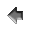 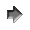 2و من وصية له ع وصى بها جيشا بعثه إلى العدو فَإِذَا نَزَلْتُمْ بِعَدُوٍّ أَوْ نَزَلَ بِكُمْ فَلْيَكُنْ مُعَسْكَرُكُمْ فِي قُبُلِ اَلْأَشْرَافِ أَوْ سِفَاحِ اَلْجِبَالِ أَوْ أَثْنَاءِ اَلْأَنْهَارِ كَيْمَا يَكُونَ لَكُمْ رِدْءاً وَدُونَكُمْ مَرَدّاً وَلْتَكُنْ مُقَاتَلَتُكُمْ مِنْ وَجْهٍ وَاحِدٍ أَوِاثْنَيْنِ وَ اِجْعَلُوا لَكُمْ رُقَبَاءَ فِي صَيَاصِي الْجِبَالِ وَ مَنَاكِبِ الْهِضَابِ لِئَلاَّ يَأْتِيَكُمُ اَلْعَدُوُّ مِنْ مَكَانِ مَخَافَةٍ أَوْ أَمْنٍ وَاعْلَمُوا أَنَّ مُقَدِّمَةَ الْقَوْمِ عُيُونُهُمْ وَ عُيُونَ اَلْمُقَدِّمَةِ طَلاَئِعُهُمْ وَ إِيَّاكُمْ وَ التَّفَرُّقَ فَإِذَا نَزَلْتُمْ فَانْزِلُواجَمِيعاً وَ إِذَا ارْتَحَلْتُمْ فَارْتَحِلُوا جَمِيعاً وَ إذَاغَشِيَكُمُ اَللَّيْلُ فَاجْعَلُواالرِّمَاحَ كِفَّةً وَ لاَ تَذُوقُواالنَّوْمَ إِلاَّ غِرَاراً أَوْ مَضْمَضَةً.ترجمهسفارشى از آن حضرت ( ع ) هنگامى كه سپاهى بر سر دشمن مى ‏فرستاد چون بر دشمن فرود آمديد يا دشمن بر شما فرود آمد ، بايد كه لشكرگاهتان بر فراز بلنديها يا دامنه كوهها يا در بين رودخانه‏ها باشد تا شما را پناهگاه بود و دشمن را مانع . و بايد كه جنگتان در يك سو باشد يا دو سو . و ديده‏بانها بر سر كوهها و تپه‏ ها بگماريد تا مباد ، كه دشمن از جايى كه مى ‏ترسيد يا خود را در امان مى ‏دانيد ، بناگاه ، بر شما تاخت آورد . بدانيد كه مقدمه لشكر ، همان چشمان لشكر است ، و چشمان مقدمه ، طلايه‏ داران هستند . از پراكندگى بپرهيزيد . چون فرود مى ‏آييد همه فرود آييد ، و چون كوچ مى ‏كنيد همه كوچ كنيد . هنگامى كه شب در رسيد ، نيزه‏ها را گرداگرد خود قرار دهيد . به خواب مرويد يا اندك اندك بخوابيد.و من وصية له ع وصى بها معقل بن قيس الرياحي حين أنفذه إلى الشام في ثلاثة آلاف مقدمة له اِتَّقِ اَللَّهَ اَلَّذِي لاَ بُدَّ لَكَ مِنْ لِقَائِهِ وَ لاَ مُنْتَهَى لَكَ دُونَهُ وَ لاَ تُقَاتِلَنَّ إِلاَّ مَنْ قَاتَلَكَ وَ سِرِ اَلْبَرْدَيْنِ وَغَوِّرْ بِالنَّاسِ وَرَفِّهْ فِي اَلسَّيْرِ وَلاَ تَسِرْ أَوَّلَ اَللَّيْلِ فَإِنَّ اَللَّهَ جَعَلَهُ سَكَناً وَقَدَّرَهُ مُقَاماً لاَ ظَعْناً فَأَرِحْ فِيهِ بَدَنَكَ وَ رَوِّحْ ظَهْرَكَ فَإِذَا وَقَفْتَ حِينَ يَنْبَطِحُ اَلسَّحَرُ أَوْ حِينَ يَنْفَجِرُ اَلْفَجْرُ فَسِرْ عَلَى بَرَكَةِ اَللَّهِ فَإِذَا لَقِيتَ اَلْعَدُوَّ فَقِفْ مِنْ أَصْحَابِكَ وَسَطاً وَ لاَ تَدْنُ مِنَ اَلْقَوْمِ دُنُوَّ مَنْ يُرِيدُ أَنْ يُنْشِبَ اَلْحَرْبَ وَ لاتَبَاعَدْ عَنْهُمْ تَبَاعُدَ مَنْ يَهَابُ اَلْبَأْسَ حَتَّى يَأْتِيَكَ أَمْرِي وَ لاَ يَحْمِلَنَّكُمُ شَنَآنُهُمْ عَلَى قِتَالِهِمْ قَبْلَ دُعَائِهِمْ وَ اَلْإِعْذَارِ إِلَيْهِمْ.ترجمهسفارشى از آن حضرت ( ع ) به معقل بن قيس الرياحى فرمود ، آنگاه كه او را به سه‏هزار سپاهى بر مقدمه به شام مى ‏فرستاد .از خدايى كه بناچار ، روزى با او ديدار خواهى كرد و جز درگاه او پايانى ندارى ، بترس . جنگ مكن مگر با آنكه با تو بجنگد . و لشكرت را در ابتدا يا انتهاى روز به حركت درآور و به هنگام گرماى نيمروز فرود آر . و مركبها را خسته مدار ، و در آغاز شب ، لشكر را به حركت در مياور كه خداوند شب را براى آسودن قرار داده . و آن را براى درنگ كردن مقرر كرده نه سير و سفر . به هنگام شب خود و مركبت را از خستگى برآور . و چون برآسودى ، يا هنگام سحر و يا زمان دميدن سپيده به بركت خداوندى حركت كن هرگاه با دشمن روياروى شدى ، خود در ميانه لشكرت قرار گير و به دشمن چنان نزديك مشو كه پندارد قصد حمله دارى و چندان دور مايست كه چون كسى باشى كه از جنگ بيمناك است تا فرمان من به تو رسد . كينه آنان تو را وادار نكند كه پيش از آنكه به اطاعتشان فراخوانى و حجّت را بر آنان تمام كنى ، جنگ را بياغازى.و من كتاب له ع إلى أميرين من أمراء جيشه وَ قَدْ أَمَّرْتُ عَلَيْكُمَا وَ عَلَى مَنْ فِي حَيِّزِكُمَا مَالِكَ بْنَ اَلْحَارِثِ اَلْأَشْتَرَ فَاسْمَعَا لَهُ وَ أَطِيعَا وَ اِجْعَلاَهُ دِرْعاً وَ مِجَنّاً فَإِنَّهُ مِمَّنْ لاَ يُخَافُ وَهْنُهُ وَلاسَقْطَتُهُ وَ لاَ بُطْؤُهُ عَمَّا اَلْإِسْرَاعُ إِلَيْهِ أَحْزَمُ وَ لاَ إِسْرَاعُهُ إِلَى مَا اَلْبُطْءُ عَنْهُ أَمْثَلُ.ترجمهاز نامه آن حضرت ( ع ) به دو تن از اميران لشكرش من ، مالك بن الحارث الاشتر را بر شما و همه سپاهيانى كه در فرمان شماست امير كردم . به سخنش گوش دهيد و فرمانش بريد . او را زره و سپر خود قرار دهيد . زيرا مالك كسى است كه نه در كار سستى مى ‏كند و نه خطا و نه آنجا كه بايد درنگ كند ، شتاب مى ‏ورزد و نه آنجا كه بايد شتاب ورزد ، درنگ مى ‏كند.و من وصية له ع لعسكره قبل لقاء العدو بصفين لاَ تُقَاتِلُوهُمْ حَتَّى يَبْدَءُوكُمْ فَإِنَّكُمْ بِحَمْدِ اَللَّهِ عَلَى حُجَّةٍ وَ تَرْكُكُمْ إِيَّاهُمْ حَتَّى يَبْدَءُوكُمْ حُجَّةٌ أُخْرَى لَكُمْ عَلَيْهِمْ فَإِذَا كَانَتِ الْهَزِيمَةُ بِإِذْنِ اَللَّهِ فَلاَ تَقْتُلُوا مُدْبِراً وَ لاَ تُصِيبُوا مُعْوِراً وَ لاَ تُجْهِزُوا عَلَى جَرِيحٍ وَلاَ تَهِيجُواالنِّسَاءَ بِأَذًى وَ إِنْ شَتَمْنَ أَعْرَاضَكُمْ وَ سَبَبْنَ أُمَرَاءَكُمْ فَإِنَّهُنَّ ضَعِيفَاتُ الْقُوَى وَالْأَنْفُسِ وَالْعُقُولِ إِنْ كُنَّا لَنُؤْمَرُ بِالْكَفِّ عَنْهُنَّ وَإِنَّهُنَّ لَمُشْرِكَاتٌ وَإِنْ كَانَ الرَّجُلُ لَيَتَنَاوَلُ الْمَرْأَةَ فِي الْجَاهِلِيَّةِ بِالْفَهْرِ أَوِ الْهِرَاوَةِ فَيُعَيَّرُ بِهَا وَعَقِبُهُ مِنْ بَعْدِهِ.ترجمهسفارشى از آن حضرت ( ع ) به سپاهش پيش از ديدار با دشمن در صفين .با آنان مجنگيد تا آنان جنگ را بياغازند . سپاس خدا را ، كه حجت با شماست . و اگر واگذاريد تا آنان جنگ را آغاز كنند ، اين هم حجتى ديگر است به سود شما و زيان ايشان . هرگاه ، به اذن خدا ، روى به هزيمت نهادند ، كسى را كه پشت كرده و مى ‏گريزد ، مكشيد و آن را كه از پاى افتاده است ، آسيب مرسانيد و مجروح را زخم مزنيد و زنان را ميازاريد و آنان را به خشم مياوريد ، هرچند ، آبروى شما بريزند يا اميرانتان را دشنام دهند . كه زنان به جسم ناتوان‏ اند و به نفس و عقل ضعيف . حتى در زمانى كه زنان مشرك بودند ، ما را گفته بودند كه از آنان دست باز داريم . در زمان جاهليت ، رسم بر آن بود كه اگر مردى با سنگ يا چوبدستى به زنى تعرض مى ‏كرد او را و فرزندانش را ، كه پس از او مى ‏آمدند ، عيب مى ‏كردند و سرزنش مى‏نمودند.و من دعاء له ع كان ع يقول إذا لقي العدو محاربا اَللَّهُمَّ إِلَيْكَ أَفْضَتِ الْقُلُوبُ وَمُدَّتِ الْأَعْنَاقُ وَشَخَصَتِ الْأَبْصَارُ وَ نُقِلَتِ الْأَقْدَامُ وَأُنْضِيَتِ الْأَبْدَانُ اَللَّهُمَّ قَدْ صَرَّحَ مَكْنُونُ الشَّنَآنِ وَ جَاشَتْ مَرَاجِلُ الْأَضْغَانِ اَللَّهُمَّ إِنَّا نَشْكُو إِلَيْكَ غَيْبَةَ نَبِيِّنَا وَ كَثْرَةَ عَدُوِّنَا وَ تَشَتُّتَ أَهْوَائِنَا رَبَّنَا افْتَحْ بَيْنَنا وَ بَيْنَ قَوْمِنا بِالْحَقِّ وَ أَنْتَ خَيْرُ اَلْفاتِحِينَ.ترجمههنگامى كه آن حضرت ( عليه السلام ) به عزم جنگ ، با دشمن روبرو مى ‏شد چنين مى‏ فرمود :بارخدايا ، دلها به تو نزديك شده و گردنها به سوى تو كشيده شده و چشمها به درگاه تو خيره و پاها به آستان تو به راه افتاده و بدنها نزار گرديده . بار خدايا ، كينه ‏هاى پنهان آشكار گشته و ديك كينه‏ ها به جوشش آمده . بارخدايا ، به تو شكوه مى ‏كنم ، نبودن پيامبرمان را و فراوانى دشمنانمان را و پراكندگى خواستهايمان را . « اى پروردگار ، ما ميان ما و قوم ما بحق راهى بگشا كه تو بهترين راهگشايان هستى.و كان يقول ع لأصحابه عند الحرب لاَ تَشْتَدَّنَّ عَلَيْكُمْ فَرَّةٌ بَعْدَهَا كَرَّةٌ،وَلاَ جَوْلَةٌ بَعْدَهَا حَمْلَةٌ،وَ أعْطُوا اَلسُّيُوفَ حُقُوقَهَا، وَ وَطِّئُوا لِلْجُنُوبِ مَصَارِعَهَا،وَاُذْمُرُواأَنْفُسَكُمْ عَلَى اَلطَّعْنِ اَلدَّعْسِيِّ وَالضَّرْبِ الطِّلَحْفِيِّ وَأَمِيتُوا الْأَصْوَاتَ فَإِنَّهُ أَطْرَدُ لِلْفَشَلِ فَوَالَّذِي فَلَقَ الْحَبَّةَ وَ بَرَءَالنَّسَمَةَ مَا أَسْلَمُواوَ لَكِنِ اِسْتَسْلَمُوا وَأَسَرُّوا اَلْكُفْرَ فَلَمَّا وَجَدُوا أَعْوَاناً عَلَيْهِ أَظْهَرُوهُ.ترجمههنگام جنگ به ياران خود مى ‏فرمود بر شما گران نيايد ، گريختنى كه پس از آن بازگشتنى باشد ، يا واپس نشستنى كه از پى آن حمله‏اى بود . حقّ شمشيرهاتان را ادا كنيد و پهلوهاى دشمن را بر خاك هلاك آوريد . همواره آزمند آن باشيد كه نيزه‏هايتان تن‏ها را بشكافد و ضربتهايتان سخت و كشنده باشد . آوازها را در سينه ‏ها حبس كنيد ، كه اين سكوت سستى را از مرد جنگجو دور مى ‏كند . سوگند به كسى كه دانه را شكافته و جانداران را آفريده ، كه اينان اسلام را نپذيرفته‏اند بلكه تسليم شده ‏اند . و كفر را در دل نهان داشته‏اند و چون يارانى بيابند ، آشكارش سازند.و من كتاب له ع إلى معاوية جوابا عن كتاب منه إليه وَ أَمَّا طَلَبُكَ إِلَيَّ الشَّامَ فَإِنِّي لَمْ أَكُنْ لِأُعْطِيَكَ الْيَوْمَ مَا مَنَعْتُكَ أَمْسِ وَ أَمَّا قَوْلُكَ إِنَّ الْحَرْبَ قَدْ أَكَلَتِ الْعَرَبَ إِلاَّ حُشَاشَاتِ أَنْفُسٍ بَقِيَتْ أَلاَ وَمَنْ أَكَلَهُ اَلْحَقُّ فَإِلَى الْجَنَّةِ وَ مَنْ أَكَلَهُ الْبَاطِلُ فَإِلَى النَّارِ وَ أَمَّا اسْتِوَاؤُنَا فِي الْحَرْبِ وَ الرِّجَالِ فَلَسْتَ بِأَمْضَى عَلَى اَلشَّكِّ مِنِّي عَلَى الْيَقِينِ وَ لَيْسَ أَهْلُ الشَّامِ بِأَحْرَصَ عَلَى الدُّنْيَا مِنْ أَهْلِ الْعِرَاقِ عَلَى الْآخِرَةِ وَ أَمَّا قَوْلُكَ إِنَّا بَنُو عَبْدِمَنَافٍ فَكَذَلِكَ نَحْنُ وَلَكِنْ لَيْسَ أُمَيَّةُ كَهَاشِمٍ وَلاَ حَرْبٌ كَعَبْدِ الْمُطَّلِبِ وَ لاَ أَبُو سُفْيَانَ كَأَبِي طَالِبٍ وَلاَ الْمُهَاجِرُ كَالطَّلِيقِ وَلاَ الصَّرِيحُ كَاللَّصِيقِ وَلاَ الْمُحِقُّ كَالْمُبْطِلِ وَلاَ الْمُؤْمِنُ كَالْمُدْغِلِ وَ لَبِئْسَ الْخَلْفُ خَلْفٌ يَتْبَعُ سَلَفاً هَوَى فِي نَارِ جَهَنَّمَ وَ فِي أَيْدِينَا بَعْدُ فَضْلُ النُّبُوَّةِ اَلَّتِي أَذْلَلْنَا بِهَا الْعَزِيزَ وَ نَعَشْنَا بِهَا الذَّلِيلَ وَ لَمَّا أَدْخَلَ اَللَّهُ الْعَرَبَ فِي دِينِهِ أَفْوَاجاً وَ أَسْلَمَتْ لَهُ هَذِهِ الْأُمَّةُ طَوْعاً وَ كَرْهاً كُنْتُمْ مِمَّنْ دَخَلَ فِي الدِّينِ إِمَّا رَغْبَةً وَ إِمَّا رَهْبَةً عَلَى حِينَ فَازَ أَهْلُ اَلسَّبْقِ بِسَبْقِهِمْ وَذَهَبَ اَلْمُهَاجِرُونَ اَلْأَوَّلُونَ بِفَضْلِهِمْ فَلاَ تَجْعَلَنَّ لِلشَّيْطَانِ فِيكَ نَصِيباً وَ لاَ عَلَى نَفْسِكَ سَبِيلاً. وَ اَلسَّلاَمُ ترجمهاز نامه آن حضرت ( ع ) در پاسخ نامه معاويه شام را از من مى ‏خواهى و من چيزى را كه ديروز از تو منع مى ‏كرده ‏ام امروز به تو نخواهم داد .امّا اينكه مى‏ گويى كه جنگ ، عرب را خرد و تباه كرد و اكنون او را جز نيم نفسى نمانده است ، بدان كه هر كس كه در راه حق كشته شده به بهشت رفته و هر كه در راه باطل جان باخته به جهنم . اما اين سخن تو كه ما در جنگ و مردان جنگى برابريم ، نه چنين است . تو اهل شكى و من مرد يقينم . و آن قدر كه مردم شام به دنيا آزمندند ، بيشتر از آن مردم عراق به آخرت دلبسته ‏اند .اما اين سخنت كه گويى ، ما فرزندان عبد مناف هستيم ، آرى ما نيز چنين هستيم ، ولى اميه كجا و هاشم كجا ؟ حرب كجا و عبد المطلب كجا ؟ ابو سفيان كجا و ابو طالب كجا ؟ مهاجر در راه خدا را با آزاد كردها  چه نسبت . و آنكه نسبى صريح و آشكار دارد ، با آنكه خود را به خاندانى بسته است ، هرگز برابر نباشد . آنكه بر حق است همتاى آنكه بر باطل است نبود ، و مؤمن كجا ؟ و دغلكار كجا ؟ و چه بد فرزندى است ، آنكه پيرو پدرانى است كه همه در دوزخ سرنگون شده ‏اند . افزون بر اينها ، ما را فضيلت نبوّت است كه به نيروى آن عزيزان را ذليل كرديم و ذليلان را نيرو و توان بخشيديم .هنگامى كه خداوند عرب را گروه گروه به دين خود درآورد و اين امت برخى برضا اسلام آورد و برخى بكراهت ، شما از آن گروه بوديد كه اگر اسلام را پذيرفتند يا به سبب رغبت به دنيا بود يا از بيم جان . و اين به هنگامى بود كه پيشى گرفتگان به سبب پيشى گرفتنشان ، به پيروزى رسيده بودند و مهاجران ، نخستين نصيب خود از فضيلت برده بودند . پس شيطان را از خود بهره‏ مند مساز و او را بر نفس خود مسلط منماى.و من كتاب له ع إلى عبد الله بن عباس و هو عامله على البصرة وَاعْلَمْ أَنَّ الْبَصْرَةَ مَهْبِطُ إِبْلِيسَ وَمَغْرِسُ الْفِتَنِ فَحَادِثْ أَهْلَهَا بِالْإِحْسَانِ إِلَيْهِمْ وَ اُحْلُلْ عُقْدَةَ الْخَوْفِ عَنْ قُلُوبِهِمْ وَ قَدْ بَلَغَنِي تَنَمُّرُكَ لِبَنِي تَمِيمٍ وَ غِلْظَتُك عَلَيْهِمْ وَ إِنَّ بَنِي تَمِيمٍ لَمْ يَغِبْ لَهُمْ نَجْمٌ إِلاَّ طَلَعَ لَهُمْ آخَرُ وَ إِنَّهُمْ لَمْ يُسْبَقُوا بِوَغْمٍ فِي جَاهِلِيَّةٍ وَ لاَ إِسْلاَمٍ وَ إِنَّ لَهُمْ بِنَا رَحِماً مَاسَّةً وَ قَرَابَةً خَاصَّةً نَحْنُ مَأْجُورُونَ عَلَى صِلَتِهَا وَ مَأْزُورُونَ عَلَى قَطِيعَتِهَا فَارْبَعْ أَبَا الْعَبَّاسِ رَحِمَكَ اَللَّهُ فِيمَا جَرَى عَلَى لِسَانِكَ وَ يَدِكَ مِنْ خَيْرٍ وَ شَرٍّ فَإِنَّا شَرِيكَانِ فِي ذَلِكَ وَ كُنْ عِنْدَ صَالِحِ ظَنِّي بِكَ وَ لاَ يَفِيلَنَّ رَأْيِي فِيكَ. وَ اَلسَّلاَمُ ترجمهاز نامه آن حضرت ( ع ) به ابن عباس ، عامل او در بصره بدان ، كه بصره جايگاه فرود آمدن ابليس است و كشتگاه فتنه‏ها و آشوبها . پس ،مردم آنجا را به نيكى كردن خوشدل نماى و گره وحشت از دلهايشان بگشاى . به من خبر رسيده كه با بنى تميم بدخويى و درشتى كرده ‏اى . از ميان بنى تميم ستاره ‏اى غروب نكرد ، مگر آنكه در ميان آنها ستاره ديگرى طلوع نمود . در جاهليت و اسلام ، در كينه‏ جويى ، كس همانند آنها نبوده است . ايشان را با ما پيوند خويشاوندى و قرابت خاص است ، كه اگر آن را مراعات كنيم ، پاداش يابيم و اگر نكنيم ، مرتكب گناه شده‏ ايم . پس اى ابو العباس  خدايت رحمت كناد ، در آنچه از نيكى و بدى بر دست تو جارى مى ‏شود ، مدارا كن ، كه ما هر دو در آن شريكيم و چنان باش كه گمانم به تو نيكو گردد و انديشه ام درباره تو بد نگردد.و من كتاب له ع إلى بعض عماله أَمَّا بَعْدُ فَإِنَّ دَهَاقِينَ أَهْلِ بَلَدِكَ شَكَوْا مِنْكَ غِلْظَةً وَ قَسْوَةً وَ احْتِقَاراً وَ جَفْوَةً وَ نَظَرْتُ فَلَمْ أَرَهُمْ أَهْلاً لِأَنْ يُدْنَوْا لِشِرْكِهِمْ وَلاَ أَنْ يُقْصَوْا وَ يُجْفَوْا لِعَهْدِهِمْ فَالْبَسْ لَهُمْ جِلْبَاباً مِنَ اَللِّينِ تَشُوبُهُ بِطَرَفٍ مِنَ اَلشِّدَّةِ وَ دَاوِلْ لَهُمْ بَيْنَ اَلْقَسْوَةِ وَالرَّأْفَةِ وَ اُمْزُجْ لَهُمْ بَيْنَ اَلتَّقْرِيبِ وَالْإِدْنَاءِ وَ الْإِبْعَادِ وَالْإِقْصَاءِ إِنْ شَاءَ اَللَّهُ.ترجمههنگام جنگ به ياران خود مى ‏فرمود بر شما گران نيايد ، گريختنى كه پس از آن بازگشتنى باشد ، يا واپس نشستنى كه از پى آن حمله‏ اى بود . حقّ شمشيرهاتان را ادا كنيد و پهلوهاى دشمن را بر خاك هلاك آوريد . همواره آزمند آن باشيد كه نيزه ‏هايتان تن‏ها را بشكافد و ضربت هايتان سخت و كشنده باشد . آوازها را در سينه ‏ها حبس كنيد ، كه اين سكوت سستى را از مرد جنگجو دور مى ‏كند . سوگند به كسى كه دانه را شكافته و جانداران را آفريده ، كه اينان اسلام را نپذيرفته ‏اند بلكه تسليم شده‏ اند . و كفر را در دل نهان داشته ‏اند و چون يارانى بيابند ، آشكارش سازند.و من كتاب له ع إلى زياد ابن أبيه و هو خليفة عامله عبد الله بن عباس على البصرة و عبد الله عامل أمير المؤمنين ع يومئذ عليها و على كور الأهواز و فارس و كرمان و غيرها وَ إِنِّي أُقْسِمُ بِاللَّهِ قَسَماً صَادِقاً لَئِنْ بَلَغَنِي أَنَّكَ خُنْتَ مِنْ فَيْ‏ءِ الْمُسْلِمِينَ شَيْئاً صَغِيراً أَوْ كَبِيراً لَأَشُدَّنَّ عَلَيْكَ شَدَّةً تَدَعُكَ قَلِيلَ الْوَفْرِ ثَقِيلَ اَلظَّهْرِ ضَئِيلَ الْأَمْرِ. وَ اَلسَّلاَمُ ترجمهاين نامه را به زياد بن ابيه نوشته است كه از سوى عبد الله بن عباس بر بصره فرمان مى ‏راند و ابن عباس خود از جانب على ( ع ) فرمانروايى اهواز و فارس و كرمان را داشت .به خدا سوگند مى‏ خورم ، سوگندى راست كه اگر به من خبر رسد كه در غنايم مسلمانان به اندك يا بسيار خيانت كرده‏ اى ، چنان بر تو سخت گيرم كه كم مايه مانى و بار هزينه عيال بر دوشت سنگينى كند و حقير و خوار شوى . و السلام 3و من کتاب له عليه السلام [4] الي زياد ايضا[5] فدع الاسراف مقتصدا ، واذکر في اليوم غدا ، [6] و امسک من المال بقدر ضرورتک ، و قدم الفضل ليوم حاجتک [7] اترجو ان يعطيک الله اجر المتواضعين و انت عنده من المتکبرين [8] و تطمع و انت متمرع في النعيم ، تمنعه الضعيف والارمله ان يوجب لک ثواب المتصدقين ? [9] و انما المرء مجزي بما اسلف وقادم علي ما قدم ، والسلام ترجمه[4] نيز از نامه هاي امام عليه السلام به زياد [5] اسراف را کنار بگذار و ميانه روي را پيشه کن از امروز به فکر فردا باش [6] و از اموال دنيا به مقدار ضرورت براي خويش نگاه دار و زيادي را براي روز نيازت از پيش بفرست [ و براي قيامت ذخيره کن ] . [7] آيا اميد داري خداوند ثواب متواضعان را به تو دهد در حاليکه در پيشگاهش از متکبران باشي؟ [8] و آيا طمع داريکه ثواب انفاق کنندگان را به تو عنايت کند در صورتي که در زندگي پر نعمت و ناز قرار داري؟ و مستمندان و بيوه زنان را از آن منع ميکني؟ [9] بدان انسان با آنچه از پيش فرستاده پاداش داده مي شود و به آنچه قبلا براي خود نزد خدا ذخيره کرده وارد مي گردد . والسلام 22 و من کتاب له عليه السلام [1] الي عبد الله بن العباس رحمه الله تعالي ، و کان عبد الله يقول :[[ما انفعت بکلام بعد کلام رسول الله صلي الله عليه و آله ، کانتفاعي بهذا الکلام ] ] [2] اما بعد ، فان المرء قد يسره درک ما لم يکن ليفوته و يسوؤه فوت ما لم يکن ليدرکه ، [3] فليکن سرورک بما نلت من آخرتک [4] و ليکن اسفک علي ما فاتک منها ، و ما نلت من دنياک فلا تکثر به فرحا ، [5] و ما فاتک منها فلا تاس عليه جزعا ، وليکن همک فيما بعد الموت ترجمه[1] از نامه هاي امام عليه السلام : به عبداله بن عباس .عبداله ابن عباس همواره مي گفت : پس از سخنان پيامبر اسلام ( ص ) هيچ سخني را به اندازه اين سخن سودمند نيافتم [2] اما بعد انسان گاهي مسرور مي شود به خاطر رسيدن به چيزيکه هرگز از دستش نمي رفت . و گاهي ناراحت مي شود به خاطر از دست دادن چيزيکه هرگز به آن نمي رسيد [3] خوشحالي تو بايد از چيزي باشد که در طريق آخرت نائل شده اي[4] و تاسف تو بايد از اموري باشد که مربوط به آخرت است و از دست داده اي. به آنچه از دنيا مي رسي آنقدر خوشحال مباش [5] و آنچه را که از دنيا از دست مي دهي بر آن تاسف مخور و جزع مکن همتت در آن باشد که پس از مرگ به آن خواهي رسيد 23 و من کلام له عليه السلام [6] قاله قبل موته علي سبيل الوصيه لما ضربه ابن ملجم لعنه الله : [7] وصيتي لکم : ان لا تشرکوا بالله شيئا ، و محمد صلي الله عليه و آله فلا تضيعوا سنته [8] اقيموا هذين العمودين ، و اوقدوا هذين المصباحين ، و خلاکم ذم [9] انا بالامس صاحبکم ، واليوم عبره لکم ، و غدا مفارقکم [10] ان ابق فانا ولي دمي ، و ان افن فالفناء ميعادي ، و ان اعف فالعفو لي قربه ،[11] و هو لکم حسنه ، فاعفوا : [[ الا تحبون ان يغفر الله لکم ] ] [12] و الله ما فجاني من الموت وارد کرهته ، و لا طالع انکرته ، [1] و ما کنت الا کقارب ورد ، و طالب وجد ، [[ و ما عند الله خير للابرار ] ] [2] قال السيد الشريف رضي الله عنه : اقول : [[ و قد مضي بعض هذا الکلام فيما تقدم من الخطب ، الا ان فيه ها هنا زياده اوجبت تکريره ] ] ترجمه[6] از سخنان امام عليه السلام هنگامي که ابن ملجم ويرا ضربت زدسخنان ذيل را پيش از مرگش به عنوان وصيت فرمود : [7] وصيت من به شما اين است که بخدا شرک نورزيد و سنت محمد ( ص ) را ضايع مگردانيد [8] اين دو ستون دين را استوار برپا داريد و اين دو چراغ را روشن نگهداريد و ديگر از هيچ ملامت و مذمتي نترسيد . [9] من ديروز همچون شما بودم امروز باعث عبرت شما و فردا از شما جدا خواهم شد [10] اگر زنده بمانم خود ولي خون خويشم و اگر بميرم مرگ ميعاد و قرارگاه من است . اگر عفو کنم عفو براي من موجب تقرب به خدا است [11] و براي شما نيکي و حسنه است بنا براين عفو کنيد آيا دوست نداريد خدا شما را مشمول عفو و آمرزش خويش قرار دهد ؟[12] به خدا سوگند چيزي از نشانه هاي مرگ ناگهان به من روي نياورده که من از آن ناخشنود باشم و طلايه اي از آن آشکار نشده که من آن را زشت بشمارم . [1] من نسبت به مرگ همچون کسي هستم که شب هنگام در جستجوي آب باشد و ناگهان به آن برسد و يا همچون کسي که گمشده خويش را پيدا کند و آنچه نزد خدا است براي نيکان بهتر است . [2] سيدرضي مي گويد . قسمتي از اين سخن در گذشته در ضمن خطبه ها [ کلام 149 ] گذشت ولي به خاطر اضافه اي که در اينجا بود آن را تکرار کرديم . و من وصيه له عليه السلام [3] بما يعمل في امواله ، کتبها بعد منصرفه من صفين : [4] هذا ما امر به عبدالله علي بن ابي طالب امير المؤمنين في ماله ، ابتغاء وجه الله ، [5] ليولجه به الجنه ، و يعطيه به الامنه [6] منها : فانه يقوم بذلک الحسن بن علي ياکل منه بالمعروف ، [7] و ينفق منه بالمعروف ، فان حدث بحسن حدث و حسين حي ، [8] قام بالامر بعده ، و اصدره مصدره [9] و ان لابني فاطمه من صدقه علي مثل الذي لبني علي ، [10] و اني انما جعلت القيام بذلک الي ابني فاطمه ابتغاء وجه الله ، [11] و قربه الي رسول الله صلي الله عليه و آله ، و تکريما لحرمته ، و تشريفا لوصلته [12] و يشترط علي الذي يجعله اليه ان يترک المال علي اصوله ، [13] و ينفق من ثمره حيث امر به وهدي له و الا يبيع من اولاد نخيل [14] هذه القري وديه حتي تشکل ارضها غراسا [1] و من کان من امامي اللاتي اطوف عليهن لها و لد ، او هي حامل ، [2] فتمسک علي ولدها و هي من حظه ، فان مات ولدها و هي حيه فهي عتيقه ، [3] قد افرج عنها الرق ، و حررها العتق [4] قال الشريف : قوله عليه السلام في هذه الوصيه : [[ و الا يبيع من نخلها وديه ] ] ، الوديه : و جمعها ودي و قوله عليه السلام : [[ حتي تشکل ارضها غراسا ] ] هو من افصح الکلام ، و المراد به ان الارض يکثر فيها غراس النخل حتي يراها الناظر علي غير تلک الصفه التي عرفها بها فيشکل عليه امرها و يحسبها غيرها ترجمه[3] از وصيتهاي امام عليه السلام در مورد مصرف اموالش بعد از وفات او است اين وصيت را پس از بازگشت از صفين مرقوم فرموده است : [4] اين دستوري است که بنده خدا علي ابن ابيطالب اميرمؤمنان در مورد چگونگي تصرف در اموالش به خاطر خشنودي خدا داده است [5] تا از اين طريق خداوند وي را قرين رحمت و دمساز بهشت سازد و امنيت و آرامش در سراي ديگر به او عنايت کند 000 [6] از آن جمله است : سرپرستي آن به عهده حسن بن علي است که به طور شايسته از آن مصرف کند [7] و به طور شايسته از آن انفاق نمايد . اگر براي حسن پيش آمدي کند و حسين زنده است [8] او سرپرستي آن را به عهده بگيرد و به جاي وي وظيفه را انجام دهد . [9] پسران فاطمه همان مقدار سهم از اين مال دارند که پسران علي[ ع ] [10] و اينکه سرپرستي آن را به پسران فاطمه واگذاردم به خاطر خدا [11] و به خاطر تقرب به رسول الله ( ص ) و بزرگداشت حرمت او و احترام پيوند خويشاونديش مي باشد [12] و با کسيکه اين اموال در دست او است شرط مي کنم که اصل مال را حفظ کند [13] و تنها از ميوه و درآمدش در آن راهيکه به او دستور داده ام انفاق نمايد و از نهالهاي نخل چيزي نفروشد [14] تا همه اين سرزمين يک پارچه زير پوشش نخل قرار گيرد و آباد شود . [1] و هر کدام از کنيزانم که با او هم بستر شده ام و صاحب فرزند يا حامله است [2] از فروش او بخاطر سهم فرزندش خودداريشود و اگر کودکش مرد و او زنده است آزاد باشد [3] بند بردگي از گردنش برداشته و جزو آزادشدگان قرار گيرد . [4] سيدرضي مي گويد : در سخن امام [ ع ] و الا يبيج من نخلها وديه وديه به معني نهال نخل و جمع آن ودي[ بر وزن علي] مي باشد و جمله ديگر امام که حتي تشکل ارضها غراسا فصيحترين سخن است و منظور اين است که زمين پر از نخل شود که جز نخل چيز ديگري به چشم نيايد . و من وصيه له عليه السلام [5] کان يکتبها ان يستعمله علي الصدقات قال الشريف : و انما ذکرنا هنا جملا ليعلم بها انه عليه السلام کان يقيم عماد الحق ، و يشرع امثله العدل ، في صغير الامور و کبيرها و دقيقها و جليلها [6] انطلق علي تقوي الله وحده لا شريک له ، و لا تروعن مسلما [7] و لا تجتازن عليه کارها ، و لا تاخذن منه اکثر من حق الله في ماله ، [8] فاذا قدمت علي الحي فانزل بمائهم من غير ان تخالط ابياتهم ، [9] ثم امض اليهم بالسکينه والوقار ، حتي تقوم بينهم فتسلم عليهم ، [10] و لا تخدج بالتحيه لهم ، ثم تقول : عباد الله ، ارسلني اليکم ولي الله و خليفته ، [11] لاخذ منکم حق الله في اموالکم ، فهل لله في اموالکم من حق فتؤدوه الي وليه [12] فان قال قائل : لا فلا تراجعه ، [13] و ان انعم لک منعم فانطلق معه من غير ان تخيفه او توعده او تعسفه او ترهقه [1] فخذ ما اعطاک من ذهب او فضه ، فان کان له ماشيه او ابل فلا تدخلها الا باذنه [2] فان اکثرها له ، فاذا اتيتها فلا تدخل عليها دخول متسلط عليه و لا عنيف به [3] و لا تنفرن بهيمه و لا تفزعنها ، و لا تسوءن صاحبها فيها ، [4] واصدع المال صدعين ثم خيره ، فاذا اختار فلا تعرضن لما اختاره [5] ثم اصدع الباقي صدعين ، ثم خيره ، فاذا اختار فلا تعرضن لما اختاره [6] فلا تزال کذلک حتي يبقي ما فيه وفاء لحق الله في ماله ، فاقبض حق الله منه [7] فان استقالک فاقله ، ثم اخلطهما ثم اصنع مثل الذي صنعت اولا [8] حتي تاخذ حق الله في ماله و لا تاخذن عودا و لا هرمه و لا مکسوره و لا مهلوسه ، و ذات عوار ، [9] و لا تامنن عليها الا من تثق بدينه ، رافقا بمال المسلمين [10] حتي يوصله الي وليهم فيقسمه بينهم ، [11] و لا توکل بها الا ناصحا شفيقا و امينا حفيظا ، غير معنف و لا مجحف ، [12] و لا ملغب و لا متعب ثم احدر الينا ما اجتمع عندک [13] نصيره حيث امر الله به ، فاذا اخذها امينک فاوعز اليه الا يحول بين ناقه و بين فصيلها ، [14] و لا يمصر لبنها فيضر ذلک بولدها ، [15] و لا يجهدنها رکوبا ، وليعدل بين صواحباتها في ذلک و بينها ، [16] و ليرفه علي اللاغب ، وليستان بالنقب و الضالع [17] وليوردها ما تمر به من الغدر ، [18] و لا يعدل بها عن نبت الارض الي جواد الطرق ، وليروحها في الساعات ، [1] وليمهلها عند النطاف والاعشاب حتي تاتينا باذن الله بدنا منقيات ، [2] غير متعبات و لا مجهودات ، لنقسمها علي کتاب الله و سنه نبيه صلي الله عليه و آله [3] فان ذلک اعظم لاجرک ، و اقرب لرشدک ، ان شاء الله ترجمه[5] از سفارشهاي امام عليه السلام به افرادي که مامور جمع آوري زکات ازطرف او مي شدند . شريف رضيمي گويد : ما قسمتي از اين وصيت را در اينجا آورديم تا معلوم گردد امام [ ع ] همواره ارکان حق را بپامي داشت و فرمان به عدل را صادر مي کرد در کارهاي کوچک يا بزرگ پرارزش يا کم ارزش . [6] با تقوا و احساس مسک وليت در برابر خداوند يکتا و بي شريک حرکت کن و در اين راه هيچ مسلماني را مترسان [7] و بر سرزمين او ناخشنود مگذر بيش از آنچه از حق خداوند در اموالش است از او مگير [8] پس آنگاه که به آبادي قبائل رسيدي در کنار آب فرود آيو داخل خانه هاشان مشو [9] سپس با آرامش و وقار به سوي آنان برو تا در ميان آنها قرار گيري به آنها سلام کن [10] و از اظهار تحيت بخل مورز پس از آن به آنان مي گوئي اي بندگان خدا مرا ولي خدا و خليفه اش به سوي شما فرستاده [11] تا حق خدا را که در اموالتان است بگيرم آيا در اموال شما حقي از خدا هست که آنرا به نماينده اش بپردازيد ؟ [12] اگر کسي گفت نه ديگر به او مراجعه مکن [13] و اگر کسي پاسخ داد بلي همراهش برو اما نه اينکه او را بترسانييا تهديد کني. يا او را به کار مشکليمکلف سازي[1] هر چه از طلا يا نقره به تو داد بستان و اگر دارايگوسفند يا شتر بود بدون اذن او داخل آن مشو [2] زيرا بيشتر آنها از آن او است و آنگاه که داخل شدي همچون شخص مسلط و سختگير رفتار مکن [3] حيوانيرا فرار مده و ناراحت مساز و در ميان آنها صاحبش را ناراحت مکن [4] [ به هنگام گرفتن حق خدا ] : حيوانات را دو قسمت کن و صاحبش را مخير ساز که يک قسمت را انتخاب کند و در انتخابش به او اعتراض مکن [5] بعد قسمت باقيمانده را دو نيمه کن و ويرا مخير ساز يکيرا انتخاب کند باز هم به او در اين گزينش خرده مگير [6] به همين گونه تقسيم کن تا آنجا که باقيمانده به اندازه حق خداوند باشد آن را بگير . [7] [ باز هم مواظب باش ] اگر از اين تقسيم پشيمان بود و خواست از نو تقسيم نمائيقبول کن و حيوانات را به هم مخلوط نما و همچون گذشته آنها را تقسيم کن [8] تا حق خداوند باقيبماند و آن را بگيري .[فراموش مکن ] حيوانات پير و دست و پا شکسته و بيمار و معيوب را به عنوان زکات نپذير [9] و آنها را به غير از کسيکه به دينش اطمينان داريو نسبت به اموال مسلمانان دلسوز است مسپار [10] تا آن را به پيشوايمسلمين برساند و در ميان آنها تقسيم کند . [11] چوپانيگوسفندان و شتران را جز به شخص خيرخواه و مهربان و امين و حافظ که نه سختگير است و نه اجحاف گر [12] نه تند مي راند و نه حيوانات را خسته ميکند مسپار . سپس هر چه جمع آوريکرديفورا به سويما روانه ساز [13] تا آنها را در مصارفيکه خداوند فرمان داده است مصرف کنيم و آنگاه که آن را به دست امين خود برايرساندن به مرکز سپرديبه او سفارش کن که بين شتر و نوزادش جدائينيفکند [14] و شير آن را ندوشد که به بچه اش زيان وارد شود [15] و در سوارشدن بر شتران عدالت را مراعات کند [16] و نيز مراعات شتر خسته و يا زخميکه سواري دادن برايش مشکل است بنمايد [17] آنها را به غدير آب ببرد [18] و از کناره هاي جاده علف دار بدرون جاده بي گياه منحرف نسازد و ساعاتي استراحتشان بدهد 000 [1] و آنگاه که به آب و علفزار مي رسد مهلت دهد آب بنوشند و علف بخورند تا هنگاميکه به ما مي رسند به اذن خدا فربه و سر حال باشند [2] نه خسته و کوفته تا آنها را طبق کتاب خدا و سنت پيامبرش تقسيم کنيم . [3] اين برنامه باعث بزرگيپاداش و هدايت تو خواهد بود . انشاءالله و من عهد له عليه السلام [4] الي بعض عماله و قد بعثه علي الصدقه [5] امره بتقوي الله في سرائر امره و خفيات عمله ، حيث لا شهيد غيره ، و لا وکيل دونه [6] و امره الا يعمل بشي ء من طاعه الله فيما ظهر فيخالف الي غيره فيما اسر ، [7] و من لم يختلف سره و علانيته ، و فعله و مقالته ، فقد ادي الامانه ، و اخلص العباده [8] و امره الا يجبههم و لا يعضههم ، و لا يرغب عنهم تفضلا بالاماره عليهم ، [9] فانهم الاخوان في الدين ، والاعوان علي استخراج الحقوق [10] و ان لک في هذه الصدقه نصيبا مفروضا ، و حقا معلوما ، [11] و شرکاء اهل مسکنه ، و ضعفاء ذوي فاقه ، و انا موفوک حقک ، فوفهم حقوقهم ، [12] و الا تفعل فانک من اکثر الناس خصوما يوم القيامه ،[1] و بؤسي لمن خصمه عند الله الفقراء والمساکين و السائلون والمدفوعون والغارمون و ابن السبيل [2] و من استهان بالامانه ، ورتع في الخيانه ، [3] و لم ينزه نفسه و دينه عنها ، فقد احل بنفسه الذل والخزي في الدنيا ، [4] و هو في الاخره اذل و اخزي و ان اعظم الخيانه خيانه الامه ، و افظع الغش غش الائمه ، والسلام ترجمه[4] از سفارشهاي امام عليه السلام به بعضي از کارمنداني که براي گردآوري زکات مي فرستاده است [5] او را به تقوا و ترس از خدا در امور پنهاني و اعمال مخفي فرمان مي دهد در آنجا که هيچکس جز خدا شاهد و گواه و احدي غير از او وکيل نمي باشد [6] و نيز به او فرمان داده عملي را آشکارا از اطاعت هاي خدا انجام ندهد که در پنهاني خلاف آنرا انجام ميدهد [7] [ و بايد بداند ] آن کس که پنهاني و آشکارش ، کردار و گفتارش با هم مخالفت نداشته باشد امانت الهي را ادا کرده و عبارت را خالصانه انجام داده است . [8] و به او فرمان داده که با مردم با چهره عبوس روبرو نشود آنها را بهتان نزند و به آنها به حساب برتري جوئي به خاطر اينکه رئيس است بي اعتنائي نکند [9] چه اينکه آنها برادران ديني هستند و کمک کاران در استخراج حقوق [10] [ بدان ] براي تو در اين زکات نصيب مشخص و حق معيني است [11] و شريکاني از مستمندان و ضعيفان بينوا داري همانگونه که ما حق تو را مي دهيم تو هم بايد نسبت به حقوق آنها وفادار باشي[12] اگر چنين نکنياز مردمي خواهي بود که در رستاخيز بيش از همه دشمن و شکايت کننده داري000 [1] بدا به حال آنکه در پيشگاه خداوند فقرا و مساکين و سائلان و آنها که از حقشان محروم مانده اند و بدهکاران و ورشکستگان و در راه ماندگان خصم و شاکي او باشند . [2] کسيکه امانت را خوار شمارد و دست به خيانت آلايد [3] و خويشتن و دينش را از آن منزه نسازد درهاي ذلت و رسوائي را در دنيا به روي خود گشوده [4] و در قيامت خوارتر و رسواتر خواهد بود و بزرگترين خيانت خيانت به ملت است و رسواترين تقلب تقلب به پيشوايان مسلمين والسلام و من عهد له عليه السلام [5] الي محمد بن ابي بکر رضي الله عنه حين قلده مصر : [6] فاخفض لهم جناحک ، و الن لهم جانبک ، وابسط لهم وجهک ، [7] و آس بينهم في اللحظه و النظره ، حتي لا يطمع العظماء في حيفک لهم ، [8] و لا يياس الضعفاء من عدلک عليهم ، [9] فان الله تعالي يسائلکم معشر عباده عن الصغيره من اعمالکم والکبيره ، و الظاهره والمستوره ، [10] فان يعذب فانتم اظلم ، وان يعف فهو اکرم [11] واعلموا عباد الله ان المتقين ذهبوا بعاجل الدنيا وآجل الاخره ، [12] فشارکوا اهل الدنيا في دنياهم ، ولم يشارکوا اهل الدنيا في آخرتهم [13] سکنوا الدنيا بافضل ما سکنت واکلوها بافضل ما اکلت ، [14] فحظوا من الدنيا بما حظي به المترفون ، واخذوا منها ما اخذه الجبابره المتکبرون ، [15] ثم انقلبوا عنها بالزاد المبلغ ، والمتجر الرابح [16] اصابوا لذه زهد الدنيا في دنياهم ، وتيقنوا انهم جيران الله غدا آخرتهم [1] لاترد لهم دعوه ، ولا ينقص لهم نصيب من لذه [2] فاحذروا عباد الله الموت وقربه ، واعدوا له عدته [3] فانه ياتي بامر عظيم ، وخطب جليل ، بخير لا يکون معه شر ابدا ، [4] او شر لا يکون معه خير ابدا فمن اقرب الي الجنه من عاملها [5] ومن اقرب الي النار من عاملها وانتم طرداء الموت ، ان اقمتم له اخذکم ، [6] و ان فررتم منه ادرککم ، و هو الزم لکم من ظلکم [7] الموت معقود بنواصيکم ، و الدنيا تطوي من خلفکم [8] فاحذروا نارا قعرها بعيد ، و حرها شديد ، و عذابها جديد [9] دار ليس فيها رحمه ، ولاتسمع فيها دعوه ، ولاتفرج فيها کربه [10] و ان استطعتم ان يشتد خوفکم من الله ، و ان يحسن ظنکم به ، فاجمعوا بينهما ، [11] فان العبد انما يکون حسن ظنه بربه علي قدر خوفه من ربه ، [12] و ان احسن الناس ظنا بالله اشدهم خوفا لله [13] و اعلم يا محمد بن ابي بکر اني قد وليتک اعظم اجنادي في نفسي اهل مصر ، [14] فانت محقوق ان تخالف علي نفسک و ان تنافح عن دينک ، [15] و لو لم يکن لک الا ساعه من الدهر ، و لاتسخط الله برضي احد من خلقه ، [16] فان في الله خلقا من غيره و ليس من الله خلف في غيره [17] صل الصلاه لوقتها المؤقت لها ، و لاتجعل و قتها لفراغ ، [1] و لا تؤخرها عن وقتها لاشتغال و اعلم ان کل شي ء من عملک تبع لصلاتک [2] و منه : فانه لاسواء امام الهدي وامام الردي ، و ولي النبي ، و عدو النبي [3] ولقد قال لي رسول الله صلي الله عليه و آله : [4] [[اني لااخاف علي امتي مؤمنا و لامشرکا ، اما المؤمن فيمنعه الله بايمانه ، [5] و اما المشرک فيقمعه [ الله بشرکه ، و لکني اخاف عليکم کل [6] منافق الجنان ، عالم اللسان ، يقول ما تعرفون ، و يفعل ما تنکرون ] ] ترجمه[5] از عهدنامه هاي امام عليه السلام به محمدبن ابي بکر هنگامي که ويرا به حکومت مصر منصوب کرد [6] بالهاي محبتت را براي آنها بگستر و پهلوي نرمش و ملايمت را بر زمين بگذار چهره خويش را براي آنها گشاده دار [7] و تساوي در بين آنها حتي در نگاههايت را مراعات کن تا بزرگان کشور در حمايت بي دليل تو طمع نورزند [8] وضعفاء در انجام عدالت از تو مايوس نشوند [9] که خداوند از شما بندگان درباره اعمال کوچک و بزرگ و آشکار و پنهان بازخواست خواهد کرد [10] اگر کيفرتان کند شما استحقاق بيش از آن را داريد و اگر عفوتان کند او کريمتر است . [11] اي بندگان خدا آگاه باشيد که پرهيزکاران هم از دنياي زودگذر و هم از سراي آخرت بهره گرفتند [12] با اهل دنيا در دنيايشان شرکت جستند در حاليکه اهل دنيا در آخرت با آنها شرکت نکردند . [13] در دنيا بهترين مسکن [ ساده ترين مسکنها ] را برگزيدند و بهترين خوراکها [ خوراک ساده و حلال ] را تناول کردند [14] [ با همان زندگي ساده و پاک ] همان لذتي را که متنعمان از دنيا بردند نصيبشان شد و هم آنچه جباران مستکبر از آن برگرفتند بهره آنها گشت [ و زندگي ظاهرا محقرشان لذت بخشتر از زندگي پر زرق و برق دنيا پرستان بود ] . [15] از اين جهان با زاد و توشه اي وافر و تجارتي پر سود به سوي سفر آخرت شتافتند [16] لذت بي علاقگي به دنيا را در دنياي خويش بردند و يقين کردند 000 که در آخرت همسايگان خدايند : [1] در سرائي که هر چه تقاضا کنند اجابت مي شود و هر گونه لذت در اختيار آنان خواهد بود . [2] اي بندگان خدا از مرگ و نزديک بودنش بترسيد آمادگي هاي لازم را براي آن فراهم سازيد [3] که امري عظيم و جرياني پر اهميت به همراه مي آورد يا خيري بهمراه دارد که هرگز آلوده به شر نيست [4] و يا شريکه هيچگاه نيکي با آن نخواهد بود پس چه کسي از عمل کننده براي بهشت به بهشت نزديکتر است ؟ [5] و کدام کس از عمل کننده براي آتش به آتش و عذاب ؟ شما تبعي دشدگان مرگي د اگر بايستيد دستگيرتان خواهد کرد [6] و اگر از آن فرار کنيد به شما خواهد رسيد مرگ از سايه شما با شما همراه تر است [7] و در پيشاني شما مهر مرگ زده شده . دنيا پشت سر شما درهم مي پيچد [8] پس برحذر باشيد از آتشي که عمقش زياد و حرارتش شديد و عذابش تازه است . [9] جايگاهي است که رحمت در آن وجود ندارد و گوش به سخن کسي داده نمي شود و ناراحتيها در آن برطرف نمي گردد [10] اگر مي توانيد خوفتان از خداوند شديد باشد و در عين حال به خداوند حسن ظن داشته باشيد چنين کنيد و بين آندو جمع نمائيد [11] زيرا بنده راستين حسن ظنش بخداوند به اندازه خوفش از او است [12] و آن کس که بخدا حسن ظن دارد بايد بيش از همه از مجازات او ترسان باشد . [ تا تعادل بين خوف و رجا برقرار گردد ] . [13] اي محمدبن ابن بکر بدان که من تو را سرپرست بزرگترين لشکرم يعني لشکر مصر نمودم . [14] پس بر تو لازم است که با خواسته هاي دلت مخالفت کني و از دينت دفاع نمائي[15] گرچه يک ساعت از زندگانيت بيش باقينمانده باشد و هرگز خداوند را به خاطر رضايت احدي از مخلوقش بخشم نياوري[16] چرا که خداوند جاي همه کس را مي گيرد و کسي نمي تواند جاي خداوند را بگيرد [17] نماز را در اوقات خودش بجاي آر نه آنکه به هنگام بيکاري در انجامش تعجيل کني00 [1] و به هنگام اشتغال به کار آن را تاخير اندازي. و بدان که تمام اعمالت تابع نمازت خواهند بود [2] قسمتي ديگر از اين عهدنامه است : امام هدايت و امام گمراهي و پستي هيچگاه مساوي نيستند همچنين دوستدار پيامبر و دشمن او با هم برابر نخواهند بود . [3] پيامبر به من فرمود : [4] من بر امتم نه از مؤمن مي ترسم و نه از مشرک . چرا که مؤمن ايمانش او را بازمي دارد [5] و مشرک را خداوند به وسيله شرکش نابود مي سازد . تنها کسانيکه از شر آنها بر شما مي ترسم [6] آنها هستند که در دل منافقند و در زبان دانا سخناني مي گويند دل پسند ولي اعمالي دارند زشت و ناپسند و من کتاب له عليه السلام [7] الي معاويه جوابا ، قال الشريف : و هو من محاسن الکتب [8] امابعد، فقداتاني کتابک تذکر فيه اصطفاء الله محمدا صلي الله عليه و آله لدينه [9] و تاييده اياه بمن ايده من اصحابه ،فلقد خبا لنا الدهر منک عجبا [10] اذ طفقت تخبرنا ببلاء الله تعالي عندنا ، [11] و نعمته علينا في نبينا ، فکنت في ذلک کناقل التمر الي هجر ، [12] او داعي مسدده الي النضالف [13] و زعمت ان افضل الناس في الاسلام فلان و فلان ، فذکرت امرا ان تم اعتز لک نهج البلاغه م 25 ] کله ، [1] و ان نقص لم يلحقک ثلمه و ما انت و الفاضل و المفضول ، و السائس والمسوس [2] و ما للطلقاء و ابناء الطلقاء ، و التمييز بين المهاجرين الاولين ، و ترتيب درجاتهم ، و تعريف طبقاتهم [3] هيهات لقدحن قدح ليس منها ، و طفق يحکم فيها من عليه الحکم لها [4] الا تربع ايها الانسان علي ظلعک ، و تعرف قصور ذرعک ، [5] و تتاخر حيث اخرک القدر فما عليک غلبه المغلوب ، و لا ظفر الظافر [6] و انک لذهاب في التيه ، رواغ عن القصد [7] الا تري غير مخبر لک و لکن بنعمه الله احدث انقوما استشهدوا في سبيل الله تعالي من المهاجرين و الانصار ، [8] و لکل فضل ، حتي اذا استشهد شهيدنا [9] قيل : سيد الشهداء ، و خصه رسول الله صلي الله عليه و آله بسبعين تکبيره عند صلاته عليه [10] او لا تري ان قوما قطعت ايديهم في سبيل الله و لکل فضل [11] حتي اذا فعل بواحدنا ما فعل بواحدهم ، قيل : [[ الطيار في الجنه و ذو الجناحين ] [12] و لو لا ما نهي الله عنه من تزکيه المرء نفسه ، لذکر ذاکر فضائل جمه ، [13] تعرفها قلوب المؤمنين ، و لاتمجها آذان السامعين [14] فدع عنک من مالت به الرميه فانا صنائع ربنا و الناس بعد صنائع لنا [15] لم يمنعنا قديم عزنا و لاعادي طولنا علي قومک ان خلطناکم بانفسنا ، [1] فنکحنا و انکحنا ، فعل الاکفاء و لستم هناک [2] و اني يکون ذلک و منا النبي و منکم المکذب ، و منا اسد الله و منکم اسد الاحلاف ، [3] و منا سيدا شبابا اهل الجنه و منکم صبيه النار، [4] ومنا خير نساء العالمين و منکم حماله الحطب في کثير مما لنا و عليکم [5] فاسلامنا قد سمع ، و جاهليتنا لاتدفع و کتاب الله يجمع لنا ما شذ عنا، [6] و هو قوله سبحانه و تعالي [[و اولو الارحام بعضهم اولي ببعض في کتاب الله ] ] [7] و قوله تعالي : ان اولي الناس بابراهيم للذين اتبعوه و هذا النبي و الذين آمنوا و الله و لي المؤمنين ] ] [8] فنحن مره اولي بالقرابه ، و تاره اولي بالطاعه و لما احتج المهاجرون علي الانصار يوم السقيفه [9] برسول الله صلي الله عليه و آله [فلجوا ] عليهم ، فان يکن الفلج به فالحق لنا دونکم ، [10] و ان يکن بغيره فالانصار علي دعواهم [11] و زعمت اني لکل الخلفاء حسدت ، و علي کلهم بغيت ، [12] فان يکن ذلک کذلک فليست الجنايه عليک ، فيکون العذر اليک [13] و تلک شکاه ظاهر عنک عارها [14] و قلت : اني کنت اقاد کما يقاد الجمل المخشوش حتي ابايع ، [1] و لعمر الله لقد اردت ان تذم فمدحت ، و ان تفضح فافتضحت [2] و ما علي المسلم من غضاضه في ان يکون مظلوما ما لم يکن شاکا في دينه ، و لامرتابا بيقينه [3] و هذه حجتي الي غيرک قصدها ، و لکني اطلقت لک منها بقدر ما سنح من ذکرها [4] ثم ذکرت ما کان من امري و امر عثمان ، فلک ان تجاب عن هذه لرحمک منه ، [5] فاينا کان اعدي له ، و اهدي الي مقاتله [6] امن بذل له نصرته فاستقعده و استکفه ، [7] ام من استنصره فتراخي عنه وبث المنون اليه حتي اتي قدره عليه [8] کلا و الله ل [[ قد يعلم الله المعوقين منکم و القائلين لاخوانهم هلم الينا و لاياتون الباس الا قليلا ] ] [9] و ما کنت لاعتذر من اني کنت انقم عليه احداثا، [10] فان کان الذنب اليه ارشادي و هدايتي له ، فرب ملوم لاذنب له [11] و قد يستفيد الظنه المتنصح [12] و ما اردت [[ الا الاصلاح ما استطعت ، و ما توفيقي الا بالله عليه توکلت و اليه انيب ] ] [13] و ذکرت انه ليس لي و لاصحابي عندک الا السيف ، فلقد اضحکت بعد استعبار [1] متي الفيت بني عبدالمطلب عن الاعداء ناکلين ، و بالسيف مخوفين ? [2] ف لبث قليلا يلحق الهيجا حمل [3] فسيطلبک من تطلب ، و يقرب منک ما تستبعد ، [4] و انا مرقل نحوک في جحفل ،من المهاجرين و الانصار ، و التابعين لهم باحسان ، [5] شديد زحامهم ، ساطع قتامهم [ 5 ، متسربلين سرابيل الموت ، [6] احب اللقاء اليهم لقاء ربهم ، و قد صحبتهم ذريه بدريه ، [7] و سيوف هاشميه ، قد عرفت مواقع نصالها في اخيک و خالک و جدک و اهلک [[ و ما هي من الظالمين ببعيد ] ] ترجمه[7] از نامه هاي امام عليه السلام در پاسخ معاويه شريف رضي مي گويد : اين از نامه هاي بسيار جالب است . [8] اما بعد نامه ات رسيد در آن يادآور شده ايکه خداوند محمد صلي الله عليه و آله و سلم را براي دينش برگزيد [9] و با اصحابش وي را تاييد کرد راستي دنيا چه شگفتي هائي دارد [10] تو مي خواهي ما را از آنچه خداوند به ما عنايت فرموده آگاه سازي[11] و از نعمت وجود پيغمبر در ميان ما به ما خبر دهي تو در اين راه به کسي ميماني که زيره به کرمان برد [12] و يا همچون شاگرد تيرانداز که بخواهد به استادش درس تيراندازي دهد . [13] و گمان کرده ايکه برترين اشخاص در اسلام فلان و فلانند مطلبي را يادآور شده اي که اگر راست باشد ابدا مربوط به تو نيست 000 [1] و اگر دروغ باشد کاري به تو ندارد تو را با برتر و غير برتر و رئيس سياسي اسلام و زير دستانش چکار ؟ [2] اسيران آزاد شده کفار جاهليت و فرزندان شان را با امتيازات بين مهاجران نخستين و ترتيب درجات و تعريف طبقاتشان چه نسبت ؟ [3] هيهات خود را در صفي قرار مي دهي که از آن بيگانه ايکار به جائي رسيده که محکومان حاکم شده اند [4] اي انسان چرا سر جايت نمي نشيني؟ و چرا از کوتاهي و ناتواني خويش آگاه نمي شوي؟ [5] و چرا به جاي خودت بازنمي گردي؟ غلبه مغلوب و پيروزي پيروزمند [ در اسلام ] با تو چه ارتباطي دارد ؟ [6] تو همان کسي هستي که همواره در بيابان گمراهي سرگرداني و از راه راست و حد اعتدال منحرفي. [7] مگر نمي بينينه اينکه بخواهم خبرت دهم بلکه به عنوان شکر و سپاسگزاري نعمت خداوند مي گويم جمعيتي از مهاجران و انصار در راه خدا شربت شهادت نوشيدند [8] و هر کدام داراي مقام و مرتبتي بودند اما هنگاميکه شهيد ما حمزه شربت شهادت نوشيد [9] به او گفته شد سيدالشهداء [ آقاي شهيدان ] و رسول الله هنگام نماز بر وي [ به جاي پنج تکبير ] هفتاد تکبير گفت . [10] و نيز مگر نمي داني گروهي دستشان در ميدان جهاد قطع شد که هر کدام مقام و منزلتي دارند [11] ولي هنگامي که اين جريان درباره يکي از ما انجام شد لقب طيار به او داده شد آن کس که در آسمان بهشت با دو بال خود پرواز مي کند [12] و اگر نه اين بود که خداوند نهي کرده که انسان خويشتن را بستايد فضائل فراواني را بر مي شمردم [13] که دلهاي آگاه مؤمنان با آن آشنا است و گوشهاي شنوندگان از شنيدن آنها تحاشي ندارد 00 [14] به هر حال دست از اين سخنها بردار که تو همچون شخصي هستي که تيرش به خطا رفته . ما ساخته و پرورش يافته و رهين منت پروردگار خويش هستيم ولي مردم پرورش يافته و تربيت شده مايند [15] آميزش و اختلاط ما با شما هرگز عزت و عطاهاي ما را بر شما از بين نمي برد 000 [1] ما از طائفه شما همسر گرفتيم و به طائفه شما همسر داديم همچون اقوام هم طراز در حاليکه شما هرگز در اين پايه نبوديد [2] و چگونه ممکن است چنين باشد در حاليکه پيغمبر [ محمد صلي الله عليه و آله و سلم ] از ما است . و تکذيب کننده [ ابوجهل ] از شما اسدالله [ حمزه ] از ما است . و اسدالاحلاف [ يعني ابوسفيان ] جمع کننده و قسم دهنده احزاب [ براي جنگ با پيامبر ] از شما [3] دو سيد و آقاي جوانان بهشت [ حسن و حسين ] از مايند و کودکان آتش [ اولاد مروان يا فرزندان عقبه بن ابي معيط ] از شما [4] بهترين زنان جهان [ فاطمه ] از ما است و حماله الحطب [ همسر ابولهب ] از شما و چيزهاي فراوان ديگري از اين قبيل درباره ما و شما [5] دوران اسلام ما به گوش همه رسيده و کارهاي ما در دوران جاهليت نيز بر کسي مخفي نيست کتاب خدا قرآن آنچه را که برنشمرديم در يک آيه جمع کرده و نشان داده است [6] و آن گفته خداوند است که : خويشاوندان در کتاب الهي نسبت به يکديگر سزاوارترند . [7] و نيز فرموده است : شايسته ترين مردم به ابراهيم کساني هستند که از او تبعيت کردند و همچنين اين پيامبر و کساني که ايمان آورده اند و خداوند ولي و سرپرست مؤمنان است . [8] پس ما از يک طرف به وسيله قرابت از ديگران سزاوارتريم و از طرف ديگر در اثر اطاعت آن روز که مهاجرين در سقيفه با انصار گفتگو کردند [9] توانستند با ذکر قرابت و خويشاوندي با پيغمبر بر آنها پيروز شوند اگر اين دليل برتري است پس حق با ما است نه با شما [10] و اگر دليل ديگري دارد ادعاي انصار به جاي خود باقي است [11] گمان برده ايکه من بر تمام خلفا حسد ورزيده ام و بر همه آنها طغيان کرده ام [12] اگر چنين باشد جنايتي بر تو نرفته است که از تو عذرخواهي کنم [13] و اين به گفته شاعر نقصي است که گرد ننگ آن بر تو نمي نشيند [14] و گفته اي که مرا همچون شتر افسار زدند و کشيدند که بيعت کنم 000 [1] عجبا بخدا سوگند خواسته اي مذمت کنيو ناخودآگاه مدح و ثنا گفته اي خواسته اي رسوا کني ولي رسوا شده اي. [2] اين براي يک مسلمان نقص نيست که مظلوم واقع شود مادام که در دين خود ترديد نداشته باشد و در يقين خود شک نکند [3] و اين خلاصه حجت و دليل من است حتي در برابر غير تو من به همين خلاصه و کوتاهي اکتفا کردم که جاي شرحش نيست [4] سپس درباره وضع من با عثمان يادآور شده اي و اين جوابش به عهده تو است که از خويشان و بستگانش بودي[5] کداميک از ما دشمنيش با او شديدتر بود و راه را براي کشندگانش مهياتر ساخت ؟ [6] آيا کسيکه به ياريش پرداخت و از او خواست که به جايش بنشيند و دست بکشد ؟ [7] و يا کسيکه [ عثمان ] از او ياري خواست و او تاخير کرد تا مرگ بر سرش هجوم آورد و زندگيش به سر آمد ؟ [8] نه بخدا سوگند خداوند مانعان از نصرت را خوب مي شناسد و هم آنان که به برادران خود مي گفتند : به سوي ما آئيد و به هنگام ناراحتي جز تعداد کميبه کمک نمي شتافتند . [9] من نمي گويم : در مورد بدعتهائي که بوجود آورده بود بر او عيب نمي گرفتم مي گرفتم و از آن عذرخواهي نمي کنم [10] اگر گناه من هدايت و ارشاد او است بسيارند کساني که مورد ملامت واقع مي شوند و بي گناهند . [11] و به گفته شاعر : گاهي شخص ناصح و خيرخواه از بس اصرار در نصيحت مي کند مورد تهمت قرار مي گيرد . [12] و من قصدي جز اصلاح تا حد توانائي ندارم و موفقيت من تنها به لطف خدا است و توفيق را جز از خداوند نمي خواهم بر او تو کل کردم و به او بازگشتم [13] و گفته ايکه نزد تو برايمن و اصحابم جز شمشير چيزي نيست راستي مضحک است 00 [1] کي به ياد داريو چه وقت بوده که فرزندان عبدالمطلب به دشمن پشت کنند و از شمشير بترسند ؟ [2] پس کمي صبر کن که حريفت به ميدان خواهد آمد . [3] بزودي آن کس را که تعقيب مي کني به تعقيب تو برخواهد خواست و آنچه را که از آن فرار مي کنيدر نزديکي خود خواهي يافت [4] و من در ميان سپاهي عظيم از مهاجران و انصار و تابعان به سرعت به سوي تو خواهم آمد [5] با کساني که جمعيتشان به هم فشرده است به هنگام حرکتشان غبار آسمان را تيره و تار مي کند لباس شهادت در تن دارند [6] بهترين ملاقات برايشان ملاقات با پروردگارشان است . همراه اين لشکر فرزندان بدرند [7] و شمشيرهاي هاشمي که مي دانيل به تيز آنها چگونه بر پيکر برادر، دائي ، جد و خاندانت قرار گرفت و ما هي من الظالمين ببعيد [ و اين از ستمگران دور نيست ] و من کتاب له عليه السلام [8] الي اهل البصره [9] و قد کان من انتشارحبلکم و شقاقکم ما لم تغبوا عنه ، [10] فعفوت عن مجرمکم و رفعت السيف عن مدبرکم ، و قبلت من مقبلکم [11] فان خطت بکم الامور المرديه ، وسفه الاراء الجائره [12] الي منابذتي و خلافي ، فهانذا قد قربت جيادي ، و رحلت رکابي [13] و لئن الجاتموني الي المسير اليکم [1] لاوقعن بکم وقعه لايکون يوم الجمل اليها الا کلعقه لاعق ، [2] مع اني عارف لذي الطاعه منکم فضله ، و لذي النصيحه حقه ، [3] غير متجاوز متهما الي بري ، و لا ناکثا الي وفي ترجمه[8] از نامه هاي امام عليه السلام به اهل بصره [9] گسستن ريسمان اتحاد و پراکندگي شما طوري بود که خود از آن آگاهيد [10] من از مجرم شما گذشتم و شمشير از فراري شما برداشتم و آنان که به جانب من آمدند پذيرفتم و از تقصيرشان صرف نظر کردم . [11] اگر هم اکنون افکار مهلک و نظريات ضعيف و فاسد [12] شما را به مخالفت و ستيزه با من بکشاند سپاه من آماده و پا در رکابند [13] و اگر مرا مجبور به حرکت سازيد 000 [1] حمله ايبه شما بياورم که جنگ جمل در برابر آن بسيار کوچک باشد [2] با اينکه به فضائل مطيعان شما عارفم و حق ناصحان شما را مي شناسم [3] و هرگز به خاطر متهمي به شخص خوبي تجاوز روا نمي دارم و هيچگاه پيمان وفادار را نقض نخواهم کرد . و من کتاب له عليه السلام [4] الي معاويه [5] فاتق الله فيما لديک ، و انظر في حقه عليک ، و ارجع الي معرفه ما لاتعذر بجهالته ، [6] فان للطاعه اعلاما واضحه ، وسبلا نيره ، و محجه نهجه ، و غايه مطلبه [7] يردها الاکياس ، و يخالفها الانکاس ، [8] من نکب عنها جار عن الحق ، [9] و خبط في التيه و غير الله نعمته ، احل به نقمته فنفسک نفسک [10] فقد بين الله لک سبيلک ، و حيث تناهت بک امورک ، [11] فقد اجريت الي غايه خسر ، و محله کفر ، فاان نفسک قد اولجتک شرا ، [12] و اقحمتک غيا و اوردتک المهالک ، و اوعرت عليک المسالک ترجمه[4] از نامه هاي امام عليه السلام به معاويه [5] از خداوند در مورد آنچه دراختيار داري بترس و در حقوق خداوند بر خود نظر کن از معرفت و شناسائي چيزيکه در ندانستن آن معذور نيستي خود داريمکن [6] اطاعت نشانه ها يواضح راههائي نوراني طرق واسع و آشکار و سرانجام خواستني دارد . [7] هوشمندان در اين راه گام مي نهند و فرومايگان و نابخردان خويش را از آن منحرف مي سازند . [8] کسيکه از آن روي برتابد از حق رو برتافته [9] و در بيابان حيرت و سرگرداني افتاده است . خدا نعمتش را از او مي گيرد و بلايش را بر او مي فرستد . زنهار زنهار خويشتن را نگاهدار [10] که خداوند راهيرا که بايد بروي برايت روشن ساخته از اين بترس که زندگيت پايان گيرد [11] در حاليکه بسويعاقبت تلخ و زيانبار و منزلگاه کفر مي روي خواسته هاي دلت تو را در درون شر داخل ساخته [12] و در پرتگاه ضلالت و گمراهي انداخته اند در مهلکه ها ترا وارد نموده و راهها را بر تو سخت فرو بسته اند 4و من وصيه له عليه السلام [1] للحسن بن علي عليهما السلام ، کتبها اليه [[ بحاضرين ] ] عند انصرافه من صفين : [2] من الوالد الفان ، المقر للزمان [ 6 ، المدبر العمر المستسلم للدنيا ، [3] الساکن مساکن الموتي ، و الظاعن عنها غدا ، الي المولود المؤمل ما لايدرک ، [4] السالک سبيل من قد هلک ، غرض الاسقام ، [5] و رهينه الايام ، و رميه المصائب ، و عبد الدنيا ، و تاجر الغرور ،[6] و غريم المنايا ، و اسير الموت ، و حليف الهموم ، و قرين الاحزان ، [7] و نصب الافات ، و صريع الشهوات ، و خليفه الاموات [8] اما بعد ، فان فيما تبينت من ادبار الدنيا عني ، و جموح الدهر علي ، [9] و اقبال الاخره الي ، ما يزعني عن ذکر من سواي ، [10] و الاهتمام بما ورائي ، غير اني حيث تفرد بي [11] دون هموم الناس هم نفسي ، فصدفني رايي وصرفني عن هواي ،[12] وصرح لي محض امري ، فافضي بي الي جد لا يکون فيه لعب ، [13] وصدق لا يشوبه کذب ووجدتک بعضي ، بل وجدتک کلي ، [14] حتي کان شيئا لو اصابک اصابني ، و کان الموت لو اتاک اتاني ، فعناني من امرک ما يعنيني من امر نفسي ، [1] فکتبت اليک کتابي مستظهرا به ان انا بقيت لک او فنيت [2] فاني اوصيک بتقوي الله اي بني ولزوم امره ، و عماره قلبک بذکره ، والا عتصام بحبله [3] و اي سبب اوثق من سبب بينک و بين الله ان انت اخذت به [4] احي قلبک بالموعظه ، وامته بالزهاده ، وقوه باليقين ، ونوره بالحکمه ، [5] وذلله بذکر الموت ، وقرره بالفناء وبصره فجائع الدنيا ، [6] وحذره صوله الدهر وفحش تقلب الليالي والايام ، [7] واعرض عليه اخبار الماضين ، و ذکره بمااصاب من کان قبلک من الاولين ، [8] و صر في ديارهم و آثار هم ، فالنظر فيما فعلوا وعما انتقلوا ، [9] واين حلوا و نزلوا فانک تجدهم قد انتقلوا عن الاحبه ،[10] و حلوا ديار الغربه ، و کانک عن قليل قد صرت کاحد هم [11] فاصلح مثواک ، و لا تبع آخرتک بدنياک ، ودع القول فيما لا تعرف ، [12] و الخطاب فيما لم تکلف و امسک عن طريق اذا خفت ضلالته ، [13] فان الکف عند حيره الضلال خير من رکوب الاهوال [14] و امر بالمعروف تکن من اهله ، و انکر المنکر بيدک ولسانک ، وباين من فعله بجهدک ، [15] و جاهد في الله حق جهاده ، و لا تاخذک في الله لو مه لائم [1] وخض الغمرات للحق حيث کان ، و تفقه في الدين ، [2] و عود نفسک التصبر علي المکروه ، و نعم الخلق التصبر في الحق [3] و الجي ء نفسک في امورک کلها الي الهک ، فانک تلجئها الي کهف حريز ، و مانع عزيز [4] واخلص في المساله لربک ، فان بيده العطاء والحرمان ، [5] و اکثر الاستخاره ، وتفهم وصيتي ، ولا تذهبن عنک صفحا ، فان خير القول ما نفع [6] و اعلم انه لا خير في علم لا ينفع ، و لا ينتفع بعلم لا يحق تعلمه [7] اي بني ، اني لما رايتني قد بلغت سنا ، و رايتني ازداد و هنا ، [8] بادرت بوصيتي اليک ،و اوردت خصالا منها قبل ان يعجل بي اجلي دون ان افضي اليک بما في نفسي ، [9] او ان انقص في رايي کما نقصت في جسمي ، [10] او يسبقني اليک بعض غلبات الهوي و فتن الدنيا ، فتکون کالصعب النفور [11] و انما قلب الحدث کالارض الخاليه ما القي فيها من شي ء قبلته [12] فبادرتک بالادب قبل ان يقسو قلبک ، و يشتغل لبک ، [13] لتستقبل بجد رايک من الامر ما قد کفاک اهل التجارب بغيته و تجربته ، [14] فتکون قد کفيت مؤونه الطلب ، و عوفيت من علاج التجربه ، [15] فاتاک من ذلک ما قد کنا ناتيه ، و استبان لک ما ربما اظلم علينا منه [16] اي بني ، اني و ان لم اکن عمرت عمر من کان قبلي ، فقد نظرت في اعمالهم ، [1] و فکرت في اخبارهم ، و سرت في آثارهم ، حتي عدت کاحدهم ، [2] بل کاني بما انتهي الي من امورهم قد عمرت مع اولهم الي آخرهم ، [3] فعرفت صفو ذلک من کدره ، و نفعه من ضرره ، [4] فاستخلصت لک من کل امر نخيله ، و توخيت لک جميله ، [5] و صرفت عنک مجهوله ، و رايت حيث عناني من امرک ما يعني الوالد الشفيق ، [6] و اجمعت عليه من ادبک ان يکون ذلک و انت مقبل العمر و مقتبل الدهر ، [7] ذو نيه سليمه ، و نفس صافيه ، و ان ابتدئک بتعليم کتاب الله عز و جل و تاويله ، [8] و شرائع الاسلام و احکامه ، و حلاله و حرامه ، لا اجاوز ذلک بک الي غيره [9] ثم اشفقت ان يلتبس عليک ما اختلف الناس فيه من اهوائهم و آرائهم مثل الذي التبس عليهم ، [10] فکان احکام ذلک علي ما کرهت من تنبيهک له احب الي من اسلامک الي امر لا آمن عليک به الهلکه ، [11] و رجوت ان يوفقک الله فيه لرشدک ، و ان يهديک لقصدک ، فعهدت اليک وصيتي هذه [12] و اعلم يا بني ان احب ما انت آخذ به الي من وصيتي تقوي الله [13] و الاقتصار علي ما فرضه الله عليک ، و الاخذ بما مضي عليه الاولون من آبائک ، [14] و الصالحون من اهل بيتک ، فانهم لم يدعوا ان نظروا لانفسهم کما انت ناظر ، [15] و فکروا کما انت مفکر ، ثم ردهم آخر ذلک الي الاخذ بما عرفوا ، [1] و الامساک عما لم يکلفوا ، فان ابت نفسک ان تقبل ذلک دون ان کما علموا [2] فليکن طلبک ذلک بتفهم و تعلم ، لا بتورط الشبهات ، و علق الخصومات [3] و ابدا قبل نظرک في ذلک بالاستعانه بالهک ، و الرغبه اليه في توفيقک ، [4] و ترک کل شائبه اولجتک في شبهه ، او اسلمتک الي ضلاله [5] فان ايقنت ان قد صفا قلبک فخشع ، و تم رايک فاجتمع   [6] و کان همک في ذلک هما واحدا ، فانظر فيما فسرت لک ، و ان لم يجتمع لک ما تحب من نفسک ، [7] و فراغ نظرک و فکرک ، فاعلم انک انما تخبط العشواء ، [8] و تتورط الظلماء و ليس طالب الدين من خبط او خلط ، و الامساک عن ذلک امثل [9] فتفهم يا بني وصيتي ، و اعلم ان مالک الموت هو مالک الحياه ، [10] و ان الخالق هو المميت ، و ان المفني هو المعيد ، و ان المبتلي هو المعافي ، [11] و ان الدنيا لم تکن لتستقر الا علي ما جعلها الله عليه من [12] النعماء ، و الابتلاء ، و الجزاء في المعاد ، او ما شاء مما لا تعلم ، [13] فان اشکل عليک شي ء من ذلک فاحمله علي جهالتک ، [14] فانک اول ما خلقت به جاهلا ثم علمت ، و ما اکثر ما تجهل من الامر ، [15] و يتحير فيه رايک ، و يضل فيه بصرک ثم تبصره بعد ذلک [1] فاعتصم بالذي خلقت ورزقک و سواک ، و ليکن له تعبدک ، و اليه رغبتک ، و منه شفقتک [2] واعلم يا بني ان احدا لم ينبي ء عن الله سبحانه کماانباعنه الرسول صلي الله عليه و آله [3] فارض به رائدا ، و الي النجاه قائدا ، [4] فاني لم آلک نصيحه و انک لن تبلغ في النظر لنفسک و ان اجتهدت مبلغ نظري لک [5] و اعلم يا بني انه لو کان لربک شريک لاتتک رسله ، و نرايت آثار ملکه و سلطانه ، [6] و لعرفت افعاله و صفاته ، و لکنه اله واحد کما وصف نفسه ، [7] لا يضاده في ملکه احد ، و لا يزول ابدا و لم يزل [8] اول قبل الاشياء بلا اوليه ، و آخر بعد الاشياء بلا نهايه [9] عظم عن ان تثبت ربوبيته باحاطه قلب او بصر [10] فاذا عرفت ذلک فافعل کما ينبغي لمثلک ان يفعله في صغر خطره ، [11] و قله مقدرته ، و کثره عجزه ، و عظيم حاجته الي ربه ، في طلب طاعته ، [12] و الخشيه من عقوبته ، و الشفقه من سخطه : [13] فانه لم يامرک الا بحسن ، و لم ينهک الا عن قبيح [14] يابني اني قد انباتک عن الدنيا و حالها ، و زوالها و انتقالها ، [15] و انباتک عن الاخره و ما اعد لاهلها فيها ، و ضربت لک فيهما الامثال ، [1] لتعتبر بها ، و تحذو عليها انما مثل من خبر الدنيا [2] کمثل قوم سفر نبا بهم منزل جديب ،فاموا منزلا خصيبا و جنابا مريعا ، [3] فاحتملوا و عثاء الطريق ، و فراق الصديق ، و خشونه السفر ، و جشوبه المطعم ، [4] لياتوا سعه دارهم ، و منزل قرارهم ، فليس يجدون لشي ء من ذلک الما ، [5] و لا يرون نفقه فيه مغرما لا شي ء احب اليهم مما قربهم من منزلهم ، و ادناهم من محلتهم [6] و مثل من اغتر بها کمثل قوم کانوا بمنزل خصيب ، فنبا بهم الي منزل جديب ، [7] فليس شي ء اکره اليهم و لا افظع عندهم من مفارقه ما کانوا فيه ، الي ما يهجمون عليه ، و يصيرون اليه [8] يا بني اجعل نفسک ميزانا فيما بينک و بين غيرک ، فاحبب لغيرک ما تحب لنفسک ، [9] و اکره له ما تکره لها ، و لا تظلم کما لا تحب ان تظلم ، [10] و احسن کما تحب ان يحسن اليک ، و استقبح من نفسک ما تستقبحه من غيرک [11] و ارض من الناس بما ترضاه لهم من نفسک ، و لا تقل ما لا تعلم و ان قل ما تعلم ، [12] و لا تقل ما لا تحب ان يقال لک [13] و اعلم ان الاعجاب ضد الصواب ، و آفه الالباب [1] فاسع في کدحک ، و لا تکن خازنا لغيرک [2] و اذا انت هديت لقصدک فکن اخشع ما تکون لربک [3] و اعلم ان امامک طريقا ذا مسافه بعيده ، و مشقه شديده ، [4] و انه لا غني بک فيه عن حسن الارتياد ، و قدر بلاغک من الزاد ، [5] مع خفه الظهر ، فلا تحملن علي ظهرک فوق طاقتک ، فيکون ثقل ذلک و بالا عليک ، [6] و اذا وجدت من اهل الفاقه من يحمل لک زادک الي يوم القيامه ، [7] فيوافيک به غدا حيث تحتاج اليه فاغتنمه و حمله اياه ، [8] و اکثر من تزويده و انت قادر عليه فلعلک تطلبه فلا تجده [9] و اغتنم من استقرضک في حال غناک ، ليجعل قضاءه لک في يوم عسرتک [10] و اعلم ان امامک عقبه کؤودا ، المخف فيها احسن حالا من المثقل ، [11] و المبطي ء عليها اقبح حالا من المسرع ، و ان مهبطک بها لا محاله اما علي جنه او علي نار ، [12] فارتد لنفسک قبل نزولک ، ووطي ء المنزل قبل حلولک ، [13] [[ فليس بعد الموت مستعتب ، و لا الي الدنيا منصرف [14] و اعلم ان الذي بيده خزائن السموات و الارض قد اذن لک في الدعاء ، [15] و تکفل لک بالاجابه ، و امرک ان تساله ليعطيک ، و تسترحمه ليرحمک ، [1] و لم يجعل بينک و بينه من يحجبک عنه و لم يلجئک الي من يشفع لک اليه ، [2] و لم يمنعک ان اسات من التوبه و لم يعاجلک بالنقمه ، [3] و لم يعيرک بالانابه ، و لم يفضحک حيث الفضيحه بک اولي ، [4] و لم يشدد عليک في قبول الانابه ، و لم يناقشک بالجريمه و لم يؤيسک من الرحمه ، [5] بل جعل نزوعک عن الذنب حسنه ، و حسب سيئتک واحده ، [6] و حسب حسنتک عشرا ، و فتح لک باب المتاب ، و باب الاستعتاب ، [7] فاذا ناديته سمع نداک ، و اذا ناجيته علم نجواک ،[8] فافضيت اليه بحاجتک ، و ابثثته ذات نفسک ،[9] و شکوت اليه همومک ، و استکشفته کروبک ، و استعنته علي امورک ، [10] و سالته من خزائن رحمته ما لا يقدر علي اعطائه غيره ، [11] من زياده الاعمار ، و صحه الابدان ، و سعه الارزاق [12] ثم جعل في يديک مفاتيح خزائنه بما اذن لک فيه من مسالته ، [13] فمتي شئت استفتحت بالدعاء ابواب نعمته ، و استمطرت شابيب رحمته ، [14] فلا يقنطنک ابطاء اجابته ، فان العطيه علي قدر النيه [15] و ربما اخرت عنک الاجابه ، ليکون ذلک اعظم لاجر السائل ، و اجزل لعطاء الامل [16] و ربما سالت الشي ء فلا تؤتاه ، و اوتيت خيرا منه عاجلا او آجلا ،[17] او صرف عنک لما هو خير لک ،[18] فلرب امر قد طلبته فيه هلاک دينک لو او تيته ، فلتکن مسالتک فيما يبقي لک جماله ، [1] و ينفي عنک و باله ، فالمال لا يبقي لک و لا تبقي له [2] و اعلم يا بني انک انما خلقت للاخره لا للدنيا ، و للفناء لا للبقاء ، [3] و للموت لا للحياه ، و انک في قلعه و دار بلغه ، [4] و طريق الي الاخره ، و انک طريد الموت الذي لا ينجو منه هاربه ، و لا يفوته طالبه ، [5] و لا بد انه مدرکه ، فکن منه علي حذر ان يدرکک و انت علي حال سيئه ، [6] قد کنت تحدث نفسک منها بالتوبه ، [7] فيحول بينک و بين ذلک ، فاذا انت قد اهلکت نفسک [8] ذکر الموت [9] يا بني اکثر من ذکر الموت ، و ذکر ما تهجم عليه ، و تقضي بعد الموت اليه ، [10] حتي ياتيک و قد اخذت منه حذرک ، و شددت له ازرک ، و لا ياتيک بغته فيبهرک [11] واياک ان تغتر بما تري من اخلاد اهل الدنيا اليها ، و تکالبهم عليها ، [12] فقد نباک الله عنها ، و نعت هي لک عن نفسها ، و تکشفت لک عن مساويها ، [13] فانما اهلها کلاب عاويه ، و سباع ضاريه ، يهر بعضها علي بعض ، [14] و ياکل عزيزها ذليلها ، و يقهر کبيرها صغيرها [15] نعم معقله ، و اخري مهمله ، قد اضلت عقولها ، [16] و رکبت مجهولها سروح عاهه بواد وعث ، [1] ليس لها راع يقيمها ، و لا مسيم يسيمها سلکت بهم الدنيا طريق العمي ، [2] و اخذت بابصارهم عن منار الهدي ، فتاهوا في حيرتها ، [3] و غرقوا في نعمتها ، و اتخذوها ربا ، فلعبت بهم و لعبوا بها ، و نسوا ما وراءها [4] الترفق في الطلب [5] رويدا يسفر الظلام ، کان قد وردت الاظعان ، يوشک من اسرع ان يلحق [6] و اعلم يا بني ان من کانت مطيته الليل و النهار ، فانه يسار به و ان کان واقفا [7] ويقطع المسافه وان کان مقيما وادعا ، [8] واعلم يقينا انک لن تبلغ املک ، و لن تعدو اجلک ، [9] و انک في سبيل من کان قبلک فخفض في الطلب ، و اجمل في المکتسب ، [10] فانه رب طلب قد جر الي حرب ، فليس کل طالب بمرزوق ، و لا کل مجمل بمحروم [11] و اکرم نفسک عن کل دنيه و ان ساقتک الي الرغائب ، [12] فانک لن تعتاض بما تبذل من نفسک عوضا [13] و لا تکن عبد غيرک و قد جعلک الله حرا [14] و ما خير خير لا ينال الا بشر ، و يسر لا ينال الا بعسر ? [15] و اياک ان توجف بک مطايا الطمع ، فتوردک مناهل [ نهج البلاغه م 26 ] الهلکه [1] و ان استطعت الا يکون بينک و بين الله ذو نعمه فافعل ، [2] فانک مدرک قسمک و آخذ سهمک ، و ان اليسير من الله سبحانه اعظم و اکرم من الکثير من خلقه و ان کان کل منه [3] وصايا شتي [4] و تلافيک ما فرط من صمتک ايسر من ادراکک ما فات و من منطقک ، [5] و حفظ ما في الوعاء بشد الوکاء ، [6] و حفظ ما في يديک احب الي من طلب مافي يدي غيرک [7] و مراره الياس خير من الطلب الي الناس ، و الحرفه مع العفه خير من الغني مع الفجور ، [8] و المرء احفظ لسره ، ورب ساع فيما يضره من اکثر اهجر ، [9] و من تفکر ابصر قارن اهل الخير تکن منهم ، و باين اهل الشر تبن عنهم ، [10] بئس الطعام الحرام و ظلم الضعيف افحش الظلم [11] اذا کان الرفق خرقا کان الخرق رفقا ربما کان الدواء داء، و الداء دواء [12] و ربما نصح غير الناصح ، و غش المستنصح [13] و اياک و الاتکال علي المني فانها بضائع النوکي ، و العقل حفظ التجارب ، [14] و خير ما جربت ما و عظک بادر الفرصه قبل ان تکون غصه [15] ليس کل طالب يصيب ، و لا کل غائب يوؤب و من الفساد اضاعه الزاد ، و مفسده المعاد [16] و لکل امر عاقبه ، سوف ياتيک ما قدر لک [17] التاجر مخاطر ، و رب يسير انمي من کثير لا خير في معين مهين ، [1] و لا في صديق ظنين ساهل الدهر ما ذل لک قعوده ، [2] و لا تخاطر بشي ء رجاء اکثر منه ، و اياک ان تجمع بک مطيه اللجاج [3] احمل نفسک من اخيک عند صرمه علي الصله ، [4] و عند صدوده علي اللطف و المقاربه ، و عند جموده علي البذل ، [5] و عند تباعده علي الدنو ، و عند شدته علي اللين ، و عند جرمه علي العذر ، [6] حتي کانک له عبد ، و کانه ذو نعمه عليک [7] و اياک ان تضع ذلک في غير موضعه ، او ان تفعله بغير اهله [8] لا تتخذن عدو صديقک صديقا فتعادي صديقک ، و امحض اخاک النصيحه ، [9] حسنه کانت او قبيحه ، و تجرع الغيظ فاني لم ار جرعه احلي منها عاقبه ، و لا الذ مغبه [10] و لن لمن غالظک ، فانه يوشک ان يلين لک ، [11] و خذ علي عدوک بالفضل فانه احلي الظفرين [12] و ان اردت قطيعه اخيک فاستبق له من نفسک بقيه يرجع اليها ان بدا له ذلک يوما ما [13] و من ظن بک خيرا فصدق ظنه ، و لا تضيعن حق اخيک اتکالا علي ما بينک و بينه ، [14] فانه ليس لک باخ من اضعت حقه [15] و لا يکن اهلک اشقي الخلق بک ، و لا ترغبن فيمن زهد عنک ، [16] و لا يکونن اخوک اقوي علي قطيعتک منک علي صلته ، [17] و لا تکونن علي الاساءه اقوي منک علي الاحسان ولا يکبرن عليک ظلم من ظلمک ، [1] فانه يسعي في مضرته و نفعک ، و ليس جزاء من سرک ان تسوءه [2] و اعلم يابني ان الرزق رزقان : رزق تطلبه ، ورزق يطلبک ، [3] فان انت لم تاته اتاک ما اقبح الخضوع عند الحاجه ، و الجفاء عند الغني [4] انما لک من دنياک ، ما اصلحت به مثواک ، [5] و ان کنت جازعا علي ما تفلت من يديک ، فاجزع علي کل ما لم يصل اليک [6] استدل علي ما لم يکن بما قد کان ، فان الامور اشباه ، [7] و لا تکونن ممن لا تنفعه العظه الا اذا بالغت في ايلامه ، [8] فان العاقل يتعظ بالاداب ، و البهائم لا تتعظ الا بالضرب [9] اطرح عنک واردات الهموم بعزائم الصبر و حسن اليقين من ترک القصد جار ، [10] و الصاحب مناسب ، و الصديق من صدق غيبه و الهوي شريک العمي ، [11] و رب بعيد اقرب من قريب ، و قريب ابعد من بعيد ،[12] و الغريب من لم يکن له حبيب من تعدي الحق ضاق مذهبه ،[13] و من اقتصر علي قدره کان ابقي له و اوثق سبب اخذت به سبب بينک و بين الله سبحانه [14] و من لم يبالک فهو عدوک قد يکون الياس ادراکا ، اذا کان الطمع هلاکا [15] ليس کل عوره تظهر لا کل فرصه تصاب ، [16] و ربما اخطا البصير قصده ، و اصاب الاعمي رشده [17] اخر الشر فانک اذا شئت تعجلته ، و قطيعه الجاهل تعدل صله العاقل [1] من امن الزمان خانه و من اعظمه اهانه ليس کل من رمي اصاب [2] اذا تغير السلطان تغير الزمان سل عن الرفيق قبل الطريق ، و عن الجار قبل الدار ، [3] اياک ان تذکر من الکلام ما يکونه مضحکا ، و ان حکيت ذلک عن غيرک الراي في المراه [4] و اياک و مشاوره النساء فان رايهن الي افن ، و عزمهن الي و هن [5] و اکفف عليهن من ابصارهن بحجابک اياهن ، فان شده الحجاب ابقي عليهن ، [6] و ليس خروجهن باشد من ادخالک من لا يوثق به عليهن ، [7] و ان استطعت الا يعرفن غيرک فالفعل [8] و لا تملک المراه من امرها ما جاوز نفسها ، فان المراه ريحانه ، و ليست بقهرمانه [9] و لا تعد بکرامتها نفسها ، و لا تطمعها في ان تشفع لغيرها [10] و اياک و التغاير في غير موضع غيره ، فان ذلک يدعو الصحيحه الي السقم ، و البريئه الي الريب [11] و اجعل لکل انسان من خدمک عملا تاخذه به فانه احري الا يتواکلوا في خدمتک [12] و اکرم عشيرتک ، فانهم جناحک الذي به تطير ، و اصلک الذي اليه تصير ، و يدک التي بها تصول [1] دعاء [2] استودع الله دينک و دنياک ، و اساله خير القضاء لک في العاجله و الاجله ، و الدنيا و الاخره ، و السلام ترجمه[1] از وصاياي امام عليه السلام به امام حسن مجتبي اين نامه را امام ازسرزمين حاضرين هنگام بازگشت از صفين به او نوشته است . [2] [اين نامه اي است ] از پدري فاني معترف به سختگي ريزمان که آفتاب عمرش رو به غروب است و خواه ناخواه تسليم گذشت دنياست [3] هم او که در منزلگاه پيشينيان سکني گرفته و فردا از آن کوچ خواهد کرد . به فرزندي آرزومند ،آرزومند چيزي که هرگز به دست نمي آيد [4] و در راهي گام مي نهد که ديگران در آن گام نهادند و هلاک شدند به کسيکه هدف بيماري ها است [5] گروگان روزگار در تيررس مصائب بنده دنيا بازرگان غرور[6] بدهکار و اسير مرگ ، هم پيمان اندوهها، قرين غمها، [7] آماج آفات و بلاها مغلوب شهوات و جانشين مردگان . [8] اما بعد آگاهي من از پشت کردن دنيا و چيرگي روزگار [9] و رويآوردن آخرت به سويم مرا از ياد غير خودم بازداشته [10] و تمام اهتمامم را به سوي آخرت جلب کرده است و از آنجا که به خويشتن مشغولم [11] از غير خودم روي برتافته ام .اين وضع هوا و هوسم را کنار زده [12] و نظر خالص و نهائي را برايمن آشکار ساخته لذا مرا به مرحله اي رسانده که سراسر جدي است و شوخي در آن راه ندارد [13] و به راستي و صداقتي کشانده که در آن دروغ نيست . و چون تو را جزئي از خود بلکه همه خودم يافتم [14] آن چنانکه اگر ناراحتي بتو رسد به من رسيده و اگر مرگ دامنت را بگيرد گويا دامن مرا گرفته به اين جهت اهتمام کار تو را اهتمام کار خود يافتم 000 [1] لذا اين نامه را برايتو نوشتم تا تکيه گاه تو باشد خواه من زنده باشم يا نباشم . [2] پسرم تو را به تقوا و التزام به فرمان خدا آبادکردن قلب و روح با ذکر او و چنگ زدن به ريسمان الهي توصيه مي کنم [3] و چه وسيله اي مي تواند مطمئن تر از رابطه ايکه بين تو و خدا است اگر به آن چنگ زني باشد ؟ [4] قلبت را با موعظه و اندرز زنده کن [ و هواي نفست را ] با زهد و بي اعتنائي بميران دل را با يقين نيرومند ساز و با حکمت و دانش نوراني نما [5] و با ياد مرگ رام کن و آن را به اقرار به فناء دنيا وادار و با نشان دادن فجايع دنيا او را بصير گردان [6] و از حملات روزگار و زشتيهاي گردش شب و روز برحذرش دار [7] اخبار گذشتگان را بر او عرضه نما و آنچه را که به پيشينيان رسيده است يادآوريش کن [8] در ديار و آثار مخروبه آنها گردش نما و درست بنگر آنها چه کرده اند ببين از کجا منتقل شده اند [9] و در کجا فرود آمده اند خواهي ديد از ميان دوستان منتقل شده [10] و به ديار غربت بار انداخته اند گويا طولي نکشد که تو هم يکي از آنها خواهي بود . [11] [ بنابراين ] منزلگاه آينده خود را اصلاح کن آخرتت را به دنيايت مفروش و در موردآنچه نمي داني سخن مگو [12] در آنچه موظف نيستي کسي را مخاطب نساز و در راهي که ترس گمراهي در آن داري قدم مگذار [13] چه اينکه خودداري به هنگام بيم از گمراهي بهتر از آن است که انسان خود را در مسيرهاي خطرناک بيفکند . [14] امر به معروف کن تا خود اهل معروف باشي با دست و زبانت منکرات را انکار نما و از کسيکه عمل بد انجام مي دهد به سختي دوريگزين [15] و در راه خدا تا سرحد توان تلاش کن و هرگز سرزنش سرزنش گران تو را از تلاش در راه خدا باز ندارد . [1] در درياي شدائد و مشکلات در راه حق هر جا که باشد فرو رو در دين تفقه کن [2] خويشتن را بر استقامت در برابر مشکلات عادت ده که شکيبائي در راه حق از اخلاق نيک به شمار مي رود [3] در تمام کارها خويشتن را بخدا بسپار که خود را به پناهگاهي مطمئن و نيرومند سپرده اي. [4] بهنگام دعا با اخلاص پروردگارت را بخوان که بخشش و حرمان بدست او است [5] و همواره از خدا بخواه که آنچه خير و نيک است برايت پيش آورد در وصيتم دقت کن و آن را سرسري مگير چه اينکه بهترين گفته آنست که سودمند باشد . [6] آگاه باش دانشي که نفع نبخشد در آن خيري نيست و دانشي که سزاوار فراگرفتن نيست سود نمي بخشد . [7] پسرم هنگامي که يافتم به سن پيري رسيده ام و ديدم قوايم بسستي مي گرايد [8] به اين وصيت مبادرت ورزيدم . و فرازهائي از آن را به تو گفتم مبادا اجلم فرا رسد در حاليکه آنچه را در درون داشته ام بيان نکرده باشم [9] و پيش از آنکه در رايم نقصاني ايجاد شود همچنانکه در جسمم بوجود آمده [10] يا پيش از آنکه هوا و هوس و فتنه هاي دنيا بر تو هجوم آورد و همچون مرکبي سرکش گردي اين سخنان را با تو بگويم [11] چرا که قلب جوان همچون زمين خالي است هر بذري در آن پاشيده شود مي پذيرد [12] بنابراين من در تعليم و ادب تو پيش از آنکه قلبت سخت شود و عقل و فکرت به امور ديگر مشغول گردد مبادرت ورزيدم [13] تا با تصميم جدي به استقبال اموري بشتابي که انديشمندان و اهل تجربه زحمت آزمون آنرا کشيده اند [14] و تو را از تلاش بيشتر بي نياز ساخته اند[15] بنابر اين آنچه از تجربيات آنها نصيب ما شده نصيب تو هم خواهد بود بلکه شايد پاره اي از آنچه بر ما مخفي مانده [ بازگشت زمان ] بر تو روشن گردد . [16] پسرم درست است که من به اندازه همه کساني که پيش از من مي زيسته اند عمر نکرده ام اما در کردار آنها نظر افکندم . [1] و در اخبارشان تفکر نمودم و در آثار آنها به سير و سياحت پرداختم تا بدانجا که همانند يکي از آنها شدم [2] بلکه گويا در اثر آنچه از تاريخ آنان به من رسيده با همه آنها از اول تا آخر بوده ام . [3] من قسمت زلال و مصفاي زندگي آنان را از بخش کدر و تاريک بازشناختم و سود و زيانش را دانستم [4] از ميان تمام آنها قسمتهاي مهم و برگزيده را برايت خلاصه کردم و از بين همه آنها زيبايش را برايت انتخاب نمودم [5] و مجهولات آنرا از تو دور داشتم . لذا همانگونه که يک پدر مهربان بهترين نيکي ها را براي فرزندش مي خواهد من نيز صلاح ديدم که ترا بدين صورت تربيت کنم . [6] و همت خود را بر آن گماشتم زيرا عمر تو رو به پيش است و روزگارت رو به جلو [7] داراي نيتي سالم و روحيبا صفا . [ چنين ديدم ] که در آغاز کتاب خدا را همراه تفسيرش [8] و قوانين اسلام و احکامش و حلال و حرام آنرا به تو تعليم دهم . و اين همه توجه را به تو کردم [9] آنگاه از اين ترسيدم که آنچه بر مردم در اثر پيروي هوا و هوس و عقايد باطل مشتبه شده و در آن اختلاف نموده اند بر تو نيز مشتبه گردد [10] به همين دليل روشن ساختن اين قسمت هر چند چندان خوشايند تو نباشد پيش من محبوبتر از آن است که تو را تسليم امري سازم که از هلاکتت ايمن نباشم [11] و اميدوارم خداوند تو را در طريق رشد و صلاحت توفيق دهد و به مقصودت رهبري کند اينک اين وصيتم را براي تو مي فرستم : [12] پسرم بدان محبوب ترين چيزي که از ميان گفته هايم در اين وصيت نامه به آن تمسک مي جوئي تقوا و پرهيزکاري است [13] اکتفا به آنچه خداوند بر تو فرض و واجب شمرده است و نيز حرکت در راهي است که پدرانت در گذشته از آن راه رفته اند [14] و صالحان خاندانت آن طريق را پيموده اند زيرا همانگونه که تو درباره خويش نظر مي کني آنها نيز نظر افکندند [15] و همانگونه که تو براي صلاح خويش مي انديشي آنها نيز مي انديشيدند 000 آنها پس از فکر و دقت به اينجا رسيدند که آنچه را به خوبي شناخته اند بگيرند [1] و آنچه را که مکلف نيستند رها سازند و اگر روحت از قبول اين ابا دارد که تا همانند آنها آگاهي نيابي اقدام نکني [2] مي بايست از راه صحيح اين راه را بپوئينه اينکه خود را به شبهات بي فکني و يا به دشمنيها تمسک جوئي. [3] اما پيش از آنکه در طريق آگاهي در اين باره گام نهياز خداوندت استعانت بجوي و در توفيقت در اين راه رغبت و ميل نشان ده [4] و هر گونه عاملي را که موجب خلل در افکارت مي شود يا تو را در شبهه مي افکند يا تو را تسليم گمراهي مي سازد رها ساز [5] پس آنگاه که يقين کردي قلبت صفا يافته و در برابر حق خاضع شده و نظرت تکامل يافته [6] و اراده ات تمرکز يافته در آنچه برايت تفسير مي کنم نظر افکن و اگر آنچه را در اين زمينه دوست مي داري برايت فراهم نشد [7] و فراغت خاطر حاصل نکردي بدانکه در طريقي که ايمن از سقوط نيستي گام برمي داري[8] و در دل تاريکيها قدم مي زني چرا که آن کسيکه در اشتباه يا در حال تحير و ترديد است طالب دين نيست و در چنين موقعي امساک و خودداري از چنين راههائي بهتر است . [9] پسرم در فهم وصيتم دقت نما بدان مالک مرگ همو مالک حيات است [10] و آفريننده همان کسي است که مي ميراند و فاني کننده همو است که جهان هستي را از نو نظام مي بخشد . همان کسيکه بيماري مي دهد شفا نيز عطا مي کند . [11] و بدانکه دنيا پا برجا نمي ماند مگر به همان گونه که خداوند آنرا قرار داده است [12] گاه نعمت و گاه ابتلاء و پاداش در رستاخيز يا آنچه که او بخواهد و تو نمي داني. [13] اگر درباره جهان و حوادثش مشکل و بغرنجي براي تو پيش آمد آن را بر ناداني خود حمل کن [14] زيرا تو در نخست جاهل و نادان آفريده شديو سپس عالم و آگاه گرديدي و چه بسيار است آنچه را که نميداني[15] و فکرت در آن سرگردان و چشمت در آن گمراه مي گردد اما پس از مدتي آن را مي بيني 000 [1] بنابراين به آن کس که تو را آفريده و روزيت داده و آنچه لازمه خلقتت بوده به تو بخشيده پناه ببر و پرستش تو ويژه او باشد ميل و رغبتت به سوي او و تنها از او بترس . [2] پسرم بدان هيچکس از خدا همچون پيامبر اسلام خبر نياورده است . [3] بنابراين رهبري او را بپذير و در طريق نجات و رستگاري او را قائد خويش انتخاب کن [4] من از هيچ اندرزي درباره ات کوتاهي نکرده ام و تو هر قدر هم کوشش کني و صلاح خويش را در نظر بگيري مصالح خود را آن اندازه که من درباره تو تشخيص داده ام تشخيص نخواهي داد [5] پسرم بدان اگر پروردگارت شريکي داشت رسولان او نيز بسوي تو مي آمدند آثار ملک و قدرتش را مي ديدي[6] و افعال و صفاتش را مي شناختي اما او خداوندي است يکتا همانگونه که خويش را توصيف کرده است . [7] هيچکس در ملک و مملکتش قادر به ضديت با او نيست هرگز از بين نخواهد رفت . و همواره بوده است [8] او سرسلسله هستي است بدون اينکه آغازي داشته باشد و آخرين آنها است بدون اينکه پاياني برايش تصور شود [9] بزرگ مرتبه تر از آن است که ربوبيتش در احاطه فکر قرار گيرد . [10] حال که اين حقيقت را شناختي در عمل بکوش آنچنان که سزاوار مانند توئي در کوچکي قدر منزلت [11] و کمي قدرت و فزوني عجز و نياز شديد به پروردگار است . در راه طاعتش کوشش نما [12] از عقوبتش ترسان باش و از خشمش بيمناک [13] چرا که او تو را جز به نيکي امر نکرده و جز از قبيح و زشتي باز نداشته است . [14] فرزندم من تو را از دنيا و حالات آن و زوال و دگرگونيش آگاه ساختم [15] و از آخرت و آنچه براي اهلش در آن مهيا شده مطلع گردانيدم و درباره هر دو برايت 000مثلها زدم [1] تا به وسيله آنها عبرت گيري و در راه صحيح آن گام نهي کساني که دنيا را خوب آزموده اند [2] همانند مسافراني هستند که در سرمنزلي بي آب و آبادي و پر مشقت که قابل ماندن نيست قرار گرفته و قصد کوچ بسوي منزلي پر نعمت و به ناحيه ايکه در آن آسايش و راحتي است نموده اند [3] [ اينها براي رسيدن به آن منزل ] مشقتهاي راه را متحمل شده اند فراق دوستان را پذيرفته سختي مسافرت و غذاهاي ناگوار را با جان و دل قبول نموده اند [4] تا بخانه وسيع خويش و سرمنزل قرار و آرامش خود گام نهند . از هيچکدام از اين ناراحتيها و مشکلات در اين راه احساس درد و رنجي نمي کنند [5] هزينه هاي مصرف شده را غرامت نمي انگارند و هيچ چيز برايشان محبوبتر از آن نيست که آنان را به منزلشان نزديک و به محل آرامششان برساند . [6] اما کسانيکه به دنيا مغرور شده اند همانند مسافراني هستند که در منزلي پر نعمت قرار داشته سپس به آنها اعلام مي شود که بايد بسوي منزلي خشک و خالي از نعمت حرکت کنند [7] نزد آنان هيچ چيز ناخوش آيندتر و ناراحت کننده تر از مفارقت آنچه در آن بوده اند و حرکت به سوي ناراحتيهائي که بايد تحمل کنند و در آن قرار گيرند نيست [8] پسرم خويشتن را معيار و مقياس قضاوت بين خود و ديگران بگير پس آنچه را که برايخود دوست مي داري براي ديگران دوست دار [9] و آنچه را که براي خود نمي پسنديبر ديگران نيز مپسند ستم مکن همانگونه که دوست نداري به تو ستم شود . [10] نيکي کن همانطور که دوست داري نسبت به تو نيکي کنند براي خويشتن چيزي را زشت بدان که همان را براي ديگري قبيح مي شماري[11] به همان چيز براي مردم راضي باش که براي خود مي پسندي [12] آنچه نمي داني مگو اگر چه آنچه مي داني بسيار اندک است و آنچه را که دوست نداري به تو بگويند به ديگران نيز مگو . [13] بدان که عجب و غرور ضد صواب و راستي و آفت عقل است . [1] نهايت کوشش و تلاش را در زندگي داشته باش [ و از آنچه به دست آورده اي انفاق کن ] و براي ديگران اندوخته مکن [2] و آن گاه که در راه راست هدايت يافتيدر برابر پروردگارت سخت خاضع و خاشع باش . [3] بدان راهي بس طولاني و پر مشقت در پيش داري [4] و نيز بدان در اين راه از کوشش صحيح تلاش فراوان و اندازه گيري توشه و راحله به مقدار کافي بي نياز نخواهي بود [5] و با توجه به اينکه بايد در اين راه سبکبار باشي بيش از تاب و تحمل خود بار بر دوش مگير که سنگيني آن براي تو و بال خواهد بود . [6] و هر گاه نيازمندي را يافتيکه مي تواند زاد و توشه تو را تا رستاخيز بر دوش گيرد [7] و فردا که به آن نيازمند شوي به تو پس دهد آنرا غنيمت بشمار و اين زاد را بر دوش او بگذار [8] و اگر قدرت بر جمع آوري چنين زاد و توشه اي را داري هر چه بيشتر فراهم ساز و همراه او بفرست چرا که ممکن است روزي در جستجوي چنين شخصي برآئي ولي پيدايش نکني. [9] هنگامي که بي نياز هستي اگر کسي قرض بخواهد غنيمت بشمار تا در روز سختي و تنگدستي ات ادا نمايد [10] بدان که پيش روي تو گردنه هائي صعب العبور وجود دارد [ که براي عبور از آنها ] سبکباران حالشان به مراتب بهتر از سنگين باران است . [11] و کندروان حالشان بسيار بدتر از سرعت کنندگان بدان که نزول تو سرانجام يا در بهشت است يا در دوزخ [12] بنابراين براي خويش پيش از رسيدنت به آن جهان وسائلي مهيا ساز و منزل را پيش از آمدنت آماده نما . [13] زيرا پس از مرگ عذر پذيرفته نمي شود و راه بازگشتي به دنيا وجود ندارد. [14] بدان همان کسيکه گنجهاي آسمانها و زمين را در اختيار دارد به تو اجازه دعا و درخواست را داده است [15] و اجابت آن را نيز تضمين نموده به تو امر کرده که از او بخواهي تا به تو عطا کند و از او درخواست رحمت نمائي تا رحمتش را بر تو فروفرستد . [1] خداوند بين تو و خودش را کسي قرار نداده که حجاب و فاصله باشد و تو را مجبور نساخته که به شفيع و واسطه ايپناه ببري. [2] و مانعت نشده که اگر کار خلافي نمودي توبه کنيدر کيفر تو تعجيل ننموده [3] و در انابه و بازگشت بر تو عيب نگرفته است . در آنجا که فضاحت و رسوائي سزاوار تو است تو را رسوا نساخته [4] و براي بازگشت و قبول توبه شرائط سنگيني قائل نشده است در جريمه با تو به مناقشه نپرداخته و تو را از رحمتش مايوس نساخته است [5] بلکه بازگشت تو را از گناه حسنه و نيکي قرار داده [6] گناه و بديت را يک و نيکيت را ده به حساب آورده است و در توبه و بازگشت و عذرخواهي را به رويت گشوده است [7] پس آنگاه که ندايش کني بشنود و آن زمان که با او نجوا نمائي سخنت را مي داند [8] پس حاجتت را به سوي او مي بري و آن چنانکه هستي در پيشگاه او خود را نشان مي دهي. [9] هرگاه بخواهي با او درد دل مي کني و ناراحتي و مشکلاتت را در برابر او قرار مي دهي از او در کارهايت استعانت مي جوئي [10] و از خزائن رحمتش چيزهائي را مي خواهي که جز او کسي قادر به اعطاء آن نيست : [11] مانند عمر بيشتر تندرستي بدن و وسعت روزي[12] بار ديگر تاکيد مي کنم که خداوند کليدهاي خزائنش را در دست تو قرار داده زيرا به تو اجازه داده که از او درخواست کني[13] بنابراين هرگاه خواستي مي تواني به وسيله دعا درهاي نعمت خدا را بگشائي و باران رحمت خدا را فرود آوري. [14] اما هرگز نبايد از تاخير در اجابت دعا مايوس گردي زيرا بخشش به اندازه نيت است [15] گاه مي شود که اجابت به تاخير مي افتد تا اجر و پاداش و عطاي درخواست کننده بيشتر گردد [16] و گاه مي شود که درخواست مي کني اما اجابت نمي گردد در حاليکه بهتر از آن بزودي و يا در موعد مقرري به تو عنايت خواهد شد [17] و يا اينکه به خاطر چيز بهتري اين خواسته ات برآورده نمي شود [18] زيرا چه بسا چيزيرا مي خواهي که اگر به تو داده شود موجب هلاکت دين تو مي شود . روي اين اصل بايد خواسته تو هميشه چيزي باشد که جمال و زيبائيش برايت باقي[1] و وبال و بديش از تو رخت بربندد مال براي تو باقينمي ماند و تو نيز براي آن باقي نخواهي ماند . [2] پسرم بدان تو براي آخرت آفريده شده اينه براي دنيا براي فنا نه بقاي در اين جهان [3] براي مرگ نه براي زندگي[ و بدان ] که تو در منزلي قرار داري که هر آن ممکن است از آن کوچ کني در منزلي که بايد زاد و توشه از آن برگيري[4] تو در طريق آخرتي تو طريد مرگي همان مرگي که هرگز فرارکننده از آن نجات نمي يابد . و از دست جوينده اش بيرون نمي رود [5] و سرانجام او را مي گيرد . بنابراين از مرگ بر حذر باش نکند زمانيتو را به چنگ آورد که در حال بديباشي[6] و تو پيشتر با خود مي گفتي که از اين حال توبه خواهي کرد [7] اما او ميان تو و توبه ات حائل مي گردد و اين جا است که تو خويشتن را به هلاکت انداخته اي. [8] ياد مرگ [9] پسرم بسيار به ياد مرگ باش و به ياد آنچه به سوي آن مي روي و پس از مرگ در آن قرار ميگيري[10] تا اينکه هنگاميکه مرگ به نزد تو آيد تو خود را از هر جهت مهيا کرده باشي. نيروي خويش را تقويت و دامن همت بر کمر زده و آماده باشي نکند ناگهان بر تو وارد شود و مغلوبت سازد [11] [ پسرم ] از اين سخت برحذر باش که علاقه شديد مردم به دنيا و حمله حريصانه شان به آن تو را مغرور سازد [12] چرا که خداوند تو را از وضع دنيا آگاه کرده و دنيا نيز خود از فنا و زوالش تو را خبر داده و بديهاي خود را آشکارا بتو نشان داده است . [13] [ بدان ] دنياپرستان هم چون سگاني هستند که بي صبرانه همواره صدا مي کنند و درندگاني که در پي دريدن يکديگرند [14] زورمندان ضعيفان را مي خورند و بزرگترها کوچکترها را . [15] يا همچون چهار پايانيکه گروهي از آنان پاهايشان بسته و گروهي ديگر رها شده اند راههاي صحيح را گم کرده [16] و براههاي نامعلوم گام گذارده اند در وادي پر از آفات رها شده اند در سرزميني شنزار که حرکت در آن به کندي امکان پذير است . [1] نه چوپاني دارند که آنها را جمع کند و نه کسيکه آنها را به منزل برساند . دنيا آنان را در طريق کوري به راه انداخته [2] و چشمهاشان را از ديدن نشانه هاي هدايت بربسته در حيرت و سرگرداني دنيا مانده [3] و در نعمتهاي آن غرق گرديده اند آنها را مالک و پروردگار خويشتن برگزيده اند . دنيا آنها را و آنها دنيا را به بازيگرفته و ماورايآنرا فراموش کرده اند . [4] در تلاش براي دنيا اندازه نگهدار . [5] آرام که به زودي تاريکي برطرف مي شود [ و حقيقت آشکار مي گردد ] گويا مسافران به سرمنزل مقصود رسيده اند . آن کس که سريع براند به [ قافله ] ملحق خواهد شد . [6] پسرم بدان آن کس که مرکبش شب و روز است دائما در حرکت است هر چند خود را ساکن مي پندارد . [7] و همواره قطع مسافت مي کند گر چه ظاهرا متوقف است . [8] بدان بطور مسلم هرگز به همه آرزوهايت نخواهي رسيد و از اجلت تجاوز نخواهيکرد [ بيش از آنچه مقرر شده عمر نخواهي نمود ] [9] و تو در راه همان کساني هستيکه پيش از تو مي زيسته اند بنابراين در طريق به دست آوردن دنيا ملايم باش ؟ و در کسب و کار ميانه رويرا پيشه کن [ نه حرص داشته باش و نه طمع ] [10] زيرا بسيار شده که تلاش بيحد در راه دنيا منجر به نابودي اموال گرديده است ؟ چرا که نه هر تلاشگري به روزي رسيده و نه مدارا کننده محروم مي شود . [11] بزرگوارتر از آن باش که به پستي تن در دهي هر چند تو را به مقصودت برساند [12] زيرا تو نمي توانيدر برابر آنچه از آبرو و شخصيتت در اين راه از دست مي دهي بهائي به دست آوري [13] بنده ديگري مباش چرا که خداوند تو را آزاد آفريده [14] آن نيکي که جز با شر و بديبه دست نيايد نيکي نيست و نه آن آسايش و راحتي که با مشقت زياد .[15] نکند مرکبهاي طمع با سرعت حرکت کنند و تو را به مهلکه بيندازند . [1] اگر توانستيکه بين تو و خداوند صاحب نعمت واسطه اي نباشد انجام ده [2] زيرا تو قسمت خود را دريافت خواهي کرد و سهمت را خواهي گرفت و مقدار کمي که از ناحيه خدا برسد محترمانه تر است از مقدار زيادي که از ناحيه يکي از مخلوقاتش باشد هر چند همه نعمتها از ناحيه او است . [3] سفارشهاي گوناگون [4] تدارک و جبران آنچه براثر سکوتت از دست داده اي آسانتر است از جبران آنچه در اثر سخنت از دست رفته [5] چرا که نگهداري آنچه در ظرف هست با محکم بستن دهانه آن امکان پذير است . [6] و نگهداري آنچه در دست داري نزد من محبوبتر است از درخواست چيزي که در دست ديگري است . [7] تلخي ياس و ناداري بهتر است از درخواست از مردم . ثروت کم همراه با عفت و پاکي و درستکاري بهتر است از ثروت فراوان توام با فجور و گناه . [8] انسان اسرار خويش را بهتر از هر کس ديگر نگهداري مي کند . بسيارند کساني که بر زيان خود تلاش مي کنند . کسي که پرحرفي کند حرفهايبي معني زياد خواهد زد . [9] هر کس انديشه کند ،بينائي خواهد يافت . به نيکوکاران نزديک شو که از آنان خواهي شد . از اهل شر و بدي دور شو تا از آنها برکنار باشي. [10] غذاي حرام بدترين غذاها است ستم بر ناتوان بدترين ستم است . [11] آن گاه که رفق و مدارا کردن شدت به حساب آيد، شدت ، رفق و مدارائي خواهد بود . گاه مي شود که دارو مايه بيماري و بيماري داروي نجات بخش است . [12] چه بسا آن کس که اهل اندرز نيست اندرز داده و آن کس که از او درخواست نصيحت شده خدعه به کار برده است [13] از تکيه کردن بر آرزوها بر حذر باش که سرمايه احمقان است . عقل نگهداري تجربه ها است . [14] بهترين تجربه هايت آن است که به تو پند دهد . پيش از آنکه فرصت از دست برود و مايه اندوهت گردد آنرا غنيمت بشمار . [15] چنان نيست که هر کس در جستجو باشد به خواسته اش برسد . و هر غائب و پنهاني بازگردد از موارد فساد از بين بردن زاد و توشه و تباه ساختن معاد است . [16] هر کاري سرانجامي دارد به زودي آنچه برايت مقدر شده بتو خواهد رسيد . [17] هر بازرگاني همواره خود را در مخاطره مي اندازد [ تا نتيجه گيرد ] . بسيار شده که سرمايه کم رشدش از سرمايه زياد بيشتر بوده است نه در کمک کار پست خيري وجود دارد [1] و نه در دوست متهم آنگاه که روزگار در اختيار تو است بهره خود را بگير . [2] هيچگاه نعمتيرا به خاطر اينکه بيشتر به دست آوري بخطر مينداز . از سوارشدن بر مرکب سرکش لجاجت برحذر باش .[3] وظيفه تو در برابر دوستان .در برابر برادرت اين مطالب را برخود تحمل کن :به هنگام قطع رابطه از ناحيه او تو پيوند نما[4] وهنگام قهر و دوريش لطف و نزديکي . در برابر بخلش بذل و بخشش . [5] و در زمان دوريش نزديکي به هنگام سخت گيريش نرمش به هنگام جرمش قبول عذر [6] آنچنانکه گويا تو بنده او هستي. و او صاحب نعمت تو است . [7] [ اما ] برحذر باش از اينکه آنچه گفته شد در غير محلش قرار دهييا درباره کسيکه اهليت ندارد به انجام رساني. [8] هرگز دشمن دوست خود را به دوستي مگير که با اينکار با دوستت به دشمني برخاسته اي نصيحت خالصانه خود را براي برادرت مهيا ساز [9] خواه نيک باشد يا بد خشم را فرو خور که من جرعه اي شيرين تر و خوش سرانجام تر و لذت بخش تر از آن نديدم . [10] با کسيکه با تو به خشونت رفتار کند نرمي پيش گير که به زودي او در برابر تو نرم خواهد شد . [11] با دشمن خود با فضل و کرم رفتار کن که در ميان يکي از دو پيروزي شيرين ترين را برگزيده اي. [12] اگر خواستي پيوند برادري و رفاقت را ببري جاي دستي برايش باقي بگذار که اگر روزي خواست بازگردد و بار ديگر با تو دوست شود بتواند . [13] کسيکه به تو گمان نيکي برد با [ عملت ] گمانش را تصديق کن هيچگاه به اعتماد رفاقت و يگانگي که بين تو و برادرت هست حق او را ضايع مکن [14] زيرا آنکه حقش را ضايع مي کني با تو برادر نخواهد بود . [15] سعي کن خاندانت بدترين افراد نسبت به تو نباشند . به کسي که با تو علاقه ندارد علاقمند مباش [16] نبايد برادرت در قطع پيوند برادري نيرومندتر از تو در برقراري پيوند [17] و نه در بدي کردن قويتر از تو در نيکي کردن باشد ظلم و ستم کسيکه بر تو ستم مي کند زياد بر تو گران نيايد [1] چرا که در حقيقت به زيان خود و سود تو تلاش مي کند [ و سرانجام بر او پيروز خواهي شد ] پاداش کسيکه تو را خوشحال مي کند اين نيست که به او بديکني. [2] پسرم بدان که روزي بر دو گونه است : يک نوع روزي است که به جستجوي آن بر مي خيزي و روزي ديگرياست که به سراغ تو خواهد آمد [3] يعني اگر تو هم به سويش نروي بسويت مي ايد چه زشت است خضوع به هنگام نياز و جفا و ستم به هنگام بي نيازي. [4] تنها از دنيا آن مقدار مال تو خواهد بود که با آن سراي آخرتت را اصلاح کني. [5] اگر قرار است براي چيزي که از دستت رفته ناراحت شوي پس براي هر چيزي که به تو نرسيده نيز ناراحت باش [6] با آنچه در گذشته ديده و شنيده اي بر آنچه هنوز نيامده است استدلال کن چرا که امور شبيه يکديگرند [7] از کساني مباش که پند و اندرز به آنها سود نمي بخشد مگر آن زمان که سخت در توبيخ او مبالغه کني[8] چرا که عاقلان با اندرز و آداب پند مي پذيرند اما چهار پايان با زدن [9] هم و غمها را با نيروي صبر و حسن يقين از خود دور ساز کسيکه ميانه روي را ترک کند از راه حق منحرف شده [10] يار و همنشين در حکم خويشاوند است . دوست آن است که در نبود انسان حق دوستي را رعايت کند هوا و هوس شريک کوري است . [11] چه بسا دورافتادگاني که از خويشاوندان نزديکترند و خويشاونداني که از هرکس دورتر مي باشند [12] غريب کسي است که دوست نداشته باشد . کسيکه از حق تجاوز کند در تنگنا قرار مي گيرد . [13] آن کس که به ارزش خود اکتفا کند برايش پاينده تر خواهد بود . مطمئن ترين وسيله ايکه ميتواني به آن چنگ بزني وسيله اياست که بين تو و خدايت ايجاد رابطه کند . [14] کسيکه به کار تو اهميت نمي دهد در حقيقت دشمن تو است گاه مي شود که نوميدي نوعي وصول به مقصد است و اين در صورتي است که طمع موجب هلاکت شود [15] چنان نيست که هر عيب پنهاني آشکار شود و همه فرصتها به نتيجه رسد [16] گاه مي شود که بينا به خطا مي رود و نابينا به مقصد مي رسد [17] شر و بدي را تاخير افکن زيرا هر وقت بخواهي مي تواني انجام دهي بريدن از جاهل معادل پيوند با عاقل و هوشيار است [1] کسيکه از مکر زمان ايمن بماند زمان به او خيانت خواهد کرد و کسيکه آن را بزرگ بشمارد او را خوار خواهد ساخت . چنين نيست که هر تيراندازي به هدف بزند . [2] آن گاه که حکومت تغيير کند و دگرگون شود زمانه دگرگون خواهد شد پيش از حرکت به سوي سفر درباره همسفرت جستجو و تحقيق کن و پيش از گرفتن منزل درباره همسايه ات . [3] از گفتن سخنان بي محتوا بر حذر باش گرچه آن را از ديگري نقل کني. [4] از مشاوره با زنان [ هوسباز ] بپرهيز که نظريه آنها ناقص و تصميمشان ناپايدار است [5] و از طريق حجاب مشاهد زنان را بپوشان زيرا حجاب و پوشش آنها را سالمتر و پاکتر نگاه خواهد داشت [6] خارج شدن و بيرون رفتن آنها بدتر از اين نيست که افراد غير مطمئن را در بين آنان راه دهي. [7] اگر بتواني که غير از تو ديگري را نشناسند اين کار را بکن . [8] به زن بيش از حد خود تحميل مکن زيرا زن همچون شاخه گل است نه قهرمان خشن [9] احترامش را به حدي نگهدار که او را به فکر نيندازد که براي ديگري شفاعت کند . [10] بر حذر باش از اينکه در غير جائي که بايد غيرت به خرج داد اظهار غيرت کني[ که نشانه سوءظن تو نسبت به او باشد ] زيرا اظهار بي اعتمادي و سوءظن زنان را به ناپاکي و بيگناهان را به آلودگي سوق مي دهد . [11] براي هر کدام از خدمت گذارانت کاري معين ساز که او را در قبال آن مسک ول بداني چرا که اين سبب مي شود کارها را به يکديگر وانگذارند و در خدمتت سستي نکنند . [12] قبيله عشيره ات را گرامي دار زيرا آنها پر و بال تواند که به وسيله آنها پرواز مي کني و اصل و ريشه تواند که به آنها بازمي گردي و دست و نيروي تواند که با آن به دشمن حمله مي کني. [1] نيايش : [2] دين و دنيايت را نزد خداوند به امانت گذار و از او بهترين مقدرات را هم اکنون و در آينده در دنيا و آخرت مسک لت نما والسلام و من کتاب له عليه السلام [3] الي المعاويه [4] و ارديت جيلا من الناس کثيرا ، خدعتهم بغيک ، [5] و القيتهم في موج بحرک ، تغشاهم الظلمات ، و تتلاطم بهم الشبهات ، [6] فجازوا عن وجهتهم و نکصوا علي اعقابهم ، [7] و تولوا علي ادبارهم ، و عولوا علي احسابهم [8] الا من فاء من اهل البصائر ، فانهم فارقوک بعد معرفتک ، و هربوا الي الله من موازرتک ، [9] اذ حملتهم علي الصعب ، و عدلت بهم عن القصد [10] فاتق الله يا معاويه في نفسک ، و جاذب الشيطان قيادک ، [11] فان الدنيا منقطعه عنک ، و الاخره قريبه منک ، و السلام ترجمه[3] از نامه هاي امام عليه السلام به معاويه 000 [4] گروه بسياري از مردم رابه هلاکت افکندي با گمراهي و ضلالت خويش آنان را فريفتي[5] و در امواج فتنه و فساد انداختي همان فتنه و فسادي که تاريکي هايش فراگير است و امواج شبهاتش همه آنها را در کام خود فرو برده [6] و اين سبب شد که آنها از حق باز گردند و به جاهليت و دوران گذشته رو آورند [7] به قهق را برگشته و به حسب و نسب و تفاخرات قومي اعتماد کنند [8] جز گروهي از روشن ضميران و اهل بصيرت که از اين راه بازگشته و پس از آنکه تو را شناختند از تو جدا شدند . از همکاري و معاونت تو بسوي خدا فرار کردند [9] و اين به آن خاطر بود که تو آنها را به کاري صعب و پر مشقت [ نبرد برضد حق ] واداشتي و از راه راست منحرفشان ساختي[10] اي معاويه در برابر کارهايت از خدا بترس و زمامت را از دست شيطان بگير [11] که دنيا از تو بريده و آخرت به تو نزديک است . [ و پايان عمرت نزديک است ] والسلام و من کتاب له عليه السلام [12] الي قثم بن العباس و هو عامله علي مکه [13] اما بعد ، فان عيني بالمغرب کتب الي يعلمني انه [1] وجه الي الموسم اناس من اهل الشام العمي القلوب ، الصم الاسماع ، [2] الکمه الابصار ، الذين يلبسون الحق بالباطل ، [3] و يطيعون المخلوق في معصيه الخالق ، و يحتلبون الدنيا درها بالدين ، [4] و يشترون عاجلها باجل الابرار المتقين ، و لن يفوز بالخير الا عامله ، [5] و لا يجزي جزاء الشر الا فاعله فاقم علي ما في يديک قيام الحازم الصليب ، [6] و الناصح اللبيب ، و التابع لسلطانه ، المطيع لامامه [7] واياک و ما يعتذر منه ، و لا تکن عند النعماء بطرا، و لا عند الباساء فشلا ، و السلام ترجمه[12] از نامه هاي امام عليه السلام به قثم بن عباس فرماندار امام در شهرمکه [13] اما بعد مامور اطلاعات من در مغرب [ شام ] برايم نوشته و مرا آگاه ساخته که 000 [1] گروهي از مردم شام به سوي حج گسيل داشته شده اند : گروهي کوردل ناشنوا [2] و کور ديده که حق را با باطل مشوب مي سازند [3] و در طريق نافرماني خالق از مخلوق اطاعت مي کنند با دادن دين خود شير از پستان دنيا مي دوشند [4] و آخرت را که در انتظار نيکان و پاکان است به متاع اين دنيا مي فروشند در حاليکه هر کار نيک نتيجه اش عايد عامل آن مي شود [5] و جزايشر جز به فاعلش نمي رسد . بنابراين در مورد آنچه در اختيار داري سخت قيام کن قيام شخصي دورانديش و نيرومند [6] قيام شخصي عاقل و نصيحت گر قيام کسيکه از سلطان خويش اطاعت مي کند و مطيع فرمان امام و پيشوايش مي باشد [7] از اين بپرهيز که عملي انجام دهي که در برابرش عذر بخواهي نه به هنگام اقبال نعمت مغرور و خوشحال باش و نه به هنگام شدائد سست و ترسو و ضعيف والسلام و من کتاب له عليه السلام [8] الي محمد بن ابي بکر ، لما بلغه توجده من عزله بالاشتر عن مصر ، ثم توفي الاشتر في توجهه الي هناک قبل وصوله اليها [9] اما بعد ، فقد بلغني موجدتک من تسريح الاشتر الي عملک ، [10] و اني لم افعل ذلک استبطاء لک في الجهد ، و لا ازديادا لک في الجد ، [11] و لو نزعت ما تحت يدک من سلطانک ، لوليتک ما هو ايسر عليک مؤونه ، و اعجب اليک ولايه [12] ان الرجل الذي کنت وليته امر مصر کان رجلا لنا ناصحا ، [13] و علي عدونا شديدا ناقما ، فرحمه الله فلقد استکمل ايامه ، [1] و لاقي حمامه ، و نحن عنه راضون ، اولاه الله رضوانه ، و ضاعف الثواب له [2] فاصحر لعدوک و امض علي بصيرتک ، و شمر لحرب من حاربک ، و ادع الي سبيل ربک ، [3] و اکثر الاستعانه بالله يکفک ما اهمک ، و يعنک علي ما ينزل بک ، ان شاء الله ترجمه[8] از نامه هاي امام عليه السلام به محمدابن ابوبکر هنگامي که در اثرعزلش از فرمانداري مصر و قراردادن مالک اشتر به جاي او ناراحت شده بود . و سرانجام که اشتر در بين راه از دنيا رفت و به آنجا نرسيد . [9] اما بعد به من خبر رسيده که از فرستاده اشتر به سوي فرمانداريت ناراحت شده اي[10] ولي اين کار را من نه به اين جهت انجام دادم که تو در تلاش و کوششت کندي ورزيده ايو يا براي اين باشد که جديت بيشتري به خرج دهي[11] اگر آنچه در اختيارت قرار دارد از تو گرفتم تو را والي جائي قرار دادم که هزينه آن بر تو آسانتر و حکومت آن برايت جالب تر است . [12] آن مرديکه من او را فرماندار مصر کرده بودم مردي بود که نسبت به ما ناصح و خيرخواه [13] و نسبت به دشمنانمان سختگير و درهم کوبنده بود خدايا و را رحمت کند که ايام زندگي خود را کامل کرد عمر را به پايان برد [1] و مرگ را ملاقات نمود در حاليکه ما از او راضي بوديم خداوند هم نعمت خشنوديش را بر او ارزاني دارد و پاداشش را مضاعف گرداند . [2] [ اما اکنون ] تو براي پيکار با دشمنت سپاه را بيرون آر و طبق بصيرت و فهمت در مبارزه با او حرکت کن . دامن جنگ را براي کسيکه با تو مي جنگد به کمر زن و مردم را در راه پروردگارت به مبارزه دعوت کن . [3] از خداوند بسيار ياري طلب که مشکلاتت را حل خواهد کرد و در شدائدي که بر تو نازل ميشود ياريت مي کند. انشاءالله و من کتاب له عليه السلام [4] الي عبد الله بن العباس ، بعد مقتل محمد بن ابي بکر [5] اما بعد ، فان مصر قد افتتحت ، و محمد بن ابي بکر رحمه الله قد استشهد ، [6] فعند الله نحتسبه ولدا ناصحا و عاملا کادحا ، [7] وسيفا قاطعا ، و رکنا دافعا وقد کنت حثثت الناس علي لحاقه ، [8] و امرتهم بغياثه قبل الوقعه ، و دعوتهم سرا وجهرا ، وعودا و بدءا ، [9] فمنهم الاتي کارها ، ومنهم المعتل کاذبا ، و منهم القاعد خاذلا [10] اسال الله تعالي ان يجعل لي منهم فرجا عاجلا ، [11] فوالله لولا طمعي عند لقائي عدوي في الشهاده ، و توطيني نفسي علي المنيه ، [12] لاحببت الا القي مع هؤلاء يوما واحدا ، و لا التقي بهم ابدا ترجمه[4] از نامه هاي امام عليه السلام به عبدالله بن عباس پس از شهادت محمدبن ابي بکر . [5] اما بعد 000 مصر به دست دشمن گشوده شده و محمدبن ابي بکر که خدا رحمتش کند به شهادت رسيده . [6] اين مصيبت را به حساب خداوند مي گذاريم و اجر آن را از خدا مسالت داريم : [ مصيبت ] فرزندي ناصح و کارگزاري تلاشگر و کوشا [7] شمشيري برنده و قاطع و ستوني بازدارنده من مردم را به ملحق شدن به او و همکاريش تشويق و تحريض کردم [8] و به آنها فرمان دادم که پيش از وقوع واقعه به فريادش برسند . من آنها را آشکارا و پنهاني از آغاز تا انجام در حرکت به سوي او دعوت کردم . [9] عده اي هماهنگي خود را با اکراه اعلام و گروهي به طور دروغين خود را به بيماري زدند و گروه سوم افرادي بودند که براي تنها ماندن [ سپاه حق ] دست از ياريش کشيدند . [10] از خداوند تقاضا مي کنم که براي نجات من از ميان اينگونه افراد فرجي عاجل قرار دهد . [11] بخدا سوگند اگر علاقه من به هنگام پيکار با دشمن در شهادت نبود و خود راه را براي مرگ در راه خدا آماده نساخته بودم [12] دوست مي داشتم حتي يکروز با اين مردم روبرو نشوم و هرگز آنها را ملاقات نکنم . و من کتاب له عليه السلام [1] الي اخيه عقيل بن طالب ، في ذکر جيش انفذه الي بعض الاعداء ، و هوجواب کتاب کتبه اليه عقيل [2] فسرحت اليه جيشا کثيفا من المسلمين ، فلما بلغه ذلک شمر هاربا ، [3] و نکص نادما ، فلحقوه ببعض الطريق ، و قد طفلت الشمس للاياب ، [4] فاقتتلوا شيئا کلا و لا ، فما کان الا کموقف ساعه [5] حتي نجا جريضا بعد ما اخذ منه بالمخنق ، [6] و لم يبق منه غير الرمق ، فلايا بلاي ما نجا. [7] فدع عنک قريشا و ترکاضهم في الضلال ،و تجوالهم في الشقاق ،و جماحهم في التيه ، [8] فانهم قد اجمعوا علي حربي کاجماعهم علي حرب رسول الله - [ص ] - قبلي ، [9] فجزت قريشا عني الجوازي فقد قطعوا رحمي و سلبوني سلطان ابن امي . [10] واما ما سالت عنه من رايي في القتال ،فان رايي قتال المحلين [11] حتي القي الله ،لايزيدني کثره الناس حولي عزه ، و لا تفرقهم عني وحشه ،[12] و لا تحسبن ابن ابيک - ولو اسلمه الناس - متضرعا متخشعا ، [13] و لا مقرا للضيم واهنا ،ولا سلس الزمام للقائد ، [1] و لا وطي ء الظهر للراکب المتقعد ، ولکنه کما قال اخو بني سليم : [2] فان تساليني کيف انت فانني صبور علي ريب الزمان صليب [3] يعز علي ان تري بي کابه فيشمت عاد او يساء حبيب ترجمه[1] از نامه هاي امام عليه السلام اين نامه را امام به عنوان پاسخ به برادرش عقيل بن ابيطالب در مورد لشکري که به سوي بعضي از دشمنان گسيل داشته نوشته است . [2] سپاهي انبوه از مسلمانان را به سوي او گسيل داشتم هنگامي که اين خبر به او رسيد دامن فرار را به کمر زد [3] و با پشيماني قدم به عقب گذاشت . [ ولي] سپاه در بعضي از راهها به او رسيدند و اين هنگامي بود که خورشيد به غروب نزديک مي شد [4] لحظه اي نبرد بين آنها درگرفت . و اين کار به سرعت انجام شد اين درست به اندازه توقف ساعتي بيش نبود [5] و پس از آنکه سخت گلويش فشرده شد نيمه جاني از معرکه بدربرد . [6] و اين در حالي بود که از او رمقي بيش نمانده بود و با سختي تمام نجات يافت [7] قريش را همراه با تلاششان در گمراهي جولانشان در اختلاف و سرکشي آنها در تيه ضلالت واگذار . [8] که آنها با هم در نبرد با من همدست شده اند همانگونه که پيش از من در مبارزه با رسول خدا صلي الله عليه و آله و سلم هماهنگ و متحد بودند [9] خدا قريش را به کيفر اعمالشان برساند آنها پيوند خويشاونديم را بريدند و حکومت فرزند مادرم [ پيامبر ] را از من سلب کردند . [10] اما آنچه را در مورد جنگ از من پرسيده اي و نظر مرا در اين باره خواسته اي عقيده من اين است با کساني که پيکار با ما را حلال مي شمارند پيکار کنم [11] تا آنگاه که خداوند را ملاقات نمايم و در اين راه نه کثرت جمعيت در اطرافم موجب عزت و قدرت برايم خواهد شد و نه متفرق شدن آنان از اطرافم موجب وحشت [12] هرگز گمان نکني که فرزند پدرت اگر چه مردم او را رها کنند به تضرع و خشوع افتد [13] و يا در برابر ظلم سستي بخرج دهد و تسليم و راضي شود و نيز گمان مبر که [ برادرت ] زمام خويش را به دست هر کس بسپارد [1] يا به اين و آن سواري دهد بلکه بدان گونه است که شاعر قبيله بني سليم گفته است : [2] اگر از من بپرسي: چگونه هستي؟ جواب مي دهم در برابر مشکلات زمان صبور و با استفامتم . [3] بر من مشقت بار است که حزن واندوهي در چهره ام ديده شود که موجب شماتت دشمن يا ناراحتي دوست گردد و من کتاب له عليه السلام [4] الي معاويه [5] فسبحان الله ما اشد لزومک للاهواء المبتدعه ، و الحيره المتبعه ، [6] مع تضييع الحقائق و اطراح الوثائق ، التي هي لله طلبه ، [7] و علي عباده حجه فاما اکثارک الحجاج علي عثمان وقتلته ، [8] فانک انما نصرت عثمان حيث کان النصر لک ، و خذلته حيث کان النصر له ، و السلام ترجمه[4] از نامه هاي امام عليه السلام به معاويه [5] سبحان الله چقدر به هوا و هوسهاي بدعت آميز و سرگردان کننده وابسته اي[6] آنهم همراه تضييع حقائق و دورافکندن دلائل مطمئن که مطلوب خداوند است [7] و اتمام کننده حجت . اما اينکه بسيار به خون عثمان و نسبت به کشندگان او احتجاج مي کني [8] [ به روشني بايد بگويم : ] تو آنجا به ياري عثمان برخاستي که در حقيقت ياري خودت بود ولي در آنجا که تنها ياري عثمان بود دست از ياريش برداشتي والسلام و من کتاب له عليه السلام [9] الي اهل مصر ، لما ولي عليهم الاشتر[10] من عبد الله علي امير المؤمنين ، الي القوم الذين غضبوا لله حين [1] عصي في ارضه ، و ذهب بحقه ، فضرب الجور سرادقه علي البر و الفاجر ، [2] و المقيم و الظاعن ، فلا معروف يستراح اليه ، و لا منکر يتناهي عنه [3] اما بعد ، فقد بعثت اليکم عبدامن عباد الله ،لا ينام ايام الخوف ، [4] و لا ينکل عن الاعداء ساعات الروع ، [5] اشد علي الفجار من حريق النار ، و هو مالک بن الحارث اخو مذحج ، [6] فاسمعوا له و اطيعوا امره فيما طابق الحق ، فانه سيف من سيوف الله ، [7] لا کليل الظبه ، و لا نابي الضريبه [8] فان امرکم ان تنفروا فانفروا ، و ان امرکم ان تقيموا فاقيموا ، [9] فانه لا يقدم و لا يحجم ، و لا يؤخر و لا يقدم الا عن امري ، [10] و قد آثرتکم به علي نفسي لنصحيته لکم ، و شده شکيمته علي عدوکم ترجمه[9] از نامه هاي امام عليه السلام به ملت مصر آنگاه که مالک اشتر را زمامدار آنها ساخت . [10] از بنده خدا علي اميرمؤمنان به سوي مردمي که خشم و نفرتشان براي خاطر خدا و به خاطر اين بود که گروهي از فرمانش سر برتافتند 000 [1] و بر روي زمين معصيت او مي شد حق او از بين رفته بود در آن هنگام که جور و ستم خيمه و سرا پرده خود را بر نيک و بد [2] بر کسانيکه حاضر و مسافر بودند بر سر همگان افراشته بود در آن هنگام که نه معروف و نيکي وجود داشت که انسان در کنار آن احساس آرامش کند و نه از منکر و زشتي اجتناب مي شد . [3] اما بعد يکي از بندگان خداوند را بسوي شما فرستادم که به هنگام خوف [ مردم از جنگ ] خواب به چشم راه نمي دهد [4] در ساعات ترس و وحشت از دشمن هراس نخواهد داشت [5] و نسبت به بدکاران از شعله آتش سوزنده تر است او مالک بن حارث از قبيله [ مذحج ] است [6] سخنش را بشنويد و فرمانش را در آنجا که مطابق حق است اطاعت کنيد چرا که او شمشيري است از شمشيرهاي خدا [7] که نه تيزش به کندي مي گرايد و نه ضربتش بي اثر مي گردد. [8] اگر او فرمان بسيج و حرکت داد حرکت کنيد و اگر دستور توقف داد توقف نمائيد [9] که او هيچ اقدام هجوم عقب نشيني و پيشروي جز بفرمان من نمي کند [10] من شما را برخودم مقدم داشتم که او را به فرمانداري تان فرستادم او نسبت به شما ناصح و خيرخواه است و نسبت به دشمنانتان سختگير و من کتاب له عليه السلام [11] الي عمرو بن العاص [12] فانک قد جعلت دينک تبعا لدنيا امري ء ظاهر غيه ، مهتوک ستره ، [13] يشين الکريم بمجلسه ، و يسفحه الحليم بخلطته ، فاتبعت اثره ، [14] و طلبت فضله ، اتباع الکلب للضرغام يلوذ بمخالبه ، [15] و ينتظر ما يلقي اليه من فضل فريسته ، فاذهبت دنياک و آخرتک [1] و لو بالحق اخذت ادرکت ما طلبت فان يمکني الله منک و من ابن ابي سفيان اجز کما بما قدمتما ، [2] و ان تعجزا و تبقيا فما امامکما شر لکما ، و السلام ترجمه[11] از نامه هاي امام عليه السلام به عمر و عاص [12] تو دين خود را تابع کسي قرار داده اي که گمراهي و ضلالتش آشکار است و پرده اش دريده [13] افراد با شخصيت و بزرگوار در همنشيني با او ل که دار مي شوند و انسان حليم و عاقل با معاشرت با او به سفاهت و ناداني مي گرايد . [14] تو گام به جاي قدم او گذاشتي و بخشش او را خواستار گرديدي همچون سگي که به دنبال شيري برود به چنگال او متکي شده [15] و منتظر قسمتهاي اضافي شکارش باشد که به سوي او اندازد [ تو با اين کار ] دنيا و آخرتت را تباه کرده اي [1] در حاليکه اگر به حق مي پيوستي آنچه مي خواستي به آن مي رسيدي. [ چرا که استعداد کافي داري] اگر خداوند به من امکان دهد و دستم به تو و پسر ابوسفيان برسد کيفر آنچه انجام داده ايد به شما خواهم داد . [2] اما اگر حوادث به صورتي پيش آمد که من آن قدرت را نيافتم و شما باقيمانديد آنچه در پيش داريد و در سراي آخرت براي شما مهيا شده بدتر است . والسلام و من کتاب له عليه السلام [3] الي بعض عماله [4] اما بعد ، فقد بلغني عنک امر ، ان کنت فعلته فقد اسخطت ربک ، و عصيت امامک ، و اخزيت امانتک [5] بلغني انک جردت الارض فاخذت ما تحت قدميک ، و اکلت ما تحت يديک ، [6] فارفع الي حسابک ، و اعلم ان حساب الله اعظم من حساب الناس ، و السلام ترجمه[3] از نامه هاي امام عليه السلام به يکي از فرماندارانش [4] اما بعددرباره تو به من جرياني گزارش شده است که اگر انجام داده باشي پروردگارت را بخشم آورده اي. امامت را عصيان کرده اي و امانت [ فرمانداري] خود را به رسوائي کشيده اي. [5] به من خبر رسيده که تو زمينهاي آباد را ويران کرده اي و آنچه توانسته اي تصاحب نموده اي. و از بيت المال که زير دستت بوده است به خيانت خورده اي[6] فورا حساب خويش را برايم بفرست و بدان که حساب خداوند از حساب مردم سخت تر است والسلام 5و من کتاب له عليه السلام [7] الي بعض عماله [8] اما بعد ، فاني کنت اشرکتک في امانتي ، و جعلتک شعاري و بطانتي ، [9] و لم يکن رجل من اهلي اوثق منک في نفسي لمواساتي و موازرتي و اداء الامانه الي ، [10] فلما رايت الزمان علي ابن عمک قد کلب [1] و العدو قد حرب ، و امانه الناس قد خزيت ، [2] و هذه الامه قد فنکت و شغرت ، قلبت لابن عمک ظهر المجن [3] ففارقته مع المفارقين ، و خذلته مع الخاذلين ، و خنته مع الخائنين ، [4] فلا ابن عمک آسيت ، و لا الامانه اديت [5] و کانک لم تکن الله تريد بجهادک ، و کانک لم تکن علي بينه من ربک ، [6] و کانک انما کنت تکيد هذه الامه عن دنياهم ، و تنوي غرتهم عن فيئهم ، [7] فلما امکنتک الشده في خياته الامه اسرعت الکره ، و عاجلت الوثبه ، [8] و اختطفت ما قدرت عليه من اموالهم المصونه لاراملهم و ايتامهم اختطاف [9] الذئب الازل داميه المعزي الکسيره ، [10] فحملته الي الحجاز رحيب الصدر بحمله ، غير متاثم من اخذه [11] کانک لا ابا لغيرک حدرت الي اهلک تراثک من ابيک و امک [12] فسبحان الله اما تؤمن بالمعاد ? [13] او ما تخاف نقاش الحساب ايها المعدود کان عندنا من اولي الالباب ، [14] کيف تسيغ شرابا و طعاما ، و انت تعلم انک تاکل حراما ، و تشرب حراما ، [15] و تبتاع الاماء و تنکح النساء من اموال اليتامي و المساکين و المؤمنين و المجاهدين ، [16] الذين افاء الله عليهم هذه الاموال ، و احرز بهم هذه البلاد [17] فاتق الله و اردد الي هؤلاء القوم اموالهم ، فانک لم تفعل ثم امکنني الله منک لاعذرن الي الله فيک ، [18] و لا ضربنک بسيفي الذي ما ضربت به احدا الا دخل النار [1] و والله لو ان الحسن و الحسين فعلا مثل الذي فعلت ما کانت لهما عندي هواده ، [2] و لا ظفرا مني باراده ، حتي آخذ الحق منهما ، و ازيح الباطل عن مظلمتهما ، [3] و اقسم بالله رب العالمين ما يسرني ان ما اخذته من اموالهم حلال لي ، اترکه ميراثا لمن بعدي ، [4] فضح رويدا ، فکانک قد بلغت المدي ، و دفنت تحت الثري ، [5] و عرضت عليک اعمالک بالمحل الذي ينادي الظالم فيه بالحسره ، [6] و يتمني المضيع فيه الرجعه ، [[ و لات حين مناص ] ] ترجمه[7] از نامه هاي امام عليه السلام به يکي از فرماندارانش [8] اما بعد من تو را شريک در امانتم [ حکومت و زمامداري] قرار دادم . و تو را صاحب اسرار خود ساختم . [9] من از ميان خاندان و خويشاون دانم مطمئن تر از تو نيافتم به خاطر مواسات ياري و اداء امانتي که در تو سراغ داشتم [10] اما تو همين که ديدي زمان بر پسر عمت سخت گرفته [1] و دشمن در نبرد محکم ايستاده امانت در ميان مردم خوار و بي مقدار شده [2] و اين امت اختيار را از دست داده و حمايت کننده اينمي يابد . عهد و پيمانت را نسبت به پسر عمت دگرگون ساختي[3] و همراه ديگران مفارقت جستي با کساني که دست از ياريش کشيدند همصدا شدي. و با خائنان نسبت به او خيانت ورزيدي[4] نه پسر عمت را ياري کردي و نه حق امانت را ادا نمودي. گويا تو جهاد خود را به خاطر خدا انجام نداده اي[5] گويا حجت و بينه اي از طرف پروردگارت دريافت نداشته اي[6] و گويا تو با اين امت براي تجاوز و غصب دنيايشان حيله و نيرنگ به کار مي بردي و مقصدت اين بود که اينها را بفريبي و غنائمشان را در اختيار گيري[7] پس آنگاه که امکان تشديد خيانت به امت را پيدا کردي تسريع نمودي با عجله به جان بيت المال آنها افتادي[8] و آنچه در قدرت داشتي از اموالشان که براي زنان بيوه و ايتامشان نگهداري مي شد ربودي[9] همانند گرگ گرسنه ايکه گوسفند زخمي و استخوان شکسته اي را بربايد [10] سپس آنرا به سوي حجاز با سينه اي گشاده و دل خوش حمل نمودي بي آنکه در اين کار احساس گناه کني[11] بي پدر باد دشمنت گويا ميراث پدر و مادرت را بسرعت به خانه خود حمل مي کردي [12] سبحان الله آيا به معاد ايمان نداري؟[13] از بررسي دقيق حساب در روز قيامت نمي ترسي؟ اي کسي که در پيش ما از خردمندان بشمار مي آمدي [14] چگونه خوردني و آشاميدني را در دهان فرو مي بري در حاليکه مي داني حرام مي خوري و حرام مي آشامي ؟ [15] چگونه با اموال ايتام و مساکين و مؤمنان و مجاهدان راه خدا کنيز مي خري و زنان را به همسري مي گيري؟ [16] [ در حاليکه مي داني] اين اموال را خداوند به آنان اختصاص داده و به وسيله آن مجاهدين بلاد اسلام را نگهداري و حفظ مي نمايد [17] از خدا بترس و اموال اينها را به سويشان بازگردان که اگر اين کار را نکني و خداوند به من امکان دهد وظيفه ام را در برابر خدا درباره تو انجام خواهم داد [18] و با اين شمشيرم که هيچکس را با آن نزدم مگر اينکه داخل دوزخ شد بر تو خواهم زد 000 [1] به خدا سوگند اگر حسن و حسين اين کار را کرده بودند هيچ پشتي باني و هوا خواهي از ناحيه من دريافت نمي کردند . [2] و در اراده من اثر نمي گذاردند تا آنگاه که حق را از آنها بستانم و ستمهاي ناروائي را که انجام داده اند دور سازم [3] به خداوندي که پروردگار جهانيان است سوگند اگر [ فرضا ] آنچه تو گرفته اي براي من حلال بود خوشايندم نبود که آنرا ميراث براي بازماندگانم بگذارم . [4] بنابراين دست نگهدار و انديشه نما فکر کن به مرحله آخر زندگي رسيده اي در زير خاکها پنهان شده اي[5] و اعمالت به تو عرضه شده در جائي که ستمگر با صداي بلند نداي حسرت را مي دهد [6] و کسيکه عمر خود را ضايع ساخته درخواست بازگشت مي کند ولي راه فرار و چاره مسدود است و من کتاب له عليه السلام [7] الي عمر بن ابي سلمه المخزومي ، و کان عامله علي البحرين ، فعزله ، واستعمل نعمان بن عجلان الزرقي مکانه [8] اما بعد ، فاني قد و ليت نعمان بن عجلان الزرقي علي البحرين ، [9] و نزعت يدک بلا ذم لک ، و لا تثريب عليک ، فلقد احسنت الولايه ، [10] و اديت الامانه ، فاقبل غير ظنين ، و لا ملوم ، و لا متهم ، و لا ماثوم ، [11] فلقد اردت المسير الي ظلمه اهل الشام [12] و احببت ان تشهد معي ، فانک ممن استظهر به علي جهاد العدو ، و اقامه عمود الدين ، ان شاء الله ترجمه[7] از نامه هاي امام عليه السلام به عمربن ابوسلمه مخزومي فرماندار بحرين که بدين وسيله او را برکنار و نعمان بن عجلان زرقي را به جايش منصوب فرمود . [8] اما بعد من نعمان ابن عجلان زرقي را فرماندار بحرين قرار دادم [9] و اختيار تو را از فرمانداري آنجا برگرفتم بدون اينکه اين کار براي تو مذمت و يا ملامت در برداشته باشد چرا که تو زمامداري را به نيکي انجام دادي[10] و حق امانت را اداء نمودي . بنابراين بسوي ما حرکت کن بي آنکه مورد سوءظن يا ملامت يا متهم و يا گناهکار باشي[11] زيرا من تصميم گرفته ام به سوي ستمگران اهل شام حرکت کنم [12] و دوست دارم تو با من باشي چرا که تو از کساني هستي که من در جهاد با دشمن و برپاداشتن ستونهاي دين از آنها استعانت مي جويم انشاءالله و من کتاب له عليه السلام [1] الي مصقله بن هبيره الشيباني ، و هو عامله علي اردشير خره [2] بلغني عنک امر ان کنت فعلته فقد اسخطت الهک ، و عصيت امامک : [3] انک تقسم في ء المسلمين الذي حازته رماحهم و خيولهم ، [4] و اريقت عليه دماؤهم ، فيمن اعتامک من اعراب قومک [5] فو الذي فلق الحبه ، و برا النسمه ،لئن کان ذلک حقا لتجدن لک علي هوانا ، [6] و لتخفن عندي ميزانا ، فلا تستهن بحق ربک ، [7] و لا تصلح دنياک بمحق دينک ، فتکون من الاخسرين اعمالا [8] الا و ان حق من قبلک و قبلنا من المسلمين في قسمه هذا الفي ء سواء : يردون عندي عليه ، و يصدرون عنه ترجمه[1] از نامه هاي امام عليه السلام به مصقله ابن هبيره شيباني فرماندار اردشيرخره [ يکي از شهرهاي فارس ] [2] به من درباره تو گزارشي رسيده که اگر درست باشد و اين کار را انجام داده باشي پروردگارت را به خشم آورده و امامت را عصيان کرده اي: [3] [ گزارشي رسيده ] که تو غنائم مربوط به مسلمانان که به وسيله اسلحه و اسبهايشان به دست آمده [4] و خونهايشان در اين راه ريخته شده در بين افرادي از باديه نشينان قبيله ات که خود برگزيده اي تقسيم ميکني . [5] سوگند به کسيکه دانه را در زير خاک شکافت و روح انساني را آفريد اگر اين گزارش درست باشد تو در نزد من خوار خواهي شد [6] و ارزش و مقدارت کم خواهد بود حق پروردگارت را سبک مشمار [7] و دنيايت را با نابوديدينت اصلاح مکن که از زيانکارترين افراد خواهي بود [8] آگاه باش حق مسلماناني که نزد من و يا پيش تو هستند در تقسيم اين اموال مساوي است بايد همه آنها به نزد من آيند و سهميه خود را از من بگيرند و من کتاب له عليه السلام [9] الي زياد بن ابيه ، و قد بلغه ان معاويه کتب اليه يريد خديعته باستلحاقه [10] و قد عرفت ان معاويه کتب اليک يستزل لبک ، [11] و يستفل غربک ، فاحذره ، فانما هو الشيطان : ياتي المرء [1] من بين يديه و من خلفه ، و عن يمينه و عن شماله ، ليقتحم غفلته ، و يستلب غرته [2] و قد کان من ابي سفيان في زمن عمر بن الخطاب فلته من حديث النفس ، و نزغه من نزعات الشيطان : [3] لا يثبت بها نسب و لا يستحق بها ارث ، [4] و المتعلق بها کالواغل المدفع ، و النوط المذبذب [5] فلما قرا زياد الکتاب قال : شهد بها و رب الکعبه ، و لم تزل في نفسه حتي ادعاه معاويه [6] قال الرضي : قوله عليه السلام [[ الواغل ] ] : هو الذي يهجم علي الشرب ليشرب معهم ، و ليس منهم ، فلا يزال مدفعا محاجزا و [[ النوط المذ بذب ] ] : هو ما يناط برحل الراکب من قعب او قدح او ما اشبه ذلک ، فهو ابدا يتقلقل اذا حث ظهره و استعجل سيره ترجمه[9] از نامه هاي امام عليه السلام به زيادابن ابيه و اين هنگامي بود که به او گزارش رسيد معاويه مي خواهد با ملحق ساختن زياد به فرزندان ابوسفيان ويرا بفريبد [ چون در نسب زياد سخن بود ] [10] من اطلاع يافتم که معاويه نامه اي برايت نوشته تا عقلت را بدزدد [11] و عزم و تصميمت را درهم بشکند از او برحذر باش که شيطان است . از هر طرف به سراغ انسان مي آيد 000 :[1] از پيش رو پشت سر از راست و چپ مي آيد تا در حال غفلت او را تسليم خود سازد و درک و شعورش را بدزدد . [2] [ آري] ابوسفيان در زمان عمرابن خطاب سخني بدون انديشه از پيش خود و با تحرکات شيطان مي گفت [3] ولي اين سخن آنقدر بي پايه است که نه با آن نسب ثابت مي شود و نه استحقاق ميراث مي آورد . [4] کسيکه به چنين سخني متسمک شود همچون شتر بيگانه اياست که در جمع شتران يک گله وارد شود و بخواهد از آبخورگاه آب بنوشد که بالاخره همه آن را کنار مي زنند و از آب خوردن منعش مي نمايند و يا همانند ظرفي است که به بار مرکبي بياويزند که با حرکت مرکب همواره در تزلزل و اضطراب است . [5] هنگامي که زياد اين نامه را مطالعه کرد گفت به پروردگار کعبه سوگند که امام [ ع ] با اين نوشته شهادت بر اين مطلب [ که در دل من بوده ] داده است و اين همچنان در قلبش بود تا زمانيکه او را دعوت به ملحق شدن نمود . [6] شريف رضيمي گويد . واغل حيواني است که براي نوشيدن هجوم مي آورد ولي جزو اين گله از شتران نيست . و همواره ديگر شتران آن را عقب مي رانند . و نوطالمذبذب ظرفي است که در کنار مرکب مي آويزند . همواره در حرکت است و از اين طرف به آن طرف مي افتد . و هر گاه مرکب پشتش را حرکت دهد و يا در راه رفتن عجله کند مي لرزد . و من کتاب له عليه السلام [7] الي عثمان بن حنيف الانصاري و کان عامله علي البصره و قد بلغه انه دعي الي و ليمه قوم من اهلها ، فمضي اليها قوله : [8] اما بعد ، يابن حنيف : فقد بلغني ان رجلا من فتيه اهل البصره دعاک الي مادبه [9] فاسرعت اليها تستطاب لک الالوان ، و تنقل اليک الجفان [10] و ما ظننت انک تجيب الي طعام قوم ، عائلهم مجفو و غنيهم مدعو [11] فانظر الي ما تقضمه من هذا المقضم ، [1] فما اشتبه عليک علمه فالفظه ، و ما ايقنت بطيب وجوهه فنل منه [2] الا و ان لکل ماموم اماما ، يقتدي به و يستضي ء بنور علمه ، [3] الا و ان امامکم قد اکتفي من دنياه بطمريه ، و من طعمه بقرصيه [4] الا و انکم لا تقدرون علي ذلک ، ولکن اعينوني بورع و اجتهاد ، و عفه و سداد [5] فوالله ما کنزت من دنياکم تبرا و لا ادخرت من غنائمهاوفرا ، [6] و لا اعددت لبالي ثوبي طمرا ، و لا حزت من ارضها شبرا ، [7] و لا اخذت منه الا کقوت اتان دبره ، [8] و لهي في عيني اوهي و اهون من عفصه مقره [9] بلي کانت في ايدينا فدک من کل ما اظلته السماء ، فشحت عليها نفوس قوم [10] و سخت عنهانفوس قوم آخرين ، و نعم الحکم الله [11] و ما اصنع بفدک و غير فدک ، و النفس مظانها في غد جدث ، [12] تنقطع في ظلمته آثارها ، و تغيب اخبارها ، و حفره لو زيد في فسحتها ، [13] و اوسعت يدا حافرها ، لاضغطها الحجر و المدر [14] و سد فرجها التراب المتراکم ، و انما هي نفسي اروضها بالتقوي [15] لتاتي آمنه يوم الخوف الاکبر ، و تثبت علي جوانب المزلق [16] و لو شئت لاهتديت الطريق ، الي مصفي هذا [ نهج البلاغه م 27 ] العسل ، [1] و لباب هذا القمح ، و نسائج هذا القز و لکن هيهات ان يغلبني هواي ، [2] و يقودني جشعي الي تخير الاطعمه و لعل بالحجاز او اليمامه من لا طمع له في القرص ، [3] و لا عهد له بالشبع او ابيت مبطانا و حولي بطون غرثي و اکباد حري ، [4] او اکون کما قال القائل : [5] و حسبک داء ان تبيت ببطنه و حولک اکباد تحن الي القد [6] ااقنع من نفسي بان يقال : هذا امير المؤمنين ، و لا اشارکهم في مکاره الدهر ، [7] او اکون اسوه لهم في جشوبه العيش فما خلقت ليشغلني اکل الطيبات ، [8] کالبهيمه المربوطه ، همها علفها ، او المرسله شغلها تقممها تکترش من اعلافها ، [9] و تلهو عما يراد بها ، او اترک سدي ، او اهمل عابثا ، او اجز حبل الضلاله ، [10] او اعتسف طريق المتاهه و کاني بقائلکم يقول : [11] [[ اذا کان هذا قوت ابن ابي طالب ، فقد قعد به الضعف عن قتال الاقران ، و منازله الشجعان ] ] [12] الا و ان الشجره البريه اصلب عودا، و الرواتع الخضره ارق جلودا، [13] و النابتات العذيه اقوي و قودا ، و ابطا خمودا [14] و انا من رسول الله کالضوء من الضوء و الذارع من العضد [15] و الله لو تظاهرت العرب علي قتالي لما و ليت عنها ، و لو امکنت الفرص من رقابها لسارعت اليها [1] و ساجهد في ان اطهر الارض من هذا الشخص المعکوس ، و الجسم المرکوس ، [2] حتي تخرج المدره من بين حب الحصيد [3] و من هذا الکتاب ، و هو آخره : [5] اليک عني يا دنيا ، فحبلک علي غاربک ، قد انسللت من مخالبک ، [5] و افلت من حبائلک ، و اجتنبت الذهاب في مداحضک [6] اين القرون الذين غررتهم بمداعبک اين الامم الذين فتنتهم بزخارفک [7] فها هم رهائن القبور ، و مضامين اللحود [8] و الله لو کنت شخصا مرئيا ، و قالبا حسيا ، لا قمت عليک حدود الله في عباد غررتهم بالاماني ، [9] و امم القيتهم في المهاوي ، و ملوک اسلمتهم الي التلف ، و اوردتهم موارد البلاء ، اذ لا ورد و صدر [10] هيهات من وطي ء دحضک زلق ، و من رکب لججک غرق ، [11] و من ازور عن حبائلک وفق ، و السالم منک لا يبالي ان ضاق به مناخه ، و الدنيا عنده کيوم حان انسلاخه [12] اعزبي عني فو الله لا ازل لک فتستذليني ، ولا اسلس لک فتقوديني [13] و ايم الله يمينا استثني فيها بمشيئه الله لاروضن نفسي رياضه تهش معها الي القرص اذا قدرت عليه مطعوما ، [14] و تقنع بالملح مادوما ، و لادعن مقلتي کعين ماء ، نصب معينها ، [1] مستفرغه دموعها اتمتلي ء السائمه من رعيها فتبرک ? و تشبع الربيضه من عشبها فتربض ? [2] و ياکل علي من زاده فيهجع قرت اذا عينه اذا اقتدي بعد السنين المتطاوله بالبهيمه الهامله ، و السائمه المرعيه [3] طوبي لنفس ادت الي ربها فرضها ، و عرکت بجنبها بؤسها ، [4] و هجرت في الليل غمضها ، حتي اذا غلب الکري عليها افترشت ارضها ، و توسدت کفها ، [5] في معشر اسهر عيونهم خوف معادهم ، [6] و تجافت عن مضاجعهم جنوبهم ، [7] و همهمت بذکر ربهم شفاهم ، و تقشعت بطول استغفارهم ذنوبهم ، [8] [[ اولئک حزب الله الا ان حزب الله هم المفلحون ] ] [9] فاتق الله يابن حنيف ، و لتکفف اقراصک ، ليکون من النار خلاصک ترجمه[7] از نامه هاي امام عليه السلام به عثمان بن حنيف انصاري فرمانداربصره پس از آن که به حضرت گزارش داده شد که يکي از ثروتمندان بصره وي را به ميهماني دعوت کرده و او پذيرفته است . [8] اما بعد اي پسر حنيف به من گزارش داده شده که مردي از متمکنان اهل بصره تو را به خوان ميهمانيش دعوت کرده [9] و تو به سرعت به سوي آن شتافته ايدر حاليکه طعامهاي رنگارنگ و ظرفهاي بزرگ غذا يکي بعد از ديگري پيش تو قرار داده مي شد . [10] من گمان نمي کردم تو دعوت جمعيتي را قبول کني که نيازمندانشان ممنوع و ثروتمندانشان دعوت شوند . [11] به آنچه مي خوري بنگر [ آيا حلال است يا حرام ؟ ] . [1] آنگاه آنچه حلال بودنش براي تو مشتبه بود از دهان بينداز و آنچه را يقين به پاکيزگي و حليتش داري تناول کن [2] آگاه باش هر مامومي امام و پيشوائيدارد که بايد به او اقتدا کند . و از نور دانشش بهره گيرد [3] بدان امام شما از دنيايش به همين دو جامه کهنه و از غذاها به دو قرص نان اکتفا کرده است [4] آگاه باش شما توانائي آنرا نداريد که چنين باشيد اما مرا با ورع تلاش عفت پاکي و پيمودن راه صحيح ياري دهيد [5] بخدا سوگند من از دنياي شما طلا و نقره اي نيندوخته ام و از غنائم و ثروتهاي آن مالي ذخيره نکرده ام [6] و براي اين لباس کهنه ام بدلي مهيا نساخته ام و از زمين آن حتييک وجب در اختيار نگرفته ام . [7] و از اين دنيا بيش از خوراک مختصر و ناچيزي برنگرفته ام [8] اين دنيا در چشم من بي ارزشتر و خوارتر از دانه تلخي است که بر شاخه درخت بلوطي برويد . [9] آري از ميان آنچه آسمان بر آن سايه افکنده تنها فدک در اختيار ما بود که آن هم گروهي بر آن بخل و حسادت ورزيدند [10] و گروه ديگري آن را سخاوتمندانه رها کردند [ و از دست ما خارج گرديد ] و بهترين حاکم خدا است . [11] مرا با فدک و غير فدک چکار ؟ در حالي که جايگاه فرداي هر کس قبر او است [12] که در تاريکي آن آثارش محو و اخبارش ناپديد مي شود . قبر حفره اي است که هر چه بر وسعت آن افزوده شود [13] و دست حفرکننده بازتر باشد سرانجام سنگ و کلوخ آنرا پر مي کند[14] و جاهاي خالي آنرا خاکهايانباشته مسدود مي نمايد من نفس سرکش را با تقوا تمرين مي دهم و رام مي سازم [15] تا در آن روز بزرگ و خوفناک با ايمني وارد صحنه قيامت شود در آنجا که همه مي لغزند او ثابت و بي تزلزل بماند . [16] [ فکر نکن من قادر به تحصيل لذتهاي دنيا نيستم بخدا سوگند ] اگر مي خواستم مي توانستم از عسل مصفا 000 [1] و مغز اين گندم و بافته هاي اين ابريشم براي خود خوراک و لباس تهيه کنم . اما هيهات که هوا و هوس بر من غلبه کند [2] و حرص و طمع مرا وادار کند تا طعامهاي لذيذ را برگزينم . در حاليکه ممکن است در سرزمين حجاز يا يمامه کسي باشد که حتياميد به دست آوردن يک قرص نان نداشته باشد [3] و نه هرگز شکمي سير خورده باشد آيا من با شکمي سير بخوابم در حاليکه در اطرافم شکمهاي گرسنه و کبدهاي سوزاني باشند ؟ [4] و آيا آنچنان باشم که آن شاعر گفته است [5] اين درد تو را بس که شب با شکم سير بخوابيدر حاليکه در اطراف تو شکمهائي گرسنه و به پشت چسبيده باشند [6] آيا به همين قناعت کنم که گفته شود :من امير مؤمنانم ؟ اما با آنان در سختيهاي روزگار شرکت نکنم ؟ [7] و پيشوا و مقتدايشان در تلخي هاي زندگي نباشم ؟ من آفريده نشدم که خوردن خوراکيهاي پاکيزه مرا به خود مشغول دارد [8] همچون حيوان پرواري که تمام همش علف است و يا همچون حيوان رها شده اي که شغلش چريدن و خوردن و پرکردن شکم مي باشد . [9] و از سرنوشتي که در انتظار او است بي خبر است آيا بيهوده يا مهمل و عبث آفريده شده ام ؟ آيا بايد سررشته دار ريسمان گمراهي باشيم ؟ [10] و يا در طريق سرگرداني قدم گذارم ؟ گويا مي بينم گوينده اي از شما مي گويد : [11] هر گاه اين [ دو قرص نان ] قوت و خوراک فرزند ابوطالب است بايد هم اکنون نيرويش به سستي گرائيده باشد و از مبارزات با همتايان و نبرد با شجاعان بازماند . [12] آگاه باشيد درختان بياباني چوبشان محکم تر است اما درختان سرسبز که همواره در کنار آب قرار دارند پوستشان نازکتر [ و کم دوام ترند ] [13] درختاني که در بيابان روئيده و جز با آب باران سيراب نمي گردند آتششان شعله ورتر و پردوام تر است [14] و من نسبت به پيامبر صلي الله عليه و آله و سلم همچون روشني که از روشنائي ديگر گرفته شده باشد و همچون ذراع نسبت به بازو هستم [ بنابراين روش او را از دست نمي دهم ] . [15] بخدا سوگند اگر عرب براي نبرد با من پشت به پشت يکديگر بدهند من به اين نبرد پشت نمي کنم و اگر فرصت دست دهد که بتوانم آنرا مهار کنم به سرعت به سوي آنان خواهم شتافت .[1] و بزودي تلاش خواهم کرد 000 که زمين را از اين شخص وارونه و اين جسم کج انديش [ معاويه ] پاک سازم [2] تا سنگ و شن از ميان دانه ها خارج شود [3] بخش ديگري از اين نامه که در پايان آن آمده : [4] اي دنيا از من دور شو افسارت را بر گردنت انداختم تو را رها کردم من از چنگال تو رهائي يافته [5] و از دامهاي تو رسته ام و از لغزشگاههايت دوري گزيده ام . [6] کجايند پيشينياني که با شوخي هايت آنها را مغرور ساختي؟ کجا هستند ملتهائي که با زينتها و زخارف خود آنها را فريفتي؟ [7] هان آنها گروگان گورستانها و درون لحدها شده اند [8] [ اي دنيا ] سوگند بخدا اگر تو شخصي ديدني و قالبي حسي بودي حدود خداوند را در مورد بندگاني که آنها را با آرزوها فريب داده ايبر تو جاريمي ساختم . [9] و کيفر پروردگار را در مورد ملتهائي که آنها را به هلاکت افکندي و قدرتمنداني که آنها را تسليم مرگ و نابودي نمودي و هدف انواع بلاها قرار داديدر آنجا که نه راه پس داشته و نه راه پيش درباره ات به مرحله اجرا مي گذاردم . [10] هيهات کسيکه در لغزشگاههاي تو قدم گذارد سقوط مي کند . کسيکه بر امواج بلاهاي تو سوار گردد غرق مي شود . [11] [ اما ] کسيکه از دامهاي تو خود را بر کنار دارد پيروز مي گردد . آنکه از دست تو سالم رسته از اين هيچ ناراحت نيست که معيشت او به تنگي گرائيده چرا که دنيا در نظر او همچون روزي است که زمان زوال و پايان گرفتنش فرارسيده . [12] از من دور شو سوگند بخدا من رام تو نخواهم شد تا مرا خوار سازي و زمام اختيارم را به دست تو نخواهم سپرد که به هر کجا خواهي ببري[13] بخدا سوگند سوگندي که تنها مشيت خداوند را از آن استثناء مي کنم آنچنان نفس خويش را به رياضت وادارم که به يک قرص نان هر گاه به آن دست يابم کاملا متمايل شود [14] و به نمک به جاي خورش قناعت نمايد و آنقدر از چشمهايم اشک بريزم که همچون چشمه اي خشکيده [1] ديگر اشگم جاري نگردد . آيا همانگونه که گوسفندان در بيابان شکم را پر مي کنند و مي خوابند و يا دسته ديگري از آنها در آغلها از علف سير مي شوند و استراحت مي کنند [2] علي [عليه السلام ] هم بايد از اين زاد و توشه بخورد و به استراحت پردازد ؟ در اين صورت چشمش روشن باد که پس از سالها عمر به چهارپايان رهاشده و گوسفنداني که در بيابان مي چرند اقتدا کرده است [3] خوشا بحال آن کس که وظيفه واجبش را نسبت به پروردگارش ادا کرده سختي و مشکلات را تحمل نموده [4] خواب را در شب کنار گذارده تا آنگاه که بر او غلبه کند روي زمين دراز بکشد و دست زير سر بگذارد و استراحت کند [5] در ميان گروهي باشد که از خوف معاد چشم هايشان خواب ندارد [6] پهلوهاي شان براي استراحت در خوابگاهشان قرار نگرفته [7] همواره لبهايشان به ذکر پروردگار در حرکت است گناهانشان براثر استغفار از بين رفته [8] آنها حزب الله اند آگاه باشيد که حزب الله رستگارانند [9] بنابراين اي پسر حنيف از خدا بترس و به همان قرص هاينان اکتفا کن تا خلاصي تو از آتش جهنم امکان پذير گردد . و من کتاب له عليه السلام [10] الي بعض عماله [11] اما بعد ، فانک ممن استظهر به علي اقامه الدين ، واقمع به نخوه الاثيم ، [12] و اسد به لهاه الثغر المخوف [13] فاستعن بالله علي ما اهمک ، و اخلط الشده بضغث من اللين ، [1] و ارفق ما کان الرفق ارفق ، و اعتزم بالشده حين لا تغني عنک الا الشده ، [2] و اخفض للرعيه جناحک ، و ابسط لهم وجهک ، و الن لهم جانبک ، [3] و آس بينهم في اللحظه و النظره ، و الاشاره و التحيه ، [4] حتي لا يطمع العظماء في حيفک ، و لا يياس الضعفاء من عدلک ، و السلام ترجمه[10] از نامه هاي امام عليه السلام به بعضي از فرماندارانش [11] اما بعد تواز کساني هستيکه من براي به پاداشتن دين از آنها کمک مي گيرم سرکشي و تکبر گناهکاران را به وسيله آنان در هم مي کوبم [12] و مرزهائيرا که در معرض خطر قرار دارد به وسيله آنها حفظ مي کنم [13] بنابراين تو در مورد آنچه برايت مهم است از خدا استعانت جوي و شدت و سختگيري را با کمي نرمش درهم آميز 000 [1] در آنجا که مدارا کردن بهتر است مدارا کن اما آنجائي که جز با شدت عمل کار از پيش نمي رود شدت را به کار بند . [2] پر و بالت را براي مردم بگستر و با چهره گشاده با آنان روبرو شو نرمش را نسبت به آنها نصب العين خود گردان [3] و در نگاه اشاره و تحيت و درود ميان آنها مساوات را رعايت کن [4] تا زورمندان در تبعيض طمع نورزند و ضعيفان از عدالت تو مايوس نگردند والسلام . و من وصيه له عليه السلام [5] للحسن و الحسين عليهما السلام لما ضربه ابن ملجم لعنه الله [6] اوصيکمابتقوي الله ، و الا تبغيا الدنيا و ان بغتکما ، و لا تاسفا علي شي ء منها زوي عنکما ، [7] و قولا بالحق ، و اعملا للاجر ، و کونا للظالم خصما ، و للمظلوم عونا [8] اوصيکما ، و جميع و لدي و اهلي و من بلغه کتابي ، بتقوي الله ، و نظم امرکم ، و صلاح ذات بينکم ، [9] فاني سمعت جدکما صلي الله عليه و آله و سلم يقول : [[ صلاح ذات البين افضل من عامه الصلاه و الصيام ] ] [10] الله الله في الايتام ، فلا تغبوا افواههم ، و لا يضيعوا بحضرتکم [1] و الله الله في جيرانکم ، فانهم وصيه نبيکم ما زال يوصي بهم ، حتي ظننا انه سيورثهم [2] و الله الله في القرآن ، لا يسبقکم بالعمل به غيرکم [3] و الله الله في الصلاه ، فانها عمود دينکم [4] و الله الله في بيت ربکم ، لا تخلوه ما بقيتم ، فانه ان ترک لم تناظروا [5] و الله الله في الجهاد باموالکم و انفسکم و السنتکم في سبيل الله [6] و عليکم بالتواصل و التباذل ، و اياکم و التدابر و التقاطع [7] لا تترکوا الا مر بالمعروف و النهي عن المنکر فيولي عليکم شرارکم [8] ثم تدعون فلا يستجاب لکم ثم قال : [9] يا بني عبد المطلب ، لا الفينکم تخوضون دماء المسلمين خوضا ، [10] تقولون : [[ قتل امير المؤمنين ] ] الا لا تقتلن بي الا قاتلي [11] انظروا اذا انا مت من ضربته هذه ، فاضربوه ضربه بضربه ، و لا تمثلوا بالرجل ، [12] فاني سمعت رسول الله صلي الله عليه و آله و سلم يقول : [[ اياکم و المثله و لو بالکلب العقور ] ] ترجمه[5] از وصاياي امام عليه السلام به حسن و حسين عليه السلام هنگامي که [ابن ملجم ] لعنه الله آن حضرت را ضربت زد . [6] شما را به تقوا و پرهيزکاري و ترس از خداوند سفارش مي کنم در پي دنيا پرستي نباشيد گر چه به سراغ شما آيد . بر آنچه از دنيا از دست مي دهيد تاسف مخوريد [7] سخن حق بگوئيد و براي اجر و پاداش [ الهي] کار کنيد . دشمن سرسخت ظالم و ياور و همکار مظلوم باشيد [8] من شما و تمام فرزندان و خاندانم و کساني را که اين وصيت نامه ام به آنها مي رسد به تقوا و ترس از خداوند نظم امور خود و اصلاح ذات البين سفارش مي کنم [9] زيرا که من از جد شما صلي الله عليه و آله شنيدم مي فرمود : اصلاح بين مردم از نماز و روزه برتر است . [10] خدا را خدا را در مورد يتيمان نکند آنها گاهي سير و گاهي گرسنه بمانند نکند آنها در حضور شما در اثر عدم رسيدگي از بين بروند [1] خدا را خدا را که در مورد همسايگان خود خوش رفتاري کنيد چرا که آنان مورد توصيه و سفارش پيامبر شما هستند . وي همواره نسبت به همسايگان سفارش مي فرمود تا آنجا که ما گمان برديم به زودي سهميه اي از ارث برايشان قرار خواهد داد [2] خدا را خدا را در توجه به قرآن نکند ديگران در عمل به آن از شما پيشي گيرند . [3] خدا را خدا را در مورد نماز چرا که ستون دين شما است . [4] خدا را خدا را در مورد خانه پروردگارتان تا آن هنگام که هستيد آنرا خالي نگذاريد که اگر خالي گذارده شود مهلت داده نمي شويد [ و بلاي الهي شما را فرا خواهد گرفت ] . [5] خدا را خدا را در مورد جهاد با اموال جانها و زبانهاي خويش در راه خدا [ که بايد همه اينها را در اين راه به کار گيريد ] [6] و بر شما لازم است پيوندهاي دوستي و محبت را محکم داريد و بذل و بخشش را فراموش نکنيد و از پشت کردن به هم و قطع رابطه برحذر باشيد . [7] امر به معروف و نهي از منکر را ترک نکنيد که اشرار بر شما مسلط مي شوند [8] سپس هر چه دعا کنيد مستجاب نمي گردد . سپس فرمود : [9] اي نوادگان عبدالمطلب نکند شما بعد از شهادت من دست خود را از آستين بيرون آورده و در خون مسلمانان فرو بريد [10] و بگوئيد اميرمؤمنان کشته شد [ و اين بهانه اي براي خونريزي شود ] . آگاه باشيد به خاطر من تنها قاتلم را بايد بکشيد . [11] بنگريد هر گاه من از اين ضربت جهان را بدرود گفتم او را تنها يک ضربت بزنيد تا ضربتي در برابر ضربتي باشد اين مرد را مثله نکنيد [ گوش و بينيو اعضاء او را نبريد ] [12] که من از رسول خدا صلي الله عليه و آله و سلم شنيدم مي فرمود : از مثله کردن بپرهيزيد گر چه نسبت به سگ گزنده باشد و من کتاب له عليه السلام [1] الي معاويه [2] و ان البغي و الزور يوتغان المرء في دينه و دنياه ، [3] و يبديان خلله عند من يعيبه ، وقد علمت انک غير مدرک ما قضي فواته ، [4] و قد رام اقوام امرا بغير الحق فتالوا علي الله فاکذبهم ، [5] فاحذر يوما يغتبط فيه من احمد عاقبه عمله ، [6] و يندم من امکن الشيطان من قياده فلم يجاذبه [7] و قد دعوتنا الي حکم القرآن و لست من اهله ، و لسنا اياک اجبنا ، [8] و لکنا اجبنا القرآن في حکمه ، و السلام ترجمه[1] از نامه هاي امام عليه السلام به معاويه [2] ظلم و ستم و کارهاي خلاف حق انسان را در دين و دنيايش به هلاکت مي اندازد . [3] و نقائص و عيوب او را نزد عيب جويان آشکار مي سازد من مي دانم که آنچه از دست رفته به دست نتواني آورد . [4] گروهي در مطالبه امريبه ناحق برخاسته اند و در اين راه سوگند ياد کرده اند خداوند هم اين سوگندشان را تکذيب کرده است . [5] [ اي معاويه ] از روزي برحذر باش که افرادي که کارهاي پسنديده انجام داده اند خوشحالند [6] و تاسف مي خورند چرا کم عمل کرده اند و کساني که شيطان را زمامدار خود قرار داده اند سخت پشيمان مي گردند . [7] تو ما را به حکم قرآن دعوت کرديدر حالي که خود اهل قرآن نيستي و ما هم پاسخ مثبت به تو نداديم . [8] بلکه به قرآن پاسخ داديم و حکمش را پذيرفتيم و به آن تن در داديم . والسلام و من کتاب له عليه السلام [9] الي معاويه ايضا[10] اما بعد ، فان الدنيا مشغله عن غيرها ، و لم يصب صاحبها منها شيئا الا فتحت له حرصا عليها ، [11] و لهجا بها ، ولن يستغني صاحبها بما نال فيها عما لم يبلغه منها ، [12] و من وراء ذلک فراق ما جمع ، و نقض ما ابرم و لو اعتبرت بما مضي حفظت ما بقي ، و السلام ترجمه[9] از نامه هاي امام عليه السلام به معاويه [10] اما بعد دنيا انسان رابه خود مشغول و از غير خود بيگانه مي سازد . دنيا پرستان به چيزي از دنيا نمي رسند مگر اينکه دري از حرص به رويشان گشوده مي شود . [11] و آتش عشق آنان تندتر مي گردد . کسيکه به دنيا برسد هرگز به آنچه دارد قانع نيست . [12] و به دنبال آن فراق و جدائي و پنبه کردن بافته ها است و اگر از آنچه گذشته است عبرت گيري آنچه را باقي است حفظ خواهي کرد . والسلام و من کتاب له عليه السلام [1] الي امرائه علي الجيش [2] من عبد الله علي بن ابي طالب امير المؤمنين الي اصحاب المسالح [3] اما بعد ، فان حقا علي الوالي الا يغيره علي رعيته فضل ناله ، و لا طول خص به ، [4] و ان يزيده ما قسم الله له من نعمه دنوا من عباده ، و عطفا علي اخوانه [5] الا و ان لکم عندي الا احتجز دونکم سراالا في حرب ، [6] و لا اطوي دونکم امرا الا في حکم ، و لا اوخر لکم حقا عن محله ، [7] و لا اقف به دون مقطعه ، و ان تکونوا عندي في الحق سواء، [8] فاذا فعلت ذلک وجبت لله عليکم النعمه ، ولي عليکم الطاعه ، [9] و الا تنکصوا عن دعوه ، و لا تفرطوا في صلاح و ان تخوضوا الغمرات الي الحق ، [10] فان انتم لم تستقيموا لي علي ذلک لم يکن احد اهون علي ممن اعوج منکم ، [11] ثم اعظم له العقوبه ، و لا يجد عندي فيها رخصه ، [12] فخذوا هذا من امرائکم ، و اعطوهم من انفسکم ما يصلح الله به امرکم و السلام ترجمه[1] از نامه هاي امام عليه السلام به سران سپاهش [2] از جانب بنده خداعلي بن ابيطالب اميرمؤمنان [عليه السلام ] به نيروهاي مسلح و نگهدارنده مرزها [3] اما بعد حقي که بر والي و زمامدار انجام آن لازم است اين است : فضل و برتري که به او رسيده و مقام خاصي که به او داده شده نبايد او را نسبت به رعيت دگرگون کند[4] و اين نعمتي که خداوند به او ارزاني داشته بايد هر چه بيشتر او را به بندگان خدا نزديک و نسبت به برادرانش رئوف و مهربان سازد . [5] آگاه باشيد حق شما بر من اين است که جز اسرار جنگي هيچ سري را از شما پنهان نسازم [6] و در اموري که پيش مي آيد جز حکم الهي کاري بدون مشورت شما انجام ندهم . هيچ حقيرا از شما به تاخير نيندازم [7] بلکه آنرا در وقت و سررسيدن آن پرداخت کنم . [ و نيز حق شما بر من اين است که ] همه شما در پيشگاه من مساوي باشيد . [8] آنگاه که اين وظائف را انجام دادم و نعمت خداوند بر شما مسلم و حق اطاعت من بر شما لازم گرديد [9] موظفيد که از فرمان من سرپيچي نکنيد در کارهائي که انجام آنها به صلاح و مصلحت است سستي و تفريط روا مداريد و در درياهاي شدائد بخاطر حق فرو رويد . [10] اگر اين وظائف را نسبت به من انجام ندهيد آن کس که راه کج برود از همه نزد من خوارتر است . [11] سپس او را به سختي کيفر مي کنم و هيچ راه فراري نزد من نخواهد داشت . [12] اين فرمان را از امراي خود بپذيريد و آمادگي خود را در راه اصلاح امورتان در اختيارشان بگذاريد . والسلام 6و من کتاب له عليه السلام [1] الي عماله علي الخراج [2] من عبد الله علي امير المؤمنين الي اصحاب الخراج : [3] اما بعد ، فان من لم يحذر ما هو صائر اليه لم يقدم لنفسه ما يحرزها [4] و اعلموا ان ما کلفتم به يسير ، و ان ثوابه کثير ، [5] و لو لم يکن فيما نهي الله عنه من البغي و العدوان عقاب يخاف [6] لکان في ثواب اجتنابه ما لا عذر في ترک طلبه فانصفوا الناس من انفسکم ، [7] و اصبروا لحوائجهم ، فانکم خزان الرعيه ، ووکلاء الامه ، و سفراء الائمه [8] و لا تحشموا احدا عن حاجته ، و لا تحبسوه عن طلبته ، [9] و لا تبيعن للناس في الخراج کسوه شتاء و لا صيف ، و لا دابه يعتملون عليها ، و لا عبدا [10] و لا تضربن احدا سوطا لمکان درهم ، [11] و لا تمسن مال احد من الناس ، مصل و لا معاهد ، [12] الا ان تجدوا فرسا او سلاحا يعدي به علي اهل الاسلام ، [13] فانه لا ينبغي للمسلم ان يدع ذلک في ايدي اعداء الاسلام ، فيکون شوکه عليه [14] و لا تدخروا انفسکم نصحيه ، و لا الجند حسن سيره ، و لا الرعيه معونه ، و لا دين الله قوه [15] و ابلوا في سبيل الله ما استوجب عليکم ، فان الله سبحانه قد اصطنع عندنا و عندکم ان نشکره بجهدنا ، [1] و ان ننصره بما بلغت قوتنا ، و لا قوه الا بالله العلي العظيم ترجمه[1] از نامه هاي امام عليه السلام به کارگزاران بيت المال . [2] اين نامه اي است از بنده خدا علي [عليه السلام ] اميرمؤمنان به کارگزاران بيت المال و جمع آوري خراج : [3] اما بعد کسيکه از آنچه به سوي آن در حرکت است [ قيامت ] ترس نداشته باشد چيزي از پيش براي خويشتن نمي فرستد [4] بدانيد آنچه به آن مکلف شده ايد کم اما ثواب آن بسيار است . [5] اگر براي آنچه خداوند از آن نهي کرده يعني: ستم و دشمني عقاب و کيفري وجود نداشت [6] باز براي درک ثواب در اجتناب از آنها عذري باقي نمي ماند خودتان انصاف را نسبت به مردم روا داريد [7] و در برابر انجام نيازمندي هايشان که طبعا مشکلاتي بهمراه دارد صبر و استقامت بخرج دهيد. شما خزانه داران رعيت وکلايامت و سفيران ائمه و پيشوايان هستيد . [8] بر هيچکس بخاطر نيازمنديش بخاطر موقعيت خود خشم نگيريد . هيچ کس را از خواسته هاي مشروعش باز مداريد . [9] و به خاطر گرفتن خراج از بدهکار لباس تابستاني يا زمستاني و مرکبي را که با آن به کارهايش مي رسد و نيز برده اش را به فروش نرسانيد . [10] و نيز به خاطر گرفتن درهمي کسي را تازيانه نزنيد [11] همچنين براي حق جمع آوري بيت المال به مال احدي چه مسلمان و چه غير مسلماني که در پناه اسلام است دست نزنيد [12] مگر اينکه اسب يا اسلحه اي باشد که براي تجاوز به مسلمانها به کار گرفته مي شود [13] چرا که براي مسلمان درست نيست بگذارد چنين اسلحه اي در اختيار دشمنان اسلام باشد و در نتيجه آنها نيرومندتر از سپاه اسلام گردند . [13] از نصيحت و اندرز به خويشتن و از خوشرفتاري با سپاهيان و کمک به رعايا و تقويت دين خداوند خودداري مکنيد . [14] در راه خداوند آنچه بر شما واجب است انجام دهيد زيرا که خداوند از ما و شما خواسته است که با کوششهاي خود از او سپاسگزاري کنيم و به مقدار قدرت خود ياريش نمائيم [1] در حاليکه هيچ قدرت و نيروئي جز از ناحيه خداوند بزرگ وجود ندارد : و لا قوه الا بالله العليالعظيم . و من کتاب له عليه السلام [2] الي امراء البلاد في معني الصلاه [3] امابعد ، فصلوا بالناس الظهر حتي تفي ء الشمس من مربض العنز ، [4] و صلوا بهم العصر و الشمس بيضاء حيه في عضو من النهار [5] حين يسار فيها فرسخان ، و صلوا بهم المغرب حين يفطر الصائم ، [6] و يدفع الحاج الي مني و صلوا بهم العشاء حين يتواري الشفق الي ثلث الليل ، [7] و صلوا بهم الغداه و الرجل يعرف وجه صاحبه ، [8] و صلوا بهم صلاه اضعفهم ، و لا تکونوا فتانين ترجمه[2] از نامه هاي امام عليه السلام به فرمانداران شهرها درباره معني نماز[3] اما بعد نماز ظهر را تا هنگامي که خورشيد به اندازه طول خوابگاه گوسفندي[ از نصف النهار ] گذشته باشد با مردم بخوانيد . [4] و نماز عصر را هنگامي برايشان به جا آوريد که خورشيد هنوز کاملا زنده و قسمتي از روز باقياست [5] به گونه ايکه مي توان تا غروب دو فرسخ راه را طيکرد . نماز مغرب را برايشان موقعي انجام دهيد که روزه دار افطار مي کند [6] و حاجي از عرفات [ به جانب مشعرالحرام و از آن جا ] به سوي مني حرکت مي نمايد . و نماز عشاء را از هنگامي که شفق پنهان مي گردد تا يک ثلث از شب با آنان انجام دهيد . [7] [ و اما ] نماز صبح را وقتي بايد برايشان بخوانيد که شخص مي تواند صورت رفيقش را ببيند [8] و او را بشناسد [ اما چگونگي نماز جماعت در زودخواندن و يا طول دادن آن ] بايد مانند نمازي باشد که ناتوان ترين مامومين مي تواند بخواند و هرگز فتنه گر مباشيد [ که با طول دادن نماز و دعاهاي آن افراد را بفريبيد ] . و من کتاب له عليه السلام [9] کتبه للاشتر النخعي ، لما ولاه علي مصر و اعمالها حين اضطرب امراميرها محمد بن ابي بکر ، و هو اطول عهد کتبه و اجمعه للمحاسن [10] بسم الله الرحمن الرحيم [11] هذا ما امربه عبد الله علي امير المؤمنين ، مالک بن الحارث الاشتر في عهده اليه ، [1] حين ولاه مصر : جبايه خراجها ، و جهاد عدوها ، [2] و استصلاح اهلها ، و عماره بلادها [3] امره بتقوي الله ، و ايثار طاعته ، و اتباع ما امر به في کتابه : [4] من فرائضه وسننه ، التي لا يسعد احد الا باتباعها و لا يشقي الا مع جحودها و اضاعتها ، [5] و ان ينصر الله سبحانه بقلبه و يده ولسانه ، [6] فانه ، جل اسمه ، قد تکفل بنصر من نصره ، و اعزاز من اعزه [7] و امره ان يکسر نفسه من الشهوات ، و يزعها عند الجمحات ، [8] فان النفس اماره بالسوء ، الا ما رحم الله [9] ثم اعلم يا مالک ، اني قد وجهتک الي بلاد قد جرت عليها دول قبلک ، من عدل وجور ، [10] و ان الناس ينظرون من امورک في مثل ما کنت تنظر فيه من امور الولاه قبلک [11] و يقولون فيک ما کنت تقول فيهم ، [12] و انما يستدل علي الصالحين بما يجري الله لهم علي السن عباده ، [13] فليکن احب الذخائر اليک ذخيره العمل الصالح ، فاملک هواک ، [14] و شح بنفسک عما لا يحل لک ، فان الشح بالنفس الانصاف منها فيما احبت او کرهت [15] و اشعر قلبک الرحمه للرعيه ، و المحبه لهم ، و اللطف بهم ، [16] و لا تکونن عليهم سبعا ضاريا تغتنم اکلهم ، فانهم صنفان : [17] اما اخ لک في الدين ، او نظير لک في الخلق ، يفرط منهم الزلل ، [1] و تعرض لهم العلل ، و يؤتي علي ايديهم في العمد و الخطا ، [2] فاعطهم من عفوک و صفحک مثل الذي تحب و ترضي ان يعطيک الله من عفوه و صفحه ، [3] فانک فوقهم ، و والي الامر عليک فوقک و الله فوق من ولاک [4] وقد استکفاک امرهم ، و ابتلاک بهم و لا تنصبن نفسک لحرب الله [5] فانه لا يد لک بنقمته ، و لا غني بک عن عفوه و رحمته [6] و لا تندمن علي عفو ، و لا تبجحن بعقوبه ، [7] و لا تسرعن الي بادره وجدت منها مندوحه ، و لا تقولن : اني مؤمر [8] آمر فاطاع ، فان ذلک ادغال في القلب ، و منهکه للدين ، و تقرب من الغير [9] و اذا احدث لک ما انت فيه من سلطانک ابهه او مخيله ، [10] فانظر الي عظم ملک الله فوقک ، و قدرته منک علي ما لا تقدر عليه من نفسک ، [11] فان ذلک يطامن اليک من طماحک ، [12] و يکف عنک من غربک ، و يفي ء اليک بما عزب عنک من عقلک [13] اياک و مساماه الله في عظمته ، و التشبه به في جبروته ، [14] فان الله يذل کل جبار ، و يهين کل مختال انصف الله و [15] انصف الناس من نفسک ، و من خاصه اهلک ، و من لک فيه هوي من رعيتک ، [16] فانک الا تفعل تظلم و من ظلم عباد الله کان الله خصمه دون عباده ، [17] و من خاصمه الله ادحض حجته ، [1] و کان لله حربا حتي ينزع او يتوب و ليس شي ء ادعي الي تغيير نعمه الله و تعجيل نقمته من اقامه علي ظلم ، [2] فان الله سميع دعوه المضطهدين ، و هو للظالمين بالمرصاد [3] و ليکن احب الامور اليک اوسطها في الحق ، و اعمها في العدل ، و اجمعها لرضي الرعيه ، [4] فان سخط العامه يجحف برضي الخاصه ، و ان سخط الخاصه يغتفر مع رضي العامه [5] و ليس احد من الرعيه اثقل علي الوالي مؤونه في الرخاء ، [6] و اقل معونه له البلاء ، و اکره للانصاف ، [7] و اسال بالالحاف ، و اقل شکرا عند الاعطاء و ابطا عذرا عند المنع [8] و اضعف صبرا عند ملمات الدهر من اهل الخاصه [9] و انما عماد الدين و جماع المسلمين ، و العده للاعداء ، العامه من الامه ، [10] فليکن صغوک لهم ، و ميلک معهم [11] و ليکن ابعد رعيتک منک ، و اشناهم عندک ، اطلبهم لمعائب الناس ، [12] فان في الناس عيوبا الوالي احق من سترها فلا تکشفن عما غاب عنک منها ، [13] فانما عليک تطهير ما ظهر لک ، و الله يحکم علي ما غاب عنک ، [14] فاستر العوره ما استطعت يستر الله منک ما تحب ستره من رعيتک [15] اطلق عن الناس عقده کل حقد ، و اقطع عنک سبب کل وتر ، [16] و تغاب عن کل ما لا يضح لک ، [1] و لا تعجلن الي تصديق ساع ، فان الساعي غاش ، و ان تشبه بالناصحين [2] و لا تدخلن في مشورتک بخيلا يعدل بک عن الفضل ، و يعدک الفقر ، [3] و لا جبانا يضعفک عن الامور ، و لا حريصا يزين لک الشره بالجور ، [4] فان البخل و الجبن و الحرص غرائز شتي يجمعها سوء الظن بالله [5] ان شر وزرائک من کان للاشرار قبلک وزيرا ، و من شرکهم في الاثام فلا يکونن لک بطانه ، [6] فانهم اعوان الاثمه ، و اخوان الظلمه ، [7] و انت واجد منهم خير الخلف ممن له مثل آرائهم و نفاذهم ، [8] و ليس عليه مثل آصارهم و اوزارهم و آثامهم ، [9] ممن لم يعاون ظالما علي ظلمه ، و لا آثما علي اثمه : [10] اولئک اخف عليک مؤونه ، و احسن لک معونه ، واحني عليک عطفا، و اقل لغيرک الفا ، [11] فاتخذ اولئک خاصه لخلواتک و حفلاتک ، ثم ليکن آثرهم عندک اقولهم بمر الحق لک ، [12] و اقلهم مساعده فيما يکون منک مما کره الله لاوليائه ، واقعا ذلک من هواک حيث وقع [13] و الصق باهل الورع و الصدق ، ثم رضهم علي الا يطروک و لا يبجحوک بباطل لم تفعله ، [14] فان کثره الاطراء تحدث الزهو ، و تدني من العزه [15] و لا يکونن المحسن و المسي ء عندک بنزله سواء ، فان في ذلک تزهيدا لاهل الاحسان ، [1] و تدريبا لاهل الاساءه علي الاساءه والزم کلا منهم ما الزم نفسه [2] و اعلم انه ليس شي ء بادعي الي حسن ظن راع برعيته من احسانه اليهم ، [3] و تخفيفه المؤونات عليهم ، و ترک استکراهه اياهم علي ما ليس له قبلهم [4] فليکن منک في ذلک امر يجتمع لک به حسن الظن برعيتک ، فانه حسن الظن يقطع عنک نصبا طويلا [5] و ان احق من حسن ظنک به لمن حسن بلاؤک عنده ، و ان احق من ساء ظنک به لمن ساء بلاؤک عنده [6] و لا تنقض سنه صالحه عمل بها صدور هذه الامه ، و اجتمعت بها الالفه ، [7] و صلحت عليها الرعيه ، و لا تحدثن سنه تضر بشي ء من ماضي تلک السننن ، [8] فيکون الاجر لمن سنها ، و الوزر عليک بما نقضت منها [9] و اکثر مدارسه العلماء ، و مناقشه الحکماء ، في تثبيت ما صلح عليه امر بلادک ، و اقامه ما استقام به الناس قبلک [10] و اعلم ان الرعيه طبقات لا يصلح بعضها الا ببعض ، و لا غني ببعضها عن بعض : [11] فمنها جنود الله ، و منها کتاب العامه و الخاصه ، [12] و منها قضاه العدل ، ومنها عمال الانصاف و الرفق ، [13] و منها اهل الجزيه و الخراج من اهل الذمه و مسلمه الناس ، و منها التجار و اهل الصناعات [1] و منها الطبقه السفلي من ذوي الحاجه و المسکنه و کل قد سمي الله له سهمه ، [2] و وضع علي حده فريضه في کتابه او سنه نبيه صلي الله عليه و آله و سلم عهدا منه عندنا محفوظا [3] فالجنود ، باذن الله ، حصون الرعيه ، وزين الولاه ، و عز الدين ، و سبل الامن ، و ليس تقوم الرعيه الا بهم [4] ثم لا قوام للجنود الا بما يخرج الله لهم من الخراج الذي يقوون به علي جهاد عدوهم ، [5] و يعتمدون عليه فيما يصلحهم ، ويکون من وراء حاجتهم [6] ثم لا قوام لهذين الصنفين الا بالصنف الثالث من القضاه و العمال [7] و الکتاب ، لما يحکمون من المعاقد ، و يجمعون من المنافع ، [8] و يؤتمنون عليه من خواص الامور و عوامها ، و لا قوام لهم جميعا الا بالتجار و ذوي الصناعات ، [9] فيما يجتمعون عليه من مرافقهم ، و يقيمونه من اسواقهم ، [10] و يکفونهم من الترفق بايديهم ما لا يبلغه رفق غيرهم [11] ثم الطبقه السفلي من اهل الحاجه و المسکنه الذين يحق رفدهم و معونتهم [12] و في الله لکل سعه ، و لکل علي الوالي حق بقدر ما يصلحه ، [13] و ليس يخرج الوالي من حقيقه ما الزمه الله من ذلک [14] الا بالاهتمام و الاستعانه بالله ، و توطين نفسه علي لزوم الحق ، [15] و الصبر عليه فيما خف عليه او ثقل [16] فول من جنودک انصحهم في نفسک لله و لرسوله و لامامک ، و انقاهم جيبا ، و افضلهم حلما ، [1] ممن يبطي ء عن الغضب ، و يستريح الي العذر ، و يراف بالضعفاء [2] وينبو علي الاقوياء ، وممن لا يثيره العنف ، و لا يقعد به الضعف [3] ثم الصق بذوي المروءات و الاحساب ، و اهل البيوتات الصالحه ، و السوابق الحسنه ، [4] ثم اهل النجده و الشجاعه ، و السخاء و السماحه ، [5] فانهم جماع من الکرم ، و شعب من العرف [6] ثم تفقد من امورهم ما يتفقد الوالدان من ولدهما ، و لا يتفاقمن في نفسک شي ء قويتهم به ، [7] و لا تحقرن لطفا تعاهدتهم به و ان قل ، [8] فانه داعيه لهم الي بذل النصيحه لک ، و حسن الظن بک [9] و لا تدع تفقد لطيف امورهم اتکالا علي جسيمها ، [10] فان لليسير من لطفک موضعا ينتفعون به ، و للجسيم موقعا لا يستغنون عنه [11] و ليکن آثر رؤوس جندک عندک من واساهم في معونته ، [12] و افضل عليهم من جدته ، بما يسعهم و يسع من وراءهم من خلوف اهليهم ، [13] حتي يکون همهم هما واحدا في جهاد العدو ، [14] فان عطفک عليهم يعطف قلوبهم عليک ، [15] و ان افضل قره عين الولاه استقامه العدل في البلاد ، و ظهور موده الرعيه [16] و انه لا تظهر مودتهم الا بسلامه صدورهم ، [17] و لا تصح نصيحتهم الا بحيطتهم علي ولاه الامور ، و قله استثقال دولهم ، [1] و ترک [ نهج البلاغه م 28 ] استبطاء انقطاع مدتهم ، فافسح في آمالهم ، و واصل في حسن الثناء عليهم [2] و تعديد ما ابلي ذوو البلاء منهم ، فان کثره الذکر لحسن افعالهم تهز الشجاع ، و تحرض الناکل ، ان شاء الله [3] ثم اعرف لکل امري ء منهم ما ابلي ، و لا تضمن بلاء امري ء الي غيره ، [4] و لا تقصرن به دون غايه بلائه ، و لا يدعونک شرف امري ء الي ان تعظم من بلائه ما کان صغيرا ، [5] و لا ضعه امري ء الي ان تستصغر من بلائه ما کان عظيما [6] واردد الي الله و رسوله ما يضلعک من الخطوب ، و يشتبه عليک من الامور ، [7] فقد قال الله تعالي لقوم احب ارشادهم : [8] [[ يا ايها الذين آمنوا اطيعوا الله و اطيعوا الرسول و اولي الامر منکم ، فان تنازعتم في شي ء فردوه الي الله و الرسول ] ] [9] فالرد الي الله : الاخذ بمحکم کتابه ، [10] و الرد الي الرسول : الاخذ بسنته الجامعه غير المفرقه [11] ثم اختر للحکم بين الناس افضل رعيتک في نفسک ، ممن لا تضيق به الامور ، [12] و لا تمحکه الخصوم ، و لا يتمادي في الزله ، [13] و لا يحصر من الفي ء الي الحق اذا عرفه ، و لا تشرف نفسه علي طمع ، [14] و لا يکتفي بادني فهم دون اقصاه ، و او قفهم في الشبهات ، [15] و آخذهم بالحجج ، و اقلهم تبرما بمراجعه الخصم ، [1] و اصبرهم علي تکشف الامور ، و اصرمهم عند اتضاح الحکم ، [2] ممن لا يزدهيه اطراء ، و لا يستميله اغراء ، و اولئک قليل [3] ثم اکثر تعاهد قضائه ، و افسح له في البذل ما يزيل علته [4] و تقل معه حاجته الي الناس و اعطه من المنزله لديک ما لا يطمع فيه غيره من خاصتک ، [5] ليامن بذلک اغتيال الرجال له عندک [6] فانظر في ذلک نظرا بليغا ، فان هذا الدين قد کان اسيرا في ايدي الاشرار يعمل فيه بالهوي ، و تطلب به الدنيا [7] ثم انظر في امور عمالک فاستعملهم اختبارا ، و لا تولهم محاباه و اثره ، [8] فانهما جماع من شعب الجور و الخيانه [9] و توخ منهم اهل التجربه و الحياء ، من اهل البيوتات الصالحه ، و القدم في الاسلام المتقدمه ، [10] فانهم اکرم اخلاقا، و اصح اعراضا ، و اقل في المطامع اشراقا ، و ابلغ في عواقب الامور نظرا [11] ثم اسبغ عليهم الارزاق ، فان ذلک قوه لهم علي استصلاح انفسهم ، [12] و غني لهم عن تناول ما تحت ايديهم ، وحجه عليهم [13] ان خالفوا امرک او ثلموا امانتک ثم تفقد اعمالهم ، و ابعث العيون من اهل الصدق و الوفاء عليهم ، [14] فان تعاهدک في السر لامورهم حدوه لهم علي استعمال الامانه ، و الرفق بالرعيه [15] و تحفظ من الاعوان ، فان احد منهم بسط يده الي خيانه اجتمعت بها عليه عندک اخبار عيونک ، [1] اکتفيت بذلک شاهدا ، فبسطت عليه العقوبه في بدنه ، [2] و اخذته بما اصاب من عمله ، ثم نصبته بمقام المذله ، [3] ووسمته بالخيانه ، و قلدته عار التهمه [4] و تفقد امر الخراج بما يصلح اهله ، فان في صلاحه و صلاحهم صلاحا لمن سواهم ، [5] و لا صلاح لمن سواهم الا بهم ، لان الناس کلهم عيال علي الخراج و اهله [6] و ليکن نظرک في عماره الارض ابلغ من نظرک في استجلاب الخراج ، لان ذلک لا يدرک الا بالعماره ، [7] و من طلب الخراج بغير عماره اخرب البلاد ، و اهلک العباد ، و لم يستقم امره الا قليلا [8] فان شکوا ثقلا او عله ، او انقطاع شرب او باله ، او احاله ارض اغتمرها غرق ، او اجحف بها عطش ، [9] خففت عنهم بما ترجو ان يصلح به امرهم ، و لا يثقلن عليک شي ء خففت به المؤونه عنهم ، [10] فانه ذخر يعودون به عليک في عماره بلادک ، و تزيين و لايتک ، [11] مع استجلابک حسن ثنائهم ، و تبجحک ، باستفاضه العدل فيهم ، [12] معتمدا فضل قوتهم ، بما ذخرت عندهم من اجمامک لهم ، [13] و الثقه منهم بما عودتهم من عدلک عليهم و رفقک بهم ، [14] فربما حدث من الامور ما اذا عولت فيه عليهم من بعد احتملوه طيبه انفسهم به ، [15] فان العمر ان محتمل ما حملته ، و انما يؤتي خراب الارض من اعواز اهلها ، [1] و انما يعوز اهلها لاشراف انفس الولاه علي الجمع ، [2] و سوء ظنهم بالبقاء ، و قله انتفاعهم بالعبر [3] ثم انظر في حال کتابک ، فول علي امورک خيرهم ، [4] و اخصص رسائلک التي تدخل فيها مکائدک و اسرارک باجمعهم لوجوه صالح الاخلاق [5] ممن لا تبطره الکرامه ، فيجتري ء بها عليک في خلاف لک بحضره ملاء ، [6] و لا تقصر به الغفله عن ايراد مکاتبات عمالک عليک ، [7] و اصدار جواباتها علي الصواب عنک ، فيما ياخذ لک و يعطي منک ، [8] و لا يضعف عقدا اعتقده لک ، و لا يعجز عن اطلاق ما عقد عليک ، [9] و لا يجهل مبلغ قدر نفسه في الامور ، فان الجاهل بقدر نفسه يکون بقدر غيره اجهل [10] ثم لا يکن اختيارک اياهم علي فراستک و استنامتک و حسن الظن منک ، [11] فان الرجال يتعرضون لفراسات الولاه بتصنعهم و حسن خدمتهم ، [12] و ليس وراء ذلک من النصيحه و الامانه شي ء [13] و لکن اختبرهم بما و لوا للصالحين قبلک ، فاعمد لاحسنهم کان في العامه اثرا، [14] و اعرفهم بالامانه وجها ، فان ذلک دليل علي نصيحتک لله و لمن و ليت امره [15] و اجعل لراس کل امر من امورک راسا منهم ، لا يقهره کبيرها ، و لا يتشتت عليه کثيرها [16] و مهما کان في کتابک من عيب فتغابيت عنه الزمته [1] ثم استوص بالتجار و ذوي الصناعات ، و اوض بهم خيرا: [2] المقيم منهم و المضطرب بماله ، و المترفق ببدنه ، [3] فانهم مواد المنافع ، و اسباب المرافق و جلابها من المباعد و المطارح ، [4] في برک و بحرک ، و سهلک و جبلک و حيث لا يلتئم الناس لمواضعها ، [5] و لا يجترؤون عليها ، فانهم سلم لا تخاف بائقته ، و صلح لا تخشي غائلته [6] و تفقد امورهم بحضرتک و في حواشي بلادک [7] و اعلم مع ذلک ان في کثير منهم ضيقا فاحشا، و شحا قبيحا ، [8] و احتکارا للمنافع ، و تحکما في البياعات ، [9] و ذلک باب مضره للعامه ، و عيب علي الولاه فامنع من الاحتکار ، [10] فان رسول الله صلي الله عليه و آله و سلم منع منه و ليکن البيع بيعا سمحا : [11] بموازين عدل ، و اسعار لا تجحف بالفريقين من البائع و المبتاع [12] فمن قارف حکره بعد نهيک اياه فنکل به ، و عاقبه في غير اسراف [13] ثم الله الله في الطبقه السفلي من الذين لا حيله لهم ، [14] من المساکين و المحتاجين و اهل البؤسي و الزمني ، [15] فان في هذه الطبقه قانعا و معترا ، و احفظ لله ما استحفظک من حقه فيهم ، [16] و اجعل لهم قسما من بيت مالک ، و قسما من غلات صوافي الاسلام في کل بلد ، [17] فان للاقصي منهم مثل الذي للاذني ، و کل قد استرعيت حقه ، [1] فلا يشغلنک عنهم بطر ، فانک لا تعذر بتضييعک التافه لاحکامک الکثير المهم [2] فلا تشخص همک عنهم ، و لا تصعر خدک لهم ، [3] و تفقد امور من لا يصل اليک منهم ممن تقتحمه العيون ، [4] و تحقره الرجال ، ففرغ لاولئک ثقتک من اهل الخشيه و التواضع ، [5] فليرفع اليک امورهم ، ثم اعمل فيهم بالاعذار الي الله يوم تلقاه ، [6] فان هؤلاء من بين الرعيه احوج الي الانصاف من غيرهم ، [7] و کل فاعذر الي الله في تاديه حقه اليه [8] و تعهد اهل اليتم و ذوي الرقه في السن ممن لا حيله له ، و لا ينصب للمساله نفسه ، [9] و ذلک علي الولاه ثقيل ، و الحق کله ثقيل ، [10] و قد يخففه الله علي اقوام طلبوا العاقبه فصبروا انفسهم ، ووثقوا بصدق موعود الله لهم [11] و اجعل لذوي الحاجات منک قسما تفرغ لهم فيه شخصک ، [12] و تجلس لهم مجلسا عاما فتتواضع فيه لله الذي خلقک ، [13] و تقعد عنهم جندک و اعوانک من احراسک و شرطک ،[14] حتي يکلمک متکلهم غير متتعتع ،[15] فاني سمعت رسول الله صلي الله عليه و آله و سلم يقول في غير موطن : [16] [[ لن تقدس امه لا يؤخذ للضعيف فيها حقه من القوي غير متتعتع ] ] [17] ثم احتمل الخرق منهم و العي ، و نح عنهم الضيق و الانف [1] يبسط الله عليک بذلک اکناف رحمته ، و يوجب لک ثواب طاعته [2] و اعط ما اعطيت هنيئا ، و امنع في اجمال و اعذار [3] ثم امور من امورک لا بد لک من مباشرتها : منها اجابه عمالک بما يعيا عنه کتابک ، [4] و منها اصدار حاجات الناس يوم ورودها عليک بما تحرج به صدور اعوانک ، [5] و امض لکل يوم عمله ، فان لکل يوم ما فيه [6] و اجعل لنفسک فيما بينک و بين الله افضل تلک المواقيت ، و اجزل تلک الاقسام ، [7] و ان کانت کلها لله اذا صلحت فيها النيه ، و سلمت منها الرعيه [8] و ليکن في خاصه ما تخلص به لله دينک : اقامه فرائضه التي هي له خاصه ، [9] فاعط الله من بدنک في ليلک و نهارک ، ووف ما تقربت به الي الله من ذلک کاملا غير مثلوم و لا منقوص ، [10] بالغا من بدنک ما بلغ و اذا قمت في صلاتک للناس ، فلا تکونن منفرا و لا مضيعا ، [11] فان في الناس من به العله و له الحاجه [12] و قد سالت رسول الله صلي الله عليه و آله و سلم حين وجهني الي اليمن کيف اصلي بهم ? [13] فقال : [[ صل بهم کصلاه اضعفهم ، و کن بالمؤمنين رحيما ] ] [1] و اما بعد ، فلا تطولن احتجاجک عن رعيتک ، فان احتجاب الولاه عن الرعيه [2] شعبه من الضيق ، و قله علم بالامور ، [3] و الاحتجاب منهم يقطع عنهم علم ما احتجبوا دونه [4] فيصغر عندهم الکبير ، و يعظم الصغير ، و يقبح الحسن ، و يحسن القبيح ، و يشاب الحق بالباطل [5] و انما الوالي بشر لا يعرف ما تواري عنه الناس به من الامور ، [6] و ليست علي الحق سمات تعرف بها ضروب الصدق من الکذب ، [7] و انما انت احد رجلين : اما امرؤ سخت نفسک بالبذل في الحق ، [8] ففيم احتجابک من واجب حق تعطيه ، او فعل کريم تسديه [9] او مبتلي بالمنع ، فما اسرع کف الناس عن مسالتک اذا ايسوا من بذلک [10] مع ان اکثر حاجات الناس اليک مما لا مؤونه فيه عليک ، [11] من شکاه مظلمه ، او طلب انصاف في معامله [12] ثم ان للوالي خاصه و بطانه ، فيهم استئثار و تطاول ، و قله انصاف في معامله ، [13] فاحسم ماده اولئک بقطع اسباب تلک الاحوال [14] و لا تقطعن لاحد من حاشيتک و حامتک قطيعه ، [15] و لا يطمعن منک في اعتقاد عقده ، تضر بمن يليها من الناس ، [16] في شرب او عمل مشترک ، يحملون مؤونته علي غيرهم ، [17] فيکون مهنا ذلک لهم دونک ، و عيبه عليک في الدنيا و الاخره [18] و الزم الحق من لزمه من القريب و البعيد ، و کن في ذلک صابرا محتسبا ، [1] واقعا ذلک من قرابتک و خاصتک حيث وقع ، [2] وابتغ عاقبته بمايثقل عليک منه ، فان مغبه ، ذلک محموده [3] و ان ظنت الرعيه بک حيفا فاصحر لهم بعذرک ، [4] و اعدل عنک ظنونهم باصحارک فان في ذلک رياضه منک لنفسک ، و رفقا برعيتک ، [5] و اعذارا تبلغ به حاجتک من تقويمهم علي الحق [6] و لا تدفعن صلحا دعاک اليه و لله فيه رضي فان في الصلح دعه لجنودک ، [7] وراحه من همومک ، وامنا لبلادک ، و لکن الحذر کل الحذر من عدوک بعد صلحه ، [8] فان العدو ربما قارب ليتغفل [9] فخذ بالحزم ، و اتهم في ذلک حسن الظن و ان عقدت بينک و بين عدوک عقده ، [10] او البسته منک ذمه ، فحط عهدک بالوفاء ، [11] و ارع ذمتک بالامانه ، و اجعل نفسک جنه دون ما اعطيت ، [12] فانه ليس من فرائض الله شي ءالناس اشد عليه اجتماعا، مع تفرق اهوائهم ، و تشتت آرائهم ، من تعظيم الوفاء بالعهود [13] وقد لزم ذلک المشرکون فيما بينهم دون المسلمين [14] لما استوبلوا من عواقب الغدر ، فلا تغدرن بذمتک ، [15] و لا تخيسن بعهدک ، و لا تختلن عدوک ، [16] فانه لا يجتري ء علي الله الا جاهل شقي [17] و قد جعل الله عهده و ذمته امنا افضاه بين العباد برحمته ، و حريما يسکنون الي منعته [1] و يستفيضون الي جواره ، فلا ادغال و لا مدالسه و لا خداع فيه ، [2] و لا تعقد عقدا تجوز فيه العلل ، [3] و لا تعولن علي لحن قول بعد التاکيد و التوثقه [4] و لا يدعونک ضيق امر ، لزومک فيه عهد الله ، الي طلب انفساخه بغير الحق ، [5] فان صبرک علي ضيق امر ترجو انفراجه و فضل عاقبته ، خير من غدر تخاف تبعته ، [6] و ان تحيط بک من الله فيه طلبه ، لا تستقبل فيها دنياک و لا آخرتک [7] اياک و الدماء و سفکها بغير حلها ، فانه ليس شي ء ادني لنقمه ، [8] و لا اعظم لتبعه ، و لا احري بزوال نعمه ، و انقطاع مده ، من سفک الدماء بغير حقها [9] و الله سبحانه مبتدي ء بالحکم بين العباد ، فيما تسافکوا من الدماء يوم القيامه ، [10] فلا تقوين سلطانک بسفک دم حرام ، [11] فان ذلک مما يضعفه و يوهنه ، بل يزيله و ينقله [12] و لا عذر لک عند الله و لا عندي في قتل العمد ، لان فيه قود البدن [13] و ان ابتليت بخطا و افرط عليک سوطک او سيفک او يدک بالعقوبه ، [14] فان في الوکزه فما فوقها مقتله ، [15] فلا تطمحن بک نحوه سلطانک عن ان تؤدي الي اولياءالمقتول حقهم [16] و اياک و الاعجاب بنفسک ، و الثقه بما يعجبک منها ، و حب الاطراء ، [1] فان ذلک من اوثق فرص الشيطان في نفسه ليمحق ما يکون من احسان المحسنين [2] و اياک و المن علي رعيتک باحسانک ، او التزيد فيما کان من فعلک ،[3] او ان تعدهم فتتبع موعدک بخلفک ، فان المن يبطل الاحسان ، [4] و التزيد يذهب بنور الحق ، و الخلف يوجب المقت عند الله و الناس [5] قال الله تعالي : [[ کبر مقتا عند الله ان تقولوا ما لا تفعلون ] ] [6] و اياک و العجله بالامور قبل اوانها ، او التسقط فيها عند امکانها ، [7] او اللجاجه فيها اذا تنکرت ، او الوهن عنها اذا استوضحت [8] فضع کل امر موضعه ، و اوقع کل امر موقعه [9] و اياک و الاستئثار بما الناس فيه اسوه ، [10] و التغابي عما تعني به مما قد وضح للعيون ، فانه ماخوذ منک لغيرک ، [11] و عما قليل تنکشف عنک اغطيه الامور ، و ينتصف منک للمظلوم [12] املک حميه انفک ، و سوره ، حدک ، و سطوه يدک ،[13] و غرب لسانک ، و احترس من کل ذلک بکف البادره ، [14] و تاخير السطوه ، حتي يسکن غضبک فتملک الاختيار : [15] و لن تحکم ذلک من نفسک حتي تکثر همومک بذکر المعاد الي ربک [1] و الواجب عليک ان تتذکر ما مضي لمن تقدمک من حکومه عادله ، [2] او سنه فاضله ، او اثر عن نبينا صلي الله عليه و آله و سلم او فريضه في کتاب الله [3] فتقتدي بما شاهدت مما عملنا به فيها ، [4] و تجتهد لنفسک في اتباع ما عهدت اليک في عهدي هذا ، و استوثقت به من الحجه لنفسي عليک ، [5] لکيلا تکون لک عله عند تسرع نفسک الي هواها [6] و انا اسال الله بسعه رحمته ، و عظيم قدرته علي اعطاء کل رغبه ، [7] ان يوفقني و اياک لما فيه رضاه من الاقامه علي العذر الواضح ، اليه و الي خلقه ، [8] مع حسن الثناء في العباد ، و جميل الاثر في البلاد ، [9] و تمام النعمه ، و تضعيف الکرامه ، و ان يختم لي و لک بالسعاده و الشهاده ، ، [10] [[ انا اليه راجعون ] ] و السلام علي رسول الله صلي الله عليه و آله و سلم الطيبين الطاهرين ، و سلم تسليما کثيرا ، و السلام ترجمه[9] فرمان مبارک امام عليه السلام به مالک اشتر . اين فرمان را امام عليه السلام براي اشترنخعي به هنگامي که او را فرماندار مصر قرار داد نوشته است . و اين زماني بود که وضع زمامدار مصر محمدبن ابوبکر درهم ريخته و متزلزل شده بود اين فرمان از طولاني ترين و جامعترين فرمانهاي امام عليه السلام مي باشد [10] بسم الله الرحمن الرحيم [11] اين دستوري است که بنده خدا علي[عليه السلام ] به مالک بن حارث اشتر در فرمانش به او صادر فرموده است . [1] و اين فرمان را هنگامي نوشت که ويرا زمامدار و والي کشور مصر قرار داد تا : مالياتهاي آن سرزمين را جمع آوريکند . با دشمنان آن کشور بجنگد . [2] به اصلاح اهل آن همت گمارد . و به عمران و آبادي شهرها قصبات و روستاها و قريه هاي آن بپردازد . [3] [ نخست ] او را به تقوا و ترس از خداوند ايثار و فداکاري در راه اطاعتش و متابعت از آنچه در کتاب خدا قرآن به آن امر شده است فرمان مي دهد : [4] به متابعت او امري که در کتاب الله آمده فرائض و واجبات و سنتها همان دستوراتي که هيچکس جز با متابعت آنها روي سعادت نمي بيند و جز با انکار و ضايع ساختن آنها در شقاوت و بدبختي واقع نمي شود [5] به او فرمان مي دهد که [ آئين ] خدا را با قلب دست و زبان ياريکند [6] چرا که خداوند متکفل ياري کسي شده که او را ياري نمايد و عزت کسيکه او را عزيز دارد . [7] و نيز او فرمان مي دهد که خواسته هاي نابجاي خود را در هم بشکند . و به هنگام وسوسه هاي نفس خويشتن داري را پيش گيرد [8] زيرا که نفس اماره همواره انسان را به بدي وادار مي کند مگر آنکه رحمت الهي شامل حال او شود . [9] اي مالک بدان من تو را به سوي کشوري فرستادم که پيش از تو دولتهاي عادل و ستمگري بر آن حکومت داشتند . [10] و مردم به کارهاي تو همانگونه نظر مي کنند که تو در امور زمامداران پيش از خود [11] و همان را درباره تو خواهند گفت که تو درباره آنها مي گفتي . [12] بدان افراد شايسته را با آنچه خداوند بر زبان بندگانش جاري مي سازد مي توان شناخت [13] بنابراين بايد محبوبترين ذخيره در پيش تو عمل صالح باشد زمام هوا و هوس را در دست گير . [14] و آنچه برايت حلال نيست نسبت به خود بخل روا دار زيرا بخل نسبت به خويشتن اين است که راه انصاف را در آنچه محبوب و مکروه تو است پيش گيري [15] قلب خويش را نسبت به ملت خود مملو از رحمت و محبت و لطف کن [16] و همچون حيوان درنده اي نسبت به آنان مباش که خوردن آنان را غنيمت شماري زيرا آنها دو گروه بيش نيستند : [17] يا برادران ديني تواند و يا انسانهائي همچون تو . گاه از آنها لغزش و خطا سرمي زند . [1] ناراحتيهائي به آنان عارض مي گردد به دست آنان عمدا يا بطور اشتباه کارهائي انجام مي شود [2] [ در اين موارد ] از عفو و گذشت خود آن مقدار به آنها عطا کن که دوست داري خداوند از عفوش به تو عنايت کند . [3] زيرا تو مافوق آنها و پيشوايت مافوق تو و خداوند مافوق کسي است که تو را زمامدار قرار داده است [4] امور آنان را به تو واگذار کرده و به وسيله آنها تو را آزمايش نموده است . هرگز خود را در مقام نبرد با خدا قرار مده [5] چرا که تو تاب کيفر او را نداري. و از عفو و رحمت او بي نياز نيستي [6] هرگز از عفو و بخششي که نموده اي پشيمان مباش . و هيچگاه از کيفري که نموده ايبه خود مبال . [7] و نيز هرگز نسبت به کاري که پيش مي آيد و راه چاره دارد سرعت به خرج مده . مگو من مامورم [ و بر اوضاع مسلطم ] [8] امر مي کنم و بايد اطاعت شود که اين موجب دخول فساد در قلب و خرابي دين و نزديک شدن تغيير و تحول در قدرت است . [9] آنگاه که در اثر موقعيت و قدرتي که در اختيار داري کبر و عجب و خودپسنديدر تو پديد آيد [10] به عظمت قدرت و ملک خداوند که مافوق تو است نظر افکن که اين تو را از آن سرکشي پائين مي آورد [11] و آن شدت و تندي را از تو بازمي دارد [12] و آنچه از دستت رفته است يعني نيروي عقل و انديشه ات که تحت تاثير اين خودپسندي واقع شده به تو بازمي گردد . [13] از همتائي در علو و بزرگي با خداوند برحذر باش و از تشبه به او در جبروتش خود را برکنار دار [14] چرا که خداوند هر جباري را ذليل و هر فرد خودپسند و متکبري را خوار خواهد ساخت . [15] نسبت به خداوند و نسبت به مردم از جانب خود و از جانب افراد خاص خاندانت و از جانب رعايائي که به آنها علاقمندي انصاف به خرج ده [16] که اگر چنين نکنيستم نموده اي و کسيکه به بندگان خدا ستم کند خداوند پيش از بندگانش دشمن او خواهد بود . [17] و کسيکه خداوند دشمن او باشد دليلش را باطل مي سازد 000 [1] و با او به جنگ مي پردازد تا دست از ظلم بردارد يا توبه کند .[ و بدان ] هيچ چيزي در تغيير نعمتهاي خدا و تعجيل انتقام و کيفرش از اصرار بر ستم سريعتر و زودرس تر نيست . [2] چرا که خداوند دعا و خواسته مظلومان را مي شنود و در کمين ستمگران است . [3] بايد محبوبترين کارها نزد تو اموري باشند که در حق با عدالت موافق تر و با رضايت توده مردم هماهنگ تر است . [4] چرا که خشم توده مردم خشنودي خواص را بي اثر مي سازد اما ناخشنودي خاصان با رضايت عموم جبران پذير است . [5] [ اين را نيز بدان که ] احدي از رعايا از نظر هزينه زندگي در حالت صلح و آسايش بر والي سنگين تر [6] و به هنگام بروز مشکلات در اعانت و همکاري کمتر و در اجراي انصاف ناراحت تر [7] و به هنگام درخواست و سؤال پراصرارتر و پس از عطا و بخشش کم سپاس تر و به هنگام منع خواسته ها دير عذرپذيرتر [8] و در ساعات روياروئي با مشکلات کم استقامت تر از گروه خواص نخواهند بود [9] ولي پايه دين و جمعيت مسلمانان و ذخيره دفاع از دشمنان تنها توده ملت هستند [10] بنابراين بايد گوشت به آنها و ميلت با آنان باشد.[11] بايد آنها که نسبت به رعيت عيبجوترند از تو دورتر باشند [12] زيرا مردم عيوبي دارند که والي در ستر و پوشاندن آن عيوب از همه سزاوارتر است . در صدد مباش که عيب پنهاني آنها را به دست آوري[13] بلکه وظيفه تو آن است که آنچه برايت ظاهر گشته اصلاح کني. و آنچه از تو مخفي است خدا درباره آن حکم مي کند [14] بنابراين تا آنجا که توانائي داري عيوب مردم را پنهان ساز تا خداوند عيوبي را که دوست داري براي مردم فاش نشود مستور دارد . [15] [ با برخورد خوب ] عقده آنها را که کينه دارند بگشا و اسباب دشمني و عداوت را قطع کن [16] و از آنچه برايت روشن نيست تغافل نما 000 [1] به تصديق سخن چينان تعجيل مکن زيرا آنان گر چه در لباس ناصحين جلوه گر شوند خيانت مي کنند . [2] بخيل را در مشورت خود دخالت مده زيرا که تو را از احسان منصرف و از تهي دستيو فقر مي ترساند [3] و نيز با افراد ترسو مشورت مکن زيرا در کارها روحيه ات را تضعيف مي نمايند . همچنين حريص را به مشاورت مگير که حرص را با ستمگري در نظرت زينت مي دهد . [4] [ همه آنچه درباره اين افراد گفتم ] به خاطر اين است که بخل و ترس و حرص و غرائز و تمايلات متعددي هستند که جامع آنها سوءظن به خداي بزرگ است . [5] بدترين وزراء کساني هستند که وزير زمامداران بد و اشرار پيش از تو بوده اند کسيکه با آن گناهکاران در کارها شرکت داشته نبايد جزو صاحبان سر تو باشد [6] آنها همکاران گناهکاران و برادران ستمکارنند [7] در حاليکه تو بهترين جانشين را از ميان مردم به جاي آنها خواهي يافت : از کسانيکه از نظر فکر و نفوذ اجتماعي کمتر از آنها نيستند [8] و در مقابل بار گناهان آنها را بر دوش ندارند [9] از کساني هستند که با ستمگران در ستم شاهي همکاري نکرده و در گناه شريک آنان نبوده اند . [10] اين افراد هزينه شان بر تو سبکتر همکاريشان با تو بهتر محبتشان با تو بيشتر و انس و الفتشان با بيگانگان کمتر است . [11] بنابراين آنها را از خواص و دوستان خود و راز داران خويش قرارده سپس [ از ميان اينان ] افرادي را که در گفتن حق از همه صريحتر [12] و در مساعدت و همراهي نسبت به آنچه خداوند براي اولي ايش دوست نمي دارد به تو کمتر کمک مي کند مقدم دار خواه موافق ميل تو باشند يا نه [13] به اهل ورع و صدق و راستي بپيوند و آنان را طوري تربيت کن که ستايش بي حد از تو نکنند و تو را نسبت به اعمال نادرستي که انجام نداده اي تمجيد ننمايد . [14] زيرا مدح و ستايش بيش از حد عجب و خودپسندي به بار مي آورد و انسان را به کبر و غرور نزديک مي سازد . [15] هرگز نبايد افراد نيکوکار و بدکار در نظرت مساوي باشند زيرا اين کار سبب مي شود که افراد نيکوکار در نيکي هايشان بي رغبت شوند [1] و بدکاران در عمل بدشان تشويق گردند هر کدام از اينها را مطابق کارش پاداش ده [2] بدان که هيچ وسيله ايبراي جلب اعتماد واليبه وفاداري رعيت بهتر از احسان به آنها [3] و تخفيف هزينه ها بر آنان و عدم اجبارشان به کاريکه وظيفه ندارند نيست [4] در اين راه آنقدر بکوش تا به وفاداري آنان خوشبين شوي[ و بر آنان اعتماد کني] که اين خوشبيني بار رنج فراوانيرا از دوشت برمي دارد . [5] سزاوار است به آنها که بيشتر مورد احسان تو قرار گرفته اند خوشبين تر باشي و به عکس آنها که مورد بدرفتاري تو واقع شده اند . بدبين تر . [6] هرگز سنت پسنديده ايرا که پيشوايان اين امت به آن عمل کرده اند و ملت اسلام به آن انس و الفت گرفته [7] و امور رعيت به وسيله آن اصلاح مي گردد نقض مکن و نيز سنت و روشي که به سنتهاي گذشته زيان وارد مي سازد احداث منما [8] که اجر براي کسي خواهد بود که آن سنتها را برقرار کرده و گناهش بر تو که آنها را نقض نموده اي [9] با دانشمندان زياد به گفتگو بنشين و با حکماء و انديشمندان نيز بسيار به بحث بپرداز اين گفتگوها و بحثها بايد درباره اموري باشد که به وسيله آن وضع کشورت را اصلاح مي کند و آنچه موجب قوام کار مردم پيش از تو بود . [10] [ ايمالک ] بدان مردم از گروههاي مختلف تشکيل يافته اند که هر کدام جز به وسيله ديگري اصلاح و تکميل نمي شوند و هيچ کدام از ديگري بي نياز نيستند [11] [ اين گروهها عبارتند ] از لشکريان خدا نويسندگان عمومي و خصوصي[12] قضات عالي و دادگستر عاملان انصاف ومدارائي[ انتظامات داخلي] [13] اهل جزيه و ماليات اعم از کساني که در پناه اسلامند و يا مسلمانند و تجار و صنعتگران 000 [1] و بالاخره قشر پائين يعني نيازمندان و مستمندان براي هر کدام از اين گروهها خداوند سهمي را مقرر داشته [2] و در کتاب خدا يا سنت پيامبر صلي الله عليه و آله و سلم که به صورت عهد در نزد ما محفوخ است اين سهم را مشخص و معين ساخته است . [3] اما سپاهيان با اذن پروردگار حافظان و پناهگاه رعيت زينت زمامداران عزت و شوکت دين و راههاي امنيتند . قوام رعيت جز به وسيله اينان ممکن نيست [4] از طرفي برقراري سپاه جز به وسيله خراج [ ماليات اسلامي] امکان پذير نمي باشد زيرا با خراج براي جهاد با دشمن تقويت مي شوند [5] و براي اصلاح خود به آن تکيه مي نمايند . و با آن رفع نيازمنديهاي خويش را مي کنند . [6] سپس اين دو گروه [ سپاهيان و ماليات دهندگان ] جز با گروه سوم قوام و پايداري نمي پذيرند و آنها عبارتند از : [ قضات و کارگزاران دولت [7] و منشي ها زيرا آنها قراردادها و معاملات را استحکام مي بخشند . و مالياتها را جمع آوري مي کنند . [8] و در ضبط امور خصوصيو عمومي مورد اعتماد و اطمينان هستند . و اين گروهها بدون تجار و پيشه وران و صنعتگران قوامي ندارند [9] زيرا آنها وسائل زندگي را جمع آوري مي کنند و در بازارها عرضه مي نمايند . [10] و وسائل و ابزاري را با دست خود مي سازند که در امکان ديگران نيست . [11] سپس قشر پائين نيازمندان و از کارافتادگان هستند که بايد به آنها مساعدت و کمک نمود [12] و براي هر کدام به خاطر خدا سهمي مقرر داشت . و نيز هر يک از نيازمندان به مقدار اصلاح کارشان بر والي حق دارند . [13] و هرگز والي از اداي آنچه خداوند او را ملزم به آن ساخته خارج نخواهد شد [14] جز با اهتمام و کوشش و استعانت از خداوند و مهي اساختن خود بر ملازمت حق و شکيبائي[15] و استقامت در برابر آن خواه بر او سبک باشد يا سنگين . [16] فرمانده سپاهت را کسي قرار ده که در پيش تو نسبت به خدا و پيامبر و امام تو خيرخواه تر از همه و پاک دل تر و عاقل تر باشد 000 [1] از کساني که دير خشم مي گيرند و عذرپذير ترند نسبت به ضعفا رئوف و مهربان [2] و در مقابل زورمندان قويو پر قدرت از کساني که مشکلات آنها را از جاي بدر نمي برد و ضعف همراهان آنها را به زانو در نمي آورد [3] سپس روابط خود را با افراد باشخصيت و اصيل و خاندانهاي صالح و خوش سابقه برقرار ساز [4] و پس از آن با مردمان شجاع و سخاوتمند و افراد بزرگوار [5] چرا که آنها کانون کرم و مراکز نيکي هستند . [6] آنگاه از آنان آن گونه تفقد کن که پدر و مادر از فرزندشان تفقد و دلجوئي مي کنند . و هرگز نبايد چيزي را که به وسيله آن آنها را نيرو مي بخشيدر نظر تو بزرگ آيد [7] و نيز نبايد لطف و محبتي که با بررسي وضع آنها مي نمائي هر چند اندک باشد خرد و حقير بشماري[8] زيرا همين لطف و محبتهاي کم آنان را وادار به خيرخواهي و حسن ظن نسبت به تو مي کند . [9] هرگز از بررسي جزئيات امور آنها به خاطر انجام کارهاي بزرک ايشان چشم مپوش [10] زيرا همين الطاف و محبتهاي جزئي جائيبراي خود دارد که از آن بهره برداريمي کنند و کارهاي بزرگ نيز موقعيتي دارد که خود را از آن بي نياز نمي دانند . [11] فرماندهان لشگر تو بايد کساني باشند که در کمک به سپاهيان بيش از همه مواسات کنند [12] و از امکانات خود بيشتر به آنان کمک نمايند به حدي که هم نفرات سربازان و هم کسانيکه تحت تکفل آنها هستند اداره شوند . [13] به طوريکه همه آنها تنها به يک چيز بينديشند و آن جهاد با دشمن است [14] محبت و مهرباني تو نسبت به آنان قلبهايشان را به تو متوجه مي سازد [15] [ بدان ] برترين چيزي که موجب روشنائي چشم زمامداران مي شود برقراري عدالت در همه بلاد و آشکار شدن علاقه رعايا نسبت به آنها است . [16] اما مودت و محبت آنان جز با پاکي دلهايشان نسبت به واليان آشکار نمي گردد . [17] و خيرخواهي آنها در صورتي مفيد است که با ميل خود گرداگرد زمامداران را بگيرند و حکومت آنها برايشان سنگيني نکند 000 [1] و طولاني شدن مدت زمامداريشان براي اين رعايا ناگوار نباشد ميدان اميد سران سپاهت را توسعه بخش و پي درپي آنها را تشويق کن [2] و کارهاي مهمي که انجام داده اند برشمار . زيرا يادآوري کارهاي نيک آنها شجاعانشان را به حرکت بيشتر وادار مي کند . و آنان که در کار کندي مي ورزند به کار تشويق مي شوند انشاءالله . [3] سپس بايد زحمات هر کدام از آنها را به دقت بداني. و هرگز زحمت و تلاش کسياز آنان را به ديگري نسبت ندهي [4] و ارزش خدمت او را کمتر از آنچه هست به حساب نياوري و از سوي ديگر شرافت و آبروي کسي موجب اين نشود که کار کوچکش را بزرگ بشماري. [5] و همچنين حقارت و کوچکي کسي موجب نگردد که خدمت پرارجش را کوچک به حساب آوري. [6] مشکلاتي که در احکام برايت پيش مي آيد و اموريکه بر تو مشتبه مي شود به خدا و پيامبرش ارجاع ده [7] چرا که خداوند بزرگ به گروهي که علاقه داشته ارشادشان کند فرموده : [8] اي کساني که ايمان آورده ايد اطاعت خداوند کنيد و اطاعت پيامبرش و اطاعت اولي الامريکه از خود شما و اگر در چيزينزاع کرديد آنرا به خدا و رسولش بازگردانيد . [9] بازگرداندن چيزي به خداوند متمسک شدن بقرآن کريم و يافتن دستور از آيات محکم آن است [10] و بازگرداندن به پيامبر صلي الله عليه و آله و سلم همان تمسک به سنت قطعي و مورد اتفاق آن حضرت است [11] سپس از ميان مردم برترين فرد در نزد خود را براي قضاوت برگزين از کساني که مراجعه فراوان آنها را در تنگنا قرار ندهد . [12] و برخورد مخالفان با يکديگر او را به خشم و کج خلقي واندارد . در اشتباهاتش پافشاري نکند . [13] و بازگشت به حق هنگامي که برايآنها روشن شد بر آنها سخت نباشد . طمع را از دل بيرون کرده [14] و در فهم مطالب به اندک تحقيق اکتفا نکند از کساني که در شبهات از همه محتاطتر [15] و در يافتن و تمسک به حجت و دليل از همه مصرتر باشند . با مراجعه مکرر شکايت کنندگان کمتر خسته شوند . [1] و در کشف امور شکيباتر و به هنگام آشکارشدن حق در فصل خصومت از همه قاطعتر باشند . [2] از کسانيکه ستايش فراوان آنها را فريب ندهد و تمجيدهاي بسيار آنان را متمايل به جانب مدح کننده نسازد ولي البته اين افراد بسيار کمند . [3] آنگاه با جديت هر چه بيشتر قضاوتهاي قاضي خويش را بررسي کن و در بذل و بخشش به او سفره سخاوتت را بگستر آنچنان که نيازمنديش از بين برود [4] و حاجت و نيازي به مردم پيدا نکند و از نظر منزلت و مقام آنقدر مقامش را نزد خودت بالا ببر که هيچکدام از ياران نزديکت به نفوذ در او طمع نکند . [5] و از توطئه اين گونه افراد در نزد تو در امان باشد . [ و بداند که موقعيتش از او بالاتر نيست که بخواهد از او شکايتي بکند ] [6] در آنچه گفتم با دقت بنگر چرا که اين دين اسير دست اشرار و وسيله هوسراني و دنياطلبي گروهي بوده است . [7] سپس در کارهاي کارمندانت بنگر و آنها را با آزمايش و امتحان به کار وادار و از روي ميل و استبداد آنها را به کاري واندار [8] زيرا استبداد و تسليم تمايل شدن کانوني از شعبه هاي جور و خيانت است [9] و از ميان آنها افرادي که با تجربه تر و پاکتر و پيشگامتر در اسلامند برگزين [10] زيرا اخلاق آنها بهتر و خانواده آنها پاکتر و همچنين کم طمعتر و در سنجش عواقب کارها بي ناترند . [11] سپس حقوق کافي به آنها بده زيرا اين کار آنها را در اصلاح خويش تقويت مي کند [12] و از خيانت در اموالي که زير دست آنها است بي نياز مي سازد . بعلاوه اين حجتي در برابر آنها است [13] اگر از دستورت سرپيچي کنند يا در امانت خيانت ورزند سپس با فرستادن ماموران مخفي راستگو و با وفا کارهاي آنان را زير نظر بگير [14] زيرا بازرسي مداوم پنهاني سبب مي شود که آنها به امانت داريو مداراکردن به زير دستان ترغيب شوند [15] اعوان و انصار خويش را سخت زير نظر بگير اگر يکي از آنها دست به خيانت زد و ماموران سري تو . متفقا چنين گزارشي را دادند [1] به همين مقدار از شهادت قناعت کن . و او را زير تازيانه کيفر بگير [2] و به مقدار خيانتيکه انجام داده او را کيفر نما سپس ويرا در مقام خواري و مذلت بنشان [3] و نشانه خيانت را بر او بنه و گردن بند ننگ و تهمت را به گردنش بيفکن [ و او را به جامعه چنان معرفي کن که عبرت ديگران گردد ] [4] خراج و ماليات را دقيقا زير نظر بگير به گونه اي که صلاح ماليات دهندگان ماليات و بهبودي حال ماليات دهندگان بهبودي حال ديگران نيز نهفته است . [5] و هرگز ديگران به صلاح و آسايش نمي رسند جز اينکه خراج دهندگان در صلاح و بهبودي بسر برند چرا که مردم همه عيال و نان خور خراج وخراج گذاران هستند . [6] بايد کوشش تو در آبادي زمين بيش از کوشش در جمع آوري خراج باشد زيرا که خراج جز با آباداني بدست نمي آيد . [7] و آن کس که بخواهد ماليات را بدون عمران و آباداني مطالبه کند شهرها را خراب و بندگان خدا را نابود مي سازد . و حکومتش بيش از مدت کمي دوام نخواهد داشت . [8] اگر رعايا از سنگيني ماليات و يا رسيدن آفات يا خشک شدن آب چشمه ها و يا کمي باران و يا دگرگوني زمين در اثر آب گرفتن و فساد بذرها و يا تشنگي بسيار براي زراعت و فاسدشدن آن به تو شکايت آورند . [9] ماليات را به مقداري که حال آنها بهبود يابد تخفيف ده و هرگز اين تحفيف بر تو گران نيايد [10] زيرا که آن ذخيره و گنجينه اياست که آنها بالاخره آنرا در عمران و آبادي کشورت به کار مي بندند و موجب عمران سرزمينهاي تو و زينت حکومت و رياست تو خواهد بود [11] و از تو به خوبي ستايش مي کنند و در گسترش عدالت از ناحيه تو با خرسندي سخن مي گويند . و تو نيز خود در اين ميان مسرور و شادمان خواهي بود . [12] بعلاوه تو مي تواني با تقويت آنها از طريق ذخيره اي که برايشان نهاده اي اعتماد کني. [13] و نيز مي تواني با اين عمل که آنها را به عدالت و مهرباني عادت داده ايبه آنان مطمئن باشي[14] چرا که گاهي براي تو گرفتاري هائي پيش مي آيد که بايد بر آنها تکيه کني. و در اين حال آنها با طيب خاطر پذيرا خواهند شد [15] و عمران و آبادي تحمل همه اينها را دارد و اما ويراني زمين تنها به اين علت است که کشاورزان و صاحبان زمين فقير مي شوند . [1] و بيچارگي و فقر آنها بخاطر آن است که زمامداران به جمع اموال مي پردازند [2] و نسبت به بقاي حکومتشان بدگمانند و از تاريخ زمامداران گذشته عبرت نمي گيرند . [3] سپس در وضع منشي ان و کارمندانت دقت کن و کارهايت را به بهترين آنها بسپار [4] و نامه هاي سري و نقشه ها و طرحهاي مخفي خود را در اختيار کسي بگذار که داراي اساسي ترين اصول اخلاقي باشد [5] از کساني که موقعيت و مقام آنها را مست و مغرور نسازد که در حضور بزرگان و سران مردم نسبت به تو مخالفت و گستاخي کنند [6] و در اثر غفلت در رساندن نامه هاي کارمندانت به تو [7] و گرفتن جوابهاي صحيحش از تو کوتاهي ننمايند خواه در اموري باشد که از طرف تو دريافت مي دارند [8] و يا از سوي تو مي بخشند بايد قراردادهائي که براي تو تنظيم مي کنند سست و آسيب پذير نباشي هرگاه قراردادي به زيان تو باشد از يافتن راه حل عاجز نمانند . [9] و نسبت به ارزش و منزلت خويش ناآگاه و بي اطلاع نباشند که شخص ناآگاه از منزلت خويش از ارزش و مقام ديگري ناآگاهتر خواهد بود . [10] سپس در انتخاب اين منشيان هرگز به فراست و خوشبيني و خوش گماني خود تکيه مکن [11] چرا که مردان زرنگ طريقه جلب نظر و خوشبيني زمامداران را با ظاهرسازي و تظاهر به خوش خدمتي خوب مي دانند [12] در حاليکه در ماوراء اين ظاهر جالب هيچگونه امانت داريو خيرخواهي وجود ندارد . [13] بلکه آنها را از طريق پستهائي که براي حکومتهاي صالح پيش از تو داشته اند بيازماي بنابراين بر کساني اعتماد کن که در ميان مردم خوش سابقه تر [14] و در امانت داري معروفند و اين خود دليل آنست که تو براي خدا و کسانيکه والي بر آنان هستي خيرخواه مي باشي[15] بايد براي هر نوعياز کارها يک رئيس انتخاب کنيرئي سيکه کارهاي مهم وي را مغلوب و درمانده نسازد و کثرت کارها او را پريشان و خسته نکند [16] و به خوبي بايد بداني هر عيبي در منشيان تو يافت شود که تو از آن بي خبر باشي شخصا مسؤول آن خواهي بود 000 [1] به تجار و صاحبان صنايع توصيه کن و آنها را به خير و نيکي سفارش نما [2] [ و در اين توصيه بين ] بازرگاناني که در شهر و يا ده هستند [ و داراي مرکز ثابت و تجارتخانه اند ] و آنها که سيار و در گردشند و نيز صنعتگراني که با نيروي جسماني خويش بکار صنعت مي پردازند تفاوت مگذار [3] چرا که آنها منابع اصلي منافع و اسباب آسايش جامعه به شمار ميروند آنها هستند که از سرزمينهاي دور دست از پرتگاهها و کوهستانها [4] و درياها و سرزمينهاي هموار و ناهموار مواد مورد نياز را گرد مي آورند از مناطقي که عموم مردم با آن سر و کاري ندارند [5] و جرئت رفتن به آن سامان را نمي کنند [ توجه داشته باش ] بازرگانان و پيشه وران و صنعتگران مردمي سالمند و از نيرنگ و شورش آنها بيمي نيست آنها صلح دوست و آرامش طلبند . [6] اما بايد از وضع آنان چه آنها که در مرکز فرمانداري تو زندگي مي کنند و چه آنها که در گوشه و کنار هستند جستجو و بازرسي کني[7] ولي بدان با همه آنچه گفتم در ميان آنها گروهي تنگ نظر و بخيل آنهم به صورت قبيح و زشت آن مي باشند . [8] که همواره در پي احتکار مواد مورد نياز مردم و تسلط يافتن بر تمام معاملات هستند [9] و اين موجب زيان توده مردم و عيب و ننگ بر زمامداران است . از احتکار به شدت جلوگيري کن [10] که رسول خدا صلي الله عليه و آله و سلم از آن منع فرمود . بايد معاملات با شرائط آسان صورت گيرد . [11] با موازين عدل و نرخهائي که نه به فروشنده زيان رساند و نه به خريدار [12] و هرگاه کسي پس از نهي تو از احتکار به چنين کاري دست بزند او را کيفر کن و در مجازات او بکوش ولي اين مجازات نبايد بيش از حد باشد . [13] خدا را خدا را در مورد طبقه پائين آنها که راه چاره ندارند[14] يعني مستمندان و نيازمندان و تهيدستان و از کارافتادگان [15] در اين طبقه هم کساني هستند که دست سؤال دارند و هم افراديکه بايد به آنها بدون پرسش بخشش شود بنابراين به آنچه خداوند در مورد آنان به تو دستور داده عمل نما [16] قسمتي از بيت المال و قسمتي از غلات خالصه جات اسلامي را در هر محل به آنها اختصاص ده [17] و بدان آنها که دورند به مقدار کساني که نزديکند سهم دارند و بايد حق همه آنها را مراعات کني [1] بنابراين هرگز نبايد سرمستي زمامداري تو را به خود مشغول سازد [ و به آنها رسيدگي نکني] چرا که هرگز بخاطر کارهاي فراوان و مهمي که انجام مي دهياز انجام نشدن کارهاي کوچک معذور نيستي[2] نبايد دل از آنها برگيري و چهره بروي آنان درهم کشي[3] در امور آنها که به تو دسترسي ندارند و مردم بديده تحقير به آنها مي نگرند بررسي کن [4] و براي اين کار فرد مورد اطميناني را که خداترس و متواضع باشد برگزين [5] تا وضع آنان را به تو گزارش دهد سپس با آن گروه بطوري رفتار کن که به هنگام ملاقات پروردگار عذرت پذيرفته باشد [6] چرا که از ميان رعايا اين گروه از همه به احقاق حق محتاجترند . [7] و بايد در اداي حق تمام افراد در پيشگاه خداوند عذر و دليل داشته باشي [8] درباره يتيمان و پيران از کارافتاده که هيچ راه چاره اي ندارند و نمي توانند دست نياز خود را بسوي مردم دراز کنند بررسي کن [9] البته اين کار بر زمامداران سنگين است ولي حق همه اش سنگين است [10] و گاهي خداوند آن را بر اقوامي سبک مي سازد اقواميکه طالب عاقبت نيکند و خويش را به استقامت و بردباري عادت داده و به راستي وعده هاي خداوند اطمينان دارند . [11] براي مراجعان خود وقتي مقرر کن که به نياز آنها شخصا رسيدگي کني[12] مجلس عمومي و همگاني براي آنها تشکيل ده و درهاي آنرا به رويهي چکس نبند و بخاطر خداوندي که ترا آفريده تواضع کن [13] و لشکريان و محافظان و پاسبانان را از اين مجلس دور ساز [14] تا هر کس با صراحت و بدون ترس و لکنت سخنان خود را با تو بگويد [15] زيرا من بارها از رسولخدا صلي الله عليه و آله و سلم اين سخن را شنيدم [16] ملتيکه حق ضعيفان را از زورمندان با صراحت نگيرد هرگز پاک و پاکيزه نمي شود و رويسعادت نمي بيند [17] سپس خشونت و کندي آنها را در سخن تحمل کن در مورد آنها هيچگونه محدوديت و استکبار روا مدار [1] که خداوند به واسطه اين کار رحمت واسعش را بر تو گسترش خواهد داد و موجب ثواب اطاعت او براي تو خواهد شد . [2] آن چه مي بخشيبه گونه اي ببخش که گوارا باشد [ بي منت و بي خشونت ] . و خودداري از بخشش را با لطف و معذرت خواهي توام کن [3] بدان قسمتي از کارها است که شخصا بايد آنها را انجام دهي [ و نبايد به ديگران واگذار کني] . از جمله : پاسخ دادن به کارگزاران دولت مي باشد در آنجا که منشيان و دفترداران از پاسخ عاجزند . [4] و ديگر برآوردن نيازهاي مردم است در همان روز که احتياجات گزارش مي شود و پاسخ آنها براي همکارانت مشکل و دردسر مي آفريند . [5] [ بهوش باش ] کار هر روز را در همان روز انجام ده زيرا هر روز کاري مخصوص به خود دارد . [6] بايد بهترين اوقات و بهترين ساعات عمرت را براي خلوت با خدا قرار دهي[7] هر چند اگر نيت خالص داشته باشي و امور رعاي ا روبراه شود همه کارهايت عبادت و براي خدا است . [8] از جمله کارهائي که مخصوصا بايد با اخلاص انجام دهي اقامه فرائض است که ويژه ذات پاک او است . [9] بنابراين بدنت را شب و روز در اختيار فرمان خدا بگذار و آنچه موجب تقرب تو به خداوند مي شود به طور کامل و بدون نقص به انجام رسان [10] اگر چه خستگي جسميو ناراحتي پيدا کني. و هنگامي که به نماز جماعت برايمردم مي ايستي بايد نمازت نه نفرت آور و نه تضييع کننده باشد . [ نه آنقدر آنرا طول بده که موجب تنفر مامومين شود و نه آنقدر سريع که نماز را ضايع کني] [11] چرا که در بين مردمي که با تو به نماز ايستاده اند هم بيمار وجود دارد و هم افرادي که کارهاي فوتي دارند [12] من از رسول خدا [ ص ] به هنگامي که مرا بسويي من فرستاد پرسيدم : چگونه با آنان نماز بخوانم ؟ [13] در پاسخم فرمود : نمازي بخوان همچون نمازي که ناتوانترين آنها مي خواند و نسبت به مؤمنان رحيم و مهربان باش [1] هيچگاه خود را در زماني طولاني از رعيت پنهان مدار چرا که دوربودن زمامداران از چشم رعايا [2] خود موجب نوعي محدوديت و بي اطلاعي نسبت به امور مملکت است [3] و اين چهره پنهان داشتن زمامداران آگاهي آنها را از مسائل نهاني قطع مي کند . [4] در نتيجه بزرگ در نزد آنان کوچک و کوچک بزرگ ، کار نيک زشت و کاربد نيکو و حق با باطل آميخته مي شود . [5] چرا که زمامدار بهر حال بشر است و اموري که از او پنهان است نمي داند . [6] از طرفي حق هميشه علامت مشخصي ندارد تا بشود راست را از دروغ تشخيص داد [7] از اين گذشته تو از دو حال خارج نيستي يا مردي هستيکه خود را آماده جانبازي در راه حق ساخته اي؟ [8] بنابراين نسبت به حق واجبي که بايد بپردازي يا کار نيکي که بايد انجام دهي چرا خود را در اختفا نگه مي داري؟ [9] يا مردي هستي بخيل و تنگ نظر در اين صورت مردم چون تو را ببينند مايوس مي شوند و از حاجت خواستن صرف نظر مي کنند [10] بعلاوه بيشتر حوائج مراجعان براي تو چندان زحمتي ندارد [11] از قبيل شکايت از ستمي يا درخواست انصاف در داد و ستدي. [12] سپس بدان براي زمامدار خاصان و صاحب اسراري است که خودخواه و دست درازند و در داد و ستد با مردم عدالت و انصاف را رعايت نمي کنند [13] ريشه ستم آنان را با قطع وسائل از بيخ برکن [14] و به هيچ يک از اطرافيان و بستگان خود زميني از اراضي مسلمانان وامگذار [15] و بايد طمع نکنند که قراردادي به سود آنها منعقد سازي که مايه ضرر ساير مردم باشد [16] خواه در آبياري و يا عمل مشترک ديگر به طوري که هزينه هاي آنرا بر ديگران تحميل کنند [17] که در اين صورت سودش براي آنها است و عيب و ننگش برايت و در دنيا و آخرت [18] حق را درباره آنها که خواهان حقند چه خويشاوند و چه بيگانه رعايت کن و در اين باره صابر باش و به حساب خدا بگذار [ و پاداش اين کار را از او بخواه ] 000 [1] هر چند اينکار موجب فشار بر ياران نزديکت شود [2] و سنگيني اين راه را بخاطر سرانجام ستوده آن تحمل کن [3] و هرگاه رعايا نسبت به تو گمان بد ببرند افشاگري کن و عذر خويش را درمورد آنچه موجب بدبيني شده آشکارا با آنان در ميان گذار[4] و با صراحت بدبيني آنها را از خود برطرف ساز چه اينکه اينگونه صراحت موجب تربيت اخلاقي تو و ارفاق و ملاطفت براي رعيت است [5] و اين بيان عذر تو را به مقصودت در وادار ساختن آنها به حق مي رساند . [6] هرگز صلحي را که از جانب دشمن پيشنهاد مي شود و رضاي خدا در آن است رد مکن که در صلح براي سپاهت آسايش و تجديد نيرو [7] و براي خودت آرامش از هم و غمها و براي ملتت امنيت است . اما زنهار زنهار سخت از دشمنت پس از بستن پيمان صلح برحذر باش [8] چرا که دشمن گاهي نزديک مي شود که غافلگير سازد [9] بنابراين دورانديشي را به کار گير و در اين موارد روح خوش بينيرا کنار بگذار اگر پيماني بين تو و دشمنت بسته شد [10] و يا تعهد پناه دادن را به او دادي جامه وفاء را بر عهد خويش بپوشان [11] و تعهدات خود را محترم بشمار و جان خود را سپر تعهدات خويش قرار ده [12] زيرا هيچيک از فرائض الهي نيست که همچون وفاي به عهد و پيمان مردم جهان با تمام اختلافاتي که دارند نسبت به آن اين چنين اتفاق نظر داشته باشند [13] حتيمشرکان زمان جاهليت علاوه بر مسلمانان آن را مراعات مي کردند . [14] چرا که عواقب پيمان شکني را آزموده بودند . بنابراين هرگز پيمان شکني مکن [15] و در عهد خود خيانت روا مدار و دشمنت را مفريب [16] زيرا غير از شخص جاهل و شقي کسي گستاخيبر خداوند را روا نمي دارد . [17] خداوند عهد و پيماني را که با نام او منعقد مي شود با رحمت خود مايه آسايش بندگان و حريم امني برايشان قرار داده تا به آن پناه برند 000 [1] و براي انجام کارهاي خود به جوار او متمسک مي شوند . بنابراين فساد خيانت و فريب در عهد و پيمان راه ندارد [2] هرگز پيماني را مبند که در تعبيرات آن جايگفتگو باقي بماند [3] و بعد از تاکيد و عبارات محکم عبارات سست و قابل توجيه بکار مبر [ که اثر آنرا خنثيمي کند ] . [4] هرگز نبايد قرارگرفتن در تنگنا بخاطر الزامهايالهي پيمانها تو را وادار سازد که برايفسخ آن از راه ناحق اقدام کني[5] زيرا شکيبائي تو در تنگناي پيمانها که اميد گشايش و پيروزي در عاقبت آن داري بهتر است از پيمان شکني و خيانت که از مجازات آن مي ترسي[6] همان پيمان شکنيکه موجب مسؤليتي از ناحيه خداوند مي گردد که نه در دنيا و نه در آخرت نتواني پاسخ گوي آن باشي. [7] زنهار از ريختن خون به ناحق بپرهيز زيرا هيچ چيز در نزديک ساختن کيفر انتقام ، [8] بزرگ ساختن مجازات ، سرعت زوال نعمت و پايان بخشيدن به زمامداري همچون ريختن خون ناحق نيست [9] و خداوند سبحان در دادگاه قيامت قبل از هر چيز در ميان بندگان خود در مورد خونهائي که ريخته شده دادرسي خواهد کرد . [10] بنابراين زمامداريت را با ريختن خون حرام تقويت مکن . [11] چرا که آنرا تضعيف و سست مي کند بلکه بنياد آنرا مي کند . و آنرا به ديگران منتقل مي نمايد . [12] و هيچگونه عذري نزد خدا و نزد من در قتل عمد پذيرفته نيست . چرا که کيفر آن قصاص است . [13] و اگر به قتل خطا مبتلا گشتي و شمشير و تازيانه و دستت به ناروا کسي را کيفر کرد [14] چون ممکن است با يک مشت و بيشتر قتلي واقع گردد[15] مبادا غرور زمامداري مانع از آن شود که حق اولياء مقتول را بپردازي و رضايت آنها را جلب کني. [16] خويشتن را از خودپسندي برکنار دار و نسبت به نقاط قوت خويش خودبين مباش . مبادا تملق را دوست بداري000 [1] زيرا که آن مطمئن ترين فرصت براي شيطان است تا نيکوکاري نيکان را محو و نابود سازد . [2] از منت بر رعيت به هنگام احسان بپرهيز و بيش از آنچه انجام داده اي کار خود را بزرگ مشمار [3] و از اينکه به آنها وعده دهي و سپس تخلف کني برحذر باش زيرا منت احسان را باطل مي سازد [4] و بزرگ شمردن خدمت نور حق را مي برد و خلف وعده موجب خشم خدا و خلق است [5] خداوند مي فرمايد اين موجب خشم بزرگ نزد خدا است که بگوئيد و انجام ندهيد. [6] از عجله در مورد کارهائي که وقتشان نرسيده يا سستي در کارهائيکه امکان عمل آن فراهم شده [7] يا لجاجت در اموري که مبهم است يا سستي در کارها هنگامي که واضح و روشن است برحذر باش [8] و هر امري را در جاي خويش و هر کاري را به موقع خود انجام ده . [9] از امتيازخواهي براي خود در آنچه مردم در آن مساوي هستند بپرهيز [10] و از تغافل از آنچه مربوط به توست و براي همه روشن است برحذر باش چرا که به هر حال نسبت به آن در برابر مردم مسؤولي[11] و بزودي پرده از روي کارهايت بر کنار مي رود و انتقام مظلوم از تو گرفته مي شود . [12] باد دماغت را فرو بنشان حدت و شدت و قدرت دست و تيزي زبانت را در اختيار خود گير [13] و براي جلوگيري از اين کار مخصوصا توجه به زبانت داشته باش که [ سخني بدون فکر نگوئي] [14] و نيز در به کاربستن قدرت تاخير انداز تا خشمت فرو نشيند و مالک خويشتن گردي[15] هرگز حاکم بر خويشتن نخواهي بود جز اينکه فراوان به ياد قيامت و بازگشت بسوي پروردگار باشي[1] بر تو واجب است که همواره به ياد حکومتهاي عادلانه پيش از خود باشي[2] همچنين توجه خود را بر روشهاي خوب يا اثري که از پيامبر صلي الله عليه و آله و سلم رسيده و يا فريضه ايکه در کتاب خداوند آمده معطوف دار [3] به خطوطي از حکومت که در روش من مشاهده کرده اي اقتداء کن [4] و براي پيروي از اين عهدنامه که با آن حجت خود را بر تو تمام ساخته ام تلاش و کوشش نما [5] که اگر نفس سرکش بر تو چيره شود عذري نزد من نداشته باشي. [6] من از خداوند بزرگ با آن رحمت وسيع و قدرت عظيمش بر انجام تمام خواسته ها مسألت دارم [7] که من و تو را موفق دارد تا رضاي او را جلب نمائيم و کاري کنيم که نزد او و خلقش معذور باشيم [8] همراه با مدح و ثناينيک در ميان بندگان و آثار خوب در شهرها [9] و تماميت نعمت و فزوني شخصيت در پيشگاه او و نيز از او مسألت دارم که زندگي من و تو را با سعادت و شهادت پايان بخشد . [10] که ما همه بسوي او باز مي گرديم و سلام درود بر پيامبر خدا [ ص ] و دودمان پاکش باد سلامي فراوان و بسيار والسلام و من کتاب له عليه السلام [11] الي طلحه و الزبير [ مع عمران بن الحصين الخزاعي ] ذکره ابو جعفرالاسکافي في کتاب [[المقامات ] ] في مناقب امير المؤمنين عليه السلام [12] اما بعد ، فقد علمتما ، و ان کتمتما ، اني لم ارد الناس حتي ارادوني [13] و لم ابايعهم حتي بايعوني و انکما ممن ارادني و بايعني ، [14] و ان العامه لم تبايعني لسلطان غالب ، و لا لعرض حاضر ، [1] فان کنتما بايعتماني طائعين ، فارجعا و توبا الي الله من قريب ، [2] و ان کنتما بايعتماني کارهين ، فقد جعلتما لي عليکما السبيل [3] باظهارکما الطاعه ، و اسرار کما المعصيه و لعمري ما کنتما باحق المهاجرين بالتقيه و الکتمان ، [4] و ان دفعکما هذا الامر من قبل ان تدخلا فيه ، [5] کان اوسع عليکما من خروجکما منه ، بعد اقرارکما به [6] و قد زعمتما اني قتلت عثمان ، فبيني و بينکما من تخلف عني و عنکما من اهل المدينه ، [7] ثم يلزم کل امري ء بقدر ما احتمل [8] فارجعا ايها الشيخان عن رايکما ، فان الان اعظم امرکما العار ، من قبل ان يتجمع العار و النار ، و السلام ترجمه[11] از نامه هاي امام عليه السلام اين نامه را امام [ ع ] همراه عمران ابن حصين خزاعي براي طلحه و زبير فرستاد و ابو جعفراسکافي در کتاب مقامات در بخش فضائل اميرمؤمنان [ ع ] آن را آورده است . [12] اما بعد شما مي دانيد گر چه کتمان مي کنيد که من به دنبال مردم نرفتم آنها به سراغ من آمدند . [13] من دست بيعت را به سوي آنان نگشودم آنها با اصرار زياد با من بيعت کردند . شما دو نفر از کساني بوديد که مرا خواستيد و با من بيعت کرديد [14] [ حقيقت اين است و شما نيز به خوبي آگاهيد که ] عموم مردم با من بخاطر زور و يا متاع دنيا بيعت ننمودند 000 [1] حال شما دو نفر اگر از روي ميل با من بيعت نموده ايد بايد برگرديد و فورا در پيشگاه خداوند توبه کنيد . [2] و اگر از روي اکراه و نارضائي بوده يعني در قلب خود به اين امر راضي نبوده ايد شما با دست خود اين راه را براي من گشوده و بيعت مرا به گردن خود ثابت کرده ايد [3] زيرا اطاعت خويش را آشکار و نارضائي خويش را پنهان داشته ايد [ و در کاريکه هيچ اجباري نباشد ادعاي اينکه در دل از بيعت خود راضي نبوده ايد پذيرفته نيست ] به جان خودم سوگند شما از ساير مهاجران سزاوارتر به تقيه و کتمان عقيده نيستيد [ زيرا هيچ کس در آن روز مجبور به اطاعت از من نبود ] [4] هر گاه از آغاز کناره گيري کرده بوديد [5] کار شما آسان تر بود تا اينکه نخست بيعت کنيد و بعد به بهانه اي سر باز زنيد . [6] شما پنداشته ايد که من قاتل عثمان هستم بيائيد ميان من و شما کساني حکم کنند که هم اکنون در مدينه اند نه به طرفداري من برخاسته اند و نه به طرفداري از شما . [7] سپس هر کس به اندازه جرمي که در اين حادثه داشته بايد مسؤليت آنرا بپذيرد . [8] اي دو پيرمرد و اي کساني که زمام امور عده ايرا بدست گرفته ايد از راي و نظريه خود باز گرديد چرا که الان بازگشت شما از اين راه خلاف ،تنها موجب ننگ است [ آنهم به عقيده شما ] ولي ادامه اين راه هم ننگ و هم آتش دوزخ را براي شما فراهم مي سازد والسلام و من کتاب له عليه السلام [9] الي معاويه [10] اما بعد ، فان الله سبحانه قد جعل الدنيا لما بعدها ، وابتلي فيها اهلها ، [11] ليعلم ايهم احسن عملا ، و لسنا للدنيا خلقنا ، و لا بالسعي فيها امرنا ، [12] و انما وضعنا فيها لنبتلي بها ، و قد ابتلاني الله بک و ابتلاک بي : [13] فجعل احدنا حجه علي الاخر ، فعدوت علي الدنيا بتاويل القرآن ، [14] فطلبتني بما لم تجن يدي و لا لساني ، و عصيته انت و اهل الشام بي ، [15] و الب عالمکم جاهلکم ، و قائمکم قاعدکم ، [1] فاتق الله في نفسک ، و نازع الشيطان قيادک ، و اصرف الي الاخره وجهک ، فهي طريقنا و طريقک ، [2] و احذر ان يصيبک الله منه بعاجل قارعه تمس الاصل و تقطع الدابر ، [3] فاني اولي لک بالله اليه غير فاجره ، [4] لئن جمعتني و اياک جوامع الاقدار لا ازال بباحتک [5] [[ حتي يحکم الله بيننا و هو خير الحاکمين ] ] ترجمه[9] از نامه هاي امام عليه السلام به معاويه [10] اما بعد خداوند سبحان دنيا رامقدمه براي مابعد آن [ آخرت ] قرار داده و اهل دنيا را در بوته امتحان در آورده [11] تا روشن شود کدام يک بهتر عمل مي کنند ما براي دنيا آفريده نشده ايم و تنها براي کوشش و تلاش در آن مامور نگشته ايم [12] ما در دنيا آمده ايم تا به وسيله آن آزمايش شويم خداوند مرا به تو و تو را به وسيله من در معرض امتحان در آورده [13] و هر کدام ما را حجت بر ديگري ساخته . تو به دنيا رو آوردي و تفسير قرآن را بر خلاف حق وسيله رسيدن به دنيا ساختي[14] و مرا در برابر چيزي مؤاخذه مي کني که دست و زبانم هرگز به آن آلوده نشده [ اشاره به قتل عثمان است ] تو و اهل شام آن را دست آويز کرده ايد و به من نسبت داده ايد [15] تا آنجا که عالمان شما جاهلانتان را و آنها که سر کارند از کارافتادگان شما را به آن تشويق مي کنند. [1] از خدابترس و با شيطان که در رام کردنت مي کوشد ستيزه کن و روي خويش را به سوي آخرت که راه من و تو است بگردان [2] و بترس از آنکه خداوند تو را بزودي به يک بلاي کوبنده که ريشه ات را بزند و دنباله ات را قطع کند دچار سازد [3] من براي تو سوگند ياد مي کنم سوگندي که تخلف ندارد [4] براينکه اگر خداوند من و تو را در ميدان نبرد گرد آورد و مقدرات من و تو را در پيکار با يکديگر کشاند آنقدر در برابر تو بمانم [5] تا خداوند ميان ما حکم فرمايد که او بهترين حاکمان است [اشاره به اينکه از دست من نجات نخواهي يافت ]. و من و کليه له عليه السلام [6] وصي بها شريح بن هاني ء ، لما جعله علي مقدمته الي الشام [7] اتق الله في کل صباح و مساء ، و خف علي نفسک الدنيا الغرور ، [8] و لا تامنها علي حال ، و اعلم انک ان لم تردع نفسک عن کثير مما تحب ، مخافه مکروه ، [9] سمت بک الاهواء الي کثير من الضرر [10] فکن لنفسک مانعا رادعا، و لنزوتک عند الحفيظه واقما قامعا ترجمه[6] از سفارشهاي امام عليه السلام به شريح ابن هاني زماني که ويرا به عنوان فرماندهي لشکر به سوي شام فرستاد . [7] در هر صبح و شام به ياد خدا باش و از خدا بترس از دنياي فريب دهنده بر خويشتن خائف باش [8] و در هيچ حال از آن ايمن مباش اگر خويشتن را از بسياري از چيزهائي که دوست مي داري بخاطر ترس از ناراحتيهاي آن بازنداري[9] هوا و هوسها تو را به زيانهاي فراواني خواهند رساند [10] بنابراين در برابر هوسهاي سرکش مانع و رادع و به هنگام خشم و غضب بر نفس خويش شکننده و غالب باش و من کتاب له عليه السلام [11] الي اهل الکوفه ، عند مسيره من المدينه الي البصره [12] اما بعد ، فاني خرجت من حيي هذا : اما ظالما و اما مظلوما ، [1] و اما باغيا ، و اما مبغيا عليه ، و اني اذکر الله من بلغه کتابي هذا لما نفر الي ، [2] فان کنت محسنا اعانني ، و ان کنت مسيئا استعتبني ترجمه[11] از نامه هاي امام عليه السلام به اهل کوفه هنگام حرکت از مدينه به سوي بصره . [12] اما بعد من از اين سرزمين و قبيله ام خارج شدم در حاليکه از دو حال بيرون نيست يا ستمکارم و يا مظلوم [1] يا متجاوزم و يا بر من تجاوز رفته است لذا من به تمام کساني که نامه ام به آنها مي رسد بخاطر خدا تاکيد مي کنم فورا به سويمن حرکت کنند [2] تا اگر نيکوکارم ياريم دهند و اگر گناهکارم مانع کار من شوند . [ اين سخن را امام عليه السلام در اينجا براي اين خاطر به مردم کوفه گفت که سم پاشيها را خنثي کند و بر آنها اتمام حجت نمايد که در هر حال به سوي او بروند و در ميدان جمل حاضر شوند ] و من کتاب له عليه السلام [3] کتبه الي اهل الامصار ، يقص فيه ما جري بينه اهل صفين [4] و کان بدء امرنا انا التقينا و القوم من اهل الشام ، و الظاهر ان ربنا واحد ، [5] و نبينا واحد ، و دعوتنا في الاسلام واحده ، [6] و لا نستزيدهم في الايمان بالله و التصديق برسوله و لا يستزيدوننا : [7] الامر واحد الا ما اختلفنا فيه من دم عثمان ، و نحن منه براء فقلنا : [8] تعالوا نداو ما لا يدرک اليوم باطفاء النائره ، و تسکين العامه ، [9] حتي يشتد الامر و يستجمع ، فنقوي علي وضع الحق مواضعه ، [10] فقالوا : بل نداويه بالمکابره فابوا حتي جنحت الحرب و رکدت ، [11] ووقدت نيرانها وحمشت فلما ضرستنا و اياهم ، [12] و وضعت مخالبها فينا و فيهم ، اجابوا عند ذلک الي الذي دعوناهم اليه ، [13] فاجبناهم الي ما دعوا ، و سارعناهم الي ما طلبوا ، [14] حتي اسبانت عليهم الحجه ، و انقطعت منهم المعذره [15] فمن تم علي ذلک منهم فهو الذي انقذه الله من الهلکه ، و من لج و تمادي فهو [1] الراکس الذي ران الله علي قلبه ، و صارت دائره السوء علي راسه ترجمه[3] از نامه هاي امام عليه السلام که به اهالي شهرها نوشته و جريان صفين را بيان داشته است . [4] آغاز کار اين بود که ما با اهل شام روبرو شديم و ظاهر حال اين بود که پروردگار ما يکي [5] پيامبرمان يکي و در دعوت به اسلام متحديم [6] نه ما از آنها خواستار بيش از ايمان به خدا و تصديق پيامبر بوديم و نه آنها از ما [7] ما در همه جهت يکي بوديم تنها اختلاف در مورد خون عثمان بود . در حاليکه ما از آن بري بوديم و دست ما به آن آلوده نشده بود ما گفتيم [8] بيائيد امروز با فرونشاندن آتش فتنه و آرام ساختن مردم چيزي را درمان کنيم که پس از اين به دست نخواهد آمد [9] تا آنکه امر خلافت محکم و جمعيت مسلمانها متحد گردد و قدرت پيدا کنيم که حق را در جاي خود قرار دهيم . [10] اما آنها پاسخ دادند ما اين درد را با دشمني و زور مداوا خواهيم کرد [ آري] آنها سر باز زدند تا جنگ بالهايش را گشود و در ميدان ثابت و مستقر گرديد [11] شعله هايش بالا گرفت و قوي و نيرومند شد . هنگامي که دندان جنگ در بدن ما و آنها فرو نشست [12] و چنگالهايش در وجود ما و آنها قرار گرفت پاسخ آنچه ما آنان را به سوي آن دعوت مي کرديم دادند [13] و حاضر به گفتگو شدند . ما نيز درخواست آنها را پذيرفتيم . [ با اينکه مي دانستيم باز هم آنها براي دست يافتن به حق تن به اين کار نداده اند بلکه قصد فريب دارند ] با سرعت به آن پاسخ داديم [14] تا حجت بر آنها روشن شود و عذرشان قطع گردد [15] و تا هر کس از آنها پايبند به اين پيشنهاد شود خداوند او را از هلاکت نجات داده و کسي که لجاجت کند و پافشاري نمايد 000 [1] معلوم گردد پيمان شکني است که خدا پرده بر قلبش افکنده و حکومت خودکامگان بر سر او سايه انداخته است و من کتاب له عليه السلام [2] الي الاسود بن قطبه صاحب جند حلوان [3] اما بعد ، فان الوالي اذا اختلف هواه منعه ذلک کثيرا من العدل ، [4] فليکن امر الناس عندک في الحق سواء ، فانه ليس في الجور عوض من العدل ، [5] فاجتنب ما تنکر امثاله ، و ابتذل نفسک فيما افترض الله عليک ، راجيا ثوابه ، و متخوفا عقابه [6] و اعلم ان الدنيا دار بليه لم يفرغ صاحبها فيها قط ساعه الا کانت فرغته عليه حسره يوم القيامه ، [7] و انه لن يغنيک عن الحق شي ء ابدا ، [8] و من الحق عليک حفظ نفسک ، و الاحتساب علي الرعيه بجهدک ، [9] فان الذي يصل اليک من ذلک افضل من الذي يصل بک ، و السلام ترجمه[2] از نامه هاي امام عليه السلام به اسودبن قطبه رئيس سپاه حلوان [ از ايالات فارس ] . [3] اما بعد زمامدار اگر دنبال هوا و هوسهاي پي در پي خويش باشد غالبا او را از عدالت باز مي دارد [4] بنابراين امور مردم از نظر حقوق بايد نزد تو مساوي باشد چرا که هيچگاه جور و ستم جانشين عدالت نخواهد شد [5] از آنچه برايخود نمي پسندياجتناب کن و نفس خويش را در برابر آنچه خداوند بر تو واجب ساخته به اميد ثوابش و همچنين از ترس کيفرش به خضوع و تسليم وادار [6] و بدان که دنيا سراي آزمايش است که هر کس ساعتي در آن فراغت يابد و دست از کار بکشد همين ساعت بيکاري موجب حسرت و پيشماني او در قيامت خواهد شد . [7] و بدان که هيچ چيز تو را از حق بي نياز نخواهد ساخت . [8] از جمله حقوقي که بر تو فرض و واجب است کنترل هوسهاي خويش مواظبت رعايا و رسيدگي توام با تلاش به کارهاي آنهاست . [9] در اين راه آنچه از منافع عايد تو مي شود براي تو از مشکلات و ناراحتيهائي که متحمل مي گردي به مراتب سودمندتر است والسلام و من کتاب له عليه السلام [10] الي العمال الذين يطا الجيش عملهم [11] من عبد الله علي امير المؤمنين الي من مربه الجيش من جباه الخراج و عمال البلاد [نهج البلاغه م 29 ] [1] اما بعد ، فاني قد سيرت جنودا هي ماره بکم ان شاء الله ، [2] و قد اوصيتهم بما يجب لله عليهم من کف الاذي ، و صرف الشذي ، [3] و انا ابرا اليکم و الي ذمتکم من معره الجيش ، الا من جوعه المضطر ، [4] لا يجد عنها مذهبا الي شبعه فنکلوا من تناول منهم شيئا ظلما عن ظلمهم ، [5] و کفوا ايدي سفهائکم عن مضارتهم ، و التعرض لهم فيما استثنيناه منهم [6] و انا بين اظهر الجيش ، فارفعوا الي مظالمکم ، و ما عراکم مما يغلبکم من امرهم ، [7] و ما لا تطيقون دفعه الا بالله و بي ، فانا اغيره بمعونه الله ، ان شاء الله ترجمه[10] از نامه هاي امام عليه السلام به فرمانداران و بخشداران شهرهائي که لشکر از آنها عبور مي کند . [11] فرماني است از ناحيه بنده خدا علي اميرمؤمنان [ عليه السلام ] به تمام کارگزاران خراج و فرمانداران شهرستانهائي که سپاه از منطقه آنها گذر مي کند 000 [1] اما بعد من سپاهياني را براي نبرد بسيج کردم که با خواست خدا از آباديهاي شما مي گذرند [2] و آنها را به آنچه خداوند بر آنها واجب کرده توصيه نموده ام . به آنان گفته ام که از آزار مردم و ايجاد ناراحتيها و مشکلات خودداري کنند [3] و من بدين وسيله در برابر شما و کساني که در پناه شما هستند از مشکلاتي که سپاهيان به وجود مي آورند از خود رفع مسک وليت مي کنم [ که آنها حق رساندن هيچگونه زيان را به کسي ندارند ] جز اينکه آنها سخت گرسنه شوند [4] و راهي براي سيرکردن خود نيابند . بنابراين اگر کسي از آنها چيزي را از روي ستم از افراد گرفت وظيفه داريد او را در برابر عملش کيفر کنيد . [5] [ و شما را نيز توصيه مي کنم که ] جلوي زيانهاي اشرار و بي خردان منطقه خود را نسبت به سپاهيان بگيريد . و جز در آن موارد که استثنا کردم متعرض آنان نشويد . [6] من خود پشت سر سپاه در حرکتم . شکايات خود را پيش من آوريد در آن مواردي که آنها بر شما چيره شده اند [7] و شما قدرت دفع آن را جز با کمک خداوند و من نداريد به من مراجعه کنيد . که من به کمک خداوند آنرا تغيير مي دهم و دگرگون مي سازم انشاءالله 7و من کتاب له عليه السلام [8] الي کميل بن زياد النخعي ، و هو علي هيت ، ينکر عليه ترکه دفع من يجتاز به من جيش العدو طالبا الغاره [9] امابعد ، فان تضييع المرء ما و لي ، و تکلفه ما کفي ، لعجز حاضر ، و راي متبر [10] و ان تعاطيک الغاره علي اهل قرقيسيا ، و تعطيلک مسالحک التي و ليناک [11] ليس بها من يمنعها ، و لا يرد الجيش عنها لراي شعاع [12] فقد صرت جسرا لمن اراد الغاره من اعدائک علي اوليائک ، [13] غير شديد المنکب ، و لا مهيب الجانب ، [1] و لا ساد ثغره ، و لا کاسرلعدو شوکه ، و لا مغن عن اهل مصره ، و لا مجز عن اميره ترجمه[8] از نامه هاي امام عليه السلام به کميل ابن زيادنخعي فرماندار هيت از آبادي هاي کشور عراق و [ امام در اين نامه او را ملامت مي کند که چرا با لشکريان غارتگر دشمن که از آن منطقه عبور کرده اند مقابله نکرده است ] [9] اما بعد سستي انسان در انجام آنچه بر عهده او گذارده شده و اصرار برانجام آنچه در وظيفه او نيست يک ناتواني روشن و نظريه باطل و هلاک کننده است [10] تو به اهل قرقي سا حمله کرده ايولي مرزهائي را که حفظش بر عهده تو گذارده ايم [11] بي دفاع رها ساخته اي اين کار يک فکر نادرست و بيهوده است . [12] تو در حقيقت پلي شده اي براي دشمنانيکه مي خواهند بر دوستانت دست غارت بگشايند [13] نه بازوي توانائي داري نه هيبت و ترسي در دل دشمن ايجاد مي کني000 [1] نه مرزي را حفظ مي کني و نه شوکت دشمني را درهم مي شکني نه اهل شهر و ديارت را کفايت مي کني و از آنان به خوبي دفاع مي نمائي و نه امير و پيشوايت را از دخالت در آنجا بي نياز مي سازي و من کتاب له عليه السلام [2] الي اهل مصر ، مع مالک الاشتر لما ولاه امارتها [3] اما بعد ، فان الله سبحانه بعث محمدا صلي الله عليه و آله و سلم نذيرا للعالمين ، و مهيمنا علي المرسلين [4] فلما مضي عليه السلام تنازع المسلمون الامر من بعده [5] فوالله ما کان يلقي في روعي و لا يخطر ببالي ، [6] ان العرب تزعج هذا الامر من بعده صلي الله عليه و آله و سلم عن اهل بيته ، [7] و لا انهم منحوه عني من بعده [8] فما راعني الا انثيال الناس علي فارن يبايعونه ، [9] فامسکت يدي حتي رايت راجعه الناس قد رجعت عن الاسلام ، [10] يدعون الي محق دين محمد صلي الله عليه و آله و سلم [11] فخشيت ان لم انصر الاسلام و اهله ان اري فيه ثلما او هدما ، [12] تکون المصيبه به علي اعظم من فوت ولايتکم التي انما هي متاع ايام قلائل ، [13] يزول منها ما کان ، کما يزول السراب ، او کما يتقشع السحاب ، [14] فنهضت في تلک الاحداث حتي زاح الباطل وزهق ، و اطمان الدين و تنهنه [1] و منه : اني و الله لو لقيتهم واحدا و هم طلاع الارض کلها ما باليت و لا استوحشت ، [2] و اني من ضلالهم الذي هم فيه و الهدي الذي انا عليه [3] لعلي بصيره من نفسي و يقين من ربي و اني الي لقاء الله لمشتاق ، [4] و حسن ثوابه لمنتظر راج ، و لکنني آسي ان يلي امره هذه الامه سفهاؤها و فجارها ، [5] فيتخذوا مال الله دولا ، و عباده خولا [6] و الصالحين حربا ، و الفاسقين حزبا ، [7] فان منهم الذي قد شرب فيکم الحرام ، و جلد حدا في الاسلام ، [8] و ان منهم من لم يسلم حتي رضخت له علي الاسلام الرضائخ [9] فلو لا ذلک ما اکثرت تاليبکم و تانيبکم ، و جمعکم و تحريضکم ، [10] و لترکتکم اذ ابيتم وونيتم [11] الا ترون الي اطرافکم قد انتقصت ، و الي امصارکم قد افتتحت ، [12] و الي ممالککم تزوي و الي بلادکم تغزي [13] انفروا رحمکم الله الي قتال عدوکم ، و لا تثاقلوا الي الارض [14] فتقروا بالخسف ، و تبووؤا بالذل ، و يکون نصيبکم الاخس ، [15] و ان اخا الحرب الارق ، و من نام لم ينم عنه ، و السلام ترجمه[2] از نامه هاي امام عليه السلام که همراه مالک براي اهل مصر فرستادزماني که استانداري آنجا را به او واگذار نمود . [3] اما بعد خداوند سبحان محمد صلي الله عليه و آله و سلم را فرستاد تا بيم دهنده جهانيان و گواه و حافظ آئين انبياي او باشد . [4] چون او که درود بر او باد از جهان رخت بربست مسلمانان درباره امارت و خلافت بعد از او به منازعه برخاستند . [5] به خدا سوگند هرگز فکر نمي کردم و به خاطرم خطور نمي کرد . [6] که عرب بعد از پيامبر امر امامت و رهبري را از اهل بيت او بگردانند [ و در جاي ديگر قرار دهند و باور نمي کردم ] [7] آنها آن را از من دور سازند [8] تنها چيزي که مرا ناراحت کرد اجتماع مردم اطراف فلان بود که با او بيعت کنند [9] دست بر روي دست گذاردم تا اينکه با چشم خود ديدم گروهي از اسلام بازگشته [10] و مي خواهند دين محمد صلي الله عليه و آله و سلم را نابود سازند . [11] [ در اينجا بود ] که ترسيدم . اگر اسلام و اهلش را ياري نکنم بايد شاهد نابوديو شکاف در اسلام باشم [12] که مصيبت آن برايمن از رهاساختن خلافت و حکومت بر شما بزرگتر بود چرا که اين بهره دوران کوتاه زندگي دنيا است [13] که زايل و تمام مي شود . همانطور که سراب تمام مي شود و يا همچون ابرهائي که از هم مي پاشند . [14] پس براي دفع اين حوادث به پا خاستم تا باطل از ميان رفت و نابود شد و دين پابرجا و محکم گرديد . [1] قسمتي ديگر از اين نامه است . به خدا سوگند اگر من تنها با آنها [ دشمنان ] روبرو شوم در حاليکه آنها تمام رويزمين را پر کرده باشند نمي ترسم و باکي ندارم [2] من آن گمراهي را که آنها در آن هستند و هدايتي را که خودم بر آن هستم [3] با چشم خود مي بينم و با يقين به پروردگارم پا برجا مي باشم من مشتاق ملاقات پروردگارم هستم . [4] و به پاداشش اميدوارم ولي از اين اندوهناکم که سرپرستي حکومت اين امت به دست اين بي خردان و نابکاران افتد . [5] بيت المال را به غارت ببرند آزادي بندگان خدا را سلب کنند و آنها را برده خويش سازند [6] با صالحان نبرد کنند و فاسقان را همدستان خود قرار دهند . [7] در اين گروه بعضي هستند که شراب نوشيده و حد بر او جاري شده [8] و برخي از آنان اسلام را نپذيرفتند تا براي آنها عطائي تعيين گرديد [9] و اگر بخاطر اين جهات نبود اين اندازه شما را براي قيام و نهضت تشويق نمي کردم و به سستي در کار سرزنش و توبيخ نمي نمودم . و در گردآوري و تشوي قتان نمي کوشيدم .[10] و اگر ابا و سستي مي نموديد رهاتان مي ساختم .[11] آيا نمي بينيد اطراف شما را گرفته اند و شهرهاي شما را تحت تسلط خود در آورده اند ؟ [12] آيا نمي بينيد کشورهاي شما تسخير شده و شهرهاي شما به ميدان جنگ تبديل گشته است ؟ [13] خداي شما را رحمت کند براي نبرد با دشمن کوچ کنيد شانه از زير بار نبرد تهي نکنيد و سستي و تنبلي به خود راه ندهيد [14] که زيردست خواهيد شد و تن به ذلت و خواري خواهيد داد و بهره زندگي شما از همه پست تر خواهد بود [15] برادر جنگجو هميشه بيدار است و آن کس که بخوابد دشمن از تعقيب او نخواهد خفت . والسلام و من کتاب له عليه السلام [1] الي ابي موسي الاشعري ، و هو عامله علي الکوفه ، و قد عنه تثبيطه الناس عن الخروج اليه لما ندبهم لحرب اصحاب الجمل [2] من عبد الله علي امير المؤمنين الي عبد الله بن قيس [3] اما بعد ، فقد بلغني عنک قول هو و عليک ، فاذا قدم رسولي عليک فارفع ذيلک ، [4] و اشدد مئزرک و اخرج من جحرک ، [5] و اندب من معک ، فان حققت فانفذ ، و ان تفشلت فابعد [6] و ايم الله لتؤتين من حيث انت ، و لا تترک حتي يخلط زبدک بخاثرک ، و ذائبک بجامدک ، [7] و حتي تعجل عن قعدتک ،[8] و تحذر من امامک کحذرک من خلفک ، و ما هي بالهويني التي ترجو ، [9] و لکنها الداهيه الکبري ، يرکب جملها ، و يذلل صعبها ، و يسهل جبلها [10] فاعقل عقلک ، و املک امرک ، و خذ نصيبک و حظک [11] فان کرهت فتنح الي غير رحب و لا في نجاه ، فبالحري لتکفين و انت نائم ، [12] حتي لا يقال : اين فلان ? و الله انه لحق مع محق ، و ما ابالي ما صنع الملحدون ، و السلام ترجمه[1] از نامه هاي امام عليه السلام اين نامه را امام عليه السلام به ابوموسي اشعري فرماندار کوفه به هنگامي نوشت که به او خبر رسيد ابوموسي اهل کوفه را از حرکت در همراهي آن حضرت براي جنگ جمل باز داشته است . [2] از بنده خدا علي اميرمؤمنان به عبدالله بن قيس [ ابوموسي اشعري] . [3] اما بعد سخني از تو به من گزارش داده اند که هم به سود تو است و هم به زيان تو هنگامي که فرستاده من بر تو وارد مي شود فورا دامن بر کمر زن [4] و کمربندت را محکم ببند و از خانه ات بيرون آي [5] از کسانيکه با تو هستند دعوت نما، اگر حق را يافتي و تصميم خود را گرفتي آنها را بسوي ما بفرست و اگر سستي را پيشه کردي از مقام خود دور شو . [6] به خدا سوگند هر کجا و هر چه باشي به سراغت خواهند آمد دست از تو بر نخواهند داشت و رهايت نخواهند ساخت تا گوشت و استخوان و تر و خشکت را به هم درآميزند . [7] [ اين کار را انجام ده پيش از آنکه ] در بازنشستگي و برکناريت تعجيل گردد [8] و از آنچه پيش روي توست همانگونه خواهي ترسيد که از پشت سر [ آنچنان برتو سخت گيرند که سراسر وجودت را خوف و ترس فراگيرد و در دنيا همانقدر وحشتزده خواهيشد که در آخرت ] اين حادثه آنچنان که فکر مي کني کوچک و ساده نيست [9] بلکه حادثه بسيار بزرگياست که بايد بر مرکبش سوار شد و مشکلات و سختي هايش را هموار ساخت . و کوههاي ناصافش را صاف نمود [10] پس انديشه خود را به کارگير و مالک کار خويش باش و بهره و نصيبت را درياب [11] و اگر براي تو خوشايند نيست کنار رو بدون کاميابي و رسيدگي به راه رستگاري. اگر تو خواب باشيديگران وظيفه ات را انجام خواهند داد [12] و آنچنان به دست فراموشي سپرده شويکه نگويند فلاني کجا است ؟ به خدا سوگند اين راه حق است و به دست مرد حق انجام مي گردد . و من باکي ندارم که خدانشناسان چکار مي کنند . والسلام و من کتاب له عليه السلام [1] الي معاويه ، جوابا[2] اما بعد ، فانا کنا نحن و انتم علي ماذکرت من الالفه و الجماعه ، [3] ففرق بيننا و بينکم امس انا آمنا و کفرتم ، و اليوم انا استقمنا و فتنتم ، [4] و ما اسلم مسلمکم الا کرها ، و بعد ان کان انف الاسلام کله لرسول الله صلي الله عليه و آله و سلم ، حزبا [5] و ذکرت اني قتلت طلحه و الزبير ، و شردت بعائشه ، و نزلت بين المصرين [6] و ذلک امر غبت عنه فلا عليک ، و لا العذر فيه اليک [7] و ذکرت انک زائري في المهاجرين و الانصار ، [8] و قد انقطعت الهجره يوم اسر اخوک ، فان کان فيه عجل فاسترفه ، [9] فاني ان ازرک فذلک جدير ان يکون الله انما بعثني اليک للنقمه منک [10] و ان تزرني فکما قال اخو بني اسد :[11] مستقبلين رياح الصيف تضربهم بحاصب بين اغوار وجلمود [12] و عندي السيف الذي اعضصته بجدک و خالک و اخيک في مقام ، واحد [1] و انک و الله ما علمت الاغلف القلب ، المقارب العقل ، [2] و الاولي ان يقال لک : انک رقيت سلما اطلعک مطلع سوء عليک لا لک ، [3] لانک نشدت غير ضالتک ، و رعيت غير سائمتک ، [4] و طلبت امرا لست من اهله و لا في معدنه ، فما ابعد قولک من فعلک [5] و قريب ما اشبهت من اعمام و اخوال [6] حملتهم الشقاوه ، و تمني الباطل ، علي الجحود بمحمد صلي الله عليه و آله و سلم [7] فصرعوا مصارعهم حيث علمت ، لم يدفعوا عظيما ، [8] و لم يمنعوا حريما ، بوقع سيوف ما خلا منها الوغي ، ولم تماشها الهويني [9] و قد اکثرت في قتله عثمان ، فادخل فيما دخل فيه الناس ، [10] ثم حاکم القوم الي ، احملک و اياهم علي کتاب الله تعالي ، [11] و اما تلک التي تريد فانها خدعه الصبي عن اللبن في اول الفصال ، [12] و السلام لاهله ترجمه[1] از نامه هاي امام علي عليه السلام در پاسخ معاويه . [2] اما بعد ما وشما همانطوري که يادآوري نموده اي گرد هم جمع و با هم انس داشتيم [3] ولي در گذشته از هم جدا شديم زيرا ما ايمان آورديم و شما به کفر خود باقي مانديد امروز هم ما به راه راست مي رويم و شما پيرامون فتنه هستيد . [4] آنها که از گروه شما اسلام را پذيرا شدند از روي ميل نبود بلکه در حالي بود که همه بزرگان عرب در برابر رسول خدا [ ص ] تسليم شدند و در حزب او در آمدند . [5] نوشته بودي که من طلحه و زبير را کشته و عايشه را تبعيد کرده ام و در کوفه و بصره اقامت گزيده ام [6] اين مربوط به تو نيست و لزومي ندارد عذر آنرا از تو بخواهم [ اين تنها مربوط به امت اسلامي و من است که اميرمؤمنانم ] . [7] تو يادآور شده بودي که با گروهي از مهاجران و انصار به مقابله با من خواهي شتافت [ کدام مهاجر و کدام انصار ؟ ] [8] هجرت از آن روزي که برادرت [ يزيدبن ابوسفيان روز فتح مکه ] اسير شد پايان يافت . با اين حال اگر در اين ملاقات شتابداري دست نگهدار [9] زيرا اگر من به ديدار تو آيم سزاوارتر است . چرا که خداوند مرا به سوي تو فرستاده که از تو انتقام بگيرم [10] و اگر تو با من ديدار کني چنان است که شاعر بني اسد گفته [11] به استقبال تندباد تابستاني مي شتابند که آنها را با سنگريزه ها و در ميان غبار و تخته سنگها در هم مي کوبد . [12] نزد من همان شمشيري است که بر پيکر جد و دائي و برادرت [ در ميدان احد ] کوبيدم [1] به خدا سوگند من مي دانم تو مردي بي خرد و پوشيده دل هستي. [2] و سزاوار است درباره تو گفته شود : به نردباني بالا رفته ايکه تو را به پرتگاه خطرناکي کشانده که به زيان تو است نه به سود تو [3] زيرا به کسيمي ماني که غير گمشده خود را مي جويد و گوسفندان ديگري را مي چراند . [4] مقاميرا مي طلبي که نه سزاوار آن هستي و نه در کانون آن قرار داري چقدر بين کردار و گفتارت فاصله است ؟ [5] و چقدر با عموها و دائي هايبت پرستت شباهت داري ؟ [6] همانها که شقاوت و تمناي باطل وادارشان ساخت که محمد صلي الله عليه و آله و سلم را انکار کنند [7] و همانگونه که مي داني با او ستيزه کردند تا به خاک و خون غلطي دند و نتوانستند از خود دفاع کنند [8] و نه از زخم شمشير ها که ميدان نبرد از آن خالي نيست و سستي با آن نمي سازد خود را حفظ نمايند . [9] تو درباره قاتلان عثمان زياد حرف زدي بيا نخست همچون ساير مسلمانان با من بيعت کن [10] سپس درباره آنها طرح شکايت نما تا من طبق حکم خداوند ميان تو و آنها داوري کنم [11] اما آنچه را تو مي خواهي مانند فريب دادن طفل است که بخواهند وي را از شير بگيرند [12] و سلام به آنها که لياقت دارند و من کتاب له عليه السلام [13] اليه ايضا[14] اما بعد ، فقد آن لک ان تنتفع باللمح الباصر من عيان الامور ، [15] فقد سلکت مدارج اسلافک بادعائک ، الاباطيل ، [1] و اقتحامک غرور المين و الاکاذيب ، و بانتحالک ما قد علا عنک ، [2] و ابتزازک لما قد اختزن دونک ، فرارا من الحق ، [3] وجحودا لما هو الزم لک من لحمک و دمک ، مما قد وعاه سمعک ، [4] و ملي ء به صدرک ، فماذا بعد الحق الا الضلال المبين ، [5] و بعد البيان الا اللبس ? فاحذر الشبهه و اشتمالها علي لبستها ، [6] فان الفتنه طالما اغدفت جلابيبها ، و اغشت الابصار ظلمتها [7] و قد اتاني کتاب منک ذو افانين من القول ضعفت قواها عن السلم ، [8] و اساطير لم يحکها منک علم و لا حلم ، [9] اصبحت منها کالخائض في الدهاس ، و الخابط في الديماس ، [10] و ترقيت الي مرقبه بعيده المرام ، نازحه الاعلام ، تقصر دونها الانوق و يحاذي بها العيوق [11] و حاش لله ان تلي للمسلمين بعدي صدرا او وردا ، او اجري لک علي احد منهم عقدا او عهدا [12] فمن الان فتدارک نفسک ، و انظر لها ،[13] فانک ان فرطت حتي ينهد اليک عباد الله ارتجت عليک الامور [14] و منعت امرا هو منک اليوم مقبول ، و السلام ترجمه[13] از نامه هاي امام عليه السلام به معاويه [14] اما بعد زمان آن فرارسيده که از مشاهده امور با چشم صحيح بهره مند گردي[15] تو با ادعاهاي باطل همان راه نياکان خود را مي پيمائي000 [1] خود را در دروغ و فريب مي افکني آنچه بالاتر از شان تو است به خود نسبت مي دهي[2] و به آنچه نمي رسي و از تو منع شده دست مي افکني همه اين کارها بخاطر فرار از زير بار حق [3] و انکارکردن آنچه از گوشت و خون براي تو لازمتر است مي باشد [ يعني ايمان و بيعت با امام معصوم ] همان چيزي که گوش تو شنيده [4] و به خوبي از آن آگاهي . آيا بعد از روشن شدن راه حق جز گمراهي آشکار چيزي هست ؟ [5] و آيا بعد از بيان واضح چيزي جز مغلطه اندازي و اشتباه کاري تصور مي شود ؟ از اشتباه اندازي و غلطکاري ها بپرهيز [6] زيرا از دير زمان فتنه پرده هاي سياه خود را گسترده و با تاريکي خود ديده هائي را نابينا کرده است . [7] نامه اي از تو به من رسيده که سراسر آن پشت هم اندازي بود در آن از صلح و خيرخواهي خبري نبود [8] در اساطير و سخنان افسانه اي ات هيچ اثري از دانش و بردباري به چشم نمي خورد [9] تو همچون کسي هستي که در زمين سست و صعب العبور گام گذارده و يا همچون کسيکه در تاريکي دخمه هاي زيرزميني راه خود را گم مي کند . [10] تو مي خواهي به نقطه ايبرسي که از مرتبه ات بسيار برتر است و مرغان لاشخور را ياراي پرواز به آن نيست چرا که در اوج ستارگان آسمان همچون عيوق است [11] پناه به خدا که تو بعد از من سرپرست مسلمانان براي جلب منفعت يا دفع ضرر گردي يا من در اين باره براي تو نسبت به يک تن از آنان قرار و تعهدي امضاء کنم [12] از هم اکنون خود را درياب و براي خويش چاره انديش [13] زيرا اگر کوتاهي کني و براي کوبيدنت بندگان خدا بپاخيزند درهاي چاره به رويت بسته خواهد شد [14] و چيزي که امروز از تو مورد قبول است فردا نخواهند پذيرفت . والسلام و من کتاب له عليه السلام [1] الي عبد الله بن العباس ، و قد تقدم ذکره بخلاف هذه الروايه [2] اما بعدفان المرء ليفرح بالشي ء الذي لم يکن ليفوته ، [3] و يحزن علي الشي ء الذي لم يکن ليصيبه ، فلا يکن افضل ما نلت في نفسک من دنياک بلوغ لذه او شفاء غيظ ، [4] و لکن اطفاء باطل او احياء حق [5] و ليکن سرورک بما قدمت ، و اسفک علي ما خلفت ، و همک فيما بعد الموت ترجمه[1] از نامه هاي امام عليه السلام به عبدالله ابن عباس اين نامه به صورت ديگري نيز قبلا آمده است . [2] اما بعد بسيار مي شود که انسان از يافتن چيزي که هرگز از او فوت نمي شد خشنود مي گردد [3] [ و بعکس ] از فوت منفعتي که هرگز نصيب او نمي گرديد اندوهناک مي شود مواظب باش که بهترين و برترين چيز نزد تو رسيدن به لذات دنيا و يا انتقام از دشمن نباشد [4] بلکه بايد بهترين امور نزد تو خاموش کردن آتش باطل و يا زنده کردن حق باشد [5] تنها به چيزي که از پيش فرستاده اي خوشحال باش و تاسفت از آن چيزي که به جاي مي گذاري و بايد تمام هم تو معطوف به جهان پس از مرگ باشد و من کتاب له عليه السلام [6] الي قثم بن العباس ، و هو عامله علي مکه [7] اما بعد ، فاقم للناس الحج و ذکرهم بايام الله ، و اجلس لهم العصرينه ، [8] فافت المستفتي ، و علم الجاهل ، و ذاکر العالم ، [9] و لايکن لک الي الناس سفير الا لسانک ، و لا حاجب الا وجهک [10] و لا تحجبن ذا حاجه عن لقائک بها ، فانها ان ذيدت عن ابوابک في اول وردها لم تحمد فيما بعد علي قضائها [11] و انظر الي ما اجتمع عندک من مال الله فاصرفه الي من قبلک [1] من ذوي العيال و المجاعه ، مصيبا به مواضع الفاقه و الخلات ، [2] و ما فضل عن ذلک فاحمله الينا لنقسمه فيمن قبلنا [3] و مر اهل مکه الا ياخذوا من ساکن اجرا ، فان الله سبحانه يقول : [4] [[ سواء العاکف فيه و الباد ] ] فالعاکف : المقيم به ، [5] و البادي : الذي يحج اليه من غير اهله وفقنا الله و اياکم لمحابه ، و السلام ترجمه[6] از نامه هاي امام عليه السلام به قثم ابن عباس فرماندار مکه . [7] امابعد در اقامه حج مردم را راهنما باش و روزهاي خدا را به ياد آنها آر صبح و عصر براي رسيدگي به امور آنان بنشين [8] به کساني که پرسشي دارند پاسخ ده جاهلان را بياموز و با دانشمندان مذاکره کن [9] در بين تو و مردم بايد واسطه و سفيري جز زبانت و حاجب و پرده اي جز چهره ات نباشد [10] افرادي که با تو کار دارند از ملاقات با خود محروم مساز اگر آنها را در ابتداء از در خانه ات برانند حل مشکلشان بعدا جبران آنرا نخواهد کرد . [11] اموالي که در نزد تو گرد آمده و مربوط به خدا است به دقت در مصرف آنها بنگر و آن را به مصرف عيالمندان و گرسنگان ، کساني که در محل هستند بکن 000 [1] آنچنان که به طور صحيح به دست فقرا و نيازمندان برسد [2] و مازاد آنرا نزد ما بفرست تا بين کساني که در اينجا هستند تقسيم کنيم . [3] به مردم مکه دستور ده تا از کساني که در اين شهر مسکن مي گزينند اجاره بها نگيرند زيرا خداوند مي فرمايد : [4] در اين سرزمين کساني که مقيم هستند و آنها که از بيرون مي آيند مساويند [ سواء العاکف فيه و الباد ] منظور از عاکف کسياست که مقيم در آنجا است [5] و از باديکسيکه از نقاط ديگر به قصد حج به مکه مي آيد . خداوند ما و شما را توفيق انجام اعمال نيک که موجب رضاياو است عنايت کند . والسلام و من کتاب له عليه السلام [6] الي سلمان الفارسي رحمه الله قبل ايام خلافته [7] اما بعد ، فانما مثل الدنيا مثل الحيه : لين مسها ، قاتل سمها ، [8] فاعرض عما يعجبک فيها ، لقله ما يصحبک منها ، وضع عنک همومها ، [9] لما ايقنت به من فراقها ، و تصرف حالاتها ، و کن آنس ما تکون بها ، [10] احذر ما تکون منها، فان صاحبها کلما اطمان فيها الي سرور اشخصته عنه الي محذور ، [11] او الي ايناس ازالته عنه الي ايحاش و السلام ترجمه[6] از نامه هاي امام عليه السلام به سلمان فارسي پيش از خلافتش [7] امابعد دنيا به مار مي ماند ظاهرش نرم و زيبا ولي زهرکشنده در درون دارد [8] بنابراين از هر چيزي از دنيا که جلب توجه تو را مي کند اعراض کن زيرا بزودي از تو جدا خواهد شد و مدت کمي مصاحب تو بيش نخواهد بود هم و غم آنرا از خود بنه [9] چرا که يقين به فراق و دکرگوني حالات آن داري آنگاه که به آن سخت انس گرفتي[10] در همان حال به شدت از آن بر حذر باش زيرا در همان زمان که انسان در آن به خوشحالي مطمئن مي شود او را به طرف محذور و مشکلات مي فرستد .[11] و هر زمان که به آن سخت انس مي گيرد او را در وحشت و هراس قرار خواهد داد . والسلام و من کتاب له عليه السلام [1] الي الحارث الهمذاني [2] و تمسک بحبل القرآن و استنصحه ، و احل حلاله ،و حرم حرامه ، [3] و صدق بما سلف من الحق ، و اعتبر بما مضي من الدنيا لما بقي منها ، [4] فان بعضها يشبه بعضا ، و آخرها لاحق باولها و کلها حائل مفارق [5] و عظم اسم الله ان تذکره الا علي حق ، [6] و اکثر ذکر الموت و ما بعد الموت ، و لا تتمن الموت الا بشرط وثيق [7] و احذر کل عمل يرضاه صاحبه لنفسه ، و يکره لعامه المسلمين [8] و احذر کل عمل يعمل به في السر ، و يستحي منه في العلانيه ، [9] و احذر کل عمل اذا سئل عنه صاحبه انکره او اعتذر منه [10] و لا تجعل عرضک غرضا لنبال القول ، و لا تحدث الناس بکل ما سمعت به ، [11] فکفي بذلک کذبا و لا ترد علي الناس کل ما حدثوک به ، فکفي بذلک جهلا [12] و اکظم الغيظ ، و تجاوز عند المقدره و احلم عند الغضب ، [13] و اصفح مع الدوله ، تکن لک العاقبه و استصلح کل نعمه انعمها الله عليک ، [14] و لا تضيعن نعمه من نعم الله عندک ، و لير عليک اثر ما انعم الله به عليک [15] و اعلم ان افضل المؤمنين افضلهم تقدمه من نفسه و اهله و ماله ، [1] فانک ما تقدم من خير يبق لک ذخره ، و ما تؤخره يکن لغيرک خيره [2] و احذر صحابه من يفيل رايه ، و ينکر عمله ، فان الصاحب معتبر بصاحبه [3] و اسکن الامصار العظام فانها جماع المسلمين ، [4] و احذر منازل الغفله و الجفاء و قله الاعوان علي طاعه الله و اقصر رايک علي ما يعنيک [5] و اياک و مقاعد الاسواق ، فانها محاضر الشيطان ، و معاريض الفتن [6] و اکثر ان تنظر الي من فضلت عليه ، فان ذلک من ابواب الشکر ، [7] و لا تسافر في يوم جمعه حتي تشهد الصلاه الا فاصلا في سبيل الله ، او في امر تعذر به [8] و اطع الله في جميع امورک ، فان طاعه الله فاضله علي ماسواها [9] و خادع نفسک في العباده ، و ارفق بها و لا تقهرها ، و خذ عفوها و نشاطها ، [10] الا ما کان مکتوبا عليک من الفريضه ، فانه لابد من قضائها و تعاهدها عند محلها [11] و اياک ان ينزل بک الموت و انت آبق من ربک في طلب الدنيا [12] و اياک و مصاحبه الفساق ، فان الشر بالشر ملحق [13] ووقر الله و احبب احباءه و احذر الغضب ، فانه جند عظيم من جنود ابليس ، و السلام ترجمه[1] از نامه هاي امام عليه السلام به حارث همداني[2] به ريسمان قرآن چنگ زن و از آن اندرز بخواه حلالش را حلال بشمر و حرامش را حرام [3] آنچه از حقايق زندگي پيشينيان در قرآن آمده است تصديق کن از [ حوادث ] گذشته دنيا براي باقيمانده آن عبرت گير [4] چرا که بعضي از آن شبيه بعضي ديگر است و پايانش به نخستين آن ملحق مي گردد اما تمام آن گذرا و ناپايدار است . [5] نام خدا را بزرگ شمار و جز به حق از او نام مبر [6] بسيار زياد به ياد مرگ و عالم بعد از آن باش . هرگز آرزوي مرگ مکن مگر با شرائط مورد اعتماد [ به اين شرط که خود را اهل نجات بداني] . [7] از هر عمليکه تو را خشنود و مسلمانان را ناپسند آيد بر حذر باش [8] و از هر کاريکه پنهاني انجام مي شود و در ظاهر از آن شرم داريپرهيز کن [9] از اعمالي که اگر از کننده اش پرسش شود انکار مي کند و يا پوزش مي طلبد اجتناب نما [10] آبروي خود را هدف تيرهاي سخنان مردم قرار مده و تمام آنچه را مي شنوي براي مردم بازگو مکن [ چرا که راست و دروغ با هم مخلوط است ] [11] اين تو را به دروغ آلوده مي کند . و نيز تمام آنچه را براي تو نقل مي کنند تکذيب منما زيرا اين براي ناداني تو بس است [12] خشمت را فرو خور به هنگام قدرت گذشت پيشه کن و هنگام خشم بردبار . [13] آنگاه که حکومت در دست تو است عفو و مدارا کن تا عاقبت خوب براي تو باشد . هر نعمتي که به تو داد نيکو دار [14] و هيچ نعمتي از نعمتها را ضايع و تباه مساز و بايد اثر نعمتهائي که خدا به تو داده در تو ديده شود .[15] بدان برترين مؤمنان کساني هستند که خود خاندان و اموالشان را در راه خدا تقديم کنند و از همه در اين راه پيشگام تر باشند . [1] زيرا هر چه از کارهاي خير را پيش فرستي براي تو ذخيره خواهد شد . و آنچه باقي گذاري خيرش براي ديگران خواهد بود . [2] از ياراني که در فکر و نظر ضعي فند و عمل آنها ناشايسته است برحذر باش زيرا مقياس سنجش شخصيت هر کس را يارانش تشکيل مي دهند [3] در شهرهاي بزرگ مسکن گزين زيرا آنجا مرکز اجتماع مسلمانان است . [4] و از اقامتگاههائي که اهل غفلت و جفا هستند و ياران مطيع خدا در آن کمند بپرهيز فکرت را به چيزي مشغول دار که از آن بهره مي بري[5] از مراکز نشستن عمومي در بازارها بپرهيز زيرا آنجا محل حضور شيطان و انگيزش فتنه ها است . [6] به افراد پائين تر از خود توجه داشته باش که اين خود شکر برتري تو بر آنها است . [7] در روز جمعه پيش از اداي نماز مسافرت مکن مگر برايجهاد در راه خدا و يا در کاري که به راستي معذور هستي. [8] در تمام اعمالت مطيع فرمان خدا باش زيرا اطاعت فرمان خدا از هر کاري بهتر است . [9] در انجام عبادت با خود مدارا کن و خويشتن را بر آن مجبور منما بلکه بکوش آن را توام با نشاط و در وقت فراغت انجام دهي[10] مگر فرائضي که بر تو حتم است و بهر حال بايد آنها را به انجام رساني تعهد خود را به موقع اداء کني [11] و بترس از آنکه مرگ گري بانت را بگيرد و تو از خدايت فرار کرده و در طلب دنيا باشي[12] از همنشيني بدان بپرهيز که بديبدي آرد [13] خدايرا محترم شمار و دوستان خدا را دوست بدار . و از خشم برحذر باش که آن از لشکريان ابليس است . والسلام و من کتاب له عليه السلام [1] الي سهل بن حنيف الانصاري ، و هو عامله علي المدينه ، في معني قوم من اهلها لحقوا بمعاويه [2] اما بعد ، فقد بلغني ان رجلا ممن قبلک يتسللون الي معاويه ، [3] فلا تاسف علي ما يفوتک من عددهم ، و يذهب عنک من مددهم ، [4] فکفي لهم غيا ، و لک منهم شافيا ، فرارهم من الهدي و الحق و ايضاعهم الي العمي و الجهل ، [5] و انما هم اهل دنيا مقبلون عليها ، و مهطعون اليها ، [6] و قد عرفوا العدل وراوه ، و سمعوه ، و وعوه ، [7] و علموا ان الناس عندنا في الحق اسوه ، فهربوا الي الاثره ، [8] فبعدا لهم و سحقا [9] انهم و الله لم ينفروا من جور ، و لم يلحقوا بعدل ، [10] و انا لنطمع في هذا الامر ان يذل الله لنا صعبه ، و يسهل لنا حزنه ، ان شاء الله ، و السلام ترجمه[1] از نامه هاي امام عليه السلام به سهل بن حنيف فرماندار مدينه درباره گروهي که به معاويه ملحق شده بودند [2] اما بعد به من خبر رسيده که افرادي از قلمرو تو مخفيانه به معاويه پيوسته اند [3] بر اين تعداد که از دست داده اي و از کمک آنان بي بهره مانده اي افسوس مخور [4] براي آنها همين گمراهي بس که از هدايت حق به سوي کوردلي و جهل شتافته اند و اين براي تو مايه آرامش خاطر است . [5] آنها دنيا پرستاني هستند که با سرعت به آن روي آورده اند [6] در حاليکه عدالت را به خوبي شناخته و ديده و گزارش آنرا شنيده اند [7] و بخاطر سپرده اند که همه مردم در نزد ما و در آئين حکومت ما حقوق برابر دارند آنها از اين برابري به سوي خودخواهي و تبعيض و منفعت طلبي گريخته اند . [8] دور باشند از رحمت خدا [9] به خدا سوگند آنها از ستم نگريخته اند و به عدل روي نياورده اند . [10] و ما اميدواريم که در اين راه خداوند مشکلات را بر ما آسان سازد . و سختيها را هموار انشاءالله . والسلام 8و من کتاب له عليه السلام [11] الي المنذر بن الجارود العبدي ، و قدخان في بعض ما ولاه من اعماله [12] اما بعد ، فان صلاح ابيک غرني منک ، و ظننت انک تتبع هديه ، [1] و تسلک سبيله ، فاذا انت فيما رقي الي عنک لا تدع لهواک انقيادا ، [2] و لا تبقي لاخرتک عتادا تعمر دنياک بخراب آخرتک ، [3] و تصل عشير تک بقطيعه دينک و لئن کان ما بلغني عنک حقا ، [4] لجمل اهلک و شسع نعلک خير منک ، و من کان بصفتک فليس باهل ان يسد به ثغر ، [5] او ينفذ به امر ، او يعلي له قدر ، او يشرک في امانه ، [6] او يؤمن علي جبايه ، فاقبل الي حين يصل اليک کتابي هذا ، ان شاء الله [7] قال الرضي : و المنذر بن الجارود هذا هو الذي قال فيه امير المؤمنين عليه السلام : انه لنظار في عطفيه مختال في برديه تفتال في شراکيه ترجمه[11] از نامه هاي امام عليه السلام به منذربن جارود عبدي که در کارفرمانداري خويش خيانت کرده بود . [12] اما بعد شايستگي پدرت مرا نسبت به تو گرفتار خوشبيني ساخت و گمان کردم تو هم پيرو هدايت او هستي000 [1] و از راه او مي روي. ناگهان به من خبر دادند که تو در پيروي از هوا و هوس فروگذار نمي کني[2] و براي آخرتت چيزي باقي نگذاشته اي. دنيايت را با ويراني آخرت آباد مي سازي. [3] و پيوندت را با خويشاوندانت به قيمت قطع دينت برقرار مي کني. اگر آنچه از تو به من رسيده درست باشد [4] شتر [ بارکش ] خانواده ات و بند کفشت از تو بهتر است و کسي که همچون تو باشد نه شايستگي اين را دارد که حفظ مرزي را به او بسپارند [5] و نه کاري به وسيله او اجرا شود يا قدرش را بالا برند و يا در امانتي شريکش سازند [6] و يا در جمع آوري حقوق بيت المال به او اعتماد کنند به مجرد رسيدن اين نامه به سوي من حرکت کن انشاءالله . [7] شريف رضي مي گويد : منذر اين جارود همان کسي است که اميرمؤمنان عليه السلام درباره اش فرمود : او آدم متکبري است پي در پي به اين طرف و آن طرفش مي نگرد همچون متکبران گام برمي دارد و مواظب است بر کفشش گرد و غبار ننشيند و من کتاب له عليه السلام [8] الي عبد الله بن العباس [9] اما بعد ، فانک لست بسابق اجلک ، و لا مرزوق ما ليس لک ، [10] و اعلم بان الدهر يومان : يوم لک ويوم عليک ،و ان الدنيا دار دول ، [11] فما کان منها لک اتاک علي ضعفک ، و ما کان منها عليک لم تدفعه بقوتک ترجمه[8] از نامه هاي امام عليه السلام به عبدالله بن عباس .[9] اما بعد تو براجل و سرآمدت پيشينمي گيري و از آنچه روزي تو نيست قسمت تو نمي گردد . [10] بدان دنيا دو روز است روزي به سود تو و روزي به زيانت دنيا خانه متغير و پر تحولياست . [11] آنچه از منافع قسمت توست به سراغ تو مي آيد هر چند ضعيف باشي. و آنچه هم بر زيان توست گريبانت را مي گيرد هر چند قوي باشي و قدرت دفع آن را نخواهي داشت و من کتاب له عليه السلام [1] الي معاويه [2] اما بعد ، فاني علي التردد في جوابک ، و الاستماع الي کتابک ، [3] لموهن رايي ، و مخطي ء فراستي و انک اذ تحاولني الامور [4] و تراجعني السطور کالمستثقل النائم تکذبه احلامه ، [5] و المتحير القائم يبهظه مقامه ، لا يدري اله ما ياتي ام عليه ، [6] و لست به ، غير انه بک شبيه و اقسم بالله انه لولا بعض الاستبقاء ، [7] لوصلت اليک مني قوارع ، تقرع العظم ، و تهلس اللحم [8] و اعلم ان الشيطان قد ثبطک عن ان تراجع احسن امورک ، [9] و تاذن لمقال نصيحتک ، و السلام لاهله ترجمه[1] از نامه هاي امام عليه السلام به معاويه [2] اما بعد من در اينکه مکرر گوش به نامه هاي تو فراداده و پاسخ نوشته ام [3] خود را تخطئه و سرزنش مي نمايم . در آن هنگام که تو از من خواسته هائي[ همچون حکومت شام ] داري[4] و مرتبا نامه نگاري مي کني به کسي مي ماني که به خواب سنگيني فرو رفته و خوابهاي دروغي نش او را تکذيب مي کنند [5] و يا همچون کسي که مقام بر دوشش سنگيني مي نمايد و نمي داند که آينده به سود اوست يا به زيانش . [6] گر چه تو آن شخص نيستي اما شبيه او هستي. به خدا سوگند اگر نبود علاقه به باقي ماندن مؤمنان پاک دل [7] ضربه کوبنده اي از من به تو مي رسيد که استخوانت را خرد و گوشتت را آب کند [8] بدان که شيطان تو را از اينکه به کارهاي خوب بپردازي بازداشته [9] [ و نمي گذارد ] به اندرزها گوش فرادهي. سلام بر آنها که شايسته سلامند و من حلف له عليه السلام [10] کتبه بين ربيعه و اليمن ، و نقل من خط هشام بن الکلبي [11] هذا ما اجتمع عليه اهل اليمن حاضرها و باديها ، و ربيعه حاضرها ، [12] انهم علي کتاب الله يدعون اليه ، و يامرون به ، [13] و يجيبون من دعا اليه و امر به ، لا يشترون به ثمنا ، و لا يرضون به بدلا ، [1] و انهم يد واحده علي من خالف ذلک و ترکه ، انصار بعضهم لبعض : [2] دعوتهم واحده ، لا ينقضون عهدهم لمعتبه عات ، [3] و لا لغضب غاضب ، و لا لاستذلال قوم قوما ، و لا لمسبه قوم قوما [4] علي ذلک شاهدهم و غائبهم ، و سفيههم و عالمهم ، و حليمهم و جاهلهم [5] ثم ان عليهم بذلک عهد الله و ميثاقه [[ ان عهد الله کان مسؤولا ] ] [6] و کتب : علي بن ابي طالب ترجمه[10] از عهدنامه هائي است که امام عليه السلام براي قبيله ربيعه وي من تنظيم فرموده و از خط هشام کلبي نقل شده است . [11] اين پيماني است که اهل يمن شهريان و بيابان نشينهاي آنها و ربيعه اعم از شهرنشين و بياباني بر آن اتفاق کرده اند . [12] که قانون قرآن را پايبند باشند و به سوي آن دعوت کنند و به آن امر نمايند .[13] و هر کس آنها را به قرآن دعوت نمود به او پاسخ مثبت دهند آنرا به هيچ بهائي نفروشند و چيزي را به جاي آن نپذيرند 000 [1] و متحد باشند بر ضد کسيکه آنرا ترک کند و به مخالفت با آن برخيزد . و ياور يکديگر باشند : [2] همه يکصدا هرگز پيمان خويش را بخاطر گله بعضي[3] و يا خشم کسي و يا خوارشمردن و يا دشنام دادن بيکديگر نشکنند [4] بر اين عهد و پيمان حاضران و غايبان دانايان و غير دانايان بردباران و نابردباران آنها پايبندند و به آن احترام مي گذارند . [5] آنها با اين پيمان در برابر خداوند متعهد و مسک ولند ان عهد الله کان مسؤلا : [ پيمان الهي مورد بازخواست قرار خواهد گرفت ] [6] اين عهدنامه را علي بن ابيطالب نوشته است و من کتاب له عليه السلام [7] الي معاويه في اول ما بويع له ذکره الواقدي في کتاب [[ الجمل ] ] [8] من عبد الله علي امير المؤمنين الي معاويه بن ابي سفيان : [9] اما بعد ، فقد علمت اعذاري فيکم ، و اعراضي عنکم ، [10] حتي کان ما لا بد منه دفع له ، و والحديث طويل ، و الکلام کثير ، [11] و قدادبر ما ادبر ، و اقبل ما اقبل .[12] فبايع من قبلک ، و اقبل الي في وفد من اصحابک و السلام ترجمه[7] از نامه هاي امام عليه السلام که در آغاز بيعت به معاويه نوشته .اين نامه را واقدي درکتاب الجمل آورده است . [8] از بنده خدا اميرمؤمنان به معاويه فرزند ابوسفيان : [9] اما بعد از اتمام حجتم درباره شما و اعراضم از شما به خوبي آگاهي داري. [10] تا آنچه شدني بود واقع شد و چاره ايجز اين نبود . اين داستان سر دراز دارد و سخن فراوان است . [11] گذشته گذشت و آينده روي آورده است . [ سخن درباره اينها را فعلا بگذار ] [12] اکنون تو مامورياز تمام کسانيکه در آنجا هستند بيعت بگيري و با گروهي از يارانت به سوي من بشتاب . والسلام و من وصيه له عليه السلام [1] لعبد الله بن العباس ، عند استخلافه اياه علي البصره [2] سع الناس بوجهک و مجلسک و حکمک ، و اياک و الغضب فانه طيره من الشيطان [3] و اعلم ان ما قربک من الله يباعدوک من النار ، [4] و ما با عدک من الله يقربک من النار ترجمه[1] از سفارشهاي امام عليه السلام به عبدالله ابن عباس هنگامي که وي را به فرمانداري بصره منصوب فرمود . [2] با چهره اي باز در مجلس خود با مردم روبرو شو و با حکم و قضاوت [ عادلانه ] آنها را بنگر از خشم و غضب سخت دوريکن که انگيزه اياست از شيطان . [3] بدان آنچه تو را به خدا نزديک مي سازد از دوزخ دور مي کند [4] و آنچه تو را از خدا دور مي کند به آتش نزديک مي نمايد . و من وصيه له عليه السلام [5] لعبد الله بن العباس ، لما بعثه للاحتجاج علي الخوارج [6] لا تخاصمهم بالقرآن ، فان القرآن حمال ذو وجوه ، تقول و يقولون ، [7] ولکن حاججهم بالسنه ، فانهم لن يجدوا عنها محيصا ترجمه[5] از سفارشهاي امام عليه السلام به عبدالله بن عباس هنگاميه ويرابراي گفتگو نزد خوارج فرستاد [6] با آيات قرآن با آنها محاجه نکن چرا که قرآن [ براي اين لجوجان ] تاب معان مختلف و امکان تفسير گوناگون دارد تو چيزي مي گوئي و آنها چيز ديگر [ و سخن به جائي نمي رسد ] [7] لکن با سنت پيامبر صلي الله عليه و آله و سلم با آنها بحث نما که در برابر آن پاسخي نخواهند يافت [ و مجبور به تسليمند ] . و من کتاب له عليه السلام [8] الي ابي موسي الاشعري جوابافي امر الحکمين ، ذکره سعيد بن يحيي الاموي في کتاب [[ المغازي ] ] [9] فان الناس قد تغير کثير منهم عن کثير من حظهم . فمالوا مع الدنيا ، [10] و نطقوا بالهوي و اني نزلت من هذا الامر منزلا معجبا ، [ نهج البلاغه م 30 ] [1] اجتمع به اقوام اعجبتهم انفسهم و انا اداوي منهم قرحا اخاف ان يکون علقا [2] و ليس رجل فاعلم احرص علي جماعه امه محمد صلي الله عليه و آله و سلم و الفتها مني ، [3] ابتغي بذلک حسن الثواب ، و کرم الماب [4] و سافي بالذي وايت علي نفسي ، و ان تغيرت عن صالح ما فارقتني عليه ، [5] فان الشقي من حرم نفع ما اوتي من العقل ، و التجربه ، [6] و اني لاعبد ان يقول قائل بباطل ، و ان افسد امرا قد اصلحه الله [7] فدع ما لا تعرف ، فان اشرار الناس طائرون اليک باقاويل السوء ، و السلام ترجمه[8] از نامه هايامام عليه السلام به ابوموسي اشعريدر جواب نامه اودرباره حکمين . اين نامه را سعيدابن يحيي اموي در کتاب المغازي آورده است . [9] بسيارياز مردم از بهره زيادي که ممکن بود [ در اثر تهذيب نفس در آخرت نصيب آنها گردد ] باز ماندند . به دنيا روي آوردند [10] و از سر هواي نفس سخن گفتند و اين کار باعث تعجب من گرديده [1] که اقوامي خودپسند در آن گرد آمده اند من مي خواهم زخم درون آنها را مداوا کنم چرا که مي ترسم مزمن و غير قابل علاج گردد [ ولي آنها مانع مي شوند ] [2] بدان که هيچ کس نيست که نسبت به وحدت و اتحاد امت محمد صلي الله عليه و آله و سلم از من حريصتر و انسش به آن از من بيشتر باشد . [3] من در اين کار پاداش نيک و سرانجام شايسته را از خدا مي طلبم . [4] و به آنچه تعهد کرده ام وفادارم هر چند تو از آن شايستگي که به هنگام رفتن از نزد من داشتي تغيير پيدا کرده باشي. [5] بدبخت کسي است که از عقل و تجربه اي که نصيب او شده محروم ماند [6] و من از اينکه کسي سخن بيهوده گويد متنفرم . و از اينکه کاري را که خدا آنرا اصلاح کرده بر هم زنم بيزارم [7] آنچه را نمي دانيرها کن زيرا که اشرار مردم شايعات زشت و سخنان نادرست [ درباره من ] از گوشه و کنار به تو مي رسانند . والسلام و من کتاب له عليه السلام [8] لما استخلف ،الي امراء الاجناد [9] امابعدفانما اهلک من کان قبلکم انهم منعوا الناس الحق فاشتروه ، [10] و اخذوهم بالباطل فاقتدوه ترجمه[8] از نامه هاي امام عليه السلام به فرماندهان لشکر هنگامي که زمام خلافت را به دست گرفت . [9] اما بعد هلاکت و بدبختي کساني که پيش از شما بودند به دو دليل بود : نخست اينکه آنها مردم را از حق خود باز داشتند لذا ناچار شدند حق خويش را [ از طريق رشوه و راههاي نادرست از ايشان ] خريداريکنند . [10] ديگر اينکه آنها مردم را به باطل سوق دادند و آنان از وي پيروي کردند 9حکمت 1 :روش برخورد با فتنه ها(اخلاقى ، سياسى) 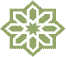 قَال َ[عليه السلام] كُنْ فِى الْفِتْنَةِ كَابْنِ اللَّبُونِ لَا ظَهْرٌ فَيُرْكَبَ وَ لَا ضَرْعٌ فَيُحْلَبَدرود خدا بر او ، فرمود: در فتنه ها چونان شتر دو ساله باش، نه پشتى دارد كه سوارى دهد و نه پستانى تا او را بدوشند.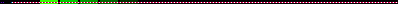 حکمت 2 :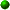 شناخت ضد ارزش ها (اخلاقى)وَ قَالَ [عليه السلام] أَزْرَى بِنَفْسِهِ مَنِ اسْتَشْعَرَ الطَّمَعَ وَ رَضِيَ بِالذُّلِّ مَنْ كَشَفَ عَنْ ضُرِّهِ وَ هَانَتْ عَلَيْهِ نَفْسُهُ مَنْ أَمَّرَ عَلَيْهَا لِسَانَهُ . و درود خدا بر او، فرمود : آن كه جان را با طمع ورزى بپوشاند خود را پُست كرده ، و آن كه راز سختى هاى خود را آشكار سازد خود را خوار كرده ، و آن كه زبان را بر خود حاكم كند خود را بى ارزش كرده است.حكمت 3 :شناخت ضد ارزش ها(اخلاقى)وَ قَالَ [عليه السلام] الْبُخْلُ عَارٌ وَ الْجُبْنُ مَنْقَصَةٌ وَ الْفَقْرُ يُخْرِسُ الْفَطِنَ عَنْ حُجَّتِهِ وَ الْمُقِلُّ غَرِيبٌ فِى بَلْدَتِهِ .و درود خدا بر او ، فرمود : بْخل ننگ و ترس نقصان است . و تهيدستى مرد زيرك را در برهان كُند مى سازد و انسان تهيدست در شهر خويش نيز بيگانه است.حکمت 4 :ارزش هاى اخلاقى و ضد ارزش ها(اخلاقى ، تربيتى)وَ قَالَ [عليه السلام] الْعَجْزُ آفَةٌ وَ الصَّبْرُ شَجَاعَةٌ وَ الزُّهْدُ ثَرْوَةٌ وَ الْوَرَعُ جُنَّةٌ وَ نِعْمَ الْقَرِينُ الرِّضَى .و درود خدا بر او ، فرمود : ناتوانى ، آفت و شكيبايى ، شجاعت و زُهد ، ثروت و پرهيزكارى ، سپرِ نگه دارنده است : و چه همنشين خوبى است راضى بودن و خرسندى .حکمت 5 :شناخت ارزش هاى اخلاقى (اخلاقى،سياسي،اجتماعى)وَ قَالَ [عليه السلام] الْعِلْمُ وِرَاثَةٌ كَرِيمَةٌ وَ الْآدَابُ حُلَلٌ مُجَدَّدَةٌ وَ الْفِكْرُ مِرْآةٌ صَافِيَةٌ.و درود خدا بر او ، فرمود : دانش، ميراثى گرانبها ، و آداب ، زيورهاى هميشه تازه ، و انديشه ، آيينه اى شفاف است.حکمت 6 :ارزش هاى رازدارى و خوشرويي (اخلاقى،سياسي،اجتماعى)وَ قَالَ [عليه السلام] صَدْرُ الْعَاقِلِ صُنْدُوقُ سِرِّهِ وَ الْبَشَاشَةُ حِبَالَةُ الْمَوَدَّةِ وَ الِاحْتِمَالُ قَبْرُ الْعُيُوبِ وَ رُوِيَ أَنَّهُ قَالَ فِى الْعِبَارَةِ عَنْ هَذَا الْمَعْنَى أَيْضاً الْمَسْأَلَةُ خِبَاءُ الْعُيُوبِ وَ مَنْ رَضِيَ عَنْ نَفْسِهِ كَثُرَ السَّاخِطُ عَلَيْهِ .و درود خدا بر او ، فرمود : سينه خردمند صندوق راز اوست و خوشرويى وسيله دوست يابى ، و شكيبايى ، گورستان پوشاننده عيب هاست . و يا فرمود : پرسش كردن وسيله پوشاندن عيب هاست ، و انسان از خود راضى ، دشمنان او فراوانند.حکمت 7 :ايثار اقتصادى و آخرت گرايي (اخلاقى ، اقتصادى)وَ قَالَ [عليه السلام] وَ الصَّدَقَةُ دَوَاءٌ مُنْجِحٌ وَ أَعْمَالُ الْعِبَادِ فِى عَاجِلِهِمْ نُصْبُ أَعْيُنِهِمْ فِى آجَالِهِمْ .و درود خدا بر او ، فرمود : صدقه دادن دارويى ثمر بخش است ، و كردار بندگان در دنيا ، فردا در پيش روى آنان جلوه گر است.حکمت 8 :شگفتى هاى تن آدمي (علمى ، فيزيولوژى انسانى)وَ قَالَ [عليه السلام] اعْجَبُوا لِهَذَا الْإِنْسَانِ يَنْظُرُ بِشَحْمٍ وَ يَتَكَلَّمُ بِلَحْمٍ وَ يَسْمَعُ بِعَظْمٍ وَ يَتَنَفَّسُ مِنْ خَرْمٍ .و درود خدا بر او ، فرمود : از ويژگى هاى انسان در شگفتى مانيد ، كه : با پاره اى " پى " مى نگرد ، و با " گوشت " سخن مى گويد . و با " استخوان " مى شنود ، و از " شكافى " نَفس مى كشد!!حکمت 9 :شناخت ره آورد اقبال و ادبار دنيا (اجتماعي، سياسى)وَ قَالَ [عليه السلام] إِذَا أَقْبَلَتِ الدُّنْيَا عَلَى أَحَدٍ أَعَارَتْهُ مَحَاسِنَ غَيْرِهِ وَ إِذَا أَدْبَرَتْ عَنْهُ سَلَبَتْهُ مَحَاسِنَ نَفْسِهِ .و درود خدا بر او ، فرمود : چون دنيا به كسى روى آورد ، نيكى هاى ديگران را به او عاريت دهد ، و چون از او روى برگرداند خوبى هاى او را نيز بربايند.حکمت10 :روش زندگى با مردم (اخلاقى، اجتماعى)وَ قَالَ [عليه السلام] خَالِطُوا النَّاسَ مُخَالَطَةً إِنْ مِتُّمْ مَعَهَا بَكَوْا عَلَيْكُمْ وَ إِنْ عِشْتُمْ حَنُّوا إِلَيْكُمْ .و درود خدا بر او ، فرمود : با مردم آن گونه معاشرت كنيد ، كه اگر مْرديد بر شما اشك ريزند، و اگر زنده مانديد ، با اشتياق سوى شما آيند.10حکمت 11 :روش برخورد با دشمن (سياسى ، اخلاقى)وَ قَالَ [عليه السلام] إِذَا قَدَرْتَ عَلَى عَدُوِّكَ فَاجْعَلِ الْعَفْوَ عَنْهُ شُكْراً لِلْقُدْرَةِ عَلَيْهِ .و درود خدا بر او ، فرمود : اگر بر دشمنت دست يافتى ، بخشيدن او را شكرانه پيروزى قرار ده.حکمت 12 :آيين دوست يابي (اخلاقى، اجتماعي، تربيتى)وَ قَالَ [عليه السلام] أَعْجَزُ النَّاسِ مَنْ عَجَزَ عَنِ اكْتِسَابِ الْإِخْوَانِ وَ أَعْجَزُ مِنْهُ مَنْ ضَيَّعَ مَنْ ظَفِرَ بِهِ مِنْهُمْ .و درود خدا بر او ، فرمود : ناتوان ترين مردم كسى است كه در دوست يابى ناتوان است ، و از او ناتوان تر آن كه دوستان خود را از دست بدهد.حکمت 13 :روش استفاده از نعمت ها (اخلاقى ، معنوى)وَ قَالَ [عليه السلام] إِذَا وَصَلَتْ إِلَيْكُمْ أَطْرَافُ النِّعَمِ فَلَا تُنَفِّرُوا أَقْصَاهَا بِقِلَّةِ الشُّكْرِ .و درود خدا بر او ، فرمود : چون نشانه هاى نعمت پروردگار آشكار شد، با ناسپاسى نعمت ها را از خود دور نسازيد.حکمت 14 :روش برخورد با خويشاوندان (اخلاقى ، معنوى)وَ قَالَ [عليه السلام] مَنْ ضَيَّعَهُ الْأَقْرَبُ أُتِيحَ لَهُ الْأَبْعَدُ .و درود خدا بر او ، فرمود : كسى را كه نزديكانش واگذارند ، بيگانه او را پذيرا مى گردد.حکمت 15 :روش برخورد با فريب خوردگان (اخلاقى ، اجتماعى)وَ قَالَ [عليه السلام] مَا كُلُّ مَفْتُونٍ يُعَاتَبُ .و درود خدا بر او ، فرمود : هر فريب خورده اى را نمى شود سرزنش كرد.حکمت 16 :شناخت جايگاه جبر و اختيار (اعتقادى ، معنوى)وَ قَالَ [عليه السلام] تَذِلُّ الْأُمُورُ لِلْمَقَادِيرِ حَتَّى يَكُونَ الْحَتْفُ فِى التَّدْبِيرِ .و درود خدا بر او ، فرمود : كارها چنان در سيطره تقدير است كه چاره انديشى به مرگ مى انجامد.حکمت 17 :ضرورت رنگ كردن موها (بهداشتى ، تجمل و زيبايى)وَ سُئِلَ [عليه السلام] عَنْ قَوْلِ الرَّسُولِ ص غَيِّرُوا الشَّيْبَ وَ لَا تَشَبَّهُوا بِالْيَهُودِ فَقَالَ ع إِنَّمَا قَالَ ص ذَلِكَ وَ الدِّينُ قُلٌّ فَأَمَّا الْآنَ وَ قَدِ اتَّسَعَ نِطَاقُهُ وَ ضَرَبَ بِجِرَانِهِ فَامْرُؤٌ وَ مَا اخْتَارَ .و درود خدا بر او ، فرمود : (از امام پرسيدند كه رسول خدا (ص) فرمود : موها را رنگ كنيد و خود را شبيه يهود نسازيد يعنى چه ؟ فرمود) پيامبر (ص) اين سخن را در روزگارى فرمود كه پيروان اسلام اندك بودند، اما امروز كه اسلام گسترش يافته ، و نظام اسلامى استوار شده ، هر كس آن چه را دوست دارد انجام دهد.حکمت 18 :ره آورد شوم فرار از جنگ (سياسى ، اخلاقى ، نظامى)وَ قَالَ [عليه السلام] فِى الَّذِينَ اعْتَزَلُوا الْقِتَالَ مَعَهُ خَذَلُوا الْحَقَّ وَ لَمْ يَنْصُرُوا الْبَاطِلَ .و درود خدا بر او ، فرمود : (درباره آنان كه از جنگ كناره گرفتند) حق را خوار كرده ، باطل را نيز يارى نكردند.حکمت 19 :ره آورد شوم هوا پرستى (اخلاقى)وَ قَالَ [عليه السلام] مَنْ جَرَى فِى عِنَان أَمَلِهِ عَثَرَ بِأَجَلِهِ .و درود خدا بر او ، فرمود : آن كس كه در پى آرزوى خويش تازد ، مرگ او را از پاى در آورد.حکمت 20 :روش برخورد با جوانمردان (اخلاقى ، اجتماعى)وَ قَالَ [عليه السلام] أَقِيلُوا ذَوِى الْمُرُوءَاتِ عَثَرَاتِهِمْ فَمَا يَعْثُرُ مِنْهُمْ عَاثِرٌ إِلَّا وَ يَدُ اللَّهِ بِيَدِهِ يَرْفَعُهُ .و درود خدا بر او ، فرمود : از لغزش جوانمردان در گذيريد، زيرا جوانمردى نمى لغزد جز آن كه دست خدا او را بلند مرتبه مى سازد.11حکمت 21 :ارزش ها و ضد ارزش ها (اخلاقى)وَ قَالَ [عليه السلام] قُرِنَتِ الْهَيْبَةُ بِالْخَيْبَةِ وَ الْحَيَاءُ بِالْحِرْمَانِ وَ الْفُرْصَةُ تَمُرُّ مَرَّ السَّحَابِ فَانْتَهِزُوا فُرَصَ الْخَيْرِ .و درود خدا بر او ، فرمود: ترس با نا اميدى ، و شرم با محروميت همراه است ، و فرصت ها چون ابرها مى گذرند ، پس فرصت هاى نيك را غنيمت شماريد.حکمت 22 :روش گرفتن حق (اخلاقى ، سياسى)وَ قَالَ [عليه السلام] لَنَا حَقٌّ فَإِنْ أُعْطِينَاهُ وَ إِلَّا رَكِبْنَا أَعْجَازَ الْإِبِلِ وَ إِنْ طَالَ السُّرَى .قال الرضى و هذا من لطيف الكلام و فصيحه و معناه أنا إن لم نعط حقنا كنا أذلاء و ذلك أن الرديف يركب عجز البعير كالعبد و الأسير و من يجرى مجراهما.
و درود خدا بر او ، فرمود : ما را حقّى است اگر به ما داده شود ، و گرنه بر پشت شتران سوار شويم و براى گرفتن آن برانيم هر چند شب رُوى به طول انجامدحکمت 23 :ضرورت عمل گرايى (اخلاقى ، اجتماعى)وَ قَالَ [عليه السلام] مَنْ أَبْطَأَ بِهِ عَمَلُهُ لَمْ يُسْرِعْ بِهِ نَسَبُهُ .و درود خدا بر او ، فرمود : كسى كه كردارش او را به جايى نرساند ، افتخارات خاندانش او را به جايى نخواهد رسانيد.حکمت 24 :روش يارى كردن مردم (اخلاقى ، اجتماعى)وَ قَالَ [عليه السلام] مِنْ كَفَّارَاتِ الذُّنُوبِ الْعِظَامِ إِغَاثَةُ الْمَلْهُوفِ وَ التَّنْفِيسُ عَنِ الْمَكْرُوبِ .و درود خدا بر او ، فرمود : از كفّاره گناهان بزرگ ، به فرياد مردم رسيدن ، و آرام كردن مصيبت ديدگان است.حکمت 25 :ترس از خدا در فزونى نعمت ها (اخلاقى)وَ قَالَ [عليه السلام] يَا ابْنَ آدَمَ إِذَا رَأَيْتَ رَبَّكَ سُبْحَانَهُ يُتَابِعُ عَلَيْكَ نِعَمَهُ وَ أَنْتَ تَعْصِيهِ فَاحْذَرْهُ .و درود خدا بر او ، فرمود : اى فرزند آدم ! زمانى كه خدا را مى بينى كه انواع نعمت ها را به تو مى رساند تو در حالى كه معصيت كارى ، بترس.حکمت 26 :رفتار شناسى ( و نقش روحيات در تن آدمى )(علمى،اخلاقى)وَ قَالَ [عليه السلام] مَا أَضْمَرَ أَحَدٌ شَيْئاً إِلَّا ظَهَرَ فِى فَلَتَاتِ لِسَانِهِ وَ صَفَحَاتِ وَجْهِهِ .و درود خدا بر او ، فرمود : كسى كه چيزى را در دل پنهان نكرد جز آن كه در لغزش هاى زبان و رنگ رخسارش ، آشكار خواهد گشت.حکمت 27 :روش درمان دردها (بهداشتى ، درمانى)وَ قَالَ [عليه السلام] امْشِ بِدَائِكَ مَا مَشَى بِكَ .و درود خدا بر او ، فرمود : با درد خود بساز ، چندان كه با تو سازگار است .حکمت 28 :  برترين پارسايي (اخلاقى ، معنوى)وَ قَالَ [عليه السلام] أَفْضَلُ الزُّهْدِ إِخْفَاءُ الزُّهْدِ .و درود خدا بر او ، فرمود : برترين زهد ، پنهان داشت زهد است !حکمت 29 :ضرورت ياد مرگ(اخلاقى)وَ قَالَ [عليه السلام] إِذَا كُنْتَ فِى إِدْبَارٍ وَ الْمَوْتُ فِى إِقْبَالٍ فَمَا أَسْرَعَ الْمُلْتَقَى .و درود خدا بر او ، فرمود : هنگامى كه تو زندگى را پْشت سر مى گذارى و مرگ به تو روى مى آورد، پس ديدار با مرگ چه زود خواهد بود .حکمت 30 :پرهيز از غفلت زدگى (اخلاقى ، اعتقادى)وَ قَالَ [عليه السلام] الْحَذَرَ الْحَذَرَ فَوَاللَّهِ لَقَدْ سَتَرَ حَتَّى كَأَنَّهُ قَدْ غَفَرَ .و درود خدا بر او ، فرمود : هشدار ! هشدار ! به خدا سوگند ، چنان پرده پوشى كرده كه پندارى تو را بخشيده است !حکمت 31 :معرفة اقسام الايمان وَ سُئِلَ [عليه السلام] عَنِ الْإِيمَانِ فَقَالَ الْإِيمَانُ عَلَى أَرْبَعِ دَعَائِمَ عَلَى الصَّبْرِ وَ الْيَقِينِ وَ الْعَدْلِ وَ الْجِهَادِ وَ الصَّبْرُ مِنْهَا عَلَى أَرْبَعِ شُعَبٍ عَلَى الشَّوْقِ وَ الشَّفَقِ وَ الزُّهْدِ وَ التَّرَقُّبِ فَمَنِ اشْتَاقَ إِلَى الْجَنَّةِ سَلَا عَنِ الشَّهَوَاتِ وَ مَنْ أَشْفَقَ مِنَ النَّارِ اجْتَنَبَ الْمُحَرَّمَاتِ وَ مَنْ زَهِدَ فِى الدُّنْيَا اسْتَهَانَ بِالْمُصِيبَاتِ وَ مَنِ ارْتَقَبَ الْمَوْتَ سَارَعَ إِلَى الْخَيْرَاتِ وَ الْيَقِينُ مِنْهَا عَلَى أَرْبَعِ شُعَبٍ عَلَى تَبْصِرَةِ الْفِطْنَةِ وَ تَأَوُّلِ الْحِكْمَةِ وَ مَوْعِظَةِ الْعِبْرَةِ وَ سُنَّةِ الْأَوَّلِينَ فَمَنْ تَبَصَّرَ فِى الْفِطْنَةِ تَبَيَّنَتْ لَهُ الْحِكْمَةُ وَ مَنْ تَبَيَّنَتْ لَهُ الْحِكْمَةُ عَرَفَ الْعِبْرَةَ وَ مَنْ عَرَفَ الْعِبْرَةَ فَكَأَنَّمَا كَانَ فِى الْأَوَّلِينَ وَ الْعَدْلُ مِنْهَا عَلَى أَرْبَعِ شُعَبٍ عَلَى غَائِصِ الْفَهْمِ وَ غَوْرِ الْعِلْمِ وَ زُهْرَةِ الْحُكْمِ وَ رَسَاخَةِ الْحِلْمِ فَمَنْ فَهِمَ عَلِمَ غَوْرَ الْعِلْمِ وَ مَنْ عَلِمَ غَوْرَ الْعِلْمِ صَدَرَ عَنْ شَرَائِعِ الْحُكْمِ وَ مَنْ حَلُمَ لَمْ يُفَرِّطْ فِى أَمْرِهِ وَ عَاشَ فِى النَّاسِ حَمِيداً وَ الْجِهَادُ مِنْهَا عَلَى أَرْبَعِ شُعَبٍ عَلَى الْأَمْرِ بِالْمَعْرُوفِ وَ النَّهْيِ عَنِ الْمُنْكَرِ وَ الصِّدْقِ فِى الْمَوَاطِنِ وَ شَنَآنِ الْفَاسِقِينَ فَمَنْ أَمَرَ بِالْمَعْرُوفِ شَدَّ ظُهُورَ الْمُؤْمِنِينَ وَ مَنْ نَهَى عَنِ الْمُنْكَرِ أَرْغَمَ أُنُوفَ الْكَافِرِينَ وَ مَنْ صَدَقَ فِى الْمَوَاطِنِ قَضَى مَا عَلَيْهِ وَ مَنْ شَنِئَ الْفَاسِقِينَ وَ غَضِبَ لِلَّهِ غَضِبَ اللَّهُ لَهُ وَ أَرْضَاهُ يَوْمَ الْقِيَامَةِ وَ الْكُفْرُ عَلَى أَرْبَعِ دَعَائِمَ عَلَى التَّعَمُّقِ وَ التَّنَازُعِ وَ الزَّيْغِ وَ الشِّقَاقِ فَمَنْ تَعَمَّقَ لَمْ يُنِبْ إِلَى الْحَقِّ وَ مَنْ كَثُرَ نِزَاعُهُ بِالْجَهْلِ دَامَ عَمَاهُ عَنِ الْحَقِّ وَ مَنْ زَاغَ سَاءَتْ عِنْدَهُ الْحَسَنَةُ وَ حَسُنَتْ عِنْدَهُ السَّيِّئَةُ وَ سَكِرَ سُكْرَ الضَّلَالَةِ وَ مَنْ شَاقَّ وَعُرَتْ عَلَيْهِ طُرُقُهُ وَ أَعْضَلَ عَلَيْهِ أَمْرُهُ وَ ضَاقَ عَلَيْهِ مَخْرَجُهُ وَ الشَّكُّ عَلَى أَرْبَعِ شُعَبٍ عَلَى التَّمَارِى وَ الْهَوْلِ وَ التَّرَدُّدِ وَ الِاسْتِسْلَامِ
فَمَنْ جَعَلَ الْمِرَاءَ دَيْدَناً لَمْ يُصْبِحْ لَيْلُهُ وَ مَنْ هَالَهُ مَا بَيْنَ يَدَيْهِ نَكَصَ عَلَى عَقِبَيْهِ وَ مَنْ تَرَدَّدَ فِى الرَّيْبِ وَطِئَتْهُ سَنَابِكُ الشَّيَاطِينِ وَ مَنِ اسْتَسْلَمَ لِهَلَكَةِ الدُّنْيَا وَ الْآخِرَةِ هَلَكَ فِيهِمَا 
قال الرضى و بعد هذا كلام تركنا ذكره خوف الإطالة و الخروج عن الغرض المقصود فى هذا الكتاب.و درود خدا بر او ، فرمود : (از ايمان پرسيدند ، جواب داد)
1ـ شناخت پايه هاى ايمان : ايمان بر چهار پايه استوار است : صبر ، يقين ، عدل و جهاد . صبر نيز بر چهار پايه قرار دارد . شوق ، هراس ، زهد و انتظار. آن كس كه اشتياق بهشت دارد ، شهوت هايش كاستى گيرد ، و آن كس كه از آتش جهنّم مى ترسد ، از حرام دورى مى گزيند ، و آن كس كه در دنيا زهد مى ورزد ، مصيبت را ساده پندارد ، و آن كس كه مرگ را انتظار مى كشد در نيكى ها شتاب مى كند . يقين نيز بر چهار پايه استوار است : بينش زيركانه ، دريافت حكيمانة واقعيت ها ، پند گرفتن از حوادث روزگار ، و پيمودن راه درست پيشينيان . پس آن كس كه هوشمندانه به واقعيت ها نگريست ، حكمت را آشكارا بيند ، و آن كه حكمت را آشكارا ديد ، عبرت آموزى را شناسد ، و آن كه عبرت آموزى شناخت گويا چنان است كه با گذشتگان مى زيسته است . و عدل نيز بر چهار پايه بر قرار است : فكرى ژرف انديش ، دانشى عميق و به حقيقت رسيده ، نيكو داورى كردن و استوار بودن در شكيبايى . پس كسى كه درست انديشد به ژرفاى دانش رسيد و آن كس كه به حقيقت دانش رسيد ، از چشمة زلال شريعت نوشيد ، پس كسى كه شكيبا شد در كارش زياده روى نكرده با نيكنامى در ميان مردم زندگى خواهد كرد . و جهاد نيز بر چهار پايه استوار است : امر به معروف ، نهى از منكر ، راستگويى در هر حال ، و دشمنى با فاسقان . پس هر كس به معروف امر كرد ، پشتوانه نيرومند مؤمنان است ، و آن كس كه از زشتى ها نهى كرد ، بينى منافقان را به خاك ماليد ، و آن كس كه در ميدان نبرد صادقانه پايدارى كند حقّى را كه بر گردن او بوده ادا كرده است ، و كسى كه با فاسقان دشمنى كند و براى خدا خشم گيرد ، خدا هم براى او خشم آورد ، و روز قيامت او را خشنود سازد .
2ـ شناخت اقسام كفر و ترديد : و كفر بر چهار ستون پايدار است : كنجكاوى دروغين.(7) ستيزه جويى و جُدُل ، انحراف از حق و دشمنى كردن . پس آن كس كه دنبال توهم و كنجكاوى دروغين رفت به حق نرسيد . (8) و آن كس كه به ستيزه جويى و نزاع پرداخت از ديدن حق نابينا شد ، و آن كس كه از راه حق منحرف گرديد ، نيكويى را زش ، و زشتى را نيكويى پنداشت و سر مست گمراهى ها گشت ، و آن كس كه دشمنى ورزيد پيمودن راه حق بر او دشوار و كارش سخت ، و نجات او از مشكلات دشوار است . و شك چهار بخش دارد : جدال در گفتار ، ترسيدن ، دو دل بودن ، و تسليم حوادث روزگار شدن . پس آن كس كه جدال و نزاع را عادت خود قرار داد از تاريكى شُبهات بيرون نخواهد آمد و آن كس كه از هر چيزى ترسيد همواره در حال عقب نشينى است ، و آن كس كه در ترديد و دودلى باشد زير پاى شيطان كوبيده خواهد شد ، و آن كس كه تسليم حوادث گردد و به تباهى دنيا و آخرت گردن نهد ، و هر دو جهان را از كف خواهد داد .(سخن امام طولانى است چون در اين فصل ، حكمت هاى كوتاه را جمع آورى مى كنم از آوردن دنباله سخن خوددارى كردم ).حکمت 32 :ارزش و والايى انجام دهندة كارهاى خير (اخلاقى)وَ قَالَ [عليه السلام] فَاعِلُ الْخَيْرِ خَيْرٌ مِنْهُ وَ فَاعِلُ الشَّرِّ شَرٌّ مِنْهُ .و درود خدا بر او ، فرمود : نيكو كار، از كار نيك بهتر و بدكار از كار بد بدتر است .حکمت 33 :اعتدال در بخشش و حسابرسى (اخلاقى ، اجتماعى ، اقتصادى)وَ قَالَ [عليه السلام] كُنْ سَمْحاً وَ لَا تَكُنْ مُبَذِّراً وَ كُنْ مُقَدِّراً وَ لَا تَكُنْ مُقَتِّراً .و درود خدا بر او ، فرمود : بخشنده باش اما زياده روى نكن ، در زندگى حسابگر باش اما سخت گير مباش.حکمت 34 :راه بى نيازى (اخلاقى)وَ قَالَ [عليه السلام] أَشْرَفُ الْغِنَى تَرْكُ الْمُنَى .و درود خدا بر او ، فرمود : بهترين بى نيازى ، ترك آرزوهاست.حکمت 35 :ضرورت موقعيت شناسى (اخلاقى ، اجتماعى)وَ قَالَ [عليه السلام] مَنْ أَسْرَعَ إِلَى النَّاسِ بِمَا يَكْرَهُونَ قَالُوا فِيهِ بِمَا لَا يَعْلَمُونَ .و درود خدا بر او ، فرمود : كسى در انجام كارى كه مردم خوش ندارند، شتاب كند ، دربارة او چيزى خواهند گفت كه از آن اطلاعى ندارند.حکمت 36 :آرزوهاى طولانى و بزهكاري (اخلاقى)وَ قَالَ [عليه السلام] مَنْ أَطَالَ الْأَمَلَ أَسَاءَ الْعَمَلَ .و دورد خدا بر او ، فرمود : كسى كه آرزوهايش طولانى است كردارش نيز ناپسند است .حکمت 37 :ضرورت ترك آداب جاهلي (اخلاقى)وَ قَالَ [عليه السلام] وَ قَدْ لَقِيَهُ عِنْدَ مَسِيرِهِ إِلَى الشَّامِ دَهَاقِينُ الْأَنْبَارِ فَتَرَجَّلُوا لَهُ وَ اشْتَدُّوا بَيْنَ يَدَيْهِ فَقَالَ 
مَا هَذَا الَّذِى صَنَعْتُمُوهُ فَقَالُوا خُلُقٌ مِنَّا نُعَظِّمُ بِهِ أُمَرَاءَنَا فَقَالَ وَ اللَّهِ مَا يَنْتَفِعُ بِهَذَا أُمَرَاؤُكُمْ وَ إِنَّكُمْ لَتَشُقُّونَ عَلَى أَنْفُسِكُمْ فِى دُنْيَاكُمْ وَ تَشْقَوْنَ بِهِ فِى آخِرَتِكُمْ وَ مَا أَخْسَرَ الْمَشَقَّةَ وَرَاءَهَا الْعِقَابُ وَ أَرْبَحَ الدَّعَةَ مَعَهَا الْأَمَانُ مِنَ النَّارِ .و درود خدا بر او ، فرمود : ( در سر راه صفّين دهقانان شهر انبار (9) تا امام را ديدند پياده شده و پيشاپيش آن حضرت مى دويدند فرمود چرا چنين مى كنيد؟ گفتند عادتى است كه پادشاهان خود را احترام مى كرديم، فرمود) به خدا سوگند كه اميران شما از اين كار سودى نبردند، و شما در دنيا با آن خود را به زحمت مى افكنيد ، و در آخرت دچار رنج و زحمت مى گرديد، وچه زيانبار است رنجى كه عذاب در پى آن باشد ، و چه سودمند است آسايشى كه با آن ، امان از آتش جهنم باشد.حکمت 38 :ارزش ها و آداب معاشرت با مردم (اخلاقى، اجتماعي، تربيتى)وَ قَالَ [عليه السلام] لِابْنِهِ الْحَسَنِ [عليه السلام] يَا بُنَيَّ احْفَظْ عَنِّى أَرْبَعاً وَ أَرْبَعاً لَا يَضُرُّكَ مَا عَمِلْتَ مَعَهُنَّ إِنَّ أَغْنَى الْغِنَى الْعَقْلُ وَ أَكْبَرَ الْفَقْرِ الْحُمْقُ وَ أَوْحَشَ الْوَحْشَةِ الْعُجْبُ وَ أَكْرَمَ الْحَسَبِ حُسْنُ الْخُلُقِ يَا بُنَيَّ إِيَّاكَ وَ مُصَادَقَةَ الْأَحْمَقِ فَإِنَّهُ يُرِيدُ أَنْ يَنْفَعَكَ فَيَضُرَّكَ وَ إِيَّاكَ وَ مُصَادَقَةَ الْبَخِيلِ فَإِنَّهُ يَقْعُدُ عَنْكَ أَحْوَجَ مَا تَكُونُ إِلَيْهِ وَ إِيَّاكَ وَ مُصَادَقَةَ الْفَاجِرِ فَإِنَّهُ يَبِيعُكَ بِالتَّافِهِ وَ إِيَّاكَ وَ مُصَادَقَةَ الْكَذَّابِ فَإِنَّهُ كَالسَّرَابِ يُقَرِّبُ عَلَيْكَ الْبَعِيدَ وَ يُبَعِّدُ عَلَيْكَ الْقَرِيبَ .به فرزندش امام حسن [عليه السلام] فرمود : پسرم ! چهار چيز از من يادگير (در خوبى ها ) ، و چهار چيز به خاطر بسپار (هشدارها)، كه تا به آن ها عمل مى كنى زيان نبيني:
الف ـ خوبى ها 
1 ـ همانا ارزشمند ترين بى نيازى عقل است . 2 ـ و بزرگ ترين فقر بى خردى است . 3 ـ و ترسناك ترين تنهايى خود پسندى است . 4 ـ و گرامى ترين ارزش خانوادگى ، اخلاق نيكوست.
ب ـ هشدار ها
1 ـ پسرم ! از دوستى با احمق بپرهيز ، چرا كه مى خواهد به تو نفعى رساند اما دچار زيانت مى كند.
2 ـ از دوستى با بخيل بپرهيز ، زيرا آنچه را كه سخت به آن نياز دارى از تو دريغ مى دارد.
3 ـ و از دوستى با بدكار بپرهيز، كه با اندك بهايى تو را مى فروشد.
4 ـ و از دوستى با دروغگو بپرهيز كه به سراب ماند: دور را به تو نزديك ، و نزديك را دور مى نماياند.حکمت 39 :جايگاه واجبات و مستحبات (عبادت ، معنوى)وَ قَالَ [عليه السلام] لَا قُرْبَةَ بِالنَّوَافِلِ إِذَا أَضَرَّتْ بِالْفَرَائِضِ .و دورد خدا بر او ، فرمود : عمل مستحب(10)، انسان را به خدا نزديك نمى گرداند، اگر به واجب زيان رساند.حکمت 40 :راه شناخت عاقل و احمق(اخلاقى)وَ قَالَ [عليه السلام] لِسَانُ الْعَاقِلِ وَرَاءَ قَلْبِهِ وَ قَلْبُ الْأَحْمَقِ وَرَاءَ لِسَانِهِ قال الرضى و هذا من المعانى العجيبة الشريفة و المراد به أن العاقل لا يطلق لسانه إلا بعد مشاورة الروية و مؤامرة الفكرة و الأحمق تسبق حذفات لسانه و فلتات كلامه مراجعة فكره و مماخضة رأيه فكأن لسان العاقل تابع لقلبه و كأن قلب الأحمق تابع للسانه .
و درود خدا بر او، فرمود : زبان عاقل در پْشت قلب اوست ، و قلب احمق در پْشت زبانش قرار دارد.(11)
(اين سخنان ارزشمند و شگفتى آور است ، كه عاقل زبانش را بدون مشورت و فكر و سنجش رها نمى سازد . اما احمق هر چه بر زبانش آيد مى گويد بدون فكر و دقت ، پس زبان عاقل از قلب او و قلب احمق از زبان او فرمان مى گيرد).حکمت 41 :راه شناخت عاقل و احمق(اخلاقى)و قد روى عنه [عليه السلام] هذا المعنى بلفظ آخر و هو قوله 
قَلْبُ الْأَحْمَقِ فِى فِيهِ وَ لِسَانُ الْعَاقِلِ فِى قَلْبِهِ و معناهما واحد .
و درود خدا بر او ، فرمود : قلب احمق در دهان او ، و زبان عاقل در قلب او قرار دارد .حکمت 42 :بيمارى و پاك شدن گناهان (اخلاقى ، معنوى)وَ قَالَ [عليه السلام] لِبَعْضِ أَصْحَابِهِ فِى عِلَّةٍ اعْتَلَّهَا جَعَلَ اللَّهُ مَا كَانَ مِنْ شَكْوَاكَ حَطّاً لِسَيِّئَاتِكَ فَإِنَّ الْمَرَضَ لَا أَجْرَ فِيهِ وَ لَكِنَّهُ يَحُطُّ السَّيِّئَاتِ وَ يَحُتُّهَا حَتَّ الْأَوْرَاقِ وَ إِنَّمَا الْأَجْرُ فِى الْقَوْلِ بِاللِّسَانِ وَ الْعَمَلِ بِالْأَيْدِى وَ الْأَقْدَامِ وَ إِنَّ اللَّهَ سُبْحَانَهُ يُدْخِلُ بِصِدْقِ النِّيَّةِ وَ السَّرِيرَةِ الصَّالِحَةِ مَنْ يَشَاءُ مِنْ عِبَادِهِ الْجَنَّةَ 
قال الرضى و أقول صدق ع إن المرض لا أجر فيه لأنه ليس من قبيل ما يستحق عليه العوض لأن العوض يستحق على ما كان فى مقابلة فعل الله تعالى بالعبد من الآلام و الأمراض و ما يجرى مجرى ذلك و الأجر و الثواب يستحقان على ما كان فى مقابلة فعل العبد فبينهما فرق قد بينه ع كما يقتضيه علمه الثاقب و رأيه الصائب .و درود خدا بر او به يكى از يارانش كه بيمار بود فرمود : خدا آنچه را كه از آن شكايت دارى ( بيمارى ) موجب كاستن گناهانت قرار داد ، در بيمارى پاداشى نيست اما گناهان را از بين مى برد ، آن ها را چونان برگ پاييزى مى ريزد و همانا پاداش در گفتار به زبان ، و كردار با دست ها و قدم هاست ، و خداى سبحان به خاطر نيت راست ، و درون پاك ، هركس از بندگانش را كه بخواهم وارد بهشت خواهد كرد .
مى گويم : ( راست گفت امام على [عليه السلام] " درود خدا بر او باد " كه بيمارى پاداشى ندارد ، بيمارى از چيزهائى است كه استحقاق عُوُض دارد ، و عوض در برابر رفتار خداوند بزرگ است نسبت به بندة خود ، در نا ملايمات زندگى و بيمارى ها و همانند آن ها ، اما اجر و پاداش در برابر كارى است كه بنده انجام مى دهد. پس بين اين دو تفاوت است كه امام [عليه السلام] آن را با علم نافذ و رأى رساى خود ، بيان فرمود .حکمت 43 :الگوهاى انسانى (فضائل اخلاقى يكى از ياران) (اخلاقى ، تاريخى)وَ قَالَ [عليه السلام] فِى ذِكْرِ خَبَّابِ بْنِ الْأَرَتِّ يَرْحَمُ اللَّهُ خَبَّابَ بْنَ الْأَرَتِّ فَلَقَدْ أَسْلَمَ رَاغِباً وَ هَاجَرَ طَائِعاً وَ قَنِعَ بِالْكَفَافِ وَ رَضِيَ عَنِ اللَّهِ وَ عَاشَ مُجَاهِداً .در ياد يكى از ياران ،" خباب بن أرت" فرمود : خدا خباب بن أرت (12) را رحمت كند ، با رغبت مسلمان شد و از روى فرمانبردارى هجرت كرد ، و با قناعت زندگى گذراند ، و از خدا راضى بود، و مجاهد زندگى كرد.حکمت 44 :ارزش آخرت گرايى (اخلاقى)وَ قَالَ [عليه السلام] طُوبَى لِمَنْ ذَكَرَ الْمَعَادَ وَ عَمِلَ لِلْحِسَابِ وَ قَنِعَ بِالْكَفَافِ وَ رَضِيَ عَنِ اللَّهِ .و درود خدا بر او ، فرمود : خوشا به حال كسى كه به ياد معاد باشد ، براى حسابرسى قيامت كار كند ، با قناعت زندگى كند ، و از خدا راضى باشد.حکمت 45 :راه شناخت مؤمن و منافق ( اخلاقى ، انسان شناسى ، سياسى)وَ قَالَ [عليه السلام] لَوْ ضَرَبْتُ خَيْشُومَ الْمُؤْمِنِ بِسَيْفِى هَذَا عَلَى أَنْ يُبْغِضَنِى مَا أَبْغَضَنِى وَ لَوْ صَبَبْتُ الدُّنْيَا بِجَمَّاتِهَا عَلَى الْمُنَافِقِ عَلَى أَنْ يُحِبَّنِى مَا أَحَبَّنِى وَ ذَلِكَ أَنَّهُ قُضِيَ فَانْقَضَى عَلَى لِسَانِ النَّبِيِّ الْأُمِّيِّ ص أَنَّهُ قَالَ يَا عَلِيُّ لَا يُبْغِضُكَ مُؤْمِنٌ وَ لَا يُحِبُّكَ مُنَافِقٌ .و درود خدا بر او ، فرمود : اگر با شمشيرم بر بينى مؤمن بزنم كه دشمن من شود ، با من دشمنى نخواهد كرد ، و اگر تمام دنيا را به منافق ببخشم تا مرا دوست بدارد ، دوست من نخواهد شد و اين بدان جهت است كه قضاى الهى جارى شد ، و بر زبان پيامبر اُمى (ص) گذشت كه فرمود :
" اى على ! مؤمن تو را دشمن نگيرد ، و منافق تو را دوست نخواهد داشت ."حکمت 46 :ارزش پشيمانى و زشتى غرور زدگى (اخلاقى)وَ قَالَ [عليه السلام] سَيِّئَةٌ تَسُوءُكَ خَيْرٌ عِنْدَ اللَّهِ مِنْ حَسَنَةٍ تُعْجِبُكَ .دورد خدا بر او ، فرمود : گناهى كه تو را پشيمان كند بهتر از كار نيكى است كه تو را به خود پسندى وا دارد.حکمت 47 :شناخت ارزش ها (اخلاقى)وَ قَالَ [عليه السلام] قَدْرُ الرَّجُلِ عَلَى قَدْرِ هِمَّتِهِ وَ صِدْقُهُ عَلَى قَدْرِ مُرُوءَتِهِ وَ شَجَاعَتُهُ عَلَى قَدْرِ أَنَفَتِهِ وَ عِفَّتُهُ عَلَى قَدْرِ غَيْرَتِهِ .و درود خدا بر او ، فرمود : ارزش مرد به اندازة همت اوست ، و راستگويى او به ميزان جوانمردى اش ، و شجاعت او به قدر ننگى است كه احساس مى كند ، و پاكدامنى او به اندازة غيرت اوست .حکمت 48 :رازدارى و پيروزى (اخلاقى ، سياسى)وَ قَالَ [عليه السلام] الظَّفَرُ بِالْحَزْمِ وَ الْحَزْمُ بِإِجَالَةِ الرَّأْيِ وَ الرَّأْيُ بِتَحْصِينِ الْأَسْرَارِ .و درود خدا بر او ، فرمود : پيروزى در دور انديشى ، و دور انديشى در به كار گيرى صحيح انديشه ، و انديشه صحيح به راز دارى است.حکمت 49 :شناخت بزرگوار و پُست فطرت (اخلاقى، اجتماعى)وَ قَالَ [عليه السلام] احْذَرُوا صَوْلَةَ الْكَرِيمِ إِذَا جَاعَ وَ اللَّئِيمِ إِذَا شَبِعَ .و درود خدا بر او ، فرمود : از يورش بزرگوار به هنگام گرسنگى ، و تهاجم انسان پُست به هنگام سيرى ، بپرهيز.حکمت 50 :راه جذب دلها (اخلاقى ، اجتماعى)وَ قَالَ [عليه السلام] قُلُوبُ الرِّجَالِ وَحْشِيَّةٌ فَمَنْ تَأَلَّفَهَا أَقْبَلَتْ عَلَيْهِ . و درود خدا بر او ، فرمود : دل هاى مردم گريزان است ، به كسى روى آورند كه خوشرويى كند .حکمت 51 :قدرت و عيب پوشى (اخلاقى ، اجتماعى)وَ قَالَ [عليه السلام] عَيْبُكَ مَسْتُورٌ مَا أَسْعَدَكَ جَدُّكَ .و درود خدا بر او ، فرمود : عيب تو تا آن گاه كه روزگار با تو هماهنگ باشد ، پنهان است .حکمت 52 :روش برخورد با شكست خوردگان (اخلاقى ، سياسى)وَ قَالَ [عليه السلام] أَوْلَى النَّاسِ بِالْعَفْوِ أَقْدَرُهُمْ عَلَى الْعُقُوبَةِ .و درود خدا بر او ، فرمود : سزاوار ترين مردم به عفو كردن ، تواناترينشان به هنگام كيفر دادن است .حکمت 53 :شناخت جايگاه سخاوت و ايثارگري (اخلاقى ،اقتصادي، اجتماعى)وَ قَالَ [عليه السلام] السَّخَاءُ مَا كَانَ ابْتِدَاءً فَأَمَّا مَا كَانَ عَنْ مَسْأَلَةٍ فَحَيَاءٌ وَ تَذَمُّمٌ .و درود خدا بر او، فرمود : سخاوت آن است كه تو آغاز كنى ، زيرا آنچه با درخواست داده مى شود يا از روى شرم و يا از بيم شنيدن سخن نا پسند است .حکمت 54 :ارزش هاى اخلاقى (اخلاقى ، اجتماعى)وَ قَالَ [عليه السلام] لَا غِنَى كَالْعَقْلِ وَ لَا فَقْرَ كَالْجَهْلِ وَ لَا مِيرَاثَ كَالْأَدَبِ وَ لَا ظَهِيرَ كَالْمُشَاوَرَةِ .و درود خدا بر او ، فرمود : هيچ ثروتى چون عقل ، و هيچ فقرى چون نادانى نيست . هيچ ارثى چون ادب ، و هيچ پشتيبانى چون مشورت نيست .حکمت 55 :اقسام بردبارى (اخلاقى) وَ قَالَ [عليه السلام] الصَّبْرُ صَبْرَانِ صَبْرٌ عَلَى مَا تَكْرَهُ وَ صَبْرٌ عَمَّا تُحِبُّ .و درود خدا بر او ، فرمود : شكيبايى دو گونه است : شكيبايى بر آنچه خوش نمى دارى و شكيبايى در آنچه دوست مى داري.حکمت 56 :تهيدستى و تنهايى (اخلاقى ، اجتماعى)وَ قَالَ [عليه السلام] الْغِنَى فِى الْغُرْبَةِ وَطَنٌ وَ الْفَقْرُ فِى الْوَطَنِ غُرْبَةٌ .و درود خدا بر او، فرمود : ثروتمندى در غربت ، چون در وطن بودن و تهيدستى در وطن ، غربت است.حکمت 57 :ارزش قناعت و خودكفايى(اخلاقى)وَ قَالَ [عليه السلام] الْقَنَاعَةُ مَالٌ لَا يَنْفَدُ .قال الرضى و قد روى هذا الكلام عن النبى (ص) .
و درود خدا بر او ، فرمود : قناعت ، ثروتى است پايان نا پذير .(اين سخن از رسول خدا (ص) نيز نقل شده است ).حکمت 58 :توانگرى و شهوت ها(اخلاقى)وَ قَالَ [عليه السلام] الْمَالُ مَادَّةُ الشَّهَوَاتِ .و درود خدا بر او ، فرمود : ثروت ، ريشة شهوت هاست.حکمت 59 :ارزش تذكّر دادن اشتباهات (اخلاقى ، اجتماعى)وَ قَالَ [عليه السلام] مَنْ حَذَّرَكَ كَمَنْ بَشَّرَكَ .و درود خدا بر او فرمود : آن كه تو را هشدار داد ، چون كسى است كه مژده داد.حکمت 60 :ضرورت كنترل زبان (اخلاقى ، تربيتى)وَ قَالَ [عليه السلام] اللِّسَانُ سَبُعٌ إِنْ خُلِّيَ عَنْهُ عَقَرَ .و درود خدا بر او ، فرمود : زبان تربيت نشده ، درنده اى است كه اگر رهايش كنى مى گزد.
 حکمت 61 :شيرينى آزار زن (اخلاقى)وَ قَالَ [عليه السلام] الْمَرْأَةُ عَقْرَبٌ حُلْوَةُ اللَّسْبَةِ .و درود خدا بر او، فرمود : نيش زن شيرين است .حکمت 62 :روش پاسخ دادن به ستايش ها و نيكى ها (اخلاقى ، اجتماعى)وَ قَالَ [عليه السلام] إِذَا حُيِّيتَ بِتَحِيَّةٍ فَحَيِّ بِأَحْسَنَ مِنْهَا وَ إِذَا أُسْدِيَتْ إِلَيْكَ يَدٌ فَكَافِئْهَا بِمَا يُرْبِى عَلَيْهَا وَ الْفَضْلُ مَعَ ذَلِكَ لِلْبَادِئِ .و درود خدا بر او ، فرمود : چون تو را ستودند ، بهتر از آنان ستايش كن ، و چون به تو احسان كردند ، بيشتر از آن ببخش ، به هر حال پاداشِ بيشتر از آنِ آغاز كننده است .حکمت 63 :ارزش شفاعت (اخلاقى ، اجتماعى)وَ قَالَ [عليه السلام] الشَّفِيعُ جَنَاحُ الطَّالِبِ .و درود خدا بر او ، فرمود : شفاعت كننده چونان بال و پُر در خواست كننده كننده است.حکمت 64 :غفلت دنيا پرستان (اخلاقى)وَ قَالَ [عليه السلام] أَهْلُ الدُّنْيَا كَرَكْبٍ يُسَارُ بِهِمْ وَ هُمْ نِيَامٌ .و درود خدا بر او ، فرمود : اهل دنيا سوارانى در خواب مانده اند كه آنان را مى رانند.حکمت 65 :ترك دوستان و تنهايى (اخلاقى ، اجتماعي، تربيتى)وَ قَالَ [عليه السلام] فَقْدُ الْأَحِبَّةِ غُرْبَةٌ .درود خدا بر او ، فرمود : از دست دادن دوستان غربت است .حکمت 66 :روش خواستن (اخلاقى ، اجتماعى)وَ قَالَ [عليه السلام] فَوْتُ الْحَاجَةِ أَهْوَنُ مِنْ طَلَبِهَا إِلَى غَيْرِ أَهْلِهَا .و درود خدا بر او ، فرمود : از دست دادن حاجت بهتر از درخواست كردن از نا اهل است.حکمت 67 :ارزش ايثار اقتصادى (اخلاقى ، اقتصادى)وَ قَالَ [عليه السلام] لَا تَسْتَحِ مِنْ إِعْطَاءِ الْقَلِيلِ فَإِنَّ الْحِرْمَانَ أَقَلُّ مِنْهُ .و درود خدا بر او ، فرمود : از بخشش اندك شرم مدار كه محروم كردن ، از آن كمتر است.حکمت 68 :ره آورد عفّت و شكر گذارى (اخلاقى ، اجتماعى)وَ قَالَ [عليه السلام] الْعَفَافُ زِينَةُ الْفَقْرِ وَ الشُّكْرُ زِينَةُ الْغِنَى .و درود خدا بر او ، فرمود : عفّت ورزيدن زينت فقر ، و شكر گزارى زينت بى نيازى است.حکمت 69 :حفظ روح اميدوارى (اخلاقى)وَ قَالَ [عليه السلام] إِذَا لَمْ يَكُنْ مَا تُرِيدُ فَلَا تُبَلْ مَا كُنْتَ .و درود خدا بر او، فرمود : اگر به آن چه كه مى خواستى نرسيدى ، از آنچه هستى نگران مباش.حکمت 70 :روانشناسى جاهل (اخلاقى ، علمى)وَ قَالَ [عليه السلام] لَا تَرَى الْجَاهِلَ إِلَّا مُفْرِطاً أَوْ مُفَرِّطاً .و درود خدا بر او ، فرمود : نادان را يا تُندرو و يا كُند رو مى بيني.حکمت 71 :نشانه كمال عقل (اخلاقى)وَ قَالَ [عليه السلام] إِذَا تَمَّ الْعَقْلُ نَقَصَ الْكَلَامُ .و درود خدا بر او ، فرمود : چون عقل كامل گردد ، سخن اندك شود .حکمت 72 :رابطه دنيا و انسان (اخلاقى،علمى)وَ قَالَ [عليه السلام] الدَّهْرُ يُخْلِقُ الْأَبْدَانَ وَ يُجَدِّدُ الْآمَالَ وَ يُقَرِّبُ الْمَنِيَّةَ وَ يُبَاعِدُ الْأُمْنِيَّةَ مَنْ ظَفِرَ بِهِ نَصِبَ وَ مَنْ فَاتَهُ تَعِبَ.و درود خدا بر او ، فرمود : دنيا بدن ها را فرسوده و آرزوها را تازه مى كند ، مرگ را نزديك و خواسته ها را دور و دراز مى سازد ، كسى كه به آن دست يافت خسته مى شود ، و آن كه به دنيا نرسيد رنج مى برد.حکمت 73 :ضرورت خودسازى رهبران و مديران(اخلاقى ، تربيتى ، مديريتى)وَ قَالَ [عليه السلام] مَنْ نَصَبَ نَفْسَهُ لِلنَّاسِ إِمَاماً فَلْيَبْدَأْ بِتَعْلِيمِ نَفْسِهِ قَبْلَ تَعْلِيمِ غَيْرِهِ وَ لْيَكُنْ تَأْدِيبُهُ بِسِيرَتِهِ قَبْلَ تَأْدِيبِهِ بِلِسَانِهِ وَ مُعَلِّمُ نَفْسِهِ وَ مُؤَدِّبُهَا أَحَقُّ بِالْإِجْلَالِ مِنْ مُعَلِّمِ النَّاسِ وَ مُؤَدِّبِهِمْ .و درود خدا بر او ، فرمود : كسى كه خود را رهبر مردم قرار داد ،بايد پيش از آن كه به تعليم ديگران پردازد ، خود را بسازد ، و پيش از آن كه به گفتار تربيت كند ، با كردار تعليم دهد ، زيرا آن كس كه خود را تعليم دهد و ادب كند سزاوار تر به تعظيم است از آن كه ديگرى را تعليم دهد و ادب بياموزد.حکمت 74 :ضرورت ياد مرگ(اخلاقى)وَ قَالَ [عليه السلام] نَفَسُ الْمَرْءِ خُطَاهُ إِلَى أَجَلِهِ .و درود خدا بر او ، فرمود : انسان با نَفَسى كه مى كشد ، قدمى به سوى مرگ مى رود .حکمت 75 :توجه به فناپذيرى دنيا(اخلاقى)وَ قَالَ [عليه السلام] كُلُّ مَعْدُودٍ مُنْقَضٍ وَ كُلُّ مُتَوَقَّعٍ آتٍ .و درود خدا بر او ، فرمود : هر چيز كه شمردنى است پايان مى پذيرد ، و هر چه را كه انتظار مى كشيدى ، خواهد رسيد.حکمت 76 :روش تحليل رويدادها (روش تجربى) (اخلاقى ، علمى ، سياسى)وَ قَالَ [عليه السلام] إِنَّ الْأُمُورَ إِذَا اشْتَبَهَتْ اعْتُبِرَ آخِرُهَا بِأَوَّلِهَا .و درود خدا بر او ، فرمود : حوادث اگر همانند يكديگر بودند ، آخرين را با آغازين مقايسه و ارزيابى مى كنند حکمت 77 :دنيا شناسى (امام و ترك دنياى حرام) (اخلاقى)وَ مِنْ خَبَرِ ضِرَارِ بْنِ حَمْزَةَ الضَّبَائِيِّ عِنْدَ دُخُولِهِ عَلَى مُعَاوِيَةَ وَ مَسْأَلَتِهِ لَهُ عَنْ أَمِيرِ الْمُؤْمِنِينَ ع وَ قَالَ فَأَشْهَدُ لَقَدْ رَأَيْتُهُ فِى بَعْضِ مَوَاقِفِهِ وَ قَدْ أَرْخَى اللَّيْلُ سُدُولَهُ وَ هُوَ قَائِمٌ فِى مِحْرَابِهِ قَابِضٌ عَلَى لِحْيَتِهِ يَتَمَلْمَلُ تَمَلْمُلَ السَّلِيمِ وَ يَبْكِى بُكَاءَ الْحَزِينِ وَ يَقُولُ يَا دُنْيَا يَا دُنْيَا إِلَيْكِ عَنِّى أَ بِى تَعَرَّضْتِ أَمْ إِلَيَّ تَشَوَّقْتِ لَا حَانَ حِينُكِ هَيْهَاتَ غُرِّى غَيْرِى لَا حَاجَةَ لِى فِيكِ قَدْ طَلَّقْتُكِ َلَاثاً لَا رَجْعَةَ فِيهَا فَعَيْشُكِ قَصِيرٌ وَ خَطَرُكِ يَسِيرٌ وَ أَمَلُكِ حَقِيرٌ آهِ مِنْ قِلَّةِ الزَّادِ وَ طُولِ الطَّرِيقِ وَ بُعْدِ السَّفَرِ وَ عَظِيمِ الْمَوْرِدِ .و درود خدا بر او ، فرمود : (ضرار بن ضمرة (15) ضبايى از ياران امام به شام رفت بر معاويه وارد شد . معاويه از او خواست از حالات امام بگويد ، گفت على [عليه السلام] را در حالى ديدم كه شب ، پرده هاى خود را افكنده بود ، و او در محراب ايستاده ، محاسن را به دست گرفته ، چون مار گزيده ، به خود مى پيچيد ، و محزون مى گريست و مى گفت :) اى دنيا !!! اى دنياى حرام ! از من دور شو ، آيا براى من خود نمايى مى كنى ؟ يا شيفتة من شده اى تا روزى در دل من جاى گيرى ؟ هرگز مباد! غير مرا بفريب ، كه مرا در تو هيچ نيازى نيست ، تو را سه طلاقه كرده ام ، تا بازگشتى نباشد ، دوران زندگانى تو كوتاه ، ارزش تو اندك و آرزوى تو پُست است . آه از توشة اندك ، و درازى راه ، و دورى منزل ، و عظمت روز قيامت !حکمت 78 :شناخت جايگاه جبر و اختيار(اعتقادى)وَ مِنْ كَلَامٍ لَهُ [عليه السلام] لِلسَّائِلِ الشَّامِيِّ لَمَّا سَأَلَهُ أَ كَانَ مَسِيرُنَا إِلَى الشَّامِ بِقَضَاءٍ مِنَ اللَّهِ وَ قَدَرٍ بَعْدَ كَلَامٍ طَوِيلٍ هَذَا مُخْتَارُهُ 
وَيْحَكَ لَعَلَّكَ ظَنَنْتَ قَضَاءً لَازِماً وَ قَدَراً حَاتِماً لَوْ كَانَ ذَلِكَ كَذَلِكَ لَبَطَلَ الثَّوَابُ وَ الْعِقَابُ وَ سَقَطَ الْوَعْدُ وَ الْوَعِيدُ إِنَّ اللَّهَ سُبْحَانَهُ أَمَرَ عِبَادَهُ تَخْيِيراً وَ نَهَاهُمْ تَحْذِيراً وَ كَلَّفَ يَسِيراً وَ لَمْ يُكَلِّفْ عَسِيراً وَ أَعْطَى عَلَى الْقَلِيلِ كَثِيراً وَ لَمْ يُعْصَ مَغْلُوباً وَ لَمْ يُطَعْ مُكْرِهاً وَ لَمْ يُرْسِلِ الْأَنْبِيَاءَ لَعِباً وَ لَمْ يُنْزِلِ الْكُتُبَ لِلْعِبَادِ عَبَثاً وَ لَا خَلَقَ السَّمَاوَاتِ وَ الْأَرْضَ وَ مَا بَيْنَهُمَا بَاطِلًا ذلِكَ ظَنُّ الَّذِينَ كَفَرُوا فَوَيْلٌ لِلَّذِينَ كَفَرُوا مِنَ النَّارِ و در جواب مرد شامى فرمود : ( مرد شامى پرسيد آيا رفتن ما به شام ، به قضا و قدر الهى است ؟ امام با كلمات طولانى پاسخ او را داد ، كه برخى از آن را برگزيديم.)
واى بر او ! شايد قضاء لازم ، و قَدُر حُتمى را گمان كرده اى ؟ اگر چنين بود ، پاداش و كيفر ، بشارت و تهديد الهى ، بيهوده بود ! خداوند سبحان ! بندگان خود را فرمان داد در حالى كه اختيار دارند ، و نهى فرمود تا بترسند ، احكام آسانى را واجب كرد ، و چيز دشوارى را تكليف نفرمود ، و پاداش اعمال اندك را فراوان قرار داد با نافرمانى بندگان مغلوب نخواهد شد ، و با اكراه و اجبار اطاعت نمى شود ، و پيامبران را به شوخى نفرستاد ، و فرو فرستادن كُتُب آسمانى براى بندگان بيهوده نبود . و آسمان و زمين و آنچه را در ميانشان است بى هدف نيافريد.حکمت 79 :ارزش حكمت و بى لياقتى منافق (علمى، معنوى)وَ قَالَ [عليه السلام] خُذِ الْحِكْمَةَ أَنَّى كَانَتْ فَإِنَّ الْحِكْمَةَ تَكُونُ فِى صَدْرِ الْمُنَافِقِ فَتَلَجْلَجُ فِى صَدْرِهِ حَتَّى تَخْرُجَ فَتَسْكُنَ إِلَى صَوَاحِبِهَا فِى صَدْرِ الْمُؤْمِنِ .و درود خدا بر او ، فرمود : حكمت را هر كجا كه باشد ، فراگير ، گاهى حكمت در سينه منافق است بى تابى كند تا بيرون آمده و با همدمانش در سينة مؤمن آرام گيرد.حکمت 80 :مؤمن و ارزش حكمت (علمى ، معنوى)وَ قَالَ [عليه السلام] الْحِكْمَةُ ضَالَّةُ الْمُؤْمِنِ فَخُذِ الْحِكْمَةَ وَ لَوْ مِنْ أَهْلِ النِّفَاقِ .و درود خدا بر او ، فرمود : حكمت ،گمشدة مؤمن است ، حكمت را فراگير هر چند از منافقان باشد.حکمت 81 :ميزان ارزش انسان ها (ارزش تخصّص و تجربه) (اخلاقى،معنوى)وَ قَالَ [عليه السلام] قِيمَةُ كُلِّ امْرِئٍ مَا يُحْسِنُهُ 
قال الرضى و هى الكلمة التى لا تصاب لها قيمة و لا توزن بها حكمة و لا تقرن إليها كلمة .و درود خدا بر او ، فرمود : ارزش هر كس به مقدار دانايى و تخصّص اوست .
(اين از كلماتى است كه قيمتى براى آن تصور نمى شود ، و هيچ حكمتى هم سنگ آن نبوده و هيچ سخنى والايى آن را ندارد)حکمت 82 :ارزش هاى والاى انسانى (اخلاقى)وَ قَالَ [عليه السلام] أُوصِيكُمْ بِخَمْسٍ لَوْ ضَرَبْتُمْ إِلَيْهَا آبَاطَ الْإِبِلِ لَكَانَتْ لِذَلِكَ أَهْلًا لَا يَرْجُوَنَّ أَحَدٌ مِنْكُمْ إِلَّا رَبَّهُ وَ لَا يَخَافَنَّ إِلَّا ذَنْبَهُ وَ لَا يَسْتَحِيَنَّ أَحَدٌ مِنْكُمْ إِذَا سُئِلَ عَمَّا لَا يَعْلَمُ أَنْ يَقُولَ لَا أَعْلَمُ وَ لَا يَسْتَحِيَنَّ أَحَدٌ إِذَا لَمْ يَعْلَمِ الشَّيْ‏ءَ أَنْ يَتَعَلَّمَهُ وَ عَلَيْكُمْ بِالصَّبْرِ فَإِنَّ الصَّبْرَ مِنَ الْإِيمَانِ كَالرَّأْسِ مِنَ الْجَسَدِ وَ لَا خَيْرَ فِى جَسَدٍ لَا رَأْسَ مَعَهُ وَ لَا فِى إِيمَانٍ لَا صَبْرَ مَعَهُ .و درود خدا بر او ، فرمود : شما را به پنج چيز سفارش مى كنم كه اگر براى آن ها شتران را پر شتاب برانيد و رنج سفر را تحمل كنيد سزاوار است : كسى از شما جز به پروردگار خود اميدوار نباشد، و جز از گناه خود نترسد، و اگر از يكى سؤال كردند و نمى داند ، شرم نكند و بگويد نمى دانم ، و كسى در آموختن آنچه نمى داند شرم نكند و بر شما باد به شكيبايى كه شكيبايى ، ايمان را چون سر است بر بدن و ايمان بدون شكيبايى چونان بدن بى سر ، ارزشى ندارد.حکمت 83 :روش برخورد با چاپلوسان (اخلاقى، تربيتى)وَ قَالَ [عليه السلام] لِرَجُلٍ أَفْرَطَ فِى الثَّنَاءِ عَلَيْهِ وَ كَانَ لَهُ مُتَّهِماً أَنَا دُونَ مَا تَقُولُ وَ فَوْقَ مَا فِى نَفْسِكَ .و درود خدا بر او ، : (به شخصى كه در ستايش امام افراط كرد ، و آنچه در دل داشت نگفت).
فرمود : من كمتر از آنم كه بر زبان آوردى ، و برتر از آنم كه در دل داري.حکمت 84 :مردم پس از جنگها (سياسى ، نظامى)وَ قَالَ [عليه السلام] بَقِيَّةُ السَّيْفِ أَبْقَى عَدَداً وَ أَكْثَرُ وَلَداً .و درود خدا بر او ، فرمود : باقيماندگان شمشير و جنگ ، شماره شان با دوام تر ، و فرزندانشان بيشتر است .حکمت 85 :پرهيز از ادعاهاى علمى(علمى اخلاقى)وَ قَالَ [عليه السلام] مَنْ تَرَكَ قَوْلَ لَا أَدْرِى أُصِيبَتْ مَقَاتِلُهُ .و درود خدا بر او فرمود : كسى كه از گفتن "نمى دانم" روى گردان است ، به هلاكت و نابودى مى رسد.حکمت 86 :برترى تجربه پيران از قدرتمندى جوانان (اخلاقى، تجربى)وَ قَالَ [عليه السلام] رَأْيُ الشَّيْخِ أَحَبُّ إِلَيَّ مِنْ جَلَدِ الْغُلَامِ وَ رُوِيَ مِنْ مَشْهَدِ الْغُلَامِ .و درود خدا بر او ، فرمود : انديشه پير در نزد من از تلاش جوان خوشايندتر است .
(و نقل شده كه تجربة پيران از آمادگى رزمى جوانان برتر است .)حکمت 87 :ارزش استغفار (طلب بخشش از خدا) (اخلاقى، معنوى)وَ قَالَ [عليه السلام] عَجِبْتُ لِمَنْ يَقْنَطُ وَ مَعَهُ الِاسْتِغْفَارُ .و درود خدا بر او ، فرمود : در شگفتم از كسى كه مى تواند استغفار كند و نا اميد است.حکمت 88 :دو عامل ايمنى مسلمين (اخلاقى ، معنوى)وَ حَكَى عَنْهُ أَبُو جَعْفَرٍ مُحَمَّدُ بْنُ عَلِيٍّ الْبَاقِرُ [عليه السلام] أَنَّهُ 
قَالَ كَانَ فِى الْأَرْضِ أَمَانَانِ مِنْ عَذَابِ اللَّهِ وَ قَدْ رُفِعَ أَحَدُهُمَا فَدُونَكُمُ الْآخَرَ فَتَمَسَّكُوا بِهِ أَمَّا الْأَمَانُ الَّذِى رُفِعَ فَهُوَ رَسُولُ اللَّهِ (ص) وَ أَمَّا الْأَمَانُ الْبَاقِى فَالِاسْتِغْفَارُ قَالَ اللَّهُ تَعَالَى وَ ما كانَ اللَّهُ لِيُعَذِّبَهُمْ وَ أَنْتَ فِيهِمْ وَ ما كانَ اللَّهُ مُعَذِّبَهُمْ وَ هُمْ يَسْتَغْفِرُونَ .
قال الرضى و هذا من محاسن الاستخراج و لطائف الاستنباط .و درود خدا بر او : (امام باقر [عليه السلام] از حضرت امير المؤمنين [عليه السلام] نقل فرمود :) 
دو چيز در زمين ماية امان از عذاب خدا بود : يكى از آن دو برداشته شد ، پس ديگرى را دريابيد و بدان چنگ زنيد ، اما امانى كه برداشته شد رسول خدا (ص) بود و امان باقيمانده ، استغفار كردن است كه خداى بزرگ به رسول خدا فرمود :
" خدا آنان را عذاب نمى كند در حالى كه تو در ميان آنانى ، و عذابشان نمى كند تا آن هنگام كه استغفار مى كنند."
(اين يك نمونه از بهترين استفاده ها و لطيف ترين استنباط ها از آيات قرآن است.)حکمت 89 :راه اصلاح دنيا و آخرت (اخلاقى، تربيتى، اجتماعى)وَ قَالَ [عليه السلام] مَنْ أَصْلَحَ مَا بَيْنَهُ وَ بَيْنَ اللَّهِ أَصْلَحَ اللَّهُ مَا بَيْنَهُ وَ بَيْنَ النَّاسِ وَ مَنْ أَصْلَحَ أَمْرَ آخِرَتِهِ أَصْلَحَ اللَّهُ لَهُ أَمْرَ دُنْيَاهُ وَ مَنْ كَانَ لَهُ مِنْ نَفْسِهِ وَاعِظٌ كَانَ عَلَيْهِ مِنَ اللَّهِ حَافِظٌ .و درود خدا بر او ، فرمود : كسى كه ميان خود و خدا را اصلاح كند ، خداوند ميان او و مردم را اصلاح خواهد كرد، و كسى كه امور آخرت را اصلاح كند ، خدا امور دنياى او را اصلاح خواهد كرد ، و كسى كه از درون جان واعظى دارد ، خدا را بر او حافظى است .حکمت 90 :شناخت عالم آگاه (علمى ، اعتقادى)وَ قَالَ [عليه السلام] الْفَقِيهُ كُلُّ الْفَقِيهِ مَنْ لَمْ يُقَنِّطِ النَّاسَ مِنْ رَحْمَةِ اللَّهِ وَ لَمْ يُؤْيِسْهُمْ مِنْ رَوْحِ اللَّهِ وَ لَمْ يُؤْمِنْهُمْ مِنْ مَكْرِ اللَّهِ .و درود خدا بر او ، فرمود : فقيه كامل كسى است كه مردم را از آمرزش خدا مأيوس ، و از مهربانى او نوميد نكند و از عذاب ناگهانى خدا ايمن نسازد.حکمت 91 :راه درمان روان (روانكارى ، روانشناسى بالينى) (علمى،اخلاقى)وَ قَالَ [عليه السلام] إِنَّ هَذِهِ الْقُلُوبَ تَمَلُّ كَمَا تَمَلُّ الْأَبْدَانُ فَابْتَغُوا لَهَا طَرَائِفَ الْحِكَمِ .و درود خدا بر او ، فرمود : همانا اين دل ها همانند بدن ها افسرده مى شوند ، پس براى شادابى دل ها ، سخنان زيباى حكمت آميز را بجوييد.حکمت 92 :والاترين دانش(علمى ، تربيتى)وَ قَالَ [عليه السلام] أَوْضَعُ الْعِلْمِ مَا وُقِفَ عَلَى اللِّسَانِ وَ أَرْفَعُهُ مَا ظَهَرَ فِى الْجَوَارِحِ وَ الْأَرْكَانِ .و درود خدا بر او ، فرمود : بى ارزش ترين دانش ، دانشى است كه بر سر زبان است ، و برترين علم ، علمى است كه در اعضا و جوارح آشكار است.حکمت 93 :فلسفة آزمايشها (اخلاقى ، اجتماعى)وَ قَالَ [عليه السلام] لَا يَقُولَنَّ أَحَدُكُمْ اللَّهُمَّ إِنِّى أَعُوذُ بِكَ مِنَ الْفِتْنَةِ لِأَنَّهُ لَيْسَ أَحَدٌ إِلَّا وَ هُوَ مُشْتَمِلٌ عَلَى فِتْنَةٍ وَ لَكِنْ مَنِ اسْتَعَاذَ فَلْيَسْتَعِذْ مِنْ مُضِلَّاتِ الْفِتَنِ فَإِنَّ اللَّهَ سُبْحَانَهُ يَقُولُ وَ اعْلَمُوا أَنَّما أَمْوالُكُمْ وَ أَوْلادُكُمْ فِتْنَةٌ وَ مَعْنَى ذَلِكَ أَنَّهُ يَخْتَبِرُهُمْ بِالْأَمْوَالِ وَ الْأَوْلَادِ لِيَتَبَيَّنَ السَّاخِطَ لِرِزْقِهِ وَ الرَّاضِيَ بِقِسْمِهِ وَ إِنْ كَانَ سُبْحَانَهُ أَعْلَمَ بِهِمْ مِنْ أَنْفُسِهِمْ وَ لَكِنْ لِتَظْهَرَ الْأَفْعَالُ الَّتِى بِهَا يُسْتَحَقُّ الثَّوَابُ وَ الْعِقَابُ لِأَنَّ بَعْضَهُمْ يُحِبُّ الذُّكُورَ وَ يَكْرَهُ الْإِنَاثَ وَ بَعْضَهُمْ يُحِبُّ تَثْمِيرَ الْمَالِ وَ يَكْرَهُ انْثِلَامَ الْحَالِ .
قال الرضى و هذا من غريب ما سمع منه فى التفسير .و درود خدا بر او ، فرمود : فردى از شما نگويد ك خدايا از فتنه به تو پناه مى برم ، زيرا كسى نيست كه در فتنه اى نباشد، لكن آن كه مى خواهد به خدا پناه بُرد ، از آزمايش هاى گمراه كننده پناه ببرد ؛ همانا خداى سبحان مى فرمايد:
" بدانيد كه اموال و فرزندان شما فتنه شمايند "
معنى اين آيه اين است كه خدا انسان ها را با اموال و فرزندانشان مى آزمايد ، تا آن كس كه از روزى خود نا خشنود ، و آن كه خرسند است ، شناخته شوند ، گرچه خداوند به احوالاتشان از خودشان آگاه تر است ، تا كردارى كه استحقاق پاداش يا كيفر دارد آشكار نمايد چه آن كه بعضى مردم فرزند پسر را دوست دارند و فرزند دختر را نمى پسندند و بعضى ديگر فراوانى اموال را دوست دارند و از كاهش سرمايه نگرانند.حکمت 94 :شناخت نيكى ها و خوبيها (اخلاقى،تربيتى)وَ قَالَ [عليه السلام] : وَ سُئِلَ عَنِ الْخَيْرِ مَا هُوَ فَقَالَ لَيْسَ الْخَيْرُ أَنْ يَكْثُرَ مَالُكَ وَ وَلَدُكَ وَ لَكِنَّ الْخَيْرَ أَنْ يَكْثُرَ عِلْمُكَ وَ أَنْ يَعْظُمَ حِلْمُكَ وَ أَنْ تُبَاهِيَ النَّاسَ بِعِبَادَةِ رَبِّكَ فَإِنْ أَحْسَنْتَ حَمِدْتَ اللَّهَ وَ إِنْ أَسَأْتَ اسْتَغْفَرْتَ اللَّهَ وَ لَا خَيْرَ فِى الدُّنْيَا إِلَّا لِرَجُلَيْنِ رَجُلٍ أَذْنَبَ ذُنُوباً فَهُوَ يَتَدَارَكُهَا بِالتَّوْبَةِ وَ رَجُلٍ يُسَارِعُ فِى الْخَيْرَاتِ .و درود خدا بر او : ( از امام پرسيدند "خير" چيست ؟ فرمود: )
خوبى آن نيست كه مال و فرزندت بسيار شود ، بلكه خير آن است كه دانش تو فراوان و بردبارى تو بزرگ و گران مقدار باشد و در پرستش پروردگار در ميان مردم سرفراز باشى ، پس اگر كار نيكى انجام دهى شكر خدا به جاى آورى ، و اگر بد كردى از خدا آمرزش خواهى . در دنيا جز براى دو كس خير نيست:
يكى گناهكارى كه با توبه جبران كند ، و ديگر نيكوكارى كه در كارهاى نيكو شتاب ورزد.حکمت 95 :تقوى و ارزش اعمال (اخلاقى)وَ قَالَ [عليه السلام] لَا يَقِلُّ عَمَلٌ مَعَ التَّقْوَى وَ كَيْفَ يَقِلُّ مَا يُتَقَبَّلُو درود خدا بر او ، فرمود : هيچ كارى با تقوا اندك نيست ، و چگونه اندك است آنچه كه پذيرفته شود؟حکمت 96 :ارزش علم و بندگى(اخلاقى،علمى)وَ قَالَ [عليه السلام] إِنَّ أَوْلَى النَّاسِ بِالْأَنْبِيَاءِ أَعْلَمُهُمْ بِمَا جَاءُوا بِهِ ثُمَّ تَلَا إِنَّ أَوْلَى النَّاسِ بِإِبْراهِيمَ لَلَّذِينَ اتَّبَعُوهُ وَ هذَا النَّبِيُّ وَ الَّذِينَ آمَنُوا الْآيَةَ  ثُمَّ قَالَ إِنَّ وَلِيَّ مُحَمَّدٍ مَنْ أَطَاعَ اللَّهَ وَ إِنْ بَعُدَتْ لُحْمَتُهُ وَ إِنَّ عَدُوَّ مُحَمَّدٍ مَنْ عَصَى اللَّهَ وَ إِنْ قَرُبَتْ قَرَابَتُهُ .و درود خدا بر او ، فرمود : نزديك ترين مردم به پيامبران ، دانا ترين آنان است ، به آنچه كه آورده اند.
سپس اين آيه را تلاوت فرمود : " همانا نزديك ترين مردم به ابراهيم آنانند كه پيرو او گرديدند ، و مؤمنانى كه به اين پيامبر خاتم پيوستند (سپس فرمود)
دوست محمد (ص) كسى است كه خدا را اطاعت كند هر چند پيوند خويشاوندى او دور باشد ، و دشمن محمد (ص) كسى است كه خدا را نافرمانى كند ، هر چند خويشاوند نزديك او باشد.حکمت 97 :ارزش يقين (اخلاقى ، اعتقادى)وَ سَمِعَ [عليه السلام] رَجُلًا مِنَ الْحَرُورِيَّةِ يَتَهَجَّدُ وَ يَقْرَأُ فَقَالَ نَوْمٌ عَلَى يَقِينٍ خَيْرٌ مِنْ صَلَاةٍ فِى شَكٍّ .و درود خدا بر او : (صداى مردى از حروراء را شنيد كه نماز شب مى خواند و قرآن تلاوت مى كرد.)
فرمود : خوابيدن همراه با يقين ، برتر از نمازگزاردن با شك و ترديد است.حکمت 98 :ضرورت عمل كردن به روايات (علمى ،اجتماعى ،تربيتى)وَ قَالَ [عليه السلام] اعْقِلُوا الْخَبَرَ إِذَا سَمِعْتُمُوهُ عَقْلَ رِعَايَةٍ لَا عَقْلَ رِوَايَةٍ فَإِنَّ رُوَاةَ الْعِلْمِ كَثِيرٌ وَ رُعَاتَهُ قَلِيلٌ .و درود خدا بر او ، فرمود : چون روايتى را شنيديد ، آن را بفهميد عمل كنيد ، نه فقط بشنويد و نقل كنيد ، زيرا راويان علم فراوان و عمل كنندگان آن اندكند.حکمت 99 :" نهج البلاغه "وَ سَمِعَ رَجُلًا يَقُولُ إِنَّا لِلَّهِ وَ إِنَّا إِلَيْهِ راجِعُونَ فَقَالَ إِنَّ قَوْلَنَا إِنَّا لِلَّهِ إِقْرَارٌ عَلَى أَنْفُسِنَا بِالْمُلْكِ وَ قَوْلَنَا وَ إِنَّا إِلَيْهِ راجِعُونَ إِقْرَارٌ عَلَى أَنْفُسِنَا بِالْهُلْكِ ." ترجمه نهج البلاغه " (علمى،تفسيري،اعتقادى)
و درود خدا بر او ، فرمود : ( شنيد كه شخصى گفت انا لله و انا اليه راجعون )
اين سخن ما كه مى گوييم ، ما همه از آنِ خداييم ، اقرارى است به بندگى و اينكه مى گوييم " بازگشت ما به سوى اوست " اعترافى است به نابودى خويش.  حکمت 100 :روش مناجات كردن (معنوى)وَ قَالَ [عليه السلام] وَ مَدَحَهُ قَوْمٌ فِى وَجْهِهِ فَقَالَ اللَّهُمَّ إِنَّكَ أَعْلَمُ بِى مِنْ نَفْسِى وَ أَنَا أَعْلَمُ بِنَفْسِى مِنْهُمْ اللَّهُمَّ اجْعَلْنَا خَيْراً مِمَّا يَظُنُّونَ وَ اغْفِرْ لَنَا مَا لَا يَعْلَمُونَ .و درود خدا بر او ، فرمود : ( آنگاه كه گروهى او را ستايش كردند فرمود : )
بار خدايا تو مرا از خودم بهتر مى شناسى ، و من خود را بيشتر از آنان مى شناسم ، خدايا مرا از آنچه اينان مى پندارند ، نيكوتر قرار ده ، و آنچه را نمى دانند بيامرز.حکمت 101 :روش بر طرف كردن نيازهاى مردم(اخلاقى، اجتماعى)وَ قَالَ [عليه السلام] لَا يَسْتَقِيمُ قَضَاءُ الْحَوَائِجِ إِلَّا بِثَلَاثٍ بِاسْتِصْغَارِهَا لِتَعْظُمَ وَ بِاسْتِكْتَامِهَا لِتَظْهَرَ وَ بِتَعْجِيلِهَا لِتَهْنُؤَ .درود خدا بر او ، فرمود : بر آوردن نيازهاى مردم پايدار مگر به سه چيز ، كوچك شمردن آن تا خود بزرگ نمايد ، پنهان داشتن آن تا خود آشكار شود ، و شتاب در بر آوردن آن ، تا گوارا باشد.حکمت 102 :آينده و مسخ ارزشها (سياسى ، علمى ، تاريخى)وَ قَالَ [عليه السلام] يَأْتِى عَلَى النَّاسِ زَمَانٌ لَا يُقَرَّبُ فِيهِ إِلَّا الْمَاحِلُ وَ لَا يُظَرَّفُ فِيهِ إِلَّا الْفَاجِرُ وَ لَا يُضَعَّفُ فِيهِ إِلَّا الْمُنْصِفُ يَعُدُّونَ الصَّدَقَةَ فِيهِ غُرْماً وَ صِلَةَ الرَّحِمِ مَنّاً وَ الْعِبَادَةَ اسْتِطَالَةً عَلَى النَّاسِ فَعِنْدَ ذَلِكَ يَكُونُ السُّلْطَانُ بِمَشُورَةِ النِّسَاءِ وَ إِمَارَةِ الصِّبْيَانِ وَ تَدْبِيرِ الْخِصْيَانِ .و درود خدا بر او ، فرمود : روزگارى بر مردم خواهد آمد كه محترم نشمارند جز سخن چين را ، و خوششان نيايد جز از بدكار هرزه ، و ناتوان نگردد جز عادل.
در آن روزگار كمك به نيازمندان خسارت ، و پيوند با خويشاوندى منّت گذارى ، و عبادت نوعى برترى طلبى بر مردم محسوب مى شود در آن روز حكومت با مشورت زنان ، و فرماندهى خردسالان و تدبير خواجگان اداره مى گردد.حکمت 103 :روش برخورد با دنيا (اخلاقى)وَ رُئِيَ عَلَيْهِ إِزَارٌ خَلَقٌ مَرْقُوعٌ فَقِيلَ لَهُ فِى ذَلِكَ فَقَالَ :
يَخْشَعُ لَهُ الْقَلْبُ وَ تَذِلُّ بِهِ النَّفْسُ وَ يَقْتَدِى بِهِ الْمُؤْمِنُونَ إِنَّ الدُّنْيَا وَ الْآخِرَةَ عَدُوَّانِ مُتَفَاوِتَانِ وَ سَبِيلَانِ مُخْتَلِفَانِ فَمَنْ أَحَبَّ الدُّنْيَا وَ تَوَلَّاهَا أَبْغَضَ الْآخِرَةَ وَ عَادَاهَا وَ هُمَا بِمَنْزِلَةِ الْمَشْرِقِ وَ الْمَغْرِبِ وَ مَاشٍ بَيْنَهُمَا كُلَّمَا قَرُبَ مِنْ وَاحِدٍ بَعُدَ مِنَ الْآخَرِ وَ هُمَا بَعْدُ ضَرَّتَانِ .و درود خدا بر او : (پيراهن وصله دارى بر اندام امام بود شخصى پرسيد چرا پيراهن وصله دار مى پوشى ؟)
فرمود : دل با آن فروتن ، و نفس رام مى شود و مؤمنان از آن سرمشق مى گيرند .
دنياى (حرام) و آخرت ، دو دشمن متفاوت ، و دو راه جداى از يكديگرند ، پس كسى كه دنيا پرست باشد و به آن عشق ورزد ، به آخرت كينه ورزد و با آن دشمنى خواهد كرد.
و آن دو همانند شرق و غرب و انسانى هستند كه بين اين دو راه مى رود ، هرگاه به يكى نزديك شود از ديگر دور مى گردد ، و آن دو همواره به يكديگر زيان رسانند.حکمت 104 :"1ـ وصف الزّاهدين" (اخلاقى ، تربيتى)وَ عَنْ نَوْفٍ الْبَكَالِيِّ  قَالَ رَأَيْتُ أَمِيرَ الْمُؤْمِنِينَ ع ذَاتَ لَيْلَةٍ وَ قَدْ خَرَجَ مِنْ فِرَاشِهِ فَنَظَرَ فِى النُّجُومِ فَقَالَ لِى يَا نَوْفُ أَ رَاقِدٌ أَنْتَ أَمْ رَامِقٌ فَقُلْتُ بَلْ رَامِقٌ فقَال:
يَا نَوْفُ طُوبَى لِلزَّاهِدِينَ فِى الدُّنْيَا الرَّاغِبِينَ فِى الْآخِرَةِ أُولَئِكَ قَوْمٌ اتَّخَذُوا الْأَرْضَ بِسَاطاً وَ تُرَابَهَا فِرَاشاً وَ مَاءَهَا طِيباً وَ الْقُرْآنَ شِعَاراً وَ الدُّعَاءَ دِثَاراً ثُمَّ قَرَضُوا الدُّنْيَا قَرْضاً عَلَى مِنْهَاجِ الْمَسِيحِ .
"2ـ مكاسب الاسحار"
يَا نَوْفُ إِنَّ دَاوُدَ ع قَامَ فِى مِثْلِ هَذِهِ السَّاعَةِ مِنَ اللَّيْلِ فَقَالَ إِنَّهَا لَسَاعَةٌ لَا يَدْعُو فِيهَا عَبْدٌ إِلَّا اسْتُجِيبَ لَهُ إِلَّا أَنْ يَكُونَ عَشَّاراً أَوْ عَرِيفاً أَوْ شُرْطِيّاً أَوْ صَاحِبَ عَرْطَبَةٍ وَ هِيَ الطُّنْبُورُأَوْ صَاحِبَ كَوْبَةٍ وَ هِيَ الطَّبْلُ وَ قَدْ قِيلَ أَيْضاً إِنَّ الْعَرْطَبَةَ الطَّبْلُ وَ الْكَوْبَةَ الطُّنْبُورُ .
" وصف زاهدان "از توف بكالى ، نقل شده كه در يكى از شب ها ، امام على [عليه السلام] را ديدم براى عبادت از بستر بر خاسته ، نگاهى به ستارگان افكند ، و به من فرمود : خوابى يا بيدار ؟ گفتم بيدارم . فرمود :
اى نوف ! خوشا به حال آنان كه از دنياى حرام چشم پوشيدند ، و دل به آخرت بستند ! آنان مردمى هستند كه زمين را تخت ، خاك را بستر ، آب را عطر ،(25) و قرآن را پوشش زيرين (26)، و دعا را لباس روئين خود قرار دادند ، و با روش عيساى مسيح با دنيا بر خورد كنند.
" 2ـ ارزش سحر خيزى "
اى نوف ! همانا داوود پيامبر ( كه درود خدا بر او باد ) در چنين ساعتى از شب بر مى خاست و مى گفت : " اين ساعتى است كه دعاى هر بنده اى به اجابت مى رسدد جز باجگيران ، جاسوسان ، شبگردان و نيروهاى انتظامى حكومت ستمگر ، و نوازندة طنبور و طبل ".حکمت 105 :احترام گذاشتن به مرزها و حدود احكام الهى (عبادى)وَ قَالَ [عليه السلام] إِنَّ اللَّهَ افْتَرَضَ عَلَيْكُمْ فَرَائِضَ فَلَا تُضَيِّعُوهَا وَ حَدَّ لَكُمْ حُدُوداً فَلَا تَعْتَدُوهَا وَ نَهَاكُمْ عَنْ أَشْيَاءَ فَلَا تَنْتَهِكُوهَا وَ سَكَتَ لَكُمْ عَنْ أَشْيَاءَ وَ لَمْ يَدَعْهَا نِسْيَاناً فَلَا تَتَكَلَّفُوهَا .درود خدا بر او ، فرمود : همانا خدا واجباتى را بر شما لازم شمرده ، آن ها را تباه نكنيد و حدودى براى شما معين فرموده ، اما از آن ها تجاوز نكنيد و از چيزهايى نهى فرمود ، حركت آن را نگاه داريد و نسبت به چيزهايى سكوت فرمود نه از روى فراموشى . پس خود را دربارة آنها به رنج و زحمت دچار نسازيد.حکمت 106 :راه آورد شوم دين گريزى(اخلاقى ، اعتقادى)وَ قَالَ [عليه السلام] لَا يَتْرُكُ النَّاسُ شَيْئاً مِنْ أَمْرِ دِينِهِمْ لِاسْتِصْلَاحِ دُنْيَاهُمْ إِلَّا فَتَحَ اللَّهُ عَلَيْهِمْ مَا هُوَ أَضَرُّ مِنْهُ .درود خدا بر او ، فرمود : مردم براى اصلاح دنيا چيزى از دين را ترك نمى گويند ، جز آن كه خدا آنان را به چيزى زيانبارتر از آن دچار خواهد ساخت .حکمت 107 :علل سقوط عالمان بى عمل (اخلاقى ، علمى)وَ قَالَ [عليه السلام] رُبَّ عَالِمٍ قَدْ قَتَلَهُ جَهْلُهُ وَ عِلْمُهُ مَعَهُ لَا يَنْفَعُهُ .درود خدا بر او ، فرمود : چه بسا دانشمندى كه جهلش او را از پاى در آرد و دانش او همراهش باشد اما سودى به حال او نداشته باشد.حکمت 108 :شگفتى هاى روح آدمى (علمى)وَ قَالَ [عليه السلام] لَقَدْ عُلِّقَ بِنِيَاطِ هَذَا الْإِنْسَانِ بَضْعَةٌ هِيَ أَعْجَبُ مَا فِيهِ وَ ذَلِكَ الْقَلْبُ وَ ذَلِكَ أَنَّ لَهُ مَوَادَّ مِنَ الْحِكْمَةِ وَ أَضْدَاداً مِنْ خِلَافِهَا فَإِنْ سَنَحَ لَهُ الرَّجَاءُ أَذَلَّهُ الطَّمَعُ وَ إِنْ هَاجَ بِهِ الطَّمَعُ أَهْلَكَهُ الْحِرْصُ وَ إِنْ مَلَكَهُ الْيَأْسُ قَتَلَهُ الْأَسَفُ وَ إِنْ عَرَضَ لَهُ الْغَضَبُ اشْتَدَّ بِهِ الْغَيْظُ وَ إِنْ أَسْعَدَهُ الرِّضَى نَسِيَ التَّحَفُّظَ وَ إِنْ غَالَهُ الْخَوْفُ شَغَلَهُ الْحَذَرُ وَ إِنِ اتَّسَعَ لَهُ الْأَمْرُ اسْتَلَبَتْهُ الْغِرَّةُ وَ إِنْ أَفَادَ مَالًا أَطْغَاهُ الْغِنَى وَ إِنْ أَصَابَتْهُ مُصِيبَةٌ فَضَحَهُ الْجَزَعُ وَ إِنْ عَضَّتْهُ الْفَاقَةُ شَغَلَهُ الْبَلَاءُ وَ إِنْ جَهَدَهُ الْجُوعُ قَعَدَ بِهِ الضَّعْفُ وَ إِنْ أَفْرَطَ بِهِ الشِّبَعُ كَظَّتْهُ الْبِطْنَةُ فَكُلُّ تَقْصِيرٍ بِهِ مُضِرٌّ وَ كُلُّ إِفْرَاطٍ لَهُ مُفْسِدٌ .درود خدا بر او ، فرمود: به رگ هاى درونى انسان پاره گوشتى آويخته كه شگرف ترين اعضاى درونى اوست ، و آن قلب است ، كه چيزهايى از حكمت ، و چيزهايى متفاوت با آن ، در او وجود دارد. 
پس اگر در دل اميدى پديد آيد ، طمع آن را خوار گرداند ، و اگر طمع بر آن هجوم آورد حرص آن را تباه سازد ، و اگر نوميدى بر آن چيره شود ، تأسف خوردن آن را از پاى در آورد ، اگر خشمناك شود كينه توزى آن فزونى يابد و آرام نگيرد ، اگر به خشنودى دست يابد ، خويشتن دارى را از ياد برد، و اگر ترس آن را فراگيرد پرهيز كردن آن را مشغول سازد.
و ارگ به گشايشى برسد ، دچار غفلت زدگى شود ، و اگر مالى به دست آورد ، بى نيازى آن را به سركشى كشاند ، و اگر مصيبت ناگوارى به آن رسد ، بى صبرى رسوايش كند ، و اگر به تهيدستى مبتلا گردد ، بلاها او را مشغول سازد ، و اگر گرسنگى بى تابش كند ، ناتوانى آن را از پاى در آورد ، و اگر زيادى سير شود ، سيرى آن را زيان رساند ، پس هر گونه كُندروى براى آن زيانبار ، و هرگونه تُندروى براى آن فساد آفرين است .حکمت 109 :ارزش والاى اهل بيت پيامبر (ص) (اعتقادى، سياسى)وَ قَالَ [عليه السلام] نَحْنُ النُّمْرُقَةُ الْوُسْطَى بِهَا يَلْحَقُ التَّالِى وَ إِلَيْهَا يَرْجِعُ الْغَالِى .درود خدا بر او ، فرمود : ما تكيه گاه ميانه ايم ، عقب ماندگان به ما مى رسند ، و تندروان غلو كننده به سوى ما باز مى گردند.حکمت 110 :شرائط تحقّق اوامر الهى (سياسى، اعتقادى)وَ قَالَ [عليه السلام] لَا يُقِيمُ أَمْرَ اللَّهِ سُبْحَانَهُ إِلَّا مَنْ لَا يُصَانِعُ وَ لَا يُضَارِعُ وَ لَا يَتَّبِعُ الْمَطَامِعَ .درود خدا براو ، فرمود : فرمان خدا را بر پا ندارد ، جز آن كس كه در اجراى حق مدارا نكند . و به روش اهل باطل عمل نكند و پيرو فرمان طمع نگردد.حکمت 111 :عشق تحمل ناشدنى امام على [عليه السلام] (اعتقادى)وَ قَالَ [عليه السلام] وَ قَدْ تُوُفِّيَ سَهْلُ بْنُ حُنَيْفٍ الْأَنْصَارِيُّ بِالْكُوفَةِ بَعْدَ مَرْجِعِهِ مَعَهُ مِنْ صِفِّينَ وَ كَانَ أَحَبَّ النَّاسِ إِلَيْهِ 
لَوْ أَحَبَّنِى جَبَلٌ لَتَهَافَتَ معنى ذلك أن المحنة تغلظ عليه فتسرع المصائب إليه و لا يفعل ذلك إلا بالأتقياء الأبرار و المصطفين الأخيار و هذا مثل قوله [عليه السلام] .درود خدا بر او : (پس از بازگشت از جنگ صفّين ، يكى از ياران دوست داشتنى امام ، سهل بن حْنيف از دنيا رفت .)
فرمود : اگر كوهى مرا دوست بدارد ، در هم فرو مى ريزد .( يعنى مصيبت ها به سرعت به سراغ او آيد ، كه اين سرنوشت در انتظار پرهيزكاران و برگزيدگان خداست ، همانند آن در حكمت 112 آمده است ).حکمت 112 :مشكلات شيعه بودن!! (اعتقادى ، سياسى)مَنْ أَحَبَّنَا أَهْلَ الْبَيْتِ فَلْيَسْتَعِدَّ لِلْفَقْرِ جِلْبَاباً 
و قد يؤول ذلك على معنى آخر ليس هذا موضع ذكره .درود خدا بر او ، فرمود : هر كس ما آهل بيت پيامبر (ص) را دوست بدارد ، پس بايد فقر را چونان لباس رويين بپذيرد .(يعنى آمادة انواع محروميت ها باشد).حکمت 113 :ارزش هاى والاى اخلاقى (اخلاقى)وَ قَالَ [عليه السلام] لَا مَالَ أَعْوَدُ مِنَ الْعَقْلِ وَ لَا وَحْدَةَ أَوْحَشُ مِنَ الْعُجْبِ وَ لَا عَقْلَ كَالتَّدْبِيرِ وَ لَا كَرَمَ كَالتَّقْوَى وَ لَا قَرِينَ كَحُسْنِ الْخُلُقِ وَ لَا مِيرَاثَ كَالْأَدَبِ وَ لَا قَائِدَ كَالتَّوْفِيقِ وَ لَا تِجَارَةَ كَالْعَمَلِ الصَّالِحِ وَ لَا رِبْحَ كَالثَّوَابِ وَ لَا وَرَعَ كَالْوُقُوفِ عِنْدَ الشُّبْهَةِ وَ لَا زُهْدَ كَالزُّهْدِ فِى الْحَرَامِ وَ لَا عِلْمَ كَالتَّفَكُّرِ وَ لَا عِبَادَةَ كَأَدَاءِ الْفَرَائِضِ وَ لَا إِيمَانَ كَالْحَيَاءِ وَ الصَّبْرِ وَ لَا حَسَبَ كَالتَّوَاضُعِ وَ لَا شَرَفَ كَالْعِلْمِ وَ لَا عِزَّ كَالْحِلْمِ وَ لَا مُظَاهَرَةَ أَوْثَقُ مِنَ الْمُشَاوَرَةِ .درود خدا بر او ، فرمود : سرمايه اى از عقل سودمندتر نيست ، و هيچ تنهايى ترسناك تر از خودبينى ، و عقلى چون دورانديشى ، و هيچ بزرگوارى چون تقوى ، و همنشينى چون اخلاقى خوش ، و ميراثى چون ادب ، و رهبرى چون توفيق الهى ، و تجارتى چون عمل صالح ، و سودى چون پاداش الهى ، و هيچ پارسايى چون پرهيز از شُبهات ، و زُهدى همچون بى اعتنايى به دنياى حرام ، و دانشى چون انديشيدن ، و عبادتى چون انجام واجبات ، و ايمانى چون حياء و صبر . و خويشاوندى چون فروتنى ، و شرافتى چون دانش ، و عزّتى چون بردبارى ، و پشتيبانى مطمئن تر از مشورت كردن نيست.حکمت 114 :جايگاه خوشبينى و بدبينى در جامعه(اخلاقى، اجتماعى)وَ قَالَ [عليه السلام] إِذَا اسْتَوْلَى الصَّلَاحُ عَلَى الزَّمَانِ وَ أَهْلِهِ ثُمَّ أَسَاءَ رَجُلٌ الظَّنَّ بِرَجُلٍ لَمْ تَظْهَرْ مِنْهُ حَوْبَةٌ فَقَدْ ظَلَمَ وَ إِذَا اسْتَوْلَى الْفَسَادُ عَلَى الزَّمَانِ وَ أَهْلِهِ فَأَحْسَنَ رَجُلٌ الظَّنَّ بِرَجُلٍ فَقَدْ غَرَّرَ .درود خدا بر او ، فرمود : هرگاه نيكوكارى بر روزگار و مردم آن غالب آيد ، اگر كسى ديگرى گمان بد برد ، در حالى كه از او عمل زشتى آشكار نشده ستمكار است ، و اگر بدى بر زمانه و مردم آن غالب شود و كسى به ديگرى خوش گمان باشد ، خود را فريب داد.  حکمت 115 :توجه به پايان پذيرى دنيا (اخلاقى)وَ قِيلَ لَهُ [عليه السلام] كَيْفَ نَجِدُكَ يَا أَمِيرَ الْمُؤْمِنِينَ فَقَالَ ع كَيْفَ يَكُونُ حَالُ مَنْ يَفْنَى بِبَقَائِهِ وَ يَسْقَمُ بِصِحَّتِهِ وَ يُؤْتَى مِنْ مَأْمَنِهِ .درود خدا بر او ، فرمود : ( شخصى از امام پرسيد حال شما چگونه است ؟ فرمود :)
چگونه خواهد بود حال كسى كه در بقاى خود ناپايدار ، و در سلامتى بيمار است ، و در آنجا كه آسايش دارد مرگ او فرا مى رسد!حکمت 116 :انسان و انواع آزمايش ها(اعتقادى ، اخلاقى)وَ قَالَ [عليه السلام] كَمْ مِنْ مُسْتَدْرَجٍ بِالْإِحْسَانِ إِلَيْهِ وَ مَغْرُورٍ بِالسَّتْرِ عَلَيْهِ وَ مَفْتُونٍ بِحُسْنِ الْقَوْلِ فِيهِ وَ مَا ابْتَلَى اللَّهُ أَحَداً بِمِثْلِ الْإِمْلَاءِ لَهُ .درود خدا بر او ، فرمود : چه بسا كسى كه با نعمت هايى كه به او رسيده ، به دام افتد ، و با پرده پوشى بر گناه ، فريب خورد ، و با ستايش شدن ، آزمايش گردد ؛ و خدا هيچ كس را به چيزى همانند مهلت دادن ، نيامرزد.حکمت 117 :پرهيز از افراط و تفريط در دوستى با امام [عليه السلام](اعتقادى، اخلاقى)وَ قَالَ [عليه السلام] هَلَكَ فِيَّ رَجُلَانِ مُحِبٌّ غَالٍ وَ مُبْغِضٌ قَالٍ .درود خدا بر او ، فرمود : دو تن به خاطر من به هلاكت رسيدند : دوست افراط كننده ، و دشمن دشنام دهنده.حکمت 118 :استفاده از فرصت ها (اخلاقى)وَ قَالَ [عليه السلام] إِضَاعَةُ الْفُرْصَةِ غُصَّةٌ .درود خدا بر او فرمود : از دست دادن فرصت ها ، اندوهبار است .حکمت 119 :ضرورت شناخت دنيا (اخلاقى، تربيتى)وَ قَالَ [عليه السلام] مَثَلُ الدُّنْيَا كَمَثَلِ الْحَيَّةِ لَيِّنٌ مَسُّهَا وَ السَّمُّ النَّاقِعُ فِى جَوْفِهَا يَهْوِى إِلَيْهَا الْغِرُّ الْجَاهِلُ وَ يَحْذَرُهَا ذُو اللُّبِّ الْعَاقِلُ .درود خدا بر او ، فرمود : دنياى حرام چون مار سمى است ، پوست آن نرم ولى سم كشنده در درون دارد ، نادان فريب خورده به آن مى گرايد ، و هوشمند عاقل از آن دورى گزيند.حکمت 120 :روانشناسى قبائل قريش(علمى، اجتماعى، تاريخى)وَ سُئِلَ [عليه السلام] عَنْ قُرَيْشٍ فَقَالَ أَمَّا بَنُو مَخْزُومٍ فَرَيْحَانَةُ قُرَيْشٍ نُحِبُّ حَدِيثَ رِجَالِهِمْ وَ النِّكَاحَ فِى نِسَائِهِمْ وَ أَمَّا بَنُو عَبْدِ شَمْسٍ فَأَبْعَدُهَا رَأْياً وَ أَمْنَعُهَا لِمَا وَرَاءَ ظُهُورِهَا وَ أَمَّا نَحْنُ فَأَبْذَلُ لِمَا فِى أَيْدِينَا وَ أَسْمَحُ عِنْدَ الْمَوْتِ بِنُفُوسِنَا وَ هُمْ أَكْثَرُ وَ أَمْكَرُ وَ أَنْكَرُ وَ نَحْنُ أَفْصَحُ وَ أَنْصَحُ وَ أَصْبَحُ .درود خدا بر او : (از امام دربارة قريش پرسيدند فرمود : ) اما بنى مخزوم ، گُل خوشبوى قريشند ، كه شنيدن سخن مردانشان ، و ازدواج با زنانشان را دوست داريم ؛ اما بنى عبد شمس بد انديش تر و بخيل تر مى باشند ، و اما ما (بنى هاشم) آنچه در دست داريم بخشنده تر ، و براى جانبازى در راه دين سخاوتمندتريم . آن ها شمارشان بيشتر اما فريبكارتر و زشت روى ترند و ما گوياتر و خيرخواه تر و خوش روى تريم.حکمت 121: روانشناسى قبائل قريش(علمى، اجتماعى، تاريخى)وَ قَالَ [عليه السلام] شَتَّانَ مَا بَيْنَ عَمَلَيْنِ عَمَلٍ تَذْهَبُ لَذَّتُهُ وَ تَبْقَى تَبِعَتُهُ وَ عَمَلٍ تَذْهَبُ مَئُونَتُهُ وَ يَبْقَى أَجْرُهُ .درود خدا بر او ، فرمود : چقدر فاصلة بين دو عمل دور است : عملى كه لذتش مى رود و كيفر آن مى ماند ، و عملى كه رنج آن مى گذرد و پاداش آن ماندگار است!حکمت 122 :عبرت از مرگ ياران(اخلاقى، اجتماعى)وَ تَبِعَ جِنَازَةً فَسَمِعَ رَجُلًا يَضْحَكُ فَقَالَ كَأَنَّ الْمَوْتَ فِيهَا عَلَى غَيْرِنَا كُتِبَ وَ كَأَنَّ الْحَقَّ فِيهَا عَلَى غَيْرِنَا وَجَبَ وَ كَأَنَّ الَّذِى نَرَى مِنَ الْأَمْوَاتِ سَفْرٌ عَمَّا قَلِيلٍ إِلَيْنَا رَاجِعُونَ نُبَوِّئُهُمْ أَجْدَاثَهُمْ وَ نَأْكُلُ تُرَاثَهُمْ كَأَنَّا مُخَلَّدُونَ بَعْدَهُمْ ثُمَّ قَدْ نَسِينَا كُلَّ وَاعِظٍ وَ وَاعِظَةٍ وَ رُمِينَا بِكُلِّ فَادِحٍ وَ جَائِحَةٍ .درود خدا بر او : (در پى جنازه اى مى رفت و شنيد كه مردى مى خندد.)
فرمود : گويى مرگ بر غير ما نوشته شده ، و حق بر غير ما واجب گرديد ، و گويا اين مردگان مسافرانى هستند كه به زودى باز مى گردند ، در حالى كه بدن هايشان را به گورها مى سپاريم ، و ميراثشان را مى خوريم . گويا ما پس از مرگ آنان جاودانه ايم !!! آيا چنين است ، كه اندرز هر پند دهنده اى از زن و مرد را فراموش مى كنيم و در حالى كه نشانة تيرهاى بلا و آفات قرار گرفته ايم ؟حکمت 123 :الگوهاى كامل انسانيت (اخلاقى)وَ قَالَ [عليه السلام] طُوبَى لِمَنْ ذَلَّ فِى نَفْسِهِ وَ طَابَ كَسْبُهُ وَ صَلَحَتْ سَرِيرَتُهُ وَ حَسُنَتْ خَلِيقَتُهُ وَ أَنْفَقَ الْفَضْلَ مِنْ مَالِهِ وَ أَمْسَكَ الْفَضْلَ مِنْ لِسَانِهِ وَ عَزَلَ عَنِ النَّاسِ شَرَّهُ وَ وَسِعَتْهُ السُّنَّةُ وَ لَمْ يُنْسَبْ إلَى الْبِدْعَةِ .
قال الرضى أقول و من الناس من ينسب هذا الكلام إلى رسول الله ص و كذلك الذى قبله .درود خدا بر او ، فرمود : خوشا به حال آن كس كه خود را كوچك مى شمارد ، و كسب و كار او پاكيزه است ، و جانش پاك ، و اخلاقش نيكوست ، مازاد بر مصرف زندگى را در راه خدا بخشش مى كند ، و زبان را از زياده گويى باز مى دارد و آزار او به مردم نمى رسد و سنّت پيامبر (ص) او را كفايت كرده ، بدعتى در دين خدا نمى گذارد .( برخى حكمت 123 و 122 را از پيامبر (ص) نقل كرده اند.)حکمت 124 :روانشناسى زن و مرد (علمى، اخلاقى)وَ قَالَ [عليه السلام] غَيْرَةُ الْمَرْأَةِ كُفْرٌ وَ غَيْرَةُ الرَّجُلِ إِيمَانٌ .درود خدا بر او ، فرمود : غيرت زن ، كفر آور ، و غيرت مرد نشانة ايمان اوست .حکمت 125 : امام و شناساندن اسلام(معنوي، اعتقادى)وَ قَالَ [عليه السلام] لَأَنْسُبَنَّ الْإِسْلَامَ نِسْبَةً لَمْ يَنْسُبْهَا أَحَدٌ قَبْلِى الْإِسْلَامُ هُوَ التَّسْلِيمُ وَ التَّسْلِيمُ هُوَ الْيَقِينُ وَ الْيَقِينُ هُوَ التَّصْدِيقُ وَ التَّصْدِيقُ هُوَ الْإِقْرَارُ وَ الْإِقْرَارُ هُوَ الْأَدَاءُ وَ الْأَدَاءُ هُوَ الْعَمَلُ .درود خدا بر او ، فرمود : اسلام را چنان مى شناسانم كه پيش از من كسى آنگونه معرفى نكرده باشد . اسلام همان تسليم در برابر خدا و تسليم همان يقين داشتن و يقين اعتقاد راستى ، و باور راستين همان اقرار درست و اقرار درست انجام مسئوليت ها ، و انجام مسؤوليت ها همان عمل كردن به احكام دين است .حکمت 126 :شگفتى ضد ارزش ها (اخلاقى،اجتماعى،اعتقادى)وَ قَالَ [عليه السلام] عَجِبْتُ لِلْبَخِيلِ يَسْتَعْجِلُ الْفَقْرَ الَّذِى مِنْهُ هَرَبَ وَ يَفُوتُهُ الْغِنَى الَّذِى إِيَّاهُ طَلَبَ فَيَعِيشُ فِى الدُّنْيَا عَيْشَ الْفُقَرَاءِ وَ يُحَاسَبُ فِى الْآخِرَةِ حِسَابَ الْأَغْنِيَاءِ وَ عَجِبْتُ لِلْمُتَكَبِّرِ الَّذِى كَانَ بِالْأَمْسِ نُطْفَةً وَ يَكُونُ غَداً جِيفَةً وَ عَجِبْتُ لِمَنْ شَكَّ فِى اللَّهِ وَ هُوَ يَرَى خَلْقَ اللَّهِ وَ عَجِبْتُ لِمَنْ نَسِيَ الْمَوْتَ وَ هُوَ يَرَى الْمَوْتَى وَ عَجِبْتُ لِمَنْ أَنْكَرَ النَّشْأَةَ الْأُخْرَى وَ هُوَ يَرَى النَّشْأَةَ الْأُولَى وَ عَجِبْتُ لِعَامِرٍ دَارَ الْفَنَاءِ وَ تَارِكٍ دَارَ الْبَقَاءِ .درود خدا بر او ، فرمود : در شگفتم از بخيل : به سوى فقرى مى شتابد كه از آن مى گريزد ، و سرمايه اى را از دست مى دهد كه براى آن تلاش مى كند در دنيا چون تهيدستان زندگى مى كند ، اما در آخرت چون سرمايه داران محاكمه مى شود . و در شگفتم از متكبرى كه ديروز نقطه اى بر ارزش ، و فردا مردارى گنديده خواهد بود ؛ و در شگفتم از آن كس كه آفرينش پديده ها را مى نگرد و در وجود خدا ترديد دارد! و در شگفتم از آن كس كه مردگان را مى بيند و مرگ را از ياد برده است ، و در شگفتم از آن كس كه پيدايش دوباره را انكار مى كند در حالى كه پيدايش آغازين را مى نگرد و در شگفتم از آن كس كه خانه نابودشدنى ، را آباد مى كند اما جايگاه هميشگى را از ياد برده است.حکمت 127 :نكوهش از سستى در عمل (اخلاقى)وَ قَالَ [عليه السلام] مَنْ قَصَّرَ فِى الْعَمَلِ ابْتُلِيَ بِالْهَمِّ وَ لَا حَاجَةَ لِلَّهِ فِيمَنْ لَيْسَ لِلَّهِ فِى مَالِهِ وَ نَفْسِهِ نَصِيبٌ .درود خدا بر او ، فرمود : آن كس كه در عمل كوتاهى كند ، دچار اندوه گردد ، و آن را كه از مال و جانش بهره اى در راه خدا نباشد خدا را به او نياز نيست.حکمت 128 :تأثير عوامل زيست محيطى در سلامت (علمى، بهداشتى)وَ قَالَ [عليه السلام] تَوَقَّوُا الْبَرْدَ فِى أَوَّلِهِ وَ تَلَقَّوْهُ فِى آخِرِهِ فَإِنَّهُ يَفْعَلُ فِى الْأَبْدَانِ كَفِعْلِهِ فِى الْأَشْجَارِ أَوَّلُهُ يُحْرِقُ وَ آخِرُهُ يُورِقُ .درود خدا بر او ، فرمود : در آغاز سرما خود را بپوشانيد ، و در پايانش آن را در يابيد ، زيرا با بدن ها همان مى كند كه با برگ درختان خواهد كرد : آغازش مى سوزاند ، و پايانش مى روياند .حکمت 129 :تأثير عوامل زيست محيطى در سلامت (علمى، بهداشتى)وَ قَالَ [عليه السلام] عِظَمُ الْخَالِقِ عِنْدَكَ يُصَغِّرُ الْمَخْلُوقَ فِى عَيْنِكَ .درود خدا بر او ، فرمود : بزرگى پروردگار در جانت ، پديده ها را در چشمت كوچك مى نماياند .حکمت 130 :  توجه به فنا پذيرى دنيا (اخلاقى، معنوى)وَ قَالَ [عليه السلام] وَ قَدْ رَجَعَ مِنْ صِفِّينَ فَأَشْرَفَ عَلَى الْقُبُورِ بِظَاهِرِ الْكُوفَةِ يَا أَهْلَ الدِّيَارِ الْمُوحِشَةِ وَ الْمَحَالِّ الْمُقْفِرَةِ وَ الْقُبُورِ الْمُظْلِمَةِ يَا أَهْلَ التُّرْبَةِ يَا أَهْلَ الْغُرْبَةِ يَا أَهْلَ الْوَحْدَةِ يَا أَهْلَ الْوَحْشَةِ أَنْتُمْ لَنَا فَرَطٌ سَابِقٌ وَ نَحْنُ لَكُمْ تَبَعٌ لَاحِقٌ أَمَّا الدُّورُ فَقَدْ سُكِنَتْ وَ أَمَّا الْأَزْوَاجُ فَقَدْ نُكِحَتْ وَ أَمَّا الْأَمْوَالُ فَقَدْ قُسِمَتْ هَذَا خَبَرُ مَا عِنْدَنَا فَمَا خَبَرُ مَا عِنْدَكُمْ ثُمَّ الْتَفَتَ إِلَى أَصْحَابِهِ فَقَالَ أَمَا لَوْ أُذِنَ لَهُمْ فِى الْكَلَامِ لَأَخْبَرُوكُمْ أَنَّ خَيْرَ الزَّادِ التَّقْوَى .درود خدا بر او ، فرمود : ( امام [عليه السلام] وقتى از جنگ صفين برگشت و به قبرستان پشت دروازه كوفه رسيد رو به مردگان كرد .) فرمود :
اى ساكنان خانه هاى وحشت زا ، و محله هاى خالى و گورهاى تاريك ، اى خفتگان در خاك ، اى غريبان ، اى تنها شدگان ، اى وحشت زدگان ، شما پيش از ما رفتيد و ما در پى شما روانيم ، و به شما خواهيم رسيد. اما خانه هايتان ! ديگران در آن سكونت گزيدند ؛ و اما زنانتان ! با ديگران ازدواج كردند؛ و اما اموال شما ! در ميان ديگران تقسيم شد ! اين خبرى است كه ما داريم ، حال شما چه خبر داريد ؟ ( سپس به اصحاب خود رو كرد و فرمود : ) بدانيد كه اگر اجازة سخن گفتن داشتند ، شما را خبر مى دادند كه ، بهتين توشه ، تقوا است.حکمت 131 :توبيخ الذّام لِلدّْنيا(اخلاقى، اجتماعى)وَ قَالَ [عليه السلام] وَ قَدْ سَمِعَ رَجُلًا يَذُمُّ الدُّنْيَا أَيُّهَا الذَّامُّ لِلدُّنْيَا الْمُغْتَرُّ بِغُرُورِهَا الْمَخْدُوعُ بِأَبَاطِيلِهَا أَ تَغْتَرُّ بِالدُّنْيَا ثُمَّ تَذُمُّهَا أَنْتَ الْمُتَجَرِّمُ عَلَيْهَا أَمْ هِيَ الْمُتَجَرِّمَةُ عَلَيْكَ مَتَى اسْتَهْوَتْكَ أَمْ مَتَى غَرَّتْكَ أَ بِمَصَارِعِ آبَائِكَ مِنَ الْبِلَى أَمْ بِمَضَاجِعِ أُمَّهَاتِكَ تَحْتَ الثَّرَى كَمْ عَلَّلْتَ بِكَفَّيْكَ وَ كَمْ مَرَّضْتَ بِيَدَيْكَ تَبْتَغِى لَهُمُ الشِّفَاءَ وَ تَسْتَوْصِفُ لَهُمُ الْأَطِبَّاءَ غَدَاةَ لَا يُغْنِى عَنْهُمْ دَوَاؤُكَ وَ لَا يُجْدِى عَلَيْهِمْ بُكَاؤُكَ لَمْ يَنْفَعْ أَحَدَهُمْ إِشْفَاقُكَ وَ لَمْ تُسْعَفْ فِيهِ بِطَلِبَتِكَ وَ لَمْ تَدْفَعْ عَنْهُ بِقُوَّتِكَ وَ قَدْ مَثَّلَتْ لَكَ بِهِ الدُّنْيَا نَفْسَكَ وَ بِمَصْرَعِهِ مَصْرَعَكَ إِنَّ الدُّنْيَا دَارُ صِدْقٍ لِمَنْ صَدَقَهَا وَ دَارُ عَافِيَةٍ لِمَنْ فَهِمَ عَنْهَا وَ دَارُ غِنًى لِمَنْ تَزَوَّدَ مِنْهَا وَ دَارُ مَوْعِظَةٍ لِمَنِ اتَّعَظَ بِهَا مَسْجِدُ أَحِبَّاءِ اللَّهِ وَ مُصَلَّى مَلَائِكَةِ اللَّهِ وَ مَهْبِطُ وَحْيِ اللَّهِ وَ مَتْجَرُ أَوْلِيَاءِ اللَّهِ اكْتَسَبُوا فِيهَا الرَّحْمَةَ وَ رَبِحُوا فِيهَا الْجَنَّةَ فَمَنْ ذَا يَذُمُّهَا وَ قَدْ آذَنَتْ بِبَيْنِهَا وَ نَادَتْ بِفِرَاقِهَا وَ نَعَتْ نَفْسَهَا وَ أَهْلَهَا فَمَثَّلَتْ لَهُمْ بِبَلَائِهَا الْبَلَاءَ وَ شَوَّقَتْهُمْ بِسُرُورِهَا إِلَى السُّرُورِ رَاحَتْ بِعَافِيَةٍ وَ ابْتَكَرَتْ بِفَجِيعَةٍ تَرْغِيباً وَ تَرْهِيباً وَ تَخْوِيفاً وَ تَحْذِيراً فَذَمَّهَا رِجَالٌ غَدَاةَ النَّدَامَةِ وَ حَمِدَهَا آخَرُونَ يَوْمَ الْقِيَامَةِ ذَكَّرَتْهُمُ الدُّنْيَا فَتَذَكَّرُوا وَ حَدَّثَتْهُمْ فَصَدَّقُوا وَ وَعَظَتْهُمْ فَاتَّعَظُوا .درود خدا بر او : (شنيد مردى دنيا را نكوهش مى كند.)
فرمود : 1ـ توبيخ نكوهش كننده دنيا: اى نكوهش كنندة دنيا ، كه به غرور دنيا مغرورى و با باطل هاى ان فريب خوردي! خود فريفته دنيايى و آن را نكوهش مى كنى ؟ آيا تو در دنيا جرمى مرتكب شده اى ؟ يا دنيا به تو جرم كرده است ؟ كى دنيا تو را سرگردان كرد ؟ و در چه زمانى تو را فريب داد ؟ آيا با گورهاى پدرانت كه پوسيده اند ؟ (تو را فريب داد) يا آرامگاه مادرانت كه در زير خاك آرميده اند؟ آيا با دو دست خويش بيماران را درمان كرده اي؟ و آنان را پرستارى كرده در بسترشان خوابانده اى ؟ در خواست شفاى آنان را كدره و از طبيبان داروى آن را ها تقاضا كرده اى ؟ د ران صبحگاهان كه داروى تو به حال آنان سودى نداشت ، و گريه تو فايده نكرد ، و ترس تو آنان را سودى نرساند ، و آنچه مى خواستى به دست نياوردى ، و با نيروى خود نتوانستى مرگ را از آنان دور كنى . دنيا براى تو حال آنان را مثال زد ، و با گورهايشان ، گور خودت را به رْخ تو كشيد.
2ـ خوبيها و زيبائيهاى دنيا: همانا دنيا سراى راستى براى راست گويان ، و خانة تندرستى براى دنيا شناسان ، و خانه بى نيازى براى توشه گيران ، و خانه پند ، براى پند آموزان است . دنيا سجده گاه دوستان خدا ، نماز گاه فرشتگان الهى ، فرودگاه وحى خدا ، و جايگاه تجارت دوستان خداست، كه در آن رحمت خدا را به دست آوردند. و بهشت را سود بردند. چه كسى دنيا را نكوهش مى كند ؟ و حال آن كه دنيا جدا شدنشرا اعلام داشته و فرياد زد كه ماندگار نيست، و از نابودى خود و اهلش خبر داده است ؟ با بلاى خود بلاها را نمونه آورد، و با شادمانى خود آنان را به شادمانى رساند . در آغاز شب به سلامت گذشت ، اما در صبحگاهان با مصيبتى جانكاه بازگشت ، تا مشتاق كند ، و تهديد نمايد، و بترساند ، و هشدار دهد . پس مردمى در بامداد با پشيمانى ، دنيا را نكوهش كنند، و مردمى ديگر در روز قيامت آن را مى ستايند ، دنيا حقائق را به يادشان آورد ، يادآور آن شدند ، از رويدادها برايشان حكايت كرد ، او را تصديق كردند و اندرزشان داد ، پند پذيرفتند.حکمت 132 :ضرورت ياد مرگ (اخلاقى)وَ قَالَ [عليه السلام] إِنَّ لِلَّهِ مَلَكاً يُنَادِى فِى كُلِّ يَوْمٍ لِدُوا لِلْمَوْتِ وَ اجْمَعُوا لِلْفَنَاءِ وَ ابْنُوا لِلْخَرَابِ .درود خدا بر او ، فرمود : خدا را فرشته ايست كه هر روز بانگ مى زند : بزاييد براى مردن ، و فراهم آوريد نابود شدن ، و بسازيد براى ويران گشتن.حکمت 133 :اقسام مردم و دنيا (اخلاقى)وَ قَالَ [عليه السلام] الدُّنْيَا دَارُ مَمَرٍّ لَا دَارُ مَقَرٍّ وَ النَّاسُ فِيهَا رَجُلَانِ رَجُلٌ بَاعَ فِيهَا نَفْسَهُ فَأَوْبَقَهَا وَ رَجُلٌ ابْتَاعَ نَفْسَهُ فَأَعْتَقَهَا.درود خدا بر او ، فرمود : دنيا گذرگاه عبور است ، نه جاى ماندن ؛ و مردم در آن دو دسته اند : يكى آن كه خود را فروخت و به تباهى كشاند ، و ديگرى آن كه خود را خريد و آزاد كرد.حکمت 134 :حقوق دوستان(اخلاقى، اجتماعى)وَ قَالَ [عليه السلام] لَا يَكُونُ الصَّدِيقُ صَدِيقاً حَتَّى يَحْفَظَ أَخَاهُ فِى ثَلَاثٍ فِى نَكْبَتِهِ وَ غَيْبَتِهِ وَ وَفَاتِهِ .درود خدا بر او ، فرمود : دوست ، دوست نيست مگر آن كه حقوق برادرش را در سه جايگاه نگهبان باشد : در روزگار گرفتارى ، آن هنگام كه حضور ندارد ، و پس از مرگ.حکمت 135 :چهار ارزش برتر (اخلاقى)وَ قَالَ [عليه السلام] مَنْ أُعْطِيَ أَرْبَعاً لَمْ يُحْرَمْ أَرْبَعاً مَنْ أُعْطِيَ الدُّعَاءَ لَمْ يُحْرَمِ الْإِجَابَةَ وَ مَنْ أُعْطِيَ التَّوْبَةَ لَمْ يُحْرَمِ الْقَبُولَ وَ مَنْ أُعْطِيَ الِاسْتِغْفَارَ لَمْ يُحْرَمِ الْمَغْفِرَةَ وَ مَنْ أُعْطِيَ الشُّكْرَ لَمْ يُحْرَمِ الزِّيَادَةَ .
قال الرضى و تصديق ذلك كتاب الله قال الله فى الدعاء ادْعُونِى أَسْتَجِبْ لَكُمْ و قال فى الاستغفار وَ مَنْ يَعْمَلْ سُوءاً أَوْ يَظْلِمْ نَفْسَهُ ثُمَّ يَسْتَغْفِرِ اللَّهَ يَجِدِ اللَّهَ غَفُوراً رَحِيماً و قال فى الشكر لَئِنْ شَكَرْتُمْ لَأَزِيدَنَّكُمْ و قال فى التوبة إِنَّمَا التَّوْبَةُ عَلَى اللَّهِ لِلَّذِينَ يَعْمَلُونَ السُّوءَ بِجَهالَةٍ ثُمَّ يَتُوبُونَ مِنْ قَرِيبٍ فَأُولئِكَ يَتُوبُ اللَّهُ عَلَيْهِمْ وَ كانَ اللَّهُ عَلِيماً حَكِيماً.درود خدا بر او ، فرمود : كسى را كه چهار چيز دادند ، از چهار چيز محروم نباشد : با دعا از اجابت كردن ، با توبه از پذيرفته شدن ، با استغفار از آمرزش گناه ، با شكرگزارى از فزونى نعمت ها .
سيد رضى مى گويد : (و اين حقيقت مورد تصديق كتاب الهى است كه در مورد دعا گفته است :" مرا بخوانيد تا خواسته هاى شما را بپردازم ." (قرآن كريم ، سورة مؤمن ، آية 60) در مورد استغفار گفته است :"هر آن كه به بدى دست يابد يا بر خود ستم روا دارد و آز پس به درگاه خدا استغفار كند ، خداى را آمرزش گر و مهربان يابد". (قرآن كريم سورة نساء ، آيه 110) در مورد سپاس فرموده است :" بى شك اگر سپاس گزاريد ، نعمت مى افزايم ". ( قرآن كريم ، سورة ابراهيم ، آيه 7) و در مورد توبه فرموده است :" تنها توبه را خداوند از كسانى مى پذيرد كه از سر نادانى به كار زشتى دست مى يابند و تا دير نشده است باز مى گردند ، تنها چنين كسانند كه خداوند در موردشان تجديد نظر مى كند ، كه خدا دانا و حكيم است ".(قرآن كريم ،سوره نساء ، آيه 17).حکمت 136 :فلسفة احكام الهى (اخلاقى، معنوى)وَ قَالَ [عليه السلام] الصَّلَاةُ قُرْبَانُ كُلِّ تَقِيٍّ وَ الْحَجُّ جِهَادُ كُلِّ ضَعِيفٍ وَ لِكُلِّ شَيْ‏ءٍ زَكَاةٌ وَ زَكَاةُ الْبَدَنِ الصِّيَامُ وَ جِهَادُ الْمَرْأَةِ حُسْنُ التَّبَعُّلِ .درود خدا بر او فرمود : نماز موجب نزديكى هر پارسايى به خداست ، و حج جهاد هر ناتوان است . هر چيزى زكاتى دارد ، و زكات تن ، روزه و جهاد زن ، نيكو شوهر دارى است.حکمت 137 :صدقه را نزول روزى(اخلاقى، اقتصادى)وَ قَالَ [عليه السلام] اسْتَنْزِلُوا الرِّزْقَ بِالصَّدَقَةِ .درود خدا بر او ، فرمود : آن كه پاداش الهى را باور دارد ، در بخشش سخاوتمند است.حکمت 138 :  نقش پاداش الهى در انفاق (اخلاقى، اعتقادى)وَ قَالَ [عليه السلام] مَنْ أَيْقَنَ بِالْخَلَفِ جَادَ بِالْعَطِيَّةِ .درود خدا بر او ، فرمود : آن كه پاداش الهى را باور دارد ، در بخشش سخاوتمند است.حکمت 139 :تناسب امداد الهى با نيازها (اعتقادى)وَ قَالَ [عليه السلام] تَنْزِلُ الْمَعُونَةُ عَلَى قَدْرِ الْمَئُونَةِ .درود خدا بر او ، فرمود : كمك الهى به اندازه نياز فرود مى آيد.حکمت 140 :قناعت و بى نيازى (اقتصادى)وَ قَالَ [عليه السلام] مَا عَالَ مَنِ اقْتَصَدَ .درود خدا بر او ، فرمود : آن كه ميانه روى كند تهيدست نخواهد شد.حکمت 141 :راه آسايش (اجتماعى، اقتصادى)وَ قَالَ [عليه السلام] قِلَّةُ الْعِيَالِ أَحَدُ الْيَسَارَيْنِ .درود خدا بر او ، فرمود : اندك بودن تعداد زن و فرزند يكى از دو آسايش است.حکمت 142 :دوستى ها و خردمندى(اخلاقى، اجتماعى)وَ قَالَ [عليه السلام] التَّوَدُّدُ نِصْفُ الْعَقْلِ .درود خدا بر او ، فرمود : دوستى كردن نيمى از خردمندى است.حکمت 143 :غمها و پيرى زودرس (اخلاقى،بهداشت روانى)وَ قَالَ [عليه السلام] الْهَمُّ نِصْفُ الْهَرَمِ .درود خدا بر او ، فرمود : اندوه خوردن ، نيمى از پيرى است.حکمت 144 :تناسب بردبارى با مصيبتها (اخلاقى، معنوى)وَ قَالَ [عليه السلام] يَنْزِلُ الصَّبْرُ عَلَى قَدْرِ الْمُصِيبَةِ وَ مَنْ ضَرَبَ يَدَهُ عَلَى فَخِذِهِ عِنْدَ مُصِيبَتِهِ حَبِطَ عَمَلُهُ .درود خدا بر او ، فرمود : صبر با اندازة مصيبت فرود آيد ، و آن كه در مصيبت بى تاب بر رانش زند ، اجرش نابود مى گردد.حکمت 145 :عبادتهاى بى حاصل (اخلاقى،معنوي،عبادى)وَ قَالَ [عليه السلام] كَمْ مِنْ صَائِمٍ لَيْسَ لَهُ مِنْ صِيَامِهِ إِلَّا الْجُوعُ وَ الظَّمَأُ وَ كَمْ مِنْ قَائِمٍ لَيْسَ لَهُ مِنْ قِيَامِهِ إِلَّا السَّهَرُ وَ الْعَنَاءُ حَبَّذَا نَوْمُ الْأَكْيَاسِ وَ إِفْطَارُهُمْ .درود خدا بر او ، فرمود : بسا روزه دارى كه بهره اى جز گرسنگى و تشنگى از روزه دارى خود ندارد ، و بسا شب زنده دارى كه از شب زنده دارى چيزى جز رنج و بى خوابى به دست نياورد ! خوشا خواب زيركان، و افطارشان!حکمت 146 :ارزش دعا ، صدقه و زكات دادن(اخلاقى، اقتصادى)وَ قَالَ [عليه السلام] سُوسُوا إِيمَانَكُمْ بِالصَّدَقَةِ وَ حَصِّنُوا أَمْوَالَكُمْ بِالزَّكَاةِ وَ ادْفَعُوا أَمْوَاجَ الْبَلَاءِ بِالدُّعَاءِ .و درود خدا بر او ، فرمود : ايمان خود را با صدقه دادن ، و اموالتان را با زكات دادن نگاهداريد، و امواج بلا را با دعا از خود برانيد.حکمت 147 :(عملي، اخلاقى، اعتقادى)وَ مِنْ كَلَامٍ لَهُ [عليه السلام] لِكُمَيْلِ بْنِ زِيَادٍ النَّخَعِيِّ قَالَ كُمَيْلُ بْنُ زِيَادٍ أَخَذَ بِيَدِى أَمِيرُ الْمُؤْمِنِينَ عَلِيُّ بْنُ أَبِى طَالِبٍ [عليه السلام] فَأَخْرَجَنِى إِلَى الْجَبَّانِ فَلَمَّا أَصْحَرَ تَنَفَّسَ الصُّعَدَاءَ ثُمَّ قَالَ :
يَا كُمَيْلَ بْنَ زِيَادٍ إِنَّ هَذِهِ الْقُلُوبَ أَوْعِيَةٌ فَخَيْرُهَا أَوْعَاهَا فَاحْفَظْ عَنِّى مَا أَقُولُ لَكَ النَّاسُ ثَلَاثَةٌ فَعَالِمٌ رَبَّانِيٌّ وَ مُتَعَلِّمٌ عَلَى سَبِيلِ نَجَاةٍ وَ هَمَجٌ رَعَاعٌ أَتْبَاعُ كُلِّ نَاعِقٍ يَمِيلُونَ مَعَ كُلِّ رِيحٍ لَمْ يَسْتَضِيئُوا بِنُورِ الْعِلْمِ وَ لَمْ يَلْجَئُوا إِلَى رُكْنٍ وَثِيقٍ يَا كُمَيْلُ الْعِلْمُ خَيْرٌ مِنَ الْمَالِ الْعِلْمُ يَحْرُسُكَ وَ أَنْتَ تَحْرُسُ الْمَالَ وَ الْمَالُ تَنْقُصُهُ النَّفَقَةُ وَ الْعِلْمُ يَزْكُوا عَلَى الْإِنْفَاقِ وَ صَنِيعُ الْمَالِ يَزُولُ بِزَوَالِهِ يَا كُمَيْلَ بْنَ زِيَادٍ مَعْرِفَةُ الْعِلْمِ دِينٌ يُدَانُ بِهِ بِهِ يَكْسِبُ الْإِنْسَانُ الطَّاعَةَ فِى حَيَاتِهِ وَ جَمِيلَ الْأُحْدُوثَةِ بَعْدَ وَفَاتِهِ وَ الْعِلْمُ حَاكِمٌ وَ الْمَالُ مَحْكُومٌ عَلَيْهِ يَا كُمَيْلُ هَلَكَ خُزَّانُ الْأَمْوَالِ وَ هُمْ أَحْيَاءٌ وَ الْعُلَمَاءُ بَاقُونَ مَا بَقِيَ الدَّهْرُ أَعْيَانُهُمْ مَفْقُودَةٌ وَ أَمْثَالُهُمْ فِى الْقُلُوبِ مَوْجُودَةٌ هَا إِنَّ هَاهُنَا لَعِلْماً جَمّاً وَ أَشَارَ بِيَدِهِ إِلَى صَدْرِهِ لَوْ أَصَبْتُ لَهُ حَمَلَةً بَلَى أَصَبْتُ لَقِناً غَيْرَ مَأْمُونٍ عَلَيْهِ مُسْتَعْمِلًا آلَةَ الدِّينِ لِلدُّنْيَا وَ مُسْتَظْهِراً بِنِعَمِ اللَّهِ عَلَى عِبَادِهِ وَ بِحُجَجِهِ عَلَى أَوْلِيَائِهِ أَوْ مُنْقَاداً لِحَمَلَةِ الْحَقِّ لَا بَصِيرَةَ لَهُ فِى أَحْنَائِهِ يَنْقَدِحُ الشَّكُّ فِى قَلْبِهِ لِأَوَّلِ عَارِضٍ مِنْ شُبْهَةٍ أَلَا لَا ذَا وَ لَا ذَاكَ أَوْ مَنْهُوماً بِاللَّذَّةِ سَلِسَ الْقِيَادِ لِلشَّهْوَةِ أَوْ مُغْرَماً بِالْجَمْعِ وَ الِادِّخَارِ لَيْسَا مِنْ رُعَاةِ الدِّينِ فِى شَيْ‏ءٍ أَقْرَبُ شَيْ‏ءٍ شَبَهاً بِهِمَا الْأَنْعَامُ السَّائِمَةُ كَذَلِكَ يَمُوتُ الْعِلْمُ بِمَوْتِ حَامِلِيهِ اللَّهُمَّ بَلَى لَا تَخْلُو الْأَرْضُ مِنْ قَائِمٍ لِلَّهِ بِحُجَّةٍ إِمَّا ظَاهِراً مَشْهُوراً وَ إِمَّا خَائِفاً مَغْمُوراً لِئَلَّا تَبْطُلَ حُجَجُ اللَّهِ وَ بَيِّنَاتُهُ وَ كَمْ ذَا وَ أَيْنَ أُولَئِكَ أُولَئِكَ وَ اللَّهِ الْأَقَلُّونَ عَدَداً وَ الْأَعْظَمُونَ عِنْدَ اللَّهِ قَدْراً يَحْفَظُ اللَّهُ بِهِمْ حُجَجَهُ وَ بَيِّنَاتِهِ حَتَّى يُودِعُوهَا نُظَرَاءَهُمْ وَ يَزْرَعُوهَا فِى قُلُوبِ أَشْبَاهِهِمْ هَ
جَمَ بِهِمُ الْعِلْمُ عَلَى حَقِيقَةِ الْبَصِيرَةِ وَ بَاشَرُوا رُوحَ الْيَقِينِ وَ اسْتَلَانُوا مَا اسْتَوْعَرَهُ الْمُتْرَفُونَ وَ أَنِسُوا بِمَا اسْتَوْحَشَ مِنْهُ الْجَاهِلُونَ وَ صَحِبُوا الدُّنْيَا بِأَبْدَانٍ أَرْوَاحُهَا مُعَلَّقَةٌ بِالْمَحَلِّ الْأَعْلَى أُولَئِكَ خُلَفَاءُ اللَّهِ فِى أَرْضِهِ وَ الدُّعَاةُ إِلَى دِينِهِ آهِ آهِ شَوْقاً إِلَى رُؤْيَتِهِمْ انْصَرِفْ يَا كُمَيْلُ إِذَا شِئْتَ .و درود خدا بر او ، فرمود : (كميل بن زياد مى گويد: امام دست مرا گرفت و به سوى قبرستان كوفه برد، آنگاه آه پْر دردى كشيد و فرمود )
اى كميل بن زياد ! اين قلب ها بسان ظرفهايى هستند ، كه بهترين آن ها ، فراگيرترين آن هاست، پس آنچه را مى گويم نگاهدار:
1ـ اقسام مردم (مردم شناسى)
مردم سه دسته اند ، دانشمند الهى ، و آموزنده اى بر راه رستگارى ، و پشه هاى دست خوش باد و طوفان و هميشه سرگردان ، كه به دنبال هر سر و صدايى مى روند. و با وزش هر بادى حركت مى كنند؛ نه از روشنايى دانش نور گرفتند ، و نه به پناهگاه استوارى پناه گرفتند .
2ـ ارزش هاى والاى دانش
اى كميل: دانش بهتر از مال است . زيرا علم ، نگهبان تو است ، ولى تو بايد از مال خويش نگهدارى كني؛ مال با بخشيدن كم مى شود اما علم با بخشش فزونى گيرد ؛ و مقام و شخصيتى كه با مال به دست آمده با نابودى مال ، نابود مى گردد.
اى كميل بن زياد! شناخت علم راستين ( علم الهى آيينى است كه با آن پاداش داده مى شود و انسان در دوران زندگى با آن خدا را اطاعت مى كند ، و پس از مرگ ، نام نيكو به يادگار گذارد . دانش . فرمانروا؛ و مال، فرمانبر است.
3ـ ارزش دانشمندان
اى كميل!ثروت اندوزانِ بى تقوا، مرده اى به ظاهر زنده اند ، اما دانشمندان تا دنيا بر قرار است زنده اند ، بدن هايشان گرچه در زمين پنهان اما ياد آنان در دل ها هميشه زنده است.
4ـ اقسام دانش پژوهان
بدان كه در اينجا (اشاره به سينه مبارك كرد) دانش فراوانى انباشته اتس، اى كاش كسانى را مى يافتم كه مى توانستند آن را بياموزند ؟ آرى تيزهوشانى مى يابم اما مورد اعتماد نمى باشند . دين را وسيله دنيا قرار داده ، و با نعمت هاى خدا بر بندگان ، و با برهان هاى الهى بر دوستان خدا فخر مى فروشند . يا گروهى كه تسليم حاملان حق مى باشند اما ژرف انيشيِ لازم را در شناخت حقيقت ندارند، كه با اولين شبهه اى ، شك و ترديد در دلشان ريشه مى زند؛ پس نه آنها ، و نه اينها ، سزاوار آموختن دانش هاى فراوان من نمى باشند. يا فرد ديگرى كه سخت در پى لذت بوده ، و اختيار خود را به شهوت داده است، يا آن كه در ثروت اندوزى حرص مى ورزد ، هيچ كدام از آنان نمى توانند از دين پاسدارى كنند، و بيشتر به چهارپايان چرنده شباهت دارند، و چنين است كه دانش با مرگ دارندگان دانش مى ميرد.
5ـ ويژگى هاى رهبران الهي
آرى ! خداوندا! زمين هيچ گاه از حجت الهى خالى نيست، كه براى خدا با برهان روشن قيام كند، يا آشكار و شناخته شده، يا بيمناك و پنهان ، تا حجت خدا باطل نشود ، و نشانه هايش از ميان نرود. تعدادشان چقدر؟ و در كجا هستند؟ به خدا سوگند ! كه تعدادشان اندك ولى نزد خدا بزرگ مقدارند ، كه خدا به وسيله آنان حجت ها و نشان هاى خود را نگاه مى دارد، تا به كسانى كه همانندشان هستند بسپارد ، و در دل هاى آن بكارد، آنان كه دانش ، نور حقيقت بينى را بر قلبشان تابيده ، و روح يقين را در يافته اند ، كه آنچه را خوشگذران ها دشوار مى شمارند ، آسان گرفتند، و آن چه كه ناآگاهان از آن هراس داشتند أنس گرفتند . در دنيا با بدن هايى زندگى مى كنند، كه ارواحشان به جهان بالا پيوند خورده است، آنان جانشينان خدا در زمين، و دعوت كنندگان مردم به دين خدايند. آه، آه، چه سخت اشتياق ديدارشان را دارم! كميل! هرگاه خواستى بازگرد.حکمت 148 :تنقش سخن در شناخت انسان (رفتار شناسى) (اخلاقى، علمى)وَ قَالَ [عليه السلام] الْمَرْءُ مَخْبُوءٌ تَحْتَ لِسَانِهِ .و درود خدا بر او ، فرمود : انسان زير زبان خود پنهان است حکمت 149 :ضرورت خود شناسى (اخلاقى)وَ قَالَ [عليه السلام] هَلَكَ امْرُؤٌ لَمْ يَعْرِفْ قَدْرَهُ .و درود خدا بر او ، فرمود : نابود شد كسى كه ارزش خود را ندانست.حکمت 150 :ضد ارزش ها و هشدارها (اخلاقى،اجتماعى،سياسى)وَ قَالَ [عليه السلام] لِرَجُلٍ سَأَلَهُ أَنْ يَعِظَهُ لَا تَكُنْ مِمَّنْ يَرْجُو الْآخِرَةَ بِغَيْرِ عَمَلٍ وَ يُرَجِّى التَّوْبَةَ بِطُولِ الْأَمَلِ يَقُولُ فِى الدُّنْيَا بِقَوْلِ الزَّاهِدِينَ وَ يَعْمَلُ فِيهَا بِعَمَلِ الرَّاغِبِينَ إِنْ أُعْطِيَ مِنْهَا لَمْ يَشْبَعْ وَ إِنْ مُنِعَ مِنْهَا لَمْ يَقْنَعْ يَعْجِزُ عَنْ شُكْرِ مَا أُوتِيَ وَ يَبْتَغِى الزِّيَادَةَ فِيمَا بَقِيَ يَنْهَى وَ لَا يَنْتَهِى وَ يَأْمُرُ بِمَا لَا يَأْتِى يُحِبُّ الصَّالِحِينَ وَ لَا يَعْمَلُ عَمَلَهُمْ وَ يُبْغِضُ الْمُذْنِبِينَ وَ هُوَ أَحَدُهُمْ يَكْرَهُ الْمَوْتَ لِكَثْرَةِ ذُنُوبِهِ وَ يُقِيمُ عَلَى مَا يَكْرَهُ الْمَوْتَ مِنْ أَجْلِهِ إِنْ سَقِمَ ظَلَّ نَادِماً وَ إِنْ صَحَّ أَمِنَ لَاهِياً يُعْجَبُ بِنَفْسِهِ إِذَا عُوفِيَ وَ يَقْنَطُ إِذَا ابْتُلِيَ إِنْ أَصَابَهُ بَلَاءٌ دَعَا مُضْطَرّاً وَ إِنْ نَالَهُ رَخَاءٌ أَعْرَضَ مُغْتَرّاً تَغْلِبُهُ نَفْسُهُ عَلَى مَا يَظُنُّ وَ لَا يَغْلِبُهَا عَلَى مَا يَسْتَيْقِنُ يَخَافُ عَلَى غَيْرِهِ بِأَدْنَى مِنْ ذَنْبِهِ وَ يَرْجُو لِنَفْسِهِ بِأَكْثَرَ مِنْ عَمَلِهِ إِنِ اسْتَغْنَى بَطِرَ وَ فُتِنَ وَ إِنِ افْتَقَرَ قَنِطَ وَ وَهَنَ يُقَصِّرُ إِذَا عَمِلَ وَ يُبَالِغُ إِذَا سَأَلَ إِنْ عَرَضَتْ لَهُ شَهْوَةٌ أَسْلَفَ الْمَعْصِيَةَ وَ سَوَّفَ التَّوْبَةَ وَ إِنْ عَرَتْهُ مِحْنَةٌ انْفَرَجَ عَنْ شَرَائِطِ الْمِلَّةِ يَصِفُ الْعِبْرَةَ وَ لَا يَعْتَبِرُ وَ يُبَالِغُ فِى الْمَوْعِظَةِ وَ لَا يَتَّعِظُ فَهُوَ بِالْقَوْلِ مُدِلٌّ وَ مِنَ الْعَمَلِ مُقِلٌّ يُنَافِسُ فِيمَا يَفْنَى وَ يُسَامِحُ فِيمَا يَبْقَى يَرَى الْغُنْمَ مَغْرَماً وَ الْغُرْمَ مَغْنَماً يَخْشَى الْمَوْتَ وَ لَا يُبَادِرُ الْفَوْتَ يَسْتَعْظِمُ مِنْ مَعْصِيَةِ غَيْرِهِ مَا يَسْتَقِلُّ أَكْثَرَ مِنْهُ مِنْ نَفْسِهِ وَ يَسْتَكْثِرُ مِنْ طَاعَتِهِ مَا يَحْقِرُهُ مِنْ طَاعَةِ غَيْرِهِ فَهُوَ عَلَى النَّاسِ طَاعِنٌ وَ لِنَفْسِهِ مُدَاهِنٌ اللَّهْوُ مَعَ الْأَغْنِيَاءِ أَحَبُّ إِلَيْهِ مِنَ الذِّكْرِ مَعَ الْفُقَرَاءِ يَحْكُمُ عَلَى غَيْرِهِ لِنَفْسِهِ وَ لَا يَحْكُمُ عَلَيْهَا لِغَيْرِهِ يُرْشِدُ غَيْرَهُ وَ يُغْوِى نَفْسَهُ فَهُوَ يُطَاعُ وَ يَعْصِى وَ يَسْتَوْفِى وَ لَا يُوفِى وَ يَخْشَى الْخَلْقَ فِى غَيْرِ رَبِّهِ وَ لَا يَخْشَى رَبَّه
ُ فِى خَلْقِهِ 
قال الرضى و لو لم يكن فى هذا الكتاب إلا هذا الكلام لكفى به موعظة ناجعة و حكمة بالغة و بصيرة لمبصر و عبرة لناظر مفكر .و درود خدا بر او ، فرمود : (مردى از امام درخواست اندرز كرد.)
از كسانى مباش كه بدون عمل صالح به آخرت اميدوار است، و توبه را با آرزوهاى دراز به تأخير مى اندازد، در دنيا چونان زاهدان سخن مى گويد، اما در رفتار همانند دنيا پرستان است ، اگر (32) نعمت ها به او برسد سير نمى شود ، و در محروميت قناعت ندارد ، از آنچه به او رسيد شكرگزار نيست و از آنچه مانده ، زياده طلب است.
ديگران را پرهيز مى دهد اما خود پروا ندارد ، به فرمانبردارى امر مى كند اما خود فرمان نمى برد ، نيكوكاران را دوست دارد ، اما رفتارشان را ندارد ، گناهكاران را دشمن دارد اما خود يكى از گناهكاران است ، و با گناهان فراوان مرگ را دوست نمى دارد ، اما در آنچه كه مرگ را ناخوشايند ساخت پافشارى دارد، اگر بيمار شود پشيمان مى شود ، و اگر مصيبتى به او رسد به زارى خدا را مى خواند ؛ اگر به گشايش ، دست يافت مغرورانه از خدا روى بر مى گرداند ، نفس به نيروى گُمان ناروا بر او چيرگى دارد ، و او با قدرت يقين بر نفس چيره نمى گردد.
براى ديگران كه گناهى كمتر از او دارند نگران ، و بيش ار [چه كه عمل كرده اميدوار است . اگر بى نياز گردد مست و مغرور شود ، و اگر تهى دست گردد ، مأيوس و سْست شود ، چون كار كند در آن كوتاهى ورزد ، و چون چيزى خواهد زياده روى نمايد ، چون در برابر شهوت قرار گيردگناه را برگزيده ، توبه را به تأخير اندازد ، و چون رنجى به او رسد از راه ملت اسلام دورى گزيند ، عبرت آموزى را طرح مى كند اما خود عبرت نمى گيرد ، در پند دادن مبالغه مى كند اما خود پند پذير نمى باشد.
سخن بسيار مى گويد ، اما كردار خوب او اندك است ! براى دنياى زودگذر تلاش و رقابت دارد اما براى آخرت جاويدان آسان مى گذرد؛ سود را زيان و زيان را سود مى پندارد ، از مرگ هراسناك است اما فرصت را از دست مى دهد ، گناه ديگران را بزرگ مى شمارد، اما گناهان بزرگ خود را كوچك مى پندارد، طاعت خود را رياكارانه بر خورد مى كند ، خوشگذرانى با سرمايه داران را بيشتر از ياد خدا با مستمندان دوست دارد ، به نفع خود بر زيان ديگران حكم مى كند اما هرگز به نفع ديگران بر زيان خود حكم نخواهد كرد.حکمت 151 :ضرورت آينده نگرى (اخلاقى)وَ قَالَ [عليه السلام] لِكُلِّ امْرِئٍ عَاقِبَةٌ حُلْوَةٌ أَوْ مُرَّةٌ .و درود خدا بر او ، فرمود : هر كس را پايانى است ؛ تلخ يا شيرين.حکمت 152 :توجه به فنا پذيرى (اخلاقى)وَ قَالَ [عليه السلام] لِكُلِّ مُقْبِلٍ إِدْبَارٌ وَ مَا أَدْبَرَ كَأَنْ لَمْ يَكُنْ .و درود خدا بر او ، فرمود : آنچه روى مى آورد ، باز مى گردد؛ وچيزى كه بازگردد ، گويى هرگز نبوده است!حکمت 153 :صبر و پيروزي (اخلاقى، سياسى)وَ قَالَ [عليه السلام] لَا يَعْدَمُ الصَّبُورُ الظَّفَرَ وَ إِنْ طَالَ بِهِ الزَّمَانُ .و درود خدا بر او ، فرمود: انسان شكيبا ، پيروزى را از دست نمى دهد ، هر چند زمان آن طولانى شود .حکمت 154 :اهميت نيت ها (اخلاقى، سياسى)وَ قَالَ [عليه السلام] الرَّاضِى بِفِعْلِ قَوْمٍ كَالدَّاخِلِ فِيهِ مَعَهُمْ وَ عَلَى كُلِّ دَاخِلٍ فِى بَاطِلٍ إِثْمَانِ إِثْمُ الْعَمَلِ بِهِ وَ إِثْمُ الرِّضَى بِهِ.و درود خدا بر او ، فرمود : آن كس كه از كار مردمى خشنود باشد ، چونان كسى است كه همراه آنان بوده و هر كس كه به باطلى روى آورد ، دو گناه بر عهده او باشد: گناه كردار باطل ، و گناه خشنودى به كار باطل.حکمت 155 :ضرورت پايبندى به عهد و پيمان (اخلاق اجتماعى)وَ قَالَ [عليه السلام] اعْتَصِمُوا بِالذِّمَمِ فِى أَوْتَادِهَا .و درود خدا بر او ، فرمود : عهد و پيمان ها را پاس داريد به خصوص با وفاداران.حکمت 156 :ضرورت خداشناسى و اطاعت(اخلاقى،عبادي، اجتماعى)وَ قَالَ [عليه السلام] عَلَيْكُمْ بِطَاعَةِ مَنْ لَا تُعْذَرُونَ بِجَهَالَتِهِ .و درود خدا بر او ، فرمود : خداى را اطاعت كنيد كه در نشناختن پروردگار عذرى نداريد.حکمت 157 :فراهم بودن راه هاى هدايت(اخلاقى، اقتصادى)وَ قَالَ [عليه السلام] قَدْ بُصِّرْتُمْ إِنْ أَبْصَرْتُمْ وَ قَدْ هُدِيتُمْ إِنِ اهْتَدَيْتُمْ وَ أُسْمِعْتُمْ إِنِ اسْتَمَعْتُمْ .و درود خدا بر او ، فرمود : اگر چشم بينا داشته باشيد، حقيقت را نشانتان داده اند ، اگر هدايت مى طلبيد شما را هدايت كرده اند ، اگر گوش شنوا داريد ، حق را به گوشتان خواندند.حکمت 158 :روش برخورد با دوستان بد (اخلاق اجتماعى)وَ قَالَ [عليه السلام] عَاتِبْ أَخَاكَ بِالْإِحْسَانِ إِلَيْهِ وَ ارْدُدْ شَرَّهُ بِالْإِنْعَامِ عَلَيْهِ .و درود خدا بر او ، فرمود : برادرت را با احسانى كه در حق او مى كنى سرزنش كن ، و شر او را با بخشش بازگردان.حکمت 159 :پرهيز از مواضع اتهام (اخلاق اجتماعى)وَ قَالَ [عليه السلام] مَنْ وَضَعَ نَفْسَهُ مَوَاضِعَ التُّهَمَةِ فَلَا يَلُومَنَّ مَنْ أَسَاءَ بِهِ الظَّنَّ .و درود خدا بر او ، فرمود : كسى كه خود را در جايگاه تهمت قرار داد ، نبايد جز خود را نكوهش كند!.حکمت 160 :قدرت و زورگويى (اخلاقى، سياسى)وَ قَالَ [عليه السلام] مَنْ مَلَكَ اسْتَأْثَرَ .و درود خدا بر او ، فرمود : هر كس قدرت به دست آورد ، زورگويى دارد.حکمت 161 :ارزش مشورت و پرهيز از خودمحورى(اخلاقى،سياسى،اجتماعى)وَ قَالَ [عليه السلام] مَنِ اسْتَبَدَّ بِرَأْيِهِ هَلَكَ وَ مَنْ شَاوَرَ الرِّجَالَ شَارَكَهَا فِى عُقُولِهَا .و درود خدا بر او ، فرمود : هر كس خود رأى شد به هلاكت رسيد، و هر كس با ديگران مشورت كرد ، در عقل هاى آنان شريك شد.حکمت 162 :ضرورت رازدارى (اخلاقى، سياسى)وَ قَالَ [عليه السلام] مَنْ كَتَمَ سِرَّهُ كَانَتِ الْخِيَرَةُ بِيَدِهِ .و درود خدا بر او ، فرمود : آن كس كه راز خود را پنهان دارد ، اختيار آن در دست اوست.حکمت 163 :فقر و نابودى (اقتصادى)وَ قَالَ [عليه السلام] الْفَقْرُ الْمَوْتُ الْأَكْبَرُ .و درود خدا بر او ، فرمود : فقر مرگ بزرگ است!حکمت 164 :روش برخورد با متجاوزان(اخلاقى،سياسى، اجتماعى)وَ قَالَ [عليه السلام] مَنْ قَضَى حَقَّ مَنْ لَا يَقْضِى حَقَّهُ فَقَدْ عَبَدَهُ .و درود خدا بر او ، فرمود : رعايت حق كسى كه او حقش را محترم نمى شمارد نوعى بردگى است.حکمت 165 :پرهيز از نافرمانى خدا (اخلاقى، اعتقادى)وَ قَالَ [عليه السلام] لَا طَاعَةَ لِمَخْلُوقٍ فِى مَعْصِيَةِ الْخَالِقِ .و درود خدا بر او، فرمود : هيچ اطاعتى از مخلوق ، در نافرمانى پروردگار نيست!.حکمت 166 :پرهيز از تجاوز به حقوق ديگران(اخلاقى، اجتماعى)وَ قَالَ [عليه السلام] لَا يُعَابُ الْمَرْءُ بِتَأْخِيرِ حَقِّهِ إِنَّمَا يُعَابُ مَنْ أَخَذَ مَا لَيْسَ لَهُ و درود خدا بر او ، فرمود : مرد را سرزنش نكنند كه چرا حقّش را با تأخير مى گيرد، بلكه سرزنش در آنجاست كه آنچه حقش نيست بگيرد.حکمت 167 :خودپسندى و محروميت ها (اخلاقى)وَ قَالَ [عليه السلام] الْإِعْجَابُ يَمْنَعُ الِازْدِيَادَ .و درود خدا بر او ، فرمود : خود پسندى مانع فزونى است.حکمت 168 :توجه به فناپذيرى دنيا (اخلاقى)وَ قَالَ [عليه السلام] الْأَمْرُ قَرِيبٌ وَ الِاصْطِحَابُ قَلِيلٌ .و درود خدا بر او فرمود : آخرت نزديك ، و زمانِ ماندن در دنيا اندك است.حکمت 169 :آينده نگرى (اخلاقى، اعتقادى)وَ قَالَ [عليه السلام] قَدْ أَضَاءَ الصُّبْحُ لِذِى عَيْنَيْنِ .و درود خدا بر او ، فرمود : صبحگاهان براى آن كه دو چشم بينا دارد روشن است.حکمت 170 :ضرورت ترك گناه (اخلاقى)وَ قَالَ [عليه السلام] تَرْكُ الذَّنْبِ أَهْوَنُ مِنْ طَلَبِ الْمَعُونَةِ .و درود خدا بر او ، فرمود : ترك گناه آسان تر از در خواست توبه است.حکمت 171 :ره آورد شوم حرام خورى(اخلاقى، اجتماعى)وَ قَالَ [عليه السلام] كَمْ مِنْ أَكْلَةٍ مَنَعَتْ أَكَلَاتٍ .و درود خدا بر او ، فرمود : بسا لقمه اى گلوگير كه لقمه هاى فراوانى را محروم مى كند.حکمت 172 :نادانى ها و دشمنى ها (اخلاقى، علمى)وَ قَالَ [عليه السلام] النَّاسُ أَعْدَاءُ مَا جَهِلُوا .و درود خدا بر او ، فرمود : مردم دشمن چيزهايى هستند كه نمى دانند.حکمت 173 :ارزش مشورت ها(اخلاقى، اجتماعى)وَ قَالَ [عليه السلام] مَنِ اسْتَقْبَلَ وُجُوهَ الْآرَاءِ عَرَفَ مَوَاقِعَ الْخَطَإِ .و درود خدا بر او ، فرمود : آن كس كه از افكار و آراء گوناگون استقبال كند، صحيح را از خطا خوب شناسد.حکمت 174 :ارزش خشم در راه خدا(اخلاقى، سياسى، عقيدتى)وَ قَالَ [عليه السلام] مَنْ أَحَدَّ سِنَانَ الْغَضَبِ لِلَّهِ قَوِيَ عَلَى قَتْلِ أَشِدَّاءِ الْبَاطِلِ .آن كس كه دندان خشم را در راه خدا ب رهم فشارد، بر كشتن باطل گرايان ، توانمند گردد.حکمت 175 :راه درمان ترس (اخلاقى، علمى، تربيتى)وَ قَالَ [عليه السلام] إِذَا هِبْتَ أَمْراً فَقَعْ فِيهِ فَإِنَّ شِدَّةَ تَوَقِّيهِ أَعْظَمُ مِمَّا تَخَافُ مِنْهُ .و درود خدا بر او ، فرمود : هنگامى كه از چيزى مى ترسى ، خود را در آن بيفكن ، زيرا گاهى ترسيدن از چيزي، از خود آن سخت تر است.حکمت 176 :ابزار رياست (بردبارى فراوان)(اخلاقى، مديريتى)وَ قَالَ [عليه السلام] آلَةُ الرِّيَاسَةِ سَعَةُ الصَّدْرِ .و درود خدا بر او ، فرمود : بردبارى و تحمل سختى ها ، ابزار رياست است.حکمت 177 :روش بر خورد با بدان(اخلاقى، اجتماعى)وَ قَالَ [عليه السلام] ازْجُرِ الْمُسِي‏ءَ بِثَوَابِ الْمُحْسِنِ .و درود خدا بر او ، فرمود : بدكار را با پاداش دادن به نيكوكر آزار بده!حکمت 178 :روش نابود كردن بدى ها(اخلاقى، سياسى،اجتماعى)وَ قَالَ [عليه السلام] احْصُدِ الشَّرَّ مِنْ صَدْرِ غَيْرِكَ بِقَلْعِهِ مِنْ صَدْرِكَ و درود خدا بر او ، فرمود : بدى را از سينة ديگران ، با كندن آن از سينة خود ، ريشه كن نما!.حکمت 179 :لجاجت و سْستى اراده(اخلاقى، اجتماعى)وَ قَالَ [عليه السلام] اللَّجَاجَةُ تَسُلُّ الرَّأْيَ .و درود خدا بر او فرمود : لجاجت تدبير را سْست مى كند.حکمت 180 :طمع ورزى و بردگى(اخلاقى، اجتماعى)وَ قَالَ [عليه السلام] الطَّمَعُ رِقٌّ مُؤَبَّدٌ .و درود خدا بر او ، فرمود : طمع ورزى ، بردگيِ هميشگى است.حکمت 181 :ارزش ، دورانديشى و پرهيز از كوتاهي (اخلاقى)وَ قَالَ [عليه السلام] ثَمَرَةُ التَّفْرِيطِ النَّدَامَةُ وَ ثَمَرَةُ الْحَزْمِ السَّلَامَةُ .و درود خدا بر او ، فرمود : حاصل كوتاهى ، پشيمانى ؛ و حاصل دورانديشي، سلامت است. حکمت 182 :شناخت جايگاه سخن و سكوت (اخلاقى)وَ قَالَ [عليه السلام] لَا خَيْرَ فِى الصَّمْتِ عَنِ الْحُكْمِ كَمَا أَنَّهُ لَا خَيْرَ فِى الْقَوْلِ بِالْجَهْلِ و درود خدا بر او ، فرمود : آنجا كه بايد سخنِ درست گفت، در خاموشى خيرى نيست، چنانكه در سخن ناآگاهانه نيز خيرى نخواهد بود.حکمت 183 :باطل گرايى و اختلاف (اخلاقى، سياسى)وَ قَالَ [عليه السلام] مَا اخْتَلَفَتْ دَعْوَتَانِ إِلَّا كَانَتْ إِحْدَاهُمَا ضَلَالَةً .و درود خدا بر او ، فرمود : دو دعوت به اختلاف نرسد جز اينكه يكى باطل باشد!حکمت 184 :ويژگى هاى اعتقادى امام [عليه السلام] (اخلاقى)وَ قَالَ [عليه السلام] مَا شَكَكْتُ فِى الْحَقِّ مُذْ أُرِيتُهُ .و درود خدا بر او ، فرمود : از روزى كه حق براى من نمايان شد، هرگز دچار ترديد نشدم!حکمت 185 :ويژگى هاى اعتقادى امام على [عليه السلام] (اخلاقى)وَ قَالَ [عليه السلام] مَا كَذَبْتُ وَ لَا كُذِّبْتُ وَ لَا ضَلَلْتُ وَ لَا ضُلَّ بِى .و درود خدا بر او ، فرمود : هرگز دروغ نگفتم و به من دروغ نگفتند ، و هرگز گمراه نشدم ، به كسى به وسيله من گمراه نشده است.حکمت 186 :آينده سخت ستمكاران (اخلاقى، سياسى)وَ قَالَ [عليه السلام] لِلظَّالِمِ الْبَادِى غَداً بِكَفِّهِ عَضَّةٌ .و درود خدا بر او ، فرمود : آغاز كنندة ستم ، در قيامت ، انگشت به دندان مى گزد.حکمت 187 :ضرورت ياد قيامت (اخلاقى)وَ قَالَ [عليه السلام] الرَّحِيلُ وَشِيكٌ .و درود خدا بر او ، فرمود : كوچ كردن نزديك است!حکمت 188 :ضرورت حق گرايى (اخلاقى، اعتقادى)وَ قَالَ [عليه السلام] مَنْ أَبْدَى صَفْحَتَهُ لِلْحَقِّ هَلَكَ .و درود خدا بر او ، فرمود : هر كس كه با حق در آويزد نابود مى گرددحکمت 189 :ارزش صبر و خطر بى تابى (اخلاقى)وَ قَالَ [عليه السلام] مَنْ لَمْ يُنْجِهِ الصَّبْرُ أَهْلَكَهُ الْجَزَعُ .و درود خدا بر او ، فرمود : كسى را كه شكيبايى نجات ندهد ، بى تابى او را هلاك گرداند.حکمت 190 :معيار امامت؟ (اعتقادى، معنوى)وَ قَالَ [عليه السلام] وَا عَجَبَاهْ أَ تَكُونُ الْخِلَافَةُ بِالصَّحَابَةِ وَ الْقَرَابَةِ .و درود خدا بر او ، فرمود : شگفتا! آيا معيار خلافت ، صحابى بودن و خويشاوندى ملاك نيست؟ (از امام، شعرى در همين مسئله نقل شد كه به ابابكر فرمود) اگر ادعا مى كنى با شوراى مسلمين به خلافت رسيدي، چه شورايى بود كه رأى دهندگان حضور نداشتند ؟ و اگر خويشاوندى را حجت مى آورى ، ديگران از تو به پيامبر نزديك تر و سزاوار ترند.حکمت 191 :مشكلات دنيا (اخلاقى)وَ قَالَ [عليه السلام] إِنَّمَا الْمَرْءُ فِى الدُّنْيَا غَرَضٌ تَنْتَضِلُ فِيهِ الْمَنَايَا وَ نَهْبٌ تُبَادِرُهُ الْمَصَائِبُ وَ مَعَ كُلِّ جُرْعَةٍ شَرَقٌ وَ فِى كُلِّ أَكْلَةٍ غَصَصٌ وَ لَا يَنَالُ الْعَبْدُ نِعْمَةً إِلَّا بِفِرَاقِ أُخْرَى وَ لَا يَسْتَقْبِلُ يَوْماً مِنْ عُمُرِهِ إِلَّا بِفِرَاقِ آخَرَ مِنْ أَجَلِهِ فَنَحْنُ أَعْوَانُ الْمَنُونِ وَ أَنْفُسُنَا نَصْبُ الْحُتُوفِ فَمِنْ أَيْنَ نَرْجُو الْبَقَاءَ وَ هَذَا اللَّيْلُ وَ النَّهَارُ لَمْ يَرْفَعَا مِنْ شَيْ‏ءٍ شَرَفاً إِلَّا أَسْرَعَا الْكَرَّةَ فِى هَدْمِ مَا بَنَيَا وَ تَفْرِيقِ مَا جَمَعَا .و درود خدا بر او ، فرمود : همانا انسان در دنيا تخته نشان تيرهاى مرگ ، و ثروتى است دستخوش تاراج مصيبت ها: با هر جرعة نوشيدني، گلو رفتني، و در هر لقمه اى ، گلو گير شدنى است ، و بنده نعمتى به دست نياورد جز آن كه نعمتى از دست بدهد ، و روزى به عمرش افزوده نمى گردد جز با كم شدن روزى ديگر! پس ما ياران مى گيم، و جان هاى ما هدف نابودى ها ، پس چگونه به ماندن جاودانه اميدوار باشيم؟. در حالى كه گذشت شب و روز بنايى را بالا نبرده جز آن كه آن را ويران كرده و به اطراف پراكند!حکمت 192 :پرهيز از زراندوزى(اخلاقى، اقتصادى)وَ قَالَ [عليه السلام] يَا ابْنَ آدَمَ مَا كَسَبْتَ فَوْقَ قُوتِكَ فَأَنْتَ فِيهِ خَازِنٌ لِغَيْرِكَ .و درود خدا بر او ، فرمود : اى فرزند آدم ، آنچه را كه بيش از نياز خود فراهم كنى ، براى ديگران اندوخته اى .حکمت 193 :راه به كار گرفتن قلب (اخلاقى، علمى، تربيتى)وَ قَالَ [عليه السلام] إِنَّ لِلْقُلُوبِ شَهْوَةً وَ إِقْبَالًا وَ إِدْبَاراً فَأْتُوهَا مِنْ قِبَلِ شَهْوَتِهَا وَ إِقْبَالِهَا فَإِنَّ الْقَلْبَ إِذَا أُكْرِهَ عَمِيَ .و درود خدا بر او ، فرمود : دل ها را روى آوردن و پشت كردنى است ، پس دل ها را آنگاه به كار وا داريد كه خواهشى دارند و روى آوردنى ، زيرا اگر دل را به اجبار به كارى وا دارى كور مى گردد.حکمت 194 :ضرورت پرهيز از خشم و انتقام (اخلاقى، اجتماعى)وَ كَانَ [عليه السلام] يَقُولُ مَتَى أَشْفِى غَيْظِى إِذَا غَضِبْتُأَ حِينَ أَعْجِزُ عَنِ الِانْتِقَامِ فَيُقَالُ لِى لَوْ صَبَرْتَ أَمْ حِينَ أَقْدِرُ عَلَيْهِ فَيُقَالُ لِى لَوْ عَفَوْتَ .و درود خدا بر او ، فرمود : چون خشم گيرم ، كى آن را فرو نشانم ؟ در آن زمان كه قدرت انتقام ندارم ، كه به من بگويند: " اگر صبر كنى بهتر است " يا آنگاه كه قدرت انتقام دارم ؟ كه به من بگويند " اگر عفو كنى خوب است ".حکمت 195 :پرهيز از بْخل ورزى (اخلاقى)وَ قَالَ [عليه السلام] وَ قَدْ مَرَّ بِقَذَرٍ عَلَى مَزْبَلَةٍ هَذَا مَا بَخِلَ بِهِ الْبَاخِلُونَ وَ رُوِيَ فِى خَبَرٍ آخَرَ أَنَّهُ قَالَ هَذَا مَا كُنْتُمْ تَتَنَافَسُونَ فِيهِ بِالْأَمْسِ .و درود خدا بر او ، فرمود : (در سر راه ، از كنار مزيله اى عبور مى كرد)
اين همان است كه بخيلان به آن بخل مى ورزند ! و رد روايت ديگرى نقل شد كه اين چيزى است كه ديروز بر سر آن رقابت مى كرديد!حکمت 196 :عبرت آموزى از إتلاف اموال(اخلاقى، اقتصادى)وَ قَالَ [عليه السلام] لَمْ يَذْهَبْ مِنْ مَالِكَ مَا وَعَظَكَ .و درود خدا بر او ، فرمود : مالى كه نابودى آن تو را پند مى دهد ، از دست نرفته است.حکمت 197 :روش درمان روح (روانشناسى بالينى) (اخلاقى، علمى)وَ قَالَ [عليه السلام] لَمْ يَذْهَبْ مِنْ مَالِكَ مَا وَعَظَكَ .و درود خدا بر او ، فرمود : اين دلها همانند تن ها خسته مى شوند ، براى نشاط آن به سخنان تازة حكيمانه روى بياوريد.حکمت 198 : ضرورت حكومت (اعتقادى، سياسى)وَ قَالَ [عليه السلام] لَمَّا سَمِعَ قَوْلَ الْخَوَارِجِ لَا حُكْمَ إِلَّا لِلَّهِ كَلِمَةُ حَقٍّ يُرَادُ بِهَا بَاطِلٌ .و درود خدا بر او، فرمود : (وقتى شنيد كه خوارج مى گويند حكومت فقط از آنِ خداست.)
سخن حقّى است كه از آن اراده باطل دارند.حکمت 199 :نكوهش اُوباش (انسان هاى شرور)(اخلاقى، اجتماعى)وَ قَالَ [عليه السلام] فِى صِفَةِ الْغَوْغَاءِ هُمُ الَّذِينَ إِذَا اجْتَمَعُوا غَلَبُوا وَ إِذَا تَفَرَّقُوا لَمْ يُعْرَفُوا وَ قِيلَ بَلْ قَالَ ع هُمُ الَّذِينَ إِذَا اجْتَمَعُوا ضَرُّوا وَ إِذَا تَفَرَّقُوا نَفَعُوا فَقِيلَ قَدْ عَرَفْنَا مَضَرَّةَ اجْتِمَاعِهِمْ فَمَا مَنْفَعَةُ افْتِرَاقِهِمْ فَقَالَ يَرْجِعُ أَصْحَابُ الْمِهَنِ إِلَى مِهْنَتِهِمْ فَيَنْتَفِعُ النَّاسُ بِهِمْ كَرُجُوعِ الْبَنَّاءِ إِلَى بِنَائِهِ وَ النَّسَّاجِ إِلَى مَنْسَجِهِ وَ الْخَبَّازِ إِلَى مَخْبَزِهِ .و درود خدا بر او ، فرمود : ( در تعريف جمع اوباش ، فرمود) آنان چون گرد هم آيند پيورز شوند ، و چون پراكنده شوند شناخته نگردند (و گفته شد كه امام فرمود) آنان چون گرد هم آيند زيان رسانند و جون پراكنده شوند سود دهند، (از امام پرسيدند چون اوباش گرد هم آيند زيان رسانند را دانستيم ، اما چه سودى در پراكندگى آنان است ، فرمود) صاحبان كسب و كار ، و پيشه وران به كارهاى خود باز مى گردند، و مردم از تلاش آنان سود برند ، بنّا به اسختن ساختمان ، و بافنده به كارگاه بافندگى ، و نانوا به نانوايى روى مى آورد.حکمت 200 :نكوهش انسان هاى شرور(اخلاقى، اجتماعى)وَ قَالَ [عليه السلام] وَ أُتِيَ بِجَانٍ وَ مَعَهُ غَوْغَاءُ فَقَالَ لَا مَرْحَباً بِوُجُوهٍ لَا تُرَى إِلَّا عِنْدَ كُلِّ سَوْأَةٍ .و درود خدا بر او ، فرمود : (جنايتكارى را حضور امام آوردند كه جمعى اوباش هماره او بودند) مباك مباد ، چهره هاى كه جز به هنگام زشتى ها ديده نمى شوند.حکمت 201 : امدادهاى الهى و حفظ انسان (اعتقادى، معنوى)وَ قَالَ [عليه السلام] إِنَّ مَعَ كُلِّ إِنْسَانٍ مَلَكَيْنِ يَحْفَظَانِهِ فَإِذَا جَاءَ الْقَدَرُ خَلَّيَا بَيْنَهُ وَ بَيْنَهُ وَ إِنَّ الْأَجَلَ جُنَّةٌ حَصِينَةٌ .و درود خدا بر او ، فرمود : با هر انسان دو فرشته است كه او را حفظ مى كنند، و چون تقدير الهى فرا رسد، تنهايش مى گذارند كه همانا زمان عمر انسان ، سپرى گشته است.حکمت 202 :واقع نگرى در مسائل سياسى(سياسى)وَ قَالَ [عليه السلام] وَ قَدْ قَالَ لَهُ طَلْحَةُ وَ الزُّبَيْرُ نُبَايِعُكَ عَلَى أَنَّا شُرَكَاؤُكَ فِى هَذَا الْأَمْرِ لَا وَ لَكِنَّكُمَا شَرِيكَانِ فِى الْقُوَّةِ وَ الِاسْتِعَانَةِ وَ عَوْنَانِ عَلَى الْعَجْزِ وَ الْأَوَدِ .و درود خدا بر او ، فرمود : (طلحه و زبير خدمت امام آمدند و گفتند با تو بيعت كرديم كه ما در حكومت شريك تو باشيم ، فرمود)
نه هرگز! بلكه شما در نيرو بخشيدن ، و يارى خواستن شركت داريد، و دو ياوريد به هنگام ناتوانى و درماندگى در سختى ها.حکمت 203 :ياد مرگ و پرهيز كارى (اخلاقى)وَ قَالَ [عليه السلام] أَيُّهَا النَّاسُ اتَّقُوا اللَّهَ الَّذِى إِنْ قُلْتُمْ سَمِعَ وَ إِنْ أَضْمَرْتُمْ عَلِمَ وَ بَادِرُوا الْمَوْتَ الَّذِى إِنْ هَرَبْتُمْ مِنْهُ أَدْرَكَكُمْ وَ إِنْ أَقَمْتُمْ أَخَذَكُمْ وَ إِنْ نَسِيتُمُوهُ ذَكَرَكُمْ .و درود خدا بر او ، فرمود : اى مردم ! از خدايى بترسيد كه اگر سخنى گوييد مى شنود ، و اگر پنهان داريد مى داند، و براى مرگى آماده باشيد كه اگر از آن فرار كنيد شما را مى يابد، و اگر بر جاى خود بمانيد شما را مى گيرد ، و اگر فراموشش كنيد شما را از ياد نبرد.حکمت 204 :بى توجهى به سپاسگذارى مردم(اخلاقى، اجتماعى)وَ قَالَ [عليه السلام] لَا يُزَهِّدَنَّكَ فِى الْمَعْرُوفِ مَنْ لَا يَشْكُرُهُ لَكَ فَقَدْ يَشْكُرُكَ عَلَيْهِ مَنْ لَا يَسْتَمْتِعُ بِشَيْ‏ءٍ مِنْهُ وَ قَدْ تُدْرِكُ مِنْ شُكْرِ الشَّاكِرِ أَكْثَرَ مِمَّا أَضَاعَ الْكَافِرُ وَ اللَّهُ يُحِبُّ الْمُحْسِنِينَ .و درود خدا بر او ، فرمود : ناسپاسى مردم تو را از كار نيكو باز ندارد، زيرا هستند كسانى ، بى آن كه از تو سودى برند تو را مى ستايند، چه بسا ستايش اندك آنان براى تو ، سودمندتر از ناسپاسى ناسپاسان باشد (و خداوند نيكوكاران را دوست دارد).حکمت 205 :گنجايش نا محدود ظرف علم(علمى)وَ قَالَ [عليه السلام] كُلُّ وِعَاءٍ يَضِيقُ بِمَا جُعِلَ فِيهِ إِلَّا وِعَاءَ الْعِلْمِ فَإِنَّهُ يَتَّسِعُ بِهِ .و درود خدا بر او ، فرمود : هر ظرفى با ريختن چيزى در آن پر مى شود جز ظرف دانش كه هر چه در آن جاى دهى ، وسعتش بيشتر مى شود.حکمت 206 :ره آورد حلم و بردبارى(اخلاقى، اجتماعى)وَ قَالَ [عليه السلام] أَوَّلُ عِوَضِ الْحَلِيمِ مِنْ حِلْمِهِ أَنَّ النَّاسَ أَنْصَارُهُ عَلَى الْجَاهِلِ .و درود خدا بر او ، فرمود : نخستين پاداش بردبار از بردبارى اش آن كه مردم در برابر نادان ، پشتيبان او خواهند بود.حکمت 207 :ارزش همانند شدن با خوبان(اخلاقى، اجتماعى)وَ قَالَ [عليه السلام] إِنْ لَمْ تَكُنْ حَلِيماً فَتَحَلَّمْ فَإِنَّهُ قَلَّ مَنْ تَشَبَّهَ بِقَوْمٍ إِلَّا أَوْشَكَ أَنْ يَكُونَ مِنْهُمْ .و درود خدا بر او ، فرمود : اگر بردبار نيستي، خود را به بردبارى بنماى ، زيرا اندك است كه خود را همانند مردمى كند و از جملة آنان به حساب نيايد.حکمت 208 :مراحل خودسازي (اخلاقى، تربيتى)وَ قَالَ [عليه السلام] مَنْ حَاسَبَ نَفْسَهُ رَبِحَ وَ مَنْ غَفَلَ عَنْهَا خَسِرَ وَ مَنْ خَافَ أَمِنَ وَ مَنِ اعْتَبَرَ أَبْصَرَ وَ مَنْ أَبْصَرَ فَهِمَ وَ مَنْ فَهِمَ عَلِمَ .و درود خدا بر او ، فرمود : كسى كه از خود حساب كشد ، سودى مى برد، و آن كه از خود غفلت كند زيان مى بيند ، و كسى كه از خدا بترسد ايمن باشد، و كسى كه عبرت آموزد اگاهى يابد، و آن كه آگاهى يابد مى فهمد ، و آن كه بفهمد دانش آموخته است!.حکمت 209 :خبر از ظهور حضرت مهدى (عج) (اعتقادى، سياسى)وَ قَالَ [عليه السلام] لَتَعْطِفَنَّ الدُّنْيَا عَلَيْنَا بَعْدَ شِمَاسِهَا عَطْفَ الضَّرُوسِ عَلَى وَلَدِهَا وَ تَلَا عَقِيبَ ذَلِكَ وَ نُرِيدُ أَنْ نَمُنَّ عَلَى الَّذِينَ اسْتُضْعِفُوا فِى الْأَرْضِ وَ نَجْعَلَهُمْ أَئِمَّةً وَ نَجْعَلَهُمُ الْوارِثِينَ .و درود خدا بر او ، فرمود : دنيا پس از سركشي، به ما روى مى كند ، چونان شتر مادة بدخو كه به بچه خود مهربان گردد.(سپس اين آيه را خواند)
"و اراده كرديم كه بر مستضعفين زمين، منّت گذارده آنان را امامان و وارثان حكومت ها گردانيم".حکمت 210 :الگوهاى پرهيزكارى(اخلاقى، تربيتى)وَ قَالَ [عليه السلام] اتَّقُوا اللَّهَ تَقِيَّةَ مَنْ شَمَّرَ تَجْرِيداً وَ جَدَّ تَشْمِيراً وَ كَمَّشَ فِى مَهَلٍ وَ بَادَرَ عَنْ وَجَلٍ وَ نَظَرَ فِى كَرَّةِ الْمَوْئِلِ وَ عَاقِبَةِ الْمَصْدَرِ وَ مَغَبَّةِ الْمَرْجِعِ .و درود خدا بر او ، فرمود : از خدا بترسيد ، ترسيدن انسان وارسته اى كه دامن به كمر زده و خود را آماده كرده ، و در بهره بردن از فرصت ها كوشيده ، و هراسان در اطاعت خدا تلاش كرده ، و در دنياى زودگذر ، و پايان زندگى و عاقبت كار، به درستى انديشيده است!.حکمت 211 :ارزش هاى اخلاقى (اخلاقى،اجتماعى،اقتصادى)وَ قَالَ [عليه السلام] الْجُودُ حَارِسُ الْأَعْرَاضِ وَ الْحِلْمُ فِدَامُ السَّفِيهِ وَ الْعَفْوُ زَكَاةُ الظَّفَرِ وَ السُّلُوُّ عِوَضُكَ مِمَّنْ غَدَرَ وَ الِاسْتِشَارَةُ عَيْنُ الْهِدَايَةِ وَ قَدْ خَاطَرَ مَنِ اسْتَغْنَى بِرَأْيِهِ وَ الصَّبْرُ يُنَاضِلُ الْحِدْثَانَ وَ الْجَزَعُ مِنْ أَعْوَانِ الزَّمَانِ وَ أَشْرَفُ الْغِنَى تَرْكُ الْمُنَى وَ كَمْ مِنْ عَقْلٍ أَسِيرٍ تَحْتَ هَوَى أَمِيرٍ وَ مِنَ التَّوْفِيقِ حِفْظُ التَّجْرِبَةِ وَ الْمَوَدَّةُ قَرَابَةٌ مُسْتَفَادَةٌ وَ لَا تَأْمَنَنَّ مَلُولًا .و درود خدا بر او ، فرمود: بخشندگى ، نگاهدارندة آبروست ، و شكيبايى با مصيبت هاى شب و روز و آن كس كه با رأى خود احساس بى نيازى كند به كام خطرها افتد ، شكيبايى با مصيبت هاى شب و روز پيكار كند ، و بى تابي، زمان را در نابودى انسان يارى دهد ، و برترين بى نيازى ترك آروزهاست، و چه بسا عقل كه اسير فرمانروايى هوس است؛ حفظ و به كار گيرى تجربه رمز پيروزى است، و دوستى نوعى خويشاوندى به دست آمده است ، و به آن كس كه به ستوده آمده و توان تحمل ندارد اعتماد نكن.حکمت 212 :خود پسندى آفت عقل (اخلاقى)وَ قَالَ [عليه السلام] عُجْبُ الْمَرْءِ بِنَفْسِهِ أَحَدُ حُسَّادِ عَقْلِهِ .و درود خدا بر او، فرمود : خود پسندى يكى از حسودان عقل است.حکمت 213 :تحمل مشكلات و خشنودى (اخلاقى، تربيتى)وَ قَالَ [عليه السلام] أَغْضِ عَلَى الْقَذَى وَ الْأَلَمِ تَرْضَ أَبَداً .و درود خدا بر او، فرمود : چشم را از سختيِ خوار و خاشاك و رنج ها فروبند تا همواره خشنود باشي.حکمت 214 :نرمخويى و كاميابى(اخلاقى، علمى)وَ قَالَ [عليه السلام] مَنْ لَانَ عُودُهُ كَثُفَتْ أَغْصَانُهُ .و درود خدا بر او ، فرمود : كسى كه درخت شخصيت او نرم و بى عيب باشد، شاخ و برگش فراوان است.حکمت 215 :اختلاف، آفت انديشه(اخلاقى، سياسى)وَ قَالَ [عليه السلام] الْخِلَافُ يَهْدِمُ الرَّأْيَ .و درود خدا بر او ، فرمود : اختلاف نابود كنندة انديشه است.حکمت 216 :قدرت و تجاوز كارى(اخلاقى، سياسى)وَ قَالَ [عليه السلام] مَنْ نَالَ اسْتَطَالَ .و درود خدا بر او ، فرمود : كسى كه به نوايى رسيد تجاوز كار شد.حکمت 217 :دگرگونى روزگار و شناخت انسان ها (اخلاقى، علمى)وَ قَالَ [عليه السلام] فِى تَقَلُّبِ الْأَحْوَالِ عِلْمُ جَوَاهِرِ الرِّجَالِ .و درود خدا بر او ، فرمود : در دگرگونى روزگار، گوهر شخصيت مردان شناخته مى شود.حکمت 218 :حسادت ، آفت دوستى(اخلاقى، اجتماعى)وَ قَالَ [عليه السلام] حَسَدُ الصَّدِيقِ مِنْ سُقْمِ الْمَوَدَّةِ .و درود خدا بر او ، فرمود : حسادت بر دوست، از آفات دوستى است.حکمت 219 :آرزوها آفت انديشه (اخلاقى)وَ قَالَ [عليه السلام] أَكْثَرُ مَصَارِعِ الْعُقُولِ تَحْتَ بُرُوقِ الْمَطَامِعِ .و درود خدا بر او ، فرمود : قربانگاه انديشه ها ، زير برق آرزوهاست.حکمت 220 :عدالت در قضاوت(اخلاقى، قضايى)وَ قَالَ [عليه السلام] لَيْسَ مِنَ الْعَدْلِ الْقَضَاءُ عَلَى الثِّقَةِ بِالظَّنِّ .و درود خدا بر او ، فرمود : داوريِ با گمان بر افراد مورد اطمينان ، دور از عدالت است.حکمت 221 :آينده دردناك ستمكاران (اخلاقى، سياسى)وَ قَالَ [عليه السلام] بِئْسَ الزَّادُ إِلَى الْمَعَادِ الْعُدْوَانُ عَلَى الْعِبَادِ .و درود خدا بر او ، فرمود : بدترين توشه براى قيامت ، ستم بر بندگان است.حکمت 222 :بى توجهى به بدى بدكاران(اخلاقى، اجتماعى)وَ قَالَ [عليه السلام] مِنْ أَشْرَفِ أَعْمَالِ الْكَرِيمِ غَفْلَتُهُ عَمَّا يَعْلَمُ .و درود خدا بر او ، فرمود : خود را به بى خبرى نماياندن از بهترين كارهاى بزرگواران است.حکمت 223 :حياء و عيب پوشى(اخلاقى، اجتماعى)وَ قَالَ [عليه السلام] مَنْ كَسَاهُ الْحَيَاءُ ثَوْبَهُ لَمْ يَرَ النَّاسُ عَيْبَهُ .و درود خدا بر او ، فرمود : آن كس كه لباس حياء بپوشد، كسى عيب او را نبيند.حکمت 224 :برخى از ارزش هاى اخلاقى(اخلاقى، اجتماعى)وَ قَالَ [عليه السلام] بِكَثْرَةِ الصَّمْتِ تَكُونُ الْهَيْبَةُ وَ بِالنَّصَفَةِ يَكْثُرُ الْمُوَاصِلُونَ وَ بِالْإِفْضَالِ تَعْظُمُ الْأَقْدَارُ وَ بِالتَّوَاضُعِ تَتِمُّ النِّعْمَةُ وَ بِاحْتِمَالِ الْمُؤَنِ يَجِبُ السُّؤْدُدُ وَ بِالسِّيرَةِ الْعَادِلَةِ يُقْهَرُ الْمُنَاوِئُ وَ بِالْحِلْمِ عَنِ السَّفِيهِ تَكْثُرُ الْأَنْصَارُ عَلَيْهِ.و درود خدا بر او ، فرمود : با سكوت بسيار ، وقار انسان بيشتر شود، و با انصاف بودن ، دوستان را فراوان و با بخشش ، قدر و منزلت انسان بالا رود، و با فروتنى ، نعمت كامل شود، و با پرداخت هزينه ها، بزرگى و سرورى ثابت گردد، و روش عادلانه ، مخالفان را در هم شكند ، و با شكيبايى در برابر بى خرد، ياران انسان زياد گردند.حکمت 225 :حسادت و بيماري(اخلاقى، بهداشتى)وَ قَالَ [عليه السلام] الْعَجَبُ لِغَفْلَةِ الْحُسَّادِ عَنْ سَلَامَةِ الْأَجْسَادِ .درود خدا بر او ، فرمود : شگفتا كه حسودان از سلامتى خود غافل مانده اند!!.حکمت 226 :طمع ورزى و خوارى(اخلاقى، اجتماعى)وَ قَالَ [عليه السلام] الطَّامِعُ فِى وِثَاقِ الذُّلِّ .و درود خدا بر او ، فرمود : طمعكار همواره زبون و خوار است.حکمت 227 :اركان ايمان(اعتقادى، معنوى)وَ سُئِلَ عَنِ الْإِيمَانِ فَقَالَ الْإِيمَانُ مَعْرِفَةٌ بِالْقَلْبِ وَ إِقْرَارٌ بِاللِّسَانِ وَ عَمَلٌ بِالْأَرْكَانِ .و درود خدا بر او ، فرمود : (در مورد ايمان پرسيدند).
جواب: ايمان، بر شناخت با قلب، اقرار با زبان عمل با اعظاء و جوارح استوار است.حکمت 228 :ارزش ها و ضد ارزش ها(اخلاقى، اجتماعى)وَ قَالَ [عليه السلام] مَنْ أَصْبَحَ عَلَى الدُّنْيَا حَزِيناً فَقَدْ أَصْبَحَ لِقَضَاءِ اللَّهِ سَاخِطاً وَ مَنْ أَصْبَحَ يَشْكُو مُصِيبَةً نَزَلَتْ بِهِ فَقَدْ أَصْبَحَ يَشْكُو رَبَّهُ وَ مَنْ أَتَى غَنِيّاً فَتَوَاضَعَ لَهُ لِغِنَاهُ ذَهَبَ ثُلُثَا دِينِهِ وَ مَنْ قَرَأَ الْقُرْآنَ فَمَاتَ فَدَخَلَ النَّارَ فَهُوَ مِمَّنْ كَانَ يَتَّخِذُ آيَاتِ اللَّهِ هُزُواً وَ مَنْ لَهِجَ قَلْبُهُ بِحُبِّ الدُّنْيَا الْتَاطَ قَلْبُهُ مِنْهَا بِثَلَاثٍ هَمٍّ لَا يُغِبُّهُ وَ حِرْصٍ لَا يَتْرُكُهُ وَ أَمَلٍ لَا يُدْرِكُهُ .و درود خدا بر او ، فرمود : كسى كه از دنيا اندوهناك مى باشد، از قضاء الهى خشمناك است، و آن كس كه از مصيبت وارد شده شِكْوه كند از خدا شكايت كرده، و كسى كه نزد توانگرى رفته و به خاطر سرمايه اش برابر او فروتنى كند ، دو سوم دين خود را از دست داده است، و آن كس كه قرآن بخواند و وارد آتش جهنم شود حتماً از كسانى است كه آيات الهى را بازيچه قرار داده است ، و آن كس كه قلب او با دنيا پرستى پيوند خورد، همواره جانش گرفتار سه مشكل است، اندوهى رها نشدنى ، و آرزوئى نايافتني.حکمت 229 :ارزش قناعت و خوش خُلقى(اخلاقى، اقتصادى)وَ قَالَ [عليه السلام] كَفَى بِالْقَنَاعَةِ مُلْكاً وَ بِحُسْنِ الْخُلُقِ نَعِيماً وَ سُئِلَ ع عَنْ قَوْلِهِ تَعَالَى فَلَنُحْيِيَنَّهُ حَياةً طَيِّبَةً فَقَالَ هِيَ الْقَنَاعَةُ .و درود خدا بر او ، فرمود : آدمى را قناعت براى دولتمندى ، و خوش خلقى براى فراوانى نعمت ها كافى است .( از امام سؤال شد تفسير آيه ، فَلْنُحْيَينه حياة طيّبة چيست؟ فرمود) آن زندگى با قناعت است حکمت 230 :راه به دست آوردن روزى(اقتصادى)وَ قَالَ [عليه السلام] شَارِكُوا الَّذِى قَدْ أَقْبَلَ عَلَيْهِ الرِّزْقُ فَإِنَّهُ أَخْلَقُ لِلْغِنَى وَ أَجْدَرُ بِإِقْبَالِ الْحَظِّ عَلَيْهِ .و درود خدا بر او ، فرمود : با آن كس كه روزى به او روى آورده شراكت كنيد كه او توانگرى را سزاوار تر، و روى آمدن روزگار خويش را شايسته تر است.حکمت 231 :تعريف عدل و إحسان(اخلاقى، اقتصادى)وَ قَالَ [عليه السلام] فِى قَوْلِهِ تَعَالَى إِنَّ اللَّهَ يَأْمُرُ بِالْعَدْلِ وَ الْإِحْسانِ الْعَدْلُ الْإِنْصَافُ وَ الْإِحْسَانُ التَّفَضُّلُ .و درود خدا بر او ، فرمود : (در تفسير آيه 90 سوره نحل "خدا به عدل و احسان فرمان مى دهد" فرمود) عدل ، همان انصاف ، و احسان، همان بخشش است.حکمت 232 :ره آورد إنفاق(اخلاقى، اقتصادى)وَ قَالَ [عليه السلام] مَنْ يُعْطِ بِالْيَدِ الْقَصِيرَةِ يُعْطَ بِالْيَدِ الطَّوِيلَةِ .
قال الرضى و معنى ذلك أن ما ينفقه المرء من ماله فى سبيل الخير و البر و إن كان يسيرا فإن الله تعالى يجعل الجزاء عليه عظيما كثيرا و اليدان هاهنا عبارة عن النعمتين ففرق ع بين نعمة العبد و نعمة الرب تعالى ذكره بالقصيرة و الطويلة فجعل تلك قصيرة و هذه طويلة لأن نعم الله أبدا تضعف على نعم المخلوق أضعافا كثيرة إذ كانت نعم الله أصل النعم كلها فكل نعمة إليها ترجع و منها تنزع .و درود خدا بر او ، فرمود: آن كس كه با دست كوتاه ببخشد، از دستى بلند پاداش گيرد.
مى گويم: (معنى سخن اين است كه آنچه انسان از اموال خود در راه خير و نيكى انفاق مى كند، هر چند كم باشد، خداوند پاداش او را بسيار مى دهد، و منظور از "دو دست" در اينجا دو نعمت است كه امام [عليه السلام] بين نعمت پروردگار ، و نعمت از ناحيه انسان، را با كوتاهى و بلندى فرق گذاشته است كه نعمت و بخشش از ناحيه بنده را كوتاه ، و از ناحيه خداوند را بلند قرار داده است ، بدان جهت كه نعمت خدا هميشگى و چند برابر نعمت مخلوق است، چرا كه نعمت خداوند اصل و اساس تمام نعمت ها است، بنابراين تمام نعمت ها به نعمت هاى خدا باز مى گردد، و از آن سرچشمه مى گيرد).حکمت 233 :پرهيز از آغاز گرى در مبارزه(اخلاقى،اجتماعى، سياسى)وَ قَالَ [عليه السلام] لِابْنِهِ الْحَسَنِ ع لَا تَدْعُوَنَّ إِلَى مُبَارَزَةٍ وَ إِنْ دُعِيتَ إِلَيْهَا فَأَجِبْ فَإِنَّ الدَّاعِيَ إِلَيْهَا بَاغٍ وَ الْبَاغِيَ مَصْرُوعٌ.و درود خدا بر او ، فرمود : (به فرزندش امام مجتبى (ع) فرمود) كسى را به پيكار دعوت نكن ، اما اگر تو را دعوت به نبرد خواندند بپذير، زيرا آغازگر پيكار تجاوزكار شكست خورده است.حکمت 234 :تفاوت اخلاقى مردان و زنان (اخلاقى، علمى)وَ قَالَ [عليه السلام] خِيَارُ خِصَالِ النِّسَاءِ شِرَارُ خِصَالِ الرِّجَالِ الزَّهْوُ وَ الْجُبْنُ وَ الْبُخْلُ فَإِذَا كَانَتِ الْمَرْأَةُ مَزْهُوَّةً لَمْ تُمَكِّنْ مِنْ نَفْسِهَا وَ إِذَا كَانَتْ بَخِيلَةً حَفِظَتْ مَالَهَا وَ مَالَ بَعْلِهَا وَ إِذَا كَانَتْ جَبَانَةً فَرِقَتْ مِنْ كُلِّ شَيْ‏ءٍ يَعْرِضُ لَهَا .و درود خدا بر او ، فرمود : برخى از نيكوترين خلق و خوى زنان، زشت ترين اخلاقى مردان است، مانند تكبر ، ترس ، بخل : هرگاه زنى متكبر باشد، بيگانه را به حريم خود راه نمى دهد ، و اگر بخيل باشد اموال خود و شوهرش را حفظ مى كند، و چون ترسان باشد از هر چيزى كه به آبروى او زيان رساند فاصله مى گيرد.حکمت 235 :نشانة خردمندى(اخلاقى)وَ قِيلَ لَهُ صِفْ لَنَا الْعَاقِلَ فَقَالَ ع هُوَ الَّذِى يَضَعُ الشَّيْ‏ءَ مَوَاضِعَهُ فَقِيلَ فَصِفْ لَنَا الْجَاهِلَ فَقَالَ قَدْ فَعَلْتُ .
قال الرضى يعنى أن الجاهل هو الذى لا يضع الشي‏ء مواضعه فكأن ترك صفته صفة له إذ كان بخلاف وصف العاقل و درود خدا بر او ، فرمود : (به امام گفتند، عاقل را به ما بشناسان ، پاسخ داد:) خردمند آن است كه هر چيزى را در جاى خود مى نهد. (گفتند پس جاهل را تعريف كن فرمود) با معرفى خردمند، جاهل را نيز شناساندم . (يعنى جاهل كسى كه هر چيزى را در جاى خود نمى گذارد ، بنابراين با ترك معرفى مجدد جاهل را شناساند).حکمت 236 :زشتى دنياى حرام(اخلاقى، اعتقادى)وَ قَالَ [عليه السلام] وَ اللَّهِ لَدُنْيَاكُمْ هَذِهِ أَهْوَنُ فِى عَيْنِى مِنْ عِرَاقِ خِنْزِيرٍ فِى يَدِ مَجْذُومٍ .و درود خدا بر او ، فرمود: به خدا سوگند ! اين دنياى شما كه به انواع حرام آلوده است ، در ديدة من از استخوان خوكى كه در دست بيمارى جذامى باشد، پست تر است!.حکمت 237 : اقسام عبادت(عبادي، معنوى)وَ قَالَ [عليه السلام] إِنَّ قَوْماً عَبَدُوا اللَّهَ رَغْبَةً فَتِلْكَ عِبَادَةُ التُّجَّارِ وَ إِنَّ قَوْماً عَبَدُوا اللَّهَ رَهْبَةً فَتِلْكَ عِبَادَةُ الْعَبِيدِ وَ إِنَّ قَوْماً عَبَدُوا اللَّهَ شُكْراً فَتِلْكَ عِبَادَةُ الْأَحْرَارِ .و درود خدا بر او ، فرمود : گروهى خدا را به اميد بخشش پرستش كردند، كه اين پرستش بازرگانان است، و گروهى او را از روى ترس عبادت كردند كه اين عبادت بردگان است، و گروهى خدا را از روى سپاسگذارى پرستيندند و اين پرستش آزادگان است.حکمت 238 :مشكلات تشكيل خانواده(اخلاقى، اجتماعى)وَ قَالَ [عليه السلام] الْمَرْأَةُ شَرٌّ كُلُّهَا وَ شَرُّ مَا فِيهَا أَنَّهُ لَا بُدَّ مِنْهَا .و درود خدا بر او ، فرمود : زن و زندگى همه اش زحمت و دردسر است و زحمت بارتر اينكه چاره اى جز بودن با او نيست.حکمت 239 :زشتى سْستى و سخن چينى(اخلاقى، اجتماعى)وَ قَالَ [عليه السلام] مَنْ أَطَاعَ التَّوَانِيَ ضَيَّعَ الْحُقُوقَ وَ مَنْ أَطَاعَ الْوَاشِيَ ضَيَّعَ الصَّدِيقَ .و درود خدا بر او ، فرمود : هر كس تن به سستى دهد ، حقوق را پايمال كند ، و هر كس سخن چين را پيروى كند دوستى را به نابودى كشاند.حکمت 240 :غضب و ويرانى(اخلاقى، سياسى)وَ قَالَ [عليه السلام] الْحَجَرُ الْغَصِيبُ فِى الدَّارِ رَهْنٌ عَلَى خَرَابِهَا .
قال الرضى و يروى هذا الكلام عن النبى (ص) و لا عجب أن يشتبه الكلامان لأن مستقاهما من قليب و مفرغهما من ذنوب .و درود خدا بر او ، فرمود : سنگ غضبى در بناى خانه، ماية ويران شدن آن است. 
(اين سخن از رسول خدا نقل شده است، و اينكه سخن پيامبر (ص) و على [عليه السلام] شبيه يكديگرند جاى شگفتى نيست براى اينكه هر دو از يك جا سرچشمه گرفته و در دو ظرف ريخته شده است).حکمت 241 :آيندة دردناك ستمكاران (سياسى)وَ قَالَ [عليه السلام] يَوْمُ الْمَظْلُومِ عَلَى الظَّالِمِ أَشَدُّ مِنْ يَوْمِ الظَّالِمِ عَلَى الْمَظْلُومِ .و درود خدا بر او ، فرمود : روزى كه ستمديده از ستمكار انتقام كشد، سخت تر از روزى است كه ستمكار بر او ستم روا مى داشت.حکمت 242 :ارزش ترس از خداوند(اخلاقى، اعتقادى)وَ قَالَ [عليه السلام] اتَّقِ اللَّهَ بَعْضَ التُّقَى وَ إِنْ قَلَّ وَ اجْعَلْ بَيْنَكَ وَ بَيْنَ اللَّهِ سِتْراً وَ إِنْ رَقَّ .و درود خدا بر او ، فرمود : از خدا بترس هر چند اندك ؛ و ميان خود و خدا پرده اى قرار ده هر چند نازك!.حکمت 243 :روش صحيح پاسخگويى(علمى)وَ قَالَ [عليه السلام] إِذَا ازْدَحَمَ الْجَوَابُ خَفِيَ الصَّوَابُ .و درود خدا بر او ، فرمود : هر گاه پاسخ ها همانند و زياد شد ، پاسخ درست پنهان گردد.حکمت 244 :مسئوليت نعمت هاى الهى(اعتقادى،اجتماعى)وَ قَالَ [عليه السلام] إِنَّ لِلَّهِ فِى كُلِّ نِعْمَةٍ حَقّاً فَمَنْ أَدَّاهُ زَادَهُ مِنْهَا وَ مَنْ قَصَّرَ فِيهِ خَاطَرَ بِزَوَالِ نِعْمَتِهِ .و درود خدا بر او ، فرمود : خدا را در هر نعمتى حقّى است، هر كس آن را بپردازد ، فزونى يابد، و آن كس كه نپردازد و كوتاهى كند، در خطر نابودى قرار گيرد.حکمت 245 :كاستى قدرت و كنترل شهوت (اخلاقى، علمى)وَ قَالَ [عليه السلام] إِذَا كَثُرَتِ الْمَقْدِرَةُ قَلَّتِ الشَّهْوَةُ .و درود خدا بر او ، فرمود : هنگامى كه توانايى فزونى يابد، شهوت كاستى گيرد.حکمت 246 :هشدار از پْشت كردن نعمت ها (معنوى)وَ قَالَ [عليه السلام] احْذَرُوا نِفَارَ النِّعَمِ فَمَا كُلُّ شَارِدٍ بِمَرْدُودٍ .و درود خدا بر او ، فرمود : از فرار نعمت ها بپرهيزيد ، زيرا هر گريخته اى باز نمى گردد.حکمت 247 :ره آورد سخاوت (اقتصادى، اجتماعى)وَ قَالَ [عليه السلام] الْكَرَمُ أَعْطَفُ مِنَ الرَّحِمِ .و درود خدا بر او ، فرمود : بخشش بيش از خويشاوندى محبت مى آورد.حکمت 248 : تقويت خوش بينى ها(اخلاقى، اجتماعى)وَ قَالَ [عليه السلام] مَنْ ظَنَّ بِكَ خَيْراً فَصَدِّقْ ظَنَّهُ .و درود خدا بر او ، فرمود : چون كسى به تو گمان نيك بْرد ، خوشبينى او را تصديق كن.حکمت 249 :بهترين عمل ها(اخلاقى، تربيتى)وَ قَالَ [عليه السلام] أَفْضَلُ الْأَعْمَالِ مَا أَكْرَهْتَ نَفْسَكَ عَلَيْهِ .و درود خدا بر او ، فرمود : بهترين كارها آن است كه با ناخشنودى در انجام آن بكوشي.حکمت 250 :خداشناسى در حوادث روزگار (اعتقادى)وَ قَالَ [عليه السلام] عَرَفْتُ اللَّهَ سُبْحَانَهُ بِفَسْخِ الْعَزَائِمِ وَ حَلِّ الْعُقُودِ وَ نَقْضِ الْهِمَمِ .و درود خدا بر او ، فرمود : خدا را از سْست شدن اراده هاى قوى ، گشوده شدن گره هاى دشوار ، و درهم شكسته شدن تصميم ها ، شناختم.حکمت 251 :تلخى ها و شيرينى هاى دنيا و آخرت (اخلاقى، اعتقادى)وَ قَالَ [عليه السلام] مَرَارَةُ الدُّنْيَا حَلَاوَةُ الْآخِرَةِ وَ حَلَاوَةُ الدُّنْيَا مَرَارَةُ الْآخِرَةِ .و درود خدا بر او ، فرمود: تلخكامى دنيا، شيرينى آخرت، و شيرينى دنياى حرام، تلخى آخرت است.حکمت 252 :فسلفة احكام الهى (اخلاقى،اجتماعى،اعتقادى)وَ قَالَ [عليه السلام] فَرَضَ اللَّهُ الْإِيمَانَ تَطْهِيراً مِنَ الشِّرْكِ وَ الصَّلَاةَ تَنْزِيهاً عَنِ الْكِبْرِ وَ الزَّكَاةَ تَسْبِيباً لِلرِّزْقِ وَ الصِّيَامَ ابْتِلَاءً لِإِخْلَاصِ الْخَلْقِ وَ الْحَجَّ تَقْرِبَةً لِلدِّينِ وَ الْجِهَادَ عِزّاً لِلْإِسْلَامِ وَ الْأَمْرَ بِالْمَعْرُوفِ مَصْلَحَةً لِلْعَوَامِّ وَ النَّهْيَ عَنِ الْمُنْكَرِ رَدْعاً لِلسُّفَهَاءِ وَ صِلَةَ الرَّحِمِ مَنْمَاةً لِلْعَدَدِ وَ الْقِصَاصَ حَقْناً لِلدِّمَاءِ وَ إِقَامَةَ الْحُدُودِ إِعْظَاماً لِلْمَحَارِمِ وَ تَرْكَ شُرْبِ الْخَمْرِ تَحْصِيناً لِلْعَقْلِ وَ مُجَانَبَةَ السَّرِقَةِ إِيجَاباً لِلْعِفَّةِ وَ تَرْكَ الزِّنَى تَحْصِيناً لِلنَّسَبِ وَ تَرْكَ اللِّوَاطِ تَكْثِيراً لِلنَّسْلِ وَ الشَّهَادَاتِ اسْتِظْهَاراً عَلَى الْمُجَاحَدَاتِ وَ تَرْكَ الْكَذِبِ تَشْرِيفاً لِلصِّدْقِ وَ السَّلَامَ أَمَاناً مِنَ الْمَخَاوِفِ وَ الْأَمَانَةَ نِظَاماً لِلْأُمَّةِ وَ الطَّاعَةَ تَعْظِيماً لِلْإِمَامَةِ .و درود خدا بر او ، فرمود: خدا "ايمان" را براى پاكسازى دل از شرك ، و "نماز" را براى پاك بودن از كبر و خودپسندى و "زكات" را عامل فزونى روزي، و "روزه" را براى آزمودن اخلاص بندگان ، و "حج" را براى نزديكى و همبستگى مسلمانان ، و "جهاد" را براى عزت اسلام، و "امر به معروف" را براى اصلاح توده هاى ناآگاه ، و "نهى از منكر" را براى بازداشتن بى خردان از زشتى ها ، "صلة رحم" را براى فراوانى خويشاوندان ، و "قصاص" را براى پاسدارى از خون ها، و اجراى "حدود" را براى تحقق عفّت ، و ترك "زنا" را براى سلامت نسل آدمى ، و ترك "لواط" را براى فزونى فرزندان ، و "گواهى دادن" را براى به دست آوردن حقوق انكار شده ، و ترك "دروغ" را براى حرمت نگهداشتن راستى ، و "سلام" كردن را براى امنيت از ترس ها، و "امامت" را براى سازمان يافتن امور امت، و "فرمانبردارى از امام" را براى بزرگداشت مقام رهبري، واجب كرد.حکمت 253 :روش سوگند دادن ستمكار (سياسى، اعتقادى)وَ كَانَ [عليه السلام] يَقُولُ أَحْلِفُوا الظَّالِمَ إِذَا أَرَدْتُمْ يَمِينَهُ بِأَنَّهُ بَرِي‏ءٌ مِنْ حَوْلِ اللَّهِ وَ قُوَّتِهِ فَإِنَّهُ إِذَا حَلَفَ بِهَا كَاذِباً عُوجِلَ الْعُقُوبَةَ وَ إِذَا حَلَفَ بِاللَّهِ الَّذِى لَا إِلَهَ إِلَّا هُوَ لَمْ يُعَاجَلْ لِأَنَّهُ قَدْ وَحَّدَ اللَّهَ تَعَالَى .و درود خدا بر او ، فرمود : آنگاه كه خواستيد ستمكارى را سوگند دهيد از او بخواهيد كه بگويد " از جنبش و نيروى الهى بيزار است" زيرا اگر به دروغ سوگند خورد، پس از بيزارى ، در كيفر او شتاب شود، اما اگر در سوگند خود بگويد " به خدايى كه جز او خدايى نيست" در كيفرش شتاب نگردد، چه او خدا را به يگانگى ياد كرد.حکمت 254 :تلاش در انفاقهاى اقتصادى(اقتصادى)وَ قَالَ [عليه السلام] يَا ابْنَ آدَمَ كُنْ وَصِيَّ نَفْسِكَ فِى مَالِكَ وَ اعْمَلْ فِيهِ مَا تُؤْثِرُ أَنْ يُعْمَلَ فِيهِ مِنْ بَعْدِكَ .و درود خدا بر او ، فرمود : اى فرزند آدم ! خودت وصى مال خويش باش، امروز به گونه اى عمل كن كه دوست دارى پس از مرگت عمل كنند.حکمت 255 :تندخويى و جنون(اخلاقى، اجتماعى)وَ قَالَ [عليه السلام] الْحِدَّةُ ضَرْبٌ مِنَ الْجُنُونِ لِأَنَّ صَاحِبَهَا يَنْدَمُ فَإِنْ لَمْ يَنْدَمْ فَجُنُونُهُ مُسْتَحْكِمٌ .و درود خدا بر او، فرمود: تندخويى بى مرود نوعى ديوانگى است ، زيرا كه تندخو پشيمان مى شود، و اگر پشيمان نشد پس ديوانگى او پايدار است.حکمت 256 :حسادت و بيمارى(اخلاقى، بهداشتى)وَ قَالَ [عليه السلام] صِحَّةُ الْجَسَدِ مِنْ قِلَّةِ الْحَسَدِ .و درود خدا بر او ، فرمود : سلامت تن در دورى از حسادت است.حکمت 257 :راه شاد كردن ديگران (اخلاق خانواده)(اخلاقى، اجتماعى)وَ قَالَ [عليه السلام] لِكُمَيْلِ بْنِ زِيَادٍ النَّخَعِيِّ يَا كُمَيْلُ مُرْ أَهْلَكَ أَنْ يَرُوحُوا فِى كَسْبِ الْمَكَارِمِ وَ يُدْلِجُوا فِى حَاجَةِ مَنْ هُوَ نَائِمٌ فَوَالَّذِى وَسِعَ سَمْعُهُ الْأَصْوَاتَ مَا مِنْ أَحَدٍ أَوْدَعَ قَلْباً سُرُوراً إِلَّا وَ خَلَقَ اللَّهُ لَهُ مِنْ ذَلِكَ السُّرُورِ لُطْفاً فَإِذَا نَزَلَتْ بِهِ نَائِبَةٌ جَرَى إِلَيْهَا كَالْمَاءِ فِى انْحِدَارِهِ حَتَّى يَطْرُدَهَا عَنْهُ كَمَا تُطْرَدُ غَرِيبَةُ الْإِبِلِ .و درود خدا بر او ، فرمود : اى كميل ! خانواده ات را فرمان ده كه روزها در به دست آوردن بزرگوارى ، و شب ها در رفع نياز خفتگان بكوشند . سوگند به خدايى كه تمام صداها را مى شنود، هر كس دلى را شاد كند، خداوند از آن شادى لطفى براى او قرار دهد كه به هنگام مصيبت چون آب زلالى بر او باريدن گرفته و تلخى مصيبت را بزدايد چنان كه شتر غريبه را از چراگاه دورسازند.حکمت 258 :صدقه و توانگرى(اخلاقى، اقتصادى)وَ قَالَ [عليه السلام] إِذَا أَمْلَقْتُمْ فَتَاجِرُوا اللَّهَ بِالصَّدَقَةِ .و درود خدا بر او ، فرمود: هرگاه تهيدست شديد ، با صدقه دادن ، با خدا تجارت كنيد.حکمت 259 : شناخت جايگاه وفادارى(اخلاقى،اجتماعى، سياسى)وَ قَالَ [عليه السلام] الْوَفَاءُ لِأَهْلِ الْغَدْرِ غَدْرٌ عِنْدَ اللَّهِ وَ الْغَدْرُ بِأَهْلِ الْغَدْرِ وَفَاءٌ عِنْدَ اللَّهِ .و درود خدا بر او ، فرمود : وفادارى با خيانتكاران نزد خدا نوعى خيانت ، و خيانت به خيانتكاران نزد خدا وفادارى است.حکمت 260 :پرهيز از مهلت دادن هان خدا (اعتقادى، معنوى)وَ قَالَ [عليه السلام] كَمْ مِنْ مُسْتَدْرَجٍ بِالْإِحْسَانِ إِلَيْهِ وَ مَغْرُورٍ بِالسَّتْرِ عَلَيْهِ وَ مَفْتُونٍ بِحُسْنِ الْقَوْلِ فِيهِ وَ مَا ابْتَلَى اللَّهُ سُبْحَانَهُ أَحَداً بِمِثْلِ الْإِمْلَاءِ لَهُ . قال الرضى و قد مضى هذا الكلام فيما تقدم إلا أن فيه هاهنا زيادة جيدة مفيدة و درود خدا بر او، فرمود: بسا احسان پياپى خدا، گناهكار را گرفتار كند و پرده پوشى خدا او را مغرور سازد ، و با ستايش مردم فريب خورد و خدا هيچ كس را همانند مهلت دادن ، مورد آزمايش قرار نداد.حکمت 261 :مظلوميت امام على [عليه السلام] (سياسى، تاريخى)وَ قَالَ [عليه السلام] لَمَّا بَلَغَهُ إِغَارَةُ أَصْحَابِ مُعَاوِيَةَ عَلَى الْأَنْبَارِ فَخَرَجَ بِنَفْسِهِ مَاشِياً حَتَّى أَتَى النُّخَيْلَةَ وَ أَدْرَكَهُ النَّاسُ وَ قَالُوا يَا أَمِيرَ الْمُؤْمِنِينَ نَحْنُ نَكْفِيكَهُمْ 
فَقَالَ مَا تَكْفُونَنِى أَنْفُسَكُمْ فَكَيْفَ تَكْفُونَنِى غَيْرَكُمْ إِنْ كَانَتِ الرَّعَايَا قَبْلِى لَتَشْكُو حَيْفَ رُعَاتِهَا وَ إِنَّنِى الْيَوْمَ لَأَشْكُو حَيْفَ رَعِيَّتِى كَأَنَّنِى الْمَقُودُ وَ هُمُ الْقَادَةُ أَوِ الْمَوْزُوعُ وَ هُمُ الْوَزَعَةُ 
فلما قال [عليه السلام] هذا القول فى كلام طويل قد ذكرنا مختاره فى جملة الخطب تقدم إليه رجلان من أصحابه فقال أحدهما إنى لا أملك إلا نفسى و أخى فمر بأمرك يا أمير المؤمنين ننقد له فقال [عليه السلام] 
وَ أَيْنَ تَقَعَانِ مِمَّا أُرِيدُ .و درود خدا بر او ، فرمود : (آن هنگام كه تهاجم ياران معاويه به شهر انبار، و غارت كردن آن را شنيد ، تنها و پياده به طرف پادگان نظامى كوفه "نخليه" حركت كرد ، مردم خود را به او رسانده ، گفتند اى امير مؤمنان ما آنان را كفايت مى كنيم، فرمود)
شما از انجام كار خود درمانده ايد! چگونه كار ديگرى را برايم كفايت مى كنيد؟ اگر رعاياى پيش از من از ستم حاكمان مى ناليدند، امروز از رعيت خود مى نالم، گويى من پيرو، وآنان حكمرانند، يا من محكوم و آنان فرمانروايانند.
وقتى سخن امام در يك سخنرانى طولانى كه برخى از آن را در ضمن خطبه هاى گذشته آورديم به اينجا رسيد.
(دو نفر از ياران جلو آمدند و يكى گفت: من جز خود و برادرم را در اختيار ندارم، اى امير مؤمنان فرمان ده تا هر چه خواهى انجام دهم، امام فرمود) شما كجا و آنچه من خواهم كجا؟!حکمت 262 :فسلفة احكام الهى (اعتقادى)وَ قِيلَ إِنَّ الْحَارِثَ بْنَ حَوْطٍ أَتَاهُ فَقَالَ أَ تَرَانِى أَظُنُّ أَصْحَابَ الْجَمَلِ كَانُوا عَلَى ضَلَالَةٍ 
فَقَالَ [عليه السلام] يَا حَارِثُ إِنَّكَ نَظَرْتَ تَحْتَكَ وَ لَمْ تَنْظُرْ فَوْقَكَ فَحِرْتَ إِنَّكَ لَمْ تَعْرِفِ الْحَقَّ فَتَعْرِفَ مَنْ أَتَاهُ وَ لَمْ تَعْرِفِ الْبَاطِلَ فَتَعْرِفَ مَنْ أَتَاهُ 
فَقَالَ الْحَارِثُ فَإِنِّى أَعْتَزِلُ مَعَ سَعِيدِ بْنِ مَالِكٍ وَ عَبْدِ اللَّهِ بْنِ عُمَرَ فَقَالَ [عليه السلام] 
إِنَّ سَعِيداً وَ عَبْدَ اللَّهِ بْنَ عُمَرَ لَمْ يَنْصُرَا الْحَقَّ وَ لَمْ يَخْذُلَا الْبَاطِلَ .و درود خدا بر او ، فرمود: (حارث بن حوت نزد امام آمد و گفت: آيا چنين پندارى كه من اصحاب جُمُل را گمراه مى دانم؟ چنين نيست، امام فرمود) اى حارث ! تو زير پاى خود را ديدى ، اما به پيرامونت نگاه نكردي، پس سرگردان شدي، تو حق را نشناختى تا بدانى كه اهل حق چه كسانى مى باشند؟ و باطل را نيز نشناختى تا باطل گرايان را بداني.
(حارث گفت: من و سُعد بن مالك و عبدالله بن عمر، از جنگ كنار مى رويم ، امام فرمود)
همانا سعد و عبدالله بن عمر ، نه حق را يارى كردند، نه باطل را خوار ساختند.حکمت 263 :مشكل هم نشينى با قدرتمندان(سياسى)وَ قَالَ [عليه السلام] صَاحِبُ السُّلْطَانِ كَرَاكِبِ الْأَسَدِ يُغْبَطُ بِمَوْقِعِهِ وَ هُوَ أَعْلَمُ بِمَوْضِعِهِ .و درود خدا بر او، فرمود: همنشين پادشاه، شيرسوارى را ماند كه ديگران حسرت منزلت او را دارند، ولى خود مى داند كه در جاى خطرناكى قرار گرفته است.حکمت 264 :نيكى به بازماندگان ديگران(اخلاقى، اجتماعى)وَ قَالَ [عليه السلام] أَحْسِنُوا فِى عَقِبِ غَيْرِكُمْ تُحْفَظُوا فِى عَقِبِكُمْ .و درود خدا بر او ، فرمود: به بازماندگان ديگران نيكى كنيد، تا حرمت بازماندگان شما را نگاه دارند.حکمت 265 :  گفتار حكيمان و درمان (علمى، درمانى)وَ قَالَ [عليه السلام] إِنَّ كَلَامَ الْحُكَمَاءِ إِذَا كَانَ صَوَاباً كَانَ دَوَاءً وَ إِذَا كَانَ خَطَأً كَانَ دَاءً .و درود خدا بر او ، فرمود: گفتار حكيمان اگر درست باشد درمان (41) ، و اگر نادرست باشد، درد جان است.حکمت 266 :روش صحيح پاسخ دادن(علمى)وَ سَأَلَهُ رَجُلٌ أَنْ يُعَرِّفَهُ الْإِيمَانَ فَقَالَ [عليه السلام] إِذَا كَانَ الْغَدُ فَأْتِنِى حَتَّى أُخْبِرَكَ عَلَى أَسْمَاعِ النَّاسِ فَإِنْ نَسِيتَ مَقَالَتِى حَفِظَهَا عَلَيْكَ غَيْرُكَ فَإِنَّ الْكَلَامَ كَالشَّارِدَةِ يَنْقُفُهَا هَذَا وَ يُخْطِئُهَا هَذَا .
و قد ذكرنا ما أجابه به فيما تقدم من هذا الباب و هو قوله الإيمان على أربع شعب .و درود خدا بر او ، فرمود: (شخصى از امام پرسيد كه ايمان را تعريف كن)
در پاسخ فرمودند: فردا نزد من بيا تا در جمع مردم پاسخ گويم ، كه اگر تو گفتارم را فراموش كنى و ديگرى آن را در خاطرش بسپارد ، زيرا گفتار چونان شكار رمنده است، يكى آن را به دست آورد، و ديگرى آن را از دست مى دهد.حکمت 267 :پرهيز از حرص ورزى در كسب روزى (اعتقادى، معنوى)وَ قَالَ [عليه السلام] يَا ابْنَ آدَمَ لَا تَحْمِلْ هَمَّ يَوْمِكَ الَّذِى لَمْ يَأْتِكَ عَلَى يَوْمِكَ الَّذِى قَدْ أَتَاكَ فَإِنَّهُ إِنْ يَكُ مِنْ عُمُرِكَ يَأْتِ اللَّهُ فِيهِ بِرِزْقِكَ .و درود خدا بر او ، فرمود: اى فرزند آدم ! اندوه روز نيامده را بر اِمروزت ميفزا ، زيرا اگر روزِ نرسيده، از عمر تو باشد خدا روزى تو را خواهد رساند.حکمت 268 :اعتدال در دوستى ها و دشمنى ها(اخلاقى،اجتماعى، سياسى)وَ قَالَ [عليه السلام] أَحْبِبْ حَبِيبَكَ هَوْناً مَا عَسَى أَنْ يَكُونَ بَغِيضَكَ يَوْماً مَا وَ أَبْغِضْ بَغِيضَكَ هَوْناً مَا عَسَى أَنْ يَكُونَ حَبِيبَكَ يَوْماً مَا .و درود خدا بر او ، فرمود: در دوستى با دوست مدارا كن، شايد روزى دشمن تو گردد، و در دشمنى با دشمن نيز مدارا كن ، زيرا شايد روزى دوست تو گردد.حکمت 269 :روش برخورد با دنيا(اخلاقى، اعتقادى)وَ قَالَ [عليه السلام] النَّاسُ فِى الدُّنْيَا عَامِلَانِ عَامِلٌ عَمِلَ فِى الدُّنْيَا لِلدُّنْيَا قَدْ شَغَلَتْهُ دُنْيَاهُ عَنْ آخِرَتِهِ يَخْشَى عَلَى مَنْ يَخْلُفُهُ الْفَقْرَ وَ يَأْمَنُهُ عَلَى نَفْسِهِ فَيُفْنِى عُمُرَهُ فِى مَنْفَعَةِ غَيْرِهِ وَ عَامِلٌ عَمِلَ فِى الدُّنْيَا لِمَا بَعْدَهَا فَجَاءَهُ الَّذِى لَهُ مِنَ الدُّنْيَا بِغَيْرِ عَمَلٍ فَأَحْرَزَ الْحَظَّيْنِ مَعاً وَ مَلَكَ الدَّارَيْنِ جَمِيعاً فَأَصْبَحَ وَجِيهاً عِنْدَ اللَّهِ لَا يَسْأَلُ اللَّهَ حَاجَةً فَيَمْنَعُهُ .و درود خدا بر او، فرمود: مردم در دنيا دو دسته اند: يك دسته براى كسانى كه در دنيا براى دنيا كار كرد، و دنيا او را از آخرتش باز داشت، بر بازماندگان خويش از تهيدستى هراسان ، و از تهيدستى خويش در امان است، پس زندگانى خود را در راه سود ديگران از دست مى دهد.
و ديگرى آن كه در نيا براى آخرت كار مى كند، و نعمت هاى دنيا نيز بدون تلاش به او روى مى آورد، پس بهرة هر دو جهان را چشيده، و مالك هر دو جهان مى گردد، و با آبرومندى در پيشگاه خدا صبح مى كند، و حاجتى را از خدا در خواست نمى كند جز آن كه روا مى گردد.حکمت 270 :ضرورت حفظ اموال كعبه (تاريخي، فقهي، اقتصادى)وَ رُوِيَ أَنَّهُ ذُكِرَ عِنْدَ عُمَرَ بْنِ الْخَطَّابِ فِى أَيَّامِهِ حَلْيُ الْكَعْبَةِ وَ كَثْرَتُهُ فَقَالَ قَوْمٌ لَوْ أَخَذْتَهُ فَجَهَّزْتَ بِهِ جُيُوشَ الْمُسْلِمِينَ كَانَ أَعْظَمَ لِلْأَجْرِ وَ مَا تَصْنَعُ الْكَعْبَةُ بِالْحَلْيِ فَهَمَّ عُمَرُ بِذَلِكَ وَ سَأَلَ عَنْهُ أَمِيرَ الْمُؤْمِنِينَ [عليه السلام] فَقَالَ[عليه السلام]:
إِنَّ هَذَا الْقُرْآنَ أُنْزِلَ عَلَى النَّبِيِّ ص وَ الْأَمْوَالُ أَرْبَعَةٌ أَمْوَالُ الْمُسْلِمِينَ فَقَسَّمَهَا بَيْنَ الْوَرَثَةِ فِى الْفَرَائِضِ وَ الْفَيْ‏ءُ فَقَسَّمَهُ عَلَى مُسْتَحِقِّيهِ وَ الْخُمُسُ فَوَضَعَهُ اللَّهُ حَيْثُ وَضَعَهُ وَ الصَّدَقَاتُ فَجَعَلَهَا اللَّهُ حَيْثُ جَعَلَهَا وَ كَانَ حَلْيُ الْكَعْبَةِ فِيهَا يَوْمَئِذٍ فَتَرَكَهُ اللَّهُ عَلَى حَالِهِ وَ لَمْ يَتْرُكْهُ نِسْيَاناً وَ لَمْ يَخْفَ عَلَيْهِ مَكَاناً فَأَقِرَّهُ حَيْثُ أَقَرَّهُ اللَّهُ وَ رَسُولُهُ فَقَالَ لَهُ عُمَرُ لَوْلَاكَ لَافْتَضَحْنَا وَ تَرَكَ الْحَلْيَ بِحَالِهِ .و درود خدا بر او ، فرمود: در زمان حكومت عمر، نسبت به فراوانى زيور و زينت هاى كعبه صحبت شد، گروهى گفتند آن ها را براى لشگر اسلام مصرف كن، كعبه زر و زيور نمى خواهد، وقتى از امير المؤمنين [عليه السلام] پرسيدند، فرمود)
همانا قرآن بر پيامبر (ص) هنگامى نازل گرديد كه اموال چهار قسم بود، اموال مسلمانان، كه آن را بر اساس سهم هر يك از وارثان ، تقسيم كرد، و غنيمت جنگى كه آن را به نيازمندانش رساند، و خمس كه خدا جايگاه مصرف آن را تعيين فرمود، و صدقات ، كه خداوند راه هاى بخشش آن را مشخص فرمود. و زيور آلات و زينت كعبه از اموالى بودند كه خدا آن را به حال خود گذاشت ، نه از روى فراموشى آن را ترك كرد، و نه از چشم خدا پنهان بود، تو نيز آن را به حال خود واگذار چنانكه خدا و پيامبرش آن را به حال خود واگذاشتند.حکمت 271 :روش صحيح قضاوت (قضايى)رُوِيَ أَنَّهُ [عليه السلام] رُفِعَ إِلَيْهِ رَجُلَانِ سَرَقَا مِنْ مَالِ اللَّهِ أَحَدُهُمَا عَبْدٌ مِنْ مَالِ اللَّهِ وَ الْآخَرُ مِنْ عُرُوضِ النَّاسِ 
فَقَالَ ع أَمَّا هَذَا فَهُوَ مِنْ مَالِ اللَّهِ وَ لَا حَدَّ عَلَيْهِ مَالُ اللَّهِ أَكَلَ بَعْضُهُ بَعْضاً وَ أَمَّا الْآخَرُ فَعَلَيْهِ الْحَدُّ الشَّدِيدُ فَقَطَعَ يَدَهُ .و درود خدا بر او ، فرمود: دو نفر دزد را خدمت امام آوردند كه از بيت المال دزدى كرده بودند، يكى برده مردم، و ديگرى برده اى جزو بيت المال بود، امام فرمود
برده اى كه از بيت المال است حدى بر او نيست، زيرا مال خدا مقدارى از مال خدا را خورده است، اما ديگرى بايد حد دزدى با شدت بر او اجرا گردد (سپس دست راست او را بريد).حکمت 272 :ضرورت استقامت در برداشتن كجى ها (سياسى)وَ قَالَ [عليه السلام] لَوْ قَدِ اسْتَوَتْ قَدَمَايَ مِنْ هَذِهِ الْمَدَاحِضِ لَغَيَّرْتُ أَشْيَاءَ .و درود خدا بر او ، فرمود: اگر از اين فتنه ها و لغزشگاه با قدرت بگذرم، دگرگونى هاى بسيار پديد مى آورم.حکمت 273 :ضرورت توكل به خداوند(اعتقادى)وَ قَالَ [عليه السلام] اعْلَمُوا عِلْماً يَقِيناً أَنَّ اللَّهَ لَمْ يَجْعَلْ لِلْعَبْدِ وَ إِنْ عَظُمَتْ حِيلَتُهُ وَ اشْتَدَّتْ طَلِبَتُهُ وَ قَوِيَتْ مَكِيدَتُهُ أَكْثَرَ مِمَّا سُمِّيَ لَهُ فِى الذِّكْرِ الْحَكِيمِ وَ لَمْ يَحُلْ بَيْنَ الْعَبْدِ فِى ضَعْفِهِ وَ قِلَّةِ حِيلَتِهِ وَ بَيْنَ أَنْ يَبْلُغَ مَا سُمِّيَ لَهُ فِى الذِّكْرِ الْحَكِيمِ وَ الْعَارِفُ لِهَذَا الْعَامِلُ بِهِ أَعْظَمُ النَّاسِ رَاحَةً فِى مَنْفَعَةٍ وَ التَّارِكُ لَهُ الشَّاكُّ فِيهِ أَعْظَمُ النَّاسِ شُغُلًا فِى مَضَرَّةٍ وَ رُبَّ مُنْعَمٍ عَلَيْهِ مُسْتَدْرَجٌ بِالنُّعْمَى وَ رُبَّ مُبْتَلًى مَصْنُوعٌ لَهُ بِالْبَلْوَى فَزِدْ أَيُّهَا الْمُسْتَنْفِعُ فِى شُكْرِكَ وَ قَصِّرْ مِنْ عَجَلَتِكَ وَ قِفْ عِنْدَ مُنْتَهَى رِزْقِكَ .و درود خدا بر او ، فرمود: به يقين بدانيد! خداوند براى بندة خود هر چند با سياست و سخت كوش و در طرح و نقشه نيرومند باشد، بيش از آنچه كه در علم الهدي(42) وعده فرمود: قرار نخواهد داد، و ميان بنده، هر چند ناتوان و كم سياست باشد، و آنچه در قرآن براى او رقم زده حايلى نخواهد گذاشت، هر كس اين حقيقت را بشناسد و به كار گيرد، از همة مردم آسوده تر است و سود بيشترى خواهد بد. و آن كه آن را وا گذارد و در آن كش كند، از همه مردم گرفتار تر و زيانكار تر است، چه بسا نعمت شده اى كه گرفتار عذتب شود و بسا گرفتارى كه در گرفتارى ساخته شده و آزمايش گردد، پس اى كسى كه از اين گفتار بهده مند مى شوي، بر شكرگزارى بيفزاى ، و از شتاب بى جا دست بردار ، و به روزيِ رسيده قناعت كن.حکمت 274 :ضرورت عمل گرايى(اخلاقى، تربيتى)وَ قَالَ [عليه السلام] لَا تَجْعَلُوا عِلْمَكُمْ جَهْلًا وَ يَقِينَكُمْ شَكّاً إِذَا عَلِمْتُمْ فَاعْمَلُوا وَ إِذَا تَيَقَّنْتُمْ فَأَقْدِمُوا .و درود خدا بر او ، فرمود: علم خود را نادانى ، و يقين خود را شك و ترديد مپنداريد، پس هر گاه دانستيد عمل كنيد، و چون به يقين رسيديد اقدام كنيد.حکمت 275 :ضد ارزش هاى اخلاقى(اخلاقى، اجتماعى)وَ قَالَ [عليه السلام] إِنَّ الطَّمَعَ مُورِدٌ غَيْرُ مُصْدِرٍ وَ ضَامِنٌ غَيْرُ وَفِيٍّ وَ رُبَّمَا شَرِقَ شَارِبُ الْمَاءِ قَبْلَ رِيِّهِ وَ كُلَّمَا عَظُمَ قَدْرُ الشَّيْ‏ءِ الْمُتَنَافَسِ فِيهِ عَظُمَتِ الرَّزِيَّةُ لِفَقْدِهِ وَ الْأَمَانِيُّ تُعْمِى أَعْيُنَ الْبَصَائِرِ وَ الْحَظُّ يَأْتِى مَنْ لَا يَأْتِيهِ .و درود خدا بر او ، فرمود: طمع انسان را به هلاكت مى كشاند و نجات نمى دهد، و به آنچه ضمانت كند، وفادار نيست، و بسا نوشندة آبى كه پيش از سيراب شدن گلو گيرش شد؛ و ارزش آنچه كه بر سر آن رقابت مى كنند، هر چه بيشتر باشد، مصيبت از دست دادنش اندوهبارتر خواهد بود، و آرزوها چشم بصيرت را كور مى كند، و آنچه روزى هر كسى است بى جستجو خواهد رسيد.حکمت 276 :پرهيز از دو رويى ها(اخلاقى)وَ قَالَ [عليه السلام] اللَّهُمَّ إِنِّى أَعُوذُ بِكَ مِنْ أَنْ تُحَسِّنَ فِى لَامِعَةِ الْعُيُونِ عَلَانِيَتِى وَ تُقَبِّحَ فِيمَا أُبْطِنُ لَكَ سَرِيرَتِى مُحَافِظاً عَلَى رِثَاءِ النَّاسِ مِنْ نَفْسِى بِجَمِيعِ مَا أَنْتَ مُطَّلِعٌ عَلَيْهِ مِنِّى فَأُبْدِيَ لِلنَّاسِ حُسْنَ ظَاهِرِى وَ أُفْضِيَ إِلَيْكَ بِسُوءِ عَمَلِى تَقَرُّباً إِلَى عِبَادِكَ وَ تَبَاعُداً مِنْ مَرْضَاتِكَ .و درود خدا بر او، فرمود: خدايا به تو پناه مى برم كه ظاهر من در برابر ديده ها نيكو و درونم در آنچه كه از تو پنهان مى دارم، زشت باشد، و بخواهم با اعمال و رفتارى كه تو از آن آگاهى ، توجه مردم را به خود جلب نمايم، و چهرة ظاهرم را زيبا نشان داده با اعمال نادرستى كه درونم را زشت كرده به سوى تو ايم، تا به بندگانت ، نزديك ، و از خشنودى تو دور گردم.حکمت 277 :سوگند امام (ع)(اعتقادى)وَ قَالَ [عليه السلام] لَا وَ الَّذِى أَمْسَيْنَا مِنْهُ فِى غُبْرِ لَيْلَةٍ دَهْمَاءَ تَكْشِرُ عَنْ يَوْمٍ أَغَرَّ مَا كَانَ كَذَا وَ كَذَا .و درود خدا بر او ، فرمود: نه ، سوگند به خدايى كه با قدرت او شب تاريك را به سر برديم كه روز سپيدى در پى داشت، چنين و چنان بود!حکمت 278 :ارزش تداوم عمل(اخلاقى، تربيتى)وَ قَالَ [عليه السلام] قَلِيلٌ تَدُومُ عَلَيْهِ أَرْجَى مِنْ كَثِيرٍ مَمْلُولٍ مِنْهُ .و درود خدا بر او ، فرمود: كار اندكى كه ادامه يابد، از كار بسيارى كه از آن به ستوه آيى اميدوار كننده تر است.حکمت 279 :شناخت جايگاه واجبات و مستحبات (عبادى)وَ قَالَ [عليه السلام] إِذَا أَضَرَّتِ النَّوَافِلُ بِالْفَرَائِضِ فَارْفُضُوهَا .و درود خدا بر او ، فرمود: هر گاه مستحابت به واجبات زيان رساند آن را ترك كنيد.حکمت 280 :ياد قيامت و آمادگى(اخلاقى، اعتقادى)وَ قَالَ [عليه السلام] مَنْ تَذَكَّرَ بُعْدَ السَّفَرِ اسْتَعَدَّ .و درود خدا بر او ، فرمود: كسى كه به ياد سفر طولانى آخرت باشد خود را آماده مى سازد.حکمت 281 :برترى عقل از مشاهدة چشم(علمى)وَ قَالَ [عليه السلام] لَيْسَتِ الرَّوِيَّةُ كَالْمُعَايَنَةِ مَعَ الْإِبْصَارِ فَقَدْ تَكْذِبُ الْعُيُونُ أَهْلَهَا وَ لَا يَغُشُّ الْعَقْلُ مَنِ اسْتَنْصَحَهُ .و درود خدا بر او، فرمود: انديشيدن همانند ديدن نيست، زيرا گاهى چشم ها دروغ مى نماياند ، اما آن كس كه از عقل نصيحت خواهد به او خيانت نمى كند.حکمت 282 :غرور ، آفت پندپذيرى (اخلاقى)وَ قَالَ [عليه السلام] بَيْنَكُمْ وَ بَيْنَ الْمَوْعِظَةِ حِجَابٌ مِنَ الْغِرَّةِ .و درود خدا بر او ، فرمود: ميان شما و پندپذيرى ، پرده اى از غرور و خود خواهى وجود دارد.حکمت 283 :علل سقوط جامعه(اجتماعى، سياسى)وَ قَالَ [عليه السلام] جَاهِلُكُمْ مُزْدَادٌ وَ عَالِمُكُمْ مُسَوِّفٌ .و درود خدا بر او ، فرمود: جاهلان شما پْر تلاش، و اگاهان شما تن پرور و كوتاهى ورزند!.حکمت 284 :دانش ، نابود كنندة عْذرها (اخلاقى، علمى)وَ قَالَ [عليه السلام] قَطَعَ الْعِلْمُ عُذْرَ الْمُتَعَلِّلِينَ .و درود خدا بر او ، فرمود: دانش، راه عذر تراشى را بر بهانه جويان بسته است.حکمت 285 :ضرورت استفاده از فرصت ها(اخلاقى)وَ قَالَ [عليه السلام] كُلُّ مُعَاجَلٍ يَسْأَلُ الْإِنْظَارَ وَ كُلُّ مُؤَجَّلٍ يَتَعَلَّلُ بِالتَّسْوِيفِ .درود خدا بر او ، فرمود: آنان كه وقتشان پايان يافته خواستار مهلتند ، و آنان كه مهلت دارند كوتاهى مى ورزند!.حکمت 286 :سرانجام خوشى ها(سياسى، اجتماعى)وَ قَالَ [عليه السلام] مَا قَالَ النَّاسُ لِشَيْ‏ءٍ طُوبَى لَهُ إِلَّا وَ قَدْ خَبَأَ لَهُ الدَّهْرُ يَوْمَ سَوْءٍ .و درود خدا بر او ، فرمود: مردم چيزى را نگفتند خوش باد، جز آن كه روزگار، روز بدى را براى او تدارك ديد.حکمت 287 :مشكل درك قضا و قدر(اعتقادى)وَ سُئِلَ عَنِ الْقَدَرِ فَقَالَ طَرِيقٌ مُظْلِمٌ فَلَا تَسْلُكُوهُ وَ بَحْرٌ عَمِيقٌ فَلَا تَلِجُوهُ وَ سِرُّ اللَّهِ فَلَا تَتَكَلَّفُوهُ .و درود خدا بر او، فرمود: (از قَدُر پرسيدند، پاسخ داد: )
راهى است تاريك ، آن را مى پيمائيد ، و دريايى است ژرف ، وارد آن نشويد ، و رازى است خدايى ، خود را به زحمت نيندازيد.حکمت 288 :جُهل و خوارى(علمى)وَ قَالَ [عليه السلام] إِذَا أَرْذَلَ اللَّهُ عَبْداً حَظَرَ عَلَيْهِ الْعِلْمَ .و درود خدا بر او، فرمود: هرگاه خدا بخواهد بنده اى را خوار كند ، دانش را از او دور سازد.حکمت 289 :الگوى كامل انسانيت(اخلاقى، اجتماعى، تربيتى)وَ قَالَ [عليه السلام] كَانَ لِى فِيمَا مَضَى أَخٌ فِى اللَّهِ وَ كَانَ يُعْظِمُهُ فِى عَيْنِى صِغَرُ الدُّنْيَا فِى عَيْنِهِ وَ كَانَ خَارِجاً مِنْ سُلْطَانِ بَطْنِهِ فَلَا يَشْتَهِى مَا لَا يَجِدُ وَ لَا يُكْثِرُ إِذَا وَجَدَ وَ كَانَ أَكْثَرَ دَهْرِهِ صَامِتاً فَإِنْ قَالَ بَذَّ الْقَائِلِينَ وَ نَقَعَ غَلِيلَ السَّائِلِينَ وَ كَانَ ضَعِيفاً مُسْتَضْعَفاً فَإِنْ جَاءَ الْجِدُّ فَهُوَ لَيْثُ غَابٍ وَ صِلُّ وَادٍ لَا يُدْلِى بِحُجَّةٍ حَتَّى يَأْتِيَ قَاضِياً وَ كَانَ لَا يَلُومُ أَحَداً عَلَى مَا يَجِدُ الْعُذْرَ فِى مِثْلِهِ حَتَّى يَسْمَعَ اعْتِذَارَهُ وَ كَانَ لَا يَشْكُو وَجَعاً إِلَّا عِنْدَ بُرْئِهِ وَ كَانَ يَقُولُ مَا يَفْعَلُ وَ لَا يَقُولُ مَا لَا يَفْعَلُ وَ كَانَ إِذَا غُلِبَ عَلَى الْكَلَامِ لَمْ يُغْلَبْ عَلَى السُّكُوتِ وَ كَانَ عَلَى مَا يَسْمَعُ أَحْرَصَ مِنْهُ عَلَى أَنْ يَتَكَلَّمَ وَ كَانَ إِذَا بَدَهَهُ أَمْرَانِ يَنْظُرُ أَيُّهُمَا أَقْرَبُ إِلَى الْهَوَى فَيُخَالِفُهُ فَعَلَيْكُمْ بِهَذِهِ الْخَلَائِقِ فَالْزَمُوهَا وَ تَنَافَسُوا فِيهَا فَإِنْ لَمْ تَسْتَطِيعُوهَا فَاعْلَمُوا أَنَّ أَخْذَ الْقَلِيلِ خَيْرٌ مِنْ تَرْكِ الْكَثِيرِ .و درود خدا بر او ، فرمود: در گذشته برادرى دينى داشتم كه در چشم من بزرگ مقدار بود، چون دنياى حرام در چشم او بى ارزش مى نمود، و از شم بارگى دور بود، پس آنچه را نمى يافت آرزو نمى كرد، و آنچه را مى يافت زياده روى نداشت، در بيشتر عمرش ساكت بود، اما گاهى كه لب به سخن مى گشود بر ديگر سخنوران برترى داشت، و تشنگى پرسش كنندگان را فرو مى نشاند به ظاهر ناتوان و مستضعف مى نمود، اما در بر خورد جدى چونان شير بيشه مى خروشيد، يا چون مار بيابانى به حركت در مى آمد . تا پيش قاضى نمى رفت دليلى مطرح نمى كرد، و كسى را عذرى داشت سرزنش نمى كرد، تا آن عذر او را مى شنيد، از درد شكوه نمى كرد، نگر پس از تندرسى و بهبودي، آنچه عمل مى كرد مى گفت، و بدانچه عمل نمى كرد چيزى نمى گفت، اگر در سخن گفتن بر او پيشى مى گرفتند در سكوت مغلوب نمى گرديد.
و بر شنيدن بشتر از سخن گفتن حريص بود. اگر بر سر دو راهى دو كار قرار مى گرفت ، مى انديشيد كه كدام يك با خواسته نفس نزديك تر است با آن مخالفت مى كرد، پس بر شما باد روى آوردن بهاين گونه از ارزش هاى اخلاقى، و با يكديگر در كسب آن ها رقابت كنيد، و ارگ نتوانستيد ، بدانيد كه به دست آوردن برخى از آن ارزش هاى اخلاقى بهتر از رها كردن همه آن هاست.حکمت 290 :مسؤوليت نعمت ها(اخلاقى، اعتقادى)وَ قَالَ [عليه السلام] لَوْ لَمْ يَتَوَعَّدِ اللَّهُ عَلَى مَعْصِيَتِهِ لَكَانَ يَجِبُ أَلَّا يُعْصَى شُكْراً لِنِعَمِهِ .و درود خدا بر او، فرمود: اگر خدا بر گناهان وعدة عذاب هم نمى داد ، لازم بود به خاطر سپاسگزارى از نعمت هايش نافرمانى نشود.حکمت 291 :روش تسليت گفتن(اخلاقى، اجتماعى)وَ قَالَ [عليه السلام] وَ قَدْ عَزَّى الْأَشْعَثَ بْنَ قَيْسٍ عَنِ ابْنٍ لَهُ 
يَا أَشْعَثُ إِنْ تَحْزَنْ عَلَى ابْنِكَ فَقَدِ اسْتَحَقَّتْ مِنْكَ ذَلِكَ الرَّحِمُ وَ إِنْ تَصْبِرْ فَفِى اللَّهِ مِنْ كُلِّ مُصِيبَةٍ خَلَفٌ يَا أَشْعَثُ إِنْ صَبَرْتَ جَرَى عَلَيْكَ الْقَدَرُ وَ أَنْتَ مَأْجُورٌ وَ إِنْ جَزِعْتَ جَرَى عَلَيْكَ الْقَدَرُ وَ أَنْتَ مَأْزُورٌ يَا أَشْعَثُ ابْنُكَ سَرَّكَ وَ هُوَ بَلَاءٌ وَ فِتْنَةٌ وَ حَزَنَكَ وَ هُوَ ثَوَابٌ وَ رَحْمَةٌو درود خدا بر او ، فرمود: (جهت تسليت گفتن به اشعث بن قيس در مرگ فرزندش)
اى اشعث ! اگر براى پسرت اندوهناكى ، به خاطر پيوند خويشاوندى سزاواري، اما اگر شكيبا باشى هر مصيبتى را نزد خدا پاداشى است. اى اشعث ! اگر شكيبا باشى تقدير الهى بر تو جارى مى شود و تو پاداش داده خواهى شد و اگر بى تابى كنى نيز تقدير الهى بر تو جارى مى شود و تو گناهكارى . اى اشعث ! پسرت تو را شاد مى ساخت و براى تو گرفتارى و آزمايش بود، و مرگ او تو را اندوهگين كرد در حالى كه براى تو پاداش و رحمت است.حکمت 292 :عزاى پيامبر (ص) و بى تابى ها (اعتقادى)وَ قَالَ ع عَلَى قَبْرِ رَسُولِ اللَّهِ ص سَاعَةَ دَفْنِهِ 
إِنَّ الصَّبْرَ لَجَمِيلٌ إِلَّا عَنْكَ وَ إِنَّ الْجَزَعَ لَقَبِيحٌ إِلَّا عَلَيْكَ وَ إِنَّ الْمُصَابَ بِكَ لَجَلِيلٌ وَ إِنَّهُ قَبْلَكَ وَ بَعْدَكَ لَجَلَلٌ و درود خدا بر او، فرمود: (به هنگام دفن رسول خدا ص)
همانا شكيبايى نيكوست جز در غم از دست دادنت، و بى تابى نا پسند است، جز در اندوه مرگ تو، مصيبت تو بزرگ ، و مصيبت هاى پيش از تو و پس از تو نا چيزند.حکمت 293 :دوستى با احمق ، هرگز!(اخلاقى، اجتماعى)وَ قَالَ [عليه السلام] لَا تَصْحَبِ الْمَائِقَ فَإِنَّهُ يُزَيِّنُ لَكَ فِعْلَهُ وَ يَوَدُّ أَنْ تَكُونَ مِثْلَهُ و درود خدا بر او ، فرمود: همنشين بى خرد مباش، كه كار زشت را زيبا جلوه داده ، دوست دارد تو همانند او باشي.حکمت 294 :فاصله ميان شرق و غرب (علمى)وَ قَدْ سُئِلَ عَنْ مَسَافَةِ مَا بَيْنَ الْمَشْرِقِ وَ الْمَغْرِبِ فَقَالَ ع مَسِيرَةُ يَوْمٍ لِلشَّمْسِ .و درود خدا بر او ، فرمود: ( از فاصله ميان مشرق و مغرب پرسيدند ، فرمود:) به اندازه يك روز حركت خورشيد.حکمت 295 :شناخت دوستان و دشمنان(اخلاقى، اجتماعى،سياسى)وَ قَالَ [عليه السلام] أَصْدِقَاؤُكَ ثَلَاثَةٌ وَ أَعْدَاؤُكَ ثَلَاثَةٌ فَأَصْدِقَاؤُكَ صَدِيقُكَ وَ صَدِيقُ صَدِيقِكَ وَ عَدُوُّ عَدُوِّكَ وَ أَعْدَاؤُكَ عَدُوُّكَ وَ عَدُوُّ صَدِيقِكَ وَ صَدِيقُ عَدُوِّكَ .و درود خدا بر او ، فرمود: دوستان تو سه گروهند، و دشمنان تو نيز سه دسته اند؛ اما دوستانت : دوست تو و دوستِ دوست تو ، و دشمنِ دشمن تو است، و اما دشمنانت : دشمن تو ، و دشمن دوست تو ، و دوست دشمن تو است.حکمت 296 :پرهيز از دشمنى ها(اخلاقى)وَ قَالَ [عليه السلام] لِرَجُلٍ رَآهُ يَسْعَى عَلَى عَدُوٍّ لَهُ بِمَا فِيهِ إِضْرَارٌ بِنَفْسِهِ إِنَّمَا أَنْتَ كَالطَّاعِنِ نَفْسَهُ لِيَقْتُلَ رِدْفَهُ .و درود خدا بر او ، فرمود: (شخصى را ديد كه چنان بر ضد دشمنش مى كوشيد كه به خود زيان مى رسانيد ، فرمود:) تو مانند كسى هستى كه نيزه در بدن خود فرو برد تا ديگرى را كه در كنار اوست بكشد!حکمت 297 :ضرورت عبرت گرفتن(اخلاقى، اجتماعى)وَ قَالَ [عليه السلام] مَا أَكْثَرَ الْعِبَرَ وَ أَقَلَّ الِاعْتِبَارَ .و درود خدا بر او ، فرمود: عبرت ها چقدر فراوانند و عبرت پذيران چه اندك حکمت 298 :اعتدال در دشمنى هاوَ قَالَ [عليه السلام] مَنْ بَالَغَ فِى الْخُصُومَةِ أَثِمَ وَ مَنْ قَصَّرَ فِيهَا ظُلِمَ وَ لَا يَسْتَطِيعُ أَنْ يَتَّقِيَ اللَّهَ مَنْ خَاصَمَ .و درود خدا بر او ، فرمود: كسى كه در دشمنى زياده روى كند گناهكار ، و آن كس كه در دشمنى كوتاهى كند ستمكار است، و هر كس كه بى دليل دشمنى كند نمى تواند با تقوا باشد!.حکمت 299 :نماز در نگرانى ها(اعتقادى)وَ قَالَ [عليه السلام] مَا أَهَمَّنِى ذَنْبٌ أُمْهِلْتُ بَعْدَهُ حَتَّى أُصَلِّيَ رَكْعَتَيْنِ وَ أَسْأَلَ اللَّهَ الْعَافِيَةَ .و درود خدا بر او ، فرمود: آنچه كه بين من و خدا ناروا است اگر انجام دهم و مهلت دو ركعت نماز داشته باشم كه خدا عافيت طلبم، مرا اندوهگين نخواهد ساخت.حکمت 300 :شگفتى روزى بندگان (اعتقادى)وَ سُئِلَ [عليه السلام] كَيْفَ يُحَاسِبُ اللَّهُ الْخَلْقَ عَلَى كَثْرَتِهِمْ فَقَالَ [عليه السلام] كَمَا يَرْزُقُهُمْ عَلَى كَثْرَتِهِمْ فَقِيلَ كَيْفَ يُحَاسِبُهُمْ وَ لَا يَرَوْنَهُ فَقَالَ [عليه السلام] كَمَا يَرْزُقُهُمْ وَ لَا يَرَوْنَهُ .و درود خدا بر او ، فرمود: (از امام پرسيندند چگونه خدا با فراوانى انسان ها به حسابشان رسيدگى مى كند؟ آن چنان كه با فراوانى آنان روزيشان مى دهد! (و باز پرسيدند چگونه به حساب انسان ها رسيدگى مى كند كه او را نمى بينند، فرمود) همان گونه كه آنان را روزى مى دهد و او را نمى بينند.حکمت 301 :احتياط در فرستادن پيك ها و نامه ها(اجتماعى، سياسى)وَ قَالَ [عليه السلام] رَسُولُكَ تَرْجُمَانُ عَقْلِكَ وَ كِتَابُكَ أَبْلَغُ مَا يَنْطِقُ عَنْكَ .و درود خدا بر او ، فرمود: فرستاده تو بيانگر ميزان عقل تو ، و نامه تو گوياترين سخنگوى تو است!.حکمت 302 :نياز انسان به دعا(معنوى)وَ قَالَ [عليه السلام] مَا الْمُبْتَلَى الَّذِى قَدِ اشْتَدَّ بِهِ الْبَلَاءُ بِأَحْوَجَ إِلَى الدُّعَاءِ الَّذِى لَا يَأْمَنُ الْبَلَاءَ .و درود خدا بر او ، فرمود: آن كس كه به شدت گرفتار دردى است نيازش به دعا بيشتر از تندرستى است كه از بلا در امان است نمى باشد.حکمت 303 :ارزش دنيا دوستى(اخلاقى، تربيتى)وَ قَالَ [عليه السلام] النَّاسُ أَبْنَاءُ الدُّنْيَا وَ لَا يُلَامُ الرَّجُلُ عَلَى حُبِّ أُمِّهِ .و درود خدا بر او ، فرمود: مردم فرزندان دنيا هستند و هيچ كس را بر دوستى مادرش نمى توان سرزنش كرد.حکمت 304 :ضرورت پاسخ دادن به درخواست ها(اخلاقى، اقتصادى)وَ قَالَ [عليه السلام] إِنَّ الْمِسْكِينَ رَسُولُ اللَّهِ فَمَنْ مَنَعَهُ فَقَدْ مَنَعَ اللَّهَ وَ مَنْ أَعْطَاهُ فَقَدْ أَعْطَى اللَّهَ .و درود خدا بر او ، فرمود: نيازمندى كه به تو روى آورده فرستادة خداست ، كسى كه از يارى او دريغ كند، از خدا دريغ كرده، و آن كس كه به او بخشش كند، به خدا بخشيده است.حکمت 305 :غيرتمندى و ترك زنا(اخلاقى، اجتماعى)وَ قَالَ [عليه السلام] مَا زَنَى غَيُورٌ قَطُّ .و درود خدا بر او ، فرمود: غيرتمند هرگز زنا نمى كند.حکمت 306 :نگهدارندگى أجل(اعتقادى)وَ قَالَ [عليه السلام] كَفَى بِالْأَجَلِ حَارِساً .و درود خدا بر او ، فرمود: اجل ، نگهبان خوبى است حکمت 307 :مشكل مال غارت شده(اقتصادى)وَ قَالَ [عليه السلام] يَنَامُ الرَّجُلُ عَلَى الثُّكْلِ وَ لَا يَنَامُ عَلَى الْحَرَبِ .
قال الرضى و معنى ذلك أنه يصبر على قتل الأولاد و لا يصبر على سلب الأموال .و درود خدا بر او ، فرمود: آدم داغدار مى خوابد، اما كسى كه مالش غارت شده نمى خوابد.
مى گويم: (معناى سخن امام، اين است كه انسان بر كشته شدن فرزندان بردبارى مى كند اما در غارت ربوده شدن اموال بردبار نيست).حکمت 308 :ره آورد دوستى پدران(اخلاقى، اجتماعى)وَ قَالَ [عليه السلام] مَوَدَّةُ الْآبَاءِ قَرَابَةٌ بَيْنَ الْأَبْنَاءِ وَ الْقَرَابَةُ إِلَى الْمَوَدَّةِ أَحْوَجُ مِنَ الْمَوَدَّةِ إِلَى الْقَرَابَةِ .و درود خدا بر او ، فرمود: دوستى ميان پدران ، سبب خويشاوندى فرزندان است. خويشاوندى به دوستى نيازمندتر است از دوستى به خويشاوندي.حکمت 309 :ارزش گمان مؤمن(اخلاقى، معنوى)وَ قَالَ [عليه السلام] اتَّقُوا ظُنُونَ الْمُؤْمِنِينَ فَإِنَّ اللَّهَ تَعَالَى جَعَلَ الْحَقَّ عَلَى أَلْسِنَتِهِمْ .و درود خدا بر او ، فرمود: از گمان مؤمنان بپرهيزيد كه خدا حق را بر زبان آنان قرار داده است.حکمت 310 :ضرورت اطمينان به وعده هاى الهي (اعتقادى)وَ قَالَ [عليه السلام] لَا يَصْدُقُ إِيمَانُ عَبْدٍ حَتَّى يَكُونَ بِمَا فِى يَدِ اللَّهِ أَوْثَقَ مِنْهُ بِمَا فِى يَدِهِ .و درود خدا بر او، فرمود: ايمان بنده اى درست نباشد جز آن كه اعتماد او به آنچه در دست خداست بيشتر از آن باشد كه در دست اوست.حکمت 311 :نفرين امام [عليه السلام](اعتقادى)وَ قَالَ [عليه السلام] لِأَنَسِ بْنِ مَالِكٍ وَ قَدْ كَانَ بَعَثَهُ إِلَى طَلْحَةَ وَ الزُّبَيْرِ لَمَّا جَاءَ إِلَى الْبَصْرَةِ يُذَكِّرُهُمَا شَيْئاً مِمَّا سَمِعَهُ مِنْ رَسُولِ اللَّهِ ص فِى مَعْنَاهُمَا فَلَوَى عَنْ ذَلِكَ فَرَجَعَ إِلَيْهِ فَقَالَ إِنِّى أُنْسِيتُ ذَلِكَ الْأَمْرَ فَقَالَ ع إِنْ كُنْتَ كَاذِباً فَضَرَبَكَ اللَّهُ بِهَا بَيْضَاءَ لَامِعَةً لَا تُوَارِيهَا الْعِمَامَةُ .
قال الرضى يعنى البرص فأصاب أنسا هذا الداء فيما بعد فى وجهه فكان لا يرى إلا مبرقعا .و درود خدا بر او، فرمود: (چون به شهر بصره رسيد خواست انس بن مالك را به سو طلحه و زبير بفرستد تا آنچه از پيامبر (ص) دربارة آنان شنيده ، يادشان آورد، أنس ، سرباز زد و گفت من آن سخن پيامبر (ص) را فراموش كردم، فرمود)
اگر دروغ مى گويى خداوند تو را به بيمارى بُرُص (سفيدى روشن) دچار كند كه عمامه آن را نپوشاند، (پس از نفرين امام ، أنس به بيمار برص در سر و صورت دچار شد ، كه همواره نقاب مى زد).حکمت 312 : روانشناسى عبادات(علمى، عبادى)وَ قَالَ [عليه السلام] إِنَّ لِلْقُلُوبِ إِقْبَالًا وَ إِدْبَاراً فَإِذَا أَقْبَلَتْ فَاحْمِلُوهَا عَلَى النَّوَافِلِ وَ إِذَا أَدْبَرَتْ فَاقْتَصِرُوا بِهَا عَلَى الْفَرَائِضِ.و درود خدا بر او ، فرمود: دل ها را روى آوردن و نشاط ، و پْشت كردن و فرارى است؛ پس آنگاه كه نشاط دارند آن را بر انجام مستحبات وا داريد ، و آنگاه كه پْشت كرده بى نشاط است، به انجام واجبات قناعت كنيد.حکمت 313 :جامعيت قرآن (علمى)وَ قَالَ [عليه السلام] وَ فِى الْقُرْآنِ نَبَأُ مَا قَبْلَكُمْ وَ خَبَرُ مَا بَعْدَكُمْ وَ حُكْمُ مَا بَيْنَكُمْ .و درود خدا بر او ، فرمود: در قرآن اخبار گذشتگاه ، و آيندگان ، و احكام مورد نياز زندگى تان وجود دارد.حکمت 314 :روش برخورد با متجاوز (اخلاقى، سياسى)وَ قَالَ [عليه السلام] رُدُّوا الْحَجَرَ مِنْ حَيْثُ جَاءَ فَإِنَّ الشَّرَّ لَا يَدْفَعُهُ إِلَّا الشَّرُّ .و درود خدا بر او ، فرمود: سنگ را از همان جايى كه دشمن پرت كرده ، باز گردانيد ، كه شر را جز شر پاسخى نيست.حکمت 315 :روش نويسندگى(علمى، هنرى)وَ قَالَ [عليه السلام] لِكَاتِبِهِ عُبَيْدِ اللَّهِ بْنِ أَبِى رَافِعٍ أَلِقْ دَوَاتَكَ وَ أَطِلْ جِلْفَةَ قَلَمِكَ وَ فَرِّجْ بَيْنَ السُّطُورِ وَ قَرْمِطْ بَيْنَ الْحُرُوفِ فَإِنَّ ذَلِكَ أَجْدَرُ بِصَبَاحَةِ الْخَطِّ .و درود خدا بر او ، فرمود: (به نويسندة خود عبيدالله بن ابى رافع دستور داد)
در دوات، ليقه بينداز ، نوك قلم را بلند بگير، ميان سطرها فاصله بگذار، و حروف را نزديك به يكديگر بنويس ، كه اين شيوه براى زيبايى خط بهتر است.حکمت 316 :پيشواى مؤمنان و تبهكاران(اعتقادى،اقتصادى)وَ قَالَ [عليه السلام] أَنَا يَعْسُوبُ الْمُؤْمِنِينَ وَ الْمَالُ يَعْسُوبُ الْفُجَّارِ 
قال الرضى و معنى ذلك أن المؤمنين يتبعوننى و الفجار يتبعون المال كما تتبع النحل يعسوبها و هو رئيسها .و درود خدا بر او ، فرمود: من پيشواى مؤمنان ، و مال ، پيشواى تبهكاران است.
مى گويم: (معناى سخن امام ، اين است كه مؤمنان از من پيروى مى كنند و بدكاران پيرو مال مى باشند آنگونه كه زنبورانِ عسل از رئيس خود اطاعت مى كنند)حکمت 317 :اختلاف مسلمين و انحراف يهوديان(اعتقادى، سياسى)وَ قَالَ لَهُ بَعْضُ الْيَهُودِ مَا دَفَنْتُمْ نَبِيَّكُمْ حَتَّى اخْتَلَفْتُمْ فِيهِ فَقَالَ [عليه السلام] لَهُ إِنَّمَا اخْتَلَفْنَا عَنْهُ لَا فِيهِ وَ لَكِنَّكُمْ مَا جَفَّتْ أَرْجُلُكُمْ مِنَ الْبَحْرِ حَتَّى قُلْتُمْ لِنَبِيِّكُمْ اجْعَلْ لَنا إِلهاً كَما لَهُمْ آلِهَةٌ قالَ إِنَّكُمْ قَوْمٌ تَجْهَلُونَ .و درود خدا بر او ، فرمود: (شخصى يهودى ، به امام گفت: هنوز پيامبرتان را دفن نكرده، درباره اش اختلاف كرديد، امام فرمود:)
ما دربارة آنچه كه از او رسيده اختلاف كرديم، نه در خود او ؛ اما شما يهوديان ، هنوز پاى شما پس از نجات از درياى نيل خشك نشده بود كه به پيامبرتان گفتيد:" براى ما خدايى بساز، چنانكه بت پرستان خدايى دارند!" و پيامبر شما گفت: "شما مردمى نادانيد".حکمت 318 :قاطعيت در مبارزات(سياسى، نظامى)وَ قِيلَ لَهُ بِأَيِّ شَيْ‏ءٍ غَلَبْتَ الْأَقْرَانَ فَقَالَ [عليه السلام] مَا لَقِيتُ رَجُلًا إِلَّا أَعَانَنِى عَلَى نَفْسِهِ .
قال الرضى يومئ بذلك إلى تمكن هيبته فى القلوب .و درود خدا بر او ، فرمود: (از امام پرسيدند: با كدام نيرو بر حريفان خود پيروز شدي؟ فرمود)
كسى را نديدم جز آن كه مرا در شكست خود يارى مى داد!.
مى گويم: (امام به اين نكته اشاره كرد كه هيبت و ترس مولايمان در دلها جاى مى گرفت).حکمت 319 :ره آورد شوم تهيدستى(اقتصادى)وَ قَالَ [عليه السلام] لِابْنِهِ مُحَمَّدِ ابْنِ الْحَنَفِيَّةِ يَا بُنَيَّ إِنِّى أَخَافُ عَلَيْكَ الْفَقْرَ فَاسْتَعِذْ بِاللَّهِ مِنْهُ فَإِنَّ الْفَقْرَ مَنْقَصَةٌ لِلدِّينِ مَدْهَشَةٌ لِلْعَقْلِ دَاعِيَةٌ لِلْمَقْتِ .و درود خدا بر او ، فرمود: (به پسرش محمد حنفيه سفارش كرد) اى فرزند! من از تهيدستى بر تو هراسناكم ، از فقر به خدا پناه ببر ، كه همانا فقر ، دين انسان را ناقص ، و عقل را سرگردان ، و عامل دشمنى است.حکمت 320 :روش صحيح پرستيدن (علمى)وَ قَالَ [عليه السلام] لِسَائِلٍ سَأَلَهُ عَنْ مُعْضِلَةٍ سَلْ تَفَقُّهاً وَ لَا تَسْأَلْ تَعَنُّتاً فَإِنَّ الْجَاهِلَ الْمُتَعَلِّمَ شَبِيهٌ بِالْعَالِمِ وَ إِنَّ الْعَالِمَ الْمُتَعَسِّفَ شَبِيهٌ بِالْجَاهِلِ الْمُتَعَنِّتِ .و درود خدا بر او ، فرمود: (شخصى مسئلة پيچيده اى سؤال كرد، فرمود: ) براى فهميدن بپرس ، به براى آزار دادن ؛ كه نادان آموزش گيرنده، همانند داناست، و همانا داناى بى انصاف چون نادان بهانه جو است!.حکمت 321 :قاطعيت رهبرى در مشورت(سياسى، اجتماعى)وَ قَالَ [عليه السلام] لِعَبْدِ اللَّهِ بْنِ الْعَبَّاسِ وَ قَدْ أَشَارَ إِلَيْهِ فِى شَيْ‏ءٍ لَمْ يُوَافِقْ رَأْيَهُ لَكَ أَنْ تُشِيرَ عَلَيَّ وَ أَرَى فَإِنْ عَصَيْتُكَ فَأَطِعْنِى .و درود خدا بر او ، فرمود: (عبدالله بن عباس در مسئله اى نظر داد كه امام آن را قبول نداشت و فرمود) بر تو است كه رأى خود را به من بگويى، و من باى پيرامون آن بينديشم ، آنگاه اگر خلاقى نظر تو فرمان دادم بايد اطاعت كني!حکمت 322 :ضرورت تقويت روحية مردم پس از جنگ(سياسى، اجتماعى)وَ رُوِيَ أَنَّهُ [عليه السلام] لَمَّا وَرَدَ الْكُوفَةَ قَادِماً مِنْ صِفِّينَ مَرَّ بِالشِّبَامِيِّينَ فَسَمِعَ بُكَاءَ النِّسَاءِ عَلَى قَتْلَى صِفِّينَ وَ خَرَجَ إِلَيْهِ حَرْبُ بْنُ شُرَحْبِيلَ الشِّبَامِيِّ وَ كَانَ مِنْ وُجُوهِ قَوْمِهِ فَقَالَ [عليه السلام] لَهُ أَ تَغْلِبُكُمْ نِسَاؤُكُمْ عَلَى مَا أَسْمَعُ أَ لَا تَنْهَوْنَهُنَّ عَنْ هَذَا الرَّنِينِ وَ أَقْبَلَ حَرْبٌ يَمْشِى مَعَهُ وَ هُوَ [عليه السلام] رَاكِبٌ فَقَالَ [عليه السلام] ارْجِعْ فَإِنَّ مَشْيَ مِثْلِكَ مَعَ مِثْلِى فِتْنَةٌ لِلْوَالِى وَ مَذَلَّةٌ لِلْمُؤْمِنِ .و درود خدا بر او ، فرمود: (وقتى امام از جنگ صفين باز مى گشت، به محله شباميان  رسيد، او از گريه زنان بر كشتگان جنگ را شنيد، ناگاه حرب بن شُرحبيل شبامى، بزرگ قبيلة شباميان خدمت امام رسيد به او فرمود)
آيا آن گونه كه مى شنوم ، زنان شما بر شما چيره شده اند؟ چرا آنان را از گريه و زارى باز نمى داريد؟ (حرب پياده و امام سوار بر اسب مى رفتند ، به او فرمود) باز گرد، كه پياده رفتن رييس قبيله اى چون تو پشت سر من ، موجب انحراف زمامدار و زبون مؤمن است.حکمت 323 :علل انحراف خوارج(سياسى، اعتقادى)وَ قَالَ [عليه السلام] وَ قَدْ مَرَّ بِقَتْلَى الْخَوَارِجِ يَوْمَ النَّهْرَوَانِ بُؤْساً لَكُمْ لَقَدْ ضَرَّكُمْ مَنْ غَرَّكُمْ فَقِيلَ لَهُ مَنْ غَرَّهُمْ يَا أَمِيرَ الْمُؤْمِنِينَ فَقَالَ الشَّيْطَانُ الْمُضِلُّ وَ الْأَنْفُسُ الْأَمَّارَةُ بِالسُّوءِ غَرَّتْهُمْ بِالْأَمَانِيِّ وَ فَسَحَتْ لَهُمْ بِالْمَعَاصِى وَ وَعَدَتْهُمُ الْإِظْهَارَ فَاقْتَحَمَتْ بِهِمُ النَّارَ .و درود خدا بر او ، فرمود: (در جنگ نهروان هنگامى كه از كنار كشتگان خوارج مى گذشت فرمود) واى به حال شما! آن كه شما را فريب داد به شما زيان رساند. پرسيدند چه كسى آنان را فريفت، اى امير المؤمنين [عليه السلام]، در جواب فرمود: شيطان گمراه كننده، و نفسى كه به بدى فرمان مى دهد ، آنان را به آرزوها مغرور ساخت ، و راه گناه را بر ايشان آماده كرد، و به آنان وعدة پيروزى داد ، و سر انجام به آتش جهنم گرفتارشان كرد.حکمت 324 :خدا ترس در خلوتگاهها (اخلاقى، اعتقادى، تربيتى)وَ قَالَ [عليه السلام] اتَّقُوا مَعَاصِيَ اللَّهِ فِى الْخَلَوَاتِ فَإِنَّ الشَّاهِدَ هُوَ الْحَاكِمُ .و درود خدا بر او ، فرمود: از نافرمانى خدا در خلوت ها بپرهيزيد، زيرا همان كه گواه است، داورى مى كند.حکمت 325 :اندوه عزاى محمد بن ابى بكر(سياسى)وَ قَالَ [عليه السلام] لَمَّا بَلَغَهُ قَتْلُ مُحَمَّدِ بْنِ أَبِى بَكْرٍ .
إِنَّ حُزْنَنَا عَلَيْهِ عَلَى قَدْرِ سُرُورِهِمْ بِهِ إِلَّا أَنَّهُمْ نَقَصُوا بَغِيضاً وَ نَقَصْنَا حَبِيباً .و درود خدا بر او ، فرمود: (آنگاه كه خبر كشته شدن محمد بن ابى بكر را به او دادند فرمود) همانا اندوه ما بر شهادت او ، به اندازه شادى شاميان است، جز آن كه از آن يك دشمن ، و از ما يك دوست كم شد.حکمت 326 : مهلت پذيرش توبه(معنوى)وَ قَالَ [عليه السلام] الْعُمُرُ الَّذِى أَعْذَرَ اللَّهُ فِيهِ إِلَى ابْنِ آدَمَ سِتُّونَ سَنَةً .و درود خدا بر او ، فرمود: عمرى كه خدا از فرزند آدم پوزش را مى پذيرد شصت سال است.حکمت 327 :پيروزيهاى دروغين(سياسى، اخلاقى)وَ قَالَ [عليه السلام] مَا ظَفِرَ مَنْ ظَفِرَ الْإِثْمُ بِهِ وَ الْغَالِبُ بِالشَّرِّ مَغْلُوبٌ .و درود خدا بر او ، فرمود: پيروز نشد آن كس كه گناه بر او چيرگى يافت، و آن كس كه با بدى پيروز شد شكست خورده است.حکمت 328 :وظيفة سرمايه داران(اقتصادى،اجتماعى)وَ قَالَ [عليه السلام] إِنَّ اللَّهَ سُبْحَانَهُ فَرَضَ فِى أَمْوَالِ الْأَغْنِيَاءِ أَقْوَاتَ الْفُقَرَاءِ فَمَا جَاعَ فَقِيرٌ إِلَّا بِمَا مُتِّعَ بِهِ غَنِيٌّ وَ اللَّهُ تَعَالَى سَائِلُهُمْ عَنْ ذَلِكَ .و درود خدا بر او ، فرمود: همانا خداى سبحان روزى فقراء را در اموال سرمايه داران قرار داده است، پس فقيرى گرسنه نمى ماند جز به كاميابى توانگران ، و خداوند از آنان دربارة گرسنگى گرسنگان خواهد پرسيد.حکمت 329 :بى نيازى از عذر خواهى(اخلاقى، اجتماعى)وَ قَالَ [عليه السلام] الِاسْتِغْنَاءُ عَنِ الْعُذْرِ أَعَزُّ مِنَ الصِّدْقِ بِهِ .و درود خدا بر او ، فرمود: بى نيازى از عذر خواهى، گرامى تر از عذر راستين است.حکمت 330 :مسؤليت نعمت ها(اعتقادى)وَ قَالَ [عليه السلام] أَقَلُّ مَا يَلْزَمُكُمْ لِلَّهِ أَلَّا تَسْتَعِينُوا بِنِعَمِهِ عَلَى مَعَاصِيهِ .و درود خدا بر او ، فرمود: حق خدا بر عهدة شما اينكه از نعمت هاى الهى د رگناهان يارى نگيريد.حکمت 331 :ارزش اطاعت و بندگى(عبادى، اقتصادى)وَ قَالَ [عليه السلام] إِنَّ اللَّهَ سُبْحَانَهُ جَعَلَ الطَّاعَةَ غَنِيمَةَ الْأَكْيَاسِ عِنْدَ تَفْرِيطِ الْعَجَزَةِ .و درود خدا بر او ، فرمود: خداى سبحان طاعت را غنيمت زيركان قرار داد آنگاه كه مردم ناتوان ، كوتاهى كنند.حکمت 332 :مسؤليت رهبري (سياسى)وَ قَالَ [عليه السلام] السُّلْطَانُ وَزَعَةُ اللَّهِ فِى أَرْضِهِ .و درود خدا بر او ، فرمود: حاكم اسلامى ، پاسبان خدا در زمين اوست.حکمت 333 :روانشناسى مؤمن(علمى، اجتماعى)وَ قَالَ [عليه السلام] فِى صِفَةِ الْمُؤْمِنِ الْمُؤْمِنُ بِشْرُهُ فِى وَجْهِهِ وَ حُزْنُهُ فِى قَلْبِهِ أَوْسَعُ شَيْ‏ءٍ صَدْراً وَ أَذَلُّ شَيْ‏ءٍ نَفْساً يَكْرَهُ الرِّفْعَةَ وَ يَشْنَأُ السُّمْعَةَ طَوِيلٌ غَمُّهُ بَعِيدٌ هَمُّهُ كَثِيرٌ صَمْتُهُ مَشْغُولٌ وَقْتُهُ شَكُورٌ صَبُورٌ مَغْمُورٌ بِفِكْرَتِهِ ضَنِينٌ بِخَلَّتِهِ سَهْلُ الْخَلِيقَةِ لَيِّنُ الْعَرِيكَةِ نَفْسُهُ أَصْلَبُ مِنَ الصَّلْدِ وَ هُوَ أَذَلُّ مِنَ الْعَبْدِ .و درود خدا بر او ، فرمود: (در توصيف مؤمن فرمود) شادى مؤمن در چهرة او ، و اندوه وى در دلش پنهان است، سينه اش از هر چيزى فراخ تر ، و نفس او از هر چيزى خوارتر است. برترى جويى را زشت ، و رياكارى را دشمن مى شمارد، اندوه او طولانى ، و همت او بلند است، سكوتش فراوان ، و وقت او با كار گرفته است، شكر گزار و شكيبا و ژرف انديش است. از كسى در خواست ندارد و نرم خو و فروتن است، نفس او از سنگ خارا سخت تر اما در ديندارى از بنده خوارتر است.حکمت 334 :ياد مرگ و آرزوها(اخلاقى)وَ قَالَ [عليه السلام] لَوْ رَأَى الْعَبْدُ الْأَجَلَ وَ مَصِيرَهُ لَأَبْغَضَ الْأَمَلَ وَ غُرُورَهُ .و درود خدا بر او ، فرمود: اگر بندة خدا اجل و پايان كارش را مى ديد، با آرزو و فريب آن دشمنى مى ورزيد.حکمت 335 :آفات اموال (اقتصادى)وَ قَالَ [عليه السلام] لِكُلِّ امْرِئٍ فِى مَالِهِ شَرِيكَانِ الْوَارِثُ وَ الْحَوَادِثُ .و درود خدا بر او ، فرمود: براى هر كسى در مال او دو شريك است: وارث و حوادث.حکمت 336 :مسؤليت وعده دادن(اخلاقى، اجتماعى)وَ قَالَ [عليه السلام] الْمَسْئُولُ حُرٌّ حَتَّى يَعِدَ .و درود خدا بر او ، فرمود: كسى كه چيزى از او خواسته اند تا وعده نداده آزاد است.حکمت 337 :ضرورت عمل گرايى(اخلاقى، تربيتى)وَ قَالَ [عليه السلام] الدَّاعِى بِلَا عَمَلٍ كَالرَّامِى بِلَا وَتَرٍ .و درود خدا بر او ، فرمود: دعوت كنندة بى عمل، چون تير انداز بدون كمان است.حکمت 338 :اقسام علم (علمى)وَ قَالَ [عليه السلام] الْعِلْمُ عِلْمَانِ مَطْبُوعٌ وَ مَسْمُوعٌ وَ لَا يَنْفَعُ الْمَسْمُوعُ إِذَا لَمْ يَكُنِ الْمَطْبُوعُ .و درود خدا بر او ، فرمود: علم دو گونه است: علم فطرى و علم اكتسابي؛ اگر هماهنگ با علم فطري نباشد سودمند نخواهد بود.حکمت 339 :قدرت و حاكميت انديشه(سياسى)وَ قَالَ [عليه السلام] صَوَابُ الرَّأْيِ بِالدُّوَلِ يُقْبِلُ بِإِقْبَالِهَا وَ يَذْهَبُ بِذَهَابِهَا .و درود خدا بر او ، فرمود: استوارى رأى با كسى است كه قدرت و دارايى دارد، با روى آوردن قدرت، روى آورد، و با پشت كردن آن روى بر تابد.حکمت 340 :ارزش پاكدامنى و شكر گزارى (اخلاقى، سياسى)وَ قَالَ [عليه السلام] الْعَفَافُ زِينَةُ الْفَقْرِ وَ الشُّكْرُ زِينَةُ الْغِنَى .و دورد خدا بر او ، فرمود: پاكدامنى زيور تهيدستى ، و شكر گزارى زيور بى نيازى (ثروتمندى) است.حکمت 341 :روز دردناك ظالم(سياسى)وَ قَالَ [عليه السلام] يَوْمُ الْعَدْلِ عَلَى الظَّالِمِ أَشَدُّ مِنْ يَوْمِ الْجَوْرِ عَلَى الْمَظْلُومِ .و درود خدا بر او ، فرمود: روز انتقام گرفتن از ظالم سخت تر از ستمكارى بر مظلوم استحکمت 342 :راه بى نيازى(اخلاقى، اجتماعى)وَ قَالَ [عليه السلام] الْغِنَى الْأَكْبَرُ الْيَأْسُ عَمَّا فِى أَيْدِى النَّاسِ .و درود خدا بر او ، فرمود: برترين بى نيازى و دارايى، نوميدى است از آنچه در دست مردم است.حکمت 343 :شناخت مردم و ضد ارزش ها(سياسى، علمى)وَ قَالَ [عليه السلام] الْأَقَاوِيلُ مَحْفُوظَةٌ وَ السَّرَائِرُ مَبْلُوَّةٌ وَ كُلُّ نَفْسٍ بِما كَسَبَتْ رَهِينَةٌ وَ النَّاسُ مَنْقُوصُونَ مَدْخُولُونَ إِلَّا مَنْ عَصَمَ اللَّهُ سَائِلُهُمْ مُتَعَنِّتٌ وَ مُجِيبُهُمْ مُتَكَلِّفٌ يَكَادُ أَفْضَلُهُمْ رَأْياً يَرُدُّهُ عَنْ فَضْلِ رَأْيِهِ الرِّضَى وَ السُّخْطُ وَ يَكَادُ أَصْلَبُهُمْ عُوداً تَنْكَؤُهُ اللَّحْظَةُ وَ تَسْتَحِيلُهُ الْكَلِمَةُ الْوَاحِدَةُ .و درود خدا بر او، فرمود: گفتارها نگهدارى مى شود، و نهان ها آشكار، و هر كسى در گرو اعمال خويش است، و مردم گرفتار كمبودها و آفت هايند جز آن را كه خدا نگهدارد؛ در خواست كنندگانش مردم آزار، و پاسخگويان به زحمت و رنج دچارند ، و آن كس كه در انديشه از همه برتر است با اندك خشنودى يا خشمى از رأى خود باز مى گردد. و آن كس كه از همه استوار تر است از نيك نگاهى ناراحت شود يا كلمه او را دگرگون سازد.حکمت 344 :ضرورت توجه به فنا پذيرى دنيا(اخلاقى، اقتصادى)وَ قَالَ [عليه السلام] مَعَاشِرَ النَّاسِ اتَّقُوا اللَّهَ فَكَمْ مِنْ مُؤَمِّلٍ مَا لَا يَبْلُغُهُ وَ بَانٍ مَا لَا يَسْكُنُهُ وَ جَامِعٍ مَا سَوْفَ يَتْرُكُهُ وَ لَعَلَّهُ مِنْ بَاطِلٍ جَمَعَهُ وَ مِنْ حَقٍّ مَنَعَهُ أَصَابَهُ حَرَاماً وَ احْتَمَلَ بِهِ آثَاماً فَبَاءَ بِوِزْرِهِ وَ قَدِمَ عَلَى رَبِّهِ آسِفاً لَاهِفاً قَدْ خَسِرَ الدُّنْيا وَ الْآخِرَةَ ذلِكَ هُوَ الْخُسْرانُ الْمُبِينُ .و درود خدا بر او ، فرمود: اى مردم از خدا بترسيد، چه بسا آرزومندى كه به آروزى خود نرسيد، و سازندة ساختمانى كه در آن مسكن نكرد، و گردآورنده اى كه زود آنچه را گرد آورده ، رها خواهد كرد شايد كه از راه باطل گرد آورده و يا حق ديگران را بازداشته ، و با حرام به هم آميخته ، كه گناهش بر گردن اوست، و با سنگينى بار گناه در مى گذرد، و با پشيمانى و حسرت به نزد خدا مى رود كه:
"در دنيا و آخرت زيان كرده و اين است زيانكارى آشكار"حکمت 345 :يكى از راه هاى پاك ماندن(معنوى)وَ قَالَ [عليه السلام] مِنَ الْعِصْمَةِ تَعَذُّرُ الْمَعَاصِى .و درود خدا بر او ، فرمود: دست نيافتن به گناه نوعى عصمت است.حکمت 346 :مشكلات در خواست كردن(اخلاقى، اجتماعى)وَ قَالَ [عليه السلام] مَاءُ وَجْهِكَ جَامِدٌ يُقْطِرُهُ السُّؤَالُ فَانْظُرْ عِنْدَ مَنْ تُقْطِرُهُ .و درود خدا بر او ، فرمود: آبروى تو چون يخى جامد است كه در خواست آن را قطره قطره آب مى كند، پس بنگر كه آن را نزد چه كسى فرو مى ريزي؟.حکمت 347 :جايگاه ستايش(اخلاقى، اجتماعى)وَ قَالَ [عليه السلام] الثَّنَاءُ بِأَكْثَرَ مِنَ الِاسْتِحْقَاقِ مَلَقٌ وَ التَّقْصِيرُ عَنِ الِاسْتِحْقَاقِ عِيٌّ أَوْ حَسَدٌ .و درود خدا بر او ، فرمود: ستودن بيش از آنچه كه سزاوار است نوعى چاپلوسى ، و كمتر از آن ، درماندگى يا حسادت است.حکمت 348 :سخت ترين گناه(اخلاقى)وَ قَالَ [عليه السلام] أَشَدُّ الذُّنُوبِ مَا اسْتَهَانَ بِهِ صَاحِبُهُ .و درود خدا بر او ، فرمود: سخت ترين گناه ، آن كه گناهكار آن را كوچك بشمارد.حکمت 349 :الگوى انسان كامل(اخلاقى، معنوى)وَ قَالَ [عليه السلام] مَنْ نَظَرَ فِى عَيْبِ نَفْسِهِ اشْتَغَلَ عَنْ عَيْبِ غَيْرِهِ وَ مَنْ رَضِيَ بِرِزْقِ اللَّهِ لَمْ يَحْزَنْ عَلَى مَا فَاتَهُ وَ مَنْ سَلَّ سَيْفَ الْبَغْيِ قُتِلَ بِهِ وَ مَنْ كَابَدَ الْأُمُورَ عَطِبَ وَ مَنِ اقْتَحَمَ اللُّجَجَ غَرِقَ وَ مَنْ دَخَلَ مَدَاخِلَ السُّوءِ اتُّهِمَ وَ مَنْ كَثُرَ كَلَامُهُ كَثُرَ خَطَؤُهُ وَ مَنْ كَثُرَ خَطَؤُهُ قَلَّ حَيَاؤُهُ وَ مَنْ قَلَّ حَيَاؤُهُ قَلَّ وَرَعُهُ وَ مَنْ قَلَّ وَرَعُهُ مَاتَ قَلْبُهُ وَ مَنْ مَاتَ قَلْبُهُ دَخَلَ النَّارَ وَ مَنْ نَظَرَ فِى عُيُوبِ النَّاسِ فَأَنْكَرَهَا ثُمَّ رَضِيَهَا لِنَفْسِهِ فَذَلِكَ الْأَحْمَقُ بِعَيْنِهِ وَ الْقَنَاعَةُ مَالٌ لَا يَنْفَدُ وَ مَنْ أَكْثَرَ مِنْ ذِكْرِ الْمَوْتِ رَضِيَ مِنَ الدُّنْيَا بِالْيَسِيرِ وَ مَنْ عَلِمَ أَنَّ كَلَامَهُ مِنْ عَمَلِهِ قَلَّ كَلَامُهُ إِلَّا فِيمَا يَعْنِيهِ.و درود خدا بر او ، فرمود: آن كس كه در عيب خود بنگرد از عيب جويى ديگران باز ماند، و كسى كه به روزى خدا خشنود باشد بر آنچه از دست رود اندوهگين نباشد، و كسى كه شمشير ستم بر كشد با آن كشته شود و آن كس كه در كارها خود را به رنج اندازد خود را هلاك سازد ، و هر كس خود را در گردابهاى بلا افكند عرق گردد، و هر كس به جاهاى بدنام قدم گذاشت متهم گرديد.
و كسى كه زياد سخن مى گويد: زياد هم اشتباه دارد، و هر كس كه بسيار اشتباه كرد، شرم وحياء او اندك است ، و آن كه شرم او اندك ، پرهيزكارى او نيز اندك خواهد بود، و كسى كه پرهيزكارى او اندك است دلش مرده، و ان كه دلش مرده باشد، در آتش جهنم سقوط خواهد كرد. و آن كس كه زشتى هاى مردم را بنگرد، و آن را زشت بشمارد سپس همان زشتى ها را مرتكب شود، پس او احمق واقعى است. قناعت ، مالى است كه پايان نيابد، و آن كس كه فراوان به ياد مرگ باشد در دنيا به اندك چيزى خشنود است، و هر كس بداند كه گفتار او نيز از اعمال او به حساب مى آيد جز به ضرورت سخن نگويد.حکمت 350 :روانشناسى مردان ستمكار(سياسى، اجتماعى،اخلاقى)وَ قَالَ [عليه السلام] لِلظَّالِمِ مِنَ الرِّجَالِ ثَلَاثُ عَلَامَاتٍ يَظْلِمُ مَنْ فَوْقَهُ بِالْمَعْصِيَةِ وَ مَنْ دُونَهُ بِالْغَلَبَةِ وَ يُظَاهِرُ الْقَوْمَ الظَّلَمَةَ و درود خدا بر او ، فرمود: مردم ستمكار را سه نشان است: با سركشى به مافوق خود ستم روا دارد، و به زير دستان خود با زور و چيرگى ستم مى كند، و ستمكاران را يارى مى دهد.حکمت 351 :اميدوارى در سختى ها(معنوى)وَ قَالَ [عليه السلام] عِنْدَ تَنَاهِى الشِّدَّةِ تَكُونُ الْفَرْجَةُ وَ عِنْدَ تَضَايُقِ حَلَقِ الْبَلَاءِ يَكُونُ الرَّخَاءُ .و درود خدا بر او ، فرمود: چون سختى ها به نهايت رسد، گشايش پديد آيد، و آن هنگام كه حلقه هاى بلا تنگ گردد آسايش فرا رسد.حکمت 352 :اعتدال در پرداخت به امور خانواده(اخلاقى،اجتماعى،خانوادگى)وَ قَالَ [عليه السلام] لِبَعْضِ أَصْحَابِهِ لَا تَجْعَلَنَّ أَكْثَرَ شُغُلِكَ بِأَهْلِكَ وَ وَلَدِكَ فَإِنْ يَكُنْ أَهْلُكَ وَ وَلَدُكَ أَوْلِيَاءَ اللَّهِ فَإِنَّ اللَّهَ لَا يُضِيعُ أَوْلِيَاءَهُ وَ إِنْ يَكُونُوا أَعْدَاءَ اللَّهِ فَمَا هَمُّكَ وَ شُغُلُكَ بِأَعْدَاءِ اللَّهِ .و درود خدا بر او ، فرمود: (به برخى از ياران خود فرمود) بيشترين اوقات زندگى را به زن و فرزندت اختصاص مده ، زيرا اگر زن و فرزندت از دوستان خدا باشند خدا آن ها را تباه نخواهد كرد ، و اگر دشمنان خدايند ، چرا غم دشمنان خدا را مى خوري؟!حکمت 353 :بزرگ ترين عيب(اخلاقى)وَ قَالَ [عليه السلام] أَكْبَرُ الْعَيْبِ أَنْ تَعِيبَ مَا فِيكَ مِثْلُهُ .و درود خدا بر او، فرمود: بزرگ ترين عيب آن كه چيزى را در خوددارى، بر ديگران عيب بشمار!حکمت 354 :روش تبريك گفتن در تولد فرزند(اخلاقى، اجتماعى)وَ هَنَّأَ بِحَضْرَتِهِ رَجُلٌ رَجُلًا بِغُلَامٍ وُلِدَ لَهُ فَقَالَ لَهُ لِيَهْنِئْكَ الْفَارِسُ فَقَالَ [عليه السلام] لَا تَقُلْ ذَلِكَ وَ لَكِنْ قُلْ شَكَرْتَ الْوَاهِبَ وَ بُورِكَ لَكَ فِى الْمَوْهُوبِ وَ بَلَغَ أَشُدَّهُ وَ رُزِقْتَ بِرَّهُ .و درود خدا بر او ، فرمود: (در حضور امام، شخصى با اين عبارت ، تولد نوزادى را تبريك گفت " قدم دلاورى يكّه سوار مبارك باد" 
چنين مگو ! بلكه بگو : خداى بخشنده را شكر گزار ، و نوزاد بخشيده بر تو مبارك ، اميد كه بزرگ شود و از نيكو كارى اش بهرمند گردي!.حکمت 355 :پرهيز از تجمل گرايى(اعتقادى، سياسى)وَ بَنَى رَجُلٌ مِنْ عُمَّالِهِ بِنَاءً فَخْماً فَقَالَ [عليه السلام] أَطْلَعَتِ الْوَرِقُ رُءُوسَهَا إِنَّ الْبِنَاءَ يَصِفُ لَكَ الْغِنَى .و درود خدا بر او ، فرمود: وقتى يكى از كارگزارانِ امام، خانة با شكوهى ساخت به او فرمود) سكه هاى طلا و نقره سر بر آورده خود را آشكار ساختند، همانا ساختن مجلل بى نيازى و ثروتمندى تو را مى رساند.حکمت 356 :قدرت خداوند در روزى رسانى(اعتقادى)وَ قِيلَ لَهُ [عليه السلام] لَوْ سُدَّ عَلَى رَجُلٍ بَابُ بَيْتِهِ وَ تُرِكَ فِيهِ مِنْ أَيْنَ كَانَ يَأْتِيهِ رِزْقُهُ فَقَالَ [عليه السلام] مِنْ حَيْثُ يَأْتِيهِ أَجَلُهُ .و درود خدا بر او ، فرمود: (از امام پرسيدند: اگر دُرِ خانة مردى را به رويش بندند، روزى او از كجا خواهد آمد ؟ فرمود)
از آن جايى كه مرگ او مى آيد!.حکمت 357 :روش تسليت گفتن(اخلاقى، اجتماعى)وَ عَزَّى قَوْماً عَنْ مَيِّتٍ مَاتَ لَهُمْ فَقَالَ [عليه السلام] إِنَّ هَذَا الْأَمْرَ لَيْسَ لَكُمْ بَدَأَ وَ لَا إِلَيْكُمُ انْتَهَى وَ قَدْ كَانَ صَاحِبُكُمْ هَذَا يُسَافِرُ فَعُدُّوهُ فِى بَعْضِ أَسْفَارِهِ فَإِنْ قَدِمَ عَلَيْكُمْ وَ إِلَّا قَدِمْتُمْ عَلَيْهِ .و درود خدا بر او ، فرمود: (مردمى را در مرگ يكى از خويشاوندانشان چنين تسليت گفت)
مْردن از شما آغاز نشده ، و به شما نيز پايان نخواهد يافت. اين دوست شما به سفر مى رفت، اكنون پنداريد كه به يكى از سفرها رفته ؛ اگر او باز نگردد شما به سوى او خواهيد رفت.حکمت 358 :مسؤوليت نعمت ها(اخلاقى، اقتصادى)وَ قَالَ [عليه السلام] أَيُّهَا النَّاسُ لِيَرَكُمُ اللَّهُ مِنَ النِّعْمَةِ وَجِلِينَ كَمَا يَرَاكُمْ مِنَ النِّقْمَةِ فَرِقِينَ إِنَّهُ مَنْ وُسِّعَ عَلَيْهِ فِى ذَاتِ يَدِهِ فَلَمْ يَرَ ذَلِكَ اسْتِدْرَاجاً فَقَدْ أَمِنَ مَخُوفاً وَ مَنْ ضُيِّقَ عَلَيْهِ فِى ذَاتِ يَدِهِ فَلَمْ يَرَ ذَلِكَ اخْتِبَاراً فَقَدْ ضَيَّعَ مَأْمُولًا.و درود خدا بر او ، فرمود: اى مردم، بايد خدا شما را به هنگام نعمت همانند هنگامه كيفر ، ترسان بنگرد ، زيرا كسى كه رفاه و گشايش را زمينة گرفتار شدن خويش نداند ، پس خود را از حوادث ترسناك ايمن مى پندارد و آن كس كه تنگدستى را آزمايش الهى نداند پاداشى را كه اميدى به آن بود از دست خواهد داد.حکمت 359 :راه خود سازى(اخلاقى، تربيتى)وَ قَالَ [عليه السلام] يَا أَسْرَى الرَّغْبَةِ أَقْصِرُوا فَإِنَّ الْمُعَرِّجَ عَلَى الدُّنْيَا لَا يَرُوعُهُ مِنْهَا إِلَّا صَرِيفُ أَنْيَابِ الْحِدْثَانِ أَيُّهَا النَّاسُ تَوَلَّوْا مِنْ أَنْفُسِكُمْ تَأْدِيبَهَا وَ اعْدِلُوا بِهَا عَنْ ضَرَاوَةِ عَادَاتِهَا .و درود خدا بر او ، فرمود: اى اسيران آرزوها ، بس كنيد! زيرا صاحبان مقامات دنيا را تنها دندان حوادث روزگار به هراس افكند، اى مردم كار تربيت خود را خود بر عهده گيريد، و نفس را از عادت هايى كه به آن حرص دارد باز گردانيد.حکمت 360 :360ضرورت پرهيز از بدگمانى(اخلاقى، اجتماعى)وَ قَالَ [عليه السلام] لَا تَظُنَّنَّ بِكَلِمَةٍ خَرَجَتْ مِنْ أَحَدٍ سُوءاً وَ أَنْتَ تَجِدُ لَهَا فِى الْخَيْرِ مُحْتَمَلًا .و درود خدا بر او ، فرمود: شايسته نيست به سخنى كه از دهان كسى خارج شد، گمان بد ببرى ، چرا كه براى آن برداشت نيكويى مى توان داشت.خطبه شماره 1:اَلْحَمْدُ لِلّهِ اَلَّذِى لا يَبْلُغُ مِدْحَتَهُ الْقائِلُونَ، وَ لا يُحْصِى نَعْماءَهُ الْعادُّونَ، وَ لا يُودِّى حَقَّهُ الْمُجْتَهِدُونَ، اَلَّذِى لا يُدْرِكُهُ بُعْدُ الْهِمَمِ، وَ لا يَنالُهُ غَوْصُ الْفَطِنِ، اَلَّذِى لَيْسَ لِصِفَتِهِ حَدُّ مَحْدُوْدٌ، وَ لا نَعْتٌ مَوْجُودٌ، وَ لا وَقْتٌ مَعْدُودٌ وَ لا اَجَلٌ مَمْدُودٌ، فَطَرَ الْخَلائِقَ بِقَدْرَتِهِ، وَ نَشَرَ الرِّياحَ بِرَحْمَتِهِ، وَ وَتَّدَ بِالصُّخُورِ مَيَدانَ اَرْضِهِ.
كَمالُ مَعْرِفَتِهِ التَّصْدِيقُ بِهِ وَ كَمالُ الْتَصْديقُ بِهِ تَوْحِيدِهِ الاِخْلاصُ لَهُ، وَ كَمالُ الاِخْلاصِ لَهُ نَفْىُ الصِّفاتِ عَنْهُ، لِشَهادَهِ كُلِّ صِفَهٍ اَنَّها غَيْرُ الْمَوْصوفِ، وَ شَهادَهِ كُلِ مَوْصوفٍ اَنَّهُ غَيْرُ الصِّفَهِ.فَمَنْ وَصَفَ اَللّهَ سُبْحانَهُ فَقَدْ قَرَنَهُ، وَ مَنْ قَرَنَهُ فَقَدْ ثَنّاهُ وَ مَنْ ثَنّاهُ فَقَدْ جَزَّاءهُ، وَ مَنْ جَزَّاهُ فَقَدْ جَهْلَهُ، وَ مَنْ جَهِلَهُ فَقَدْ اءشارَ اِلَيْهِ.
وَ مَنْ اءشارَ اِلَيْهِ فَقَدْ حَدَّهُ، وَ مَنْ حَدَّهُ فَقَدْ عَدَّهُ، وَ مَنْ قالَ فِيمَ؟ فَقَدْ ضَمَّنَهُ، وَ مَنْ قالَ عَلامَ؟ فَقَدْ اءخْلى مِنْهُ.كائِنٌ لا عَنْ حَدَثٍ مَوْجُودٌ لا عَنْ عَدَمٍ، مَعَ كُلِّ شَى ء لا بِمُقارَنَهٍ، وَ غَيْرُ كُلِّ شَى ء لا بِمُزايَلَهٍ، فاعِلٌ لا بِمَعْنَى الْحَرَكاتِ وَ الآلَهِ، بَصِيرٌ اِذْ لا مَنْظورَ اِلَيْهِ مِنْ خَلْقِهِ، مُتَوَحِّدٌ اِذْ لا سَكَنَ يَسْتَانِسُ بِهِ وَ لا يَسْتَوْحِشُ لِفَقْدِهِ، اِنْشَاءَ الْخَلْقَ اِنْشاءً وَ اِبْتَدَاهُ ابْتِداءً، بِلا رَوِيَّهٍ اَجالَها. وَ لا تَجْرِبَهٍ اِسْتَفادَها، وَ لا حَرَكَهٍ اَحْدَثَها، وَ لا هَمامَهِ نَفْسٍ اضْطَرَبَ فيها، اءَحالَ الاَشْياءَ لاَوْقاتِها، وَ لاَمَ بَيْنَ مُخْتَلِفاتِها، وَ غَرَّزَ غَرائِزَها وَ اَلْزَمَها اَشْباحَها عالِما بِها قَبْلَ اِبْتِدائِها مُحِيطا بِحُدودِها وَ اِنْتِهائِها، عارِفا بِقَرائِنِها وَ اَحْنائِها.
ثُمَّ اِنْشاءَ سُبْحانَهُ فَتْقَ الاَجْواءِ وَ شَقَّ الاَرْجاءِ وَ سَكائِكَ الْهَواءِ، فَاءَجْرى فِيها ماءً مِتَلاطِما تَيّارُهُ، مَتَراكِما زَخّارُهُ، حَمَلَهُ عَلى مَتْنِ الرِّيحِ الْعاصِفَهِ، وَ الزَّعْزَعِ الْقاصِفَهِ، فَاءَمَرَها بِرَدِّهِ، وَ سَلَّطَها عَلى شَدِّهِ، وَ قَرَنَها الى حَدِّهِ، الْهَواءُ مِنْ تَحْتِها فَتِيْقٌ، وَ الْماءُ مِنْ فَوْقِها دَفِيقٌ، ثُمَّ اءَنْشَاءَ سُبْحانَهُ رِيْحا اِعْتَقَمَ مَهَبَّها وَ اءدامَ مُرَبَّها، وَ اءَعْصَفَ مَجْراها، وَ اءَبْعَدَ مُنْشاها، فَاءمَرَها بِتَصْفِيقِ الْماءِ الزَّخّارِ، وَ اِثارَهِ مَوْجِ الْبِحارِ.فَمَخَضَتْهُ مَخْضَ الْسِّقاءِ، وَ عَصَفَتْ بِهِ عَصْفَها بِالْفَضاءِ، تَرُدُّ اَوَّلَهُ عَلى آخِرِهِ، وَ ساجِيَهُ عَلى مائِرِهِ، حَتّى عَبَّ عُبابُهُ، وَرَمى بِالزَّبَدِ رُكامُهُ فَرَفَعَهُ فى هَواءٍ مُنْفَتِقٍ، وَ جَوٍّ مُنْفَهِقٍ، فَسَوّى مِنْهُ سَبْعَ سَماواتٍ جَعَلَ سُفْلاهُنَّ مَوْجا مَكْفوفا وَ عُلْياهُنَّ سَقْفا مَحْفوظا، وَ سَمُكا مَرْفوعا. بِغَيْرِ عَمَدٍ يَدْعَمُها، وَ لا دِسارٍ يَنْتَظِمُها، ثُمَّ زَيَّنَها بِزينَهٍ الْكَواكِبِ، وَ ضِياءِ الثَّواقِبِ، وَ اءَجْرى فِيها سِراجا مُسْتَطِيرا، وَ قَمَرا مُنيرا، فى فَلَكٍ دائِرٍ، وَ سَقْفٍ سائِرٍ، وَ رَقِيمٍ مائِرٍ.
ثُمَّ فَتَقَ ما بَيْنَ السَّماواتِ الْعُلى ، فَمَلَاءَهُنَّ اءَطْوارا مِنْ مَلائِكَتِهِ، مِنْهُمْ سُجودٌ لا يَرْكَعونَ، وَ رُكوعٌ لا يَنْتَصِبُونَ، وَ صافُّونَ لا يَتَزايَلُونَ، وَ مُسَبِّحُونَ لا يَسْاءَمُونَ، لا يَغْشاهُمْ نَوْمُ الْعُيُونِ، وَ لا سَهْوُ الْعُقوُلِ، وَ لا فَتْرَهُ الاَبْدانِ، وَ لا غَفْلَهُ النِّسْيانِ، وَ مِنْهُم اُمَناءُ عَلى وَحْيِهِ، وَ اءلْسِنَهٌ الى رُسُلِهِ، وَ مُخْتَلِفُونَ بِقَضائِهِ وَ اءمرِهِ، وَ مِنْهُمُ الْحَفَظَهُ لِعِبادِهِ، وَالسَّدَنَهُ لِاءَبْوابِ جِنانِهِ، وَ مِنْهُمُ الثّابِتَهُ فِى الاءرَضِينَ السُّفْلى اءقدامُهُمْ، وَالْمارِقَهُ مِنَ السَّماءِ الْعُلْيا اءَعْناقُهُمْ، وَالْخارِجَهُ مِنَ الْاءقْطارِ اءرْكانُهُمْ، وَالْمُناسِبَهُ لِقَوائِم الْعَرْشِ اءكْتافُهُمْ، ناكِسَهٌ دُونَهُ اءَبْصارُهُمْ، مُتَلَفَّعُونَ تَحْتَهُ بِاءَجنِحَتِهِمْ، مَضْروبَهٌ بَيْنَهُمْ وَ بَيْنَ مَنْ دُونَهُمْ حُجُبُ الْعِزَّهِ وَ اءَسْتارٌ الْقُدْرَهِ. لا يَتَوَهَّمُونَ رَبَّهُمْ بِالتَّصْوِيرِ، وَ لا يُجْرُونَ عَلَيْهِ صِفاتِ الْمَصْنُوعِيْنَ، وَ لا يَحُدُّونَهُ بِالْاءَماكِنِ، وَ لا يُشِيروُنَ اِلَيْهِ بِالنَّظائِرِمِنْها فِى صِفَهِ خَلْقِ آدَمَ عَلَيْهِالسَّلامُ:
ثُمَّ جَمَعَ سُبْحانَهُ مِنْ حَزْنِ الْاءَرْضِ وَ سَهْلِها، وَ عَذْبِها وَ سَبَخِها، تُرْبَهً سَنَّها بِالْماءِ حَتّى خَلَصَتْ، وَ لا طَها بِالْبَلَّهِ حَتّى لَزُبَتْ، فَجَبَلَ مِنْها صُورَهً ذاتَ اءحْناءٍ وَ وُصُولٍ وَ اءعضاءٍ وَ فُصُولٍ. اءجْمَدَها حَتّى اسْتَمْسَكَتْ، وَ اءَصْلَدَها حَتّى صَلْصَلَتْ، لِوَقْتٍ مَعْدُودٍ، وَ اءَجَلٍ مَعْلُومٍ.
ثُمَّ نَفَخَ فِيها مِن رُوحِهِ فَمَثْلَتْ اِنْسانا ذا اءَذْهانٍ يُجِيلُها، وَ فِكْرٍ يَتَصَرَّفُ بِها، وَ جَوارِحِ يَخْتَدِمُها، وَ اءَدَواتٍ يُقَلَّبُها، وَ مَعْرِفَهٍ يَفْرُقُ بِها بَيْنَ الْحَقِّ وَالْباطِلِ وَالْاءَذْواقِ وَالْمَشامِّ وَالاَلْوانِ وَالْاءَجْناسِ، مَعْجُونا بِطِينَهِ الاَلْوانِ الْمُخْتَلِفَهِ، وَالْاءَشْباهِ الْمُؤ تَلِفَهِ، وَالاَضْدادِ الْمُتَعادِيَهِ وَالاَخْلاطِ الْمُتَبايِنَهِ، مِنَ الْحَرِّ وَالْبَرْدِ، وَالْبِلَّهِ وَالْجُمُودِ، وَالْمَساءَةِ وَالسُّرُورِ وَاسْتَاءْدَى اللّهُ سُبْحانَهُ الْمَلائِكَهَ وَدِيعَتَهُ لَدَيْهِمْ وَ عَهْدَ وَصِيَّتِهِ الَيْهِمْ، فِى الاَذْعانِ بِالسُّجودِ لَهُ وَالْخُشُوعِ لِتَكْرِمَتِهِ
فَقالَ سُبْحانَهُ: (اِسْجِدُوا لِآدَم فَسَجَدوا الا اِبْليسَ) اعْتَرَتْهُ الْحَمِيَّهُ وَ غَلَبَتْ عَلَيهِ الشِّقْوَهُ وَ تَعَزَّزَ بِخَلْقَهِ النّارِ، وَاسْتَوْهَنَ خَلْقَ الصَّلْصالِ، فَاءَعْطاهُ اللّ هُ النَّظَرَهَ اسْتِحْقاقا لِلسَّخْطَهِ وَاسْتِتْماما لِلْبَليَّهِ، وَانْجازا لِلْعِدَهِ، فَقالَ: (اِنَّكَ مَنَ الْمُنْظَرينَ الى يَوْمِ الْوَقْتِ الْمَعلوُمِ).
ثُمَّ اءَسْكَنَ سُبْحانَهُ آدَمَ دارا اءَرْغَدَ فِيها عِيشَتَهُ، وَ آمَنَ فِيها مَحَلَّتَهُ، وَ حَذَّرَهُ ابْليسَ وَ عَداوَتَهُ، فَاغْتَرَّهُ عَدُوُّهُ نَفاسَهً عَلَيْهِ بِدارِ الْمُقامِ وَ مُرافَقَهِ الاَبْرارِ، فَباعَ الْيَقِينَ بِشَكِّهِ وَالْعَزِيمَهَ بِوَهْنِهِ. وَ اسْتَبْدَلَ بِالْجَذَلِ وَ جَلاً، وَ بِالاَغْتِرارِ نَدَما، ثُمَّ بَسَطَ اللّ هُ سُبْحانَهُ لَهُ فِى تَوْبَتِهِ، وَ لَقّاهُ كَلِمَهَ رَحْمَتِهِ، وَ وَعَدَهُ الْمَردَّ اِلى جَنَّتِهِ. فَاءَهْبَطَهُ الى دارِ البَلِيَّهِ، وَ تَناسُلِ الذُّرِّيَّهِ.
وَ اصْطَفى سُبْحانَهُ مِنْ وَلَدِهِ اءَنْبِياءَ اءَخَذَ عَلَى الْوَحى مِيثاقَهُمْ، وَ عَلى تَبْليغِ الرِّسالَهِ اَمانَتَهُمْ، لَمّا بَدَّلَ اءَكْثَرُ خَلْقِهِ عَهْدَ اللّهِ اِلَيْهِمْ فَجَهِلوا حَقَّهُ، وَ اتَّخِذوا الاَنْدادَ مَعَهُ، وَ اجْتَبالَتْهُمُ الشِّياطِينُ عَنْ مَعْرِفَتِهِ، وَ اقْتَطَعَتْهُمْ عَنْ عِبادَتِهِ، فَبَعثَ فِيهِمْ رُسُلَهُ وَ واتَرَ الَيْهِمْ اءَنْبياءَهُ لِيَسْتَاءْدُوهُمْ مِيْثاقَ فِطْرَتِهِ، وَ يُذَكِّرُوهُمْ مَنْسِىَّ نِعْمَتِهِ، وَ يَحْتَجُّوا عَلَيْهِمْ بِالتَّبْلِيغِ، وَ يُثِيرُوا لَهُمْ دَفائِنَ الْعُقُولِ وَ يُرُوهُمْ آياتِ الْمُقْدِرَهِ.
مِن سَقْفٍ فَوْقَهُم مَرْفُوعٍ، وَ مِهادٍ تَحْتَهُم مَوْضُوعٍ، وَ مَعايِشَ تُحْيِيهِمْ، وَ آجالٍ تُفْنِيهمْ، وَ اءَوْصابٍ تُهْرِمُهُمْ، وَ اءَحْداثٍ تَتابَعُ عَلَيْهِمْ، وَ لَمْ يُخْلِ سُبْحانَهُ خَلْقَهُ مِنْ نَبِي مُرْسَلٍ، اءَوْ كِتابٍ مُنْزَلٍ، اءوْ حُجَّهٍ لازِمَهٍ، اءوْ مَحَجَّهٍ قائِمَهٍ، رُسُلُ لا تُقَصِّرُ بِهِمْ قِلَّهُ عَدَدِهِمْ، وَ لا كَثْرَهُ الْمُكَذَّبِينَ لَهُمْ، مِنْ سابِقٍ سُمِّىَ لَهُ مَنْ بَعْدَهُ، اءَوْ غابِرٍ عَرَّفَهُ مَنْ قَبْلَهُ.
عَلى ذلكَ نَسَلَتِ الْقُرونُ، وَ مَضَتِ الدُّهُورُ، وَ سَلَفَتِ الاَباءُ، وَ خَلَفَتِ الاَبْناءُ، الى اَنْ بَعثَ اللّهُ سُبْحانَهُ مُحَمَّدَا رَسُولَ اللّهِ صَلَّى اللّهُ عَلَيْهِ وَ آلِهِ لاِنْجازِ عِدَتِهِ، وَ تَمامِ نُبُوَتِهِ، مَاءخُوذا عَلى النَّبيِّينَ مِيْثاقُهُ، مَشْهُورَهً سِماتُهُ، كَرِيما مِيلادُهُ. وَ اءَهْلُ الاَرْضِ يَوْمَئِذٍ مِلَلٌ مُتَفَرِّقَهٌ، وَ اءَهْواءٌ مُنَتِشرَهٌ وَ طَرائِقُ مُتشَتِّتَهٌ، بَيْنَ مُشْبِّهٍ لِلّهِ بِخَلْقِهِ، اءوْ مُلْحِدٍ فِى اسْمِهِ اءَوْ مُشِيرٍ الى غَيْرِهِ، فَهَداهُمْ بِهِ مِنَ الضَّلالَهِ، وَ اءَنْقَذَهُمْ بِمَكانِهِ مِنَ الْجَهالَهِ.
ثُمَّ اخْتارَ سُبْحانَهُ لِمُحمَّدٍ صَلّى اللّهُ عَلَيْهِ وَ آلِهِ لِقاءَهُ، وَ رَضِىَ لَهُ ما عِنْدَهُ وَ اءَكْرَمَهُ عَنْ دارِ الدُّنْيا وَ رَغِبَ بِهِ عَنْ مُقارَنَهِ الْبَلْوى . فَقَبَضَهُ الَيْهِ كَريما صَلَّى اللّهُ عَلَيْهِ وَ آلِهِ، وَ خَلَّفَ فِيكُمْ ما خَلَّفَتِ الاَنْبِياءُ فِى اُمَمِها اِذْ لَمْ يَتْرُكُوهُمْ هَمَلا، بِغَيْرِ طَرِيق واضِحٍ، وَ لا عَلَمٍ قائِمٍ، كِتابَ رَبِّكُمْ فِيكُمْ مُبَيِّنا حَلالَهُ وَ حَرامَهُ وَ فَرائِضَهُ وَ فَضائِلَهُ وَ ناسِخَهُ وَ مَنْسُوخَهُ، وَ رُخَصَهُ وَ عَزائِمَهُ، وَ خاصَّهُ وَ عامَّهُ، وَ عِبَرَهُ وَ اَمْثالَهُ، وَ مُرْسَلَهُ وَ مَحْدُودَهُ، وَ مَحْكَمَهُ وَ مُتَشابِهَهُ.
مُفَسِّرا مُجْمَلَهُ وَ مُبَيِّنا غَوامِضَهُ، بَيْنَ مَاءخُوذٍ ميثاقُ فِى عِلْمِهِ وَ مُوَسِّعٍ عَلَى الْعِبادِ فِى جَهْلِهِ، وَ بَيْنَ مُثْبَتٍ فِى الْكِتابِ فَرْضُهُ، وَ مَعْلُومٍ فِى السُّنَّهِ نَسْخُهُ، وَ واجِبٍ فِى السُّنَّهِ اءخْذُهُ، وَ مُرَخَّصٍ فِى الْكِتابِ تَرْكُهُ، وَ بَيْنَ واجِبٍ ، وَ زائِلٍ فِى مُسْتَقْبَلِهِ، وَ مُبايِنٌ بَيْنً مَحارِمِهِ مِنْ كَبيرٍ اءوْعَدَ عَلَيْهِ نيرانَهُ، اءَوْ صَغِيرٍ اءرْصَدَ لَهُ غُفْرانَهُ. وَ بَيْنَ مَقْبُولٍ فِى اءَدْناهُ مُوَسَّع فِى اءَقْصاهُمِنْها فِى ذِكْرِ الْحَجِّ :
وَ فَرَضَ عَلَيْكُمْ حَجَّ بَيْتِهِ الَّذِى جَعَلَهُ قِبْلَهً لِلاءَنامِ يَرِدُونَهُ وُرُودَ الاَنْعامِ وَ يَاءْلَهُونَ الَيْهِ وُلوهَ الْحَمامِ جَعَلَهُ سُبْحانَهُ عَلامَهً لِتَواضُعِهِمْ لِعَظَمَتِهِ وَ اذْعانِهِمْ لِعِزَّتِهِ، وَ اخْتارَ مِنْ خَلْقِهِ سُمّاعا اءَجابُوا الَيْهِ دَعْوَتَهُ، وَ صَدَّقوا كَلِمَتَهُ، وَ وَقَفُوا مَواقِفَ اءَنْبِيائِهِ، وَ تَشَبَّهوا بِمَلائِكَتِهِ الْمُطِيفِينَ بِعَرْشِهِ يُحْرِزُونَ الاَرْباحَ فِى مَتْجَرِ عِبادَتِهِ. وَ يَتَبادَرونَ عِنْدَهُ مَوْعِدَ مَغْفِرَتِهِ، جَعَلَهُ سُبْحانَهُ وَ تَعالِى لِلاسْلامِ عَلَما وَ لِلْعائِذِينَ حَرَما، فَرَضَ حَجَّهُ وَ اَوْجَبَ حَقَّهُ وَ كَتَبَ عَلَيْكُمْ وِفادَتَهُ فَقالَ سُبْحانَهُ: "وَ لِلّهِ عَلَى النّاسِ حِجُّ الْبَيْتِ مَنِ اسْتَطاعَ اِلَيْهِ سَبِيلاً وَ مَنْ كَفَرَ فَاِنَّ اللّهَ غَنِىُّ عَنِ الْعالَمِين ".
ترجمه خطبه شماره 1:حمد باد خداوندى را كه سخنوران در ثنايش فرو مانند و شمارندگان از شمارش نعمتهايش عاجز آيند و كوشندگان هر لكه داره كوشند، حق نعمتش را آنسان كه شايسته اوست ، ادا كردن نتوانند. خداوندى ، كه انديشه هاى دور پرواز او را درك نكنند و زيركان تيزهوش ، به عمق جلال و جبروت او نرسند. خداوندى كه فراخناى صفاتش را نه حدّى است و نه نهايتى و وصف جلال و جمال او را سخنى درخور نتوان يافت ، كه در زمان نگنجد و مدت نپذيرد. آفريدگان را به قدرت خويش ‍ بيافريد و بادهاى باران زاى را بپراكند تا بشارت باران رحمت او دهند و به صخره هاى كوهساران ، زمينش را از لرزش بازداشت .
اساس دين ، شناخت خداوند است و كمال شناخت او، تصديق به وجود اوست و كمال تصديق به وجود او، يكتا و يگانه دانستن اوست و كمال اعتقاد به يكتايى و يگانگى او، پرستش اوست . دور از هر شايبه و آميزه اى و، پرستش او زمانى از هر شايبه و آميزه اى پاك باشد كه از ذات او، نفى هر صفت شود زيرا هر صفتى گواه بر اين است كه غير از موصوف خود است و هر موصوفى ، گواه بر اين است كه غير از صفت خود است .
هركس خداوند سبحان را به صفتى زايد بر ذات وصف كند، او را به لكه داريزى مقرون ساخته و هر كه او را به لكه داريزى مقرون دارد، دو لكه داريزش پنداشته و هر كه دو لكه داريزش پندارد، لكه دارنان است كه به اجزايش تقسيم كرده و هر كه به اجزايش تقسيم كند، او را ندانسته و نشناخته است . و هر كه او را ندانسته به سوى اشارت كند و آنكه به سوى او اشارت كند محدودش پنداشته و هر كه محدودش پندارد، او را بر شمرده است و هر كه گويد كه خدا در لكه داريست ، خدا را درون چيزى قرار داده و هر كه گويد كه خدا بر روى چيزى جاى دارد، ديگر جايها را از وجود او تهى كرده است .
خداوند همواره بوده است و از عيب حدوث ، منزه است . موجود است ، نه آنسان كه از عدم به وجود آمده باشد؛ با هر چيزى هست ، ولى نه به گونه اى كه همنشين و نزديك او باشد؛ غير از هر چيزى است ، ولى نه بدان سان كه از او دور باشد. كننده كارهاست ولى نه با حركات و ابزارها. به آفريدگان خود بينا بود، حتى آن زمان ، كه هنوز جامه هستى بر تن نداشتند. تنها و يكتاست زيرا هرگز او را يار و همدمى نبوده كه فقدانش ‍ موجب تشويش گردد. موجودات را چنانكه بايد بيافريد و آفرينش را چنانكه بايد آغاز نهاد. بى آنكه نيازش به انديشه اى باشد يا به تجربه اى كه از آن سود برده باشد يا به حركتى كه در او پديد آمده باشد و نه دل مشغولى كه موجب تشويش شود. آفرينش هر چيزى را در زمان معينش ‍ به انجام رسانيد و ميان طبايع گوناگون ، سازش پديد آورد و هر چيزى را غريزه و سرشتى خاص عطا كرد. و هر غريزه و سرشتى را خاص كسى قرار داد، پيش از آنكه بر او جامه آفرينش پوشد، به آن آگاه بود و بر آغاز و انجام آن احاطه داشت و نفس هر سرشت و پيچ و خم هر كارى را مى دانست .
آنگاه ، خداوند سبحان فضاهاى شكافته را پديد آورد و به هر سوى راهى گشود و هواى فرازين را بيافريد و در آن آبى متلاطم و متراكم با موجهاى دمان جارى ساخت و آن را بر پشت بادى سخت وزنده توفان زاى نهاد. و فرمان داد، كه بار خويش بر پشت استوار دارد و نگذارد كه فرو ريزد، و در همان جاى كه مقرر داشته بماند. هوا در زير آن باد گشوده شد و آب بر فراز آن جريان يافت . (و تا آن آب در تموج آيد)، باد ديگرى بيافريد و اين باد، سترون بود كه تنها كارش ، جنبانيدن آب بود. آن باد همواره در وزيدن بود وزيدنى تند، از جايگاهى دور و ناشناخته . و فرمانش داد كه بر آن آب موّاج ، وزيدن گيرد و امواج آن دريا برانگيزد و آنسان كه مشك را مى جنبانند، آب را به جنبش واداشت . باد به گونه اى بر آن مى وزيد، كه در جايى تهى از هر مانع بوزد. باد آب را پيوسته زير و رو كرد و همه اجزاى آن در حركت آورد تا كف بر سر برآورد، آنسان كه از شير، كره حاصل شود. آنگاه خداى تعالى آن كفها به فضاى گشاده ، فرا برد و از آن هفت آسمان را بيافريد. در زير آسمانها موجى پديد آورد تا آنها را از فرو ريختن باز دارد. و بر فراز آنها سقفى بلند برآورد بى هيچ ستونى كه بر پايشان نگه دارد يا ميخى كه اجزايشان به هم پيوسته گرداند. سپس به ستارگان بياراست و اختران تابناك پديد آورد و چراغهاى تابناك مهر و ماه را بر افروخت ، هر يك در فلكى دور زننده و سپهرى گردنده چونان لوحى متحرك .
سپس ، ميان آسمانهاى بلند را بگشاد و آنها را از گونه گون فرشتگان پر نمود.
برخى از آن فرشتگان ، پيوسته در سجودند، بى آنكه ركوعى كرده باشند، برخى همواره در ركوعند و هرگز قد نمى افرازند. صف در صف ، در جاى خود قرار گرفته اند و هيچ يك را ياراى آن نيست كه از جاى خود به ديگر جاى رود. خدا را مى ستايند و از ستودن ملول نمى گردند.
هرگز چشمانشان به خواب نرود و خردهاشان دستخوش سهو و خطا نشود و اندامهايشان سستى نگيرد و غفلت فراموشى بر آنان چيره نگردد. گروهى از فرشتگان امينان وحى خداوندى هستند و سخن او را به رسولانش مى رسانند و آنچه مقدر كرده و مقرر داشته ، به زمين مى آورند و باز مى گردند. گروهى نگهبانان بندگان او هستند و گروهى دربانان بهشت اويند.
شمارى از ايشان پايهايشان بر روى زمين فرودين است و گردنهايشان به آسمان فرازين كشيده شده و اعضاى پيكرشان از اقطار زمين بيرون رفته و دوشهايشان آنچنان نيرومند است كه توان آن دارند كه پايه هاى عرش ‍ را بر دوش كشند. از هيبت عظمت خداوندى ياراى آن ندارند كه چشم فرا كنند، بلكه ، همواره ، سر فرو هشته دارند و بالها گرد كرده و خود را در آنها پيچيده اند. ميان ايشان و ديگران ، حجابهاى عزّت و عظمت فرو افتاده و پرده هاى قدرت كشيده شده است . هرگز پروردگارشان را در عالم خيال و توهم تصوير نمى كنند و به صفات مخلوقات متصفش ‍ نمى سازند و در مكانها محدودش نمى دانند و براى او همتايى نمى شناسند و به او اشارت نمى نمايند.هم از اين خطبه در صفت آفرينش آدم عليه السلام:
آنگاه خداى سبحان ، از زمين درشتناك و از زمين هموار و نرم و از آنجا كه زمين شيرين بود و از آنجا كه شوره زار بود، خاكى بر گرفت و به آب بشست تا يكدست و خالص گرديد. پس نمناكش ساخت تا چسبنده شد و از آن پيكرى ساخت داراى اندامها و اعضا و مفاصل . و خشكش نمود تا خود را بگرفت چونان سفالينه . و تا مدتى معين و زمانى مشخص ‍ سختش گردانيد. آنگاه از روح خود در آن بدميد. آن پيكر گلين كه جان يافته بود، از جاى برخاست كه انسانى شده بود با ذهنى كه در كارها به جولانش درآورد و با انديشه اى كه به آن در كارها تصرف كند و عضوهايى كه چون ابزارهايى به كارشان گيرد و نيروى شناختى كه ميان حق و باطل فرق نهد و طعمها و بويها و رنگها و چيزها را دريابد. معجونى سرشته از رنگهاى گونه گون .
برخى همانند يكديگر و برخى مخالف و ضد يكديگر. چون گرمى و سردى ، ترى و خشكى (و اندوه و شادمانى ). خداى سبحان از فرشتگان امانتى را كه به آنها سپرده بود، طلب داشت و عهد و وصيتى را كه با آنها نهاده بود، خواستار شد كه به سجود در برابر او اعتراف كنند و تا اكرامش ‍ كنند در برابرش خاشع گردند.
پس ، خداى سبحان گفت كه در برابر آدم سجده كنيد. همه سجده كردند مگر ابليس كه از سجده كردن سر بر تافت . گرفتار تكبر و غرور شده بود و شقاوت بر او چيره شده بود. بر خود بباليد كه خود از آتش آفريده شده بود و آدم را كه از مشتى گل سفالين آفريده شده بود، خوار و حقير شمرد. خداوند ابليس را مهلت ارزانى داشت تا به خشم خود كيفرش دهد و تا آزمايش و بلاى او به غايت رساند و آن وعده كه به او داده بود، به سر برد. پس او را گفت كه تو تا روز رستاخيز از مهلت داده شدگانى .
آنگاه خداوند سبحان آدم را در بهشت جاى داد؛ سرايى كه زندگى در آن خوش و آرام بود و جايگاهى همه ايمنى . و از ابليس و دشمنى اش ‍ برحذر داشت . ولى دشمن كه آدم را در آن سراى خوش و امن ، همنشين نيكان ديد، بر او رشك برد. آدم يقين خويش بداد و شك بستد و اراده استوارش به سستى گراييد و شادمانى از دل او رخت بر بست و وحشت جاى آن بگرفت و آن گردن فرازى و غرور به پشيمانى و حسرت بدل شد. ولى خداوند در توبه به روى او بگشاد و كلمه رحمت خويش به او بياموخت و وعده داد كه بار دگر او را به بهشت خود بازگرداند. ليكن نخست او را به اين جهان بلا و محنت و جايگاه زادن و پروردن فرو فرستاد.
خداوند سبحان از ميان فرزندان آدم ، پيامبرانى برگزيد و از آنان پيمان گرفت كه هر چه را كه به آنها وحى مى شود، به مردم برسانند و در امر رسالت او امانت نگه دارند، به هنگامى كه بيشتر مردم ، پيمانى را كه با خدا بسته بودند، شكسته بودند و حق پرستش او ادا نكرده بودند و براى او در عبادت شريكانى قرار داده بودند و شيطانها از شناخت خداوند، منحرفشان كرده بودند و پيوندشان را از پرستش خداوندى بريده بودند. پس پيامبران را به ميانشان بفرستاد. پيامبران از پى يكديگر بيامدند تا از مردم بخواهند كه آن عهد را كه خلقتشان بر آن سرشته شده ، به جاى آرند و نعمت او را كه از ياد برده اند، فرا ياد آورند و از آنان حجّت گيرند كه رسالت حق به آنان رسيده است و خردهاشان را كه در پرده غفلت ، مستور گشته ، برانگيزند. و نشانه هاى قدرتش را كه بر سقف بلند آسمان آشكار است به آنها بنمايانند و هم آنچه را كه بر روى زمين است و آنچه را كه سبب حياتشان يا موجب مرگشان مى شود به آنان بشناسانند و از سختيها و مرارتهايى كه پيرشان مى كند يا حوادثى كه بر سرشان مى تازد، آگاهشان سازند. خداوند بندگان خود را از رسالت پيامبران ، بى نصيب نساخت بلكه همواره بر آنان ، كتاب فرو فرستاد و برهان و دليل راستى و درستى آيين خويش را بر ايشان آشكار ساخت و راه راست و روشن را خود در پيش پايشان بگشود. پيامبران را اندك بودن ياران ، در كار سست نكرد و فراوانى تكذيب كنندگان و دروغ انگاران ، از عزم جزم خود باز نداشت . براى برخى كه پيشين بودند، نام پيامبرانى را كه زان سپس ‍ خواهند آمد، گفته بود و برخى را كه پسين بودند، به پيامبران پيشين شناسانده بود.
قرنها بدين منوال گذشت و روزگاران سپرى شد. پدران به ديار نيستى رفتند و فرزندان جاى ايشان بگرفتند و خداوند سبحان ، محمد رسول اللّه (صلى اللّه عليه و آله ) را فرستاد تا وعده خود برآورد و دور نبوّت به پايان برد. در حالى كه از پيامبران برايش پيمان گرفته شده بود. نشانه هاى پيامبرى اش آشكار شد و روز ولادتش با كرامتى عظيم همراه بود. در اين هنگام مردم روى زمين به كيش و آيين پراكنده بودند و هر كس را باور و عقيدت و آيين و رسمى ديگر بود: پاره اى خدا را به آفريدگانش تشبيه مى كردند. پاره اى او را به نامهايى منحرف مى خواندند و جماعتى مى گفتند كه اين جهان هستى ، آفريده ديگرى است . خداوند به رسالت محمد (صلى اللّه عليه و آله ) آنان را از گمراهى برهانيد و ننگ جهالت از آنان بزدود.
خداوند سبحان ، مرتبت قرب و لقاى خود را به محمد (صلى اللّه عليه و آله ) عطا كرد و براى او آن را پسنديد كه در نزد خود داشت . پس عزيزش ‍ داشت و از اين جهان فرودين كه قرين بلا و محنت است ، روى گردانش ‍ نمود و كريمانه جانش بگرفت . درود خدا بر او و خاندانش باد .
محمد (صلى اللّه عليه و آله ) نيز در ميان امّت خود چيزهايى به وديعت نهاد كه ديگر پيامبران در ميان امّت خود به وديعت نهاده بودند زيرا هيچ پيامبرى امّت خويش را بعد از خود سرگردان رها نكرده است ، بى آنكه راهى روشن پيش پايشان گشوده باشد يا نشانه اى صريح و آشكار براى هدايتشان قرار داده باشد. محمد (صلى اللّه عليه و آله ) نيز كتابى را كه از سوى پروردگارتان بر او نازل شده بود، در ميان شما نهاد؛ كتابى كه احكام حلال و حرامش در آن بيان شده بود و واجب و مستحب و ناسخ و منسوخش روشن شده بود. معلوم داشته كه چه كارهايى مباح است و چه كارهايى واجب يا حرام . خاص و عام چيست و در آن اندرزها و مثالهاست . مطلق و مقيد و محكم و متشابه آن را آشكار ساخته . هر مجملى را تفسير كرده و گره هر مشكلى را گشوده است . و نيز چيزهايى است كه براى دانستنش پيمان گرفته شده و چيزهايى است كه به نادانستنش رخصت داده شده . احكامى است كه در كتاب خدا به وجوب آن حكم شده و در سنت ، آن حكم نسخ گشته و احكامى است كه در سنت ، به وجوب آن تاكيد شده ولى در كتاب به تركش رخصت داده شده و نيز اعمالى است كه چون زمانش فراز آيد، واجب و چون زمانش ‍ سپرى گردد، وجوبش زايل شود. و در باب امورى كه ارتكاب آن گناه كبيره است و خدا به كيفر آن ، وعيد آتش دوزخ داده و امورى كه ارتكاب آن گناه صغيره است و مستوجب غفران و آمرزش اوست و امورى كه اندك آن هم پذيرفته آيد و هر كس مخير است كه بيش از آن هم به جاى آورد.و از اين خطبه در ذكر حج:
خداوند، حج خانه خود را بر شما واجب گردانيد و خانه خود را قبله گاه مردم ساخت . مردم با شوق تمام ، آنسان كه ستوران به آبشخور روى نهند و كبوتران به آشيانه پناه برند، بدان درآيند. خداى سبحان حج را مقرر فرمود تا مردم در برابر عظمت او فروتنى نشان دهند و به عزت و جبروت او اعتراف كنند. و از ميان بندگان خود كسانى را برگزيد تا صلاى دعوت او شنيدند و اجابت كردند و سخن حق تصديق نمودند و در آنجا پاى نهادند كه پيامبرانش نهاده بودند و به آن فرشتگان همانند شدند كه گرد عرشش طواف مى كنند و در اين سودا كه سرمايه شان عبادت اوست ، سود فراوان حاصل كردند و تا به ميعاد آمرزش او دست يابند بر يكديگر پيشى جستند. خداوند، سبحانه و تعالى ، حج را نشانه و علامت اسلام قرار داد و كعبه را پناهگاه پناهندگان و حج را فريضتى واجب ساخت و حقش را واجب گردانيد و حج را بر شما مقرر فرمود و گفت : ((براى خدا حج آن خانه بر كسانى كه قدرت رفتن به آن داشته باشند، واجب است و هر كه راه كفر پيش گيرد بداند كه خدا از جهانيان بى نياز است )).خطبه شماره 2:اءَحْمَدُهُ اسْتِتْماما لِنِعْمَتِهِ، وَ اسْتِسْلاما لِعِزَّتِهِ، وَ اسْتِعْصاما مِنْ مَعْصِيَتِهِ، وَ اءَسْتَعِينُهُ فاقَهً الى كِفايَتِهِ انَّهُ لا يَضِلُّ مَنْ هَداهُ. وَ لا يَئِلُ مَنْ عاداهُ وَ لا يَفْتَقِرُ مَنْ كَفاهُ، فَانَّهُ اءَرْجَحُ ما وُزِنَ وَ اءَفْضَلُ ما خُزِنَ وَ اءَشْهَدُ اءَنْ لا الهَ الا اللّهُ وَحْدَهُ لا شَرِيكَ لَهُ، شَهادَهً مُمْتَحَنا اخْلاصُها، مُعْتَقَدا مُصاصُهِّا، نَتَمَسَّكُ بِها اءَبَدا ما اءبْقانا، وَ نَدَّخِرُها لاَهاوِيلِ ما يَلْقانا فِانَّها عَزِيمَهُ الايمانِ، وَ فاتِحَهُ الاحْسانِ وَ مَرْضاهُ الرّحمنِ، وَ مَدْحَرَهُ الشِّيْطانِ.
وَ اءَشْهَدُ اءَنَّ مُحَمَّدا عَبْدُهُ وَ رَسُولُهُ، اءَرْسَلَهُ بِالدِّينِ الْمَشْهُورِ، وَ الْعِلْمِ المَاءثُورِ وَ الْكِتابِ الْمَسْطُورِ، وَ النُّورِ السّاطِعِ، وَ الضِّياءِ اللامِعِ، وَ الْاءَمْرِ الصّادِعِ. اِزاحَهً لِلشُّبُهاتِ، وَ احْتِجاجا بِالبَيِّناتِ، وَ تَحْذِيرا بِالْآياتِ، وَ تَخْوِيفا بِالمُثلاتِ وَ النّاسُ فِى فِتَنٍ انْجَذَمَ فِيها حَبْلُ الدّينِ وَ تَزَعْزَعَتْ سَوارِى الْيَقينِ، وَ اخْتَلَفَ النَّجْرُ وَ تَشَتَّتَ الْاءَمْرُ، وَ ضاقَ الْمَخْرَجُ وَ عَمِىَ الْمَصْدَرُ فَالْهُدى خامِلٌ، وَ الْعَمى شامِلٌ. عُصِىَ الرَّحْمنُ، وَ نُصِرَ الشَّيْطانُ، وَ خُذِلَ الْإ يمانُ، فَانْهارَتْ دَعائِمُهُ، وَ تَنَكَّرَتْ مَعالِمُهُ، وَ دَرَسَتْ سُبُلُهُ، وَ عَفَتْ شُرُكُهُ.
اءَطاعُوا الشَّيْطانَ فسَلكَُوا مَسالِكَهُ، وَوَرَدُوا مَناهِلَهُ، بِهِمْ سارَتْ اءَعْلامُهُ، وَ قامَ لِواؤُهُ فِى فِتَنٍ داسَتْهُمْ بِاءَخْفافِها، وَ وَطِئَتْهُمْ بِاءَظْلافِها وَ قامَتْ عَلى سَنابِكِها، فَهُمْ فِيها تائِهُونَ حائِرونَ جاهِلُونَ مَفْتُونُونَ فِى خَيْرِ دارٍ وَ شَرِّ جِيرانٍ، نَوْمُهُمْ سُهُودٌ، وَ كُحْلُهُمْ دُمُوعٌ، بِاءَرْضٍ عالِمُها مُلْجَمٌ وَ جاهِلُها مُكْرَمٌ.وَ مِنْها وَ يَعْنِى آلَ النَّبِىَ صَلَّى اللّهُ عَلَيْهِ وَ آلِهِ وَ سَلَّم :
هُمْ مَوْضِعُ سِرِّهِ وَ لَجَاءُ اءَمّرِهِ وَ عَيْبَهُ عِلْمِهِ وَ مَوئِلُ حُكْمِهِ وَ كُهُوفُ كُتُبِهِ، وَ جِبالُ دِينِه ، بِهِمْ اءَقامَ انْحِناءَ ظَهْرِهِ وَ اءَذْهَبَ ارْتِعادَ فَرائِصِهِ.مِنْها فى الْمُنافِقين :
زَرَعُوا الْفُجُورَ، وَ سَقَوْهُ الْغُرُورَ، وَ حَصَدُوا الثُّبُورَ، لا يُقاسُ بِآلِ مُحَمَّدٍ صَلَّى اللّهُ عَلَيْهِ وَ آلِهِ مَنْ هذِهِ الامَّهِ اءَحَدٌ وَ لا يُسوَّى بِهِمْ مَنْ جَرَتْ نِعْمَتُهُمْ عَلَيْهِ اءَبَدا، هُمْ اءَساسُ الدِّينِ، وَ عِمادُ الْيَقينِ، إ لَيْهِمْ يَفِى ءُ الْغالِى ، وَ بِهِمْ يِلْحَقُ التّالِى وَ لَهُمْ خَصائِصُ حَقِّ الْوِلايَهِ، وَ فِيهِمْ الْوَصِيَّهُ وَ الْوِراثَهُ، الآنَ اذْ رَجَعَ الْحَقُّ الى اءهلِهِ وَ نُقِلَ الى مُنتَقَلِهِ
ترجمه خطبه شماره 2:او را سپاس مى گويم و خواستار فزونى نعمت او هستم و بر آستان عزتش سر تسليم نهاده ام و خواهم كه مرا از گناه در امان نگه دارد. از او يارى مى جويم كه نيازمند آنم كه نيازم برآورد. هر كس را كه او راه بنمايد، گمراه نگردد و هر كس را كه با او دشمنى ورزد، كس زينهار ندهد، هركس را كه تعهد كند، بى چيز نشود كه تعهدش از هر چه به سنجش ‍ آيد، افزون است و از هر چه اندوختنى است برتر. و شهادت مى دهم كه خداوندى جز اللّه ، خداى يكتا نيست . يگانه است و بى هيچ شريكى .
شهادت مى دهم ، شهادتى كه خلوصش از بوته آزمايش نيكو برآمده باشد و اعتقاد به آن با صفاى نيت همراه بود. بدان چنگ در مى زنم ، همواره تا آنگاه كه ما را زنده مى دارد و مى اندوزيم آن را براى روزهاى هولناكى كه در پيش داريم . چنين شهادتى نشان عزم جزم ما در ايمان است و سرلوحه نيكوكارى و خشنودى خداوند است و، سبب دور ساختن شيطان .
و شهادت مى دهم كه محمد (صلى اللّه عليه و آله ) بنده او و پيامبر اوست كه او را فرستاد با آيينى چون آفتاب تابنده ، پرآوازه و دانشى برتر و كتابى نوشته شده و فروغى تابان و پرتوى درخشان و فرمانى قاطع تا حق از باطل بازشناساند؛ و زنگ شبهت از دلها بزدايد. محمد (صلى اللّه عليه و آله ) براى اثبات پيامبرى خويش حجتها آورد و مردمان را با آيات كتاب خود بيم داد و با ذكر عقوبتها و كيفرها كه بر امتهاى پيشين رفته بود، بترسانيد.
مردمان در فتنه هايى گرفتار بودند، كه در آن رشته دين گسسته بود و پايه يقين شكست برداشته و مى لرزيد. هركس به چيزى كه خود اصل مى پنداشت چنگ زده بود. كارها پراكنده و درهم ، راه بيرون شدن از آن فتنه ها باريك ، طريق هدايت مسدود و كورى و بى خبرى آنسان شايع و همه گير كه هدايت را آوازه اى نبود. خدا را گناه مى كردند و شيطان را يار و ياور بودند. ايمان خوار و ذليل بود، ستونهايش از هم گسيخته و نشانه هايش دگرگون و راههايش ويران و جاده هايش محو و ناپديد.
همگان در راه شيطان گام مى زدند و از آبشخور او مى نوشيدند. به يارى اين قوم بود كه شيطان پرچم پيروزى برافراشت و فتنه ها برانگيخت و آنان را در زير پاهاى خود فرو كوفت و پى سپر سمهاى خود نمود. آنان ، در آن حال ، حيرت زده و نادان و فريب خورده بودند و بهترين خانه ها را بدترين همسايه . شبها خواب به چشمانشان نمى رفت و سرمه ديدگانشان سرشك خونين بود. آنجا سرزمينى بود كه بر دانايش چون ستوران لگام مى زدند و نادانش را بر اورنگ عزت مى نشاندند.و از اين خطبه (در وصف آل محمد ص ):
آل محمد امينان اسرار خداوندند و پناهگاه اوامر او و معدن علم او و مرجع حكمت او و خزانه كتابهاى او و قله هاى رفيع دين او. قامت خميده دين به پايمردى آنان راستى گرفت ، و لرزش اندامهايش به نيروى ايشان آرامش يافت .و از اين خطبه درباره منافقين:
گناه مى كارند و كشته خويش به آب غرور آب مى دهند و هلاكت مى دروند. در اين امّت هيچ كس را با آل محمد (صلى اللّه عليه و آله ) مقايسه نتوان كرد. كسانى را كه مرهون نعمتهاى ايشان اند با ايشان برابر نتوان داشت ، كه آل محمد اساس دين اند و ستون يقين كه افراط كاران به آنان راه اعتدال گيرند و واپس ماندگان به مدد ايشان به كاروان دين پيوندند. ويژگيهاى امامت در آنهاست و بس . و وراثت نبوّت منحصر در ايشان . اكنون حق به كسى بازگشته كه شايسته آن است و به جايى باز آمده كه از آنجا رخت بر بسته بود.خطبه شماره 3 :اءَما وَ اللّهِ لَقَدْ تَقَمَّصَهَا فُلانٌ وَ اِنَّهُ لَيَعْلَمُ اءَنَّ مَحَلّى مِنْها مَحَلُّ الْقُطْبِ مِنَ الرِّحى ، يَنْحَدِرُ عَنِّى السَّيلُ وَ لا يَرْقى اِلَىَّ الطَّيْرُ. فَسَدَلْتُ دُونَها ثَوْبَا وَ طَوَيْتُ عَنْها كَشْحا، وَ طَفِقْتُ اءرْتَئى بَيْنَ اءنْ اءَصُولَ بِيدٍ جَذّاءَ اءوْ اءصْبِرَ عَلَى طَخْيَهٍ عَمْياءَ يَهْرَمُ فِيهَا الْكَبِيرُ. وَ يَشِيبُ فِيهَا الصَّغِيرُ، وَ يَكْدَحُ فِيها مُومِنٌ حَتّى يَلْقى رَبِّهُ، فَرَاءَيْتُ اءَنَّ الصَّبْرَ عَلى هاتا اءَحْجى فَصَبْرَتُ وَ فِى الُعَيْنِ قَذىً، وَ فِى الْحَلْقِ شَجا، اءَرى تُراثىِ نَهْبا
حَتّى مَضَى الاَوَّلُ لِسَبِيلِهِ فَاءَدْلى بِها الَى فُلانٍ بَعْدَهُشَتّانَ ما يَوْمِى عَلى كُوْرَها                            وَ يَوْمُ حَيّانَ اءَخِى جابِرٍ فَيا عَجَبا بَيْنا هُوَ يَسْتَقِيلُها فِىحَياتِهِ إ ذْ عَقَدَها لِآخَرَ بَعْدَ وَفاتِهِ، لَشَدَّ ما تَشَطَّرا ضَرْعَيْها، فَصَيَّرَها فِى حوْزَهٍ خَشْناءَ، يَغْلُظُ كَلْمُها وَ يَخْشُنُ مَسُّها، وَ يَكْثُرُ الْعِثارُ فيها، وَ الْاعْتِذارُ مِنْها، فَصاحِبُها كَراكِبِ الصَّعْبَهِ إ نْ اءَشْنَقَ لَها خَرَمَ، وَ إ نْ اءسْلَسَ لَها تَقَحَّمَ، فَمُنِىَ النّاسُ لَعَمْرُ اللّهِ، بِخَبْطٍ وَ شِماسٍ، وَ تَلَوُّنٍ وَ اعْتِراضٍ، فَصَبَرْتُ عَلى طُولِ الْمُدَّهِ وَ شِدَّهِ الْمِحْنَهِ. حَتّى اذا مَضى لِسَبِيلِه ، جَعَلَها فِى جَماعَهٍ زَعَمَ اءَنِّى اءَحَدُهُمْ، فَيا للّهِ وَ لِلشُّورى ، مَتَى اعْتَرَضَ الرَّيْبُ فِىَّ مَعَ الْاءَوَّلِ مِنْهُمْ حَتّى صِرْتُ اءُقْرَنُ الى هذِهِ النَّظائِرِ لكِنِّى اءَسْفَفْتُ اذْ اءَسَفُّوا وَ طِرْتُ اذْ طارُواْ، فَصَغا رَجُلٌ مِنْهُمْ لِضِغْنِهِ، وَ مالَ الْآخَرُ لِصِهْرِهِ، مَعَ هَنٍ وَ هَنٍ.إ لى اءَنْ قامَ ثالِثُ الْقومِ نافِجا حِضْنَيْهِ بَيْنَ نَشِيلِهِ وَ مُعْتَلَفِهِ، وَ قامَ مَعَهُ بَنُو اءَبِيهِ يَخْضِمُونَ مالَ اللّهِ خَضْمَه الا بِلِ نِبْتَهَ الرَّبِيعِ، الى اءَنِ انْتَكَثَ فَتْلُهُ، وَ اءَجْهَزَ عَلَيْهِ عَمَلُهُ وَ كَبَتْ بِهِ بِطْنَتُهُ.
فما راعَنِى الا وَ النّاسُ الَىَّ كَعُرْفِ الضَّبُع يَنْثالُونَ عَلَىَّ مِنْ كُلِّ جانِبٍ، حَتّى لَقَدْ وُطِى ءَ الْحَسَنانِ، وَ شُقَّ عِطافِى ، مُجْتَمِعِينَ حَوْلِى كَرَبِيضَهِ الْغَنَم فَلَمّا نَهَضتُ بِالْاءمْرِ نَكَثَتْ طائِفَهٌ وَ مَرَقَتْ اءُخْرى وَ قَسَطَ آخَرُونَ كَاءَنَّهُمْ لَمْ يِسْمَعُوا اللّهَ سُبْحانَهُ يِقُولُ: "تِلْكَ الدّارُ الاخِرَهُ نَجْعَلُها لِلَّذِينَ لا يُرِيدُونَ عُلُوَّا فِى الْاءَرْضِ وَ لا فَسادا وَ الْعاقِبَهُ لِلْمُتَّقِينَ، "بَلى وَ اللّهِ لَقَدْ سَمِعُوها وَ وَعَوْها، وَ لكِنَّهُمْ حَلِيَتِ الدُّنْيا فِى اءَعْيُنِهِمْ وَ راقَهُم زِبرِجُها.
اءَما وَ الَّذِى فَلَقَ الحَبَّهَ، وَ بَرَاءَ النَّسَمَهَ لَوْ لا حُضُورُ الْحاضِرِ وَ قِيامُ الْحُجَّهِ بِوُجُودِ النّاصِرِ، وَ ما اءَخَذَ اللّهُ عَلَى الْعُلَماءِ اءَنْ لا يُقارُّوا عَلى كِظَّهَ ظالِم وَ لا سَغَبِ مَظلُومٍ لاْلَقْيْتُ حَبْلَها عَلى غارِبها وَ لَسَقَيْتُ آخِرَها بِكَاءْسِ اءوَّلِها، وَ لالْفَيْتُمْ دُنْياكُمْ هذِهِ اءَزْهَدَ عِنْدى مِنْ عَفْطَهِ عَنْزٍ.
((قالُوا: وَ قامَ إ لَيْهِ رَجُلُ مِنْ اءَهْلِ السَّوادِ عِنْدَ بُلُوغِهِ الى هذَا الْمَوْضِعِ مِنْ خُطْبَتِهِ، فَناوَلَهُ كِتابا فَاءَقْبَلَ يَنْظُرُ فِيهِ. ((فَلَمَّا فَرَغَ مِنْ قِرَاءَتِهِ)) قَالَ لَهُ ابْنُ عَبَّاسٍ يَا اءَمِيرَ الْمُؤْمِنِينَ لَوِ اطَّرَدَتْ مَقالَتَكَ مِنْ حَيْثُ اءَفْضَيْتَ فَقَالَ هَيْهَاتَ يَا ابْنَ عَبَّاسٍ تِلْكَ شِقْشِقَةٌ هَدَرَتْ ثُمَّ قَرَّتْ.
قَالَ ابْنُ عَبَّاسٍ فَوَاللَّهِ مَا اءَسَفْتُ عَلَى كَلاَمٍ قَطُّ كَاءَسَفِي اءَمِيرُ الْمُؤْمِنِينَ ع بَلَغَ مِنْهُ حَيْثُ اءَرَادَ.
قَوْلُهُ ع فِى هذِهِ الْخُطْبَهِ (كَراكِبِ الصَّعْبَةِ إ نْ اءَشْنَقَ لَها خَرَمْ وَ إِنْ اءَسْلَسْ لَها تَقَحَّمَ) يُريدُ اءنَّهُ إ ذا شَدَّدَ عَلَيْها فِي جَذْبِ الْزَّمامِ وَ هِىٍَّ تُنازِعُهُ رَاءْسَها خَرَمَ اءَنْفَها و إِنْ اءَرْخى لَها شَيْئَا مَعَ صُعُوبَتِها تَقَحَّمَتْ بِهِ فَلَمْ يَمْلِكْها، يُقالُ: اءشْنَقَ الْنَاقَةَ إ ذا جَذَبَ رَاءْسَها بِالزَّمامِ فَرَفَعَهُ وَ شَنَقَها اءَيْضا.
ذَكَرَ ذلِكَ ابْنُ السِّكَّيتِ فِي إ صْلاحِ الْمَنْطِقِ وَ إِنَّما قالَ ع : (اءَشْنَقَ لَها) وَ لَمْ يَقُلْ اءَشْنَقَها لا نَّهُ جَعَلَهُ فِي مُقابَلَةِ قَوْلِهِ اءَسْلَسَ لَها فَكَاءَنَّهُ ع قالَ: إ نْ رَفَعَ لَها رَاءسَها بِمَعْنى
اءَمْسَكَهُ عَلَيْها بِالزَّمامِ وَ فِى الْحَديثِ اَنَّ رَسَولُ اللّهِ ص خَطَبَ عَلى ناقَتِهِ وَ قَدْ شَنَقَ لَها فَهِىَ تَقْصَعُ بِجُرَّتِها، وَ مِنْ الشَاهِدِ عَلى اءَنَّ اءَشْنَقَ بِمَعْنى شَنَقَ قَوْلَ عَدِىِّ بْنِ زَيْدِ الْعِبادىِّ:
ساءَها ما بِنا تَبَيَّنَ فِى الاءيْدِى وَ اشْناقُها الى الاءعْناقِساءها ما بنا تبيّن في الا يدي                           و إ شناقها إ لى الا عناق
ترجمه خطبه شماره 3:آگاه باشيد. به خدا سوگند كه ((فلان )) خلافت را چون جامه اى بر تن كرد و نيك مى دانست كه پايگاه من نسبت به آن چونان محور است به آسياب . سيلها از من فرو مى ريزد و پرنده را ياراى پرواز به قله رفيع من نيست . پس ميان خود و خلافت پرده اى آويختم و از آن چشم پوشيدم و به ديگر سو گشتم و رخ برتافتم . در انديشه شدم كه با دست شكسته بتازم يا بر آن فضاى ظلمانى شكيبايى ورزم ، فضايى كه بزرگسالان در آن سالخورده شوند و خردسالان به پيرى رسند و مؤ من ، همچنان رنج كشد تا به لقاى پروردگارش نايل آيد. ديدم ، كه شكيبايى در آن حالت خردمندانه تر است و من طريق شكيبايى گزيدم ، در حالى كه ، همانند كسى بودم كه خاشاك به چشمش رفته ، و استخوان در گلويش مانده باشد. مى ديدم ، كه ميراث من به غارت مى رود.
تا آن ((نخستين )) به سراى ديگر شتافت و مسند خلافت را به ديگرى واگذاشت .شتان ما يومى على كورها                   و يوم حيان اخى جابر  ((چه فرق بزرگى است ميان زندگى من بر پشت اين شتر و زندگى حيان برادر جابر)).
اى شگفتا. در آن روزها كه زمام كار به دست گرفته بود همواره مى خواست كه مردم معافش دارند ولى در سراشيب عمر، عقد آن عروس را بعد از خود به ديگرى بست . بنگريد كه چسان دو پستانش را، آن دو، ميان خود تقسيم كردند و شيرش را دوشيدند. پس خلافت را به عرصه اى خشن و درشتناك افكند، عرصه اى كه درشتى اش پاى را مجروح مى كرد و ناهموارى اش رونده را به رنج مى افكند. لغزيدن و به سر درآمدن و پوزش خواستن فراوان شد. صاحب آن مقام ، چونان مردى بود سوار بر اشترى سركش كه هرگاه مهارش را مى كشيد، بينى اش ‍ مجروح مى شد و اگر مهارش را سست مى كرد، سوار خود را هلاك مى ساخت . به خدا سوگند، كه در آن روزها مردم ، هم گرفتار خطا بودند و هم سركشى . هم دستخوش بى ثباتى بودند و هم اعراض از حق . و من بر اين زمان دراز در گرداب محنت ، شكيبايى مى ورزيدم تا او نيز به جهان ديگر شتافت و امر خلافت را در ميان جماعتى قرار داد كه مرا هم يكى از آن قبيل مى پنداشت . بار خدايا، در اين شورا از تو مدد مى جويم . چسان در منزلت و مرتبت من نسبت به خليفه نخستين ترديد روا داشتند، كه اينك با چنين مردمى همسنگ و همطرازم شمارند. هرگاه چون پرندگان روى در نشيب مى نهادند يا بال زده فرا مى پريدند، من راه مخالفت نمى پيمودم و با آنان همراهى مى نمودم . پس ، يكى از ايشان كينه ديرينه اى را كه با من داشت فراياد آورد و آن ديگر نيز از من روى بتافت كه به داماد خود گرايش يافت . و كارهاى ديگر كردند كه من از گفتنشان كراهت دارم .
آنگاه ((سومى )) برخاست ، در حالى كه از پرخوارگى باد به پهلوها افكنده بود و چونان ستورى كه همّى جز خوردن در اصطبل نداشت . خويشاوندان پدريش با او همدست شدند و مال خدا را چنان با شوق و ميل فراوان خوردند كه اشتران ، گياه بهارى را. تا سرانجام ، آنچه را تابيده بود باز شد و كردارش قتلش را در پى داشت . و شكمبارگيش به سر درآوردش .
بناگاه ، ديدم كه انبوه مردم روى به من نهاده اند، انبوه چون يالهاى كفتاران . گرد مرا از هر طرف گرفتند، چنان كه نزديك بود استخوانهاى بازو و پهلويم را زير پاى فرو كوبند و رداى من از دو سو بر دريد. چون رمه گوسفندان مرا در بر گرفتند. اما، هنگامى كه ، زمام كار را به دست گرفتم جماعتى از ايشان عهد خود شكستند و گروهى از دين بيرون شدند و قومى همدست ستمكاران گرديدند. گويى ، سخن خداى سبحان را نشنيده بودند كه مى گويد: ((سراى آخرت از آن كسانى است كه در زمين نه برترى مى جويند و نه فساد مى كنند و سرانجام نيكو از آن پرهيزگاران است )).
آرى ، به خدا سوگند كه شنيده بودند و دريافته بودند، ولى دنيا در نظرشان آراسته جلوه مى كرد و زر و زيورهاى آن فريبشان داده بود.
بدانيد. سوگند به كسى كه دانه را شكافته و جانداران را آفريده ، كه اگر انبوه آن جماعت نمى بود، يا گرد آمدن ياران حجت را بر من تمام نمى كرد و خدا از عالمان پيمان نگرفته بود كه در برابر شكمبارگى ستمكاران و گرسنگى ستمكشان خاموشى نگزينند، افسارش را بر گردنش مى افكندم و رهايش مى كردم و در پايان با آن همان مى كردم كه در آغاز كرده بودم . و مى ديديد كه دنياى شما در نزد من از عطسه ماده بزى هم كم ارج تر است .
چون سخنش به اينجا رسيد، مردى از مردم ((سواد)) عراق برخاست و نامه اى به او داد.
على (ع ) در آن نامه نگريست . چون از خواندن فراغت يافت ، ابن عباس ‍ گفت : يا اميرالمؤ منين چه شود اگر گفتار خود را از آنجا كه رسيده بودى پى مى گرفتى . فرمود: هيهات ابن عباس ، اشتر خشمگين را آن پاره گوشت از دهان جوشيدن گرفت و سپس ، به جاى خود بازگشت . ابن عباس گويد، كه هرگز بر سخنى دريغى چنين نخورده بودم كه بر اين سخن كه اميرالمؤ منين نتوانست در سخن خود به آنجا رسد كه آهنگ آن كرده بود.
معنى سخن امام كه مى فرمايد: ((كراكب الصعبة إ ن اشنق لها خرم و ان اسلس لها تقحّم )) اين است ، كه اگر سوار، مهار شتر را بكشد و اشتر سر بر تابد بينى اش پاره شود و اگر با وجود سركشى مهارش را سست كند، سرپيچى كند و سوارش نتواند كه در ضبطش آورد. مى گويند: ((اشنق الناقة )) زمانى كه سرش را كه در مهار است بكشد و بالا گيرد. ((شنقها)) نيز به همين معنى است و ابن سكيت صاحب اصلاح المنطق چنين گويد. و گفت : ((اشنق لها)) و نگفت : ((اشنقها)) تا در برابر جمله ((اسلس لها)) قرار گيرد گويى ، امام (عليه السلام ) مى فرمايد: اگر سر را بالا نگه دارد او را به همان حال وامى گذارد. و در حديث آمده است كه رسول (صلى اللّه عليه و آله ) سوار بر ناقه خود براى مردم سخن مى گفت و مهار ناقه را باز كشيده بود (شنق لها) و ناقه نشخوار مى كرد. (از اين حديث معلوم مى شود كه شنق و اشنق به يك معنى است .) و شعر عدى بن زيد عبادى هم كه مى گويد:
شاهدى است كه اشنق به معنى شنق است .
معنى بيت (از فيض ) : شترهاى سركشى كه زمامشان در دست ما نبوده رام نيستند، بد شترهايى هستند.خطبه شماره 4 :بِنَا اهْتَدَيْتُمْ فِي الظَّلْماءِ وَ تَسَنَّمْتُمُ الْعَلْيَاءَ وَ بِنَا انْفَجَرْتُمْ عَنِ السِّرارِ وُقِرَ سَمْعٌ لَمْ يَفْقَهِ الْوَاعِيَةَ وَ كَيْفَ يُرَاعِي النَّبْاءَةَ مَنْ اءَصَمَّتْهُ الصَّيْحَةُ؟ رَبَطَ جَنانٌ لَمْ يُفَارِقْهُ الْخَفَقانُ، مَا زِلْتُ اءَنْتَظِرُ بِكُمْ عَوَاقِبَ الْغَدْرِ وَ اءَتَوَسَّمُكُمْ بِحِلْيَةِ الْمُغْتَرِّينَ حَتَّى سَتَرَنِي عَنْكُمْ جِلْبابُ الدِّينِ وَ بَصَّرَنِيكُمْ صِدْقُ النِّيَّةِ اءَقَمْتُ لَكُمْ عَلَى سَنَنِ الْحَقِّ فِي جَوَادِّ الْمَضَلَّةِ حَيْثُ تَلْتَقُونَ وَ لاَ دَلِيلَ وَ تَحْتَفِرُونَ وَ لاَ تُمِيهُونَ، الْيَوْمَ اءُنْطِقُ لَكُمُ الْعَجْمَاءَ ذَاتَ الْبَيَانِ! عَزَبَ رَاءْيُ امْرِئٍ تَخَلَّفَ عَنِّي مَا شَكَكْتُ فِي الْحَقِّ مُذْ اءُرِيتُهُ، لَمْ يُوجِسْ مُوسَى ع خِيفَةً عَلَى نَفْسِهِ بَلْ اءَشْفَقَ مِنْ غَلَبَةِ الْجُهَّالِ وَ دُوَلِ الضَّلاَلِ، الْيَوْمَ تَوَافَقْنَا عَلَى سَبِيلِ الْحَقِّ وَ الْبَاطِلِ مَنْ وَثِقَ بِمَاءٍ لَمْ يَظْمَاْ.
ترجمه خطبه شماره 4 :در تاريكى ، راه خود را به هدايت ما يافتيد و بر قله عزّت و سرورى فرا رفتيد و از شب سياه گمراهى به سپيده دم هدايت رسيديد. كر باد، گوشى كه بانگ بلند حق را نشنود؛ كه آنكه بانگ بلند را نشنود، آواز نرم چگونه او را بياگاهاند. هر چه استوارتر باد، آن دل كه پيوسته از خوف خدا لرزان است . من همواره در انتظار غدر و مكر شما مى بودم و در چهره شما نشانه هاى فريب خوردگان را مى ديدم . شما در پس پرده دين جاى كرده بوديد و پرده دين بود كه شما را از من مستور مى داشت ؛ ولى صدق نيت من پرده از چهره شما برافكند و قيافه واقعى شما را به من بنمود. براى هدايت شما بر روى جاده حق ايستادم ، در حالى كه ، بيراهه هاى ضلالت در هر سو كشيده شده بود و شما سرگردان و گم گشته به هر راهى گام مى نهاديد. تشنه بوديد و، هر چه زمين را مى كنديد به نم آبى نمى رسيديد. امروز اين زبان بسته را گويا كرده ام ، باشد كه حقايق را به شما بگويد. در پرتگاه غفلت سرنگون شود، انديشه كسى كه به خلاف من ره مى سپرد، كه من از آن روز كه حق را ديده ام ، در آن ترديد نكرده ام . اگر موسى (ع ) مى ترسيد، بر جان خود نمى ترسيد، بلكه از چيرگى نادانان و گمراهان مى ترسيد.
امروز از ما و شما يكى بر راه حق ايستاده و يكى بر باطل . آنكه به يافتن آب اطمينان دارد، هرگز، از تشنگى هلاك نمى شود.خطبه شماره 5 :اءَيُّهَا النَّاسُ شُقُّوا اءَمْواجَ الْفِتَنِ بِسُفُنِ النَّجَاةِ وَ عَرِّجُوا عَنْ طَرِيقِ الْمُنَافَرَةِ وَ ضَعُوا تِيجانَ الْمُفَاخَرَةِ، اءَفْلَحَ مَنْ نَهَضَ بِجَنَاحٍ اءَوِ اسْتَسْلَمَ فَاءَرَاحَ، مَاءٌ آجِنٌ وَ لُقْمَةٌ يَغَصُّ بِها آكِلُهَا، وَ مُجْتَنِي الثَّمَرَةِ لِغَيْرِ وَقْتِ إِينَاعِها كَالزَّارِعِ بَغَيْرِ اءَرْضِهِ.
فَإِنْ اءَقُلْ يَقُولُوا: حَرَصَ عَلَى الْمُلْكِ وَ إِنْ اءَسْكُتْ يَقُولُوا: جَزِعَ مِنَ الْمَوْتِ هَيْهَاتَ بَعْدَ اللَّتَيَّا وَ الَّتِي ! وَ اللَّهِ لاَبْنُ اءَبِي طَالِبٍ آنَسُ بِالْمَوْتِ مِنَ الطِّفْلِ بِثَدْيِ اءُمِّهِ بَلِ انْدَمَجْتُ عَلَى مَكْنُونِ عِلْمٍ لَوْ بُحْتُ بِهِ لاَضْطَرَبْتُمُ اضْطِرَابَ الْاءَرْشِيَةِ فِي الطَّوِيِّ الْبَعِيدَةِ
ترجمه خطبه شماره 5:اى مردم ، بر دريد امواج فتنه ها را به كشتيهاى نجات و، به راه تفاخر به نژاد و تبار مرويد و ديهيم مباهات به مال و جاه را از سر فرو نهيد. رستگار و پيروز است كسى كه او را ياورانى است و به نيروى آنان قيام مى كند و يا تسليم مى شود و خود را آسوده مى سازد. آبى است بدبو و گنده و، لقمه اى است گلوگير كسى كه مى بلعدش . آن كس كه ثمره بستان خود را پيش از رسيدنش بچيند، همانند كشاورزى است كه در زمين ديگرى مى كارد.
اگر بگويم ، گويند كه آزمند فرمانروايى هستم و گر لب بربندم و خاموشى گزينم ، گويند، كه از مرگ مى ترسد. چه دورند از حقيقت . آيا پس از آن همه جانبازى در عرصه پيكار، از مرگ مى ترسم به خدا سوگند، دلبستگى پسر ابوطالب به مرگ از دلبستگى كودك به پستان مادر بيشتر است . ولى اسرارى در دل نهفته دارم ، كه اگر آشكار كنم ، لرزه بر اندامتان افتد، چونانكه طناب فرو شده در چاه مى لرزد.خطبه شماره 6 :وَ اللَّهِ لاَ اءَكُونُ كَالضَّبُعِ تَنامُ عَلَى طُولِ اللَّدْمِ حَتَّى يَصِلَ إِلَيْها طَالِبُها وَ يَخْتِلَها راصِدُها وَ لَكِنِّي اءَضْرِبُ بِالْمُقْبِلِ إِلَى الْحَقِّ الْمُدْبِرَ عَنْهُ وَ بِالسَّامِعِالْمُطِيعِ الْعاصِيَ الْمُرِيبَ اءَبَدا حَتَّى يأْتِيَ عَلَيَّ يَوْمِي فَوَاللَّهِ مَا زِلْتُ مَدْفُوعا عَنْ حَقِّي مُسْتَأْثَرا عَلَيَّ مُنْذُ قَبَضَ اللَّهُ نَبِيَّهُ صَلَّى اللَّهُ عَلَيْهِ وَ سَلَّمَ حَتَّى يَوْمِ النَّاسِ هَذا.
ترجمه خطبه شماره 6:به خدا سوگند، كه من همانند آن كفتار نيستم ، كه با آواز كوبيدن سنگ و چوب در كنامش ، به خوابش كنند، تا بر در كنام رسند و صيادانش ، بفريب ، به دام اندازند.
بلكه به پايمردى يارانى كه روى به حق دارند، روى برتافتگان از حق را فرو مى كوبم . و به مدد كسانى كه گوش به فرمان من نهاده اند، شورشگرانى را كه همواره در حق من ترديد مى ورزيده اند، مى زنم . و اين شيوه من است ، تا مرگم فرا رسد. سوگند به خدا، كه از آن زمان كه رسول اللّه (صلى اللّه عليه و آله ) رخت به سراى ديگر برده است تا به امروز، مرا از حقم بازداشته اند و ديگرى را بر من برترى داده اند و برگزيده اند.خطبه شماره 7:اتَّخَذُوا الشَّيْطَانَ لِاءَمْرِهِمْ مِلاَكا وَ اتَّخَذَهُمْ لَهُ اءَشْرَاكا، فَباضَ وَ فَرَّخَ فِي صُدُورِهِمْ وَ دَبَّ وَ دَرَجَ فِي حُجُورِهِمْ فَنَظَرَ بِاءَعْيُنِهِمْ وَ نَطَقَ بِاءَلْسِنَتِهِمْ فَرَكِبَ بِهِمُ الزَّلَلَ وَ زَيَّنَ لَهُمُ الْخَطَلَ فِعْلَ مَنْ قَدْ شَرِكَهُ الشَّيْطَانُ فِي سُلْطَانِهِ وَ نَطَقَ بِالْبَاطِلِ عَلَى لِسَانِهِ.
ترجمه خطبه شماره 7:شيطان را ملاك كار خود قرار دادند و شيطان نيز آنان را شريك خود ساخت . پس ، در سينه هايشان ، تخم گذاشت و جوجه برآورد و بر روى دامنشان جنبيدن گرفت و به راه افتاد، از راه چشمانشان مى نگريست و از زبانشان سخن مى گفت ، به راه خطايشان افكند و هر نكوهيدگى و زشتى را در ديده شان بياراست و در اعمالشان شريك شد؛ و سخن باطل خود بر زبان ايشان نهاد.خطبه شماره 8:يَزْعُمُ اءَنَّهُ قَدْ بايَعَ بِيَدِهِ وَ لَمْ يُبايِعْ بِقَلْبِهِ فَقَدْ اءَقَرَّ بِالْبَيْعَةِ وَ ادَّعَى الْوَلِيجَةَ فَلْيَأْتِ عَلَيْهَا بِاءَمْرٍ يُعْرَفُ وَ إِلا فَلْيَدْخُلْ فِيمَا خَرَجَ مِنْهُ
ترجمه خطبه 8:مى گويد كه با دستش بيعت كرده و با دلش بيعت نكرده . دست بيعت فراپيش آورد و مدعى شد كه در دل چيز ديگرى نهان داشته . اگر در ادعاى خود بر حق است ، بايد دليل بياورد و گرنه ، به جمع ياران من كه از آنان دورى گزيده است بازگردد.خطبه شماره 9:وَ قَدْ اءَرْعَدُوا وَ اءَبْرَقُوا، وَ مَعَ هَذَيْنِ الْاءَمْرَيْنِ الْفَشَلُ، وَ لَسْنَا نُرْعِدُ حَتَّى نُوقِعَ وَ لاَ نُسِيلُ حَتَّى نُمْطِرَ
ترجمه شماره 9:همانند تندر خروشيدند و چون آذرخش شعله افكندند. با اينهمه ، ترسيدند و در كار بماندند. ما چون تندر نمى خروشيم ، مگر آنگاه ، كه خصم را فرو كوبيم و سيل روان نمى كنيم مگر آنگاه كه بباريم .خطبه شماره 10:اءَلا وَ إِنَّ الشَّيْطَانَ قَدْ جَمَعَ حِزْبَهُ وَ اسْتَجْلَبَ خَيْلَهُ وَ رَجِلَهُ وَ إ نَّ بَصِيرَتي لَمَعى مَا لَبَّسْتُ عَلى نَفْسِي وَ لا لُبِّسَ عَلَيَّ وَ ايْمُ اللَّهِ لَاءُفْرِطَنَّ لَهُمْ حَوْضا اءَنّا مَاتِحُهُ لاَ يَصْدُرُونَ عَنْهُ وَ لاَ يَعُودُونَ إِلَيْهِ.
ترجمه خطبه شماره 10:آگاه باشيد كه شيطان حزب خود را گرد آورده و سواران و پيادگانش را بسيج كرده است . همان بصيرت ديرين هنوز هم با من است . چنان نيستم كه چهره حقيقت را نبينم و حقيقت نيز بر من پوشيده نبوده است . به خدا سوگند، بر ايشان گودالى پر آب كنم ، كه چون در آن افتند بيرون شدن نتوانند و چون بيرون آيند، هرگز، هوس نكنند كه بار ديگر در آن افتند.خطبه شماره 11:تَزُولُ الْجِبَالُ وَ لاَ تَزُلْ، عَضَّ عَلى نَاجِذِكَ، اءَعِرِ اللَّهَ جُمْجُمَتَكَ، تِدْ فِي الْاءَرْضِ قَدَمَكَ، ارْمِ بِبَصَرِك اءَقْصَى الْقَوْمِ، وَ غُضَّ بَصَرَكَ، وَ اعْلَمْ اءَنَّ النَّصْرَ مِنْ عِنْدِ اللَّهِ سُبْحَانَهُ
ترجمه خطبه شماره 11:اگر كوهها متزلزل شوند، تو پايدار بمان . دندانها را به هم بفشر و سرت را به عاريت به خداوند بسپار و پايها، چونان ميخ در زمين استوار كن و تا دورترين كرانه هاى ميدان نبرد را زير نظر گير و صحنه هاى وحشت خيز را ناديده بگير و بدان كه پيروزى وعده خداوند سبحان است .خطبه شماره 12:اءَ هَوى اءَخِيكَ مَعَنَا؟ فَقَالَ: نَعَمْ، قَالَ: فَقَدْ شَهِدَنَا، وَ لَقَدْ شَهِدَنَا فِي عَسْكَرِنَا هَذَا اءَقْوَامٌ فِي اءَصْلاَبِ الرِّجَالِ وَ اءَرْحَامِ النِّسَاءِ، سَيَرْعَفُ بِهِمُ الزَّمَانُ وَ يَقْوى بِهِمُ الْإِيمَانُ.
ترجمه خطبه شماره 12:پس همراه ما بوده است . ما در اين سپاه خود مردمى را ديديم كه هنوز در صلب مردان و زهدان زنان هستند. روزگار آنها را چون خونى كه بناگاه از بينى گشاده گردد، بيرون آورد و دين به آنها نيرو گيرد.خطبه شماره 13:كُنْتُمْ جُنْدَ الْمَرْاءَةِ وَ اءَتْباعَ الْبَهِيمَةِ، رَغا فَاءَجَبْتُمْ، وَ عُقِرَ فَهَرَبْتُمْ، اءَخْلاَقُكُمْ دِقَاقٌ، وَ عَهْدُكُمْ شِقَاقٌ، وَ دِينُكُمْ نِفَاقٌ، وَ مَاؤُكُمْ زُعَاقٌ، وَ الْمُقِيمُ بَيْنَ اءَظْهُرِكُمْ مُرْتَهَنٌ بِذَنْبِهِ، وَ الشَّاخِصُ عَنْكُمْ مُتَدَارَكٌ بِرَحْمَةٍ مِنْ رَبِّهِ، كَاءَنِّي بِمَسْجِدِكُمْ كَجُؤْجُؤِ سَفِينَةٍ، قَدْ بَعَثَ اللَّهُ عَلَيْهَا الْعَذَابَ مِنْ فَوْقِهَا وَ مِنْ تَحْتِهَا، وَ غَرِقَ مَنْ فِي ضِمْنِهَا.
وَ فِي رِوَايَةٍ وَ ايْمُ اللَّهِ لَتَغْرَقَنَّ بَلْدَتُكُمْ حَتَّى كَاءَنِّي اءَنْظُرُ إِلَى مَسْجِدِها كَجُؤْجُؤِ سَفِينَةٍ اءَوْ نَعَامَةٍ جَاثِمَةٍ، وَ فِي رِوَايَةٍ كَجُؤْجُؤِ طَيْرٍ فِي لُجَّةِ بَحْرٍ
ترجمه خطبه شماره 13:شما سپاهيان آن زن بوديد و پيروان آن ستور. كه چون بانگ كرد اجابتش كرديد و چون كشته شد روى به گريز نهاديد. خلق و خويتان همه فرومايگى است . پيمانهايتان گسستنى است و دينتان دورويى است و آبتان شور است . آن كس كه در ميان شما زيست كند گرفتار كيفر گناه خويش است . و آنكه از ميان شما رخت بربندد، به رحمت پروردگارش ‍ رسيده است . گويى مسجد شما را مى بينم ، كه چون سينه كشتى است بر روى دريا، زيرا شهرتان در گرداب عذابى كه خداوند از فرازش و فرودش فرستاده ، گرفتار است و همه ساكنان آن غرق شده اند.
((در روايتى چنين آمده است )): سوگند به خدا شهرتان در آب غرق مى شود، چنانكه گويى مسجدتان را مى بينم كه همانند سينه كشتى سر از آب بيرون دارد. يا همانند شتر مرغى بر زمين خفته . (و در روايتى ) چون سينه پرنده اى بر لجّه دريا.خطبه شماره 14:اءَرْضُكُمْ قَرِيبَةٌ مِنَ الْمَاءِ، بَعِيدَةٌ مِنَ السَّمَاءِ، خَفَّتْ عُقُولُكُمْ، وَ سَفِهَتْ حُلُومُكُمْ فَاءَنْتُمْ غَرَضٌ لِنَابِلٍ، وَ اءُكْلَةٌ لِآكِلٍ، وَ فَرِيسَةٌ لِصَائِلٍ.ترجمه خطبه شماره 14:سرزمينتان به آب نزديك است و از آسمان دور. مردمى سبك عقل هستيد و بردباريتان سفيهانه . آماج هر تير بلاييد و طعمه هر خورنده و شكار هر كس كه بر شما تاخت آوردخطبه شماره 15:وَ اللَّهِ لَوْ وَجَدْتُهُ قَدْ تُزُوِّجَ بِهِ النِّسَاءُ وَ مُلِكَ بِهِ الْإِمَاءُ لَرَدَدْتُهُ، فَإِنَّ فِي الْعَدْلِ سَعَةً، وَ مَنْ ضاقَ عَلَيْهِ الْعَدْلُ فَالْجَوْرُ عَلَيْهِ اءَضْيَقُ.
ترجمه خطبه شماره 15:به خدا سوگند، اگر چيزى را كه عثمان بخشيده ، نزد كسى بيابم ، آن را به صاحبش باز مى گردانم ، هر چند، آن را كابين زنان كرده باشند يا بهاى كنيزكان . كه در دادگرى گشايش است و آنكه از دادگرى به تنگ آيد از ستمى كه بر او مى رود، بيشتر به تنگ آيد.خطبه شماره 16:ذِمَّتِي بِمَا اءَقُولُ رَهِينَةٌ، وَ اءَنَا بِهِ زَعِيمٌ، إِنَّ مَنْ صَرَّحَتْ لَهُ الْعِبَرُ عَمَّا بَيْنَ يَدَيْهِ مِنَ الْمَثُلاَتِ حَجَزَتْهُ التَّقْوى عَنْ تَقَحُّمِ الشُّبُهاتِ، اءَلاَ وَ إِنَّ بَلِيَّتَكُمْ قَدْ عَادَتْ كَهَيْئَتِهَا يَوْمَ بَعَثَ اللَّهُ نَبِيَّكُمْ ص ، وَ الَّذِي بَعَثَهُ بِالْحَقِّ لَتُبَلْبَلُنَّ بَلْبَلَةً، وَ لَتُغَرْبَلُنَّ غَرْبَلَةً، وَ لَتُسَاطُنَّ سَوْطَ الْقِدْرِ، حَتَّى يَعُودَ اءَسْفَلُكُمْ اءَعْلاَكُمْ وَ اءَعْلاَكُمْ اءَسْفَلَكُمْ، وَ لَيَسْبِقَنَّ سَابِقُونَ كَانُوا قَصَّرُوا، وَ لَيُقَصِّرَنَّ سَبَّاقُونَ كَانُوا سَبَقُوا، وَ اللَّهِ مَا كَتَمْتُ وَشْمَةً، وَ لاَ كَذَبْتُ كِذْبَةً، وَ لَقَدْ نُبِّئْتُ بِهَذَا الْمَقَامِ وَ هَذَا الْيَوْمِ، اءَلاَ وَ إِنَّ الْخَطَايَا خَيْلٌ شُمُسٌ حُمِلَ عَلَيْهَا اءَهْلُهَا وَ خُلِعَتْ لُجُمُها فَتَقَحَّمَتْ بِهِمْ فِي النَّارِ، اءَلا وَ إِنَّ التَّقْوَى مَطايا ذُلُلٌ حُمِلَ عَلَيْها اءَهْلُها وَ اءُعْطُوا اءَزِمَّتَهَا فَاءَوْرَدَتْهُمُ الْجَنَّةَ، حَقُّ وَ بَاطِلٌ، وَ لِكُلِّ اءَهْلٌ، فَلَئِن اءَمِرَ الْبَاطِلُ لَقَدِيما فَعَلَ، وَ لَئِنْ قَلَّ الْحَقُّ فَلَرُبَّما وَ لَعَلَّ، وَ لَقَلَّمَا اءَدْبَرَ شَي ءٌ فَاءَقْبَلَ.
اءَقُولُ: إِنَّ فِي هذَا الْكلام الا دنى من مواقع الا حسان ما لا تبلغه ، مواقع الاستحسان ، و إ ن حظ العجب منه اءكثر من حظ العجب به ، و فيه مع الحال التي و صفنا زوائد من الفصاحة ، لا يقوم بها لسان ، و لا يطلع فجها إ نسان ،، و لا يعرف ما اءقول إ لا من ضرب في هذه الصناعة بحق ، و جرى فيها على عرق ، وَ م ا يَعْقِلُه ا إ لا الْع الِمُونَ.
و من هذه الخطبة :
شُغِلَ مَنِ الْجَنَّةُ وَ النَّارُ اءَمَامَهُ،، ساعٍ سَرِيعٌ نَجَا، وَ طَالِبٌ بَطِي ءٌ رَجا، وَ مُقَصِّرٌ فِي النَّارِ هَوى ، الْيَمِينُ وَ الشِّمَالُ مَضَلَّةٌ، وَ الطَّرِيقُ الْوُسْطَى هِيَ الْجَادَّةُ، عَلَيْهَا بَاقِي الْكِتَابِ وَ آثَارُ النُّبُوَّةِ، وَ مِنْهَا مَنْفَذُ السُّنَّةِ، وَ إِلَيْها مَصِيرُ الْعَاقِبَةِ، هَلَكَ مَنِ ادَّعَى ، وَ خ ابَ مَنِ افْتَرى ، مَنْ اءَبْدى صَفْحَتَهُ لِلْحَقِّ هَلَكَ، وَ كَفى بِالْمَرْءِ جَهْلاً اءنْ لا يَعْرِفَ قَدْرَهُ، لاَ يَهْلِكُ عَلَى التَّقْوَى سِنْخُ اءَصْلٍ، وَ لاَ يَظْمَأُ عَلَيْهَا زَرْعُ قَوْمٍ، فَاسْتَتِرُوا فِي بُيُوتِكُمْ، وَ اءَصْلِحُوا ذ اتَ بَيْنِكُمْ، وَ التَّوْبَةُ مِنْ وَرَائِكُمْ، وَ لاَ يَحْمَدْ حَامِدٌ إِلا رَبَّهُ، وَ لاَ يَلُمْ لاَئِمٌ إِلا نَفْسَهُ.
ترجمه خطبه شماره 16:آنچه مى گويم بر عهده من است و من خود ضامن آن هستم .
آن كس كه حوادث عبرت آموز روزگار را به چشم ببيند و از آن پند پذيرد، پرهيزگاريش او را از آلوده شدن به كارهاى شبهه ناك باز مى دارد. بدانيد كه بار ديگر همانند روزگارى كه خداوند، پيامبرتان را مبعوث داشت ، در معرض آزمايش واقع شده ايد.
سوگند به كسى كه محمد را به حق فرستاده است ، در غربال آزمايش ، به هم درآميخته و غربال مى شويد تا صالح از فاسد جدا گردد. يا همانند دانه هايى كه در ديگ مى ريزند، تا چون به جوش آيد، زير و زبر شوند. پس ، پست ترين شما بالاترين شما شود و بالاترينتان ، پست ترينتان . واپس ماندگانتان پيش افتند و پيشى گرفتگانتان واپس رانده شوند. به خدا سوگند، كه هيچ سخنى را پنهان نداشته ام و دروغ نگفته ام كه من از چنين مقامى و چنين روزى آگاه شده بودم . بدانيد كه خطاكاريها همانند توسنان چموش و سركش اند كه خطاكاران را بر آنها سوار كرده اند. آن اسبان لجام گسيخته به ناگاه مى تازند و سواران خود را به آتش دوزخ سرنگون مى كنند. و بدانيد، كه پرهيزگاريها همانند اسبان رام و نجيب اند كه پرهيزگاران را بر آنها سوار كرده و افسارها به دست سواران داده اند و آن اسبان ، سواران خود را به بهشت داخل مى كنند. حقى است و باطلى . گروهى هواداران حق اند و گروهى پيروان باطل . اگر پيروان باطل سرورى يابند چه شگفت كه از روزگاران ديرين شيوه چنين بوده است و اگر شمار هواداران حق اندك است ، بسا، روزگارى رسد كه افزون گردد، ولى ، كم اتفاق اوفتد كه آنچه پشت كرده ، بار ديگر روى بنمايد.
من مى گويم : قسمت آخر اين سخن به پايه اى از زيبايى رسيده كه هيچ كلامى بدان پايه نتواند رسيد. آنكه در آن بنگرد تا محاسن آن بشناسد، بيش از آنكه بر فراست خود ببالد شگفت زده خواهد شد. با توصيفى كه از آن كرديم ، در آن فصاحتى است ، افزون كه نه هيچ زبانى را ياراى بيان آن است و نه هيچ انسانى را توان گام نهادن در آن عرصه . اين ادعاى مرا درنيابد و نشناسد، مگر كسى كه در اين صناعت حظّى وافرش باشد و در اين مضمار خود، تاخت و تازى كرده باشد. و جز خردمندان آن را درنيابند.
و هم از اين خطبه :
همواره دل مشغول دارد آنكه بهشت و دوزخ را در برابر خود بيند. مردمى هستند كوشنده و سخت كوشنده ، اينان رهايى يافتند. مردمى هستند طالب حق ، ولى آهسته كارند. اينان را نيز اميد رهايى هست و مردمى هستند، كه در كارها قصور مى ورزند و تقصير مى كنند، اينان در آتش دوزخ سرنگون گردند. اگر به دست راست روى نهى به گمراهى افتاده اى و اگر به دست چپ گرايى ، باز هم ، به گمراهى افتاده اى . پس راه ميانه را در پيش گير كه رهايى در همان است .
قرآن كتاب باقى مانده و نشانه هاى نبوت بر آن قرار گرفته و مسير حركت سنت است و سرانجام نيكو بدان بازگردد. هر كس كه ادعا كند، هلاك شود و هر كه دروغ بندد به مقصود نرسد و هركه با حق ستيزد، خود تباه شود. نادان را در نادانى همين بس ، كه مقدار خويش نمى شناسد. ستونى كه بر بنيان تقوا و استوار گردد هرگز فرو نريزد و كشته اى كه به آب تقوا سيراب گردد، تشنه نماند. در خانه هاى خود آرام گيريد و با يكديگر طريق آشتى سپاريد. از گناهان خود توبه كنيد. هيچ ستاينده اى جز پروردگارش را نستايد و هيچ ملامت كننده اى نبايد جز خود را ملامت نمايد.خطبه شماره 17:إ نَّ اءَبْغَضَ الْخَلاَئِقِ إِلى اللَّهِ رَجُلاَنِ: رَجُلٌ وَكَلَهُ اللَّهُ إ لى نَفْسِهِ، فَهُوَ جَائِرٌ عَنْ قَصْدِ السَّبِيلِ، مَشْغُوفٌ بِكَلاَمِ بِدْعَةٍ وَ دُعَاءِ ضَلاَلَةٍ، فَهُوَ فِتْنَةٌ لِمَنِ افْتَتَنَ بِهِ، ضَالُّ عَنْ هَدْيِ مَنْ كَانَ قَبْلَهُ، مُضِلُّ لِمَنِ اقْتَدى بِهِ فِي حَيَاتِهِ وَ بَعْدَ وَفَاتِهِ، حَمَّالٌ خَطَايَا غَيْرِهِ، رَهْنٌ بِخَطِيئَتِهِ، وَ رَجُلٌ قَمَشَ جَهْلاً، مُوضِعٌ فِي جُهَّالِ الْاءُمَّةِ، غَارٌ فِي اءَغْبَاشِ الْفِتْنَةِ، عَمٍ بِمَا فِي عَقْدِ الْهُدْنَةِ، قَدْ سَمَّاهُ اءَشْبَاهُ النَّاسِ عَالِما وَ لَيْسَ بِهِ.
بَكَّرَ فَاسْتَكْثَرَ مِنْ جَمْعٍ، مَا قَلَّ مِنْهُ خَيْرٌ مِمَّا كَثُرَ، حَتَّى إِذَا ارْتَوَى مِنْ مَاءٍ آجِنٍ، وَ اَكْتَنَزَ مِنْ غَيْرِ طَائِلٍ جَلَسَ بَيْنَ النَّاسِ قَاضِيا ضَامِنا لِتَخْلِيصِ مَا الْتَبَسَ عَلى غَيْرِهِ، فَإ نْ نَزَلَتْ بِهِ إ حْدَى الْمُبْهَمَاتِ هَيَّاءَ لَها حَشْوا رَثّا مِنْ رَاءْيِهِ ثُمَّ قَطَعَ بِهِ، فَهُوَ مِنْ لَبْسِ الشُّبُهاتِ فِي مِثْلِ نَسْجِ الْعَنْكَبُوتِ، لاَ يَدْرِي اءَصابَ اءَمْ اءَخْطَاءَ.
فَإ نْ اءَصابَ خَافَ اءَنْ يَكُونَ قَدْ اءَخْطَاءَ، وَ إ نْ اءَخْطَاءَ رَجا اءَنْ يَكُونَ قَدْ اءَصَابَ، جَاهِلٌ خَبّاطُ جَهَالاَتٍ، عَاشٍ رَكّابُ عَشَواتٍ، لَمْ يَعَضَّ عَلَى الْعِلْمِ بِضِرْسٍ قَاطِعٍ، يَذْرِى الرِّواياتِ إ ذْراءَ الرِّيحِ الْهَشِيمِ، لاَ مَلِي ءٌ وَ اللَّهِ بِإِصْدَارِ مَا وَرَدَ عَلَيْهِ وَ لا هُوَ اءَهْلٌ لِما فُوِّضَ إ لَيْهِ لاَ يَحْسَبُ الْعِلْمَ فِي شَي ءٍ مِمَّا اءَنْكَرَهُ، وَ لا يَرى اءَنَّ مِنْ وَرَاءِ مَا بَلَغَ مِنْهُ مَذْهَبا لِغَيْرِهِ، وَ إ نْ اءَظْلَمَ عَلَيْهِ اءَمْرٌ اكْتَتَمَ بِهِ لِمَا يَعْلَمُ مِنْ جَهْلِ نَفْسِهِ.
تَصْرُخُ مِنْ جَوْرِ قَضَائِهِ الدِّماءُ، وَ تَعَجُّ مِنْهُ الْمَوارِيثُ، إ لَى اللَّهِ اءَشْكُو مِنْ مَعْشَرٍ يَعِيشُونَ جُهَّالاً، وَ يَمُوتُونَ ضُلّالاً، لَيْسَ فِيهِمْ سِلْعَةٌ اءَبْوَرُ مِنَ الْكِتَابِ إ ذَا تُلِيَ حَقَّ تِلاوَتِهِ، وَ لاَ سِلْعَةٌ اءَنْفَقُ بَيْعا وَ لا اءَغْلى ثَمَنا مِنَ الْكِتَابِ إ ذَا حُرِّفَ عَنْ مَوَاضِعِهِ وَ لاَ عِنْدَهُمْ اءَنْكَرُ مِنَ الْمَعْرُوفِ وَ لا اءَعْرَفُ مِنَ الْمُنْكَرِ.
ترجمه خطبه شماره 17:دشمنترين مردم در نزد خدا، دو كس باشند. يكى آنكه خداوند او را به حال خود رها كرده ، پس ، از راه راست منحرف گشته است ، به سخنان بدعت آميز دلبسته و مردم را به ضلالت فرا مى خواند. فريبى است براى كسى كه بدو فريفته شود. از راه هدايتى كه پيشينيانش به پيش پاى گشانده اند، رخ بر مى تابد و كسانى را كه در ايام حياتش يا پس از مرگش ‍ به او اقتدا مى كنند، گمراه مى سازد. بار خطاهاى ديگران بر دوش كشد و در گرو خطاى خود باشد. ديگرى ، كسى است كه كوله بار نادانى بر پشت گرفته و در ميان جماعت نادانان امت در تكاپوست . در ظلمت فتنه و فساد جولان دهد و، همانند كوران ، راه اصلاح و آشتى را نمى بيند. جمعى كه به ظاهر آدمى اند، او را دانشمند خوانند و حال آنكه در او دانشى نيست . آغاز كرده و گردآورده ، چيزى را كه اندكش از بسيارش ‍ بهتر است . خويشتن را از آبى گنده سيراب كرده و بسا چيزهاى بى فايدت كه در گنجينه خاطر خود نهان دارد. در ميان مردم به قضاوت نشست و بر عهده گرفت كه آنچه را كه ديگران در شناختش درمانده اند برايشان آشكار سازد. اگر با مشكل و مبهمى روياروى گردد، براى گشودن آن سخنانى بيهوده از راءى خويش مهيا كند، كه آن را كلامى قاطع پندارد و بر قامت آن جامه اى مى بافد، در سستى ، چونان تار عنكبوت . نداند راءيى كه داده صواب است يا خطا. اگر صواب باشد، بيمناك است كه مبادا خطا باشد. و اگر خطا باشد، اميد مى دارد كه آنچه گفته صواب باشد. نادانى است ، در عين نادانى ، دستخوش خبط و خطا، و با اين حال ، بر اشترى سوار است كه آن هم پيش پاى خود نبيند. هرگز در علمى حكم قطعى نراند.
روايات را بر باد مى دهد آنسان كه گياه خشك را بر باد دهند. به خدا سوگند، توانايى آن ندارد كه درباره آنچه بر او وارد مى شود حكمى صادر كند. شايسته مسندى كه بر آن نشسته است نباشد. و نمى پندارد كه ديگران را در چيزى كه خود بدان جاهل است دانشى باشد و نمى بيند كه آن سوى آنچه او بدان دست يافته ديگرى را راءى و نظرى بود. اگر مطلبى بر او پوشيده ماند كتمانش كند، زيرا به جهل خود آگاه است .
خونهاى به ناحق ريخته ، از جور او فرياد مى آورند. ميراثهاى بناحق تقسيم شده از ظلم او مى نالند. به خداوند شكوه مى كنم از مردمى كه در جهل زيستند و در ضلالت مردند. در نظر آنان هيچ متاعى كاسدتر از كتاب خدا نيست اگر آنچنانكه شايسته است تلاوت شود. و هيچ متاعى رواجتر و گرانبهاتر از آن نيست اگر تحريف شده باشد و از معنى واقعى خود گرديده باشد. هيچ چيز را زشت تر از كار نيك نمى دانند و هيچ چيز را نيكوتر از زشتكارى نمى شمارند.خطبه شماره 18:تَرِدُ عَلى اءَحَدِهِمُ الْقَضِيَّةُ فِي حُكْمٍ مِنَ الْاءَحْكَامِ فَيَحْكُمُ فِيهَا بِرَاءْيِهِ، ثُمَّ تَرِدُ تِلْكَ الْقَضِيَّةُ بِعَيْنِهَا عَلَى غَيْرِهِ فَيَحْكُمُ فِيها بِخِلاَفِهِ، ثُمَّ يَجْتَمِعُ الْقُضَاةُ بِذَلِكَ عِنْدَ إ مَامِهِمُ الَّذِي اسْتَقْضَاهُمْ فَيُصَوِّبُ آراءَهُمْ جَمِيعا، وَ إ لَهُهُمْ واحِدٌ، وَ نَبِيُّهُمْ وَاحِدٌ، وَ كِتَابُهُمْ وَاحِدٌ، اءَ فَاءَمَرَهُمُ اللَّهُ تَعالى بِالاِخْتِلاَفِ فَاءَطَاعُوهُ؟ اءَمْ نَهَاهُمْ عَنْهُ فَعَصَوْهُ؟ اءَمْ اءَنْزَلَ اللَّهُ سُبْحَانَهُ دِينا نَاقِصا فَاسْتَعانَ بِهِمْ عَلَى إ تْمَامِهِ؟ اءَمْ كَانُوا شُرَكَاءَ لَهُ فَلَهُمْ اءَنْ يَقُولُوا وَ عَلَيْهِ اءَنْ يَرْضَى ؟ اءَمْ اءَنْزَلَ اللَّهُ سُبْحانَهُ دِينا تَامّا فَقَصَّرَ الرَّسُولُ صَلّى اللّهُ عَلَيهِ وَ آلِه عَنْ تَبْلِيغِهِ وَ اءَدَائِهِ؟ وَ اللَّهُ سُبْحَانَهُ يَقُولُ: م ا فَرَّطْن ا فِي الْكِت ابِ مِنْ شَي ءٍ وَ قالَ: فِيهِ تِبْيَانٌ لِكُلِّ شَي ءٍ وَ ذَكَرَ اءَنَّ الْكِتَابَ يُصَدِّقُ بَعْضُهُ بَعْضا، وَ اءَنَّهُ لَا اخْتِلافَ فِيهِ، فَقالَ سُبْحانَهُ وَ لَوْ ك انَ مِنْ عِنْدِ غَيْرِ اللّ هِ لَوَجَدُوا فِيهِ اخْتِلا فا كَثِيرا وَ إ نَّ الْقُرْآنَ ظَاهِرُهُ اءَنِيقٌ، وَ بَاطِنُهُ عَمِيقٌ، لا تَفْنى عَجَائِبُهُ، وَ لا تَنْقَضِي غَرَائِبُهُ، وَ لا تُكْشَفُ الظُّلُمَاتُ إ لا بِهِ.
ترجمه خطبه شماره 18:در حكمى از احكام ، به نزد يكى از ايشان مسئله اى مى آيد، به راءى خود حكمى مى دهد. سپس ، آن مسئله را عينا نزد ديگرى مى برند، به خلاف راءى پيشين راءيى مى دهد. سپس قاضيان آن مسئله را به نزد امامى كه آنها را به شغل قضا برگماشته مى برند و او آراء همه ايشان را صواب مى شمارد. خدايشان يكى است و پيامبرشان يكى است و كتابشان يكى . آيا خداى سبحان آنان را به اختلاف فرمان داده و اكنون از او فرمان مى برند يا آنان را از اختلاف نهى كرده و اكنون عصيان مى ورزند؟ آيا خداوند دينى ناقص فرستاده و از آنها براى كامل كردنش يارى خواسته يا در آوردن دين ، با خدا شريك بوده اند و اكنون بر آنهاست كه راءى دهند و بر خداست كه به راءيشان راضى شود؟ يا خداى سبحان ، دينى كامل فرستاده ولى پيامبر (صلى اللّه عليه و آله ) در ابلاغ آن قصور ورزيده ؟ و حال آنكه مى گويد:
((ما در اين كتاب چيزى را فرو نگذاشته ايم ،)). يا: ((در آن بيان هر چيزى است )) و نيز بعضى از قرآن بعض ديگر را تصديق مى كند و در آن هيچ اختلافى نيست ، كه ، ((اگر نه از سوى خدا آمده بود در آن اختلاف بسيار مى يافتند)). قرآن ظاهرش زيباست و باطنش ژرف است . عجايبش انتها نپذيرد و غرايبش پايان نگيرد. و تاريكى جز بدان از ميان نرود.خطبه شماره 19 :مَا يُدْريكَ مَا عَلَيَّ مِمَّا لِي ؟ عَلَيْكَ لَعْنَةُ اللَّهِ وَ لَعْنَةُ اللَّاعِنِينَ، حَائِكٌ ابْنُ حَائِكٍ، مُنَافِقٌ ابْنُ كَافِرٍ وَ اللَّهِ لَقَدْ اءَسَرَكَ الْكُفْرُ مَرَّةً وَ الْإِسْلاَمُ اءُخْرى فَما فَدَاكَ مِنْ وَاحِدَةٍ مِنْهُما مَالُكَ وَ لاَ حَسَبُكَ! وَ إ نَّ امْرَأً دَلَّ عَلى قَوْمِهِ السَّيْفَ، وَ ساقَ إ لَيْهِمُ الْحَتْفَ، لَحَرِيُّ اءَنْ يَمْقُتَهُ الْاءَقْرَبُ، وَ لا يَأْمَنَهُ الْاءَبْعَدُ.
اءقُولُ: يُرِيدُ ع اءَنَّهُ اءُسِرَ فِي الْكُفْرِ مَرَةً، وَ فِي الا سْلامِ مَرَّةً. وَ اءَمَا قَوْلُهُ ع ((دَلَّ عَلى قَوْمِهِ السَّيْفَ)) فَاءَرادَ بِهِ حَديثا كانَ لِلا شْعَثِ مَعَ خالِدِ بْنِ الْوَليدِ بِاليَمامَةِ، غَرَّ فِيهِ قَوْمَهُ، وَ مَكَرَ بِهِمْ حَتَى اءَوْقَعَ بِهِمْ خالِدْ، وَ كانَ قَوْمُهُ بَعْدَ ذلِكَ يُسَمُّونَهُ عُرْفَ النارِ، وَ هُوَ اسْمٌ لِلغادِرِ عِنْدَهُمْ.
ترجمه خطبه شماره 19:تو چه دانى ، كه چه چيز به سود من است و چه چيز به زيان من . لعنت خدا بر تو باد و لعنت لعنت كنندگان . اى كه خود و پدرت همواره دروغى چند به هم مى بافته ايد. اى منافق فرزند كافر. به خدا سوگند، كه يك بار در زمان كافريت به اسارت افتاده اى و يك بار در زمان مسلمانيت ، و در هر بار نه توانگريت تو را از بند اسارت رهانيد و نه جاه و منزلتت . مردى كه شمشيرهاى كين را بر قوم خود رهنمون شود و مرگ را بر سر آنان راند، سزاوار است ، كه خويشاوندانش دشمن دارند و بيگانگان از شر او ايمن ننشينند.
من مى گويم : ((عبارت مردى كه شمشير كين را بر قوم خود رهنمون شود)) اشارت است به ماجراى اشعث با خالد بن وليد در يمامه . اشعث قوم خود را بفريفت و بر آنها مكر كرد و خالد از آنان كشتار بسيار كرد. از آن پس ، قوم اشعث او را ((عرف النّار)) مى ناميدند و اين نام را به كسى دهند كه بر آنها غدر كرده باشد.خطبه شماره 20 :فَإ نَّكُمْ لَوْ عَايَنْتُمْ مَا قَدْ عَايَنَ مَنْ ماتَ مِنْكُمْ لَجَزِعْتُمْ وَ وَهِلْتُمْ، وَ سَمِعْتُمْ وَ اءَطَعْتُمْ، وَ لَكِنْ مَحْجُوبٌ عَنْكُمْ مَا قَدْ عَايَنُوا، وَ قَرِيبٌ ما يُطْرَحُ الْحِجَابُ، وَ لَقَدْ بُصِّرْتُمْ إ نْ اءَبْصَرْتُمْ، وَ اءُسْمِعْتُمْ، إ نْ سَمِعْتُمْ، وَ هُدِيتُمْ إ نِ اهْتَدَيْتُمْ، بِحَقِّ اءَقُولُ لَكُمْ:
لَقَدْ جَاهَرَتْكُمُ الْعِبَرُ، وَ زُجِرْتُمْ بِمَا فِيهِ مُزْدَجَرٌ، وَ مَا يُبَلِّغُ عَنِ اللَّهِ بَعْدَ رُسُلِ السَّمَاءِ إ لا الْبَشَرُ.
ترجمه خطبه شماره 20 :هر آينه ، اگر مى ديديد آنچه را كه مردگانتان پس از مرگ ديده اند، بيتابى مى نموديد و وحشت بر شما چيره مى شد. (و آنچه را ناشنيده مى گرفتيد، مى شنيديد) و سر به فرمان خدا مى آورديد. ولى آنچه مردگانتان پس از مرگ ديده اند، اكنون از چشم شما پنهان است و بزودى پرده هاى بالا خواهد رفت . آن حقايق را به شما نيز نشان دادند، ولى ديدن نخواستيد و به گوش شما رسانيدند، ولى شنيدن نخواستيد. شما را راه نمودند، ولى ره يافتن نخواستيد. براستى مى گويم كه :
عبرتها و اندرزها بر شما آشكار بود و از آنچه مى بايد دورى جوييد شما را منع كردند و پس از ملائكه ، كه رسولان آسمان اند، جز انسان فرمان خداوند را ابلاغ ننمايد.خطبه شماره 2121 و من خطبه له عليه السلام [11] و هي کلمه جامعه للعظه و الحکمه [12] فان الغايه امامکم ، و ان وراءکم الساعه تحدوکم تخففوا تلحقوا، [1] فانما ينتظر باولکم آخرکم [2] قال السيد الشريف : اقول : ان هذا الکلام لو وزن بعد کلام الله سبحانه و بعد کلام رسول الله صلي الله علي و آله بکل کلام لمال به راجحا ، و برز عليه سابقا قوله عليه السلام : [[ تخففوا تلحقوا ] ] فما سمع کلام اقل منه مسموعا و لا اکثر منه محصولا ، و ما ابعد غورها من کلمه و انقع نطفتها من حکمه و قد نبهنا في کتاب [[ الخصائص ] ] علي عظم قدرها و شرف جوهرها ترجمه[11] سبکبار شويد تا به قافله برسيد [12] رستاخيز و قيامت در برابر شما است و مرگ همچنان شما را مي راند سبکبار شويد تا به قافله برسيد [1] پيشينيان شما در انتظار عقب ماندگان هستند . [2] مرحوم سيدرضي مي گويد : اين سخن امام پس از سخن خدا و پيغمبر ( ص ) با هر سخني سنجيده شود بر آن برتري خواهد داشت و از آن پيشي خواهد گرفت و اما جمله تخففوا تلحقوا : [ سبکبار شويد تا به قافله برسيد ] کلامي کوتاهتر و پر معني تر از آن شنيده نشده چه کلمه ژرف و عميقي ؟ چه جمله پر معني و حکمت آميزي است که تشنگي دانش را برطرف مي کند ؟ ما عظمت و شرافت اين جمله را در کتاب خود به نام الخصائص بيان کرده ايم خطبه شماره 22و من خطبه له عليه السلام [3] حين بلغه خبر الناکثين ببيعته و فيها يذم عملهم و يلزمهم دم عثمان و يتهددهم بالحرب ذم الناکثين [4] الا و ان الشيطان قد ذمر حزبه ، و استجلب جلبه ، [5] ليعود الجور الي اوطانه ، و يرجع الباطل الي نصابه [6] و الله ما انکروا علي منکرا ، و لا جعلوا بيني و بينهم نصفا دم عثمان [7] و انهم ليطلبون حقا هم ترکوه ، و دما هم سفکوه : [8] فلئن کنت شريکهم فيه فان لهم لنصيبهم منه ، و لئن کانوا ولوه دوني ، [9] فما التبعه الا عندهم ، و ان اعظم حجتهم لعلي انفسهم ، يرتضعون اما قد فطمت ، [10] و يحيون بدعه قد اميتت يا خيبه الداعي من دعا [11] و الام اجيب و اني لراض بحجه الله عليهم و علمه فيهم التهديد بالحرب [1] فان ابوا اعطيتهم حد السيف و کفي به شافيا من الباطل ، و ناصرا للحق [2] و من العجب بعثهم الي ان ابرز للطعان و ان اصبر للجلاد [3] هبلتهم الهبول لقد کنت و ما اهدد بالحرب ، و لا ارهب بالضرب [4] و اني لعلي يقين من ربي ، و غير شبهه من ديني ترجمه[3] آنگاه که خبر پيمان شکنان به او رسيد اين خطبه را ايراد فرمود : [4] آگاه باشيد شيطان حزب و طرفداران خويش را بسيج کرده و سپاه خود را گرد آورده است [5] تا بار ديگر ستم را به جايش برگرداند و باطل را به جايگاه نخستينش بازفرستد . [6] بخدا سوگند آنها هيچ منکري از من سراغ ندارند انصاف را بين من و خود حاکم نساختند . [7] آنها حقي را مطالبه مي کنند که خود آن را ترک گفته اند انتقام خوني را مي خواهند که خود ريخته اند [8] اگر [ در ريختن اين خون ] شريکشان بوده ام پس آنها نيز سهيمند و اگر تنها خودشان مرتکب شده اند [9] کيفر مخصوص آنها است . مهمترين دليل آنان به زيان خودشان تمام مي شود از پستاني شير مي خواهند که مدتها است خشکيده [10] بدعتي را زنده مي کنند که زمانها است از بين رفته . چه دعوت کننده اي ؟ [11] و چه اجابت کنندگاني ؟ من به کتاب خدا و فرمانش درباره آنها راضيم . [1] اما اگر از آن سر باززنند لبه شمشير تيز را در اختيار آنها قرار مي دهم و اين کار براي درمان باطل و ياري حق کفايت مي کند [2] شگفتا از من خواسته اند که در برابر نيزه هاشان حاضر گردم و در مقابل شمشير آنان شکيبائي ورزم [3] سوگواران در سوگشان بگريند من کسي نبودم که به نبرد تهديد شوم و يا از ضرب شمشير بهراسم [4] من به پروردگار خويش يقين دارم و در دين و آئين خود گرفتار شک و ترديد نيستم خطبه شماره 23و من خطبه له عليه السلام [5] و تشتمل علي تهذيب الفقراء بالزهد و تاديب الاغنياء بالشفقه تهذيب الفقراء [6] اما بعد ، فان الامر ينزل من السماء الي الارض کقطرات المطر [7] الي کل نفس بما قسم لها من زياده او نقصان ، [8] فان راي احدکم لاخيه غفيره في اهل او مال او نفس فلا تکونن له فتنه ، [9] فان المرء المسلم ما لم يغش دناءه تظهر فيخشع لها اذا ذکرت ، و يغري بها لئام الناس ، [10] کان کالفالج الياسر الذي ينتظر اول فوزه من قداحه توجب له المغنم ، و يرفع بها عنه المغرم [11] و کذلک المرء المسلم البري ء من الخيانه ينتظر من الله احدي الحسنيين : [12] اما داعي الله فما عند الله خير له ، و اما رزق الله فاذا هو ذو اهل و مال ، و معه ذينه و حسبه [13] و ان المال و البنين حرث الدنيا ، و العمل الصالح حرث الاخره ، [14] و قد يجمعها الله تعالي لاقوام ، فاحذروا من الله ما حذرکم من نفسه ، [1] و اخشوه خشيه ليست بتعذير ، و اعملوا في غير رياء و لا سمعه ، [2] فانه من يعمل لغير الله يکله الله لمن عمل له [3] نسال الله منازل الشهداء ، و معايشه االسعداء و مرافقه الانبياء [4] تاديب الاغنياء [5] ايها الناس ، انه لا يستغني الرجل و ان کان ذا مال عن عترته ، [6] و دفاعهم عنه بايديهم و السنتهم ، و هم اعظم الناس حيطه من ورائه ، [7] و المهم لشعثه ، و اعطفهم عليه عند نازله اذا نزلت به [8] و لسان الصدق يجعله الله للمرء في الناس خير له من المال يرثه غيره [9] و منها : الا لا يعدلن احدکم عن القرابه يري بها الخصاصه [10] ان يسدها بالذي لا يزيده ان امسکه و لا ينقصه ان اهلکه ، [11] و من يقبض يده عن عشيرته ، فانما تقبض منه عنهم يد واحده ، [12] و تقبض منهم عنه ايد کثيره ، و من تلن حاشيته يستدم من قومه الموده [13] قال السيدالشريف : اقول : الغفيره ها هنا الزياده و الکثره من قولهم للجمع الکثير الجم الغفيروالجماء الغفير و يروي [[ عفوه من اهل او مال ] ] و العفوه : الخيار من الشي ء ، يقال : اکلت عفوه الطعام ، اي خياره و ما احسن المعني الذي اراده عليه السلام بقوله : [[ و من يقبض يده عن عشيرته ] ] الي تمام الکلام ، فان الممسک خيره عن [ نهج البلاغه م 5 ] عشيرته انما يمسک نفع يد واحده ، فاذا احتاج الي نصرتهم ، و اضطر الي مرافدتهم ، قعدوا عن نصره ، و تثاقلوا عن صوته ، فمنع ترافد الايدي الکثيره ، و تناهض الاقدام الجمه ترجمه[5] از سخناني است که امام ايراد فرموده است در آن فقرا را به زهد و ثروتمندان را به محبت سفارش مي کند . مواهب الهي متناسب با استعدادها است : [6] مواهب الهي همچون قطره هاي باران از آسمان به زمين مي بارد [7] و به هر کس سهمي زياد يا کم مي رسد [8] بنابراين هنگامي که يکي از شما براي برادر خود برتري در مال و همسر و فرزند ببيند نبايد موجب فتنه گردد [ و بر او حسد و رشک برد ] [9] زيرا مسلمان تا وقتي که دست به عمل پستي نزده که از آشکارشدنش شرمنده باشد و مردم پست آن را وسيله هتک حرمتش قرار دهند [10] به مسابقه دهنده ماهري مي ماند که منتظر است در همان دور اول ببرد و ضرري نبيند [11] همچنين مسلماني که از خيانت به دور باشد انتظار دارد يکي از دو خوبي نصيبش گردد : [12] يا عمر او پايان يافته و دعوت الهي فرارسد و آنچه خداوند در آخرت برايش مهيا کرده بهتر است و يا خداوند او را روزي دهد و صاحب همسر و فرزند و ثروت گردد در عين اينکه دين و شخصيت خود را نگاهداشته است . [13] [ اما بدانيد ] ثروت و فرزندان کشته هاي اين جهانند و عمل صالح و نيک زراعت آخرت است [14] و گاهي خداوند اين هر دو را به افرادي مي بخشد . آنچه خداوند اعلام خطر کرده است برحذر باشيد 000 [1] و از خداوند بترسيد بطوري که به گناهي که نياز به عذرخواهي دارد آلوده نشويد و در کارها ريا و تظاهر و خودنمائي به خرج ندهيد [2] چون هر کس کاري براي غير خدا انجام دهد خداوند او را به همان کس وامي گذارد . [3] از خدا ميخواهيم که درجات شهيدان ، و زندگي سعادتمندان ، و همنشيني پيامبران را به ما عنايت کند [4] هيچکس از بستگانش بي نياز نيست : [5] اي مردم انسان هر اندازه که ثروتمند باشد از بستگان و اقوام خود بي نياز نيست [6] که از وي با زبان و دست دفاع کنند خويشاوندان بزرگترين گروهي هستند که از انسان پشتيباني مي کنند [7] و پراکندگي و ناراحتي او را از بين مي برند در آن هنگام که حادثه اي پيش آيد آنها نسبت به او پرعاطفه ترين مردمند 000 [8] نام نيک و معروفيت به پاکي را که خداوند عطا فرمايد بهتر از ثروتي است که کسي براي ديگران به ارث مي گذارد . [9] و قسمتي ديگر از اين خطبه است : آگاه باشيد نبايد از بستگان بينواي خود روبرگردانيد [10] و از آنان چيزي را دريغ کنيد که نگاهداشتنش زيادي نمي آورد و از بين رفتنش کمبودي ايجاد نمي نمايد [11] آنکس که دست دهنده خويش را از بستگانش بازدارد تنها يک دست از آنها باز داشته [12] اما از خويشتن دستهاي فراواني برگرفته است ولي آن کس که بال محبت را بگستراند دوستي اقوامش ادامه خواهد يافت . [13] سيدرضي رحمه الله عليه مي فرمايد : الغفيره در اينجا به معني کثرت و فراواني است چنانکه جمعيت زياد را عفوه من اهل او مال بوده است و عفوه به معني نمونه خوب است از ميان يک جنس که انتخاب شود چنانکه گفته مي شود : اکلت عفوه الطعام يعني قسمتهاي خوب غذا را خوردم . و چه عالي است مطلبي که امام ( ع ) در جمله : و من يقبض يده عن عشيرته 000 تا آخر سخن ايراد کرده است 000 زيرا کسي که يکيهاي خود را از بستگانش قطع کند تنها يک ياور از آنها گرفته است ولي هنگامي که نياز و احتياج شديد به ياري آنان داشت آنها به نداي او پاسخ نمي گويند پس خود را از ياوران بسياري محروم ساخته است خطبه شماره 24و من خطبه له عليه السلام [1] و هي کلمه جامعه له ، فيها تسويغ قتال المخالف ، و الدعوه الي طاعه الله ، و الترقي فيها لضمان الفوز [2] و لعمري ما علي من قتال من خالف الحق ، و خابط الغي ، [3] من ادهان و لا ايهان فاتقوا الله عباد الله ، و فروا الي الله من الله ، [4] وامضوا في الذي نهجه لکم ، و قوموا بما عصبه بکم ، [5] فعلي ضامن لفلجکم آجلا ، ان لم تمنحوه عاجلا ترجمه[1] يکي از سخناني است که امام ( ع ) ايراد فرموده و در آن اجازه جنگ با دشمنان خداوند آمده است سستي در مبارزه با گمراهان روا نيست : [2] به جان خودم سوگند در مبارزه با مخالفان حق و آنان که در گمراهي غوطه ورند [3] آني مدارا و سستي نمي کنم پس اي بندگان خدا از خدا بترسيد و از خدا به سوي خدا فرار کنيد [ از غضبش به سوي رحمتش ] [4] و از راهي که به سوي شما گشوده برويد و به آنچه از وظائف براي شما تعيين کرده است قيام نمائيد [5] اگر چنين کنيد علي ضامن پيروزي شما است و اگر امروز به آن نرسيد در آينده به آن خواهيد رسيد . خطبه شماره 25و من خطبه له عليه السلام [6] و قد تواترت عليه الاخبار باستيلاء اصحاب معاويه علي البلاد ، و قدم عليه عاملاه علي اليمن ، و هما عبيد الله بن عباس و سعيد بن نمران لما غلب عليهما بسر بن ابي ارطاه ، فقام عليه السلام علي المنبر ضجرا بتثاقل اصحابه عن الجهاد ، و مخالفتهم له في الراي ، فقال : [7] ما هي الا الکوفه ، اقبضها و ابسطها ، ان لم تکوني الا انت ، [8] تهب اعاصيرک فقبحک الله و تمثل يقول الشاعر : [1] لعمر ابيک الخير يا عمرو انني علي و ضر و من ذا الاناء قليل ثم قال عليه السلام : [2] انبئت بسرا قد اطلع اليمن ، و اني و الله لاظن ان هؤلاء القوم سيدالون منکم [3] ] باجتماعهم علي باطلهم ، و تفرقکم عن حقکم ، [4] و بمعصيتکم امامکم في الحق و طاعتهم امامهم في الباطل ، [5] و بادائهم الامانه الي صاحبهم و خيانتکم و بصلاحهم في بلادهم و فسادکم [6] فلو ائتمنت احدکم علي قعب لخشيت ان يذهب بعلاقته [7] اللهم اني قد مللتهم و ملوني ، و سئمتهم و سئموني فابدلني بهم خيرا منهم ، [8] و ابدلهم بي شرا مني ، اللهم مث قلوبهم کما يماث الملح في الماء ، [9] اما و الله لوددت ان لي بکم الف فارس من بني فراس بن غنم [10] هنالک ، لو دعوت ، اتاک منهم فوارس مثل ارميه الحميم [11] ثم نزل عليه السلام من المنبر [12] قال سيد الشريف : اقول : الارميه جمع رمي و هو السحاب ، و الحميم ها هنا : وقت الصيف ، و انما خص الشاعر سحاب الصيف بالذکر لانه اشد جفولا ، و اسرع خفوفا ، لانه لا ماء فيه ، و انما يکون السحاب ثقيل السير لامتلائه بالماء ، و ذلک لا يکون في الاکثر الا زمان الشتاء ، و انما اراد الشاعر و صفهم بالسرعه اذا دعوا ، و الاغاثه اذا استغيثوا ، و الدليل علي ذلک قوله : [[ هنالک ، لو دعوت ، اتاک منهم ] ] ترجمه[6] هنگامي که اخبار متواتري به امام ( ع ) رسيد که اصحاب معاويه برپاره اي از بلاد استيلا يافته اند و عبدالله بن عباس و سعيدبن نمران فرمانداران امام در يمن پس از شکست از بسربن ابي ارطاه به نزد امام برگشتند امام ( ع ) براي توبيخ اصحابش به خاطر کندي در جهاد و مخالفت با دستورات به منبر رفت و سخنان ذيل را ايراد فرمود : [7] [ در حقيقت با اين روشي که شما در پيش گرفته ايد ] غير از کوفه در دست من نيست که آن را بگشايم يا ببندم اما اي کوفه اگر تنها تو [ سرمايه من در برابر دشمن ] باشي [8] آنهم با اين همه طوفانها چهره ات زشت باد [ و مي خواهم که نباشي ] پس از آن به قول شاعر متمثل شد : [ که تقريبا فارسي آن چنين مي شود : ] [1] به جان پدرت سوگند اي عمرو که سهم اندکي از پيمانه و طرف دارم [2] سپس فرمود : به من خبر رسيده که بسر بر يمن تسلط يافته سوگند بخدا مي دانستم اينها بزودي بر شما مسلط خواهندشد [3] زيرا آنان در ياري از باطلشان متحدند و شما در راه حق متفرقيد [4] شما به نافرماني از پيشواي خود در مسير حق برخاسته ايد ولي آنها در باطل خود از پيشواي خويش اطاعت مي کنند [5] آنها نسبت به رهبر خود اداي امانت مي کنند و شما خيانت ،آنها در شهرهاي خود به اصلاح مشغولند و شما به فساد . [6] اگر من قدحي را به عنوان امانت به يکي از شما بسپارم از آن بيم دارم که بند آن را بدزدد . [7] بارالها [ از بس نصيحت کردم و اندرز دادم ] آنها را خسته و ناراحت ساختم و آنها نيز مرا خسته کردند من آنها را ملول و آنها مرا ملول ساختند به جاي آنان افرادي بهتر به من مرحمت کن [8] و به جاي من بدتر از من بر سر آنها مسلط نما . خداوندا دلهاي آنها را آب کن همانطور که نمک در آب حل مي شود [9] آگاه باشيد بخدا سوگند دوست داشتم به جاي شما هزار سوار از بني فراس بن غنم داشته باشم [ تا با کمک آنها دشمنان را بر سر جاي خود مي نشاندم آنها چنانند که شاعر گفته ] : [10] چون آن ابر سريع السير کم آب پي دشمن کشي بي صبر و بي تاب [11] سپس از منبر فرود آمد . [12] سيدرضي مي گويد : ارميه جمع رمي به معني ابر است و حميم به معني فصل گرما و تابستان مي باشد و اينکه شاعر آنها را به ابرهاي تابستان تشبيه کرده براي اين است که آنها سبکبارتر و سريعترند زيرا در آنها آب کم است و ابرهاي سنگين به خاطر تراکم بخار و پر آب بودنشان به کندي حرکت مي کنند و اين اکثر در زمستان يافت مي شود شاعر خواسته است با اين تشبيه سرعت آنها را در هنگام مبارزه و کمک آنها را به هنگام استمداد منعکس سازد خطبه شماره 26و من خطبه له عليه السلام [1] و فيها يصف العرب قبل البعثه ثم يصف حاله قبل البيعه له العرب قبل البعثه [2] ان الله بعث محمدا صلي الله عليه و آله و سلم نذيرا للعاملين ، [3] و امينا علي التنزيل ، و انتم معشر العرب علي شر دين ، و في شر دار ، [4] منيخون بين حجاره خشن ، و حيات صم ، تشربون الکدر [5] و تاکلون الجشب و تسفکون دماءکم ، و تقطعون ارحامکم [6] الاصنام فيکم منصوبه ، و الاثام بکم معصوبه [7] و منها صفته قبل البيعه له [8] فنظرت فاذا ليس لي معين الا اهل بيتي ، فضننت بهم عن الموت ، [9] و اغضيت علي القذي ، و شربت علي الشجا ، [10] و صبرت علي اخذ الکظم ، و علي امر من طعم العلقم [11] و منها : و لم يبايع حتي شرط ان يؤتيه علي البيعه ثمنا ، [12] فلا ظفرت يد البائع ، و خزيت امانه المبتاع ، فخذوا للحرب اهبتها ، [13] و اعدوا لها عدتها ، فقد شب لظاها ، و علا سناها . [14] واستشعروا الصبر ، فانه ادعي الي النصر ترجمه[1][ يکي از خطبه هائي است که امام ( ع ) ايراد فرموده است ] و درمورد اعراب پيش از بعثت پيامبر سخن مي گويد بت پرستي شيوه و آئين شما بود : [2] خداوند پيغمبر ( ص ) را به رسالت مبعوث ساخت که جهانيان را بيم دهد [3] و امين آيات وي باشد در حاليکه شما ملت عرب بدترين دين و آئين را داشتيد و در بدترين سرزمينها زندگي مي نموديد [4] در ميان سنگهاي خشن و مارهائي که فاقد شنوائي بودند [ و به همين جهت از هيچ چيز نمي ترسيدند ] آبهاي آلوده را مي نوشيديد [5] و غذاهاي ناگوار را مي خورديد خون يکديگر را مي ريختيد و پيوند خويشاوندي را قطع مي نموديد [6] بتها در ميان شما بر پا بود [ و پرستش بت شيوه و آئين شما ] و گناهان سراسر وجود شما را فراگرفته بود . [7] و قسمتي از اين خطبه است [ که امام ( ع ) درباره تنهائي خويش براي گرفتن حق خود فرموده است ] [8] نگاه کردم و ديدم [ براي گرفتن حق خود ] ياوري جز خاندان خويش ندارم به مرگ آنان راضي نشدم [9] چشمهاي پر از خاشاک را فروبستم و با همان گلوئي که گويا استخواني در آن گير کرده بود [ جرعه حوادث ] را نوشيدم [10] با اينکه تحمل در برابر گرفتگي راه گلو و نوشيدن جرعه اي که تلخ تر از حنظل است کار طاقت فرسائي بود شکيبائي کردم [11] قسمت ديگري از اين خطبه است که در آن اشاره به زندگي ننگين عمروعاص مي فرمايد : او [ با معاويه ] بيعت نکرد مگر اينکه بر او شرط کرد که در برابر آن بهائي دريافت دارد [12] در اين معامله شوم دست فروشنده هيچگاه به پيروزي نرسد و سرمايه خريدار به رسوائي کشد [ اکنون که آنها روي بلاد مسلمين و حکومت مسلمانان اين چنين بي رحمانه معامله مي کنند ] شما آماده پيکار شويد [13] و ساز و برگ آن را فراهم سازيد که آتش آن زبانه کشيده و شعله هاي آن بالا گرفته است [14] صبر و استقامت را شعار خويش سازيد که نصرت و پيروزي را به سوي شما فرامي خواند خطبه شماره 27و من خطبه له عليه السلام [1] و قد قالها يستنهض بها الناس حين ورد خبر غزو الانبار بجيش معاويه فلم ينهضوا و فيها يذکر فضل الجهاد ، و يستنهض الناس ، و يذکر علمه بالحرب ، و يلقي عليهم التبعه لعدم طاعته فضل الجهاد [2] اما بعد ، فان الجهاد باب من ابواب الجنه ، فتحه الله لخاصه اوليائه ، [3] و هو لباس التقوي ، و درع الله الحصينه ، و جنته الوثيقه [4] فمن ترکه رغبه عنه البسه الله ثوب الذل ، و شمله البلاء ، [5] وديث بالصغار و القماءه ، و ضرب علي قلبه بالاسهاب [6] و اديل الحق منه بتضييع الجهاد ، و سيم الخسف ، و منع النصف استنهاض الناس [7] الا و اني قد دعوتکم الي قتال هؤلاء القوم ليلا و نهارا ، و سرا و اعلانا [8] و قلت لکم : اغزوهم قبل ان يغزوکم ، فوالله ما عزي قوم قط في عقر دارهم الا ذلوا [9] فتواکلتم و تخاذلتم حتي شنت عليکم الغارات ، [10] و ملکت عليکم الاوطان و هذا اخو غامد و قد وردت خيله الانبار ، [11] و قد قتل حسان بن حسان البکري ، و ازال خيلکم عن مسالحها ، [12] و لقد بلغني ان الرجل منهم کان يدخل علي المراه المسلمه ، و الاخري المعاهده ، [13] فينتزع حجلها و قلبها و قلائدها ورعثها ، [1] ما تمتنع منه الا بالاسترجاع و الاسترحام [2] ثم انصرفوا وافرين ما نال رجلا منهم کلم ، و لا اريق لهم دم ، [3] فلو ان امرا مسلما مات من بعد هذا اسفا ما کان به ملوما ، [4] بل کان به عندي جديرا، فيا عجبا عجبا و الله يميت القلب [5] و يجلب الهم من اجتماع هؤلاء القوم علي باطلهم ، و تفرقکم عن حقکم [6] فقبحا لکم و ترحا ، حين صرتم غرضا يرمي : يغار عليکم و لا تغيرون ، [7] و تغزون و لا تغزون ، و يعصي الله و ترضون [8] فاذا امرتکم بالسير اليهم في ايام الحر قلتم : هذه حماره القيظ ، [9] امهلنا يسبخ عنا الحر ، و اذا امرتکم بالسير اليهم في الشتاء [10] قلتم : هذه صباره القر ، امهلنا ينسلخ عنا البرد ، [11] کل هذا فرار من الحر و القر ، فاذا کنتم من الحر و القر تفرون [12] فانتم و الله من السيف افر البرم بالناس [13] يا اشباه الرجال و لا رجال حلوم الاطفال ، و عقول ربات الحجال ، [14] لوددت اني لم ارکم و لم اعرفکم معرفه و الله جرت ندما ، و اعقبت سدما [15] قاتلکم الله لقد ملاتم قلبي قيحا ، و شحنتم صدري غيظا ، [16] و جرعتموني نغب التهمام انفاسا ، [17] و افسدتم علي رايي بالعصيان و الخذلان ، حتي لقد قالت قريش : [1] ان ابن ابي طالب رجل شجاع و لکن لا علم له بالحرب [2] لله ابوهم و هل احد منهم اشد لها مراسا و اقدم فيها مقاما مني [3] لقد نهضت فيها و ما بلغت العشرين ، و هانذا قد ذرفت علي الستين [4] و لکن لا راي لمن لا يطاع ترجمه[1] خطبه جهاد جهاد زره محکم پروردگار : [2] اما بعد جهاد دري است از درهاي بهشت خداوند آن را به روي دوستان مخصوص خود گشوده است [3] جهاد لباس تقوا زره محکم و سپر مطمئن خداوند است [4] مردمي که از جهاد روي برگردانند خداوند لباس ذلت بر تن آنها مي پوشاند و بلا به آنان هجوم مي آورد [5] حقير و ذليل مي شوند عقل و فهم شان تباه مي گردد [6] و به خاطر تضييع جهاد حق آنها پايمال مي شود و نشانه هاي ذلت در آنها آشکار مي گردد و از عدالت محروم مي شوند . [7] آگاه باشيد من شب و روز پنهان و آشکارا شما را به مبارزه اين جمعيت [ معاويه و پيروانش ] دعوت کردم [8] و گفتم پيش از آنکه با شما بجنگند با آنان نبرد کنيد . بخدا سوگند هر ملتي در درون خانه اش مورد هجوم دشمن قرار گيرد حتما ذليل خواهد شد [ و تنها جمعيتي در نبرد با دشمنان پيروز مي گردند که به استقبال آنها بشتابند ] [9] ولي شما سستي به خرج داديد و دست از ياري برداشتيد تا آنجا که دشمن پي درپي به شما حمله کرد [10] و سرزمين شما را مالک شد . اکنون بشنويد : [ يکي از فرماندهان لشکر غارتگر معاويه ] از بني غامد حمله به [ شهر مرزي ] انبار کرده است [11] و نماينده و فرماندار من حسان بن حسان بکري را کشته و سربازان و مرزبانان شما را ازآن سرزمين بيرون رانده است . [12] به من خبر رسيده که يکي از آنان به خانه زن مسلمان و زن غير مسلماني که در پناه اسلام جان و مالش محفوخ بوده وارد شده [13] و خلخال و دستبند و گردن بند و گوشواره هاي آنها را از تن شان بيرون آورده است 000 [1] در حالي که هيچ وسيله اي براي دفاع جز گريه و التماس کردن نداشته اند [2] آنها با غنيمت فراوان برگشته اند بدون اينکه حتي يک نفر از آنها زخمي گردد و يا قطره اي خون از آنها ريخته شود [3] اگر به خاطر اين حادثه مسلماني از روي تاسف بميرد ملامت نخواهد شد [4] و از نظر من سزاوار و بجا است . اي کاش شما را نمي ديدم شگفتا شگفتا بخدا سوگند اين حقيقت قلب انسان را مي ميراند [5] و غم و اندوه مي آفريند که آنها در مسير باطل خود اين چنين متحدند و شما در راه حق اين چنين پراکنده و متفرق ؟ [6] روي شما زشت باد و همواره غم و غصه قرينتان باد که شما هدف حملات دشمن قرار گرفته ايد پي درپي به شما حمله مي کنند و شما به حمله متقابل دست نمي زنيد . [7] با شما مي جنگند و شما نمي جنگيد اين گونه معصيت خدا مي شود و شما [ با عمل خود ] به آن رضايت مي دهيد . [8] هر گاه در ايام تابستان فرمان حرکت به سوي دشمن دادم [9] گفتيد اندکي ما را مهلت ده تا سوز گرما فرونشيند و اگر در سرماي زمستان اين دستور را به شما دادم [10] گفتيد اکنون هوا فوق العاده سرد است بگذار سوز سرما آرام گيرد [11] همه اين بهانه ها براي فرار از سرما و گرما بود شما که از سرما و گرما [ وحشت داريد ] و فرار مي کنيد [12] بخدا سوگند از شمشير [ دشمن ] بيشتر فرار خواهيد کرد . [13] اي کساني که به مردان مي مانيد ولي مرد نيستيد اي کودک صفتان بي خرد و اي عروسان حجله نشين [ که جز عيش و نوش به چيزي نمي انديشيد ] [14] چقدر دوست داشتم که هرگز شما را نمي ديدم و نمي شناختم همان شناسائي که سرانجام مرا اين چنين ملول و ناراحت ساخت [15] خدا شما را بکشد که اينقدر خون به دل من کرديد و سينه مرا مملو از خشم ساختيد [16] و کاسه هاي غم و اندوه را جرعه جرعه به من نوشانديد [17] با سرپيچي و ياري نکردن نقشه ها و طرحهاي مرا [ براي سرکوبي دشمن و ساختن يک جامعه آباد اسلامي ] تباه کرديد تا آنجا که قريش گفتند [1] پسر ابوطالب مردي است شجاع ولي از فنون جنگ آگاه نيست 000 [2] خدا خبرشان دهد آيا هيچيک از آنها از من باسابقه تر و پيشگامتر در اين ميدانها بوده ؟ [3] من آنروز گام در ميدان نبرد گذاشتم که هنوز بيست سال از عمرم نگذشته بود و هم اکنون از شصت گذشته ام [4] ولي آن کس که فرمانش را اجرا نمي کنند طرح و نقشه اي ندارد [ هر اندازه فکر او بلند و نقشه او دقيق باشد هرگز به جائي نمي رسد ] خطبه شماره 28و من خطبه له عليه السلام [5] و هو فصل من الخطبه التي اولها [[ الحمد لله غير مقنوط من رحمته ] ]و فيه احد عشر تنبيها [6] اما بعد ، فان الدنيا ادبرت ، و آذنت بوداع ، [7] و ان الاخره قد اقبلت و اشرف باطلاع ، الا و ان اليوم المضمار ، [8] و غدا السباق ، و السبقه الجنه ، و الغايه النار ، افلا تائب من خطيئته قبل منيته [9] الا عامل لنفسه قبل يوم بؤسه [10] الا و انکم في ايام امل من ورائه اجل ، فمن عمل في ايام امله قبل حضور اجله [11] فقد نفعه عمله ، و لم يضرره اجله و من قصر في ايام امله قبل حضور اجله ، [12] فقد خسر عمله ، و ضره اجله الا فاعملوا في الرغبه کما تعملون في الرهبه ، [13] الا و اني لم ار کالجنه نام طالبها ، [14] و لا کالنار نام هاربها ، الا و انه من لا ينفعه الحق يضره الباطل ، [15] و من لا يستقيم به الهدي ، يجر به الضلال الي الردي [16] الا و انکم قد امرتم بالظعن ، و دللتم علي الزاد ، و ان اخوف ما اخاف عليکم اثنتان : [1] اتباع الهوي ، و طول الامل ، فتزودوا في الدنيا من الدنيا [2] ما تحرزون به انفسکم غدا [3] قال السيد الشريف رضي الله عنه و اقول : انه لو کان کلام ياخذ بالاعناق الي الزهد في الدنيا ، و يضطر الي عمل الاخره لکان هذا الکلام ، و کفي به قاطعا لعلائق الامل ، و قادحا زناد الاتعاخ و الازدجار ، و من اعجبه قوله عليه السلام : [[ الا و ان اليوم المضمار و غدا السباق ، و السبقه الجنه و الغايه النار ] ] فان فيه مع فخامه اللفظ ، و عظم قدر المعني ، و صادق التمثيل ، و واقع التشبيه سرا عجيبا ، و معني لطيفا ، و هو قوله عليه السلام : [[ السبقه النار ] ] کما قال : [[ السبقه الجنه ] ] ، لان الاستباق انما يکون الي امر محبوب ، و غرض مطلوب ، و هذه صفه الجنه و ليس هذا المعني موجودا في النار ] ] نعوذ بالله منها فلم يجز ان يقول :[[ و السبقه النار ] ] بل قال : [[ و الغايه النار ] ] : لان الغايه قد ينتهي اليها من لا يسره الانتهاءاليها ومن يسره ذلک فصلح ان يعبر بها عن الامرين معا فهي في هذا الموضع کالمصير و المال ، قال الله تعالي : [[ قل تمتعوا فان مصيرکم الي النار ] ] و لا يجوز في هذا الموضع ان يقال : سبقتکم بسکون الباء الي النار ، فتامل ذلک ، فباطنه عجيب ، و غوره بعيد لطيف و کذلک اکثر کلامه عليه السلام و في بعض النسخ : و قد جاء في روايه اخري [[ و السبقه الجنه ] ] بضم السين و السبقه عندهم : اسم لما يجعل للسابق اذا سبق من مال او عرض ، و المعنيان متقاربان ، لان ذلک لا يکون جزاء علي فعل الامر المذموم و انما يکون جزاء علي فعل الامر المحمود ترجمه[5] امروز روز تمرين و آمادگي است [6] اما بعد دنيا روي بازگردانده ووداع خويش را اعلام داشته است [7] آخرت روي آور شده و طلايه آن آشکار گرديده است آگاه باشيد امروز روز تمرين و آمادگي [8] و فردا روز مسابقه است جائزه برندگان بهشت و سرانجام عقب ماندگان آتش خواهد بود آيا کسي يافت مي شود که پيش از فرارسيدن مرگش از خطاهايش توبه کند ؟ [9] و آيا انساني پيدا مي شود که قبل از رسيدن آن روز عمل نيکي براي خود انجام دهد ؟ [10] آگاه باشيد همه در دوران آرزوئي بسر مي بريد که اجل و مرگ بدنبال دارد با اين حال هر کس پيش از رسيدن اجلش [11] در همان دوران آرزوهايش به عمل پردازد اعمالش به او منفعت مي بخشد و مرگش به او زياني نمي رساند و آن کس که در اين ايام آرزو پيش از فرارسيدن اجل در عمل کوتاهي کند [12] گرفتار خسران شده و فرارسيدن اجل براي وي زيانبخش است . همانطور که به هنگام ترس و ناراحتي براي خدا عمل مي کنيد به هنگام آرامش نيز عمل نمائيد . [13] آگاه باشيد من هرگز چيزي مانند بهشت نديدم که خواستارانش به خواب رفته باشند [14] و نه همانند آتش : که فراريان از آن اين چنين در خواب فرورفته باشند . خوب بدانيد آنها که از حق بهره مند نشوند زيان باطل دامنشان را فراخواهد گرفت [15] و آنکس که هدايت راهنمايش نگردد گمراهي او را به هلاکت مي کشاند . [16] آگاه باشيد فرمان کوچ درباره شما صادر گرديده و به زاد و توشه آخرت راهنمائي شده ايد وحشتاکترين چيزي که بر شما مي ترسم [1] هواپرستي و آرزوهاي دور و دراز است از اين دنيا زاد و توشه اي برگيريد [2] که فردا خود را با آن حفظ کنيد [3] سيدرضي مي فرمايد : اگر سخني باشد که مردم را بسوي زهد بکشاند و به عمل براي آخرت وادار سازد همين سخن است که مي تواند علاقه انسان را از آرزوها قطع کند و جرقه ي بيداري و تنفر از اعمال زشت را در قلب برافروزد و از شگفت آورترين جمله هاي مزبور اين جمله است : الا و ان اليوم المضمار و غدا السباق و السبقه الجنه و الغايه النار آگاه باشيد امروز روز تمرين و آمادگي و فردا روز مسابقه است جائزه برندگان بهشت و سرانجام عقب ماندگي آتش خواهد بود زيرا با اينکه در اين کلام الفاخ بلند و معاني گرانقدر و تميل صحيح و تشبيه واقعي مي باشد سري عجيب و معنائي لطيف در آن نهفته شده و آن جمله و السبقه الجنه و الغايه النار است امام بين اين دو لفظ السبقه و الغايه به خاطر اختلاف معني جدائي افکنده نگفته است السبقه النار چنانکه السبقه الجنه گفته زيرا سبقت جستن در مورد امري دوست داشتني است اين از صفات بهشت است و اين معني در آتش که از آن بخدا پناه مي بريم وجود ندارد : امام جائز ندانسته که بگويد : السبقه النار بلکه فرموده است الغايه النار زيرا مفهوم غايت [ پايان ] مفهوم وسيعي است که در موضوعات مسرت بخش و غير مسرت بخش به کار مي رود و در حقيقت مرادف مصير و مال است [ که به معني سرانجام مي آيد ] چنانکه خداوند مي فرمايد قل تمتعوا فان مصيرکم الي النار : به کافران بگو بهره بگيريد که سرانجام شما به سوي آتش است . در اين خطبه دقت کنيد که باطني شگفت آور و عمقي زياد دارد و چنين است اکثر سخنان امام ( ع ) و در بعضي نسخه هاي اين خطبه چنين آمده است و السبقه الجنه [ به ضم سين که به جائزه اي گفته مي شود که به پيشتازان و برندگان مسابقه داده مي شود خواه وجه نقد باشد يا جنس ديگري و معني هر دو کلمه به هم نزديک است خطبه شماره 29و من خطبه له عليه السلام [4] بعد غاره الضحاک بن قيس صاحب معاويه علي الحاج بعد قصه الحکمين وفيها يستنهض اصحابه لما حدث في الاطراف [5] ايها الناس ، المجتمعه ابدانهم ، المختلفه اهواؤهم ، [6] کلامکم يوهي الصم الصلاب ، و فعلکم يطمع فيکم الاعداء [1] تقولون في المجالس : کيت و کيت ، فاذا جاء القتال قلتم : حيدي حياد [2] ما عزت دعوه من دعاکم ، و لا استراح قلب من قاساکم ، [3] اعاليل باضاليل ، و سالتموني التطويل ، دفاع ذي الدين المطول [4] لا يمنع الضيم الذليل و لا يدرک الحق الا بالجد [5] اي دار بعد دارکم تمنعون ، و مع اي امام بعدي تقاتلون ? [6] المغرور والله من غررتموه ومن فاز بکم فقد فاز- والله - بالسهم الاخيب ،[7] ومن رمي بکم فقد رمي بافوق ناصل اصبحت والله لا اصدق قولکم ، [8] و لا اطمع في نصرکم ، و لا اوعد العدو بکم ما بالکم ? [9] ما دواؤکم ? ما طبکم ? القوم رجال امثالکم اقولا بغير علم [10] و غفله من غير ورع و طمعا في غير حق ? ترجمه[4] که بعد از حمله ضحاک بن قيس دوست معاويه بر حجاج خانه خدا فرمود :[5] و اي مردمي که بدنهايتان جمع و افکار و خواسته هاي شما پراکنده است [6] سخنان داغ شما سنگهاي سخت را در هم مي شکند ولي اعمال سست شما دشمنانتان را به طمع مي اندازد [1] در مجالس و محافل مي گوئيد : چنين و چنان خواهيم کرد . اما هنگام جنگ فرياد مي زنيد : اي جنگ از ما دور شو [2] آنکس که شما را بخواند فرياد او به جائي نمي رسد و کسي که شما را رها کند قلب او از آزار شما در امان نخواهد بود [3] به عذرهاي گمراه کننده اي متشبث مي شويد همچون بدهکاري که [ با عذرهاي نابجا ] از اداء دين خود سر باز مي زند [ بدانيد ] [4] افراد ضعيف و ناتوان هرگز نمي توانند ظلم را از خود دور کنند و حق جز با تلاش و کوشش بدست نمي آيد [5] شما که از خانه خود دفاع نمي کنيد چگونه مي توانيد از خانه ديگران دفاع کنيد ؟ و با کدام پيشوا و امام پس از من به مبارزه خواهيد رفت ؟ [6] بخدا سوگند فريب خورده واقعي آن کس است که به گفتار شما مغرور شود و اگر پيروزي به وسيله شما به دست آيد پيروزي بي اثري است همانند کسي که در قرعه برگ نابرنده اي نصيب او شود [7] و کسي که بخواهد به وسيله شما تيراندازي کند همچون کسي است که با تيرهاي بي پيکان تير انداخته است سوگند بخدا به آنجا رسيده ام که گفتارتان را تصديق نمي کنم [8] و به ياري شما اميد ندارم و دشمنان را به وسيله شما تهديد نمي کنم چه دردي داريد ؟ [9] دواي شما چيست ؟ طب شما کدام است ؟ آنها هم مرداني همچون شما هستند [ چرا آنها اين همه پايدارند و شما اين قدر سست ؟ ] آيا سزاوار است بگوئيد و عمل نکنيد ؟ [10] و فراموشکاري بدون ورع داشته باشيد [ يعني رهاکردن چيزي نه به خاطر زهد ] و اميد در غير حق بورزيد ؟ نزديک است خطبه شماره 30و من کلام له عليه السلام [11] في معني قتل عثمان و هو حکم له علي عثمان و عليه و علي الناس بما فعلوا و براءه له من دمه [12] لو امرت به لکنت قاتلا ، او نهيت عنه لکنت ناصرا ، [13] غير ان من نصره لا يستطيع ان يقول : خذله من انا خير منه ، [14] و من خذله لا يستطيع ان يقول : نصره من هو خير مني و انا جامع لکم امره ، [15] استاثر فاساء الاثره ، و جزعتم فاساتم الجزع ، [16] و لله حکم واقع في المستاثر و الجازع ترجمه[11] از سخناني است که امام ( ع ) در مورد قتل عثمان فرموده است [12] اگربه کشتن او فرمان داده بودم قاتل محسوب مي شدم و اگر آنها را بازمي داشتم از ياورانش به شمار مي آمدم [13] اما کسي که او را ياري کرده نمي تواند بگويد از کساني که دست از ياريش برداشتند بهترم [14] و کساني که دست از ياريش برداشتند نمي توانند بگويند ياورانش از ما بهترند من جريان عثمان را برايتان خلاصه مي کنم : [15] استبداد ورزيد چه بد استبدادي و شما ناراحت شديد و از حد گذرانديد [16] و خداوند در اين مورد حکمي دارد که درباره مستبدان و افراط گران جاري مي شود [ و هر کدام به واکنش اعمال نادرست خود گرفتار مي شوند ] خطبه شماره 31و من کلامه له عليه السلام [1] لما انفذ عبد الله بن عباس الي الزبير يستفيئه الي طاعته قبل حرب الجمل [2] لا تلقين طلحه ، فانک تلقه تجده کالثور عاقصا قرنه [3] يرکب الصعب و يقول : هو الذلول و لکن الق الزبير ، [4] فانه الين عريکه ، فقل له : يقول لک ابن خالک : عرفتني بالحجاز [5] و انکرتني بالعراق ، فما عدا مما بدا [6] قال السيد الشريف : و هو عليه السلام اول من سمعت منه هذه الکلمه ، اعني : [[ فما عدا مما بدا ] ] ترجمه[1] يکي از سخنان امام ( ع ) که در روز جنگ جمل قبل از آغاز جنگ به هنگامي که ابن عباس را به سوي زبير فرستاد و از او دعوت به اطاعت کرد فرموده است . [2] با طلحه ملاقات مکن که اگر ملاقاتش کني وي را همچون گاوي خواهي يافت که شاخهايش اطراف گوشهايش پيچ خورده باشد [3] او بر مرکب سرکش هوا و هوس سوار مي شود و مي گويد : مرکبي رام است . [4] بلکه با زبير ارتباط بگير که نرمتر است به او بگو پسر دائيت مي گويد : در حجاز مرا شناختي [5] و در عراق نشناخته انگاشتي چه شد که از پيمان خود بازگشتي ؟ [6] سيدرضي مي گويد : جمله کوتاه و پرمعناي . فماعدا ممابدا . [ چه شد که از گذشته برگشتي ؟ ] براي نخستين بار از امام شنيده شده است و پيش از او از کسي اين سخن شنيده نشده است . خطبه شماره 32و من خطبه له عليه السلام [7] و فيها يصف زمانه بالجور ، و يقسم الناس فيه خمسه اصناف ، ثم يزهدفي الدنيا معني جور الزمان [8] ايها الناس ، انا قد اصبحنا في دهر عنود ، و زمن کنود ، [9] يعد فيه المحسن مسيئا ، و يزداد الظالم فيه عتوا ، لا ننتفع بما علمنا ، [10] و لا نسال عما جهلنا ، و لا نتخوف قارعه حتي تحل بنا اصناف المسيئين [11] و الناس علي اربعه اصناف : منهم من لا يمنعه الفساد في الارض [12] الا مهانه نفسه ، و کلاله حده ، و نضيض وفره ، و منهم المصلت لسيفه ، [1] و المعلن بشره ، و المجلب بخيله و رجله ، قد اشرط نفسه ، [2] و اوبق دينه لحطام ينتهزه ، او مقنب يقوده ، [3] او منبر يفرعه و لبئس المتجر ان تري الدنيا لنفسک ثمنا ، [4] و مما لک عند الله عوضا و منهم من يطلب الدنيا بعمل الاخره ، [5] و لا يطلب الاخره بعمل الدنيا ، قد طامن من شخصه ، و قارب من خطوه ، [6] و شمر من ثوبه ، و زخرف من نفسه للامانه [7] و اتخذ ستر الله ذريعه الي المعصيه و منهم من ابعده عن طلب الملک ضؤوله نفسه [8] و انقطاع سببه ، فقصرته الحال علي حاله ، فتحلي باسم القناعه ، [9] و تزين بلباس اهل الزهاده ، و ليس من ذلک في مراح و لا مغدي [10] الراغبين في الله [11] و بقي رجال غض ابصارهم ذکر المرجع ، و اراق دموعهم خوف المحشر ، [12] فهم بين شريد ناد ، و خائف مقموع ، و ساکت مکعوم ، [13] و داع مخلص ، و ثکلان موجع قد اخملتهم التقيه [14] و شملتهم الذله ، فهم في بحر اجاج افواههم ضامزه ، [15] و قلوبهم قرحه ، قد وعظوا حتي ملوا ،[16] و قهروا حتي ذلوا ، و قتلوا حتي قلوا [1] التزهيد في الدنيا [2] فلتکن الدنيا في اعينکم اصغر من حثاله القرخ ، و قراضه الجلم ، [3] و اتعظوا بمن کان قبلکم ، قبل ان يتعظ بکم من بعدکم ، [4] وارفضوها ذميمه ، فانها قد رفضت من کان اشغف بها منکم [5] قال الشريف رضي الله عنه : اقول : و هذه الخطبه ربما نسبها من لا علم له الي معاويه ، وهي من کلام امير المؤمنين عليه السلام الذي لا يشک فيه ، و اين الذهب من الرغام و اين العذب من الاجاج و قد دل علي ذلک الدليل الخريت و نقده الناقد البصير عمرو بن نحر الجاحظ ، فانه ذکر هذه الخطبه في کتاب [[ البيان و التبيين ] ] و ذکر من نسبها الي معاويه ، ثم تکلم من بعدها بکلام في معناها ، جملته انه قال : و هذا الکلام بکلام علي عليه السلام اشبه ، و بمذهبه في تصنيف الناس ، و في الاخبار عما هم عليه من القهر و الاذلال ، و من التقيه و الخوف ، اليق قال : و متي و جدنا معاويه في حال من الاحوال يسلک في کلامه مسلک الزهاد ، و مذاهب العباد ترجمه[7] در اين خطبه از ستمگري زمان اصناف مردم و زهد در دنيا سخن به ميان آمده است زير نقاب آخرت دنيا را مي طلبند [8] اي مردم ما در روزگاري کينه توز و زماني پر کفران واقع شده ايم [9] نيکوکار را بد کردار مي شمارد و بر ستم و سرکشي ظالمان مي افزايد از دانش خود بهره نمي گيريم [10] و از آنچه نمي دانيم پرسش نمي کنيم از حوادث و فتنه هاي آينده تا بر ما هجوم نياورده اند وحشتي نداريم . [11] در چنين شرايطي مردم چهار گروهند : عده اي اگر دست به فساد نمي زنند به خاطر اين است که : [12] روحشان ناتوان و شمشيرشان کند و امکانات مالي در اختيار آنها نيست . گروه ديگر آنانند که شمشير کشيده اند [1] و شر و فساد خويش را آشکارا اعلام مي دارند لشکرهاي خود از سواره و پياده گرد آورده و خويشتن را آماده کرده اند [2] دين شان را براي اين تباه ساخته اند که ثروتي بيندوزند و يا فرماندهي جمعيتي را براي خود فراهم سازند [3] و يا به منبري صعود کرده براي مردم خطبه بخوانند چه بد تجارتي است که انسان دنيا را بهاي خويشتن ببيند [4] و به جاي نعمتها و رضايت پروردگار در آخرت زندگي اين جهان را برگزيند . گروه سوم کساني هستند که : [ از زير نقاب ] کارهاي آخرتي دنيا را مي طلبند [5] و آخرت را به وسيله کارهاي اين جهان نمي طلبند خود را کوچک و متواضع جلوه مي دهند گامها را کوتاه برمي دارند [6] دامن لباس خويش را جمع مي نمايند خويشتن را به زيور ايمان داران مي آرايند [ خود را به شعار مردان صالح آراسته اند ] [7] و پوشش خدائي را وسيله معصيت قرار داده اند . گروه چهارم آنانند که پستي و بي وسيله اي آنان را از رسيدن به جاه و مقام بازداشته [8] و دستشان از همه جا کوتاه شده و خود را به زيور قناعت آراسته اند [9] و به لباس زاهدان زينت داده اند [ اما حقيقت اين است ] که در هيچ زمان نه به هنگام شب و نه به هنگام روز در سلک زاهدان راستين نبوده اند . [10] راغبان به خدا [ در اين ميان ] [11] گروهي باقي مانده اند که : ياد قيامت چشمهاشان را فروافکنده و ترس بازپسين اشکشان را جاري ساخته [12] اينان [ به خاطر سخنان حقي که مي گويند ] يا از جامعه رانده شده اند و در خاموشي و تنهائي فرورفته اند ويا ترسان و مقهور مانده و يا لب از گفتار فروبسته اند [13] و بعضي هم مخلصانه به کار دعوت به سوي خدا پرداخته اند عده اي هم گريان و دردناکند که تقيه آنان را از چشم مردم انداخته است [14] و ناتواني وجودشان را فراگرفته [ اينان به کساني مي مانند ] که در درياي نمک غوطه ورند دهانشان بسته [15] و قلب شان مجروح است [ آنقدر ] نصيحت کرده اند که خسته شده اند [16] از بس مغلوب شده اند ناتوان گشته اند و از بس کشته داده اند به کمي گرائيده اند 000 [1] بي اعتنائي و زهد در دنيا [2] اي مردم دنيا در چشم شما بايد کم ارزش تر از پوست درخت و اضافيهاي مقراضهائي که با آن پشم حيوانات را مي چينند بوده باشد [3] از پيشينيان پند بگيريد پيش از آنکه آيندگان از شما پند بگيرند [4] اين جهان پست و مذموم را رها کنيد زيرا که افرادي را که از شما شيفته تر نيست به آن بوده اند رها ساخت [5] سيدرضي مي گويد : بعضي از نادانان اين خطبه را به معاويه نسبت داده اند ولي بدون ترديد اين خطبه از سخنان اميرمؤمنان است : طلا کجا و خاک کجا ؟ آب گوارا و شيرين کجا و آب نمک کجا ؟ دليل بر اين مطلب سخن عمروبن بحر جاحظ است که ماهر در ادب و نقاد بصير سخن مي باشد او اين خطبه را در کتاب البيان والتبيين آورده و گفته است : آن را به معاويه نسبت داده اند سپس اضافه کرده که اين خطبه به سخن امام ( ع ) و به روش او در تقسيم مردم شبيه تر است و اوست که به بيان حال مردم از غلبه ذلت تقيه و ترس واردتر است سپس مي گويد : تاکنون چه موقع ديده ايم که معاويه در يکي از سخنانش مسير زهد پيش گيرد و راه و رسم بندگان خدا را انتخاب کند ؟ خطبه شماره 33و من خطبه له عليه السلام [6] عند خروجه لقتال اهل البصره ، و فيها حکمه مبعث الرسل ،ثم يذکر فضله و يذم الخارجين [7] قال عبد الله بن عباس رضي الله عنه : دخلت علي امير المؤمنين عليه السلام بذي قار [8] و هو يخصف نعله ، فقال لي : ما قيمه هذا النعل ? [9] فقلت : لا قيمه لها فقال عليه السلام : و الله لهي احب الي من امرتکم ، [10] الا ان اقيم حقا ، او ادفع باطلا ، ثم خرج فخطب الناس فقال : [1] حکمه بعثه النبي [2] ان الله بعث محمدا صلي الله عليه و آله ، و ليس احد من العرب يقرا کتابا ، [3] و لا يدعي نبوه ، فساق الناس حتي بواهم محلتهم [4] ، و بلغهم منجاتهم ، فاستقامت قناتهم ، و اطمانت صفاتهم فضل علي [5] اما و الله کنت لفي ساقتها حتي تولت بحذافيرها : [6] ما عجزت و لا جبنت ، و ان مسيري هذا لمثلها ، [7] فلانقبن الباطل حتي يخرج الحق من جنبه توبيخ الخارجين عليه [8] مالي و لقريش و الله لقد قاتلهم کافرين ، و لاقاتلنهم مفتونين ، [9] و اني لصاحبهم بالامس ، کما انا صاحبهم اليوم و الله ما تنقم منا قريش [10] الا ان الله اختارنا عليهم ، فادخلناهم في حيزنا ، فکانوا کما قال الاول : [11] ادمت لعمري شربک المحض صابحا و اکلک بالزبد المقشره البجرا [12] و نحن و هبناک العلاء و لم تکن عليا ، و حطنا حولک الجرد و السمرا ترجمه[6] از سخناني است که امام ( ع ) هنگام خروج براي جنگ با اهل بصره فرموده ارزش اين کفش چند است ؟ [7] عبدالله بن عباس مي گويد : در منزل ذي قار بر اميرمؤمنان وارد شدم [8] هنگامي که مشغول وصله نمودن کفش خود بود . به من فرمود : قيمت اين کفش چقدر است ؟ [9] گفتم بهائي ندارد فرمود : بخدا سوگند همين کفش بي ارزش برايم از حکومت بر شما محبوب تر است [10] مگر اينکه با اين حکومت حقي را بپا دارم و يا باطلي را دفع نمائم 000 سپس امام از [ خيمه ] بيرون آمد و براي مردم چنين ايراد سخن کرد : [1] نتايج درخشان بعثت پيامبر ( ص ) [2] خداوند هنگامي محمد ( ص ) را مبعوث ساخت که هيچکس از عرب کتاب آسماني نداشت [3] و ادعاي نبوت نمي نمود . او مردم را تا سرمنزل نجات سوق داد و به محيط رستگاري رسانيد [4] و در پرتو وي بر مشکلات پيروز شدند و جاي پاي آنها محکم شد . [5] بخدا سوگند من در دنبال اين لشکر بودم و آنها را به پيشروي وامي داشتم تا باطل به کلي عقب نشيني کرد و حق ظاهر گشت . [6] در اين راه هرگز ناتوان نشدم و ترس مرا احاطه نکرد . هم اکنون نيز به دنبال همان راه مي روم . [7] و پرده باطل را مي شکافم تا حق از درون آن خارج گردد . [8] مرا با قريش چکار ؟ بخدا سوگند هنگامي که کافر بودند با آنها جنگيدم و هم اکنون که فريب خورده اند با آنها مبارزه مي کنم [9] ديروز همراهشان بودم چنانکه امروز نيز با آنها مصاحبم . سوگند بخدا قريش از ما انتقام نمي کشد [10] جز به اين خاطر که خداوند ما را از ميان آنان برگزيده [ و بر آنان مقدم داشته است ] ما هم آنها را در زمره خويش شناختيم ولي همانند گفته شاعر شدند آنجا که مي گويد : [11] به جان خودم سوگند که هر صبح از شير خالص صاف نوشيديد . و از غذاي لذيذ چرب تا سرحد اشباع کامل خورديد . [12] ما به تو عظمت بخشيديم در حالي که بزرگ نبودي . و در اطراف تو با سواران تا به صبح بيداري کشيديم و از تو نگهداري کرديم خطبه شماره 34و من خطبه له عليه السلام [1] في استنفار الناس الي اهل الشام بعد فراغه من امر الخوارج ، و فيهايتافف بالناس ، و ينصح لهم بطريق السداد [2] اف لکم لقد سئمت عتابکم ارضيتم بالحياه الدنيا من الاخره عوضا ? و [3] بالذل من العز خلفا ? اذا دعوتکم الي جهاد عدوکم [4] دارت اعينکم ، کانکم من الموت في غمره و من الذهول في سکره [5] يرتج عليکم حواري فتعمهون ، و کان قلوبکم مالوسه ، [6] فانتم لا تعلقون ما انتم لي بثقه سجيس الليالي ، [7] و ما انتم برکن يمال بکم ، و لا زوافر عز يفتقر اليکم [8] ما انتم الا کابل ضل رعاتها ، فکلما جمعت من جانب انتشرت من آخر ، [9] لبئس لعمر الله سعر نار الحرب انتم تکادون و لا تکيدون ، [10] و تنتقص اطرافکم فلا تمتعضون ، لا ينام عنکم و انتم في غفله ساهون ، [11] غلب و الله المتخاذلون و ايم الله اني لاظن بکم ان لو حمس الوغي ، [12] و استحر الموت ، قد انفرجتم عن ابن ابي طالب انفراج الراس [13] و الله ان امرا يمکن عدوه من نفسه يعرق لحمه ، [14] و يهشم عظمه ، و يفري جلده ، لعظيم عجزه ، [15] ضعيف ما ضمت عليه جوانح صدره انت فکن ذاک ان شئت [16] فاما انا فوالله دون ان اعطي ذلک ضرب بالمشرفيه تطير منه فراش الهام 10] و تطيح السواعد و الاقدام ، و يفعل الله بعد ذلک مايشاء [2] طريق السداد [3] ايها الناس ان لي عليکم حقا ، و لکم علي حق : فاما حقکم علي [4] فالنصيحه لکم ، و توفير فيئکم عليکم و تعليمکم کيلا تجهلوا[5] ] و تاديبکم کيما تعلموا واما حقي عليکم فالوفاء بالبيعه ، [6] و النصيحه في المشهد و المغيب و الاجابه حين ادعوکم ، و الطاعه حين آمرکم ترجمه[1] اين خطبه را امام درباره بسيج مردم به سوي شاميان ايراد فرموده است از سرزنش شما خسته شده ام [2] نفرين بر شما از بس شما را سرزنش کردم خسته شدم آيا به جاي زندگي [ لذت بخش ] آخرت به زندگي موقت دنيا راضي گشته ايد ؟ [3] و به جاي عزت و سربلندي بدبختي و ذلت را برگزيده ايد ؟ هرگاه شما را به جهاد با دشمن دعوت مي کنم [4] چشمتان از ترس در جام ديده دور مي زند گويا ترس از مرگ عقلتان را ربوده [5] و همچون مستاني که قادر به پاسخ نيستند از خود بي خود شده و سرگردان گشته ايد [6] و گويا عقلهاي خود را از دست داده ايد و درک نمي کنيد من هرگز و هيچگاه به شما اعتماد ندارم اعتماد بر شما نيست که [ در دفع دشمن ] به شما تکيه شود [7] و نه قبيله و ياران شرافتمندي هستيد که دست نياز به سوي تان دراز گردد [8] به شتران بي ساربان مي مانيد که هر گاه از يکطرف گرد آئيد از سوي ديگر پراکنده مي شويد . [9] بخدا سوگند شما وسيله بدي براي افروختن آتش جنگ بر ضد دشمنان هستيد نقشه ها براي شما مي کشند اما شما مرد کشيدن نقشه اي بر ضد آنان نيستيد [10] دشمن به شما حمله مي کند و شهرها را از دستتان خارج مي سازد و شما به خشم نمي آئيد ديده دشمن براي حمله به شما خواب ندارد ولي شما در غفلت و بي خبري به سر مي بريد [11] شکست از آن آناني است که دست از ياري يکديگر برمي دارند . بخدا سوگند گمان مي کنم اگر جنگ سخت درگير شود [12] و حرارت و سوزش مرگ به شما رسد از اطراف فرزند ابوطالب همچون جدائي سر از بدن جدا و پراکنده شويد [13] بخدا سوگند کسي که دشمن را بر جان خويش مسلط گرداند که گوشتش را بخورد [14] استخوانش را بشکند و پوستش را جدا سازد عجز و ناتواني او بسيار بزرگ [15] و قلب او بسيار کوچک و ناتوان است . اي شنونده اگر تو هم مي خواهي در زبوني و ناتواني مانند اين چنين کسي باشي باش [16] اما من بخدا سوگند از پاي ننشينم و قبل از آنکه به دشمن فرصت دهم با شمشير آبدار چنان ضربه اي بر پيکر او وارد سازم که ريزه هاي استخوان سر او بپرد [1] و بازوها و قدمهايش جدا گردد پس از آن آنچه خداوند خواهد مي شود . [2] طريق عدالت [3] اي مردم مرا بر شما و شما را بر من حقي است اما حق شما بر من آن است که [4] از خيرخواهي شما دريغ نورزم و بيت المال شما را در راه شما صرف کنم و شما را تعليم دهم تا از جهل و ناداني نجات يابيد [5] و تربيتتان کنم تا فراگيريد . و اما حق من بر شما اين است که در بيعت خويش با من وفادار باشيد [6] و در آشکارا و نهان خيرخواهي را از دست ندهيد . هر وقت شما را بخوانم اجابت نمائيد و هر گاه فرمان دادم اطاعت کنيد خطبه شماره 35و من خطبه له عليه السلام [7] بعد التحکيم و ما بلغه من امر الحکمين و فيها حمد الله علي بلائه ، ثم بيان سبب البلوي الحمد علي البلاء [8] الحمد لله و ان اتي الدهر بالخطب الفادح ، و الحدث الجليل [9] و اشهد ان لا اله الا الله لا شريک له ، ليس معه اله غيره [10] و ان محمدا عبده و رسوله ، صلي الله عليه و آله سبب البلوي [11] اما بعد ، فان معصيه الناصح الشفيق العالم المجرب تورث الحسره ، [12] و تعقب الندامه و قد کنت امرتکم في هذه الحکومه امري ، [1] و نخلت لکم مخزون رايي ، لو کان يطاع لقصير امر [2] فابيتم علي اباء المخالفين الجفاه ، و المنابذين العصاه ، حتي ارتاب الناصح بنصحه ، [3] و ضن الزند بقدحه ،فکنت انا و اياکم کما قال اخو هوازن :[4] امرتکم امري بمنعرج اللوي فلم تستبينوا النصح الا ضحي الغد ترجمه[7] اين خطبه را امام ( ع ) پس از خاتمه جريان حکمين ايراد فرموده است از سخن ناصح سرپيچي مکنيد [8] ستايش مخصوص خداوند است هر چند روزگار پيشامدهاي سنگين و خطير و حوادث بزرگ پيش آورد . [9] گواهي مي دهم معبودي جز خداوند يگانه نيست شريک ندارد و معبودي با او نيست [10] و گواهي مي دهم محمد ( ص ) بنده و فرستاده او است . [11] اما بعد : نافرماني از دستور نصيحت کننده مهربان دانا و باتجربه باعث حسرت مي شود [12] و پشيماني به دنبال دارد . من فرمان خويش را در مورد حکميت به شما گفتم 000 [1] و نظر خالص خود را در اختيار شما گذاردم اگر کسي گوش به سخنان قيصر مي داد [2] اما شما همانند مخالفان جفاکار و نافرمانان پيمان شکن امتناع ورزيديد تا به آنجا که نصيحت کننده در پند خويش گويا به ترديد افتاد [3] و از پند و اندرز خودداري نمود . مثال من و شما همچون گفتار برادر هوازن است که گفت : [4] من در سرزمين منعرج اللوي دستور خود را دادم ولي اين نصيحت تنها فردا ظهر آشکار شد خطبه شماره 36و من خطبه له عليه السلام [5] في تخويف اهل النهروان [6] فانا نذير لکم ان تصبحوا صرعي باثناء هذا النهر ، و باهضام هذا الغائط ، [7] علي غير بينه من ربکم ، و لا سلطان مبين معکم : [8] قد طوحت بکم الدار ، و احتبلکم المقدار [9] و قد کنت نهيتکم عن هذه الحکومه فابيتم علي اباء المنابذين ، حتي صرفت رايي الي هواکم ، [10] و انتم معاشر اخفاء الهام ، سفهاء الاحلام ، [11] و لم آت لا ابا لکم بجرا ، و لا اردت لکم ضرا ترجمه[5] خطبه اي است که امام براي اعلام خطر به خوارج نهروان در مورداشتباهاتشان ايراد فرموده است نکند بي دليل کشته شويد [6] شما را از اين بيم مي دهم : نکند بدون دليلي از پروردگارتان [7] و با دستي تهي از مدرک روشن جسد شما در کنار اين نهر و در اين گودال بيفتد . [8] دنيا شما را در گمراهي پرتاب کرده و مقدراتي [ که به دست شما فراهم شده ] شما را آماده مرگ ساخته است . [9] من شما را از اين حکميت نهي کردم ولي با سرسختي مخالفت نموديد و فرمان مرا پشت سر انداختيد تا به دلخواه شما تن دردادم [10] اي گروه کم عقل و اي کم فکرها [11] من کار خلافي انجام نداده بودم و نمي خواستم به شما زيان برسانم خطبه شماره 37و من کلام له عليه السلام [12] يجري مجري الخطبه و فيه يذکر فضائله عليه السلام قاله بعد وقعه النهروان [13] فقمت بالامر حين فشلوا ، و تطلعت حين تقبعوا ، [1] و نطقت حين تعتعوا ، و مضيت بنور الله حين و قفوا و کنت اخفضهم صوتا ، [2] و اعلاهم فوتا ، فطرت بعنانها ، و استبددت برهانها [3] کالجبل لا تحرکه القواصف ، و لا تزيله العواصف لم يکن لاحد في مهمز [4] و لا لقائل في مغمز الذليل عندي عزيز حتي آخذ الحق له ، [5] و القوي عندي ضعيف حتي آخذ الحق منه رضينا عن الله قضاءه ، و سلمنا لله امره [6] اتراني اکذب علي رسول الله صلي الله عليه و سلم ? [7] و الله لانا اول من صدقه ، فلا اکون اول من کذب عليه فنظرت في امري ، [8] فاذا طاعتي قد سبقت بيعتي ، و اذا الميثاق في عنقي لغيري ترجمه[12] سخني است از امام که در حکم خطبه است زورمند در برابرم ذليل است تا حق را از او بگيرم [13] آن دم که همه از ترس در خانه نشسته بودند من قيام کردم و آنگاه که همگي خود را پنهان کرده بودند من آشکارا به ميدان آمدم 000 [1] و همان زمان که همه لب فروبسته بودند من سخن گفتم و آن وقت که جمعيت همه توقف کرده بودند من با راهنمائي نور خدا به راه افتادم فرياد نمي زدم [2] صدايم از همه آهسته تر اما از همه پيشگامتر بودم زمام امر را به دست گرفتم و پرواز کردم و جائزه سبقت در فضائل را بردم . [3] همانند کوهي که تندبادها آن را به حرکت در نمي آورد و طوفانها آن را از جاي بر نمي کند هيچکس نمي توانست عيبي در من بيابد [4] و هيچ سخن چيني جاي طعن در من نمي يافت . ستمديدگاني که در نظرها ذليل و پستند از نظر من عزيز و محترمند تا حقشان را بگيرم [5] و نيرومندان ستمگر در نظر من حقير و پستند تا حق ديگران را از آنها بستانم . در برابر فرمان خدا راضي و تسليم امر او هستيم [6] آيا گمان مي کنيد ممکن است من به رسولخدا ( ص ) دروغ ببندم ؟ [ و اگر از او خبري غيبي نقل مي کنم ممکن است خلاف واقع باشد ؟ ] . [7] بخدا سوگند من نخستين کسي هستم که وي را تصديق کردم و هرگز من اول کسي نخواهم بود که او را تکذيب نمايم . در کار خود انديشه کردم [8] ديدم اطاعت [ فرمان پيامبر خدا ( ص ) بر بيعت [ اجباري با متصديان حکومت ] مقدم است و هنوز پيمان پيامبر ( ص ) در مورد ديگران [ براي حفظ موجوديت اسلام ] در گردن من مي باشد خطبه شماره 38و من کلام له عليه السلام [9] و فيها عله تسميه الشبهه شبهه ثم بيان حال الناس فيها [10] و انما سميت الشبهه شبهه لانها تشبه الحق : فاما اولياء الله فضياؤهم فيها اليقين ، [11] و دليلهم سمت الهدي و اما اعداء الله فدعاؤهم فيها الضلال ،[12] و دليلهم العمي ، فما ينجو من الموت من خافه ، [13] و لا يعطي البقاء من احبه ترجمه[9] سخني است که امام درباره معني شبهه ايراد فرموده است [10] شبهه را از اين رو شبهه نام نهاده اند که شباهت به حق دارد اما براي دوستان خدا نوري که آنان را در تاريکيهاي شبهه راهنمائي کند يقين آنها است [11] و راهنماي آنها مسير هدايت است ولي دشمنان خدا گمراهيشان آنها را به شبهات دعوت مي کند [12] و راهنماي آنها کوري باطن است آنکس که از مرگ بترسد هرگز به خاطر اين ترس از مرگ نجات نمي يابد [13] همانطور که آن کس که مرگ را دوست دارد براي هميشه در اين جهان باقي نخواهد ماند خطبه شماره 39و من خطبه له عليه السلام [14] خطبها عند علمه بغزوه النعمان بن بشير صاحب معاويه لعين التمر ، وفيها يبدي عذره ، و يستنهض الناس لنصرته [15] منيت بمن لا يطيع اذا امرت و لا يجيب اذا دعوت ، لا ابا [ نهج البلاغه م 6 ] لکم [1] ما تنتظرون بنصرکم ربکم ? اما دين يجمعکم ، و لا حميه تحمشکم [2] اقوم فيکم مستصرخا و اناديکم متغوثا ، [3] فلا تسمعون لي قولا ، و لا تطيعون لي امرا ، حتي تکشف الامور عن عواقب المساءه ، [4] فما يدرک بکم ثار ، و لا يبلغ بکم مرام ، دعوتکم الي نصر اخوانکم [5] فجرجرتم جرجره الجمل الاسر ، و تثاقلتم تثاقل النضو الادبر ، [6] ثم خرج الي منکم جنيد متذائب ضعيف [7] [[کانما يساقون الي الموت و هم ينظرون ] ] [8] قال السيد الشريف : اقول : قوله عليه السلام : [[ متذائب ] ] اي مضطرب ، من قولهم : تذاءبت الريح ، اي اضطرب هبوبها و منه سمي الذئب ذئبا ، لاضطراب مشيته ترجمه[14] هر چه شما را دعوت مي کنم اجابت نمي کنيد [15] گرفتار مردمي شده ام که هر گاه فرمانشان دهم اطاعت نمي کنند و چون دعوتشان نمايم اجابت نمي نمايند . اي بي اصلها [1] در ياري پروردگارتان منتظر چه هستيد ؟ آيا دين نداريد که شما را گرد آورد ؟ و يا غيرتي که شما را به خشم وادارد ؟ [2] در ميان شما بپاخاسته ام هر چه فرياد مي کشم و از شما ياري مي طلبم [3] سخن مرا نمي شنويد و از دستورم اطاعت نمي نمائيد تا چهره واقعي کارهاي بد آشکار گردد [4] نه با شما مي توان انتقام خوني گرفت و نه با کمک شما به هدف مي توان رسيد شما را به ياري برادرانتان دعوت کردم [5] همانند شتري که از درد بنالد آه و ناله سر داديد و يا همانند حيواني که پشتش زخم باشد کندي کرديد [6] تنها گروه کمي به سوي من شتافتند اما آنها نيز افراد مضطرب و ناتواني بودند [7] که گويا آنها را به سوي مرگ مي برند در حالي که آن را با چشم خود مي نگرند [8] سيدرضي مي گويد : متذائب يعني مضطرب از تذائبت الريح [ بادهاي مختلف وزيد ] گرفته شده و اينکه عرب به گرگ ذئب مي گويد آن نيز از همين ماده است زيرا به هنگام راه رفتن يکنوع اضطراب در او ديده مي شود . خطبه شماره 140و من کلام له عليه السلام [1] في النهي عن غيبه الناس [2] و انما ينبغي لاهل العصمه و المصنوع اليهم في السلامه [3] ان يرحموا اهل الذنوب و المعصيه ، و يکون الشکر هو الغالب عليهم ، [4] و الحاجز لهم عنهم ، فکيف بالعائب الذي عاب اخاه و عيره ببلواه [5] اما ذکر موضع ستر الله عليه من ذنوبه مما هو اعظم من الذنب الذي عابه به [6] و کيف يذمه بذنب قد رکب مثله فان لم يکن رکب ذلک الذنب بعينه [7] فقد عصي الله فيما سواه ، مما هو اعظم منه [8] وايم الله لئن لم يکن عصاه في الکبير ، و عصاه في الصغير ، لجراءته علي عيب الناس اکبر [9] يا عبد الله ، لا تعجل في عيب احد بذنبه ، فلعله مغفور له ، [10] و لا تامن علي نفسک صغير معصيه ، فلعلک معذب عليه فليکفف من علم منکم عيب غيره [11] لما يعلم من عيب نفسه ، وليکن الشکر شاغلا له علي معافاته مما ابتلي به غيره ترجمه[1] از سخناني است که امام در مورد نهي از غيبت مردم فرموده [2] سزاواراست کساني که از عيوبي پاکند و از آلودگي به گناهان سالمند [3] به گنهکاران و اهل معصيت ترحم کنند همواره در سپاس و شکر خداوند باشند [4] و اين سپاس آنان را از پرداختن به عيبجوئي ديگران مانع گردد .چرا و چگونه آن عيبجو عيب برادر خويش را مي گيرد و او را به بلائي که گرفتار شده است سرزنش مي کند ؟ [5] مگر به ياد ستر و پوششي که خداوند بر گناهان او افکنده نيفتاده ؟ و توجه ندارد که خداوند بر بزرگتر از گناهي که بر ديگران عيب مي گيرد در مورد او پوشش افکنده است ؟ [6] چگونه ديگري را بر گناهي مذمت مي کند که خود همانند آن را مرتکب شده ؟ و اگر به آن آلوده نشده [7] [ شايد ] معصيت ديگري کرده که از آن بزرگتر است [8] به خدا سوگند حتي اگر خداوند را در گناهان بزرگ عصيان نکرده و تنها گناه صغيره انجام داده همين جراتش بر عيبجوئي مردم گناه بزرگتري است [9] اي بنده خدا در عيب و مذمت هيچکس بر گناهش عجله مکن شايد خداوند او را آمرزيده باشد . [10] و نيز بر گناه کوچکي که خود انجام داده اي ايمن مباش شايد به خاطر آن کيفر بيني بنابراين هر کدام از شما که از عيب ديگران آگاه است [11] به خاطر آنچه از عيب خود مي داند بايد از عيبجوئي ديگران خودداري کند و شکر و سپاس اين موهبت که او از اين عيوب پاک است وي را مشغول دارد خطبه شماره 141و من کلام له عليه السلام [12] في النهي عن سماع الغيبه و في الفرق بين الحق و الباطل [13] ايها الناس ،من عرف من اخيه وثيقه دين و سداد طريق ، [1] فلا يسمعن فيه اقاويل الرجال اما انه قد يرمي الرامي و تخطي ء السهام [2] و يحيل الکلام و باطل ذلک يبور ، و الله سميع و شهيد [3] اما انه ليس بين الحق و الباطل الا اربع اصابع [4] فسئل ، عليه السلام ، عن معني قوله هذا ، فجمع اصابعه و وضعها بين اذنه و عينه ثم قال : [5] الباطل ان تقول سمعت ، و الحق ان تقول رايت ترجمه[12] از سخنان امام ( ع ) که در آن از شنيدن غيبت نهي کرده و به راه شناخت حق از باطل اشاره نموده است [13] اي مردم آن کس که از برادرش اطمينان و استقامت در دين و درستي راه و رسم را مشاهده کند [1] بايد به سخناني که اين و آن درباره او مي گويند گوش فراندهد آگاه باشيد گاهي تيرانداز تيرش به خطا مي رود [ و حدس و گمان مردم گاهي نادرست است ] [2] سخن باطل فراوان گفته مي شود ولي سخنهاي باطل نابود خواهد شد و خداوند شنوا و گواه است . [3] بدانيد بين حق و باطل بيش از چهار انگشت فاصله نيست [4] از امام عليه السلام درباره اين سخن پرسش شد انگشتانش را کنار هم گذارد و ميان گوش و چشم خود قرار داد سپس فرمود : [5] باطل آن است که بگوئي شنيدم و حق آن است که بگوئي ديدم خطبه شماره 142ومن کلام له عليه السلام [6] المعروف في غير اهله [7] و ليس لواضع المعروف في غير حقه ، و عند غير اهله ، [8] من الحظ فيما اتي الا محمده اللئام ، و ثناء الاشرار ، و مقاله الجهال ، [9] ما دام منعما عليهم : ما اجود يده و هو عن ذات الله بخيل [10] مواضع المعروف [11] فمن آتاه الله مالا فليصل به القرابه ، ، و ليحسن منه الضيافه ، [12] و ليفک به الاسير و العاني ، وليعط منه الفقير و الغارم ، [13] و ليصبر نفسه علي الحقوق و النوائب ، ابتغاء الثواب ، [14] فان فوزا بهذه الخصال شرف مکارم الدنيا ، و درک فضائل الاخره ، ان شاء الله ترجمه[6] از سخناني است که امام ( ع ) درباره نيکي به کسانيکه استحقاق آن راندارند فرموده است : [7] براي کسي که نيکي را در غير مورد و در اختيار غير اهلش قرار مي دهد [8] بهره اي جز ستايش لک يمان و ثناگوئي اشرار و گفتار [ تملق آميز ] نادانان نيست [9] و اينها نيز تا هنگامي است که به آنها بخشش مي کند : [ آنها مي گويند ] راستي چه دست سخاوتمندي دارد در حاليکه از بخشش به آنچه در راه خدا است بخل مي ورزد . [10] موارد کارهاي نيک [11] بنابراين کسي که خداوند به او ثروتي بخشيده بايد پيوند خويشاوندي را برقرار سازد [ و صله رحم کند ] از ميهمانان [ شايسته ] به خوبي پذيرائي کند [12] اسيران را آزاد سازد و به فقراء و بدهکاران کمک دهد [13] و بايد به خاطر رسيدن پاداش الهي در برابر پرداخت حقوق متعلق به ثروتش و مشکلاتي که در اين راه به او مي رسد شکيبا باشد . [14] چه اين که بدست آوردن اين خصال نيک موجب شرافت و بزرگي در دنيا و درک فضائل سراي ديگر خواهد شد . انشاءالله خطبه شماره 143و من خطبه له عليه السلام [1] في الاستسقاءو فيه تنبيه العباد الي وجوب استغاثه رحمه الله اذاحبس عنهم رحمه المطر [2] الا و ان الارض التي تقلکم ، و السماء التي تظلکم ، مطيعتان لربکم ، [3] و ما اصبحتا تجودان لکم ببرکتهما توجعا لکم ، و لا زلفه اليکم [4] و لا لخير ترجوانه منکم ، و لکن امرتا بمنافعکم [5] فاطاعتا ، و اقيمتا علي حدود مصالحکم فقامتا [6] ان الله يبتلي عباده عند الاعمال السيئه بنقض الثمرات ، و حبس البرکات ، [7] و اغلاق خزائن الخيرات ، ليتوب تائب ، و يقلع مقلع ، [8] و يتذکر متذکر ، و يزدجر مزدجر و قد جعل الله سبحانه الاستغفار [9] سببا لدرور الرزق و رحمه الخلق ، فقال سبحانه : [[ استغفروا ربکم [10] انه کان غفارا يرسل السماء عليکم مدرارا و يمددکم باموال و بنين [11] و يجعل لکم جنات و يجعل لکم انهارا ] ] فرحم الله امرا استقبل توبته ، [12] و استقال خطيئته ، و بادر منيته [13] اللهم انا خرجنا اليک من تحت الاستار و الاکنان ، و بعد عجيج البهائم و الولدان [14] راغبين في رحمتک ، و راجين فضل نعمتک ، [15] و خائفين من عذابک و نقمتک اللهم فاسقنا غيثک و لا تجعلنا من القانطين ، [1] و لا تهلکنا بالسنين ، [[ و لا تؤاخذنا بما فعل السفهاء منا ] ] ، [2] يا ارحم الراحمين اللهم انا خرجنا اليک نشکو اليک ما لا يخفي عليک ، [3] حين الجاتنا المضايق الوعره ، و اجاءتنا [4] المقاحط المجدبه ، ، و اعيتنا المطالب المتعسره ، و تلاحمت علينا الفتن المستصعبه [5] اللهم انا نسالک الا تردنا خائبين ، و لا تقلبنا واجمين [6] و لا تخاطبنا بذنوبنا ، و لا تقايسنا باعمالنا [7] اللهم انشر علينا غيثک و برکتک ، و رزقک و رحمتک ، و اسقنا سقيا ناقعه مرويه معشبه ، [8] تنبت بها ما قد فات ، و تحيي بها ما قد مات ، [9] نافعه الحيا ، کثيره المجتني ، تروي بها القيعان ، و تسيل البطنان ، [10] و تستورق الاشجار ، و ترخص الاسعار ، [[ انک علي ما تشاء قدير ] ] ترجمه[1] از خطبه هاي امام ( ع ) که درباره طلب باران ايراد فرموده و در آن توجه داده است که هرگاه باران از مردمي گرفته شد بايد به درگاه رحمت خداوند استغاثه کنند . [2] آگاه باشيد اين زميني که شما را در بر مي گيرد و آسماني که بر شما سايه مي افکند هر دو مطيع فرمان پروردگار شمايند . [3] اين دو برکات خود را به شما نه به خاطر ترس و نه براي تقرب به شما [4] و يا انتظار نيکي از شما مي بخشند بلکه آنها مامور رساندن منفعت به شما هستند [5] و اطاعت [ فرمان حق ] نموده اند به آنها دستور داده شده که به مصالح شما قيام نمايند و آنها چنين کردند [6] خداوند بندگان خويش را به هنگامي که کارهاي بد انجام مي دهند با کمبود ميوه ها و جلوگيري از نزول برکات [7] و بستن در گنجهاي خيرات به روي آنان آزمايش مي کند اين آزمايش به خاطر اين است که توبه کاران توبه کنند و کسيکه بايد دست از گناه بکشد خودداري [8] و پندپذيران پند گيرند و آنکه از گناه مي ترسد از انجام کار خلاف بازايستد . خداوند پاک و منزه استغفار را [9] سبب فراواني روزي و رحمت بر خلق قرار داده است : چنانکه فرموده است : از پروردگار خود آمرزش بخواهيد [10] که آمرزنده است برکات خويش را از آسمان بر شما فرومي بارد و با بخشش ثروت و فرزندان شما را تقويت مي کند. [11] و باغستانها و نهرهاي آب در اختيار شما مي گذارد رحمت خداي بر آن کس که به استقبال توبه بشتابد [12] از خطاهاي خود پوزش طلبد [ و قبل از پايان زندگي عمل صالح کند ] و بر مرگ پيشي گيرد . [13] بار خداوندا ما از خانه ها و زير پوششها پس از شنيدن ناله حيوانات و صداي دلخراش کودکان بيرون آمده ايم [14] با اشتياق به رحمتت و اميد به فضل و نعمتت [15] و خوف از عذاب و کيفرت به سوي تو شتافته ايم بار پروردگارا بارانت را بر ما ببار و ما را مايوس برمگردان 000 [1] و با خشک سالي و قحطي ما را هلاک مساز و در اثر اعمال ناشايسته اي که بي خردان ما انجام داده اند ما را مواخذه مفرما [2] يا ارحم الراحيمن بارالها ما به سوي تو آمده تا از چيزهائي شکايت به درگاهت آوريم که از تو پنهان نيست [3] به هنگامي آمده ايم که مشکلات طاقت فرسا ما را مجبور ساخته [4] خشکسالي و قحطي ما را به اين وضع درآورده و نيازهاي پيچيده ما را خسته کرده و پي درپي فتنه هاي سخت دامان ما را فروگرفته . [5] پروردگارا از تو تقاضا داريم که ما را نوميد برمگرداني با حزن و اندوه سخت ما را به خانه بازنفرستي [6] ما را به گناهانمان مواخذه نکني و ما را به اعمالمان مقايسه ننمائي [7] پروردگارا باران برکات و رزق و رحمتت را آن چنان بر ما بفرست که ما و سرزمين هاي ما همه را فراگيرد و ما را با آبي نافع و سودمند و رويا ننده سيراب گردان [8] آن چنان که آن چه را خشک شده باز بروياند و آن چه را مرده زنده گرداند . [9] آبي بسيار پر نفع بس گياه آور که تپه ها و کوهها را سيراب رودخانه ها را به راه اندازد [10] درختان را پر برگ و قيمت ها را پائين آورد . تو بر آن چه بخواهي قادري [ انک علي ما تشاء قدير ] خطبه شماره 144و من خطبه له عليه السلام [11] مبعث الرسل [12] بعث الله رسله بما خصهم به من وحيه ، و جعلهم حجه له علي خلقه ، [13] لئلا تجب الحجه لهم بترک الاعذار اليهم ، فدعاهم بلسان الصدق الي سبيل الحق [14] الا ان الله تعالي قد کشف الخلق کشفه ، [15] لا انه جهل ما اخفوه من مصون اسرارهم و مکنون ضمائرهم ، [1] [[ ولکن ليبلوهم : ايهم احسن عملا] ] فيکون الثواب جزاء ، و العقاب بواء [2] فضل اهل البيت [3] اين الذين زعموا انهم الراسخون في العلم دوننا ، کذبا و بغيا علينا ، [4] ان رفعنا الله و وضعهم ، و اعطانا و حرمهم ، و ادخلنا و اخرجهم [5] بنا يستعطي الهدي ، و يستجلي العمي ان الائمه من قريش غرسوا في هذا البطن من هاشم ، [6] لا تصلح علي سواهم ، و لا تصلح الولاه من غيرهم اهل الضلال [7] منها : آثروا عاجلا و اخروا آجلا ، و ترکوا صافيا ، و شربوا آجنا [8] کاني انظر الي فاسقهم و قد صحب المنکر فالفه ، و بسي ء به و وافقه ، [9] حتي شابت عليه مفارقه ، و صبغت به خلائقه ، [10] ثم اقبل مزبدا کالتيار لا يبالي ما غرق ، او کوقع النار في الهشيم لا يحفل ما حرق [11] اين العقول المستصبحه بمصابيح الهدي ، و الابصار اللامحه الي منار التقوي [12] اين القلوب التي و هبت لله ، و عوقدت علي طاعه الله [13] ازدحموا علي الحطام ، و تشاحوا علي الحرام ، و رفع لهم علم الجنه و النار ، [1] فصرفوا عن الجنه وجوههم ، و اقبلوا الي النار باعمالهم ، [2] و دعاهم ربهم فنفروا و ولوا ، و دعاهم الشيطان فاستجابوا و اقبلوا ترجمه[11] از خطبه هاي امام ( ع ) که در مورد بعثت انبياء ايراد فرموده است بعثت پيامبران [12] خداند رسولان خويش را به وسيله وحي که ويژه پيامبرانش مي باشد مبعوث ساخت و آنان را حجت خويش بر بندگانش قرار داد [13] تا اينکه بهانه اي در برابر [ خداوند ] در اثر نفرستادن راهنما نداشته باشند . و به اين ترتيب بندگان را به زبان راستي به سوي حق فراخوانده [14] آگاه باشيد خداوند پرده از اسرار درون بندگان [ با آزمايش هاي خود ] برداشت [15] نه به خاطر اين که او از آن چه انسان ها در درون پنهان داشته اند و اسراري که فاش نکرده اند بي خبر باشد نه 000 [1] بلکه براي اين بود که آنان را در معرض امتحان آورد تا کداميک عمل نيکوتر انجام مي دهند تا پاداش و کيفر مفهوم صحيح داشته باشد [ زيرا تا کسي صفات دروني را در قالب آشکار کند نه مستحق پاداش است نه مستوجب مجازات ] [2] برتري اهل بيت پيامبر ( ص ) [3] کجا هستند آنانکه ادعا مي کردند راسخان در علمند نه ما و اين ادعا را از طريق دروغ و ستم بر ما عنوان مي کردند [ کجا هستند تا ببينند ] [4] که خداوند ما را برتري داد و آنان را پست و خوار ساخت به ما عطا کرد و آنها را محروم ما را در حريم نعمت خويش داخل و آنان را خارج نموده است [5] بوسيله ما درخواست هدايت مي شود و از منبع وجود ما نابينايان خواستار روشنائي مي گردند . امامان و پيشوايان از قريش هستند و درخت وجودشان در سرزمين وجود اين تيره از بني هاشم غرس شده [6] اين مقام درخور ديگران نيست و رهبران ديگر شايستگي اين مقام را ندارند [7] گمراهان قسمت ديگري از اين خطبه است دنيا را مقدم داشتند و آخرت را ترک گفتند . آب گوارا و صاف [ لذت آخرت ] را رها کردند و آبهاي پرلجن و متعفن [ هوسرانيهاي دنيا ] را نوشيدند [8] گويا فاسق آنان را مي نگرم که با زشتي همنشين شده و با آن انس گرفته و آن را موافق طبع خود يافته است [9] آن چنان که به وسيله گناه موي خويش را سفيد کرده و اخلاق و خوي او به رنگ گناه در آمده است [10] سپس همچون سيلي خروشان حمله ور شده و آنچه را که غرق مي کند مهم نمي داند و يا همچون شعله آتشي است که اعتنا ندارد چه چيز را مي سوزاند و [خاکستر مي کند] [11] کجايند آن عقل ها که از چراغهاي هدايت خواستار روشني گردند ؟ و کجايند چشمهائي که به مناره ها و نشانه هاي تقوا دوخته شوند ؟ [12] کجايند آن دلها که به خدا بخشيده شده اند و با يکديگر پيمان اطاعت خدا را بسته اند ؟ [13] [ ولي افراد پست ] بر متاع پست دنيا ازدحام و براي به دست آوردن حرام به يکديگر پهلو مي زنند . پرچم بهشت 000 و دوزخ در ديدگاه آنان برافراشته شده [1] [ اما ] با اين حال روي خود را از بهشت گردانيده و با کردار خود به آتش روي آور شده اند . [2] پروردگارشان آنها را به سوي [ سعادت ] فراخوانده [ ولي ] آنها پشت کرده فرار نموده اند و شيطان آنان را فراخوانده دعوتش را پذيرفته و بسويش شتابان حرکت کرده اند خطبه شماره 145و من خطبه له عليه السلام [3] فناء الدنيا[4] ايها الناس ، انما انتم في هذه الدنيا غرض تنتضل فيه المنايا ، [5] مع کل جرعه شرق ، و في کل اکله غصص لا تنالون منها نعمه [6] الا بفراق اخري و لا يعمر معمر منکم يوما من عمره الا بهدم آخر من اجله ، [7] و لا تجدد له زياده في اکله الا بنفاد ما قبلها من رزقه ، [8] و لا يحيا له اثر ، الا مات له اثر ، و لا يتجدد له جديد [9] الا بعد ان يخلق له جديد ، و لا تقوم له نابته الا و تسقط منه محصوده [10] و قد مضت اصول نحن فروعها ، فما بقاء فرع بعد ذهاب اصله [11] ذم البدعه [12] منها : و ما احدثت بدعه الا ترک بها سنه فاتقوا البدع ، و الزموا المهيع [13] ان عوازم الامور افضلها ، و ان محدثاتها شرارها ترجمه[3] از خطبه هاي امام ( ع ) که درباره ناپايداري دنيا ايراد فرموده است دنياي فاني [4] اي مردم شما در اين جهان هدف تيرهاي مرگ هستيد [5] همراه هر جرعه اي اندوهي و در هر لقمه اي امکان گلوگير شدني است . به هيچ نعمتي نمي رسيد [6] جز اينکه نعمت ديگري را از دست مي دهيد و روزي از عمر شما نمي گذرد مگر اينکه يک روز به مرگ نزديکتر مي شويد [7] هرکس هر بار غذائي مي خورد از آن روزي که برايش تعيين شده به همان مقدار کاسته مي گردد . [8] و هيچ اثري از او بوجود نمي آيد جز اينکه اثر ديگري از او مي ميرد چيزي براي او تازه نمي شود [9] جز اينکه تازه اي از او کهنه مي گردد . و هيچ چيز براي او نمي رويد مگر اينکه چيزي از او درو مي شود [فرزندي برايش متولد مي شود اما پدري را از دست مي دهد ] [10] اصول و ريشه هاي ما درگذشتند و ما که مانده ايم فروع و شاخه هاي آنهائيم راستي فروع و شاخه چه بقائي بعد از رفتن ريشه دارد ؟[11] نکوهش از بدعتها [12] قسمت ديگري از اين خطبه است هيچ بدعتي ايجاد نمي شود مگر اينکه با آن سنتي متروک مي گردد . بنابراين از بدعت بپرهيزيد و ملازم راه راست و جاده آشکار باشيد [13] امور اصيل پيشين [ و آئين پاک حق ] که صحت و درستي آن مورد ترديد نيست برترين امور است و بدعتها بدترين کارها است خطبه شماره 146و من کلام له عليه السلام [1] و قد استشاره عمر بن الخطاب في الشخوص لقتال الفرس بنفسه [2] ان هذاالامر لم يکن نصره و لا خذلانه بکثره و لا بقله [3] و هو دين الله الذي اظهره ، و جنده الذي اعده و امده ، حتي بلغ ما بلغ ، [4] و طلع حيث طلع ، و نحن علي موعد من الله ، و الله منجز وعده ، [5] و ناصر جنده و مکان القيم بالامر مکان النظام من الخرز يجمعه و يضمه : [6] فان انقطع النظام تفرق الخرز و ذهب ، ثم لم يجتمع بحذافيره ابدا [7] و العرب اليوم ، و ان کانوا قليلا ، فهم کثيرون بالاسلام ، [8] عزيزون بالاجتماع فکن قطبا ، و استدر الرحا بالعرب ، [9] و اصلهم دونک نار الحرب ، فانک ان شخصت من هذه الارض [10] انتقضت عليک العرب من اطرافها و اقطارها ، [11] حتي يکون ما تدع وراءک من العورات اهم اليک مما بين يديک [12] ان الاعاجم ان ينظروا اليک غدا يقولوا : هذا اصل العرب ، [13] فاذا اقتطعتموه استرحتم ، فيکون ذلک اشد لکلبهم عليک ، و طمعهم فيک [14] فاما ما ذکرت من مسير القوم الي قتال المسلمين ، [15] فان الله سبحانه هو اکره لمسيرهم منک ، و هو اقدر علي تغيير ما يکره [1] و اما ما ذکرت من عددهم ، فانا لم نکن نقاتل فيما مضي بالکثره ، [2] و انما کنا نقاتل بالنصر و المعونه ترجمه[1] از سخنان امام ( ع ) پس از مشورت عمرابن خطاب در اين که شخصا براي جنگ با ايران حرکت کند [ بخاطر حفظ موجوديت اسلام و مسلمين ] به او فرموده است : [2] پيروزي و شکست اين امر [ اسلام ] بستگي به فزوني و کمي جميعت نداشته [3] اين دين خدا است که آن را پيروز ساخت و سپاه او است که آن را آماده و ياري کرد تا به آن جا که بايد برسد رسيد [4] و به هر جا که بايد طلوع کند طلوع نمود از ناحيه خداوند به ما وعده پيروزي داده شده و مي دانيم خداوند به وعده خود جامه عمل خواهد پوشانيد [5] و سپاه خويش را ياري خواهد فرمود . موقعيت زمامدار همچون ريسماني است که مهره ها را در نظام مي کشد و آنها را جمع کرده ارتباط مي بخشد : [6] اگر ريسمان از هم بگسلد مهره ها پراکنده مي شوند و هر کدام بجائي خواهد افتاد و سپس هرگز نتوان همه را جمع آوري نمود [7] و از نو نظام بخشيد . عرب امروز گرچه از نظر تعداد کم اما با پيوستگي به اسلام فراوان [8] و با اتحاد و اجتماع و هماهنگي عزيز و قدرتمند است . بنابراين تو همچون محور آسياب باش و جامعه را بوسيله ي مسلمانان عرب به گردش در آور [9] و با همکاري آنها در نبرد آتش جنگ را براي دشمنان شعله ور ساز زيرا اگر شخصا از اين سرزمين خارج شوي [10] عرب از اطراف و اکناف سر از زير بار فرمانت بيرون خواهد برد [ و آنگاه خواهي يافت ] که [11] آن چه پشت سر گذاشته اي مهمتر از آن است که در پيش روداري . [12] اگر چشم عجمها فردا بر تو افتد خواهند گفت : اين اساس و ريشه عرب است [13] اگر قطعش کنيد راحت مي گرديد و اين فکر آنها را در مبارزه با تو و طمع در نابوديت حريص تر و سرسخت تر خواهد ساخت . [14] و اين که يادآور شدي . آنها به جنگ مسلمانان آمده اند و ناراحت هستي [15] خداوند سبحان بيش از تو اين کار را مکروه مي دارد و او بر تغيير آنچه نمي پسندد تواناتر است 000 [1] و اما يادآوريت در مورد تعداد زياد سربازان دشمن [ بدان ] که ما در گذشته در نبرد روي تعداد تکيه نمي کرديم [2] بلکه به ياري و کمک خداوند دست به مبارزه ميزديم [ و پيروز مي شديم ] خطبه شماره 147و من خطبه له عليه السلام [3] الغايه من البعثه [4] فبعث الله محمدا ، صلي الله عليه و آله ، و بالحق ليخرج عباده من عباده الاوثان الي عبادته ، [5] و من طاعه الشيطان الي طاعته ، بقرآن قد بينه و احکمه ، [6] ليعلم العباد ربهم اذ جهلوه ، و ليقروا به بعد اذ جحدوه ، [7] و ليثبتوه بعد اذ انکروه فتجلي لهم سبحانه في کتابه [8] من غير ان يکونوا راوه بما اراهم من قدرته ، و خوفهم من سطوته ، [9] و کيف محق من محق بالمثلات و احتصد من احتصد بالنقمات [10] الزمان المقبل [11] و انه سياتي عليکم من بعدي زمان ليس فيه شي ء اخفي من الحق ، [12] و لا اظهر من الباطل و لااکثرمن الکذب علي الله ورسوله ، [13] و ليس عند اهل ذلک الزمان سلعه ابور من الکتاب اذا تلي حق تلاوته ، [14] و لا انفق منه اذا حرف عن مواضعه ، ولا في البلاد شي ء انکر من المعروف ، [15] و لا اعرف من المنکر فقد نبذ الکتاب حملته ، و تناساه حفظته : [1] فالکتاب يومئذ و اهله طريدان منفيان ، و صاحبان مصطحبان في طريق واحد [2] لا يؤويهما مؤو فالکتاب و اهله في ذلک الزمان في الناس و ليسا فيهم ، [3] و معهم و ليسا معهم لان الضلاله لا توافق الهدي ، [4] و ان اجتمعا فاجتمع القوم علي الفرقه ، و افترقوا علي الجماعه ، [5] کانهم ائمه الکتاب و ليس الکتاب امامهم ، فلم يبق عندهم منه الا اسمه ، [6] و لا يعرفون الا خطه و زبره و من قبل ما مثلوا بالصالحين کل مثله ، [7] و سموا صدقهم علي الله فريه ، و جعلوا في الحسنه عقوبه السيئه [8] و انما هلک من کان قبلکم بطول آمالهم و تغيب آجالهم ، [9] حتي نزل بهم الموعود الذي ترد عنه المعذره ، و ترفع عنه التوبه ، [10] و تحل معه القارعه و النقمه [11] عظه الناس [12] ايها الناس ، انه من استنصح الله وفق ، و من اتخذ قوله دليلا هدي [[ للتي هي اقوم ] ] ، [13] فان جار الله آمن ، و عدوه خائف ، و انه لا ينبغي [14] لمن عرف عظمه الله ان يتعظم ، فان رفعه الذين يعلمون ما عظمته ان يتواضعوا له ، [15] و سلامه الذين يعلمون ما قدرته ان يستسلموا له [16] فلا تنفروا من الحق نفار الصحيح من الاجرب ، و الباري من ذي السقم [17] و اعلموا انکم لن تعرفوا الرشد حتي تعرفوا الذي ترکه ، [1] و لن تاخذوا بميثاق الکتاب حتي تعرفوا الذي نقضه [2] و لن تمسکوا به حتي تعرفوا الذي نبذه فالتمسوا ذلک من عند اهله ، [3] فانهم عيش العلم ، و موت الجهل هم الذين يخبرکم حکمهم عن علمهم [4] و صمتهم عن منطقهم ، و ظاهر هم عن باطنهم ، [5] لا يخالفون الدين و لا يختلفون فيه ، فهو بينهم شاهد صادق ، و صامت ناطق ترجمه[3] از خطبه هاي امام ( ع ) هدف از بعثت پيامبر ( ص ) [4] خداوند محمدصلي الله عليه و آله و سلم را به حق مبعوث ساخت تا بندگانش را از پرستش بتها خارج و به عبادت خود دعوت کند [5] و آنها را از زير بار طاعت شيطان آزاد ساخته به اطاعت خود سوق دهد . [ اين دعوت را ] به وسيله قرآني که آن را بيان روشن و استوار گردانيد آغاز نمود [6] تا بندگانيکه خداي را نمي شناختند پروردگار خويش را بشناسند و همانها که وي را انکار مي کردند اقرار به او نمايند [7] و تا وجود او را پس از انکار اثبات کنند . بنابراين خداوند پاک و منزه خود را در کتاب خويش [8] بدون اينکه وي را ببينند به وسيله آياتي از قدرتش ارائه داده آنان را از سطوت خويش برحذر داشته [9] و چگونگي نابودي ملت ها و دورشدنشان وسيله عقوبت ها و کيفرها به آنان ارائه فرموده است . [10] دورنماي آينده [11] [ آگاه باشيد ] به زودي پس از من زماني فراخواهد رسيد که چيزي پنهان تر از حق [12] آشکارتر از باطل فراوان تر از دروغ به خدا و پيامبرش يافت نخواهد شد : [13] نزد مردم آن زمان کالائي کسادتر از قرآن يافت نمي شود اگر آن را درست تلاوت و تفسير کنند [14] و کالائي پر خريدارتر از آن نخواهد بود هرگاه از معني اصلي تحريف گردد [ و طبق دلخواه افراد تفسير شود ] و در شهرها چيزي ناشناخته تر از معروف [ نيکها ] [15] آشناتر از منکر پيدا نخواهد شد . حاملان قرآن آن را کناري افکنده و حافظانش آنرا فراموش مي کنند 000 [1] در آن روز قرآن و پيروان مکتبش هر دو از ميان مردم رانده و تبعيد مي شوند و هر دو همگام و مصاحب يک ديگر و در يک جاده گام مي نهند [2] و کسي پناهشان نمي دهد قرآن و اهلش در آن روز بين مردمند اما ميان آنها نيستند [3] با آنهايند ولي با آنها نيستند چه اينکه گمراهي با هدايت هماهنگ نشود [4] گرچه کنار يکديگر قرار گيرند . مردم در آن روز بر تفرقه و پراکندگي اتحاد کرده و در اتحاد و يگانگي پراکندگي دارند . [5] گويا اين مردم پيشوايان قرآنند و قرآن پيشواي آنان نيست [ در اين هنگام ] جز نامي از قرآن نزدشان باقي نماند [6] و جز خطوط آن چيزي نشناسند از ديرزمان افراد صالح و نيکوکار را کيفر مي کردند [7] صدق و راستي آنان را افترا و دروغ بر خدا مي ناميدند و در برابر اعمال نيک کيفر گناه قرار مي دادند . [8] آنان که پيش از شما بودند در اثر آرزوهاي طولاني و پنهان بودن سرآمد زندگي هلاک شدند [9] تا آنکه مرگشان فرارسيد مرگي که عذرها را رد مي کند و با فرارسيدنش درهاي توبه بسته مي شود [10] و حوادث سخت و مجازاتها با آن فرومي بارد .[11] اندرز به مردم [12] اي مردم هر کس از خداوند درخواست نصيحت کند [ و اطاعت اوامرش را بنمايد ] موفق مي شود و آنکس که قول خداوند را دليل و راهنماي خود قرار دهد به استوارترين راه هدايت يابد . [13] زيرا کسي که به خدا پناه آورد ايمن گردد و دشمن خداوند همواره خائف است . سزاوار نيست [14] آن کس که عظمت خدايرا شناخت خود را بزرگ بشمرد بلکه بزرگي و عظمت آنان که از مقام بزرگ خدا آگاه مي شوند در اين است که در برابرش متواضع [15] و سلامت آنان که از قدرت نامحدود او آگاهند اين است که در برابرش تسليم گردند . [16] بنابراين از حق فرار نکنيد آن گونه که انسان سالم از گر و تندرست از بيمار فرار مي کند [17] آگاه باشيد هيچ گاه راه حق را نخواهيد شناخت مگر اينکه آنها که آن را ترک گفته اند بشناسيد . [1] و هرگز به پيمان قرآن وفادار نخواهيد بود مگر اينکه از کسي که آن پيمان را شکسته است آگاه باشيد [2] و هرگز به آن تمسک نخواهيد جست مگر اينکه به کسي که آن را دور انداخته پي ببريد . و [اين آگاهيها ] از اهلش بخواهيد [3] زيرا آنها زندگي علم و مرگ جهلند آنهايند که حکمشان شما را از علمشان [4] سکوتشان شما را از منطقشان و ظاهرشان از باطنشان آگاهي مي دهد . [5] اينان نه با دين مخالفت مي کنند و نه در آن اختلاف دارند بنابراين دين در ميان آنان گواهي است صادق و ساکتي است سخنگو خطبه شماره 148و من کلام له عليه السلام [6] في ذکر اهل البصره [7] کل واحد منهما يرجو الامر له ، و يعطفه عليه دون صاحبه ، [8] لا يمتان الي الله بحبل ، و لا يمدان اليه بسبب [9] کل واحد منهما حامل ضب لصاحبه و عما قليل يکشف قناعه به [10] و الله لئن اصابوا الذي يريدون لينتزعن هذا نفس هذا ، و لياتين هذا علي هذا [11] قد قامت الفئه الباغيه ، فاين المحتسبون فقد سنت لهم السنن ، [12] وقدم لهم الخبر و لکل ضله عله ، و لکل ناکث شبهه [13] و الله لا اکون کمستمع اللدم ، يسمع الناعي ، و يحضر الباکي ، ثم لا يعتبر ترجمه[6] از سخنان امام ( ع ) که در مورد اهل بصره و طلحه و زبير فرموده .[7] هرکدام از آن دو [ طلحه و زبير ] اميد دارد که زمامداري و حکومت به دست او افتد و آن را به سوي خود مي کشد نه بسوي رفيقش [8] آنها نه به رشته اي از رشته هاي محکم الهي چنگ زده اند و نه بوسيله اي به او نزديک شده اند [9] هر کدام بار کينه رفيق خويش را بدوش مي کشد و بزودي پرده از روي آن برداشته مي شود . [10] به خدا سوگند اگر به آنچه مي خواهند برسند اين يکي جان ديگري را مي گيرد و آن يکي اين را از ميان مي برد [11] گروهي طغيانگر و فتنه انگيز بپا خواسته اند پس آنها که حقايق را به خاطر خدا آشکار مي سازند کجايند ؟ در حاليکه سنت پيامبر برايشان بيان شده [12] و اخبار [امروز] را قبلا به آنان گفته اند . براي هر گمراهي علت و سببي است و براي عهدشکني بهانه اي [13] بخدا سوگند من همچون کسي نخواهم بود که صداي بر سر و سينه کوبيدن و نداي مخبر مرگ را بشنود و چشمهاي گريان را به بيند اما عبرت نگيرد خطبه شماره 149و من کلام له عليه السلام [1] قبل موته [2] ايها الناس ، کل امري ء لاق ما يفر منه في فراره الاجل مساق النفس [3] و الهرب منه موافاته کم اطردت الايام ابحثها عن مکنون هذا الامر [4] فابي الله الا اخفاءه هيهات علم مخزون [5] اما وصيتي : فالله لا تشکروا به شيئا ، و محمد صلي عليه و آله ، [6] فلا تضيعوا سنته اقيموا هذين العمودين ، و اوقدوا هذين المصباحين ، [7] و خلاکم ذم ما لم تشردوا حمل کل امري ء منکم مجهوده ، [8] و خفف عن الجهله رب رحيم ، و دين قويم ، و امام عليم انا بالامس صاحبکم ، [9] و انا اليوم عبره لکم ، و غدا مفارقکم غفر الله لي ولکم [10] ان تثبت الوطاه في هذه المزله فذاک ، [11] و ان تدحض القدم فانا کنا في افياء اغصان ، و مهاب رياح ، و تحت ظل غمام ، [12] اضمحل في الجو متلفقها ، و عفا في الارض مخطها [13] و انما کنت جارا جاورکم بدني اياما ، وستعقبون مني جثه خلاء : ساکنه [14] بعد حراک ، و صامته بعد نطق ليعظکم هدوي ، [15] و خفوت اطراقي ، و سکون اطرافي ، فانه اوعظ للمعتبرين من المنطق البليغ [1] و القول المسموع و داعي لکم و داع امري ء مرصد للتلاقي [2] غدا ترون ايامي ، و يکشف لکم عن سرائري ، [3] و تعرفونني بعد خلو مکاني وقيام غيري مقامي ترجمه[1] از سخنان امام ( ع ) که قبل از مرگ خويش فرموده [2] اي مردم هر کس از آنچه فرار مي کند [ مرگ ] در همان حال فرار آن را ملاقات خواهد کرد اجل سرآمد زندگي و پايان حيات [3] و فرار از آن رسيدن به آن خواهد بود چه روزهائي که من به بحث و کنجکاوي از اسرار و حقيقت اين امر [اجل ] پرداختم [4] ولي خداوند جز اخفاي آن را نخواست . هيهات علمي است پنهان و مربوط به عالم غيب [5] اما وصيت من اين است که : هيچ چيز را شريک خدا قرار ندهيد [ و جز خدا را نپرستيد ] و درباره محمد ( ص ) اين است که [6] سنت و شريعت او را ضايع مگردانيد اين دو ستون محکم را بر پا داريد و اين دو چراغ پرفروغ را فروزان نگهداريد [7] و مادام که از حق منحرف نگشته ايد هيچ نقش و مذمتي نخواهيد داشت براي هر کس به اندازه توانائيش وظيفه ئي تعيين [8] و به افراد جاهل و نادان تخفيف داده شده است پروردگاري رحيم ديني استوار و امام و پيشوائي آگاه داريد . من ديروز رهبر و همراه شما بودم [9] امروز مايه عبرت شمايم و فردا از شما جدا خواهم شد خداوند من و شما را مشمول رحمت خويش گرداند .[10] اگر من از اين ضربت در اين لغزشگاه [ دنيا ] نجات يابم [ شما به مقصود خود رسيد ه ايد ] [11] و اگر گامها بلغزد و از اين جهان رخت بربندم ما نيز [مانند ديگران ] در سايه شاخه ها و مسير وزش بادها و زير سايه ابرهاي متراکم آسمان [12] که پراکنده شدند و آثارشان در روي زمين محو شد خواهيم بود [13] من از همسايگان شما بودم که چند روزي در کنار شما زيستم و به زودي از من جسدي بي روح و ساکن [14] پس از آن همه حرکات و خاموش پس از آن همه گفتار بازخواهدماند [ هم اکنون ] بايد سکوت من [15] بي حرکتي دست و پا و چشمها و اندامم موجب پند و اندرز و موعظه شما گردد زيرا اين حالت براي کساني که بخواهند عبرت گيرند از هر منطق رسا 000 [1] و گفتار موثر عبرت انگيزتر است . وداع و خداحافظي من با شما وداع و خداحافظي کسي است که آماده ملاقات پروردگار است [2] فردا ارزش ايام زندگي مرا به خوبي خواهيد دانست و مکنونات خاطر و ناراحتي درونيم برايتان آشکار خواهد شد [3] و پس از آنکه جاي مرا خالي ديديد و ديگري بجاي من نشست کاملا مرا خواهيد شناخت خطبه شماره 150و من خطبه له عليه السلام [4] يومي فيها الي الملاحم و يصف فئه من اهل الضلال [5] و اخذوا يمينا و شمالاظعنا في مسالک الغي ، و ترکا لمذاهب الرشد [6] فلا تستعجلوا ما هو کائن مرصد ، و لا تستبطئوا ما يجي ء به الغد [7] فکم من مستعجل بما ان ادرکه ود انه لم يدرکه و ما اقرب اليوم من تباشير [8] غد يا قوم ، هذا ابان ورود کل موعود ، [9] و دنو من طلعه ما لا تعرفون الا و ان من ادرکها منا يسري فيها بسراج منير ، [10] و يحذو فيها علي مثال الصالحين ، ليحل فيها ربقا ،[11] و يعتق فيها رقا ، و يصدع شعبا ، و يشعب صدعا ، [12] في ستره عن الناس لا يبصر القائف اثره ولو تابع نظره [13] ثم ليشحذن فيها قوم شحذ القين النصل تجلي بالتنزيل ابصارهم ، [14] و يرمي بالتفسير في مسامعهم ، و يغبقون کاس الحکمه بعد الصبوح [1] في الضلال [2] منها : و طال الامد بهم ليستکملوا الخزي ، و يستوجبوا الغير ، [3] حتي اذا اخلولق الاجل ، و استراح قوم الي الفتن ، و اشالوا ، عن لقاح حربهم ، [4] لم يمنوا علي الله بالصبر ، و لم يستعظموا بذل انفسهم في الحق [5] حتي اذا وافق وارد القضاء انقطاع مده البلاء ، [6] حملوا بصائرهم علي اسيافهم ، و دانوا لربهم بامر واعظهم ، [7] حتي اذا قبض الله رسوله صلي الله عليه و آله ، رجع قوم علي الاعقاب ، [8] و غالتهم السبل ، و اتکلوا علي الولائج ، و وصلوا غير الرحم ، [9] و هجروا السبب الذي امروا بمودته و نقلوا البناء عن رص اساسه ، [10] فبنوه في غيرموضعه .معادن کل خطيئه ، وابواب کل ضارب في غمره [11] قد ماروا في الحيره ، و ذهلوا في السکره ، علي سنه من آل فرعون : [12] من منقطع الي الدنيا راکن ، او مفارق للدين مباين ترجمه[4] از خطبه هاي امام ( ع ) که در آن از حوادث آينده پيشگوئي کرده وگروهي از اهل ضلال را توصيف مي کند [5] همچنان به چپ و راست متمايل مي شوند و در ضلالت و گمراهي گام مي نهند و جاده هاي مستقيم هدايت را رها مي سازند [6] درباره آنچه بايد باشد و مهيا است عجله مکنيد و آن چه را فردا مي آيد دور مشمريد [7] چه اين که بسيارند افرادي که براي چيزي عجله مي کند که اگر به دست آورند [ پشيمان شده ] و دوست دارند هرگز به آن نرسيده بودند : و چه امروز به فردا نزديک است . [8] اي جمعيت اکنون هنگام رسيدن آن فتنه هائي است که به شما وعده داده شده [9] و نزديکي طلوع آن چه بر شما مجهول و مبهم است بدانيد آن کس از ما [ مهدي ما ] که آن فتنه ها را دريابد با چراغي روشن گر در آن گام مي نهد [10] و بر همان سيره و روش صالحان [ پيامبر و ائمه ( ع ) ] رفتار مي کند تا گره ها را بگشايد [11] بردگان و ملتهاي اسير را آزاد سازد جمعيتهاي گمراه و ستمگر را پراکنده و حقجويان پراکنده را گرد هم آورد . [12] و اين رهبر [ سالها ] در پنهاني از مردم به سر مي برد آن چنان که پي جويان اثر قدمش را نبينند گرچه بسيار در يافتن اثرش جستجو کنند . [13] سپس گروهي براي درهم کوبيدن فتنه ها مهيا مي گردند هم چون مهيا شدن شمشير به دست تير گر . چشم اينان با قرآن روشني مي گيرد [14] و معاني آياتش به گوش آنان افکنده مي شود و شامگاهان و صبح گاهان را جام حکمت و معارف الهي سيراب مي گرداند [1] قمست ديگري از اين خطبه درباره دشمنان گمراه پيامبر صلي الله عليه و آله و سلم و گروهي ضعيف الايمان و مسلمانان راستين .[2] [ گروه اول ] مدت هاي طولاني به آنها مهلت داده شد تا رسوائي را به سر حد نهائي برسانند و مستحق دگرگوني [ نعمتهاي خدا ] گردند [3] تا اجل آنها به سر رسيد . گروهي [ از ضعيف الايمانها ] به خاطر راحتي به اين فتنه ها پيوستند و دست از مبارزه در راه حق کشيدند [ اما مسلمانان راستين مقاومت لازم به خرج دادند ] [4] و بر خداوند در صبر و استقامتشان منتي نگذاردند و جانبازي در راه حق را بزرگ نشمردند [5] تا آنکه فرمان خدا آزمايش را به سر آورد [6] [ اين گروه مبارز ] آگاهي و بينائي خويش را بر شمشيرهاي خود حمل کردند و به امر واعظ و پنددهنده خود [ پيامبر صلي الله عليه و آله و سلم ] به پرستش پروردگار خويش پرداختند . [7] تا آن که خداوند پيامبرش را به سوي خويش فراخواند . گروهي به قهقرا برگشتند [8] و اختلاف و پراکندگي آنها را هلاک ساخت و تکيه بر غير خدا کردند و با غير خويشاوندان [ اهل بيت پيامبر ] پيوند برقرار نمودند [9] و از وسيله اي که فرمان داشتند به آن مودت ورزند کناره گرفتند و بناء و اساس [ولايت و رهبري جامعه ي اسلامي را از محل خويش برداشته ] [10] در غير آن نصب کردند . [ اينان ] معادن تمام خطاهايند و درهاي همه گمراهان و عقيده مندان باطلند [11] آنها در حيرت و سرگرداني غوطه ور شدند و در مستي و ناداني ديوانه وار بر روش آل فرعون فرورفتند : [12] گروهي تنها به دنيا پرداختند و به آن تکيه کردند و يا آشکارا از دين جدا گشتند خطبه شماره 151و من خطبه له عليه السلام [13] يحذر من الفتن الله و رسوله [14] و احمد الله و استعينه علي مداحر الشيطان و مزاجره ، [15] و الاعتصام من حبائله و مخاتله و اشهد ان لا اله الا الله ، و اشهد ان محمدا [ نهج البلاغه م 14 ] [1] عبده و رسوله ، و نجيبه و صفوته لا يؤازي فضله ، و لا يجبر فقده [2] اضاءت به البلاد بعد الضلاله المظلمه ، و الجهاله الغالبه و الجفوه الجافيه ، [3] و الناس يستحلون الحريم ، و يستذلون الحکيم ، يحيون علي فتره ، و يموتون علي کفره [4] التحذير من الفتن [5] ثم انکم معشر العرب اغراض بلايا قد اقتربت فاتقوا سکرات النعمه [6] و احذروا بوائق النقمه ، و تثبتوا في قتام العشوه ، [7] و اعوجاج الفتنه عند طلوع جنينها ، و ظهور کمينها ، و انتصاب قطبها ، [8] و مدار رحاها تبدا في مدارج خفيه ، و تؤول الي فظاعه جليه [9] شبابها کشباب الغلام ، و آثارها کاثار السلام ، يتوارثها الظلمه بالعهود [10] اولهم قائد لاخرهم ، و آخرهم مقتد باولهم ، [11] يتنافسون في دنيا دنيه ، و يتکالبون علي جيفه مريحه [12] و عن قليل يتبرا التابع من المتبوع ، و القائد من المقود ، فيتزايلون بالبغضاء ، [13] و يتلاعنون عند اللقاء ثم ياتي بعد ذلک طالع الفتنه الرجوف ، و القاصمه الزحوف ، [14] فتزيغ قلوب بعد استقامه ، [15] و تضل رجال بعد سلامه ، و تختلف الاهواء عند هجومها ، و تلتبس الاراء عند نجومها [16] من اشرف لها قصمته ، و من سعي فيها حطمته ، [17] يتکادمون فيها تکادم الحمر في العانه قد اضطرب معقود الحبل ، [1] و عمي وجه الامر تغيض فيها الحکمه ، و تنطق فيها الظلمه ، [2] و تدق اهل البدو بمسحلها ، و ترضهم بکلکلها [3] يضيع في غبارها الوحدان ، و يهلک في طريقها الرکبان ، [4] ترد بمر القضاء ، و تحلب عبيط الدماء ، و تثلم منار الدين ، [5] و تنقض عقد اليقين يهرب منها الاکياس ، [6] و يدبرها الارجاس مرعاد مبراق ، کاشفه عن ساق تقطع فيها الارحام ، [7] و يفارق عليها الاسلام بريها سقيم ، و ظاعنها مقيم [8] منها : بين قتيل مطلول ، و خائف مستجير ، [9] يختلون بعقد الايمان و بغرور الايمان ، فلا تکونوا انصاب الفتن ، و اعلام البدع [10] و الزموا ما عقد عليه حبل الجماعه ، و بنيت عليه ارکان الطاعه ، [11] و اقدموا علي الله مظلومين ، و لا تقدموا عليه ظالمين ، [12] و اتقوا مدارج الشيطان ، و مهابط العدوان ، و لا تدخلوا بطونکم لعق الحرام ، [13] فانکم بعين من حرم عليکم المعصيه ، و سهل لکم سبل الطاعه ترجمه[13] از خطبه هاي امام عليه السلام که در آن مردم را از فتنه ها برحذر مي داردخدا و پيامبرش [14] خداي را مي ستايم و از او بر اعمالي که موجب طرد و منع شيطان است کمک مي جويم [15] و براي مصونيت از گرفتاري در دامها و فريب هاي شيطان از او ياري مي طلبم و گواهي مي دهم که جز خداوند يکتا معبودي نيست . و شهادت مي دهم که محمد ( ص ) [1] بنده و فرستاده برگزيده و انتخاب شده او است . در فضل و برتري همتائي ندارد و جبران فقدان وي نگردد . [2] شهرهاي جهان به وجود او روشن گشت بعد از آن که گمراهي وحشتناکي همه جا را فراگرفته بود و جهل بر افکار غالب و قساوت و سنگدلي بر دلها مسلط گشته بود [3] و مردم حرام را حلال مي شمردند . و دانشمندان را تحقير مي کردند و بدون آئين الهي زندگي کرده و در حال کفر و بي ديني جان مي سپردند . [4] از فتنه ها برحذر باشيد . [5] هم اکنون شما اي گروه عرب اهداف بلاهائي هستيد که نزديک شده از مستي نعمت ها بپرهيزيد [6] و از بلاهائي که کيفر اعمال شما است برحذر باشيد . در گرد و غبار پيش آمدها که به درستي واقع را نمي توان ديد [7] و در فتنه هاي درهم پيچيده به هنگام تولد نوزاد فتنه و آشکارشدن باطن آن و برقراري قطب [8] و مدار آسياي آن با کنجکاوي و بصيرت قدم برداريد فتنه هائي که کم کم از مراحل ناپيدا شروع و به درجات شديد و روشن منتهي مي گردد [9] رشد آن هم چون رشد جوانان و آثاري که بر پيکرها وارد مي سازد هم چون آثار سنگ هاي سخت و محکم است . ستم کاران آن را طبق پيمانها از يکديگر به ارث مي برند [10] نخستين آنان رهبر آخرين و آخرينشان پيرو نخستين است . [11] اينان در بدست آوردن دنياي پست بر هم سبقت مي جويند و همچون سگان به جان مرداري بدبو مي افتند [12] طولي نمي کشد که تابع از متبوع و رهبر از پيرو بيزاري مي جويد اينها با بغض و کينه از هم جدا مي شوند [13] و به هنگام ملاقات يکديگر را لعن و نفرين مي کنند . سپس فتنه اي اضطراب آور شکننده و نابودکننده آغاز خواهد شد [14] [ در اين موقع ] قلبهائي پس از استواري مي لغزند [15] و مرداني پس از درستي و سلامت گمراه مي گردند افکار به هنگام هجوم اين فتنه پراکنده : و عقائد پس از آشکارشدنش مشتبه مي شوند .[16] آن کسي که به مقابله اش برخيزد پشتش را مي شکند و کسي که در فرونشاندنش تلاش کند [17] وي را در هم مي کوبد در اين ميان فتنه جويان همچون گورخران يکديگر را گاز ميگيرند و رشته هاي سعادت و آئين واقعي که محکم شده لرزان مي گردد. [1] و چهره واقعي امر ناپيدا مي ماند . حکمت و دانش فروکش مي کند ستمگران به سخن مي آيند [ و زمام را بدست مي گيرند ] [2] باديه نشينان را با پيش در آمدش در هم کوبد و با سينه و سخت ترين نيرويش آنها را له مي سازد [3] تنهايان و پيادگان در غبار آن گم مي شوند و سواران در ميان راهش نابود گردند [4] با تلخي و سرسختي وارد شود و خونهاي تازه و خالص را مي دوشد . نشانه هاي دين را خراب مي کند [5] و يقين را از بين مي برد افراد زيرک و عاقل از آن بگريزند [6] و افراد پليد در تدبير آن بکوشند آن فتنه بسيار پر رعد و برق است و پر مشقت در آن پيوند خويشاوندي قطع گردد [7] و از اسلام جدائي حاصل شود . آنچنان شديد است که تندرستانش بيمار و کوچ کنندگانش مقيمند [8] قسمت ديگري از اين خطبه است در ميان آنها کشته اي هست که خونش به هدر رفته و افراد ترساني که طالب امانند [9] با سوگندها آنها را فريب مي دهند و با تظاهر به ايمان آنها را گول مي زنند سعي کنيد شما پرچم فتنه ها و نشانه بدعتها نباشيد [10] آن چه را که پيوند جماعت گره خورده و ارکان اطاعت بر آن نباشد رها مسازيد [11] مظلوم بر خداوند وارد شويد بهتر از آن است که ظالم بر او وارد شويد [نه تن به ستم بدهيد و نه ستم کنيد و اگر ناچار شويد ستم بکشيد بهتر از آن است که ستم کنيد ] [12] از گام نهادن به راههاي شيطان و سرزمين هاي ستم بپرهيزيد و لقمه حرام وارد شکم خويش نسازيد [13] زيرا شما زير نظر کسي هستيد که گناه را بر شما تحريم و راههاي طاعت را براي شما آسان ساخته است خطبه شماره 152و من خطبه له عليه السلام [14] في صفات الله جل جلاله ، و صفات ائمه الدين [15] الحمد لله الدال علي وجوده بخلقه ، و بمحدث خلقه علي ازليته ، [1] و باشتباههم علي ان لا شبه له لا تستلمه المشاعر ، و لا تحجبه السواتر ، [2] لافتراق الصانع و المصنوع ، و الحاد و المحدود ، و الرب و المربوب ، [3] الاحد بلا تاويل عدد ، و الخالق لا بمعني حرکه و نصب ، [4] و السميع لا باداه ، و البصير لا بتفريق آله ، و الشاهد لا بمماسه ، [5] و البائن لا بتراخي مسافه ، و الظاهر لا برؤيه ، و الباطن لا بلطافه [6] بان من الاشياء بالقهر لها ، و القدره عليها ، و بانت الاشياء منه بالخضوع له ، و الرجوع اليه [7] من وصفه فقد حده ، و من حده فقد عده ، [8] و من عده فقد ابطل ازله ، و من قال : [[ کيف ] ] فقد استوصفه ، [9] و من قال : [[ اين ] ] فقد حيزه عالم اذا لا معلوم ، [10] و رب اذ لا مربوب ، و قادر اذ لا مقدور [11] ائمه الدين [12] منها : قد طلع طالع ، و لمع لامع ، و لاح لائح ، و اعتدل مائل ، [13] واستبدل الله بقوم قوما ، و بيوم يوما ، و انتظرنا الغير انتظار المجدب المطر [14] و انما الائمه قوام الله علي خلقه ، و عرفاؤه علي عباده [15] و لا يدخل الجنه الا من عرفهم و عرفوه ، و لا يدخل النار الا من انکرهم و انکروه [16] ان الله تعالي خصکم بالاسلام ، و استخلصکم له ، [17] و ذلک لانه اسم سلامه ، و جماع کرامه اصطفي الله تعالي منهجه ، [18] و بين حججه ، من ظاهر علم ، و باطن حکم لا تفني غرائبه ، [1] و لا تنقضي عجائبه فيه مرابيع النعم ، و مصابيح الظلم ، [2] لا تفتح الخيرات الا بمفاتيحه ، و لا تکشف الظلمات الا بمصابيحه [3] قد احمي حماه ، و ارعي مرعاه فيه شفاء المستشفي ، و کفايه المکتفي ترجمه[14] از خطبه هاي امام ( ع ) که درباره صفات خداوند و اوصاف پيشوايان دين ايراد فرموده [15] ستايش مخصوص خداندي است که آفرينش مخلوقش دليل وجود او است و حادث بودن آنها دليل ازليت وي 000[1] و شباهت داشتن مخلوقات [ به يکديگر ] دليل آن است که شبيه و نظير ندارد . عقلها کنه ذاتش را درک نمي کنند و پرده ها و پوششها اصل وجودش را مستور نمي سازند [2] زيرا صانع و مصنوع با هم فرق دارد و محدودکننده و محدودشونده و پروردگار و پرورده شده با هم متفاوتند . [3] يکي است ولي نه به معني وحدت عددي بلکه به اين معنا که شبيه و نظير و مانند ندارد خالق و آفريننده است اما نه اينکه حرکت و رنجي در اين راه متحمل مي شود [4] شنوا است ولي نه اينکه وسيله شنوائي در اختيار داشته باشد. بينا است ولي نه اينکه به وسيله ي چشم و بازکردن پلک ها، قدرت مشاهده پيدا کند. در همه جا حاضر است نه اينکه مماس با اشياء باشد.[5] از همه جدا است ولي نه اينکه مسافتي بين او و موجودات باشد.آشکار است نه با ديد چشم ، پنهان است نه بخاطر کوچکي و ظرافت ،[6] از موجودات با غلبه و قدرت جدا است ، و موجودات بخاطر خضوع در برابرش و رجوع بسويش از او مباين هستند .[7] کسي که او را با صفات مخلوقات توصيف کند محدودش ساخته و کسي که برايش حدي تعيين کند وي را به شمارش درآورده . [8] و آنکس که او را بشمارش آورد ازليتش را ابطال کرده . و کسي که بپرسد چگونه است توصيفش کرده [9] و هر که بگويد : کجا است ؟ مکان براي او قائل شده عالم بوده آنگاه که معلومي وجود نداشت [10] مالک و پروردگار بوده حتي آن زمان که پرورده اي نبود قادر و توانا بوده حتي در آن زمان که مقدوري وجود نداشت . [11] قسمت ديگري از اين خطبه [ که اشاره به پيامبر اسلام است ] پيشوايان دين : [12] طلوع کننده اي طالع شد درخشنده اي درخشيد و آشکارشونده اي آشکار گرديد آنچه از جاده حق منحرف گشته بود به راه راست بازگشت . [13] خداوند گروهي را به گروهي تبديل و روزي را در مقابل روزي قرار داد . ما همانند کساني که در خشکسالي منتظر بارانند در انتظار دگرگوني بوديم . [14] پيشوايان مدبران الهي بر مردمند و رؤساي بندگان اويند [15] هيچکس جز کسي که آنها را بشناسد و آنها نيز او را بشناسند وارد بهشت نخواهد شد . و جز کسي که آنان را انکار کند و آنان هم او را انکار کنند وارد دوزخ نگردد . [16] خداوند اسلام را ويژه شما قرار داد و شما را براي آن برگزيد[17] و اين بخاطر آن است که اسلام از سلامت گرفته شده و کانون بزرگواري است . خداوند منهج و طريق اسلام را برگزيد [18] و حجتها و دلائل آن را بيان کرد [ قرآن را فروفرستاد ] که ظاهرش علم و باطنش حکمت و نوآوريهاي آن پايان نگيرد [1] و شگفتيهايش تمام نمي شود در آن برکات و خيرات همانند سرزمينهاي پر گياه در اول فصل بهار فراوان است و چراغهاي روشني بخش تاريکيها فراوان دارد [2] در نيکيها را جز با کليدهاي آن نتوان گشود و تاريکي ها را جز با چراغهاي آن فروغ نتوان بخشيد . [3] خداوند در اين قرآن مناطق ممنوعه خود [ محرمات ] را تعيين کرده و موارد مباح و حلال خويش را نشان داده است . در اين کتاب الهي درمان است براي شفاجويان و بي نيازي است براي بي نيازي طلبان خطبه شماره 153و من خطبه له عليه السلام [4] صفه الضال [5] و هو في مهله من الله يهوي مع الغافلين ، و يغدو مع المذنبين ، بلا سبيل قاصد ، و لا امام قائد [6] صفات الغافلين [7] منها : حتي اذا کشف لهم عن جزاء معصيتهم ، و استخرجهم من جلابيب غفلتهم [8] استقبلوا مدبرا و استدبروا مقبلا ، [9] فلم ينتفعوا بما ادرکوا من طلبتهم ، و لا بما قضوا من وطرهم [10] اني احذرکم ، و نفسي ، هذه المنزله فلينتفع امرؤ بنفسه ، [11] فانما البصير من سمع فتفکر ، و نظر فابصر ، و انتفع بالعبر ، [12] ثم سلک جددا واضحا يتجنب فيه الصرعه في المهاوي ، و الضلال في المغاوي ، [1] و لا يعين علي نفسه الغواه بتعسف في حق ، او تحريف في نطق ، او تخوف من صدق [2] عظه الناس [3] فافق ايها السامع من سکرتک ، و استيقظ من غفلتک ، و اختصر من عجلتک ، [4] و انعم الفکر فيما جاءک علي لسان النبي الامي صلي الله عليه و آله و سلم [5] مما لا بد منه و لا محيص عنه ، و خالف من خالف ذلک الي غيره ، [6] ودعه و ما رضي لنفسه ، وضع فخرک ، و احطط کبرک ، [7] و اذکر قبرک ، فان علي ممرک ، و کما تدين تدان ، و کما تزرع تحصد ، [8] و ما قدمت اليوم تقدم عليه غدا ، فامهد لقدمک ، [9] و قدم ليومک فالحذر الحذر ايها المستمع و الجد الجد ايها الغافل [10] [[ و لا ينبئک مثل خبير ] ] [11] ان من عزائم الله في الذکر الحکيم ، التي عليها يثيب و يعاقب ، [12] و لها يرضي و يسخط ، انه لا ينفع عبدا و ان اجهد نفسه ، و اخلص فعله [13] ان يخرج من الدنيا ، لاقيا ربه بخصله من هذه الخصال لم يتب منها : [14] ان يشرک بالله فيما افترض عليه من عبادته ، او يشفي غيظه بهلاک نفس ، [15] او يعر بامر فعله غيره ، او يستنجح حاجه الي الناس [16] باظهار بدعه في دينه ، او يلقي الناس بوجهين ، او يمشي فيهم بلسانين [1] اعقل ذلک فان المثل دليل علي شبهه [2] ان البهائم همها بطونها ، و ان السباع همها العدوان علي غيرها ، [3] و ان النساء همهن زينه الحياه الدنيا و الفساد فيها ، ان المؤمنين مستکينون [4] ان المؤمنين مشفقون ان المؤمنين خائفون ترجمه[4] از خطبه هاي امام ( ع ) صفات پاره اي از گمراهان [5] او در اين چند روزکه خداوند مهلتش داده با غافلان و بي خبران در راه هلاکت قدم مي نهد و تمام روزها را با گنهکاران بسر مي آورد بدون اينکه در طريقي گام نهد که او را بحق رساند . و يا پيشوائي برگزيند که قائد و راهنمايش باشد . [6] صفات غافلان : قسمت ديگري از اين خطبه است [7] تا به آن هنگام که خداوند کيفر گناهانشان را به آنها نشان داد و آنان را از پشت پرده هاي غفلت بيرون آورد [8] به استقبال آن چه پشت کرده [ سراي ديگر ] شتافتند و از آن چه روي آورده [ سراي دنيا ] روي برتافتند . [9] آن چه را طلب نمودند و به آن رسيدند نفعي نبردند . و از اموري که بدست آوردند لذتي نچشيدند . [10] من شما و خويشتن را از چنين وضعي برحذر مي دارم . هر کس بايد از خويشتن بهره گيرد [11] زيرا شخص بصير و بينا آن است که بشنود و بينديشد نگاه کند و ببيند و عبرت گيرد و از آن چه موجب عبرت است نفع برد . [12] سپس در جاده ي روشني گام نهد و از راههائي که به سقوط و گمراهي و شبهات اغوا کننده منتهي مي ش ود دوري جويد 000 [1] و گمراهان را بر ضد خويش بوسيله سختگيري در حق يا تحريف در سخن و يا ترس از راستگوئي تحريک نکند . [2] اندرز به مردم : [3] اي شنونده از مستي خود به هوش آي از غفلتت بيدار شو و از عجله و شتابت بکاه [4] و در انجام آنچه از زبان پيامبر امي صلي الله عليه و آله و سلم به تو رسيده [5] که راه فراري از آن نيست فکر را به کار بند و با کسيکه اين روش را به کار نمي بندد و به جانب ديگري متمايل مي گردد مخالفت کن [6] و او را با آنچه براي خويش پسنديده است واگذار فخرفروشي را کنار بگذار و از مرکب تکبر به زير آي [7] به ياد قبرت باش که گذرگاه تو به سوي عالم آخرت از آنجاست . همانگونه که به ديگران جزا ميدهي به تو جزا خواهند داد و همانگونه که بذر مي افشاني درو خواهي کرد [8] و آنچه امروز از پيش مي فرستي فردا بر آن وارد خواهي شد . پس براي خود در سراي ديگر جائي مهيا ساز [9] و براي آنروزت چيزي از پيش فرست . اي شنونده زنهار زنهار و اي غافل کوشش کوشش [10] و [ بدان ] هيچکس جز شخص آگاه تو را از حقايق امور با خبر نمي سازد . [11] از واجبات مسلم خداوند در کتاب حکيمش که بر آن پاداش و کيفر مي دهد [12] و بخاطر آن خرسند مي شود و خشم مي گيرد اين است که انسان هر چند خويش را به زحمت اندازد و عملش را خالص گرداند نفعي به حالش نمي بخشد ا[13] گر پس از مرگ خداي را با يکي از اين خصلتها بدون توبه ملاقات کنند : [14] [ نخست اينکه ] شريکي براي خدا در عباداتي که بر او فرض کرده قائل شود يا خشم خويش را با کشتن بي گناهي فرونشاند [15] يا بر شخصي از کاري که ديگري انجام داده عيب گيرد يا براي انجام حاجتي که به مردم دارد [16] بدعتي در دين خدا بگذارد . يا مردم را با دو چهره ملاقات کند [ و دورو باشد ] و يا در ميان آنان با دو زبان سخن گويد . [1] در آنچه گفتم تعقل کن که مشت نمونه خروار است . [2] حيوانات تمام همشان شکم آنها است و درندگان همشان تجاوز و ستم به غير خودشان مي باشد [3] و زنان [ بي ايمان ] تمام فکرشان زيورهاي حيات و زندگي دنيا و فساد در آن است . اما مؤمنان خاضعند [4] مؤمنان [ از مسؤوليت هايشان ] ترسانند و خائفند خطبه شماره 154و من خطبه له عليه السلام [5] يذکر فيها فضائل اهل البيت [6] و ناظر قلب اللبيب به يبصر امده ، و يعرف غوره و نجده [7] داع دعا ، و راع رعي ، فاستجيبوا للداعي ، و اتبعوا الراعي [8] قد خاضوا بحار الفتن ، و اخذوا بالبدع دون السنن و ارز المؤمنون ، [9] و نطق الضالون المکذبون نحن الشعار و الاصحاب ، [10] و الخزنه و الابواب ، و لا تؤتي البيوت الا من ابوابها ، [11] فمن اتاها من غير ابوابها سمي سارقا [12] منها : فيهم کرائم القرآن ، و هم کنوز الرحمن [13] ان نطقوا صدقوا ، و ان صمتوا لم يسبقوا فليصدق رائد اهله ، وليحضر عقله [14] وليکن من ابناء الاخره ، فانه منها قدم ، و اليها ينقلب [1] فالناظر بالقلب ، العامل بالصبر ، يکون مبتدا عمله ان يعلم : اعمله عليه ام له [2] فان کان له مضي فيه ، و ان کان عليه وقف عنه [3] فان العامل بغير علم کالسائر علي غير طريق فلا يزيده بعده عن الطريق الواضح الا بعدا من حاجته [4] و العامل بالعلم کالسائر علي الطريق الواضح [5] فلينظر ناظر : اسائر هو ام راجع [6] و اعلم ان لکل ظاهر باطنا علي مثاله ، فما طاب ظاهره طاب باطنه ، [7] و ما خبث ظاهره خبث باطنه و قد قال الرسول الصادق صلي الله عليه و آله : [8] [[ ان الله يحب العبد ، و يبغض عمله ، و يحب العمل و يبغض بدنه ] ] [9] و اعلم ان لکل عمل نباتا و کل نبات لا غني به عن الماء ، و المياه مختلفه ، [10] فما طاب سقيه ، طاب غرسه وحلت ثمرته ، [11] و ما خبث سقيه ، خبث غرسه و امرت ثمرته ترجمه[5] از خطبه هاي امام ( ع ) که در فضائل اهلبيت فرموده : [6] عاقل با چشم قلبش پايان کار را مي نگرد و پستي و بلندي هاي آن را تشخيص مي دهد . [7] دعوت کننده حق [ پيامبر ( ص ) ] دعوت خويش را به پايان رسانيد . و سرپرست و رهبر امت [ امام عليه السلام ] به سرپرستي قيام نمود . دعوت کننده حق را اجابت کنيد و از امام و رهبرتان تبعيت نمائيد . [8] [گروهي ] در درياهاي فتنه فرورفته بدعتها را گرفته و سنتها را واگذاردند مؤمنان کناره گرفتند [ و سکوت اختيار کردند ] [9] و گمراهان و تکذيب کنندگان به سخن آمدند . ما محرم اسرار حق و ياران راستين [10] و گنجينه ها و درهاي علوم پيامبريم و هيچکس به خانه ها جز از در وارد نمي شود [11] و کسي که از غير در وارد گردد سارق خوانده مي شود.[12] قسمت ديگري از اين خطبه درباره آنها [ اهلبيت ( ع ) ] آيات کريمه قرآن نازل شده است اينان گنجهاي علوم خداوند رحمانند [13] اگر سخن گويند راست گويند و اگر سکوت کنند کسي از آنان سبقت نگيرد . بايد راهنماي جمعيت به افراد خود راست بگويد [14] و عقل خود را حاضر سازد و بايد از فرزندان آخرت باشد . زيرا از آنجا آمده و به آنجا باز خواهد گشت 000 [1] بنابراين آنکس که با چشم عقلش مي بيند و با بينائي به عمل مي پردازد بايد در آغاز کار توجه کند که آن عمل به سود او است يا به زيانش ؟ . [2] اگر به سود او است اقدام مي کند و اگر بر زيانش است از عمل بازمي ايستد [3] زيرا کسي که بدون آگاهي به عمل مي پردازد همچون کسي است که از بيراهه مي رود و چنين شخصي هرچه جلوتر مي رود از سرمنزل مقصود خويش بيشتر فاصله مي گيرد [4] اما کسي که از روي آگاهي عمل مي کند همچون رهروي است که در جاده واضح قدم برمي دارد [5] و نيز شخص بايد خوب بنگرد ره مي سپرد و به پيش مي رود و يا به عقب برمي گردد . [6] بدان که هر ظاهري باطني مطابق خود دارد : آنچه ظاهرش پاک بود باطنش معمولا نيز پاک [7] و آنچه آشکارش خبيث و بد بود باطنش نيز غالبا خبيث و زشت است . پيامبر صادق و راستگو ( ص ) فرموده است : [8] گاهي خداوند بنده اي را دوست مي دارد ولي عملش مبغوض است و گاهي خداوند عمل را دوست مي دارد اما شخص عامل را دشمن [9] آگاه باش هر عملي رويشي دارد و هر نبات و رويشي از آب بي نياز نمي تواند باشد آبها گوناگون و مختلف اند : [10] آنچه آبياريش پاکيزه باشد غرس و نشاي آن پاکيزه و ميوه اش شيرين است [11] و آنچه آبياريش ناپاک درخت آن ناپاک و ميوه اش تلخ خواهد بود خطبه شماره 155و من خطبه له عليه السلام [12] يذکر فيها بديع خلقه الخفاش حمد الله و تنزيهه [13] الحمد لله الذي انحسرت الاوصاف عن کنه معرفته ، و ردعت عظمته العقول ، [1] فلم تجد مساغاالي بلوغ غايه ملکوته [2] هوالله الحق المبين ، احق وابين مما تري العيون ، لم تبلغه العقول بتحديد [3] فيکون مشبها ، و لم تقع عليه الاوهام بتقدير فيکون ممثلا [4] خلق الخلق علي غير تمثيل ، و لا مشوره مشير ، و لا معونه معين ، [5] فتم خلقه بامره ، و اذعن لطاعته ، فاجاب و لم يدافع ، و انقاد و لم ينازع [6] خلقه الخفاش [7] و من لطائف صنعته ، و عجائب خلقته ، ما ارانا من غوامض [8] الحکمه في هذه الخفافيش التي يقبضها الضياء الباسط لکل شي ء ، [9] و يبسطها الظلام القابض لکل حي ، و کيف عشيت اعينها عن [10] ان تستمد من الشمس المضيئه نورا تهتدي به في مذاهبها ، [11] و تتصل بعلانيه برهان الشمس الي معارفها وردعها بتلالؤ ضيائها عن المضي في سبحات اشراقها ، [12] و اکنها في مکامنها عن الذهاب في بلج ائتلاقها ، [13] فهي مسدله الجفون بالنهار علي حداقها ، و جاعله الليل سراجا [14] تستدل به في التماس ارزاقها ، فلا يرد ابصارها اسداف ظلمته ، [15] و لا تمتنع من المضي فيه لغسق دجنته فاذا القت الشمس قناعها ، [16] و بدت اوضاح نهارها ، و دخل من اشراق نورها علي الضباب في وجارها ، [17] اطبقت الاجفان علي ماقيها ، [1] و تبلغت بما اکتسبته من المعاش في ظلم لياليها فسبحان من [2] جعل الليل لها نهارا و معاشا ، و النهار سکنا و قرارا و جعل لها اجنحه من لحمها [3] تعرج بها عند الحاجه الي الطيران ، کانها شظايا الاذان ، [4] غير ذوات ريش و لا قصب ، الا انک تري مواضع العروق بينه اعلاما [5] لها جناحان لما يرقا فينشقا ، و لم يغلظا فيثقلا [6] تطير و ولدها لاصق بها لاجي ء اليها ، يقع اذا وقعت ، و يرتفع اذا ارتفعت ، [7] لا يفارقها حتي تشتد ارکانه ، و يحمله للنهوض جناحه ، [8] و يعرف مذاهب عيشه ، و مصالح نفسه فسبحان الباري ء لکل شي ء ، علي غير مثال خلا من غيره ترجمه[12] از خطبه هاي امام ( ع ) که در آن از شگفتيهاي آفرينش خفاش سخن به ميان آورده ستايش خداوند : [13] ستايش مخصوص خداوندي است که اوصاف از بيان کنه ذاتش باز مانده و عظمتش عقلها را متحير ساخته . [1] آنچنان که راهي براي رسيدن به منتهاي ملکوتش نيافته [2] او خداوند حق و آشکار است و سزاوارتر و آشکارتر است از آنچه چشمها مي بيند . دست تواناي عقول نمي تواند وي را در حدي محدود سازد [3] تا شبيهي براي او بيابد و نيروي پرجولان افکار به اندازه گيري او نرسيده تا مثالي براي او فرض کند [4] مخلوقات را بدون نقشه قبلي و مشورت مشاوري و بدون کمک مددکاري آفريد . [5] و خلقت و آفرينش موجودات تنها با فرمان وي کامل گرديد و همه به اطاعتش اذعان و اعتراف نمودند . فرمانش را اطاعت کردند و رد ننمودند و رام و تسليم گرديدند و به مخالفت برنخاستند [6] آفرينش خفاش [7] از لطائف صنعتش و شگفتيهاي خلقتش همان اسرار پيچيده [8] حکمتي است که در وجود شب پره ها به ما نشان داده است . همان جانداراني که روشني روز با آنکه همه چيز را مي گشايد چشمانشان را مي بندد [9] و پرده تاريکي شب که همه چيز را در ظلمت خويش مي کشد چشمان آنها را باز و گسترده مي سازد چگونه چشمهايشان به طوري نابينائي يافته [10] که نمي توانند از خورشيد نوراني استمداد جويند و به راههاي خويش هدايت گردند [11] و با روشني خورشيد به سرمنزل مقصود خويش برسند ؟ و چگونه خدا با درخشش نور آفتاب آنها را از حرکت در ميان امواج روشنائي باز داشته ؟ [12] و در پناهگاههاي خود از رفتن در دل نور مخفي ساخته [13] به هنگام روز پلکهاي چشمهاشان بر روي هم مي افتد و شب را براي خود چراغ روشني قرار داده [14] و در ظلمتگاه شبها روزي خود را جستجو مي کنند نه تاريکي شديد شب چشم آنها را از ديدن بازمي دارد [15] و نه ظلمت سختش آنها را از حرکت در آن مانع مي گردد اما آنگاه که خورشيد نقاب را از چهره برگرفت [16] و روشنائي روز آشکار گرديد و تا درون لانه بر سوسمارها نور خويش را پاشيد [17] ناگهان پلکهاي چشم اين شب پره ها روي هم قرار مي گيرد . [1] و به آنچه در تاريکي شب براي ادامه زندگي فراهم ساخته قناعت مي کنند منزه است خداوندي که [2] شب را براي آنها روز و موقع بدست آوردن معاش و روز را هنگام راحتي و آرامش قرار داد . از گوشتها براي آنها بالهائي آفريد [3] تا بدان وسيله به هنگام نياز پرواز کنند اين بالها گوئي لاله هاي گوشند [4] ولي بالهاي بدون پر و بدون ني هائي در ميان آن اما مواضع رگها به روشني پيدا است . [5] دوبال دارند نه آنقدر نازک که بشکنند و نه آنقدر ضخيم که سنگيني کنند [6] [ عجيب اينکه ] آنها مي پرند در حاليکه جوجه هايشان به آنها چسبيده و به مادرانشان پناه جسته اند . هر زمان مادران بنشينند همراه آنانند و هرگاه به پرواز آيند با آنان در حرکتند [7] و تا آندم که پر و بال و اعضاي پيکر اين جوجه ها محکم نگردد از آنها جدا نمي شوند . و تا آندم که بالهايشان قدرت حمل آنها را [8] نداشته و راه و رسم زندگي و مصالح خويش را نشناسند جدا نمي گردند منزه است آفريدگار تمام اشياء که در آفرينش آنها کسي از او سبقت نگرفته است خطبه شماره 156و من کلام له عليه السلام [9] خاطب به اهل البصره علي جهه اقتصاص الملاحم [10] فمن استطاع عند ذلک ان يعتقل نفسه علي الله ، عز وجل ، فليفعل [11] فان اطعتموني فاني حاملکم ان شاء الله علي سبيل الجنه ، [12] و ان کان ذا مشقه شديده و مذاقه مريره [13] و اما فلانه فادرکها راي النساء ، و ضغن غلا في صدرها کمرجل القين ، [14] و لو دعيت لتنال من غيري ما اتت الي ، لم تفعل [15] و لها بعد حرمتها الاولي ، و الحساب علي الله تعالي [1] وصف الايمان [2] منه : سبيل ابلج المنهاج ، انور السراج فبالايمان يستدل علي الصالحات ، [3] و بالصالحات يستدل علي الايمان ، و بالايمان يعمر العلم ، [4] و بالعلم يرهب الموت ، و بالموت تختم الدنيا ، و بالدنيا تحرز الاخره ، [5] و بالقيامه تزلف الجنه ، [[ و تبرز الجحيم للغاوين ] ] [6] و ان الخلق لا مقصر لهم عن القيامه ، مرقلين في مضمارها الي الغايه القصوي [7] حال اهل القبور في القيامه [8] منه : قد شخصوا من مستقر الاجداث ، و صاروا الي مصائر الغايات [9] لکل دار اهلها لا يستبدلون بها و لا ينقلون عنها [10] و ان الامر بالمعروف و النهي عن المنکر ، لخلقان من خلق الله سبحانه ، [11] و انهما لا يقربان من اجل ، و لا ينقصان من رزق و عليکم بکتاب الله ، [12] [[ فانه الحبل المتين ، و النور المبين ] ] ، و الشفاء النافع ، و الري الناقع ، [13] و العصمه للمتمسک ، و النجاه للمتعلق لا يعوج فيقام ، [14] و لا يزيغ فيستعتب ، [[ و لا تخلقه کثره الرد ] ] ، و ولوج السمع [15] [[ من قال به صدق ، و من عمل به سبق ] ] [1] و قام اليه رجل فقال : يا امير المؤمنين ، اخبرنا عن الفتنه ، وهل سالت رسول الله صلي الله عليه و آله عنها ? فقال عليه السلام : [2] انه لما انزل الله سبحانه ، قوله : [[الم احسب الناس ان يترکوا ان يقولوا آمنا و هم لا يفتنون ] ] [3] علمت ان الفتنه لا تنزل بنا و رسول الله صلي الله عليه و آله بين اظهرنا [4] فقلت : يا رسول الله [5] ما هذه الفتنه التي اخبرک الله تعالي بها ? فقال : [[ يا علي ، ان امتي سيفتنون من بعدي ] ] ، [6] فقلت : يا رسول الله ، اوليس قد قلت لي يوم احد حيث استشهد من استشهد من المسلمين [7] و حيزت عني الشهاده ، فشق ذلک علي ، [8] فقلت لي [[ ابشر ، فان الشهاده من ورائک ? ] ] [9] فقال لي : [[ ان ذلک لکذلک ، فکيف صبرک اذن ? [10] فقلت : يا رسول الله ، ليس هذا من مواطن الصبر ، و لکن من مواطن البشري و الشکر ، [11] و قال : [[ يا علي ، ان القوم سيفتنون باموالهم ، و يمنون بدينهم علي ربهم ، [12] و يتمنون رحمته ، و يامنون سطوته ، و يستحلون حرامه بالشبهات الکاذبه ، [13] و الاهواء الساهيه ، فيستحلون الخمر بالنبيذ ، [14] و السحت بالهديه ، و الربا بالبيع ] ] قلت يا رسول الله ، فباي المنازل انزلهم عند ذلک ? [15] ابمنزله رده ، ام بمنزله فتنه ? فقال : [[ بمنزله فتنه ] ] ترجمه[9] از سخنان امام ( ع ) و در آن اهل بصره را مخاطب ساخته و ازپيشامدهاي آينده آنها را آگاه نموده است [10] آن کس که مي تواند خويشتن را وقف بر اطاعت پروردگار سازد بايد چنين کند [11] اگر از دستور من پيروي کنيد من به خواست خدا شما را به سوي بهشت خواهم برد [12] هر چند که راه بهشت پرمشقت و تلخيهائي به همراه دارد [13] اما فلان زن [عايشه ] خيالات و افکار زنانه دامنش را گرفت و کينه اي که در سينه خود پنهان مي داشت همچون بوته آهنگران که آهن در آن ذوب گردد به غليان آمد[14] اگر او را دعوت مي کردند که مانند همين کار را درباره غير من انجام دهد نمي کرد .[15] با اينحال [ در نظر من ] همان احترام نخستينش برقرار و حسابش با خدا است . [1] توصيف ايمان [2] قسمتي از اين سخن است [ ايمان ] روشنترين راه است و نوراني ترين چراغ . انسان در پرتو ايمان راه اعمال به صالح مي يابد [3] و با اعمال شايسته راه به ايمان [ و اين دو در يکديگر تاثير دارند ] به وسيله ايمان کاخ علم و دانش آباد خواهد شد [4] و با علم هراس از مرگ [ و مسک وليتهاي پس از آن ] حاصل مي گردد . با مرگ دنيا پايان مي گيرد و با دنيا مي توان آخرت را بدست آورد . [5] و با بر پا شدن قيامت بهشت نزديک مي گردد و جهنم براي بدکاران آشکار مي شود [6] مردم به جز قيامت توقفگاهي ندارند و به سرعت به سوي آن سرمنزل آخرين رهسپار مي گردند . [7] چگونگي حال مردگان در قيامت [8] قسمتي ديگر از اين سخن است : از قبرها خارج شده و به سوي سرمنزل آخرين رهسپار گرديده اند،[9] هر کدام از [ بهشت و جهنم ] ساکناني دارند که تبديل و تحول در آن نيست و از آن به جاي ديگر انتقال نمي يابند . [10] امربه معرف و نهي ازمنکر دو صفت از صفات خداوندند[11] که نه اجل و سرآمد زندگي کسي را نزديک ميکنند و نه از روزي کسي مي کاهند، کتاب خدا را محکم بگيريد[12] زيرا رشته اي است محکم و نوري است آشکار داروي شفابخش و پرمنفعت و سيراب کننده اي است که عطش [تشنگان حقيقت ] را فرو مي نشاند. [13] هرکس به آن تمسک جويد او را نگاه ميدارد و هرکس به دامنش چنگ زند نجاتش ميدهد، کژي در آن راه ندارد تا نياز به راست نمودن داشته باشد[14] و منحرف نمي گردد و خطا نميکند تا پوزش بطلبد. تکرارش موجب کهنگي و يا ناراحتي سامعه نگردد[ و هر قدر آنرا بخوانند و تکرار کنند باز روحپرورتر است و شيرينيش دلپذيرتر] [15] کسي که با قرآن سخن بگويد راست گفته ، و آن کس که به آن عمل کند [بر دگران ] پيشي گرفته [1] در اينجا مردي به پا خاسته گفت : اي امير مؤمنان ع ما را از فتنه آگاه ساز و آيا در اين باره از پيامبرص پرسشي نموده اي امام ع فرمود: [2] آنگاه که خداوند اين آيه را الم احسب الناس ان يترکوا ان يقولوا آمنا و هم لايفتنون آيا مردم خيال ميکنند همينکه ميگويند ايمان آورديم بدون آزمايش رها مي شوند نازل فرمود[3] [و من ] ميدانستم تا زماني که پيامبر ص در بين ما است آزمايش [نهائي نمي شويم ،[4] پرسيدم اي رسولخدا ص [5] پس منظور از اين آزمايش و فتنه چيست که خداوند تو را آگاه ساخته ؟ فرمود: اي علي پس از من پيروانم در بوته آزمايش قرار ميگيرند [6] عرض کردم اي پيامبر خدا ص مگر نه اين است که در جنگ احد پس از آنکه افرادي شهيد شدند[7] و من از اينکه به سعادت شهادت نرسيده بودم ناراحت شدم [8] به من فرمودي بشارت باد بر تو که سرانجام شهيد خواهي شد [9] در پاسخم فرمود: آن گفته درست است ولي بگو در آن موقع چگونه صبر خواهي کرد؟[10] عرض کردم چنين موردي از موارد صبر نيست ، بلکه از موارد بشارت و شکر است [شهادت نعمت است نه مصيبت ] [11] آنحضرت به من فرمود، اي علي اين مردم پس از من با ثروتشان آزمايش مي گردند و دينداربودن را منتي بر خدا قرار ميدهند،[12] و با اين حال انتظار رحمتش دارند و از قدرت و خشمش خود را در امان مي بينند حرام او را با شبهات دروغين [13] و هوسهاي غفلت را حلال مي شمردند، شراب را به نام نبيذ ،[14] رشوه را بنام هديه و ربا را به اسم تجارت حلال ميدانند. گفتم اي پيامبر کار آنها را در چه مرتبه اي قرار دهم ؟[15] آيا به منزله ارتداد و بازگشت از دين و يا در مرحله فتنه و آزمايش بدانم ؟ فرمود: در مرحله آزمايش و فتنه بدان خطبه شماره 157و من خطبه له عليه السلام [1] يحث الناس علي التقوي [2] الحمد لله الذي جعل الحمد مفتاحا لذکره ، و سببا للمزيد من فضله ، و دليلا علي آلائه و عظمته [3] عباد الله ، ان الدهر يجري بالباقين کجريه بالماضين ، لا يعود ما قد و لي منه ، [4] و لا يبقي سرمدا ما فيه آخر فعاله کاوله متشابهه اموره ، [5] متظاهره اعلا مه فکانکم بالساعه تحدوکم [6] حدو الزاجر بشوله : فمن شغل نفسه بغير نفسه تحير في الظلمات [7] و ارتبک في الهلکات ، و مدت به شياطينه في طغيانه ، [8] و زينت له سيي ء اعماله فالجنه غايه السابقين ، و النار غايه المفرطين [9] اعلموا عباد الله ، ان التقوي دار حصن عزيز ، و الفجور دار حصن ذليل ، [10] لا يمنع اهله ، و لا يحرز من لجا اليه الا [11] و بالتقوي تقطع حمه الخطايا و باليقين تدرک الغايه القصوي [12] عباد الله ، الله الله في اعز الانفس عليکم ، و احبها اليکم : فان [13] الله قد اوضح لکم سبيل الحق و انار طرقه فشقوه لازمه ، [14] او سعاده دائمه فتزودوا في ايام الفناء لايام البقاء قد دللتم علي الزاد ، [15] و امرتم بالظمن ، و حثثتم علي المسير ، فانما انتم کرکب وقوف ، [1] لا يدرون متي يؤمرون بالسير الا فما يصنع بالدنيا من خلق للاخره [2] و ما يصنع بالمال من عما قليل يسلبه و تبقي عليه تبعته و حسابه [3] عباد الله انه ليس لما وعد الله من الخير مترک ، و لا فيما نهي عنه من الشر مرغب [4] عباد الله ، احذروا يوما تفحص فيه الاعمال ، و يکثر فيه الزلزال ، و تشيب فيه الاطفال [5] اعلموا ، عباد الله ، ان عليکم رصدا من انفسکم ، و عيونا من جوارحکم [6] و حفاخ صدق يحفظون اعمالکم ، و عدد انفاسکم ، [7] لا تسترکم منهم ظلمه ليل داج ، و لا يکنکم منهم باب ذو رتاج ، [8] و ان غدا من اليوم قريب [9] يذهب اليوم بما فيه ، و يجي ء الغد لا حقا به ، [10] فکان کل امري ء منکم قد بلغ من الارض منزل وحدته ، و مخط حفرته [11] فيا له من بيت وحده ، و منزل وحشه ، و مفرد غربه [12] و کان الصيحه قد اتتکم ، و الساعه قد غشيتکم ، و برزتم لفصل القضاء ، [13] قد زاحت عنکم الاباطيل ، و اضمحلت عنکم العلل ، و استحقت بکم الحقائق ، [1] و صدرت بکم الامور مصادرها فاتعظوا بالعبر ،[2] و اعتبروا بالغير و انتفعوا بالنذر ترجمه[1] از خطبه هاي امام ( ع ) که در آن مردم را به تقوا تشويق نموده است [2] ستايش مخصوص خداوندي است که حمد را کليد يادآوريش قرار داده و آن را سبب ازدياد فضل و رحمتش و راهنماي نعمتها و عظمتش گردانيده است [3] بندگان خدا روزگار بر باقيماندگان آنسان مي گذرد که بر پيشينيان گذشت آنچه از آن گذشته باز نمي گردد [4] و آنچه در آن است جاودان نمي ماند آخرين کارش همچون اولين کار او است اعمال و رفتارش همچون يکديگر [5] و نشانه هايش روشن و آشکار است گويا پايان زندگي جهان شما را به پيش مي راند [6] همانگونه که ساربان شتران را به سرعت مي راند . آن کس که توجهش را از خويش بازدارد در تاريکيها متحير مي ماند [7] و در مهلکه ها غوطه ور مي گردد و شياطين او را در مسير طغيان به پيش مي رانند [8] و اعمال ناشايسته اش را در نظرش جلوه مي دهند [ آگاه باشيد که ] بهشت سرمنزل مقصود پيشتازان و آتش پايان کار کوتاهي کنندگان است . [9] اي بندگان خدا بدانيد که تقوا قلعه اي محکم و نيرومند است اما بدکاري و گناه حصاري است سست و بي دفاع [10] که اهلش را از بدي بازنمي دارد و کسي که به آن پناهنده شود نگهداريش نمي کند آگاه باشيد [11] با تقوا مي توان زهر گناهان را از بين برد و با يقين به برترين درجه مقصود رسيد . [12] اي بندگان خدا خدا را خدا را مراقب عزيزترين و محبوبترين اشخاص نسبت به خويش [ يعني خودتان ] باشيد چه اينکه [13] خداوند مقصد حق را واضح و راههاي آن را برايتان روشن ساخته است سرانجام کار يا بدبختي دائمي است [14] و يا سعادت هميشگي پس در اين ايام فاني براي ايام باقي زاد و توشه تهيه کنيد [ خداوند ] زاد و توشه مورد نياز را به شما معرفي کرده اند [15] و به کوچ کردن فرمان تان داده اند و با سرعت به حرکت در آمده ايد شما همچون کارواني هستيد که در جائي توقف کرده ايد . [1] و نمي دانيد چه وقت دستور حرکت به شما داده مي شود . بدانيد آن کس که براي آخرت آفريده شده با دنياپرستي چه کار ؟ [2] و آن کس که به زودي ثروتش را از او مي گيرند با [اين همه ] اموال دنيا چه مي کند ؟ آن هم ثروتي که مواخذه و حسابش بر او است [ و سودش براي ديگران ] . [3] اي بندگان خدا آنچه را که خداوند وعده نيک نسبت به آن داده نبايد رها ساخت و بديهائي که از آن نهي کرده قابل توجه و دوست داشتني نيستند . [4] بندگان خدا از روزي که اعمال مورد بررسي قرار مي گيرد لرزشها در آن فراوان و کودکان [ از ناراحتي ] پير مي شوند برحذر باشيد . [5] اي بندگان خدا بدانيد که مراقباني از خودتان بر شما گماشته شده و ديده باناني از اعضاي پيکرتان ناظر شمايند [6] و نيز بدانيد حساب گران راستگو اعمال شما را ثبت مي کنند و حتي عدد نفسهايتان را نگه مي دارند [7] نه ظلمت شب تاريک شما را از آنها پنهان مي دارد و نه درهاي محکم و بسته [8] راستي چه فردا به امروز نزديک است . [9] امروز با آنچه در آن است سپري مي شود و فردا همچنان به آن ملحق مي گردد . [10] گوئي که هم اکنون به سرمنزل تنهائي و گودال گور خويش وارد شده ايد . [11] اي واي از آن خانه تنهائي و منزلگاه وحشت و جايگاه غربت [12] گوئي نفخه صور فرارسيده و قيامت شما را در برگرفته و در صحنه دادگاه الهي حاضر گشته ايد [13] باطل ها از شما رخت بربسته و عذرتراشيها از ميان رفته و حقايق برا يتان مسلم شده [1] و اوضاع شما را به سرچشمه اصلي رسانده [ و از حقايق امور آگاه شده ايد ] از عبرتها پند گيريد [2] از تغييرات و دگرگوني [ نعمتها] اندرز پذيريد و از هشدارهاي [روزگار] استفاده کنيد خطبه شماره 158و من خطبه له عليه السلام [3] ينبه فيها علي فضل الرسول الاعظم ، و فضل القرآن ، ثم حال دوله بني اميه النبي و القرآن [4] ارسله علي حين فتره من الرسل ، و طول هجعه من الامم ، [5] و انتقاض من المبرم ، فجاءهم بتصديق الذي بين يديه ، و النور المقتدي به [6] ذلک القرآن فاستنطقوه ، و لن ينطق ، و لکن اخبرکم عنه : [7] الا ان فيه علم ما ياتي ، و الحديث عن الماضي ، و دواء دائکم ، و نظم ما بينکم [8] دوله بني اميه [9] و منها : فعند ذلک لا يبقي بيت مدر و لا وبر الا و ادخله الظلمه ترحه [10] و اولجوا فيه نقمه فيومئذ لا يبقي لهم في السماء عاذر ، [11] و لا في الارض ناصر اصفيتم بالامر غير اهله ، [12] و اوردتموه غير مورده ، و سينتقم الله ممن ظلم ماکلا بماکل ، [13] و مشربا بمشرب ، من مطاعم العلقم و مشارب الصبر و المقر ، [1] و لباس شعار الخوف ، و دثار السيف [2] و انما هم مطايا الخطيئات و زوامل الاثام فاقسم ،ثم اقسم ، [3] لتنخمنها اميه من بعدي کما تلفظ النخامه ، ثم لا تذوقها و لا تطعم بطعمها ابدا ما کر الجديدان ترجمه[3] از سخنان امام ( ع ) که در آن از فضائل پيامبر بزرگ و قرآن مجيد وسپس از وضع دولت بني اميه سخن به ميان آورده است پيامبر و قرآن [4] وي را در آن هنگام که از زمان پيامبران فاصله گرفته بود و ملتهاي جهان به خواب فرورفته بودند [5] و تاروپود حقائق از هم گسسته بود [ براي هدايت انسانها ] فرستاد [ محتوي رسالت او براي اين مردم ] تصديق کتابهاي آسماني پيشين بود و نوري که بايد به آن اقتدا کنند [6] اين نور همان قرآن است آن را به سخن آريد اگر چه هرگز [ با زبان عادي ] سخن نمي گويد . اما من از جانب او شما را آگاهي مي دهم : [7] بدانيد در قرآن علوم آينده و اخبار گذشته داروي بيماريها و نظم حيات اجتماعي شما است . [8] دولت بني اميه قسمتي ديگر از اين خطبه است : [9] در آن هنگام خانه اي در شهر يا خيمه اي در بيابان باقي نخواهد ماند جز اينکه ستمگران غم و اندوه را در آن وارد سازند [10] و بلا و بدبختي را در آن داخل مي کنند در آن روز [ براي ستمگران و اتباعشان ] نه در آسمان پذيرنده عذري است [11] و نه در زمين يار و ياوري [ به آنها خطاب مي شود ] زمامداري را به غير اهلش سپرده [12] و آن را در غير موردش قرار داده ايد [ اما بدانيد ] بزودي خداوند از ستمگران انتقام مي کشد و کارهايشان را مو به مو رسيدگي مي کند و کيفر مي دهد خوردني به خوردني [13] و آشاميدني را به آشاميدني : در برابر هر جرعه نوشين جامي تلخ و در مقابل هر لقمه لذيذي لقمه اي بس ناگوار و زهرآلود خواهد خورد 00 [1] [ و همانگونه که مردم را در ترس و وحشت و زيربار شکنجه مي گذاردند ] از درون وحشت و از برون شمشير را بر آنها مسلط خواهد کرد [2] اين گروه مرکب هاي معاصي و شتران بارکش گناهانند . سوگند ياد مي کنم باز هم سوگند مي خورم که [3] پس از من بني اميه خلافت را همچون اخلاط سر و سينه به ناچار بايد بيرون اندازند و تا آندم که شب و روز برقرار است طعم آنرا نخواهند چشيد و هرگز از آن بهره نخواهند گرفت [ و همواره در برابر سيل اعتراض و مخالفت ناراحت خواهند بود ] خطبه شماره 159و من خطبه له عليه السلام [4] يبين فيها حسن معاملته لرعيته [5] و لقد احسنت جوارکم ، و احطت بجهدي من ورائکم [6] و اعتقتکم من ربق الذل ، و حلق الضيم ، شکرا مني للبر القليل [7] و اطراقا عما ادرکه البصر و شهده البدن ، من المنکر الکثير ترجمه[4] از خطبه هاي امام ( ع ) در اين خطبه از روش نيک خود با رعايا سخن گفته است : [5] من برايتان همسايه نيکي بودم و با کوشش و تلاش در پشت سر نيز به پاسداري از شما پرداختم [6] از بند ذلت و حلقه هاي زنجير ستم و خواري آزادتان ساختم اين سپاس فراوان من است در برابر نيکي کمي که شما انجام داده ايد [7] [ و نسبت به گروهي ديگر از شما ] از منکرات فراواني که انجام مي دهند که چشم مشاهده مي کند و بدن آن را لمس مي نمايد چشم پوشي و اغماض کردم [ زيرا رهبر بايد نسبت به نيکان نيکي کند و از گناه فريب خوردگان صرفنظر نمايد شايد به خود آيند و بازگردند ] خطبه شماره 160و من خطبه له عليه السلام [8] عظمه الله [9] امره قضاء و حکمه ، و رضاه امان و رحمه ، يقضي بعلم ، و يعفو بحلم [10] حمد الله [11] اللهم لک الحمد علي ما تاخذ و تعطي ، و علي ما تعافي و تبتلي ، [1] حمدا يکون ارضي الحمد لک ، و احب الحمد اليک ، و افضل الحمد عندک [2] حمدا يملا ما خلقت ، و يبلغ ما اردت حمدا لا يحجب عنک ، و لا يقصر دونک [3] حمدا لا ينقطع عدده ، و لا يفني مدده فلسنا نعلم کنه عظمتک ، [4] الا انا نعلم انک [[ حي قيوم ، لا تاخذک سنه و لا نوم ] ] لم ينته اليک نظر ، [5] ولم يدرکک بصر ادرکت الابصار ، و احصيت الاعمال ، [6] و اخذت [[ بالنواصي و الاقدام ] ] و ما الذي نري من خلقک ، و نعجب له من قدرتک ، [7] و نصفه من عظيم سلطانک ، و ما تغيب عنا منه ، [8] و قصرت ابصارنا عنه ، و انتهت عقولنا دونه ، و حالت ستور الغيوب بيننا و بينه اعظم [9] فمن فرغ قلبه ، و اعمل فکره ، ليعلم کيف اقمت عرشک ، [10] و کيف ذرات خلقک ، و کيف علقت في الهواء سماواتک ، [11] و کيف مددت علي مور الماء ارضک ، رجع طرفه حسيرا ، [12] و عقله مبهورا ، و سمعه والها ، و فکره حائرا [13] کيف يکون الرجاء [14] منها : يدعي بزعمه انه يرجو الله ، کذب و العظيم [15] ما باله لا يتبين رجاؤه في عمله ? فکل من رجا عرف رجاؤه في عمله [1] و کل [ نهج البلاغه م 15 ] رجاء الا رجاء الله تعالي فانه مدخول و کل خوف محقق ، [2] الا خوف الله فانه معلول يرجو الله في الکبير ، و يرجو العباد في الصغير ، [3] فيعطي العبد ما لا يعطي الرب فما بال الله جل ثناؤه يقصر به عما يصنع به لعباده ? [4] اتخاف ان تکون في رجائک له کاذبا ? [5] او تکون لا تراه للرجاء موضعا ? و کذلک ان هو خاف عبدا من عبيده ، [6] اعطاه من خوفه ما لا يعطي ربه ، فجعل خوفه من العباد نقدا ، [7] و خوفه من خالقه ضمارا و وعدا و کذلک من عظمت الدنيا في عينه ، [8] و کبر موقعها من قلبه ، آثرها علي الله تعالي ، [9] فانقطع اليها ، و صار عبدا لها [10] رسول الله [11] و لقد کان في رسول الله صلي الله عليه و آله کاف لک في الاسوه [12] و دليل لک علي ذم الدنيا و عيبها ، و کثره مخازيها و مساويها ، [13] اذ قبضت عنه اطرافها ، و وطئت لغيره اکنافها ، [14] و فطم عن رضاعها ، و زوي عن زخارفها موسي [15] و ان شئت ثنيت بموسي کليم الله صلي الله عليه و سلم حيث يقول [16] [[ رب اني لما انزلت الي من خير فقير ] ] و الله ، ما ساله الا خبزا ياکله ، [17] لانه کان ياکل بقله الارض ، [1] و لقد کانت خضره البقل تري من شفيف صفاق بطنه ، لهزاله و تشذب لحمه داوود [2] و ان شئت ثلثت بداوود صلي الله عليه و سلم صاحب المزامير ، [3] و قاري ء اهل الجنه ، فلقد کان يعمل سفائف الخوص بيده ، [4] و يقول لجلسائه : ايکم يکفيني بيعها و ياکل قرص الشعير من ثمنها عيسي [5] و ان شئت قلت في عيسي بن مريم عليه السلام ، فلقد کان يتوسد الحجر ، [6] و يلبس الخشن ، و ياکل الجشب ، و کان ادامه الجوع ، [7] و سراجه بالليل القمر ، و ظلاله في الشتاء مشارق الارض و مغاربها ، [8] و فاکهته و ريحانه ماتنبت الارض للبهائم ، و لم تکن له زوجه تفتنه ، [9] و لا ولد يحزنه ، و لا مال يلفته ، و لا طمع يذله ، [10] دابته رجلاه ، و خادمه يداه الرسول الاعظم [11] فتاس بنبيک الاطيب الاطهر صلي الله عليه و آله [12] فان فيه اسوه لمن تاسي ، و عزاء لمن تعزي و احب العباد الي الله المتاسي بنبيه ، [1] و المقتص لاثره قضم الدنيا قضما ، و لم يعرها طرفا [2] اهضم اهل الدنيا کشحا ، و اخمصهم من الدنيا بطنا ، [3] عرضت عليه الدنيا فابي ان يقبلها ، و علم ان الله سبحانه ابغض شيئا فابغضه ، [4] و حقر شيئا فحقره و صغر شيئا فصغره و لو لم يکن فينا الا حبنا ما ابغض الله و رسوله [5] و تعظيمنا ما صغر الله و رسوله ، لکفي به شقاقا لله ، و محاده عن امر الله [6] و لقد کان صلي الله عليه و آله و سلم ياکل علي الارض ، [7] و يجلس جلسه العبد ، و يخصف بيده نعله ، و يرقع بيده ثوبه ، [8] و يرکب الحمار العاري ، [9] و يردف خلفه ، و يکون الستر علي باب بيته فتکون فيه التصاوير [10] فيقول : [[ يا فلانه لاحدي ازواجه غيبيه عني ، فاني اذا نظرت اليه ذکرت الدنيا و زخارفها ] ] [11] فاعرض عن الدنيا بقلبه ، و امات ذکرها من نفسه ، [12] و احب ان تغيب زينتها عن عينه ، لکيلا يتخذ منها رياشا ، [13] و لا يعتقدها قرارا ، و لا يرجو فيها مقاما ، فاخرجها من النفس ، [14] و اشخصها عن القلب ، و غيبها عن البصر [15] و کذلک من ابغض شيئا ابغض ان ينظر اليه ، و ان يذکر عنده [16] و لقد کان في رسول الله صلي الله عليه و آله ما يدلک علي مساوي ء الدنيا و عيوبها : [17] اذ جاع فيها مع خاصته ، و زويت عنه زخارفها مع عظيم زلفته [18] فلينظر ناظر بعقله : اکرم الله محمدا بذلک ام اهانه [1] فان قال : اهانه ، فقد کذب الله العظيم بالافک العظيم ، [2] و ان قال : اکرمه ، فليعلم ان الله قد اهان غيره [3] حيث بسط الدنيا له ، و زواها عن اقرب الناس منه فتاسي متاس بنبيه ، [4] و اقتص اثره ، و ولج مولجه ، و الا فلا يامن الهلکه ، [5] فان الله جعل محمدا صلي الله عليه و آله علما للساعه ، [6] و مبشرا بالجنه ، و منذرا بالعقوبه خرج من الدنيا خميصا [7] و ورد الاخره سليما لم يضع حجرا علي حجر ، حتي مضي لسبيله ، و اجاب داعي ربه [8] فما اعظم منه الله عندنا حين انعم علينا به سلفا نتبعه ، و قائدا نطا عقبه [9] و الله لقد رقعت مدرعتي هذه حتي استحييت من راقعها [10] و لقد قال لي قائل : الا تنبذها عنک ? [11] فقلت : اغرب عني ، فعند الصباح يحمد القوم السري ترجمه[8] از خطبه هاي امام ( ع ) که در مورد عظمت خداوند ايراد فرموده است [9] فرمانش قضا و حکمت است و رضايش امان و رحمت با علم داوري مي کند و با حکم مي بخشايد . [10] ستايش خداوند [11] پروردگارا ستايش مخصوص توست بر آنچه مي گيري و بر آنچه عطا مي کني و بر بهبودي و عافيتي که مي دهي و بر آزمايشي که مي نمائي 000 [1] ستايشي که رضايت بخشترين حمدها برايت و محبوب ترين ستايشها به سويت و برترين آنها نزد تو باشد . [2] ستايشي که تمام عوالم خلقت را پر سازد و تا آنجا که اراده کني برسد حمدي که از تو دور و در پيشگاهت قصوري نداشته باشد . [3] ستايشي که عددش پايان نپذيرد و در پهنه زمان فنا در آن راه نيابد ما کنه عظمت تو را درک نمي کنيم . [4] تنها اين را مي دانيم که تو زنده و قائم به ذات خود هستي و ديگران قائم به تواند هيچگاه خواب سبک و سنگيني تو را فرانخواهد گرفت [ و از حال بندگانت غافل نمي شوي ] شعاع نگاهها به تو نمي رسد [5] و بينائي تو را درک نخواهد کرد . ولي تو چشمها را مشاهده مي کني و اعمال و کردار را احصا مي نمائي [6] و زمام همگان در اختيار توست اما آنچه از مخلوقاتت مشاهده مي کني و بدنبال آن از قدرتت در شگفتي فرومي رويم [7] و سلطنت عظيمت را توصيف مي کنيم در برابر آنچه از ما پنهان است [8] و چشمانمان از آنها قاصر و انديشه و افکار ما در برابر درکشان زانو زده و پرده هاي غيب بين ما و آنها فاصله انداخته بس عظيمتر است . [9] آن کس که قلبش را از همه چيز [ جز ياد تو ] خالي کند و فکرش را بکار اندازد تا بداند چگونه عرش قدرتت را برقرار ساخته اي [10] و مخلوق را آفريده اي و چگونه آسمانها و کرات را در هوا معلق کرده [11] و زمينت را بر روي امواج آب گسترده اي [ بدون ترديد ] ديده فهمش وامانده شود [12] و عقلش مبهوت شنوائيش حيران و انديشه اش سرگردان فروماند . [13] اميد به خدا چگونه است ؟ قسمت ديگري از اين خطبه است [14] [ پاره اي ] گمان مي برند بخدا اميدوارند . [ اما ] سوگند به خداوند بزرگ که دروغ مي گويند [15] [اگر راست مي گويند پس ] چرا اين اميدواري در عملشان به چشم نمي خورد زيرا هر کس اميدي داشته باشد مي توان آن را در عملش مشاهده نمود 000 [1] هر اميدي جز اميد بخدا نابجا و هر ترس مسلمي [2] جز ترس از خدا نادرست است [ گروهي ] در مسائل مهم بخدا اميد دارند و در مسائل کوچک ببندگان خدا [3] ولي اميدشان به بندگان بيش از اميدشان بخدا است اما چرا توجهشان بخدا کمتر است از توجهشان به بندگان ؟ [4] آيا مي ترسي در اظهار اميد به خدا دروغگو باشي ؟ [5] يا او را شايسته اميد نمي داني ؟ و نيز [ اين گروه ] اگر از يکي از بندگان خائف باشند [6] به اندازه اي احترامش مي کنند که به خدا چنين رفتار نمي نمايند ترس از بندگان را نقد مي شمرند [7] و خوف از خدا را وعده اي دور از عمل آري چنين است کسي که دنيا در چشمش بزرگ جلوه نموده [8] و موقعيت آن در قلبش بزرگ قرار گرفته آن را بر خداي مقدم مي دارد [9] از همه جا مي برد و به دنيا مي پيوندد و سخت برده آن مي شود .[10] پيامبر خدا ( ص ) [11] کافي است که روش پيامبر را سرمشق خويش قرار دهي [12] و نيز او سرمشق توست در بي ارزش بودن دنيا و رسوائي ها و بدي هايش [13] چه اينکه دنيا از او گرفته شده اما براي ديگران مهيا گرديد [14] از پستان دنيا وي را جدا ساختند و از زخارف و زيبائيهاي آن کنار رفت . [15] اگر بخواهي نفردوم را موسي کليم ( ع ) معرفي مي کنم آنجا که مي گويد : [16] پروردگارا : هر چه به من از نيکي عطا کني نيازمندم بخدا سوگند [ آن روز ] موسي غير از قرص ناني که بخورد از خدا نخواست [17] زيرا وي [ مدتي بود ] از گياهان زمين استفاده مي کرد تا آنجا که 000[1] در اثر لاغري [ و جذب شدن مواد اين گياهان ] سبزي گياه از پشت پرده شکمش آشکار بود . [2] و چنانچه دوست داشته باشي سومين نفر را داود ( ع ) صاحب مزامير [3] و قاري بهشتيان نمونه آورم وي با دست خويش از ليف خرما زنبيل ميبافت [4] و بدوستان و رفقايش ميگفت : کداميک از شما ميتواند براي من اينها را بفروشد و از بهاي آن قرص نان جوي تهيه کرده مصرف کند . [5] و اگر بخواهي سرگذشت عيسي بن مريم ( ع ) را برايت بازگو ميکنم او سنگ را بالش خويش قرار مي داد [6] لباس خشن مي پوشيد نان خشک ميخورد نانخورشش گرسنگي [7] چراغ شبهايش ماه مسکنش در زمستان مشرق و مغرب آفتاب بود [ صبحها در جانب مغرب و عصرها در جانب مشرق روبروي آفتاب قرار مي گرفت ] [8] ميوه و گلش گياهاني بود که زمين براي بهائم ميرويانيد . نه همسري داشت که وي را بفريبد [9] و نه فرزندي که او را غمگين نمايد و نه ثروتي که او را به خود مشغول دارد و نه طمعيکه خوارش سازد . [10] مرکبش پاهايش و خادمش دستهايش بود . [11] پس از پيامبر پاک و پاکيزه ات صلي الله عليه و آله پيروي کن [12] زيرا راه و رسمش سرمشقي است براي آن کس که بخواهد تاسي جويد و انتسابي است [عالي ] براي کسي بخواهد منتسب گردد، و محبوبترين بندگان نزد خداوند کسي است که از پيامبرش سرمشق گيرد000 [1] و قدم بجاي او گذارد پيامبر ( ص ) بيش از حداقل نياز از متاع دنيا استفاده نکرد و به آن تمايلي نشان نداد. [2] پهلويش از همه لاغرتر و شکمش از همه گرسنه تر بوده . [3] دنيا به وي عرضه شد [ تا آنچه مي خواهد انتخاب کند ] اما از پذيرفتن آن امتناع ورزيد او از آنچه مبغوض خداوند است آگاهي داشت لذا خود نيز آنها ر منفور ميشمرد [4] و آنچه خداوند آن را حقير شمرده بود او نيز حقير ميدانست و کوچکها را کوچک و کم اهميت . اگر در ما چيزي جز محبت آنچه مورد غضب خدا و رسول [5] و بزرگداشت آنچه خداوند و پيامبرش آن را کوچک شمرده اند نباشد همين خود براي مخالفت ما با خدا و سرپيچي از فرمانش کافي است . [6] پيامبر ( ص ) روي زمين [ بدون فرش ] مي نشست و غذا ميخورد [7] و با تواضع همچون بردگان جلوس ميکرد با دست خويش کفش و لباسش را وصله ميکرد [8] بر مرکب برهنه سوار ميشد [9] و حتي کسي را پشت سر خويش سوار مينمود پرده اي را بر در اطاقش ديد که در آن تصويرهائي بود،[10] همسرش را صدا زد و گفت : آن را از نظرم پنهان کن که هر گاه چشمم به آن مي افتد به ياد دنيا و زرق و برقش مي افتم [11] او با تمام قلب خويش از زرق و برق دنيا اعراض ، و ياد آن را در وجودش ميراند،[12] وي سخت علاقمند بود که زينتها و زيورهاي دنيا از چشمش پنهان گردد، تا از از آن لباس زيبائي تهيه نکند [13] و آن را قرارگاه هميشگي نداند . و اميد اقامت دائم در آن نداشته باشد . لذا آن را از روحش بيرون راند [14] از قلبش دور ساخت و از چشمش پنهان ساخت [15] [ آري ] چنين است کسيکه چيزيرا منفور ميدارد نگاه کردن و يادآوري آن را نيز منفور ميشمرد . [16] در زندگي رسول خدا ( ص ) اموري است که تو را به عيوب دنيا واقف ميسازد [17] چه اينکه او و نزديکانش در آن گرسنه بودند و با اينکه منزلت و مقام عظيمي در پيشگاه خداوند داشت زينتهاي دنيا را از او دريغ داشت [18] بنابراين هر کس با عقل خويش بايد بنگرد که 000 آيا خداوند با اين کار پيامبرش را گرامي داشته يا به او اهانت نموده است ؟ [1] اگر کسي بگويد او را تحقير کرده که به خدا سوگند اين دروغ محض است [2] و اگر گويد او را گرامي داشته بايد بداند خداوند ديگران را [ که زينتهاي دنيا به آنها داده ] گرامي نداشته است [3] چه اينکه دنيا را براي آنها گسترده و از مقربترين افراد به او دريغ داشته است بنابراين [ کسي که بخواهد خوشبختي واقعي پيدا کند ] بايد به اين فرستاده خداوند اقتدا و تاسي نمايد [4] گام در جاي گامهايش بگذارد و از هر دري او داخل شده وارد شود و اگر چنين نکند از هلاکت ايمن نگردد [5] زيرا خداوند محمد ( ص ) را نشانه قيامت [6] بشارت دهنده بهشت و انذارکننده از عقوبتها و کيفرها قرار داده است او با شکم گرسنه از اين جهان رفت [7] و با سلامت روح و ايمان به سراي ديگر ورود کرد وي تا آندم که به راه خود رفت و دعوت حق را اجابت نمود سنگي روي سنگ نگذاشت . [8] چه منت بزرگي خدا بر ما گذاشته که چنين پيشوا و رهبري به ما عنايت کرده تا راه او را بپوئيم [9] به خدا سوگند آنقدر اين پيراهن خود را وصله زدم که از وصله کننده آن شرم دارم [10] کسي به من گفت : چرا اين لباس کهنه را بيرون نمي اندازي ؟ [11] گفتم از من دور شو صبحگاهان رهروان شب ستايش مي شوند [ آنها که بيدار بودند و ره سپردند و به مقصد رسيدند از آنها که خواب ماندند و به مقصد نرسيدند شناخته مي شوند ] خطبه شماره 161و من خطبه له عليه السلام [12] في صفه النبي و اهل بيته و اتباع دينه ، و فيها يعظ بالتقوي الرسول و اهله و اتباع دينه [13] ابتعثه بالنور المضي ء ، و البرهان الجلي ، و المنهاج البادي ، [14] و الکتاب الهادي اسرته خير اسره ، و شجرته خير شجره ، اغصانها معتدله [15] و ثمارها متهدله مولده بمکه ، و هجرته بطيبه [1] علا بها ذکره وامتد منها صوته ارسله بحجه کافيه ، و موعظه شافيه ، و دعوه متلافيه [2] اظهر به الشرائع المجهوله ، و قمع به البدع المدخوله ، [3] و بين به الاحکام المفصوله [4] فمن يبتغ غير الاسلام دينا تتحقق شقوته ، و تنفصم عروته ، و تعظم کبوته ، [5] و يکن مابه الي الحزن الطويل و العذاب الوبيل [6] و اتوکل علي الله توکل الانابه اليه و استرشده السبيل المؤديه الي جنته ، القاصده الي محل رغبته [7] النصح بالتقوي [8] اوصيکم ، عباد الله ، بتقوي الله و طاعته ، فانها النجاه غدا ، و المنجاه ابدا [9] رهب فابلغ ، و رغب فاسبغ ، و وصف لکم الدنيا و انقطاعها ، و زوالها و انتقالها [10] فاعرضوا عما يعجبکم فيها لقله ما يصحبکم منها [11] اقرب دار من سخط الله ، و ابعدها من رضوان الله [12] فغضوا عنکم عباد الله غمومها و اشغالها ، لما قد ايقنتم به من فراقها و تصرف حالاتها [13] فاحذروها حذر الشفيق الناصح ، و المجد الکادح [14] و اعتبروا بما قد رايتم من مصارع القرون قبلکم :[15] قد تزايلت اوصالهم ، و زالت ابصارهم و اسماعهم ، [16] و ذهب شرفهم و عزهم ، وانقطع سرورهم و نعيمهم ، فبدلوا بقرب الاولاد فقدها ، [1] و بصحبه الازواج مفارقتها لا يتفاخرون ، و لا يتناسلون ، [2] ولا يتزاورون ، و لا يتحاورون فاحذروا ، عباد الله ، حذر الغالب لنفسه ، [3] المانع لشهوته ، الناظر بعقله ، فان الامر واضح ، [4] و العلم قائم ، و الطريق جدد والسبيل قصد ترجمه[12] از خطبه هاي امام ( ع ) در اين خطبه از اوصاف پيامبر و خاندان وپيروان آئينش سخن به ميان آورده و مردم را به تقوا دعوت نموده است . پيامبر و اهلبيت و پيروان مکتبش [13] وي را با نوري روشني بخش [قرآن ] و برهان و دليلي آشکار راهي واضح [14] و کتابي هدايت کننده برانگيخت خاندانش بهترين خاندانها و درخت وجودش بهترين درختان است که شاخه هايش موزون [15] و ميوه هايش در دسترس همگان قرار دارد زادگاهش مکه و هجرتگاهش مدينه طيبه بود 000 [1] همان شهري که آوازه او از آن برخاست و صدايش از آنجا پخش شده او را با دليل کافي و اندرزي شفابخش و برنامه اي پيش گيرنده از فساد فرستاد [2] به وسيله او دستورات ناشناخته الهي را آشکار ساخت بدعتهائي که به نام دين در ميان مردم بود از بين برد [3] و احکامي که هم اکنون نزد ما روشن است به وسيله او بيان داشت [4] با اين حال کسي که جز اسلام آئيني برگزيند زيانش مسلم دستگيره ايمانش گسسته و سقوط او شديد خواهد بود [5] و سرانجام غم و اندوهي طولاني و عذابي مهلک خواهد داشت [6] به خدا توکل ميکنم توکلي با توبه و بازگشت به او و از او ارشاد مي طلبم به راهي که به سوي بهشتش منتهي و به محل و منزل مورد رضايش پايان يابد . [7] نصيحت به تقوا [8] اي بندگان خدا شما را به تقوا و اطاعت خداوند توصيه مي کنم که موجب رستگاري فردا و نجات ابدي است . [9] [ خداوند بزرگ ] انذار کرده و به شدت ابلاغ فرموده و به آخرين حد ترغيب و تشويق نموده دنيا و ناپايداري آن و زوال انتقالش را براي شما توصيف کرده [10] پس از اين زرق و برقهائي که براي شما اعجاب انگيز است به خاطر کوتاهي دورانش چشم بپوشيد [11] دنيا نزديکترين منزل به خشم خدا و دورترين آن از رضا و خشنودي اوست [12] پس اي بند گان خدا خود را همواره سرگرم آن نسازيد زيرا از فراق و دگرگوني حالات آن با خبريد [13] لذا همچون دوستي مهربان ناصح کوشا که براي نجات رفيقش تلاش مي کند خويشتن را از دنياپرستي بر حذر داريد [14] و از آنچه در ميدانهاي نابودي قرون پيشين ديده ايد عبرت گيريد [15] :از همانها که پيوندهاي اعضايشان گسسته چشم و گوشهاي آنها نابود [16] شرافتمندي و عزتشان از ميان رفته و نعمتها و سرورشان منقطع گرديده است همانها که بجاي قرب فرزندان 000 به فراق آنها مبتلا شدند [1] و بجاي همدمي همسران مفارقتشان را گزيدند اکنون نه بر يکديگر تفاخر مي کنند و نه توليد نسل مي نمايند [2] نه يکديگر را ديدار و نه با هم سخن مي گويند پس اي بندگان خدا بر حذر باشيد همچون کسي که بر نفس خود پيروز [3] و بر شهوتش غالب و با چشم عقلش مي نگرد زيرا امر [ دنيا و آخرت ] واضح [4] نشانه هاي اين راه برجا طريق صاف و آشکار و راه مستقيم است خطبه شماره 162و من کلام له عليه السلام [5] لبعض اصحابه و قد ساله : کيف دفعکم قومکم عن هذا المقام و انتم احق به ? فقال : [6] يا اخا بني اسد ، انک لقلق الوضين ، ترسل في غير سدد ، [7] ولک بعد ذمامه الصهر و حق المساله ، وقد استعلمت فاعلم : [8] اما الاستبداد علينا بهذا المقام و نحن الاعلون نسبا ، [9] و الاشدون برسول الله صلي الله عليه آله نوطا ، [10] فانها کانت اثره شحت عليها نفوس قوم ، سخت عنها نفوس آخرين ، [11] و الحکم الله و المعود اليه القيامه [12] ودع عنک نهبا صيح في حجراته و لکن حديثا ما حديث الرواحل [13] و هلم الخطب في ابن ابي سفيان ، فلقد اضحکني الدهر بعد ابکائه ، [14] و لا غرو و الله ، فيا له خطبا يستفرغ العجب ، و يکثر الاود [1] حاول القوم اطفاء نور الله من مصباحه ، و سد فواره من ينبوعه ، [2] و جدحوا بيني و بينهم شربا وبيئا فان ترتفع عنا و عنهم محن البلوي ، [3] احملهم من الحق علي محضه ، و ان تکن الاخري ، [4] [[ فلا تذهب نفسک عليهم حسرات ، ان الله عليم بما يصنعون ] ] ترجمه[5] از سخنان امام عليه السلام که در پاسخ بعضي از يارانش از طايفه بني اسد فرموده است وي از آنحضرت پرسيد : چگونه شما را از اين مقامي که سزاوارتر بوديد بر کنار نمودند ؟ امام ( ع ) در پاسخ فرمود : [6] اي برادر اسدي تو مردي مضطرب و دستپاچه اي بي موقع پرسش ميکني [7] اما در عين حال احترام خويشاوندي و بستگي برقرار و حق پرسش محترم است اکنون که مي خواهي بداني بدان [8] اما استبداد [ خلفاء ] در برابر ما نسبت به مقام خلافت با اينکه ما از نظر نسب بالاتر [9] و از جهت ارتباط با پيغمبر ( ص ) پيوندمان محکم تر مي باشد [10] بدينجهت بود که عده اي بر اين مقام بخل ورزيده [ و با نداشتن شايستگي آن را تصاحب نمودند ] و گروهي ديگر [خود ما] با سخاوت از آن صرف نظر کردند [11] حاکم و داور خداوند است و باز گشت در قيامت به سوي او [ در اينجا امام ( ع ) به شعر امرء القيس تمثل جست که حاصل معني آن اين است ] [12] سخن از گذشتگان بگذار و سخن از آنچه امروز با آن روبرو هستم [ يعني معاويه ] بگوي [13] روزگار پس از آنکه مرا گريانيد به خنده آورد [14] به خدا سوگند اين تعجب ندارد اوه چه جريان عجيبي که ديگر تعجبي باقي نگذارده و کژي 000 فراوان به بار آورده است [1] آنها کوشيدند تا نور خدا را که از چراغش مي درخشيد خاموش سازند و فوران چشمه الهي را مسدود نمايند [2] و اين آب گوارا را بين من و خودشان گل آلود و پر درد کنند اگر اين مشکلات موجود برطرف گردد [3] آنها را به سوي حق خالص سوق خواهم داد و اگر چنين نشد و نتيجه حوادث به سود مخالفان گرديد [4] بر آنان حسرت مخور زيرا خداوند از آنچه انجام مي دهند آگاه است خطبه شماره 163 و من خطبه له عليه السلام [5] الخالق جل و علا[6] الحمد لله خالق العباد ، و ساطح المهاد ، و مسيل الوهاد ، [7] و مخصب النجاد ليس لاوليته ابتداء ، و لا لازليته انقضاء [8] هو الاول و لم يزل و الباقي بلا اجل خرت له الجباه ، و وحدته الشفاه [9] حد الاشياء عند خلقه لها ابانه له من شبهها [10] لا تقدره الاوهام بالحدود و الحرکات ، و لا بالجوارح و الادوات [11] لا يقال له : [[ متي ? ] ] و لا يضرب له امد [[ بحتي ] ] الظاهر لا يقال : [[ مم ? ] ] [12] و الباطن لا يقال : [[ فيم ? ] ] لا شبح فيتقصي ، و لا محجوب فيحوي [13] لم يقرب من الاشياء بالتصاق ، و لم يبعد عنها بافتراق ، [14] و لا يخفي عليه من عباده شخوص لحظه ، و لا کرور لفظه ، و لا ازدلاف ربوه ، [15] و لا انبساط خطوه ، في ليل داج ، و لا غسق ساج ، [1] يتفيا عليه القمر المنير ، وتعقبه الشمس ذات النور في الافول و الکرور ، [2] و تقلب الازمنه و الدهور ، من اقبال ليل مقبل ، و ادبار نهار مدبر [3] قبل کل غايه و مده ، و کل احصاء و عده ، [4] تعالي عما ينحله المحددون من صفات الاقدار ، [5] و نهايات الاقطار ، و تاثل المساکن ، و تمکن الاماکن [6] فالحد لخلقه مضروب ، و الي غيره منسوب [7] ابتداع المخلوقين [8] لم يخلق الاشياء من اصول ازليه ، و لا من اوائل ابديه ، [9] بل خلق ما خلق فاقام حده ، و صور ما صور فاحسن صورته [10] ليس لشي ء منه امتناع ، و لا له بطاعه شي ء انتفاع علمه بالاموات الماضين [11] کعلمه بالاحياء الباقين ، و علمه بما في السماوات العلي کعلمه بما في الارضين السفلي [12] منها : ايها المخلوق السوي ، و المنشا المرعي ، في ظلمات الارحام ، ، [13] و مضاعفات الاستار بدئت [[ من سلاله من طين ] ] ، [14] و وضعت [[ في قرار مکين ، الي قدر معلوم ] ] ، و اجل مقسوم [15] تمور في بطن امک جنينا لا تحير دعاء ، و لا تسمع نداء ، [16] ثم اخرجت من مقرک الي دار لم تشهدها ، و لم تعرف سبل منافعها [1] فمن هداک لاجترار الغذاء من ثدي امک و عرفک عند الحاجه مواضع طلبک و اراداتک [2] هيهات ، ان من يعجز عن صفات ذي الهيئه و الادوات [3] فهو عن صفات خالقه اعجز ، و من تناوله بحدود المخلوقين ابعد ترجمه [5] از خطبه هاي امام ( ع ) آفريدگار بزرگ [6] ستايش مخصوص آفريدگاربندگان است خداوندي که گستراننده زمين جاري سازنده سيل در دره ها [7] رودخانه ها و روياننده گياهان در کوهها و تپه ها . نه براي اوليتش آغازي است و نه بر ازليتش پاياني [8] نخستيني است که همواره بوده و جاويدي است که سرمدي نخواهد داشت . پيشانيها در برابر عظمتش به خاک افتاده و لبها به يگانگي او گشوده شده [9] براي هر مخلوقي حدي قرار داده تا با وجود پاکش شباهت نداشته باشند [ و کسي در شناخت او به اشتباه نيفتد ] [10] افکار و انديشه ها هرگز نمي توانند با حدود و حرکات و جوارح و ابزار اندازه و حدي برايش تعيين کنند . [11] هيچگاه نمي توان گفت از کي بوده ؟ و برايش نيز سر آمدي نتوان تعيين کرد که گفته شود تا کي خواهد بود ؟ آشکاري است که در باره اش نتوان گفت از جه چيز پيدا شده ؟ [12] و مخفي و پنهاني است که نمي توان گفت : در کجا است ؟ . نه جسم است که بتوان به پايانش دست يافت و نه پوشيده و محجوب است که چيزي بر او محيط گردد . [13] نه آنقدر به موجودات نزديک است که به آنها چسبيده باشد و نه آنقدر دور که از آنها فاصله گيرد [14] نگاههاي ممتد بندگان از او پنهان نيست نه تکرار الفاخ بر زبان نه بالا رفتن و نزديک شدن به تپه ها [15] و نه برداشتن گامهاي بلند در شبهاي ظلماني و درون تاريکيها 000 [1] شبهائي که ماه درخشان بر آن مي تابد و خورشيد نوراني در طلوع و غروب بر آن ميگذرد [2] و تغيير و دگرگوني زمانها و زندگانيها يعني آمد و شد شب و روز هيچکدام از او مخفي نيست [ و از همه بخوبي آگاه است آري ] [3] پيش از نهايت و سر رسيد هر چيز و قبل از احصاء و شمارش از آنها اطلاع داشته است . [4] پروردگار بزرگ از آنچه مشبه و مجسمه [ آنها که براي او جسم يا شبيه قائلند ] اجسام از قبيل [5] اندازه و ابعاد قرارداشتن در مسکن و جايگزيدن در ماوا براي او قائلند برتر و بالاتر است [6] بنابراين حد و اندازه مخصوص مخلوقات و براي غير خداوند تعيين شده . [7] ابداع مخلوقات [8] مخلوقات را از موادي که ازلي و ابدي باشند نيافريده [9] بلکه آنها را از عدم بوجود آورد و برايشان حدي تعيين فرمود و آنها را به نيکوترين وجه صورتگري کرد . [10] هيچ چيز در برابر قدرتش ياراي مقاومت ندارد و از اطاعت و عبادت موجودات بهره اي نمي گيرد علم او بمردگان پيشين [11] همچون علمش به زندگان موجود است آگاهيش به آنچه در آسمانهاي بالا است همانند دانشش به آنچه در طبقات پائين زمين است ميباشد . [12] قسمت ديگري از اين خطبه است اي مخلوقي که با اندام متناسب و در محيط محفوظي آفريده شده اي : در تاريکي هاي رحم [13] و در پرده هاي تودرتو آفرينشت از عصاره ي گل آغاز شد[14] و در جايگاه آرام قرار داده شدي تا زماني مشخص و سرآمدي معين [15] در آنهنگام که چنين بودي و در رحم مادرت حرکت مي کردي نه قدرت پاسخگوئي داشتي و نه صدائي مي شنيدي . [16] سپس از اين جايگاه به محيطي که آنرا مشاهده نکرده بودي و راه بدست آوردن منافعش را نمي شناختي فرستاده شدي 000 [1] [ بگو ] چه کسي تو را در مکيدن شير از پستان مادرت هدايت نمود ؟ و چه کس تو را به محل آن چه مي خواستي آشنا کرد ؟ [2] هيهات آن کس که از توصيف موجوداتي که داراي شکل و اندامند اعضاي پيکرند ناتوان است [3] از توصيف خالق خويش عاجزتر و ناتوانتر است و از شناخت او از طريق صفات مخلوقين دورتر خطبه شماره 164و من کلام له عليه السلام [4] لما اجتمع الناس اليه و شکوا ما نقموه علي عثمان و سالوه مخاطبته لهم و استعتابه لهم ، فدخل عليه فقال : [5] ان الناس ورائي و قد استسفروني بينک و بينهم ، و والله ما ادري ما اقول لک [6] ما اعرف شيئا تجهله ، و لا ادلک علي امر لا تعرفه [7] انک لتعلم ما نعلم ما سبقناک الي شي ء فنخبرک عنه ، و لا خلونا بشي ء فنبلغکه [8] و قد رايت کما راينا ، و سمعت کما سمعنا ، [9] و صحبت رسول الله صلي الله عليه و آله کما صحبنا [10] و ما ابن ابي قحافه و لا ابن الخطاب باولي بعمل الحق منک ، [11] و انت اقرب الي ابي رسول الله صلي الله عليه و آله و سلم وشيجه رحم منهما ، [12] و قد نلت من صهره ما لم ينالا فالله الله في نفسک فانک و الله [13] ما تبصر من عمي ، و لا تعلم من جهل ، و ان الطرق لواضحه ، و ان اعلام الدين لقائمه [14] فاعلم ان افضل عباد الله عند الله امام عادل ، هدي و هدي ، [1] فاقام سنه معلومه ، و امات بدعه مجهوله و ان السنن لنيره ، [2] لها اعلام ، و ان البدع لظاهره ، لها اعلام و ان شر الناس عند الله امام جائر ضل و ضل به ، [3] فامات سنه ماخوذه ، و احيا بدعه متروکه [4] و اني سمعت رسول الله صلي الله عليه و آله يقول : [5] [[ يؤتي يوم القيامه بالامام الجائر و ليس معه نصير و لا عاذر ، فيلقي في نار جهنم ، [6] فيدور فيها کما تدور الرحي ، ثم يرتبط في قعرها ] ] [7] و اني انشدک الله الا تکون امام هذه الامه المقتول ، فانه کان يقال : [8] يقتل في هذه الامه امام يفتح عليها القتل و القتال الي يوم القيامه ، [9] و يلبس امورها عليها ، و يبث الفتن فيها ، فلا يبصرون الحق من الباطل ، [10] يموجون فيها موجا ، و يمرجون فيها مرجا [11] فلا تکونن لمروان سيقه يسوقک حيث شاء بعد جلال السن و تقضي العمر [12] فقال له عثمان رضي الله عنه : [[ کلم الناس في ان يؤجلوني ، حتي اخرج اليهم من مظالمهم ] ] [13] فقال عليه السلام : ما کان بالمدينه فلا اجل فيه ، و ما غاب فاجله وصول امرک اليه ترجمه[4] از سخنان امام ( ع ) و اين در هنگامي بود که مردم نزد او جمع شده واز عثمان شکايت کردند و از آن حضرت خواستند که با عثمان در اين زمينه صحبت کند و از او بخواهد که از اشتباهاتش دست بردارد امام ( ع ) بر عثمان وارد شد [ با لحني مؤدبانه و آميخته با احترام با او سخن گفت باشد که در دل او اثر کند و از مسيرش باز گردد ] و چنين فرمود : [5] مردم پشت سر من هستند و مرا بين خود و تو سفير قرار داده اند . سوگند بخدا نمي دانم چه چيز را با تو بگويم ؟ [6] مطلبي را که تو [ در اين زمينه ] از آن بي اطلاع باشي سراغ ندارم [7] تو آن چه را که ما مي دانيم مي داني ما به چيزي پيشي نگرفته ايم که تو را از آن آگاه سازيم و چيزي را در پنهاني نيافته ايم که آن را به تو ابلاغ کنيم [ زيرا پيامبر صلي الله عليه و آله و سلم تمام اصول و وظائف اسلامي را آشکارا بيان فرمود و همگان آن را شنيدند ] [8] و همانطور که ما مشاهده کرديم تو هم مشاهده کردي و همانگونه که ما شنيديم تو هم شنيدي [9] و همچنان که ما با پيامبر صلي الله عليه و آله و سلم همنشين بوديم تو نيز همنشين بودي [10] هيچگاه فرزند ابوقحافه [ ابوبکر ] پسر خطاب [ عمر ] در انجام اعمال نيک از تو سزاوارتر نبودند [11] تو به رسولخدا ( ص ) از نظر پيوند خويشاوندي از آن دو نزديکتري [12] تو از نظر دامادي پيامبر ( ص ) به مرحله اي رسيدي که آن دو نرسيدند خدا را به جان خود رحم کن سوگند بخدا [13] که تو نياز به راهنمائي و تعليم نداري راهها آشکارند و نشانه هاي دين بر پا [14] آگاه باش برترين بندگان در نزد خداوند پيشواي عادلي است . که خود هدايت يافته و ديگران را هدايت مي کند [1] سنت معلومي را بر پا دارد بدعت مجهولي را بميراند . سنتها روشن و نورانيند [2] و نشانه هاي مشخص دارند بدعتها نيز آشکارند و علامتهائي دارند بدترين مردم نزد پروردگار پيشواي ستمگري است که خود گمراه است و مردم به وسيله او گمراه ميشوند [3] سنتهاي مورد قبول را از بين برده و بدعتهاي متروک را زنده مي کند [4] من از رسولخدا ( ص ) شنيدم مي فرمود:[5] پيشواي ستمکار را روز رستاخيز حاضر مي کنند در حالي که نه ياوري با او است و نه عذرخواهي او را در آتش دوزخ مي افکنند [6] و همچون سنگ آسيا در آتش به چرخش مي افتد آنگاه او را در قعر دوزخ به زنجير مي کشند [7] و من تو را بخدا سوگند مي دهم نکند تو همان پيشواي مقتول اين امت گردي . چه اينکه پيامبر ( ص ) همواره مي فرمود : [8] در اين امت پيشوائي کشته خواهد شد که پس از آن درهاي کشت و کشتار به روي آنها تا قيامت باز خواهدگرديد [9] امور اين امت را بر آنها مشتبه مي کند فتنه و فساد در ميانشان گسترش مي دهد تا آن جا که حق را از باطل تميز نمي دهند [10] و به سخني در آن فتنه غوطه ور مي شوند و به شدت در هم آميخته و فاسد خواهند گرديد [11] نکند تو با اين سن زياد و گذراندن عمر زمام خويش را به دست مروان بسپاري تا برد هر جا که خاطرخواه او است . [12] عثمان در پاسخ به آن حضرت گفت : از مردم بخواه به من مهلت دهند تا خويش را از حقوق از دست رفته آنها خلاص گردانم . [13] امام ( ع ) فرمود : آنچه مربوط به مدينه است مهلتي در آن نيست و آنچه بيرون مدينه است مهلتش رسيدن دستور تو به آنها است 00 خطبه شماره 165و من خطبه له عليه السلام [14] يذکر فيها عجيب خلقه الطاووس خلقه الطيور [15] ابتدعهم خلقا عجيبا من حيوان و موات ، و ساکن و ذي حرکات ، [1] و اقام من شواهد البينات علي لطيف صنعته ، و عظيم قدرته ، [2] ما انقادت له العقول معترفه به ، و مسلمه له ، و نعقت في اسماعنا دلائله علي وحدانيته ، [3] و ما ذرا من مختلف صور الاطيار [4] التي اسکنها اخاديد الارض و خروق فجاجها ورواسي اعلامها ، [5] من ذات اجنحه مختلفه ، و هيئات متباينه ، مصرفه في زمام التسخير ، [6] و مرفرفه باجنحتها في مخارق الجو المنفسح ، و الفضاء المنفرج [7] کونها بعد اذ لم تکن في عجائب صور ظاهره ، و رکبها في حقاق مفاصل محتجبه ، [8] و منع بعضها بعباله خلقه ان يسمو في الهواء خفوفا ، [9] و جعله يدف دفيفا [10] و نسقها علي اختلافها في الاصابيغ بلطيف قدرته ، و دقيق صنعته [11] فمنها مغموس في قالب لون لا يشوبه غير لون ما غمس فيه ، [12] و منها مغموس في لون صبغ قد طوق بخلاف ما صبغ به [13] الطاووس [14] و من اعجبها خلقا الطاووس الذي اقامه في احکم تعديل ، [15] و نضد الوانه في احسن تنضيد ، بجناح اشرج قصبه ، و ذنب اطال مسحبه [16] اذا درج الي الانثي نشره من طيه ، و سما به مطلا علي راسه [17] کانه قلع داري عنجه نوتيه [18] يختال بالوانه ، و يميس بزيفانه يفضي کافضاء الديکه ، [1] و يؤر بملاقحه ار الفحول المغتلمه للضراب [2] احيلک من ذلک علي معاينه ، لا کمن يحيل علي ضعيف اسناده [3] و لو کان کزعم من يزعم انه يلقح بدمعه تسفحها مدامعه ، [4] فتقف في ضفتي جفونه ، و ان انثاه تطعم ذلک ، [5] ثم تبيض لا من لقاح فحل سوي الدمع المنبجس ، [6] لما کان ذلک باعجب من مطاعمه الغراب تخال قصبه مداري من فضه ، [7] و ما انبت عليها من عجيب داراته و شموسه خالص العقيان و فلذ الزبرجد [8] فان شبهته بما انبتت الارض قلت : جني [9] جني من زهره کل ربيع و ان ضاهيته بالملابس فهو [10] کموشي الحلل او کمونق عصب اليمن و ان شاکلته بالحلي فهو کفصوص ذات الوان ، [11] قد نطقت باللجين المکلل يمشي مشي المرح المختال ، [12] و يتصفح ذنبه و جناحيه ، فيقهقه ضاحکا لجمال سرباله [13] و اصابيغ و شاحه ، فاذا رمي ببصره الي قوائمه زقا[14] معولا بصوت يکاد يبين عن استغاثته ، و يشهد بصادق توجعه ، [15] لان قوائمه حمش کقوائم الديکه الخلاسيه [16] و قد نجمت من ظنبوب ساقه صيصيه خفيه ،[17] و له في موضع العرف قنزعه خضراء موشاه و مخرج عنقه کالابريق ، [18] و مغرزها الي حيث بطنه کصبغ الوسمه اليمانيه ، [1] او کحريره ملبسه مرآه ذات صقال ، و کانه متلفع بمعجر اسحم ، [2] الا انه يخيل لکثره مائه ، و شده بريقه ، ان الخضره الناضره ممتزجه به [3] و مع فتق سمعه خط کمستدق القلم في لون الاقحوان ، ابيض يقق ، [4] فهو ببياضه في سواد ما هنالک ياتلق [5] و قل صبغ الا و قد اخذ منه قسط ، و علاه بکثره صقاله و بريقه ، [6] و بصيص ديباجه ورونقه ، فهو کالازاهير المبثوثه ، [7] لم تربها امطار ربيع ، و لا شموس قيظ و قد ينحسر من ريشه ، [8] و يعري من لباسه ، فيسقط تتري ، و ينبت تباعا ، [9] فينحت من قصبه انحتات اوراق الاغصان ، ثم يتلاحق ناميا [10] حتي يعود کهيئته قبل سقوطه ، لا يخالف سالف الوانه ، و لا يقع لون في غير مکان [11] و اذا تصفحت شعره من شعرات قصبه ارتک حمره ورديه ، [12] و تاره خضره زبرجديه ، و احيانا صفره عسجديه [13] فکيف تصل الي صفه هذا عمائق الفطن ، [14] او تبلغه قرائح العقول ، او تستنظم وصفه اقوال الواصفين [15] و اقل اجزائه قد اعجز الاوهام ان تدرکه ، و الالسنه ان تصفه [16] فسبحان الذي بهر العقول عن وصف خلق جلاه للعيون ،[17] فاردکته محدودا مکونا ، و مؤلفا ملونا ، و اعجز الالسن عن تلخيص صفته و قعد بها عن تاديه نعته [1] صغار المخلوقات [2] و سبحان من ادمج قوائم الذره و الهمجه [3] الي ما فوقهما من خلق الحيتان و الفيله و واي علي نفسه الا يضطرب شبح مما اولج فيه الروح [4] الا و جعل الحمام موعده ، و الفناء غايته [5] منها في صفه الجنه [6] فلو رميت ببصر قلبک نحو ما يوصف لک منها لعزفت نفسک عن بدائع ما اخرج الي الدنيا [7] من شهواتها و لذاتها ، و زخارف مناظرها ، [8] و لذهلت بالفکر في اصطفاق اشجار غيبت عروقها في کثبان المسک علي سواحل انهارها ، [9] و في تعليق کبائس اللؤلؤ الرطب في عساليجها و افنانها ، [10] و طلوع تلک الثمار مختلفه في غلف اکمامها ، [11] تجني من غير تکلف فتاتي علي منيه مجتنيها ، [12] و يطاف علي نزالها في افنيه قصورها بالاعسال المصفقه ، و الخمور المروقه [13] قوم لم تزل الکرامه تتمادي بهم حتي حلوا دار القرار ، [14] و امنوا نقله الاسفار فلو شغلت قلبک ايها المستمع بالوصول الي ما يهجم عليک من تلک المناظر المونقه ، [15] لزهقت نفسک شوقا اليها ، [16] و لتحملت من مجلسي هذا الي مجاوره اهل القبور استعجالا بها [17] جعلنا الله و اياکم ممن يسعي بقلبه الي منازل الابرار برحمته [1] تفسير بعض ما في هذه الخطبه من الغريب قال السيد الشريف رضي الله عنه : قوله عليه السلام : [[ يؤر بملاقحه ] ] ، الار : کنايه عن النکاح ، يقال : ار الرجل المراه يؤرها ، اذا نکحها و قوله عليه السلام : [[ کانه قلع داري عنجه نوتيه ] ] القلع : شراع السفينه ، و داري : منسوب الي دارين ، و هي بلده علي البحر يجلب منها الطيب و عنجه : اي عطفه يقال : عنجت الناقه کنصرت اعنجها ] ] عنجا اذا عطفتها و النوتي : الملاح و قوله عليه السلام : [[ ضفتي جفونه اراد جانبي جفونه و الضفتان : الجانبان و قوله عليه السلام : ] ] و فلذ الزبرجد ] ] الفلذ : جمع فلذه ، و هي القطعه و قوله عليه السلام : [[ کبائس اللؤلؤ الرطب ] ] الکباسه : العذق و العساليج الغصون ، واحدها عسلوج ترجمه[14] از خطبه هاي امام ( ع ) که در آن از شگفتيهاي خلقت طاووس پرده برداشته آفرينش پرندگان [15] [خداوند ] مخلوقاتي شگفت از حيوان و جماد ساکن و متحرک ابداع کرد 000 [1] و شواهدي روشن بر لطافت صنع و قدرت عظيمش اقامه فرمود [2] آنچنان که عقلها را مطيع و معترف و تسليم ساخت نداي دلائل يگانگيش در گوشهاي ما همچنان طنين انداز است [3] شکلهاي گوناگون پرندگان را آفريد [4] همان پرندگاني که آنها را در شکاف هاي زمين و دره هاي وسيع و قله کوهها مسکن داد [5] همانها که داراي بالهاي رنگارنگ و هئحتهاي متفاوتند زمام آنها به دست او است . [6] آنها بوسيله بالهاي خويش در دل هوا و در اين فضاي پهناور به پرواز ميايند [7] آنها را با اشکال شگفت آوري ابداع کرد و پيکرشان را با استخوانهاي به هم پيوسته که [ از گوشت ] پوشيده شده ترکيب نمود [8] برخي از آنها را بواسطه سنگيني جسمشان از اينکه به آساني در دل هوا به پرواز آيند بازداشت [9] و چنان قرار داد که بتوانند در نزديکي زمين به پرواز در آيند . [10] و با لطافت قدرت و دقت صنعتش با رنگ هاي مختلف آنها را به زيبائي رنگ آميزي کرده [11] گروهي از آنها را تنها با يک رنگ که هيچ رنگ ديگري با آن مخلوط نبود [12] و دسته اي ديگر را در رنگ دگري فروبرد به جز اطراف گردنش که براي آن طوقي از غير آن رنگ قرار داده است . [13] آفرينش طاووس [14] يکي از شگفت انگيزترين آنها طاووس است که در موزون ترين شکلش بيافريد [15] و با رنگهاي مختلف به عاليترين صورت رنگ آميزي کرد با بالهائي که شاهپرهاي آن را بر يکديگر قرار داد و دمي که دامنه ي آن را طولاني گردانيد [16] که به هنگام حرکت به سوي جفت خويش آن را از هم مي گشايد و هم چون چتري بر سر خود سايبان مي سازد [17] گوئي بادبان کشتي است که ناخدا آن را برافراشته و هر لحظه آنرا به طرفي مي چرخاند [18] با اينهمه زيبائي و رنگ در دريائي از غرور فرومي رود و با حرکات متبخترانه اش به خود مي نازد و همچون خروس 000 با ماده ي خويش مي آميزد [1] و همانند حيوانات نري که از طغيان شهوت به هيجان آمده اند با او درآميخته باردارش ميکند . [2] اين حقيقت را مي توان با چشم مشاهده کرد . من همچون کسي نيستم که با دليلي ضعيف مطلبي را بگويم [3] و اگر کسي خيال کند که باردارشدن طاووس به وسيله ي قطرات اشگي است [4] که اطراف چشم جنس نر حلقه مي زند و طاووس ماده آنرا مي نوشد[5] و سپس بدون آميزش با نر بلکه در اثر همان اشگها تخم گذاري مي کند [6] اين افسانه بي اساسي است ولي اين عجيب تر از افسانه توليد مثل کلاغ نيست .[به هر حال ] چنين به نظر مي آيد که ني هاي پر طاووس همچون شانه هائي است که از نقره ساخته شده ،[7] و آنچه بر آنها روئيده است ، يعني دائره هاي شگفت انگيز و خورشيدهائي که روي آنها نقش گرديده همچون طلاي خالص ، و پاره هائي است از زبرجد[8] اگر بخواهي آنرا به آنچه زمين [به هنگام بهار] رويانيده تشبيه کني خواهي گفت دسته گلي است [9] که از شکوفه هاي گوناگون تمام گلهاي بهاري چيده شده ، و چنانچه بخواهي آن را به پوشيدني ها مانند نمائي خواهي ديد[10] همچون پارچه هاي زيباي پرنقش و نگار يا همچون پرده هاي رنگارنگ يمني است و هر گاه دوست داشته باشي با زيورها آنرا مقايسه نمائي . همچون نگينهاي رنگارنگي است [11] که در نواري از نقره که با جواهر زينت شده است قرار گرفته باشد همچون کسي که به خود مي بالد با عشوه و ناز قدم برمي دارد [12] گاهي سر را برميگرداند و به بالها و دمش خيره خيره نگاه مي کند ناگاه از جمال دل آرائي که پر و بالش به او بخشيده [13] و رنگ آميزي هائي که همچون لؤلؤ و جواهر به هم آميخته است قهقهه سر مي دهد اما آن گاه که به پاهايش نظر مي افکند [14] آنچنان با گريه فرياد مي کشد استغاثه و ناله جانکاهش از آن به خوبي آشکار مي گردد و گواه صادق دردي است که در درون دارد [15] چه اينکه پاهايش همچون پاهاي خروس خلاسي باريک و زشت است [16] و در يک سوي ساق پايش ناخنکي مخفي روئيده است [17] و در موضع يال کاکلي سبز رنگ و پر خال برايش قرار داده شده گردنش همچون ابريق [18] و از گلوگاه تا روي شکمش به رنگ وسمه يماني است [1] و يا همچون حريري است که بر تن کرده و چون آئينه اي صيقلي مي درخشد بر اطراف سر و گردنش گوئي معجري است که زني آن را بر سر و گردن پيچيده [2] ولي به نظر ميرسد که از کثرت شادابي و براقي رنگ سرسبز و پر طراوتي با آن ممزوج شده [3] و در کناره گوشش خطي باريک همچون نيش قلم برنگ گل با بوته بسيار سفيدي کشيده شده [4] اين خط با آن سفيديش در ميان آن سياهي جلوه اي ديدني به خود گرفته [5] کمتر رنگي در جهان ميتوان يافت که طاووس از آن بهره نگرفته اما اين رنگها با جذابيتي فوق العاده و براقي [6] و درخشش حريرمانند و صفايش از دگر رنگهاي جهان طبيعت برتري يافته او همانند شکوفه هاي پراکنده اي است [7] که بارانهاي بهاري و حرارت خورشيد آنرا هنوز چندان نمو نداده ولي او گاهي از پرهايش بيرون مي آيد [8] و لباسش را از تن خارج مي کند پرها پشت سر هم ميريزند و به دنبال آن پي درپي مي رويند [9] پوش پرها از ني آنها همچون برگها از شاخه ها [ در فصل پائيز ] فرو مي ريزند و پشت سرش رشد مي کنند [10] تا بار ديگر بشکل نخست در آيند [ و پس از روئيدن ] با رنگ سابق تفاوتي پيدا نمي کنند و رنگي بجاي رنگ ديگري نمي نشيند . [11] اگر يکي از موهاي پوشش پرها را بررسي کني گاهي رنگي گلي [12] و زماني رنگ سبز زبرجدي و احيانا زرد طلائي به تو نشان خواهد داد [ و هر لحظه جلوه اي دارد ] [13] راستي چگونه فکرهاي عميق و ديده هاي موشکاف مي تواند به اسرار اين صفات راه يابد [14] و يا عقلهاي با ذوق به آن دست پيدا کند و يا توصيف کنندگان وصف آن را به نظم آورند . [15] کوچکترين اجزاي اين مخلوق افکار ژرف انديش را از درک خود عاجز و زبان ها را از توصيف ناتوان گردانيده [16] منزه است آن کس که عقل ها را از توصيف مخلوقش ناتوان ساخته آن هم مخلوقي که در چشم ها جلوه مي کند [17] و آن را مي بيند موجودي محدود با ترکيب پيکري پر نقش و نگار که زبانها از توصيفش حتي به طور فشرده عاجز شده و از اداي حق توصيفش وامانده است [ با اين حال چگونه ميتوان آفريدگان اين مخلوق را توصيف کرد ؟ ] [1] جانداران کوچک [2] منزه است آنکس که حتي براي مورچگان ريز و پشه هاي خرد دست و پا آفريد [3] و بزرگترين موجودات يعني ماهيان بزرگ نهنگان و فيلها را بوجود آورد و مقرر داشت هر شبهي که بجنبد و روح در آن نفوذ کند [4] مرگ پايان آن و فناء سرانجامش باشد . [5] اوصاف بهشت [6] اگر با چشم دلت به آنچه از بهشت برايت توصيف مي شود نظر اندازي روحت از موجودات بديعي که در دنيا پديدار گشته : [7] از شهوات و لذاتش و زخارف و زيورهاي ديدنيش کناره گيري خواهد کرد [8] و فکرت در ميان درخت هائي که شاخه هايشان همواره به هم مي خورد و ريشه هاي آنها در دل تپه هائي از مشک بر سواحل نهرهاي بهشت فرورفته متحير مي گردد [9] و انديشه ات در خوشه هائي از لؤلؤهاي تر که به شاخه هاي کوچک و بزرگ محکمش آويخته [10] و همچنين پيدايش ميوه هاي گوناگون که از درون غلاف هاي خود سر برون کرده واله و حيران ميشود [11] اين ميوه به آساني و مطابق دل خواه هر کس چيده مي شود [12] ميزبانان بهشتي از آنان که ميهمان بهشتند و در جلو قصرهاي آن فرود آمده اند با عسلهاي مصفا و شرابهاي پاکيزه که مستي نمي آفريند پذيرائي مي کنند [13] اين [ ميهمانان ] گروهي هستند که تقوا و شخصيت خود را تا پايان عمر حفظ کرده [14] لذا از ناراحتي هاي نقل و انتقال سفرهاي [ مرگ و برزخ ] ايمن بوده اند . اي شنونده اگر قلب خويش را به مناظر زيبائي که در آنجا به آن مي رسي مشغول داري [15] روحت با شوق فراوان به سوي آنها پرواز خواهد کرد [16] و هم اکنون از اين مجلس من با عجله به همسايگي اهل قبور خواهي شتافت [17] خداوند ما و شما را به لطف خود از کساني قرار دهد که با دل و جان براي رسيدن به سرمنزل نيکان کوشش ميکنند . [1] تفسير بعضي از لغات پيچيده اين خطبه شريف رضي مي گويد : [ در خطبه آمده ] يؤربملاقحه ،الار کنايه از نکاح و آميزش است . هنگامي گفته مي شود ار الرجل المراه يؤرها که با همسرش همبستر شود . و اين فرمايش امام ( ع ) کانه قلع داري عنجه نؤتيه بايد توجه داشت قلع بادبان کشتي است و داري منسوب به دارين شهري است در کنار دريا که از آنجا عطريات مي آورند [ و بادبانهايش معروف است ] و عنجه به معني کشيدن به سوي خويش است هنگامي که مي شود عنجت الناقه اعنجها عنجا يعني آن را به سوي خود کشيدم و النؤتي به معني کشتيبان است و اما تعبير ضفتي جفونه منظور دو طرف پلکهاي چشم است . زيرا ضفتان به معني دوطرف مي باشد و اينکه فرمايد : و فلذ الزبرجد بايد دانست که فلذ جمع فلذه به معني قطعه است که معني آن مي شود قطعه هائي از زبرجد و اما تعبير به کبائس اللؤلؤ الرطب به معني خوشه هاي لؤلؤ تر همچون خوشه هاي خرما است زيرا الکباسه به معني خوشه و العساليج جمع عسلوج به معني شاخه است خطبه شماره 166و من خطبه له عليه السلام [2] الحث علي التالف [3] ليتاس صغيرکم بکبيرکم ، و ليراف کبيرکم بصغيرکم ، [4] و لا تکونوا کجفاه الجاهليه : لا في الدين يتفقهون ، و لا عن الله يعقلون ، [5] کقيض بيض في اداح يکون کسرها وزرا ، و يخرج حضانها شرا [6] بنو اميه [7] و منها : افترقوا بعد الفتهم ، و تشتتوا عن اصلهم فمنهم آخذ بغصن [1] اينما مال مال معه علي ان الله تعالي سيجمعهم لشر يوم لبني اميه ، [2] کما تجتمع قزع الخريف يؤلف الله بينهم ، [3] ثم يجمعهم رکاما کرکام السحاب ، ثم يفتح لهم ابوابا [4] يسيلون من مستثارهم کسيل الجنتين ، حيث لم تسلم عليه قاره ، [5] و لم تثبت عليه اکمه ، و لم يرد سننه رص طود ، و لا حداب ارض [6] يذعذعهم الله في بطون اوديته ، ثم يسلکم ينابيع في الارض ، [7] ياخذ بهم من قوم حقوق قوم ، و يمکن لقوم في ديار قوم [8] وايم الله ، ليذوبن ما في ايديهم بعد العلو و التمکين ، کما تذوب الاليه علي النار [9] الناس آخر الزمان [10] ايها الناس ، لو لم تتخاذلوا عن نصر الحق ، و لم تهنوا عن توهين الباطل ، [11] لم يطمع فيکم من ليس مثلکم ، و لم يقو من قوي عليکم [12] لکنکم تهتم متاه بني اسرائيل و لعمري ، ليضعفن لکم التيه من بعدي اضعافا [13] بما خلفتم الحق وراء ظهورکم ، و قطعتم الادني ، و وصلتم الابعد [14] واعلموا انکم ان اتبعتم الداعي لکم ، سلک بکم منهاج الرسول ،[15] و کفيتم 16 ] مؤونه الاعتساف ، و نبذتم الثقل الفادح عن الاعناق [ نهج البلاغه م ترجمه[2] از خطبه هاي امام ( ع ) که در آن تشويق به الفت و مهرباني و محبت نموده است [3] بايد خردسالان شما به بزرگسالان تاسي کنند و بزرگسالان شما به کودکانتان رؤف و مهربان باشند. [4] همچون ستم پيشگان دوران جاهليت مباشيد که نه آگاهي از دين داشتند و نه در شناسائي خداوند انديشه مي کردند [5] يعني همچون تخم افعي در لانه پرندگان [ مباشيد ] که شکستن آن گناه است [ زيرا گمان مي رود تخم پرنده باشد ] اما جوجه آن شر و زيانبار است [ زيرا در حقيقت تخم افعي است اشاره به اينکه ظاهر شما به حکم محيط اسلامي ايمان است ولي باطنتان بوي صفات جاهليت مي دهد ] [6] آينده بني اميه قسمتي ديگر از اين خطبه است [7] پس از همبستگي و اتحاد پراکنده شدند و از اصل خويش تشتت يافتند گروهي دست به شاخه اي زده اند 000 [1] و به هر کجا آن شاخه متمايل شد همراهش رفتند . اما به زودي خداوند آنها را براي بدترين روزي که بني اميه در پيش دارند جمع خواهد کرد [2] آن چنانکه قطعه هاي پراکنده ابرها را در فصل پائيز آري خداوند همه آنها را گرد مي آورد [3] و ميانشان الفت و هماهنگي برقرار نموده و آنان را همچون ابرهاي به هم پيوسته متراکم مي سازد سپس درهائي بر رويشان مي گشايد [4] که مانند سيلي خروشان از جايگاه خود بيرون مي ريزند . درست همچون [ سيل عرم ] که دو باغستان [شمالي و جنوبي شهر سبا] را در هم کوبيد که برابر آن هيچ تپه و برجستگي باقي نماند : [5] نه کوههاي بلند و محکم و نه برآمدگيهاي بزرگ هيچکدام در برابرش استقامت ننمودند . [6] خداوند آنها [ يعني مخالفان بني اميه ] را مانند آب در درون دره ها و رودخانه ها پراکنده مي سازد و سپس همچون چشمه سارهائي از قسمتهاي مختلف زمين بيرون مي آورد . [7] آنگاه به کمک آنان حق گروهي ديگر را از گروه ديگر مي گيرد و جمعي را وارث سرزمين دگران مي سازد . [8] به خدا سوگند آنها [ بني اميه ] پس از تسلط و پيروزيشان همه آنچه را دارند از دست مي دهند آن چنانکه چربي بر روي آتش آب مي شود [9] مردم آخر الزمان [10] اي مردم اگر دست از حمايت يکديگر در ياري حق بر نمي داشتيد و براي تضعيف و زبون ساختن باطل سستي نمي کرديد [11] هيچگاه آنان که در پايه شما نيستند در نابودي شما طمع نمي ورزيدند و هيچ نيرومندي بر شما قدرت پيدا نمي کرد [12] اما همچون بني اسرائيل در حيرت و سرگرداني قرار گرفتيد . به جانم سوگند که سرگردانيتان پس از من چند برابر خواهد شد [13] و اين به خاطر آن است که حق را پشت سر انداخته ايد از نزديکترين افراد به پيامبر ( ص ) [ که من هستم بريده و به دورترين فرد [ که معاويه است ] پيوند نموده ايد . [14] آگاه باشيد اگر از پيشوا [ و رهبر ] خود اطاعت و پيروي مي کرديد شما را به همان راهي مي برد که رسولخدا صلي الله عليه و آله و سلم رفته بود [15] و از رنجهاي بيراهه رفتن در آسايش بوديد و بار سنگين مشکلات را از دوش خود بر مي داشتيد خطبه شماره 167و من خطبه له عليه السلام [1] في اوائل خلافته [2] ان الله سبحانه انزل کتابا هاديا بين فيه الخير و الشر ، [3] فخذوا نهج الخير تهتدوا ، واصدفوا عن سمت الشر تقصدوا [4] الفرائض الفرائض ادوها الي الله تؤدکم الي الجنه [5] ان الله حرم حراما غير مجهول ، و احل حلالا غير مدخول ، [6] و فضل حرمه المسلم علي الحرم کلها ، و شد بالاخلاص و التوحيد حقوق المسلمين في معاقدها ، [7] [[ فالمسلم من سلم المسلمون من لسانه و يده ] ] الا بالحق ، [8] و لا يحل اذي المسلم الا بما يجب [9] بادروا امر العامه و خاصه احدکم و هو الموت ، فان الناس امامکم ، [10] و ان الساعه تحدوکم من خلفکم تخففوا تلحقوا ، [11] فانما ينتظر باولکم آخرکم [12] اتقوا الله في عباده و بلاده ، فانکم مسؤولون حتي عن البقاع و البهائم [13] اطيعوا الله و لا تعصوه ، و اذا رايتم الخير فخذوا به ، [14] و اذا رايتم الشر فاعرضوا عنه ترجمه[1] از خطبه هاي امام ( ع ) که در آغاز خلافتش ايراد فرموده [2] خداوند کتابي هدايت کننده و راهنما [ براي انسانها ] فرستاده نيکي و بدي را آشکار در آن بيان فرمود [3] بنابراين راه خير و نيکي را در پيش گيريد که هدايت مي شويد و از شر و بدي اعراض کنيد تا در جاده مستقيم قرار گيريد . [4] فرائض فرائض در انجام آنها کوتاهي نکنيد که شما را به سوي بهشت مي برند [5] خداوند محرماتي قرار داده که بر کسي پوشيده نيست و آنچه را حلال فرموده در آن عيبي ديده نمي شود . [6] احترام مسلمان را از تمام آنچه در پيشگاهش محترم است بالاتر شمرده و حفظ حقوق مسلمانان را به وسيله اخلاص و توحيد تضمين کرده است . [7] مسلمان کسي است که مسلمانان از زبان و دستش در امان باشند مگر آنجا که حق اقتضاء کند [8] و آزاررساندن به هيچ مسلماني جز در مواردي که موجبي [ به حکم خدا ] داشته باشد روا نيست . [9] به سوي امر همگاني يعني مرگ که مخصوص يکايک شما است مبادرت ورزيد . مردم ديگر پيشاپيش شما مي روند [10] و قيامت از پشت سر شما بانک مي زند [ و به پيش مي راند ] سبکبار گرديد تا به قافله محلق شويد [11] که پيشينيان در انتظار بازماندگانند [ تا همه از دنيا کوچ کنند و در قيامت مبعوث گردند ] . [12] از خدا بترسيد و تقوا پيشه کنيد که شما در پيشگاه خداوند مسک ول بندگان و شهرها و آباديها هستيد زيرا [ از همه چيز ] حتي از خانه ها و حيوانات بازپرسي خواهيد شد . [13] خداي را اطاعت کنيد و او را عصيان منمائيد . هر نيکي مشاهده کرديد آنرا انتخاب کنيد [14] و اگر شر و بدي يافتيد از آن اعراض نمائيد خطبه شماره 168و من کلام له عليه السلام [1] بعدما بويع بالخلافه ، و قد قال له قوم من الصحابه : لو عاقبت قوماممن اجلب علي عثمان ? فقال عليه السلام : [2] يا اخوتاه اني لست اجهل ما تعلمون ، ولکن کيف لي بقوه [3] و القوم المجلبون علي حد شوکتهم ، يملکوننا و لا نملکهم [4] و ها هم هؤلاء قد ثارت معهم عبدانکم ، و التفت اليهم اعرابکم ، [5] و هم خلالکم يسومونکم ما شاؤوا ، و هل ترون موضعا لقدره علي شي ء تريدونه [6] ان هذاالامر امرجاهليه ، و ان لهؤلا ء القوم ماده [7] ان الناس من هذا الامر اذا حرک علي امور : فرقه تري ما ترون ، [8] و فرقه تري ما لا ترون ، و فرقه لا تري هذا و لا ذاک ، [9] فاصبروا حتي يهدا الناس ، وتقع القلوب مواقعها ، و تؤخذ الحقوق مسمحه ، [10] فاهدوؤا عني ، وانظروا ماذا ياتيکم به امري ، و لا تفعلوا فعله تضعضع قوه ،[11] و تسقط منه ، و تورث و هنا و ذله [12] و سامسک الامر ما استمسک و اذا لم اجد بدا فاخر الدواء الکي ترجمه[1] از سخنان امام ( ع ) که پس از بيعت با امام ( ع ) گروهي ازيارانش پيشنهاد کردند : خوب بود آنان را که در کشتن عثمان دست داشتند کيفر مي کردي امام در پاسخشان فرمود : [2] اي برادران از آنچه شما مي دانيد بي اطلاع نيستم اما اين قدرت را از کجا بدست آورم ؟ [3] آنان [ مخالفان عثمان ] همچنان بر قدرت و شوکت خويش باقيند آنها بر ما مسلطند و ما بر آنان تسلطي نداريم [4] اين گروه همانهايند که بردگان شما با آنها مي جوشند و باديه نشينانتان به آنها پيوسته اند [5] در بين شما قرار دارند و قدرت ريزش هر گونه مشکلات و سختي بر سر شما را دارند آيا شما موضعي براي قدرت بر خواسته هاي خود مي بينيد ؟ [6] اين کار کار اهل جاهليت است . آنها يار و ياور دارند . [7] اگر در اين باره جنبشي پيش آيد مردم چند دسته خواهند بود : گروهي همان را مي خواهند که شما طالبيد [8] و عده اي ديگر رايشان بر خلاف عقيده شما است . و دسته سوم نه اين را مي پسندند و نه آنرا . [9] بنابراين صبر کنيد تا مردم آرام شوند و دلها در جاي خود قرار گيرند و حقوق به آساني گرفته شود . [10] آرام باشيد و به من مهلت دهيد ببينيد به شما چه فرمان مي دهم کاري مکنيد که قدرت ما را ضعيف سازد [11] و کاخ قوت و شوکت را فروريزد و سرانجام سستي و ذلت به بار آورد . [12] من براي اصلاح کار تا آنجا که ممکن است [ در برابر مفسده جوياني که خون عثمان را دستاويز قرار داده اند ] خويشتن داري مي کنم اما اگر راه چاره مسدود شد آخرين دارو داغ کردن است [ يعني به ناچار دست به نبرد مي زنم ] خطبه شماره 169و من خطبه له عليه السلام [13] عند مسير اصحاب الجمل الي البصره الامور الجامعه للمسلمين [14] ان الله بعث رسولا هاديا بکتاب ناطق و امر قائم ، لا يهلک عنه لا هالک [1] و ان المبتدعات المشبهات هن المهلکات الا ما حفظ الله منها [2] و ان في سلطان الله عصمه لامرکم ، فاعطوه طاعتکم غير ملومه و لا مستکره بها [3] و الله لتفعلن او لينقلن الله عنکم سلطان الاسلام ، [4] ثم لا ينقله اليکم ابدا حتي يارز الامرالي غيرکم [5] التنفير من خصومه [6] ان هؤلاء قد تمالؤوا علي سخط امارتي ،وساصبرمالم اخف علي جماعتکم : [7] فانهم ان تمموا علي فياله هذا الراي انقطع نظام المسلمين ، [8] و انما طلبوا هذه الدنيا حسدا لمن افاءها الله عليه ، [9] فارادوا رد الامور علي ادبارها ولکم علينا العمل بکتاب الله تعالي [10] و سيره رسول الله صلي الله عليه و آله و القيام بحقه ، و النعش لسنته ترجمه[13] از خطبه هاي امام ( ع ) اين خطبه را به هنگام حرکت اصحاب جمل به سوي بصره ايراد فرموده است امور همگاني مسلمانان [14] خداوند پيامبري راهنما با کتابي گويا و دستوري [ براي هدايت مردم ] برانگيخت که جز افراد 000 گمراه از آن اعراض نمي کنند . [1] [ بدانيد ] بدعتهائي که به رنگ حق در آمده هلاک کننده اند مگر خداوند ما را حفظ کند [2] متابعت از حکومت الهي حافظ امور شما است . بنابراين زمام اطاعت خود را بدون اينکه نفاق ورزيد و يا ذره اي اکراه داشته باشيد به دست او بسپاريد . [3] بخدا سوگند اگر مخلصانه اطاعت از حکومت حق نکنيد خداوند آن را از شما برخواهدگرفت [4] و هرگز به شما بازنخواهدگردانيد . تا کار به غير شما برگردد . [5] اظهار تنفر امام از دشمنان خود[6] اين گروه [ مفسده جويان ] به خاطر نارضايتي از حکومت من به يکديگر پيوسته و من تا هنگامي که بر اجتماع شما خوفناک نگردم صبر خواهم نمود [7] چه اينکه آنان اگر بر اين افکار سست و فاسد باقي بمانند و بخواهند اهداف خود را عملي کنند نظام جامعه اسلامي از هم گسيخته خواهد شد [8] آنها از روي حسد بر کس ي که خداوند حکومت را به او بخشيده به طلب دنيا برخاسته اند [9] تصيمم گرفته اند چرخ زمان را به عقب برگردانند [ و سنن جاهلي را زنده کنند ] حقي که شما به گردن ما داريد : عمل به کتاب خداوند [10] و سنت پيامبر صلي الله عليه و آله و سلم و قيام به حق و ترفيع سنت اوست خطبه شماره 170و من کلام له عليه السلام [11] في وجوب اتباع الحق عند قيام الحجه کلم به بعض العرب و قد ارسله قوم من اهل البصره لما قرب عليه السلام منها ليعلم لهم منه حقيقه حاله مع اصحاب الجمل لتزول الشبهه من نفوسهم ، فبين له عليه السلام من امره معهم ما علم به انه علي الحق ، ثم قال له : بايع ، فقال : اني رسول قوم ، و لا احدث حدثا حتي ارجع اليهم فقال عليه السلام : [12] ارايت لو ان الذين وراءک بعثوک رائدا تبتغي لهم مساقط الغيث ، [1] فرجعت اليهم و اخبرتهم عن الکلاء و الماء ، فخالفوا الي المعاطش والمجادب ، [2] ما کنت صانعا ? قال : کنت تارکهم و مخالفهم الي الکلا والماء [3] فقال عليه السلام : فامدد اذا يدک فقال الرجل : [4] فوالله ما استطعت ان امتنع عند قيام الحجه علي ، فبايعته عليه السلام [5] و الرجل يعرف بکليب الجرمي ترجمه[11] از سخنان امام ( ع ) که در مورد وجوب پيروي از حق به هنگام روشن شدن مطالب فرموده است اين سخن را امام به فرستاده مردم بصره فرموده است به هنگامي که امام نزديک بصره رسيد کسي را نزد حضرت فرستادند تا حقيقت حال را جويا شود که : با اصحاب جمل چگونه رفتار خواهد نمود امام ( ع ) چگونگي رفتار خويش را به نحوي بيان فرمود که بر اين شخص روشن گرديد حق با آن حضرت است : در اين هنگام که امام اعتراف او را نسبت به حقانيت خويش يافت از او خواست بيعت کند . اما او پاسخ داد : من فرستاده گروهي هستم از پيش خود کاري نمي کنم امام در اينجا فرمود : [12] اگر آنها تو را گسيل مي داشتند که محل ريزش باران را برايشان بيابي [1] سپس به سوي آنها بازمي گشتي و از مکان سبزه و آب آگاهشان مي کردي اگر مخالفت مي کردند و به سرزمينهاي بي آب و علف روي مي آوردند [2] تو چه مي کردي ؟ گفت : آنها را رها مي ساختم و به جائيکه آب و گياه بود مي رفتم . [3] امام فرمود پس دستت را دراز کن و بيعت نما آن شخص مي گويد : [4] سوگند بخدا هنگام روشن شدن حق بر من توانائي امتناع را نيافتم و با آن حضرت بيعت نمودم . [5] اين مرد همان کليب جرمي است خطبه شماره 171و من کلام له عليه السلام [6] لما عزم علي لقاء القوم بصفين الدعاء [7] اللهم رب السقف المرفوع ، والجو المکفوف ، الذي جعلته مغيضا لليل و النهار ، [8] و مجري للشمس و القمر ، و مختلفا للنجوم السياره ، [9] و جعلت سکانه سبطا من ملائکتک ، لا يسامون من عبادتک ، [10] و رب هذه الارض التي جعلتها قرار للانام ، و مدرجا للهوام والانعام ، [11] و ما لا يحصي مما يري و ما لا يري ، و رب الجبال الرواسي [12] التي جعلتها للارض اوتادا و للخلق اعتمادا ، ان اظهرتنا علي عدونا ، [13] فجنبنا البغي و سددنا للحق ، و ان اظهرتهم علينا [14] فارزقنا الشهاده ، و اعصمنا من الفتنه [1] الدعوه للقتال [2] اين المانع للذمار ، و الغائر عند نزول الحقائق من اهل الحفاخ [3] العار وراءکم و الجنه امامکم ترجمه[6] از سخنان امام ( ع ) به هنگام تصميم به مبارزه با لشگر معاويه درصفين فرموده است . نيايش [7] بار خداوندا اي پروردگار اين سقف برافراشته و اين جو و فضاي متراکم که آن را مرکز پيدايش شب و روز [8] و مسير خورشيد و ماه و محل رفت و آمد ستارگان سيار قرار داده اي [9] و مسکن گروهي از فرشتگانت برگزيده اي همانها که هرگز از عبادت و پرستشت خسته نمي شوند . [10] اي پروردگار اين زميني که آن را مرکز سکونت انسانها و جاي رفت و آمد حشرات و چهارپايان قرار داده اي [11] [ و محل حيات ] آنچه احصا نمي گردد چه آنها که به چشم مي آيند و چه آنها که به چشم نمي آيند . اي پروردگار کوههاي محکم و پابرجا [12] که آنها را براي زمين ميخهاي محکم و براي مخلوق تکيه گاه مطمئن قرار دادي اگر بر دشمن پيروزمان ساختي [13] ما را از تجاوز و تعدي بر کنار دار و بر راه حق استوار بنما و چنانچه آنها را بر ما غلبه دادي [14] شهادت نصيب ما گردان و از شرک و فساد ما را نگهدار 000 [1] دعوت به پيکار با دشمن [2] کجايند آنها که در برابر حوادث سخت همچون سپرند ؟ و کجايند آن مردان غيوري که به هنگام نزول مشکلات به پاسداري [ از عقيده و آب و خاکشان ] مي پردازند [3] ننگ و عار در پشت سر شماست و بهشت در پيش رويتان [ تا کدامين را انتخاب کنيد ] خطبه شماره 172و من خطبه له عليه السلام [4] حمد الله [5] الحمد لله الذي لا تواري عنه سماء سماء ، و لا ارض ارضا [6] يوم الشوري [7] منها : و قد قال قائل : انک علي هذا الامر يا بن ابي طالب لحريص ، [8] فقلت : بل انتم و الله لاحرص و ابغد ، و انا اخص و اقرب ، [9] و انما طلبت حقا لي و و انتم تحولون بيني و بينه ، و تضربون وجهي دونه [10] فلما قرعته بالحجه في الملا الحاضرين [11] هب کانه بهت لا يدري ما يجيبني به [12] الاستنصار علي قريش [13] اللهم اني استعديک علي قريش و من اعانهم فانهم قطعوا رحمي ، [14] و صغروا عظيم منزلتي ، و اجمعوا علي منازعتي امرا هو لي ثم قالوا : [15] الا ان في الحق ان تاخذه ، و في الحق ان تترکه [1] منها في ذکر اصحاب الجمل [2] فخرجوا يجرون حرمه رسول الله صلي الله عليه و آله کما تجر الامه عند شرائها ، متوجهين بها الي البصره ، [3] فحبسا نساء هما في بيوتهما ، [4] و ابرزا حبيس رسول الله صلي الله عليه و آله لهما و لغيرهما ، [5] في جيش ما منهم رجل الا و قد اعطاني الطاعه ، [6] و سمح لي بالبيعه ، طائعا غير مکره ، فقدموا علي عاملي بها و خزان بيت مال المسلمين و غيرهم من اهلها ، [7] فقتلوا طائفه صبرا ، و طائفه غدرا [8] فو الله لو لم يصيبوا من المسلمين الا رجلا واحدا معتمدين لقتله ، بلا جرم جره ، [9] لحل لي قتل ذلک الجيش کله ، [10] اذ حضروه فلم ينکروا ، و لم يدفعوا عنه بلسان و لا بيد [11] دع ما انهم قد قتلوا من المسلمين مثل العده التي دخلوا بها عليهم ترجمه[4] از خطبه هاي امام ( ع ) ستايش خداوند [5] ستايش ويژه خداوندي است که هيچ آسماني مانع آگاهي وي از آسمان ديگر و هيچ زميني حائل بين او و سرزمين ديگري نمي گردد . [6] قسمت ديگر از اين خطبه است روز شورا [7] کسي به من گفت : اي فرزند ابوطالب تو نسبت به اين امر [ خلافت ] حريص مي باشي [8] در پاسخش گفتم : بخدا سوگند شما با اينکه از [ پيامبر ] دورتريد حريصتر هستيد [ اما ] من شايسته و نزديکترم [9] من تنها حق خويش را مطالبه مي کنم و شما بين من و آن حائل مي گرديد و دست رد به سينه ام ميگذاريد[10] و آنگاه که در جمع حاضران اقامه دليل نمودم [11] مبهوت و سرگردان ماند نمي دانست در پاسخم چه بگويد ؟ [12] شکايت از قريش [13] بار خداوندا من در برابر قريش و کساني که به کمک آنان برخاسته اند از تو استعانت ميجويم و شکايت را پيش تو مي آورم آنها پيوند خويشاوندي مرا قطع کرده اند،[14] و مقام و منزلت عظيم مرا کوچک شمردند، و در غصب حق ، و مبارزه با من هماهنگ شدند[به اين هم اکتفاء نکردند] بلکه گفتند:[15] بعضي از حقوق را بايد گرفت و پاره اي را بايد رها کرد [ و اين از حقوقي است که بايد رها سازي ] [1] انتقاد از برپاکنندگان جنگ جمل [2] طلحه و زبير و پيروانشان از [ مکه ] به سوي [ بصره ] حرکت کردند و همسر رسولخدا صلي الله عليه و آله و سلم را همچون کنيزي که براي فروش مي برند به دنبال خود کشاندند [3] در حالي که همسران خود را در خانه پشت پرده نگهداشتند [ تا از نظر بيگانگان دور باشند ] [4] پرده نشين حرم پيامبر صلي الله عليه و آله و سلم را در برابر ديدگان خود و ديگران قرار دادند . [5] [ و از طرفي کساني را به نبرد با من خواندند که ] همه آنها در برابر من به اطاعت گردن نهاده بودند [6] و بدون اکراه و با رضايت کامل با من بيعت کرده بودند [ آنها پس از ورود به بصره ] به فرماندار من در آنجا و خزانه داران بيت المال مسلمانان و به مردم بصره حمله بردند [7] گروهي از آنان را شکنجه و گروهي را با حيله کشتند [8] به خدا سوگند اگر جز به يک نفر دست نمي يافتند و او را عمدا و بدون گناه مي کشتند [9] قتل همه آنها براي من حلال بود [10] زيرا آنها حضور داشته اند و انکار نکردند و از او نه با زبان و نه با دست دفاع ننمودند [11] چه رسد به اينکه آنها گروهي از مسلمانان را به اندازه عده خود که با آن وارد بصره شدند به قتل رسانيدند خطبه شماره 173و من خطبه له عليه السلام [12] في رسول الله ، صلي الله عليه و سلم ، و من هو جدير بان يکون للخلافه و في هوان الدنيا رسول الله [13] امين وحيه ، و خاتم رسله ، و بشير رحمته ، و نذير نقمته [14] الجدير بالخلافه [15] ايها الناس ، ان احق الناس بهذا الامر اقواهم عليه ، و اعلمهم بامر الله فيه [1] فان شغب شاغب استعتب ، فان ابي قوتل [2] و لعمري ، لئن کانت الامامه لا تنعقد حتي يحضرها عامه الناس ، فما الي ذلک سبيل ، [3] و لکن اهلها يحکمون علي من غاب عنها ، ثم ليس للشاهد ان يرجع ، [4] و لا للغائب ان يختار الا و اني اقاتل رجلين : [5] رجلا ادعي ما ليس له ، و آخر منع الذي عليه [6] اوصيکم عباد الله بتقوي الله فانها خير ما تواصي العباد به ، و خير عواقب الامور عند الله [7] و قد فتح باب الحرب بينکم و بين اهل القبله ، [8] و لا يحمل هذا العلم الا اهل البصر و الصبر و العلم بمواضع الحق ، [9] فامضوا لما تؤمرون به ، وقفوا عند ما تنهون عنه ، [10] و لا تعجلوا في امر حتي تتبينوا ، فان لنا مع کل امر تنکرونه غيرا [11] هوان الدنيا [12] الا و ان هذه الدنيا التي اصبحتم تتمنونها و ترغبون فيها ، و اصبحت تغضبکم و ترضيکم ، [13] ليست بدارکم ، و لا منزلکم الذي خلقتم له و لا الذي دعيتم اليه [14] الا و انها ليست بباقيه لکم و لا تبقون عليها ، [15] و هي و ان غرتکم منها فقد حذرتکم شرها فدعوا غرورها لتحذيرها ، [16] و اطماعها لتخويفها ، و سابقوا فيها الي الدار التي دعيتم اليها ، [17] وانصرفوا بقلوبکم عنها ، و لا يخنن احدکم خنين الامه علي ما زوي عنه منها ، [18] واستتموا نعمه الله عليکم بالصبر علي طاعه الله و المحافظه علي ما استحفظکم من کتابه [1] الا و انه لا يضرکم تضييع شي ء من دنياکم بعد حفظکم قائمه دينکم [2] الا و انه لا ينفعکم بعد تضييع دينکم شي ء حافظکم عليه من امر دنياکم [3] اخذ الله بقلوبنا و قلوبکم الي الحق ، و الهمنا و اياکم الصبر ترجمه[12] از خطبه هاي امام ( ع ) که در آن از رسولخدا صلي الله عليه و آله وسلم و کسي که سزاوار خلافت است و همچنين از پستي دنيا سخن به ميان آورده رسول خدا ( ص ) [ محمد ص ] [13] امين وحي او بود و خاتم پيامبرانش بشارت دهنده به رحمت او و بيم دهنده از کيفرش . [14] سزاوارترين کس براي خلافت [15] اي مردم سزاوارترين کس به خلافت قوي ترين مردم نسبت به آن است و داناترين آنها به فرمانهاي خدا [1] پس اگر آشوبگري به فتنه انگيزي برخيزد از او خواسته مي شود که به حق بازگردد و اگر امتناع ورزد با او به نبرد بايد پرداخت . [2] به جان خودم سوگند [اگر قبول کنيم که امام را مردم بايد برگزينند در اين صورت ] اگر قرار باشد امامت و خلافت جز با حضور همه مردم انعقاد نپذيرد هرگز راهي به سوي آن نتوان يافت [ يعني هيچگاه منعقد نخواهد شد ] [3] بلکه آنها که صلاحيت راي و نظر دارند و اهل حل و عقدند حاکم و خليفه را برمي گزينند و عمل آنها نسبت به سائر مردم نافذ است و بعد از آن نه حاضران حق رجوع [4] و نه غائبان حق انتخاب ديگري را دارند . آگاه باشيد من با دو کس مي جنگم : [5] نخست آن کس که به ناحق ادعا کند و چيزي که حق او نيست بخواهد و ديگر آن کس که از دادن حقي که بر گردن اوست امتناع ورزد [6] اي بندگان خدا شما را به تقوا و ترس از عذاب خدا توصيه مي کنم زيرا تقوا بهترين چيزي است که بندگان يکديگر را به آن توصيه مي نمايند و بهترين مرحله پايان کار در پيشگاه خدا است . [7] هم اکنون آتش نبرد بين شما و اهل قبله روشن گشته است . [8] و اين پرچم را جز افراد بينا با استقامت و آگاه به موارد حق به دوش نمي کشند [9] بنابر اين آنچه را فرمان دادند انجام دهيد و در برابر آنچه نهي کردند توقف نمائيد . [10] و در هيچ کاري تا بر شما روشن نشود عجله نکنيد زيرا ما مجاز هستيم آنچه را شما نمي پسنديد [ چنانچه خلاف فرمان خدا نباشد ] تغيير دهيم . [11] دنياي بي ارزش [12] آگاه باشيد اين دنيا که شما نسبت به زرق و برق آن اين همه علاقمند و به آن آرزومنديد و آن نيز گاهي شما را خشنود و گاهي به خشم مي آورد [13] خانه و منزلي نيست که به سوي آن دعوت شده باشيد . [14] هشيار باشيد نه دنيا براي شما باقي مي ماند و نه شما هم در آن باقي خواهيد ماند [15] اين دنيا اگر از جهتي شما را فريب داده ولي از جهت ديگر شما را از بديهايش برحذر داشته پس به خاطر هشدارهايش از آنچه مغرورتان مي سازد چشم بپوشيد [16] مظاهر فريبنده اش را به خاطر مظاهر هشداردهنده اش رها سازيد و به سرائي که دعوت شده ايد سبقت جوئيد [17] و با جان و دل از دنياپرستي منصرف گرديد . نبايد هيچکدام از شما همچون کنيزکان به خاطر چيزي که از دنيا از دست مي دهد گريه سر دهد . [18] و با صبر و استقامت بر طاعت خدا و حفظ و نگهداري 000 آنچه از کتابش به عهده شما گذاشته نعمتهاي او را نسبت به خويش کامل کنيد . [1] آگاه باشيد با حفظ اساس ايمان و دين خويش از بين رفتن چيزي از اموال نامشروع دنيا به شما ضرر نمي رساند [2] و آگاه باشيد با تباه ساختن دين خود آنچه از دنيا براي خويش نگهداري نموده ايد سودي به حالتان نخواهد داشت [3] خداوند دلهاي ما و شما را به سوي حق متوجه سازد و صبر و استقامت به ما و شما ارزاني دارد خطبه شماره 174و من کلام له عليه السلام [4] في معني طلحه بن عبيد الله [5] قد کنت و ما اهدد بالحرب ، و لا ارهب بالضرب ، و انا علي ما قد وعدني ربي من النصر [6] و الله ما استعجل متجردا للطلب بدم عثمان الا خوفا من ان يطالب بدمه ، [7] لانه مظنته ، و لم يکن في القوم احرص عليه منه ، [8] فاراد ان يغالط بما اجلب فيه ليلتبس الامر و يقع الشک [9] و والله ما صنع في امر عثمان واحده من ثلاث : لئن کان ابن عفان ظالما [10] کما کان يزعم لقد کان ينبغي له ان يوازر قاتليه ، [11] و ان ينابذ ناصريه و لئن کان مظلوما لقد کان ينبغي له ان يکون من المنهنهين عنه ، [12] والمعذرين فيه و لئن کان في شک من الخصلتين ، [13] لقد کان ينبغي له ان يعتزله و يرکد جانبا ، [1] و يدع الناس معه ، فما فعل واحده من الثلاث ، [2] و جاء بامر لم يعرف بابه ، و لم تسلم معاذيره ترجمه[4] از سخنان امام ( ع ) که به هنگام آگاهي از خروج طلحه و زبيربه سوي بصره براي جنگ فرمود [5] من هيچگاه تهديد به جنگ نمي شدم و هرگز کسي نمي توانست از ضرب شمشير مرا به وحشت اندازد من به همان وعده نصرتي که پروردگارم به من داده باقي هستم . [6] به خدا سوگند او [ طلحه ] براي خونخواهي عثمان با عجله دست به کار نشد جز اينکه مي ترسيد از او خون عثمان مطالبه شود [7] زيرا او خود متهم به قتل عثمان است و در ميان مردم از او حريصتر بر کشتن عثمان يافت نمي شد [8] اما او براي به شک انداختن مسلمانان و اشتباه اندازي و مغالطه کاري گروهي را [ به عنوان خونخواهي او ] اطراف خويش گرد آورد . [9] سوگند به خدا او مي بايست در مورد عثمان يکي از سه کار را انجام مي داد ولي نکرد زيرا پسر عفان ستمکار بود [10] چنانکه او مي انديشيد سزاوار بود که با کشندگان او همکاري کند [11] و از يارانش دوري و به مبارزه با آن بپردازد . و اگر مظلوم بود باز سزاوار اين بود که از کشته شدن او جلوگيري کند [12] و در مورد کارهايش عذرهاي موجهي ارائه دهد . و چنانچه در اين مورد شک و ترديد داشت [13] خوب بود کناره مي گرفت و به گوشه اي پناه مي برد 000 [1] و مردم را با او وامي گذاشت اما او هيچکدام از اين سه را انجام نداد . [2] و به کاري دست زد که دليل روشني براي آن نداشت و عذرهائي که براي آن مي آورد قابل پذيرش نيست [ او مردم را بر ضد من بدون هيچ دليل تحريک کرد ] خطبه شماره 175و من خطبه له عليه السلام [3] في الموعظه و بيان قرباه من رسول الله [4] ايها الناس غير المغفول عنهم ، و التارکون الماخوذ منهم [5] ما لي اراکم عن الله ذاهبين ، و الي غيره راغبين کانکم نعم اراح بها سائم الي مرعي وبي ، و مشرب دوي ، [6] و انما هي کالمعلوفه للمدي لا تعرف ماذا يراد بها [7] اذا احسن اليها تحسب يومها دهرها ، و شبعها امرها [8] و الله لو شئت ان اخبر کل رجل منکم بمخرجه و مولجه و جميع شانه لفعلت ، [9] و لکن اخاف ان تکفروا في برسول الله صلي الله عليه و آله [10] الا و اني مفضيه الي الخاصه ممن يؤمن ذلک منه و الذي بعثه بالحق ، [11] واصطفاه علي الخلق ، ما انطق الا صادقا ، و قد عهد الي بذلک کله ، [12] و بمهلک من يهلک ، و منجي من ينجو ، و مال هذا الامر [13] و ما ابقي شيئا يمر علي راسي الا افرغه في اذني و افضي به الي [14] ايها الناس ، اني ، و الله ، ما احثکم علي طاعه الا و اسبقکم اليها ، [15] و لا انهاکم عن معصيه الا و اتناهي قبلکم عنها ترجمه[3] از خطبه هاي امام ( ع ) که در آن پند و اندرز و نزديکي خود با پيامبر( ص ) را ذکر کرده [4] اي مردمي [ که غافليد ] اما از شما غافل نيستند [و تمام کردارتان را ثبت مي کنند] و اي آنانکه [ دستورات خدا را ] ترک مي کنيد اما شما را ترک نمي گويند [ و سرمايه هايتان را مي گيرند ] [5] چه شده است . مي بينم از خداي روي برتافته ايد و به غير او روي آورده ايد ؟ گويا شما گله هاي شتران و گوسفنداني هستيد که چوپان شما را به چراگاهي پر و با چشمه اي بيماري زا مي برد [6] آنها همانند حيوانات پرواري هستند که براي کارد آماده شده اند ولي خودشان نمي دانند چه هدفي از آنها در نظر است [7] اين گوسفندان چنانند که هر گاه به آنها نيکي کنند [ و مقداري علف برايشان بريزند ] يک روز خود را يک عمر مي پندارند و زندگي را در سيري مي بينند [8] به خدا سوگند اگر بخواهم مي توانم هر کدام شما را از آغاز و پايان کارش و از تمام شک ون زندگيش آگاه سازم [9] ولي از آن مي ترسم که اين کار موجب کافرشدن شما به پيامبر ( ص ) گردد [ درباره ام غلو کنيد ] [10] آگاه باشيد که من اين اسرار را به خاصاني که مورد اطمينان است خواهم سپرد . و سوگند به خدائي که محمد صلي الله عليه و آله و سلم را به حق برانگيخت [11] و او را از ميان مردم برگزيد من جز راست سخني بر زبان نمي آورم پيامبر همه اينها را به من تعليم داده [12] و از محل هلاکت آن کس که هلاک مي شود و جاي نجات کسي که نجات مي يابد و پايان اين امر [ خلافت ] همه را به من خبر داده و از آن آگاهم ساخته است . [13] و هيچ حادثه اي بر من نمي گذرد جز اينکه آن را در گوشم فرمود و مرا از آن مطلع ساخت . [14] اي مردم به خدا سوگند من شما را به هيچ طاعتي وادار نمي کنم مگر اينکه پيش از شما خودم به آن عمل مي کنم [15] و شما را از معصيتي نهي نمي کنم مگر اينکه خودم پيش از شما از آن کناره گيري مي نمايم خطبه شماره 176و من خطبه له عليه السلام [1] و فيها يعظ و يبين فضل القرآن و ينهي عن البدعه عظه الناس [2] انتفعوا ببيان الله ، واتعظوا بمواعظ الله ، واقبلوا نصيحه الله ، [3] فان الله قد اعذر اليکم بالجليه ، واتخذ عليکم الحجه ، [4] و بين لکم محابه من الاعمال ، و مکارهه منها ، لتتبعوا هذه ، و تجتنبوا هذه ، [5] فان رسول الله صلي الله عليه و آله کان يقول : [6] [[ ان الجنه حفت بالمکاره ، و ان النار حفت بالشهوات ] ] [7] واعلموا انه ما من طاعه الله شي ء الا ياتي في کره ، و ما من معصيه الله شي ء الا ياتي في شهوه [8] فرحم الله امرا نزع عن شهوته ، [9] و قمع هوي نفسه ، فان هذه النفس ابعد شي ء منزعا ، [10] و انها لا تزال تنزع الي معصيه في هوي [11] واعلموا عباد الله ان المؤمن لا يصبح و لا يمسي الا و نفسه ظنون عنده ، [12] فلا يزال زاريا عليها و مستزيدا لها فکونوا کالسابقين قبلکم ، و الماضين امامکم [13] قوضوا من الدنيا تقويض الراحل ، و طووهها طي المنازل [1] فضل القرآن [2] واعلموا ان هذا القرآن هو الناصح الذي لا يغش ، و الهادي الذي لا يضل [3] و المحدث الذي لا يکذب و ما جالس هذا القرآن احد الا قام عنه بزياده او نقصان : [4] زياده في هدي ، او نقصان من عمي [5] واعلموا انه ليس علي احد بعد القرآن من فاقه ، و لا لاحد قبل القرآن من غني ، [6] فاستشفوه من ادوائکم ، واستعينوا به علي لاوائکم ، [7] فان فيه شفاء من اکبر الداء و هو الکفر و النفاق ، و الغي و الضلال ، [8] فاسالوا الله به ، و توجهوا اليه بحبه ، و لا تسالوا به خلقه ، [9] انه ما توجه العباد الي الله تعالي بمثله و اعلموا انه شافع مشفع ، و قائل مصدق ، [10] و انه من شفع له القرآن يوم القيامه شفع فيه ، [11] و من محل به القرآن يوم القيامه صدق عليه ، فانه ينادي مناد يوم القيامه : [12] [[ الا ان کل حارث مبتلي في حرثه و عاقبه عمله ، غير حرثه القرآن ] ] [13] فکونوا من حرثته و اتباعه ، واستدلوه علي ربکم ، واستنصحوه علي انفسکم ، [14] واتهموا عليه آراءکم ، واستغشوا فيه اهواءکم [15] الحث علي العمل [16] العمل العمل ، ثم النهايه النهايه ، و الاستقامه الاستقامه ، ثم الصبر الصبر ، [17] و الورع الورع [[ ان لکم نهايه فانتهوا الي نهايتکم ] ] ، [18] و ان لکم علما فاهتدوا بعلمکم ، و ان للاسلام غايه فانتهوا الي غايته [1] و اخرجوا الي الله بما افترض عليکم من حقه ، و بين لکم من وظائفه [2] انا شاهد لکم ، و حجيج يوم القيامه عنکم [3] نصائح للناس [4] الا و ان القدرالسابق قد وقع ، والقضاءالماضي قد تورد ، [5] واني متکلم بعده الله و حجته ، قال الله تعالي : [[ ان الذين قالوا [6] ربنا الله ثم استقاموا تتنزل عليهم الملائکه ان لا تخافوا ، و لا تحزنوا ، [7] و ابشروا بالجنه التي کنتم توعدون ] ] ، و قد قلتم : [[ ربنا الله ] ] ، [8] فاستقيموا علي کتابه ، و علي منهاج امره ، و علي الطريقه الصالحه من عبادته ، [9] ثم لا تمرقوا منها ، و لا تبتدعوا فيها ، و لا تخالفوا عنها [10] فان اهل المروق منقطع بهم عند الله يوم القيامه [11] ثم اياکم و تهزيع الاخلاق و تصريفها ، واجعلوا اللسان واحدا ، [12] و ليخزن الرجل لسانه ، فان هذا اللسان جموح بصاحبه [13] و الله ما اري عبدا يتقي تقوي تنفعه حتي يخزن لسانه و ان لسان المؤمن من وراء قلبه ، [14] و ان قلب المنافق من وراء لسانه : لان المؤمن اذا اراد ان يتکلم بکلام تدبره في نفسه ، [15] فان کان خيرا ابداه ، و ان کان شرا واراه [16] و ان المنافق يتکلم بما اتي علي لسانه لا يدري ماذا له ، و ماذا عليه [17] و لقد قال رسول الله صلي الله عليه و آله : [18] [[ لا يستقيم ايمان عبد حتي يستقيم قلبه و لا يستقيم قلبه حتي يستقيم لسانه ] ] [1] فمن استطاع منکم ان يلقي الله تعالي و هو نقي الراحه من دماء المسلمين و اموالهم ، سليم اللسان من اعراضهم فليفعل [2] تحريم البدع [3] واعلموا عباد الله ان المؤمن يستحل العام ما استحل عاما اول ، [4] و يحرم العام ما حرم عاما اول ، و ان ما احدث الناس لا يحل لکم شيئا مما حرم عليکم ، [5] ولکن الحلال ما احل الله ، و الحرام ما حرم الله [6] فقد جربتم الامور و ضرستموها ، و وعظتم بمن کان قبلکم ، و ضربت الامثال لکم ، [7] ودعيتم الي الامر الواضح ، فلا يصم عن ذلک الا اصم ، [8] و لا يعمي عن ذلک الا اعمي و من لم ينفعه الله بالبلاء و التجارب لم ينتفع بشي ء من العظه ، [9] و اتاه التقصير من امامه ، حتي يعرف ما انکر ، و ينکر ما عرف [10] و انما الناس رجلان : متبع شرعه ، و مبتدع بدعه ، [11] ليس معه من الله سبحانه برهان سنه ، و لا ضياء حجه [12] القرآن [13] و ان الله سبحانه لم يعظ احدا بمثل هذا القرآن ، فانه [[ حبل الله المتين ] ] ، [14] و سببه الامين ، و فيه ربيع القلب ، و ينابيع العلم ، و ما للقلب جلاء غيره ، [15] مع انه قد ذهب المتذکرون ، و بقي الناسون او المتناسون [16] فاذا رايتم خيرا فاعينوا عليه ، و اذا رايتم شرا فاذهبوا عنه [1] فان رسول الله صلي الله عليه و آله کان يقول : [[ يابن آدم ، [2] اعمل الخير ودع الشر ، فاذا انت جواد قاصد ] ] [3] انواع الظلم [4] الا و ان الظلم ثلاثه : فظلم لا يغفر ، و ظلم لا يترک ، و ظلم مغفور لا يطلب [5] فاما الظلم الذي لا يغفر فالشرک بالله ، قال الله تعالي : [6] [[ان الله لا يغفر ان يشرک به ] ] و اما الظلم الذي يغفر فظلم العبد نفسه عند بعض الهنات [7] و اما الظلم الذي لا يترک فظلم العباد بعضهم بعضا [8] القصاص هناک شديد ، ليس هو جرحا بالمدي و لا ضربا بالسياط [9] ولکنه ما يستصغر ذلک معه فاياکم و التلون في دين الله ، [10] فان جماعه فيما تکرهون من الحق ، خير من فرقه فيما تحبون من الباطل [11] و ان الله سبحانه لم يعط احدا بفرقه خيرا ممن مضي ، و لا ممن بقي [12] لزوم الطاعه [13] يا ايها الناس [[ طوبي لمن شغله عيبه عن عيوب الناس ] ] ، و طوبي لمن لزم بيته ، [14] و اکل قوته ، واشتغل بطاعه ربه ، [[ و بکي علي خطيئته ] ] [15] فکان من نفسه في شغل ، و الناس منه في راحه ترجمه[1] از خطبه هاي امام ( ع ) که در آن مردم را موعظه و فضائل قرآن را بيان و از بدعت گزاري نهي کرده است اندرز به مردم [2] از آنچه خداوند بيان فرموده است بهره بگيريد، از موعظه و اندرزهاي خدا پند بپذيريد و نصيحتهاي او را قبول کنيد [3] زيرا خداوند با دليلهاي روشن راه عذر را به روي شما بسته و حجت را بر شما تمام کرده است [4] اعمال و کرداري را که دوست دارد برايتان بيان نموده و آنچه را که منفور مي دارد براي شما شرح داده است تا از آنها تبعيت کنيد و از اينها دوري گزينيد [5] چه اينکه رسولخدا صلي الله عليه و آله و سلم همواره مي فرمود : [6] بهشت در لابلاي ناراحتيها و دوزخ در لابلاي شهوات پيچيده شده است [7] آگاه باشيد هيچ طاعتي نيست جز اينکه طبع انسان از انجام آن ناراحت است و هيچکدام از گناهان و معاصي يافت نمي شود جز اينکه با تمايلات و غرائز حيواني انسان سازگار است [8] بنابراين رحمت خداوند بر کسي باد که از شهواتش خودداري کند [9] و هوسهاي سرکش نفس را ريشه کن سازد زيرا مشکلترين کار جلوگيري از همين نفس سرکش است [10] که هميشه ميل به معصيت و گناه دارد . [11] اي بندگان خدا بدانيد که مؤمن صبح و شام به خويش بدگمان است [12] همواره از خود عيب مي گيرد و طالب تکامل و افزايش کار نيک از خويش مي باشد . بنابراين همچون پيشينيان و گذشتگان خود که پيشاپيش شما بودند باشيد [13] آنها به مسافري مي ماندند که عمودهاي خيمه زندگي را برگرفته و طي طريق مي نمودند [ آنها با اعمال پاک خويش و ترک وابستگي به زرق و برق دنياي مادي همواره آماده سفر به سراي ديگر بودند ] [1] فضائل قرآن [2] آگاه باشيد اين قرآن پنددهنده اي است که انسان را نمي فريبد هدايت کننده اي که گمراه نمي سازد [3] و سخنگوئي است که هرگز دروغ نمي گويد . هر کس با قرآن مجالست کند از کنار آن با زيادي يا نقصاني برمي خيزد : [4] زيادي در هدايت يا نقصان از کوردلي و جهل [5] آگاه باشيد هيچکس پس از داشتن قرآن فقر و بيچارگي ندارد و هيچکس پيش از آن غنا و بي نيازي نخواهد داشت [6] بنابراين از قرآن براي بيماري هاي خود شفا و بهبودي بطلبيد و براي پيروزي بر شدائد و مشکلات از آن استعانت جوئيد [7] زيرا در قرآن شفاي بزرگترين بيماريها يعني کفر و نفاق و گمراهي و ضلالت است [8] پس آنچه مي خواهيد به وسيله قرآن از خدا بخواهيد و با دوستي قرآن به سوي خداوند توجه کنيد هرگز به وسيله کتاب خدا از مخلوق چيزي درخواست نکنيد [ و آنرا وسيله رسيدن به آرزوهاي مادي خود قرار مدهيد ] [9] زيرا چيزي که بندگان به وسيله آن به خدا تقرب جويند محترم تر از قرآن نيست . و بدانيد قرآن شفاعت کننده اي است که شفاعتش پذيرفته و گوينده اي است که سخنش تصديق مي گردد .[10] آن کس که قرآن در قيامت شفاعتش کند مورد شفاعت قرار مي گيرد . [11] و هر کس قرآن از او شکايت کند گواهيش بر ضد او پذيرفته مي شود در روز قيامت گوينده اي صدا مي زند : [12] آگاه باشيد امروز هر کس گرفتار بذري است که افشانده و گرفتار عاقبت کاري است که انجام داده جز آنان که بذر قرآن افشانده اند [13] پس شما از بذرافشانان قرآن و پيروان آن باشيد با قرآن خدا را بشناسيد و خويشتن را با آن اندرز دهيد [14] و هر گاه [ نظر شما بر خلاف قرآن بود ] خود را متهم کنيد و خواسته هاي خويشتن را در برابر قرآن نادرست بشماريد . [15] ترغيب به سوي عمل [16] عمل عمل پس از آن توجه به پايان کار پايان کار استقا مت استقامت سپس صبر صبر [17] ورع ورع براي شما پايان و عاقبتي تعيين شده خود را به آنجا برسانيد [18] و پرچم را راهنمائي معين گرديده به وسيله آن هدايت شويد . و براي اسلام هدف و نتيجه اي در نظر گرفته شده به آن برسيد [1] و با انجام فرائضي که بر شما است و وظايفي که برايتان تعيين شده حق خدا را ادا کنيد و از گرو آن بيرون آئيد [2] که من شاهد و گواه اعمال شما هستم و از جانب شما در قيامت اقامه حجت و دليل مي کنم . [3] اندرز به مردم [4] آگاه باشيد مقدرات سابق به وقوع پيوست و قضاء گذشته [ بالاخره ] انجام يافت [5] و من به اتکاء وعده هاي خدا و دليل او سخن مي گويم خداوند مي فرمايد : کساني که گفتند : [6] پروردگار ما خداست سپس استقامت به خرج دادند فرشتگان بر آنها نازل مي گردند [ و به آنها مي گويند ] نترسيد و محزون مباشيد [7] و بشارت باد بر شما بهشتي که موعود است شما گفته ايد پروردگار ما خدا است [8] پس بر انجام دستورات کتاب او و در راهي که فرمان داده است و در طريق نيکي که همان پرستش اوست استقامت و ايستادگي ورزيد [9] و از دائره فرمانش خارج نشويد و در آن بدعتي مگذاريد و از آن منحرف نگرديد [10] چه اينکه آنها که خارج شوند در رستاخيز از رحمت خداوند بريده خواهند شد [11] سپس مواظب باشيد اخلاق نيک را در هم نشکنيد و آن را به خوي بد مبدل نسازيد . يک زبان باشيد [12] مرد بايد زبانش را حفظ کند زيرا اين زبان سرکش صاحبش را به هلاکت مي اندازد . [13] به خدا سوگند باور نمي کنم بنده اي زبانش را حفظ نکند تقوائي سودمند به دست آورد . [14] زبان مؤمن پشت قلب او و قلب و عقل منافق پشت زبانش قرار دارد يعني مؤمن هرگاه بخواهد سخني گويد نخست مي انديشد [15] اگر نيک بود اظهار مي کند و چنانکه ناپسند و بد بود پنهانش مي دارد . [16] ولي شخص دورو و منافق آنچه بر زبانش آمد مي گويد و پيش از آن نمي انديشد که کدام به سود و کدام به زيان اوست ؟ [17] رسولخدا صلي الله عليه و آله و سلم فرمود : [18] ايمان بنده اي درست و کامل نخواهد شد تا قلبش درست نشود و قلبش درست نمي شود تا زبانش درست شود [1] هر کس از شما توانائي داشته باشد که خدا را در حالي ملاقات کند که دستش از خون و اموال مسلمانان پاک و زبانش از عرض و آبروي آنان سالم بماند بايد چنين کند . [2] تحريم بدعتها : [3] اي بندگان خدا آگاه باشيد مؤمن کسي است که آنچه در ابتدا [ زمان پيامبر ] حلال بوده هم اکنون حلال بشمرد [4] و آنچه که در آغاز حرام بوده الان نيز حرام بداند . و آنچه مردم به بدعت [حلال مي شمردند] اما بر شما حرام بوده است اين بدعت حتي ذره اي از آنها را هم بر شما حلال نمي کند [5] بلکه حلال همان است که خدا حلال کرده و حرام آن است که خداوند تحريم فرموده است . [6] در امور و حوادث تجربه آموخته ايد و با وضع گذشتگان پند و اندرز داده شده ايد . مثلها برايتان زده اند [7] و به امري آشکار دعوت گرديده ايد . بنابراين جز افراد کر در اين امري که صدايش همه جا را پيچيده ناشنوا نمي شوند [8] و غير از کوران از اين جريان روشن و واضح نابينا نمي گردند آن کس که از آزمايشگاه و تجربه هاي خداداد سود نبرد از هيچ پند و اندرزي سود نخواهد برد [9] کوته بيني و کوته فکري آشکارا دامن او را مي گيرند تا آنجا که بد را خوب و خوب را بد مي پندارد . [10] مردم دو گروه بيش نيستند [ گروهي ] تابع شريعت و آئين [ و گروهي ] بدعتگذار [11] که از ناحيه خدا دليلي از سنت پيامبران و روشنائي از حجت و برهان به همراه ندارند . [12] قرآن کتاب خدا [13] خداوند سبحان احدي را به مطالبي مانند آنچه در قرآن آمده موعظه نفرموده است زيرا قرآن رشته محکم خدا است [14] و وسيله امين او بهار دلها و چشمه هاي دانش در قرآن است براي قلب و فکر جلائي جز قرآن نتوان يافت [15] خصوصا در محيطي که بيداردلان از ميان رفته و غافلان يا تغافل کنندگان باقيمانده اند . [16] هر کجا کار نيکي بود به آن کمک کنيد و هر جا شري مشاهده کرديد از آن دوري گزينيد . [1] زيرا پيامبر صلي الله عليه و آله و سلم همواره مي فرمود : اي فرزند آدم [2] عمل نيک را انجام ده و شر و بدي را کنارگذار اگر چنين کني در جاده مستقيم و راه وسط خواهي بود [ و به قرب خداوند راه خواهي يافت ] [3] انواع ظلم [4] بدانيد ظلم و ستم بر سه گونه است : ستمي که هرگز بخشوده نمي شود و ستمي که بدون مجازات نخواهد بود و ظلمي است که از آن صرفنظر مي شود و بازخواست ندارد . [5] اما ظلمي که بخشوده نخواهد شد شرک به خداست خداوند مي فرمايد : [6] خداوند هيچگاه از شرک به خود در نمي گذرد اما ظلمي که بخشوده مي شود ستمي است که بنده با گناهان صغيره به خويشتن کرده است [7] . و اما ستمي که بدون مجازات نمي ماند ستمگري بعضي از بندگان به برخي ديگر است . [8] قصاص در آنجا بسيار سخت است [ اين قصاص ] مجروح ساختن با کارد و يا زدن با تازيانه نيست [9] بلکه چيزي است که اينها در برابرش کوچک است . مبادا در دين متلون و دو رنگ باشيد [10] که همبستگي و اتحاد در راه حق گرچه از آن کراهت داشته باشيد بهتر است از پراکندگي در راه باطلي که مورد علاقه شما است . [11] چه اينکه خداوند سبحان به هيچکس نه گذشتگان و نه آنها که هم اکنون هستند در اثر تفرقه چيزي نبخشيده است . [12] لزوم اطاعت پروردگار[13] اي مردم خوشا به حال آن کس که اشتغال به عيب خود وي را از توجه به عيوب ديگران بازدارد و خوشا به حال کسي که ملازم خانه خود گردد [14] توشه خويش را بخورد و به اطاعت پروردگارش مشغول باشد و برخطاهاي خويش بگريد[15] او به خويشتن مشغول و انسانها از دستش راحت باشند خطبه شماره 177و من کلام له عليه السلام [1] في معني الحکمين [2] فاجمع راي ملئکم علي ان اختاروا رجلين ، فاخذنا عليهما ان يجعجعا عند القرآن ، [3] و لا يجاوزاه ، و تکون السنتهما معه و قلوبهما تبعه ، [4] فتاها عنه ، و ترکا الحق و هما يبصرانه ، و کان الجور هواهما ، [5] و الاعوجاج رايهما و قد سبق استثناؤنا عليهما في الحکم بالعدل و العمل بالحق سوء رايهما و جور حکمهما . [6] و الثقه في ايدينا لانفسنا ، حين خالفا سبيل الحق ، و اتيا بما لا يعرف من معکوس الحکم ترجمه[1] از سخنان امام ع در مورد حکمين [2] نظر و راي جمعيت شما بر اين قرارگرفت که دونفر را انتخاب کنند [تا بين ما و معاويه حکم باشند] و ما از آن دو [ابوموسي و عمروعاص ] پيمان گرفتيم که در برابر قرآن خاضع باشند [3] و از آن تجاوز نکنند زبان آنها با قرآن و قلوبشان پيرو آن باشد [4] اما آنها از قرآن روي بازگرداندند و با اينکه حق را آشکارا مي ديدند آن را ترک گفتند جور و ستم خواسته دلشان بود [5] و اعوجاج و کژي طرز فکرشان . ولي ما پيش از آنکه آنها اين راي بد را بدهند و اين حکم جائرانه را صادر کنند با آنها شرط کرده بوديم که به عدل حکم کنند و به حق عمل نمايند [6] بنابراين هنگاميکه اين دو نفر از راه حق منحرف گردند و حکم غير صحيحي يعني عکس حکم خداوند را صادر کنند حجت در اختيار ما و براي ماست [ بنابراين نظر آنها براي ما هيچ اثري ندارد زيرا آنها با شرط مخالفت کردند ] خطبه شماره 178و من خطبه له عليه السلام [7] في الشهاده و التقوي و قيل : انه خطبها بعد مقتل عثمان في اول خلافته الله و رسوله [8] لا يشغله شان ، و لا يغيره زمان ، و لا يحويه مکان ، و لا يصفه لسان ، [9] و لا يعزب عنه عدد قطر الماء و لا نجوم السماء ، و لا سوا في الريح في الهواء ، [10] و لا دبيب النمل علي الصفا ، و لا مقيل الذر في الليله الظلماء [11] يعلم مساقط الاوراق ، و خفي طرف الاحداق [1] و اشهد ان لا اله الا الله غير معدول به و لا مشکوک فيه ، [2] و لا مکفور دينه ، و لا مجحود تکوينه ، [3] شهاده من صدقت نيته ، وصفت دخلته و خلص يقينه ، و ثقلت موازينه [4] و اشهد ان محمدا عبده و رسوله المجتبي من خلائقه ، والمعتام لشرح حقائقه ، [5] و المختص بعقائل کراماته ، و المصطفي لکرائم رسالاته [6] و الموضحه به اشراط الهدي ، و المجلو به غربيب العمي . [7] ايها الناس ، ان الدنيا تغر المؤمل لها و المخلد اليها و لا تنفس بمن نافس فيها ، و تغلب من غلب عليها [8] وايم الله ، ما کان قوم قط في غض نعمه من عيش فزال عنهم الا بذنوب اجترحوها ، [9] لان الله ليس [[ بظلام للعبيد ] ] و لو ان الناس حين تنزل بهم النقم ، [10] و تزول عنهم النعم ، فزعوا الي ربهم بصدق من نياتهم ، و وله من قلوبهم ، [11] لرد عليهم کل شارد ، و اصلح لهم کل فاسد و اني لاخشي عليکم ان تکونوا في فتره [12] و قد کانت امور مضت ملتم فيها ميله ، کنتم فيها عندي غير محمودين [13] و لئن رد عليکم امرکم انکم لسعداء [14] و ما علي الا الجهد ، و لو اشاء ان اقول لقلت : عفا الله عما سلف [ نهج البلاغه م 17 ] ترجمه[7] از سخنان امام ( ع ) که در مورد گواهي به وحدانيت خداوند و بررسالت رسول خدا ( ص ) و تقوا ايراد فرموده است . و گفته شده که اين خطبه را پس از قتل عثمان در آغاز خلافتش ايراد کرده است خدا و پيامبرش [8] هيچ کاري وي را به خود مشغول نمي سازد و گذشت زمان در او دگرگوني ايجاد نمي کند و مکاني وي را در برنمي گيرد هيچ زباني قدرت توصيفش را ندارد . [9] نه تعداد فراوان قطرات آبها و نه ستارگان آسمان نه ذرات خاک همراه گردبادها در هوا [10] و نه حرکات مورچگان بر سنگهاي سخت و نه استراحتگاه مورچه هاي ريز در شبهاي تار هيچکد ام از اينها از او مخفي و پنهان نيست [11] او بخوبي از محل سقوط برگها و حرکات مخفيانه چشمها آگاه است . [1] و گواهي مي دهم که جز الله خدائي نيست و همتائي برايش تصور نتوان کرد شک و ترديدي در هستي اش وجود ندارد [2] به آئينش کافر نيستم و خلقتش را انکار نمي کنم . [3] شهادت کسي که نيتش راست درونش پاک يقينش خالص و ميزان عملش سنگين است . [4] و گواهي ميدهم که محمد ( ص ) بنده و فرستاده برگزيده وي از ميان خلائق است . که براي تشريح حقائق آئين خدا انتخاب شده [5] و به ويژگيهاي خاص اخلاقي گرامي داشته و او را براي رساندن رسالتهاي کريمانه اش برگزيده [6] و همو است که به وسيله وي نشانه هاي هدايت آشکار و تاريکيهاي کوري ضلالت جلا و روشني يافته است . [ تا همگان آنرا بشناسند و حذر کنند] [7] اي مردم دنيا آرزومندان و دلبستگان خود را مي فريبد از وعده هاي دروغين به علاقمندان خود بخل نمي ورزد و بر آن کس که بر دنيا پيروز گردد چيره خواهد شد [ و سرانجام او را هلاک خواهد نمود ] [8] سوگند به خدا ممکن نيست هيچ ملتي از آغوش ناز و نعمت زندگي گرفته شده باشند مگر به واسطه گناهاني که مرتکب شده اند [9] زيرا خداوند به بندگان ستم روانميدارد . اگر مردم آنگاه که بلاها نازل مي شود [10] و نعمتها را از آنها سلب مي کند با صدق نيت در پيشگاه خدا تضرع کنند و با قلبهاي پر محبت نسبت به پروردگار از او درخواست نمايند [11] مسلما آنچه از دستشان رفته بازخواهدگشت و هر گونه مفسده اي را برايشان اصلاح خواهد نمود . من از اين مي ترسم که شما در جهالت و غرور قرار گرفته باشيد [12] چه اينکه در جريانات گذشته به سوئي مايل شديد که از نظر من قابل تمجيد نبود [13] اما اگر وضع شما بار ديگر تغيير کند [ و همچون زمان پيامبر مسلماناني خالص گرديد ] سعادتمند خواهيد شد [14] وظيفه من جز تلاش و کوشش نيست . اگر مي خواستم بگويم و کوتاهي هاي شما را درباره خود بازگو کنم ] مي گفتم اما اميد است خداوند از گذشته صرفنظر کند خطبه شماره 179و من کلام له عليه السلام [1] و قد ساله ذعلب اليماني فقال : هل رايت ربک يا امير المؤمنين ?فقال عليه السلام : افاعبد ما لا اري ? فقال : و کيف تراه ? فقال : [2] لا تدرکه العيون بمشاهده العيان ، و لکن تدرکه القلوب بحقائق الايمان [3] قريب من الاشياء غيرملابس ، بعيد منها غيرمباين متکلم لا برويه ، [4] مريد لا بهمه صانع لا بجارحه لطيف لا يوصف بالخفاء ، [5] کبيرلايوصف بالجفاء ، بصير لا يوصف بالحاسه ، [6] رحيم لا يوصف بالرقه تعنو الوجوه لعظمته ، [7] و تجب القلوب من مخافته ترجمه[1] از سخنان امام ( ع ) ذعلب يماني از امام پرسيد : اي اميرمؤمنان آيا پروردگارت را ديده اي ؟ امام در پاسخش فرمود : پس من کسي را مي پرستم که نديده باشم ؟ پرسيد چگونه او را مشاهده فرموداه ي ؟ امام پاسخ داد : [2] چشمها هرگز او را آشکارا نمي بينند اما قلبها با نيروي حقيقت ايمان وي را درک مي کنند [3] به همه چيز نزديک است اما نه آنطور که به آنها چسبيده باشد از همه چيز دور است اما نه آنچنان که از آنها بيگانه باشد سخن مي گويد اما نه اينکه قبلا نياز به انديشه داشته باشد [4] اراده مي کند اما نه اينکه پيش از آن نيازمند به فکر و تصميم باشد صانع و سازنده است اما نه با اعضاء و جوارح لطيف است اما نه اينکه مخفي باشد [5] بزرگ و قدرتمند است اما نه اينکه جفاکار باشد . بينا است ولي نه با حس باصره [6] و رحيم است اما نه به اين معني که نازکدل باشد چهره ها در برابر عظمتش خاضع [7] و قلبها از هيبتش مضطربند خطبه شماره 180و من خطبه له عليه السلام [8] في ذم العاصين من اصحابه [9] احمد الله علي ما قضي من امر ، و قدر من فعل ، [10] و علي ابتلائي بکم ايتها الفرقه التي اذا امرت لم تطع ، و اذا دعوت لم تجب [11] ان امهلتم خضتم ، و ان حوربتم خرتم و ان اجتمع الناس علي امام طعنتم [12] و ان اجئتم الي مشاقه نکصتم لا ابا لغيرکم [13] ما تنتظرون بنصرکم و الجهاد علي حقکم ? الموت او الذل لکم ? [14] فو الله لئن جاء يومي و لياتيني ليفرقن بيني و بينکم [15] و انا لصحبتکم قال ، و بکم غير کثير لله انتم اما دين يجمعکم [1] و لا حميه تشحذکم اوليس عجبا ان معاويه يدعو الجفاه الطغام فيتبعونه علي غير معونه و لا عطاء ، [2] و انا ادعوکم و انتم تريکه الاسلام ، و بقيه الناس الي المعونه او طائفه من العطاء ، [3] فتفرقون عني و تختلفون علي ? انه لا يخرج اليکم من امري رضي فترضونه ، [4] و لا سخط فتجتمعون عليه ، و ان احب ما انا لاق الي الموت [5] قد دارستکم الکتاب ، و فاتحتکم لحجاج ، [6] و عرفتکم ما انکرتم ، و سوغتکم ما مججتم ، لو کان الاعمي يلحظ ، او النائم يستيقظ [7] و اقرب بقوم من الجهل بالله قائدهم معاويه و مؤدبهم ابن النابغه ترجمه[8] از خطبه هاي امام عليه السلام که در نکوهش ياران نافرمانش ايرادفرموده است [9] خداوند را بر آنچه فرمان داده و هر کار که مقدر فرموده مي ستايم . [10] و پروردگار را بر گرفتاري خود به گروهي که هرگاه فرمان داده ام اطاعت نکرديد و هر زمان که دعوتتان نمودم اجابت ننموديد ستايش مي کنم [11] [ همان شما که ] هرگاه مهلتتان دهم در بيهودگي فرومي رويد و هنگامي که با جنگ و نبرد روبرو شويد ضعف و ناتواني نشان مي دهيد . اگر مردم اطراف پيشوائي گرد آيند طعنه مي زنيد [12] و اگر شما را به سوي مشکلي بکشانند عقب نشيني مي کنيد . دشمن شما بي پدر باد [13] براي ياري کردن خويش و جهاد در راه حق خود منتظر چه هستيد ؟ مرگ يا ذلت ؟ [14] سوگند به خدا اگر مرگ من فرا رسد که حتما خواهد رسيد بين من و شما جدائي خواهد افتاد [15] در حالي که من از مصاحبت با شما ناراحت و وجودتان برايم قدرت آفرين نبود [ اما من براي شما همه چيز بودم ] خدا خيرتان دهد [ در شگفتم ] آيا در ميان شما دين نيست که شما را گردآورد ؟ [1] و آيا غيرتي نيست که شما را به سوي دشمن بسيج کند ؟ آيا اين شگفت آور نيست که معاويه خبيث اين جفاپيشگان اوباش را دعوت کند و آنها بدون انتظار بخشش و کمکي متابعتش کنند ؟ [2] اما من با اينکه شما بازماندگان اسلام و بقاياي مردميد دعوتتان به کمک و عطايا مي کنم [3] ولي از گردم پراکنده مي شويد و راه تشتت و تفرقه را پيش مي گيريد [ چنان بي تفاوت هستيد که ] نه از دستورات و کارهايم راضي مي شويد [4] و نه شما را به غضب مي اندازد که برضد آن اجتماع کنيد . محبوبترين چيزي که دوست دارم ملاقاتش کنم مرگ است [5] کتاب خدا را به شما تعلم دادم راه و رسم استدلال را به شما آموختم [6] آنچه نمي شناختيد به شما شناساندم و آنچه لقلقه زبانتان بود و از حقيقت آن آگاه نبوديد با بيان و توضيح خويش مفهوم و به ذائقه فکرتان گوارا ساختم اما [ صد حيف ] که نابينا نمي تواند ببيند و خوابيده بيدار نيست [7] سوگند به خدا چقدر به جهالت و ناداني نزديکند مردمي که رهبرشان معاويه و طرف مشورت و مربي آنها پسر نابغه [ عمروعاص ] باشد خطبه شماره 181و من کلام له عليه السلام [8] و قد ارسل رجلا من اصحابه ، يعلم له علم احوال قوم من جند الکوفه ، قدهموا باللحاق بالخوارج ، و کانوا علي خوف منه عليه السلام ، فلما عاد اليه الرجل قال له : [[ اامنوا فقطنوا ، ام جبنوا فظعنوا ? ] ] فقال الرجل : بل ظعنوا يا امير المؤمنين فقال عليه السلام : [9] [[ بعدا لهم کما بعدت ثمود ] ] اما لو اشرعت الاسنه اليهم ، [10] و صبت السيوف علي هاماتهم ، لقد ندموا علي ما کان منهم [11] ان الشيطان اليوم قد استفلهم و هو غدا متبري ء منهم ، و متخل عنهم [1] فحسبهم بخروجهم من الهدي ، و ارتکاسهم في الضلال و العمي ، [2] و صدهم عن الحق ، و جماحهم في التيه ترجمه[8] از سخنان امام ( ع ) که درباره گروهي از سپاه کوفه فرموده است امام يکي از ياران خود را فرستاد تا از وضع گروهي از سپاه کوفه که تصميم داشتند به خاطر ترس از او به خوارج ملحق گردند اطلاعي کسب کند پس از بازگشت امام از او پرسيد : آيا ايمن گرديدند و بر جاي باقي ماندند يا ترسيدند و کوچ نمودند . عرض کرد : اي اميرمؤمنان ترسيدند و کوچ کردند در اينجا امام ( ع ) فرمود : [9] از رحمت خدا بدور باشند همانگونه که قوم ثمود از رحمتش دور شدند آگاه باشيد اکر نوک نيزه ها به سوي آنها متوجه مي شد [10] و شمشيرها بر فرقشان مي باريد از گذشته خود پشيمان مي گشتند [11] شيطان امروز از آنها درخواست تفرقه کرده اما فردا از آنها بيزاري مي جويد و خويش را از آنها کنار خواهد کشيد 000 [1] آنها را همين بس که از طريق هدايت خارج و به گمراهي و کوري بازگشتند [2] راه حق را سد کردند و در وادي حيرت و جهل فروماندند خطبه شماره 182و من خطبه له عليه السلام [3] روي عن نوف البکالي قال : خطبنا بهذه الخطبه امير المؤمنين علي عليه السلام بالکوفه و هو قائم علي حجاره ، نصبها له جعده بن هبيره المخزومي و عليه مدرعه من صوف و حمائل سيفه ليف ، و في رجليه نعلان من ليف و کان جبينه ثفنه بعير فقال عليه السلام : حمد الله و استعانته [4] الحمد لله الذي اليه مصائر الخلق ، و عواقب الامر [5] نحمده علي عظيم احسانه ، و نير برهانه ، و نوامي فضله وامتنانه ، [6] حمدا يکون لحقه قضاء ، و لشکره اداء ، و الي ثوابه مقربا ، و لحسن مزيده موجبا [7] و نستعين به استعانه راج لفضله ، مؤمل لنفعه ، واثق بدفعه ، [8] معترف له بالطول ، مذعن له بالعمل و القول و نؤمن به ايمان من رجاه موقنا ، [9] و اناب اليه مؤمنا ، و خنع له مذعنا ، [10] و اخلص له موحدا ، و عظمه ممجدا ، و لاذ به راغبا مجتهدا [11] الله الواحد [12] لم يولد سبحانه فيکون في العز مشارکا ، و لم يلد فيکون موروثا هالکا [1] و لم يتقدمه وقت و لا زمان ، و لم يتعاوره زياده و لا نقصان ، [2] بل ظهر للعقول بما ارانا من علامات التدبير المتقن ، و القضاء المبرم [3] فمن شواهد خلقه السماوات موطدات بلا عمد ، قائمات بلا سند [4] دعاهن فاجبن طائعات مذعنات ، غير متلکئات و لا مبطئات ، [5] و لو لا اقرارهن له بالربوبيه و اذعانهن بالطواعيه ، [6] لما جعلهن موضعا لعرشه ، و لا مسکنا لملائکته ، ولا مصعدا للکلم الطيب و العمل الصالح من خلقه [7] جعل نجومها اعلاما يستدل بها الحيران في مختلف فجاج الاقطار [8] لم يمنع ضوء نورها ادلهمام سجف الليل المظلم ، [9] و لا استطاعت جلابيب سواد الحنادس ان ترد ما شاع في السماوات من تلالؤ نور القمر [10] فسبحان من لا يخفي عليه سواد غسق داج ، و لا ليل ساج ، [11] في بقاع الارضين المتطاطئات ، و لا في يفاع السفع المتجاورات ، [12] و مايتجلجل به الرعد في افق السماء ، و ما تلاشت عنه بروق الغمام ، [13] و ما تسقط من ورقه تزيلها عن مسقطها عواصف الانواء وانهطال السماء [14] و يعلم مسقط القطره و مقرها و مسحب الذره و مجرها ، و ما يکفي البعوضه من قوتها ، و ما تحمل الانثي في بطنها [1] عود الي الحمد [2] و الحمد لله الکائن قبل ان يکون کرسي او عرش ، او سماء او ارض ، او جان او انس [3] لا يدرک بوهم ، و لا يقدر بفهم ، و لا يشغله سائل ،[4] و لا ينقصه نائل ، و لا ينظر بعين ، و لا يحد باين ، [5] و لا يوصف بالازواج ، ولا يخلق بعلاج ، و لا يدرک بالحواس ، [6] و لا يقاس بالناس الذي کلم موسي تکليما ، و اراه من آياته عظيما ، [7] بلا جوارح و لا ادوات ، و لا نطق و لا لهوات . [8] بل ان کنت صادقا ايها المتکلف لوصف ربک ، [9] فصف جبريل و ميکائيل و جنود الملائکه المقربين ، في حجرات القدس مرجحنين [10] متولهه عقولهم ان يحدوا احسن الخالقين فانما يدرک بالصفات ذوو الهيئات و الادوات ،[11] و من ينقضي اذا بلغ امد حده بالفناء [12] فلا اله الا هو ، اضاء بنوره کل ظلام ، و اظلم بظلمته کل نور [13] الوصيه بالتقوي [14] اوصيکم عباد الله بتقوي الله الذي البسکم الرياش ، و اسبغ عليکم المعاش ، [15] فلو ان احدا يجد الي البقاء سلما ، او لدفع الموت سبيلا ، [16] لکان ذلک سليمان بن داوود عليه السلام ، الذي سخر له ملک الجن والانس ، مع النبوه و عظيم الزلفه [17] فلما استوفي طعمته ، واستکمل مدته ، رمته قسي الفناء بنبال الموت ، و اصبحت الديار منه خاليه ، [1] و المساکن معطله ، وورثها قوم آخرون و ان لکم في القرون السالفه لعبره [2] اين العمالقه و ابناء العمالقه اين الفراعنه و ابناء الفراعنه [3] اين اصحاب مدائن الرس الذين قتلوا النبيين ، و اطفؤوا سنن المرسلين [4] و احيوا سنن الجبارين اين الذين ساروا بالجيوش ، و هزموا بالالوف و عسکروا العساکر ، و مدنوا المدائن [5] و منها : قد لبس للحکمه جنتها ، و اخذها بجميع ادبها ، من الاقبال عليها، و المعرفه بها ، و التفرغ لها، [6] فهي عند نفسه ضالته التي يطلبها ، و حاجته التي يسال عنها [7] فهو مغترب اذا اغترب الاسلام ، و ضرب بعسيب ذنبه ، و الصق الارض بجرانه [8] بقيه من بقايا حجته ، خليفه من خلائف انبيائه [9] ثم قال عليه السلام [10] ايها الناس ، اني قد بثثت لکم المواعظ التي وعظ الانبياء بها اممهم [11] واديت اليکم ما ادت الاوصياء الي من بعدهم ، و ، و ادبتکم بسوطي فلم تستقيموا ، [12] و حدوتکم بالزواجر فلم تستوسقوا لله انتم [13] اتتوقعون اماما غيري يطابکم الطريق ، و يرشدکم السبيل ? [14] الا انه قد ادبر من الدنيا ما کان مقبلا ، و اقبل منها ما کان مدبرا ، [1] و ازمع الترحال عباد الله الاخيار ، و باعوا قليلا من الدنيا لا يبقي ، بکثير من الاخره لا يفني [2] ما ضر اخواننا الذين سفکت دماؤهم و هم بصفين الا يکونوا اليوم احياء ? [3] يسيغون الغصص و يشربون الرنق [4] قد والله لقوا الله فوفاهم اجورهم واحلهم دار الامن بعد خوفهم [5] اين اخواني الذين رکبوا الطريق ، و مضوا علي الحق ? اين عمار ? [6] و اين ابن التيهان ? و اين ذو الشهادتين ? [7] و اين نظراؤهم من اخوانهم الذين تعاقدوا علي المنيه ، و ابرد بروؤسهم الي الفجره [8] قال : ثم ضرب بيده علي لحيته الشريفه الکريمه ، فاطال البکاء ، ثم قال عليه السلام : [9] اوه علي اخواني الذين تلوا القرآن فاحکموه ، و تدبروا الفرض فاقاموه [10] احيوا السنه و اماتوا البدعه دعوا للجهاد فاجابوا ، و وثقوا بالقائد فاتبعوه [11] ثم نادي باعلي صوته : [12] الجهاد الجهاد عباد الله الا و اني معسکر في يومي هذا ، فمن اراد الرواح الي الله فليخرج [13] قال نوف : و عقد للحسين عليه السلام في عشره آلاف ، و لقيس بن سعد رحمه الله في عشره آلاف ، و لابي ايوب الانصاري في عشره آلاف ، و لغيرهم علي اعداد اخر ، و هو يريد الرجعه الي صفين ، فما دارت الجمعه حتي ضربه الملعون ابن ملجم لعنه الله ، فتراجعت العساکر ، فکنا کاغنام فقدت راعيها ، تختطفها الذئاب من کل مکان ترجمه[3] از خطبه هاي امام ( ع ) از نوف بکالي نقل شده که : اميرمؤمنان ( ع ) در کوفه بر روي سنگهائي که جعده بن هبيره مخزومي برايش نصب کرده بود ايستاد و اين خطبه را ايراد فرمود در حالي که امام پيراهني خشن از پشم بر تن و شمشيرش را با بندي از ليف خرما حمايل و در پاهايش کفشي از ليف خرما بود و پيشانيش از اثر سجده پينه بسته بود در اين خطبه چنين فرمود : ستايش خداوند [4] ستايش مخصوص خداوندي است که سرانجام خلقت و عواقب امور به او منتهي مي گردد [5] او را بر احسان عظيمش و برهان روشنش و فراواني فضل و منتش مي ستائيم [6] ستايشي که حقش را اداء کند و سپاس شايسته او را به جا آورد به ثوابش ما را نزديک سازد و موجب ازدياد نيکي و احسان او گردد [7] و از او استعانت مي طلبيم استعانت کسي که به فضل پروردگار اميدوار است به سودش آرزومند و از عدم زيانش مطمئن [8] و به قدرت او معترف و به گفتار و کردار او معتقد است . به او ايمان داريم ايمان کسي که با يقين کامل به او اميدوار است [9] و با اعتقاد خالص به او متوجه و با ايماني پاک در برابرش خضوع مي کند [10] و مخلصانه به توحيد او عقيده دارد با تمجيد فراوان به بزرگداشت او مي پردازد و با رغبت و کوشش بسيار به او پناهنده مي شود . [11] يکتائيش [12] او از کسي متولد نشده تا در عزت و قدرت شريکي داشته باشد و فرزندي به دنيا نياورده تا پس از وفات چيزي به ارث بگذارد 000 [1] وقت و زماني از او پيشي نگرفته و زيادي و نقصان بر او عارض نشده است . [2] او با نشانه هاي تدبير متقن و نظام محکمي که به ما ارائه داده عظمت خويش را در پيش چشم عقلها آشکار جلوه کرده است . [3] از شواهد عظمت او خلقت و آفرينشش آسمانهاي ثابت و پابرجائي است که بدون ستون و بدون تکيه گاهي برقرارند [4] اين آسمانها را به طاعت خويش دعوت کرد و آنها با اذعان کامل بدون درنگ و سستي اجابت کردند . [5] اگر همين اقرار آنها به ربوبيت حق و اذعانشان به اطاعت از او نبود [6] هرگز آنها را محل عرش خويش و مسکن فرشتگان و جاي بالارفتن سخنان پاک و اعمال صالح و نيک بندگانش قرار نمي داد . [7] ستارگان آسمان را علائم و نشانه هائي قرار داد تا آنها که [ شب هنگام ] در نقاط مختلف حيران و سرگردان مي مانند به وسيله آنها راهنمائي شوند . [8] پرده هاي ظلماني شبهاي تار مانع نورافشاني آنها نمي گردد [9] و چادر سياه و تاريک شبها نمي توانند از تلالؤ نور ماه در پهنه آسمانها جلوگيري کنند . [10] منزه است خداوند که سياهي شبهاي تاريک و خاموش [11] در نقاط پست زمين و در قله هاي کوتاه و بلند کوهها که در کنار يکديگر قرار گرفته اند بر او مخفي نمي ماند [12] و نيز آنچه را که غرش رعد در کرانه هاي آسمان به وجود مي آورد و آنچه برقهاي ابر آن را متلاشي مي سازند [13] همچنين بادهاي تند و شديد و برگهائي که براثر باران از شاخه ها جدا مي شوند [14] و محل سقوط و ريزش قطرات بارانها و جايگاه کشش دانه بوسيله مورچگان و حرکات آنها و غذاهائي که پشه ها را کفايت مي کند و آنچه را که موجودات ماده در رحم دارند از همه اينها آگاه است [ و همه در پيشگاه علمش روشن و آشکارند ] [1] باز هم ستايش خداوند [2] ستايش ويژه خداوندي است که همواره بوده پيش از آنکه کرسي يا عرش آسمان يا زمين جن يا انس موجود شوند . [3] خداوندي که با فکر و عقلهاي ژرف انديش درک نشود و با نيروي فهم اندازه اي برايش تصور نگردد هيچ سؤال کننده اي او را به خود مشغول نمي سازد [4] عطا و بخشش از دارائيش نمي کاهد او با چشم نمي بيند [ زيرا جسم نيست ] و در مکاني محدود نمي شود [5] همتا و همسري برايش معقول نيست و در آفرينش نياز به وسيله اي ندارد با حواس درک نمي شود [6] و با بشر مقايسه نمي گردد همان کسي که با موسي سخن گفت و آيات عظيمش را به او نشان داد [7] اما بدون اعضاء و زبان و کام . [8] اي کسي که خود را براي توصيف پروردگار به زحمت انداخته اي اگر راست مي گوئي [9] جبرئيل و ميکائيل و لشکر فرشتگان مقربين را : همانها که در بارگاه قدس همواره در رکوع و سجودند توصيف کن [10] فرشتگاني که عقلشان از اينکه احسن الخالقين را در حدي محدود سازد در گرداب حيرت فرومانده [ زيرا ] کسي را مي توان با توصيف درک کرد که داراي شکل و اعضاء و جوارح است [11] و کسي را مي توان با صفات شناخت که محدود باشد و در حد معيني عمرش سپري شود [12] پس معبودي جز او نيست که با نور خويش هر ظلمتي را روشن ساخته و با تاريکيهائي که مي آفريند هر نوري را در ظلمت فرومي برد [13] توصيه به تقوا[14] اي بندگان خدا شما را به تقوا و پرهيرکاري در برابر خدا سفارش مي کنم همان خدائي که لباسهاي فاخر را به شما پوشانده و معاش و روزي را به فراواني به شما ارزاني داشته است . [15] اگر راهي به سوي بقاء يا جلوگيري از مرگ وجود داشت [16] حتما سليمان بن داود آنرا در اختيار مي گرفت چرا که خداوند حکومت بر جن و انس را همراه نبوت و مقام بلند قرب و منزلت الهي به او عطا کرد . [17] اما آنگاه که پيمانه روزي او پر شد و مدت زندگيش کامل گشت تيرهاي مرگ از کمان فناء به سوي او پرتاب شد و دار و ديار از او خالي گرديد [1] خانه ها و مسکنهاي او بي صاحب ماندند و آنها را گروهي ديگر به ارث بردند . [ در هر حال ] براي شما در تاريخ قرون گذشته درسهاي عبرت فراواني وجود دارد . [2] کجايند عمالقه ؟ و کجايند فرزندان آنها ؟ کجا هستند فرعونها و فرزندانشان ؟ [3] اصحاب شهرهاي رس همانها که پيامبران را کشتند و چراغ پرفروغ سنن آنها را خاموش [4] و راه و رسم ستمگران و جباران را زنده ساختند کجايند ؟ 000 کجايند آنها که بالشکرهاي گران به راه افتادند و هزاران نفر را هزيمت دادند سپاهيان فراوان گرد آوردند و شهرها بنا نهادند ؟ [5] قسمتي ديگر از اين خطبه درباره مهدي ( ع ) زره دانش را بر تن پوشانده و با تمامي آداب با توجه و معرفت و آمادگي آنرا فراگرفته [6] حکمت گمشده اوست که همواره در جستجوي آن است و نياز اوست که در طلبش پرس و جو دارد [7] به هنگامي که اسلام غروب مي کند و همچون شتري که از راه رفتن مانده بر زمين قرار مي گيرد و سينه اش را به آن مي چسباند او پنهان خواهد شد [ تا زماني که فرمان الهي براي قيامش فرارسد ] [8] او باقي مانده اي است از حجتهاي خدا و خليفه و جانشيني است از جانشينان پيامبران [9] سپس امام فرمود : [10] اي مردم من مواعظ و پند و اندرزهائي را که پيامبران براي امتشان بازگو کرده بودند در ميان شما نشر دادم [11] و وظيفه اي را که اوصياي پيامبران نسبت به امت آنها بعد از مرگشان داشتند در مورد شما به انجام رساندم با تازيانه ام شما را ادب کردم ولي به هيچ صراطي مستقيم نشديد [12] و با نواهي پروردگار شما را به پيش راندم ولي جمع نشديد خدا خيرتان دهد [13] آيا منتظريد پيشوائي جز من با شما همراه گردد ؟ و راه حق را به شما نشان دهد ؟ [14] آگاه باشيد آنچه از دنيا روي آورده بود پشت کرده و آنچه پشت کرده بود روي آورده است [1] و بندگان نيکوکار و برگزيده خدا آماده رحيل گرديده اند و کمي از دنياي فاني را با آخرت که در آن فنا نيست معاوضه کردند [2] راستي برادران ما که خونشان در صفين ريخت اگر امروز زنده نيستند چه زيان ديده اند خوشا به حالشان که نيستند [3] تا از اين لقمه هاي گلوگير بخورند و از اين آبهاي ناگوار بنوشند [4] به خدا سوگند آنها خدا را ملاقات کردند و پاداششان را داد و آنها را بعد از خوف در سراي امن خويش جايگزين ساخت . [5] کجا هستند برادران من ؟ همانها که سواره به راه مي افتادند و در راه حق قدم بر مي داشتند کجاست عمار ؟ [6] کجاست ابن تيهان ؟ و کجاست ذوالشهادتين ؟ [7] و کجايند مانند آنان از برادرانشان که پيمان بر جانبازي بستند و سرهاي آنها براي ستمگران فرستاده شد ؟ [8] آنگاه دست به محاسن شريف زد مدتي بس طولاني گريست پس از آن فرمود . [9] آه بر برادرانم همانها که قرآن را تلاوت مي کردند و به کار مي بستند در فرائض دقت مي کردند و آن را به پا مي داشتند [10] سنتها را زنده و بدعتها را مي راندند . دعوت به جهاد را مي پذيرفتند . و به رهبر خود اطمينان داشتند و صميمانه از او پيروي مي کردند . [11] سپس با صداي بلند فرياد زد : [12] بندگان خدا جهاد 000 جهاد آگاه باشيد من امروز لشکر به سوي اردوگاه حرکت مي دهم آنکس که مي خواهد به سوي خدا کوچ کند همراه ما خارج گردد [13] نوف گفت : براي فرزندش حسين ( ع ) پرچمي با ده هزار نفر و براي قيس بن سعد در ده هزار و براي ابوايوب انصاري در ده هزار و براي ديگران هر کدام تعدادي ديگر تهيه فرمود . تصميم داشت به صفين بازگردد . و هنوز جمعه نگذشته بود که ابن ملجم جنايتکار به امام ضربت زد لشکر برگشت و ما همچون گله اي بوديم که شبان خود را از دست داده و گرگان از هر جانب به سرعت به آنها حمله ور شده بودند خطبه شماره 183و من خطبه له عليه السلام [1] في قدره الله و في فضل القرآن و في الوصيه بالتقوي الله تعالي [2] الحمد لله المعروف من غير رؤيه ، والخالق من غير منصبه خلق الخلائق بقدرته ، [3] واستعبد الارباب بعزته ، و ساد العظماء بجوده ، [4] و هو الذي اسکن الدنيا خلقه ، و بعث الي الجن و الانس رسله ، [5] ليکشفوا لهم عن غطائها ، و ليحذروهم من ضرائها ، و ليضربوا لهم امثالها ، [6] و ليبصروهم عيوبها ، و ليهجموا عليهم بمعتبر [7] من تصرف مصاحها و اسقامها ، و حلالها و حرامها ، [8] و ما اعد الله للمطيعين منهم والعصاه من جنه و نار ، وکرامه و هوان [9] احمده الي نفسه کما استحمد الي خلقه ، و جعل لکل شي ء قدرا ، [10] و لکل قدر اجلا ، و لکل اجل کتابا [11] فضل القرآن [12] منها : فالقرآن آمر زاجر ، و صامت ناطق حجه الله علي خلقه [13] اخذ عليه ميثاقهم ، وارتهن عليهم انفسهم اتم نوره ، و اکمل به دينه ، [14] و قبض نبيه صلي الله عليه و آله و قد فرغ الي الخلق من احکام الهدي به [15] فعظموا منه سبحانه ما عظم من نفسه ، [1] فانه لم يخف عنکم شيئا من دينه ، و لم يترک شيئا رضيه او کرهه [2] الا و جعل له علما باديا ، و آيه محکمه ، تزجر عنه ، او تدعو اليه ، [3] فرضاه فيما بقي واحد ، و سخطه فيما بقي واحد [4] واعلموا انه لن يرضي عنکم بشي ء سخطه علي من کان قبلکم ، [5] و لن يسخط عليکم بشي ء رضيه ممن کان قبلکم ، و انما تسيرون في اثر بين ، [6] و تتکلمون برجع قول قد قاله الرجال من قبلکم قد کفاکم مؤونه دنياکم [7] وحثکم علي الشکر ، وافترض من السنتکم الذکر [8] الوصيه بالتقوي [9] و اوصاکم بالتقوي ، و جعلها منتهي رضاه ، و حاجته من خلقه [10] فاتقوا الله الذي انتم بعينه ، و نواصيکم بيده ، و تقلبکم في قبضته [11] ان اسررتم علمه ، و ان اعلنتم کتبه ، قد وکل بذلک حفظه کراما ، [12] لا يسقطون حقا ، و لا يثبتون باطلا واعلموا [[ انه من يتق الله يجعل له مخرجا ] ] من الفتن ، [13] و نورا من الظلم ، و يخلده فيما اشتهت نفسه ، [14] و ينزله منزل الکرامه عنده ، في دار اصطنعها لنفسه ، ظلها عرشه ، [15] و نورها بهجته ، وزوارها ملائکته ، و رفقاؤها رسله ، فبادروا المعاد ، [16] و سابقوا الاجال ، فان الناس يوشک ان ينقطع بهم الامل ، و يرهقهم الاجل ، [17] و يسد عنهم باب التوبه فقد اصبحتم في مثل ما سال اليه الرجعه من کان قبلکم ، [18] و انتم بنو سبيل ، علي سفر من دار ليست بدارکم ،[1] و قد اوذنتم منها بالارتحال ، و امرتم فيها بالزاد [2] واعلموا انه ليس لهذا الجلد الرقيق صبر علي النار ، فارحموا نفوسکم ، [3] فانکم قد جربتموها في مصائب الدنيا [4] افرايتم جزع احدکم من الشوکه تصيبه ، و العثره تدميه ، و الرمضاء تحرقه ? [5] فکيف اذا کان بين طابقين من نار ، ضجيع حجر ، و قرين شيطان [6] اعلمتم ان مالکا اذا غضب علي النار حطم بعضها بعضا لغضبه ، [7] و اذا زجرها توثبت بين ابوابها جزعا من زجرته [8] ايها اليفن الکبير ، الذي قد لهزه القتير ، [9] کيف انت اذا التحمت اطواق النار بعظام الاعناق ، و نشبت الجوامع حتي اکلت لحوم السواعد [10] فالله الله معشر العباد و انتم سالمون في الصحه قبل السقم ، [11] و في الفسحه قبل الضيق فاسعوا في فکاک رقابکم من قبل ان تغلق رهائنها [12] اسهروا عيونکم ، و اضمروا بطونکم ، [13] واستعملوا اقدامکم ، و انفقوا اموالکم ، و خذوا من اجسادکم فجودوا بها علي انفسکم ، [14] و لا تبخلوا بها عنها ، فقد قال الله سبحانه : [15] [[ ان تنصروا الله ينصرکم و يثبت اقدامکم ] ] و قال تعالي : [16] [[ من ذا الذي يقرض الله قرضا حسنا فيضاعفه له ، و له اجر کريم ] ] فلم يستنصرکم من ذل [1] و لم يستقرضکم من قل ، استنصرکم [[ وله جنود السماوات و الارض و هو العزيز الحکيم ] ] [2] واستقرضکم [[ وله خزائن السماوات و الارض ، و هو الغني الحميد ] ] [3] و انما اراد ان [[ يبلوکم ايکم احسن عملا ] ] [4] فبادروا باعمالکم تکونوا مع جيران الله في داره رافق بهم رسله ، [5] و ازارهم ملائکته ، و اکرم اسماعهم ان تسمع حسيس نار ابدا ، [6] وصان اجسادهم ان تلقي لغوبا و نصبا :[7] [[ ذلک فضل الله يؤتيه من يشاء ، و الله ذو الفضل العظيم ] ] [8] اقول ما تسمعون ، و الله المستعان علي نفسي و انفسکم ، و هو حسبنا و نعم الوکيل ترجمه[1] از خطبه هاي امام ( ع ) که درباره قدرت پروردگار فضائل قرآن و توصيه به تقوا ايراد فرموده است . خداوند بزرگ [2] ستايش ويژه خداوندي است که بدون ديده شدن شناخته شده و بي هيچ زحمت و مشقتي آفريننده است با قدرتش مخلوقات را آفريد [3] با عزتش گردن کشان را بنده خويش ساخت و با جود و سخايش بر همه بزرگان برتري جست [4] هم اوست که دنيا را مسکن مخلوقش گردانيد و رسولانش را بسوي جن و انس مبعوث ساخت ، [5] تا پرده از چهره [زشت ] دنيا براي آنها برگيرند، و آنان را از زيانهايش برحذر دارند، و [در بي وفائي دنيا و پستي زرق و برق و تجمل پرستي اش ] براي آنان مثلها بزنند، [6] و عيوب دنياپرستي را به آنها نشان دهند، و آنچه را که مايه عبرت است [7] از تندرستيها و بيماريها که متعاقب يکديگرند و حلال و حرام آن پي درپي ياد آورشان شوند[و اين درسهاي عبرت آور را بدون وقفه بر آنها بخوانند] [8] و آنچه را که خداوند به مطيعان و عصيانگران از بهشت و دوزخ ،و احترام و تحقير به آنان وعده فرموده است برايشان بازگو کنند . [9] ستايش مي کنم او را تا به او تقرب جويم همانگونه که خود از بندگانش خواسته براي هر چيزي اندازه اي و حدود و هدفي [10] و براي هر اندازه و هدفي اجل و سرآمدي و براي هر اجلي حسابي مقرر داشته است . [11] قسمتي ديگر از اين خطبه در فضائل قرآن [12] قرآن فرمان دهنده اي است بازدارنده ساکتي است گويا و حجت خداوند است بر مخلوقش [13] خداوند پيمان عمل به قرآن را از بندگان گرفته و آنان را در گرو دستورات آن قرارداده نورانيت آن را تمام و دينش را با آن کامل ساخته است . [14] و پيامبرش را هنگامي از اين جهان برد که از رساندن احکام و هدايت قرآن به خلق فراغت يافته بود [15] بنابراين خداوند را آنگونه بزرگ بشماريد و تعظيم کنيد که خود بيان کرده 000 [1] چه اينکه خداوند چيزي از دينش را بر شما مخفي نداشته و هيچ مطلبي که مورد رضايتش و يا ناخشنوديش باشد وانگذاشته [2] جز اينکه نشانه اي آشکار و آيه اي محکم که از آن جلوگيري و يا به سوي آن دعوت کند برايش قرار داده است [3] رضايت و خشم و قانون او در گذشته و حال و آينده درباره همه يکي است [4] بدانيد خداوند هيچگاه از شما خشنود نمي شود به کاري که بر پيشينيان به خاطر آن خشم گرفته [5] و هرگز بر شما خشمگين نمي شود به کاري که پيشينيان انجام مي دادند خشنود مي شد شما در راهي آشکار قدم برمي داريد [6] و همان سخن مي گوئيد که مردان گذشته شما گفته اند . خداوند نياز دنياي شما را به مقدار کافي در اختيارتان گذاشته [7] و به شکر نعمتها تشويق و ترغيبتان نموده و ذکر و ياد خود را بر زبانتان واجب ساخته است . [8] توصيه به پرهيزکاري [9] [ خداوند ] شما را به تقوا سفارش نموده و آن را منتهاي رضا و خواست خويش از بندگان قرار داده است . [10] بنابراين از مخالفت فرمان خداوندي که همواره در پيشگاه او حاضريد و زمام شما به دست او است و حرکات و سکنات شما را در اختيار دارد بترسيد [11] او کسي است که اگر کاري را در پنهاني انجام دهيد مي داند و اگر آشکارا به جا آوريد مي نويسد نگهبانان بزرگواري را قرار داده [12] که از حفظ هيچ حقي غفلت نورزند و بيهوده ثبت ننمايند . آگاه باشيد آن کس که تقوا پيشه کند و از خدا بترسد راهي براي رهائي از فتنه ها به رويش مي گشايد [13] و نوري در دل تاريکي به او عطا مي نمايد و او را در آنچه دوست دارد و به آن علاقمند است [ يعني بهشت ] براي هميشه مخلد مي سازد . [14] و در منزل کريمانه اي که آماده ساخته پذيرائي مي کند در سرائي که آن را مخصوص خود ساخته که سقف آن عرش او [15] و نور و روشنائي اش جمال او زائرانش فرشتگان و همنشينانش پيامبران خدا مي باشند . پس به سوي قيامت مبادرت ورزيد [16] و پيش از آنکه اجل فرارسد کار کنيد . چه نزديک است که آرزوي مردم قطع گردد مرگ آنها را در آغوش کشد [17] و باب توبه به رويشان مسدود شود همانند کساني که قبل از شما بودند و پس از مرگ تقاضاي بازگشت به جهان کردند [ اما پذيرفته نشد ] [18] شما همچون واماندگان در سفريد 000 که از اين دنيا که خانه شما نيست [ به سراي آخرت مي شتابيد ] [1] فرمان کوچ کردن به شما داده شده و مامور به تهيه زاد و توشه از اين سرا گشته ايد . [2] آگاه باشيد اين پوست نازک تن طاقت آتش دوزخ را ندارد،بنابراين به خويشتن رحم کنيد. [3] اين حقيقت را در مصائب دنيا آزموده ايد: [4] آيا ناراحتي يکي از خودتان را در اثر خاري که به بدنش فرو مي رود و زمين خوردني که مختصري او را مجروح ميسازد يا ريگهاي داغ بيابان او را رنج ميدهد ديده ايد؟ [5] پس چگونه است آنگاه که در ميان دوطبقه آتش در کنار سنگهاي گداخته ، و قرين شيطان قرارگيرد؟[6] آيا ميدانيد آنگاه که مالک [دوزخ ] بر آتش غضب کند آتشها بر روي هم مي غلطند و يکديگر را مي کوبند؟[و شعله ها در درون هم فرو ميروند] [7] و آنگاه که آتش را زجر نمايد ناله کنان در ميان درهاي جهنم از اين طرف به آنطرف شعله ميکشند [8] اي پير بزرگسال که پيري در وجودت رخنه کرده [9] چگونه خواهي بود آنگاه که طوقهاي آتش به گردنها انداخته شود و غلهاي جامعه بدست و گردن افتد؟ چنانکه گوشت دستها را ميخورد.[10] زنهارزنهار اي بندگان خداخدا را به ياد آوريد در حال تندرستي پيش از آنکه بيمار شويد، [11] و در حال وسعت پيش از آنکه در تنگناي زندگي قرار گيريد[شما در گرو اعمال خود هستيد پس ] در راه آزادي خويش پيش از آنکه درهاي آزادي بر روي شما بسته شود سعي و کوشش کنيد[12] در دل شب چشمها را بيدار داريد، و شکمها را لاغر،[13] و قدمها را بکار، اندازيد و اموال را انفاق کنيد. از جسم و تن خويشتن بگيريد و بر روان و جان خود بيفزائيد[14] در اين کار بخل نورزيد که خداوند فرموده است :[15] اگر خدا را ياري کنيد او شما را نصرت ميدهد و قدمهايتان را ثابت نگهميدارد و نيز فرموده است :[16] کيست که به خداوند قرض دهد؟ تا خداوند به او چند برابر عطا کند و براي او پاداش بي عيب و نقصي قرار دهد [اما بدانيد] درخواست ياري او از شما نه به خاطر ضعف و ناتواني است [1] و قرض گرفتنش از شما نه بخاطر کمبود است ، او از شما ياري خواسته در حالي که لشکرهاي آسمان و زمين از آن او است و عزيز و حکيم است ،[2] درخواست قرض کرده در حالي که گنجهاي آسمان و زمين به او تعلق دارد و بي نياز و حميد است [بلي اينها نه از جهت نيازي است که او دارد بلکه ] [3] خواسته است شما را بيازمايد که کداميک نيکوکارتريد. [4] بنابراين به اعمال نيک مبادرت ورزيد تا از همسايگان خدا در سراي او باشيد [در نزد کساني که ] رفيق پيامبرانند[5] و فرشتگان به ديدارشان مي آيند [خداوند] آنچنان اين گروه را گرامي داشته که حتي گوشهاي آنها صداي خفيف آتش را نمي شنوند،[6] و بدنهاشان هيچ گونه رنج و ناراحتي نمي بيند[7] اين فضل و مرحمت خداوند است که به هرکس بخواهد مي دهد و خداوند داراي فضل عظيم است [8] من آنچه را ميشنويد ميگويم و خداوند را به ياري خود و شما مي طلبم او کفايت کننده ما و بهترين وکيل است خطبه شماره 184و من کلام له عليه السلام [9] قاله للبرج بن مسهر الطائي ، و قد قال له بحيث يسمعه :[[ لا حکم الا لله ] ] ، و کان من الخوارج [10] اسکت قبحک الله يا اثرم فو الله لقد ظهر الحق فکنت فيه ضئيلا شخصک ، [11] خفيا صوتک ، حتي اذا نعر الباطل نجمت نجوم قرن الماعز ترجمه[9] از سخنان امام ( ع ) که در پاسخ برج بن مسهرطائي که از خوارج بودفرموده و اين هنگامي بود که شخص مزبور با صداي بلند به طوري که امام بشنود گفت : لا حکم الا لله [10] خاموش باش خدا رويت را سياه کند اي دندان شکسته به خدا سوگند حق آشکار گرديد و تو شخصي ناتوان بودي [11] صدايت در سينه حبس شده بود . تا آنگاه که صداي باطل از حلقوم بيرون آمد همچون شاخ بزي آشکار شدي خطبه شماره 185و من خطبه له عليه السلام [1] يحمد الله فيها و يثني علي رسوله و يصف خلقا من الحيوان حمد الله تعالي [2] الحمد لله الذي لا تدرکه الشواهد ، و لا تحويه المشاهد ، و لا تراه النواظر ، [3] و لا تحجبه السواتر ، الدال علي قدمه بحدوث خلقه ، [4] و بحدوث خلقه علي وجوده ، و باشتباههم علي ان لا شبه له الذي صدق في ميعاده ، [5] وارتفع عن ظلم عباده ، وقام بالقسط في خلقه ، [6] و عدل عليهم في حکمه مستشهد بحدوث الاشياء علي ازليته ، [7] و بما وسمها به من العجز علي قدرته و بما اضطرها اليه من الفناء علي دوامه [8] واحد لا بعدد ، و دائم لا بامد ، وقائم لا بعمد [9] تتلقاه الاذهان لا بمشاعره و تشهد له المرائي لا بمحاضره [10] لم تحط به الاوهام ، بل تجلي لها بها ، و بها امتنع منها ، و اليها حاکمها [11] ليس بذي کبر امتدت به النهايات فکبرته تجسيما ، [12] و لا بذي عظم تناهت به الغايات فعظمته تجسيدا ، بل کبر شانا ، و عظم سلطانا [13] الرسول الاعظم [14] و اشهد ان محمدا عبده و رسوله الصفي ، و امينه الرضي ، صلي الله عليه و آله [1] ارسله بوجوب الحجج ، و ظهور الفلج ، [2] و ايضاح المنهج ، فبلغ الرساله صادعا بها ، و حمل علي المحجه دالا عليها ، [3] و اقام اعلام الاهتداء و منار الضياء ، و جعل امراس الاسلام متينه ، و عرا الايمان وثيقه [4] منها في صفه خلق اصناف من الحيوان [5] و لو فکروا في عظيم القدره و جسيم النعمه ، لرجعوا الي الطريق ، [6] و خافوا عذاب الحريق ، ولکن القلوب عليله ، والبصائر مدخوله [7] الا ينظرون الي صغير ما خلق ، کيف احکم خلقه ، و اتقن ترکيبه ، [8] و فلق له السمع والبصر ، و سوي له العظم و البشر [9] انظروا الي النمله في صغر جثتها ، و لطافه هيئتها ، لا تکاد تنال بلحظ البصر ، و لا بمستدرک الفکر ، [10] کيف دبت علي ارضها ، و صبت علي رزقها ، [11] تنقل الحبه الي جحرها ، و تعدها في مستقرها تجمع في حرها لبردها ، [12] و في وردها لصدرها ، مکفول برزقها ، مرزوقه بوفقها ، [13] لا يغفلها المنان ، و لا يحرمها الديان ، و لو في الصفا اليابس ، [14] و الحجر الجامس و لو فکرت في مجاري اکلها ، في علوها و سفلها ، [15] و ما في الجوف من شراسيف بطنها ، و ما في الراس من عينها و اذنها ، [16] لقضيت من خلقها عجبا ، و لقيت من وصفها تعبا [17] فتعالي الذي اقامها علي قوائمها ، و بناها علي دعائمها لم يشرکه في فطرتها فاطر ، [1] و لم يعنه علي خلقها قادر و لو ضربت في مذاهب فکرک لتبلغ غاياته ، [2] ما دلتک الدلاله الا علي ان فاطر النمله هو فاطر النخله ، [3] لدقيق تفصيل کل شي ء ، و غامض اختلاف کل حي [4] و ما الجليل و اللطيف ، و الثقيل و الخفيف ، و القوي و الضعيف ، في خلقه الا سواء [5] خلقه السماء و الکون [6] و کذلک السماء و الهواء ، و الرياح و الماء فانظر الي الشمس و القمر ، [7] و النبات و الشجر ، و الماء و الحجر ، واختلاف هذا الليل و النهار ، و تفجر هذه البحار ، [8] و کثره هذه الجبال ، و طول هذه القلال و تفرق هذه اللغات ، و الالسن المختلفات [9] فالويل لمن انکر المقدر ، و جحد المدبر [10] زعموا انهم کالنبات ما لهم زارع ، و لا لاختلاف صورهم صانع ، [11] و لم يلجؤوا الي حجه فيما ادعوا ، و لا تحقيق لما اوعوا ، [12] و هل يکون بناء من غير بان ، او جنايه من غير جان [13] خلقه الجراده [14] و ان شئت قلت في الجراده ، اذ خلق لها عينين حمراوين ، [15] و اسرج لها حدقتين قمراوين ، و جعل لها السمع الخفي ، و فتح لها الفم السوي ، [16] و جعل لها الحس القوي ، و نابين بهما تقرض ، و منجلين بهما تقبض [17] يرهبها الزراع في زرعهم ، و لا يستطيعون ذبها ، [1] و لو اجلبوا بجمعهم ، حتي ترد الحرث في نزواتها ، [2] و تقضي منه شهواتها و خلقها کله لا يکون اصبعا مستدقه [3] فتبارک الله الذي [[ يسجد له من في السماوات و الارض طوعا و کرها ] ] ، [4] و يعفر له خدا و وجها ، و يلقي اليه بالطاعه سلما و ضعفا ، و يعطي له القياد رهبه و خوفا [5] فالطير مسخره لامره ، احصي عدد الريش منها و النفس ، [6] و ارسي قوائمها علي الندي واليبس ، و قدر اقواتها ، [7] و احصي اجناسها فهذا غراب و هذا عقاب و هذا حمام و هذا نعام [8] دعا کل طائر باسمه ، و کفل له برزقه و انشا [[ السحاب الثقال ] ] [9] فاهطل ديمها ، و عدد قسمها فبل الارض بعد جفوفها ، [10] و اخرج نبتها بعد جدوبها ترجمه[1] از خطبه هاي امام ( ع ) که در آن از ستايش خداوند ثناي بر پيامبرصلي الله عليه و آله و سلم و اسرار آفرينش گروهي از حيوانات سخن به ميان آورده است . ستايش خداوند متعال [2] ستايش مخصوص خداوندي است که حواس وي را درک نکنند و مکانها وي را در بر نگيرند ديده ها او را نبينند [3] و پوشش ها وي را مستور نسازند با حدوث آفرينش ازليت خود را آشکار ساخته [4] و با اسرار خلقت وجود خود را نشان داده است همانندبودن آفريده ها دليل بر آن است که براي او همانندي نيست هم او که در وعده هايش صادق [5] و بالاتر از آن است که بر بندگان خود ستم کند . درباره مخلوقاتش به عدل و داد رفتار مي کند [6] و در اجراي احکام به عدالت بر آنها حکم مي نمايد حادث بودن اشياء گواه بر هميشگي او [7] و ناتواني آنها نشانه قدرت او و نابودي قهري موجودات شاهد و گواه دوام او است . [8] يکي است اما نه به شماره هميشگي است ولي نه اينکه زماني دارد برقرار است ولي چيزي نگهدارنده او نيست [ بلکه قائم به ذات است ] [9] چشم دل وي را دريابد نه حواس ظاهر آنچه مشاهده مي گردد بر بود وي گواهند نه بر حضور وي [10] انديشه ها بر او احاطه ندارند بلکه با آثار عظمتش بر آنها متجلي شده با نيروي عقل مسلم شده که کنه ذاتش را درک نتوان کرد و انديشه هاي ژرف انديشي که ادعاي پي بردن و احاطه بر کنه ذات را دارند به محاکمه مي کشد . [11] [ او بزرگ است ] اما نه به اين معني که حد و مرز جسمش طولاني است . [ او با عظمت است ] [12] اما نه آن عظمتي که جسدش را بزرگ جلوه دهد نه بلکه شان و مقامش بزرگ و حکومتش با عظمت است .[13] پيامبر بزرگ ما [14] گواهي ميدهم که محمد ص بنده و فرستاده اي برگزيده و امين او است 000 [1] وي را با برهانهائي روشن ، و پيروزي بر کفر و شرک ، [2] و واضح نمودن راه راست گسيل داشت و او نيز رسالت حق را آشکارا ابلاغ کرد، و انسانها را به جاده حق رهنمون شد، [3] پرچمهاي هدايت را برافراشت و نشانه هاي روشن را برقرار ساخت رشته هاي اسلام را محکم ، و دستگيره هاي ايمان را استوار گردانيد. [4] قسمتي ديگر از اين خطبه پيرامون آفرينش حيرت انگيز بعضي از جانداران [5] اگر در عظمت قدرت و بزرگي نعمت او مي انديشيدند به راه راست بازمي گشتند [6] و از آتش سوزان مي ترسيدند اما دلها بيمار و چشمها معيوب است . [7] آيا به مخلوقات کوچکش نمي نگرند که چگونه آفرينش آنها را استحکام بخشيده و ترکيب و به هم پيوستگي آنها را متقن گردانيده است [8] و گوش و چشم براي آنان به وجود آورده و استخوان پوستشان را نظام بخشيده . [9] به همين مورچه با آن جثه کوچک و اندام ظريفش بنگريد که چگونه لطافت خلقتش با چشم و انديشه درک نمي گردد : [10] نگاه کنيد چگونه روي زمين راه مي رود و براي بدست آوردن روزيش تلاش مي کند [11] دانه ها را به لانه نقل مي نمايد و در جايگاه مخصوص نگهداري مي کند . در فصل گرما براي زمستان [12] و به هنگام امکان براي زماني که جمع کردن برايش ممکن نيست ذخيره مي کند روزيش تضمين گرديده و خوراک لازم و موافق طبعش آفريده شده [13] خداوند منان از او غفلت نمي کند و پروردگار پاداش ده محرومش نمي سازد گو اينکه در دل سنگي سخت و صاف [14] و يا در ميان صخره اي خشک و بي رطوبت باشد اگر در مجاري خوراک و قسمتهاي بالا و پائين دستگاه گوارشش [15] و عضلات و اعضائي که براي حفظ اين دستگاه آفريده و چشمها و گوشهايش انديشه نمائي [16] در تعجب فرورفته و به شگفتي خلقتش اعتراف خواهي کرد و از توصيف آن به زحمت خواهي افتاد [ و خواهي گفت ] [17] خداوندي که مورچه را بر روي دست و پايش برقرار و پيکره وجودش را به استحکام خاصي بنا گذارد از همه چيز برتر و بالاتر است هيچ آفريننده اي در آفرينش اين حشره با او شرکت نداشته 000 [1] و هيچ قدرتي در آفرينش آن وي را ياري نکرده . اگر طريق و راههاي خرد را بپيمائي تا به آخر برسي [2] دلايل به تو مي گويند که آفريننده اين مورچه کوچک همان آفريدگار درخت عظيم الجثه خرما است [3] زيرا با تمام تفاوتهائي که دارند هر دو ساختمانشان دقيق و پيچيده است و به هر حال [4] موجودات بزرگ و کوچک سنگين و سبک توانا و ناتوان همه در خلقتش يکسانند [ و در برابر قدرت او بي تقاوت است ] . [5] آفرينش آسمان و جهان [6] همينگونه است آفرينش آسمان و هوا و باد و آب اکنون به خورشيد و ماه [7] گياه و درخت آب و سنگ و اختلاف اين شب و روز و جريان درياها [8] و کوههاي فراوان و بلندي قله ها و تفرق و جدائي اين لغات و زبانهاي گوناگون بنگر [ تا خدا را بشناسي ] [9] واي بر آن کس که ناظم و مدبر اينها را انکار کند [10] گروهي مي پندارند که آنها همچون گياهند و زارعي ندارند و براي اشکال گوناگون آنها آفريننده اي نيست . [11] اينها براي ادعاي خود دليلي اقامه نکرده اند و براي آنچه در مغز خود پرورانده تحقيقي به عمل نياورده اند . [12] آيا ممکن است ساختماني بدون سازنده و يا حتي جنايتي بدون جنايتگر پديد آيد ؟ [13] آفرينش ملخ [14] و اگر خواهي درباره ملخ بينديش که خداوند براي او دو چشم سرخ [15] دو حدقه همچون ماه تابان و گوش پنهان آفريده و دهاني به تناسب خلقتش به او داده : [16] حواسي نيرومند و دو دندان که با آنها [ شاخه هاي گياهان و برگهاي درختان را ] چيده و جدا مي کند و دو وسيله همچون داس که با آنها خوراکش را جمع آوري مي نمايد . [17] کشاورزان براي زراعت خود از آنها مي ترسند و قادر بر دفعشان نيستند 000 [1] حتي اگر همه دست به دست هم بدهند آنها همچنان نيرومندانه پيش مي آيند تا وارد کشتزار شوند [2] و آنچه ميل داشته باشند بخورند . در حالي که تمام پيکرشان به اندازه يک انگشت باريک نيست [3] بزرگ است خداوندي که تمام کساني که در آسمانها و زمينند از روي اختيار يا به اجبار در برابرش خضوع مي کنند [4] و صورت و جبين برايش به خاک مي سايند و طوق اطاعت او را در حال تندرستي و ناتواني به گردن مي اندازند و از روي ترس و بيم زمام اختيار خود را به او مي سپارند . [5] پرندگان مسخر فرمان وي هستند و او تعداد پرها و موي پرهاي آنها [ از کوچک و برزگ ] و شماره نفسهاي آنان را احصاء کرده است . [6] عده اي را به گونه اي آفريده که در درون آب زندگي کنند و گروهي در خشکي روزي آنها را مقدر فرموده [ و آنچه با دستگاه گوارش و بدن آنها تناسب دارد برايشان آفريده ] [7] و اصناف آنها را احصاء نموده است . اين کلاغ است و آن عقاب اين کبوتر است و آن شترمرغ [8] هر پرنده اي را به نامي دعوت کرده و روزيش را تکفل نموده . ابرهاي سنگين را ايجاد فرموده [9] و باران هاي پرپشت و پي درپي از آن فروفرستاده قسمت و سهم باران هر مکاني را مشخص ساخته است [ و با اين کار ] زمينهاي خشک را آبياري نموده [10] و گياهان را بعد از خشکسالي رويانده است خطبه شماره 186و من خطبه له عليه السلام [11] في التوحيد ، و تجمع هذه الخطبه من اصول العلم ما لا تجمعه خطبه [12] ماوحده من کيفه ، و لا حقيقته اصاب من مثله ، و لا اياه عني من شبهه ، [13] و لا صمده من اشار اليه و توهمه کل معروف بنفسه مصنوع [14] کل قائم في سواه معلول فاعل لا باضطراب آله ، [15] مقدر لا بجول فکره ، غني لا باستفاده لا تصحبه الاوقات ، و لا ترفده الادوات ، [1] سبق الاوقات کونه و العدم وجوده ، و الابتداء ازله [2] بتشعيره المشاعر عرف ان لا مشعر له ، و بمضادته بين الامور عرف ان لا ضد له ، [3] و بمقارنته بين الاشياء عرف ان لا قرين له [4] ضاد النور بالظلمه ، و الوضوح بالبهمه ، و الجمود بالبدل ، و الحرور بالصرد [5] مؤلف بين متعادياتها ، مقارن بين متبايناتها ، [6] مقرب بين متباعداتها ، مفرق بين متدانياتها لا يشمل بحد ، [7] و لا يحسب بعد و انما تحد الادوات انفسها ، و تشير الالات الي نظائرها [8] منعتها [[ منذ ] ] القدمه ، و حمتها [[ قد ] ] الازليه ، و جنبتها [[ لولا ] ] التکمله [9] بها تجلي صانعها للعقول ، و بها امتنع عن نظر العيون ، [10] و لا يجري عليه السکون و الحرکه ، و کيف يجري عليه ما هو اجراه ، [11] و يعود فيه ما هو ابداه ، و يحدث فيه ما هو احدثه اذا لتفاوتت ذاته ، [12] و لتجزا کنهه ، و لامتنع من الازل معناه ، و لکان له وراء اذ وجد له امام ، [13] و لالتمس التمام اذ لزمه النقصان و اذا لقامت آيه المصنوع فيه ،[14] و لتحول دليلا بعد ان کان مدلولا عليه ، [15] و خرج بسلطان الامتناع من ان يؤثر فيه ما يؤثر في غيره [16] الذي لا يحول و لا يزول ، و لا يجوز عليه الافول [17] لم يلد فيکون مولودا ، و لم يلد يولد فيصير محدودا جل عن اتخاذ الابناء ، [ نهج البلاغه م 18 ] [1] و طهر عن ملامسه النساء لا تناله الاوهام فتقدره ، و لا تتوهمه الفطن فتصوره ، [2] و لا تدرکه الحواس فتحسه ، و لا تلمسه الايدي فتمسه و لا يتغير بحال ، [3] و لا يتبدل في الاحوال و لا تبليه الليالي و الايام ، و لا يغيره الضياء و الظلام [4] و لا يوصف بشي ء من الاجزاء ، و لا بالجوارح و الاعضاء ، [5] و لا بعرض من الاعراض ، و لا بالغيريه والابعاض و لا يقال : له حد و لا نهايه ، [6] و لا انقطاع و لا غايه ، و لا ان الاشياء تحويه فتقله او تهويه [7] او ان شيئا يحمله فيميله او يعدله ليس في الاشياء بوالج ، و لا عنها بخارج [8] يخبر لا بلسان و لهوات ، [9] و يسمع لا بخروق و ادوات يقول و لا يلفظ ، و يحفظ و لا يتحفظ ، [10] و يريد و لا يضمر يحب و يرضي من غير رقه ، و يبغض و يغضب من غير مشقه [11] يقول لمن اراد کونه : [[ کن فيکون ] ] ، لا بصوت يقرع ، و لا بنداء يسمع ، [12] و انما کلامه سبحانه فعل منه انشاه و مثله ، [13] لم يکن من قبل ذلک کائنا ، و لو کان قديما لکان الها ثانيا [14] لا يقال : کان بعد ان لم يکن ، فتجري عليه الصفات المحدثات ، [15] و لا يکون بينها و بينه فصل ، و لا له عليها فضل ، [16] فيستوي الصانع و المصنوع ، و يتکافا المبتدع و البديع [17] خلق الخلائق علي غير مثال خلا من غيره ، و لم يستعن علي خلقها باحد من خلقه [18] و انشا الارض فامسکها من غير اشتغال ، و ارساها علي غير قرار ، و اقامها بغير قوائم [1] و رفعها بغير دعائم ، و حصنها من الاود والاعوجاج ، و منعها من التهافت والانفراج [2] ارسي اوتادها ، و ضرب اسدادها ، واستفاض عيونها ، [3] وخد اوديتها ، فلم يهن ما بناه ، و لا ضعف ما قواه [4] هو الظاهر عليها بسلطانه و عظمته ، و هو الباطن لها بعمله و معرفته ، [5] و العالي علي کل شي ء منها بجلاله و عزته [6] لا يعجزه شي ء منها طلبه ، و لا يمتنع عليه فيغلبه ، و لا يفوته السريع منها فيسبقه ، [7] و لا يحتاج الي ذي مال فيرزقه خضعت الاشياء له ، [8] و ذلت مستکينه لعظمته ، لا تستطيع الهرب من سلطانه الي غيره فتمتنع من نفعه وضره ، [9] و لا کف ء له فيکافئه و لا نظير له فيساويه [10] هو المفني لها بعد وجودها ، حتي يصير موجودها کمفقودها [11] و ليس فناء الدنيا بعد ابتداعها باعجب من انشائها واختراعها [12] و کيف و لو اجتمع جميع حيوانها من طيرها و بهائمها ، [13] و ما کان من مراحها و سائمها و اصناف اسناخها و اجناسها ، [14] و متبلده اممها و اکياسها ، علي احداث بعوضه ، ما قدرت علي احداثها ، [15] و لا عرفت کيف السبيل الي ايجادها ، ولتحيرت عقولها في علم ذلک وتاهت [16] و عجزت قواها و تناهت ، ورجعت خاسئه حسيره ، [17] عارفه بانها مقهوره ، مقره بالعجز عن انشائها ، مذعنه بالضعف عن افنائها [1] و ان الله ، سبحانه ، يعود بعد فناء الدنيا وحده لا شي ء معه [2] کما کان قبل ابتدائها ، کذلک يکون بعد فنائها ، بلا وقت و لا مکان ، و لا حين و لا زمان [3] عدمت عند ذلک الاجال و الاوقات ، و زالت السنون و الساعات [4] فلا شي ء الا الله الواحد القهار الذي اليه مصير جميع الامور [5] بلا قدره منها کان ابتداء خلقها ، و بغير امتناع منها کان فناؤها ، [6] و لو قدرت علي الامتناع لدام بقاؤها [7] لم يتکاءده صنع شي ء منها اذا صنعه ، و لم يؤده منها خلق ما خلقه و براه ، [8] و لم يکونها لتشديد سلطان ، و لا لخوف من زوال و نقصان ، [9] و لا للاستعانه بها علي ند مکاثر ، و لا للاحتراز بها من ضد مثاور ، [10] و لا للازدياد بها في ملکه ، و لا لمکاثره شريک في شرکه ، [11] و لا لوحشه کانت منه ، فاراد ان يستانس اليها [12] ثم هو يفنيها بعد تکوينها ، لا لسام دخل عليه في قصريفها و تدبيرها ، [13] و لا لراحه واصله اليه ، و لا لثقل شي ء منها عليه [14] لا يمله طول بقائها فيدعوه الي سرعه افنائها ، ولکنه سبحانه دبرها بلطفه ، [15] و امسکها بامره و اتفقنها بقدرته ، ثم يعيدها بعد الفناء من غير حاجه منه اليها ، [16] و لا استعانه بشي ء منها عليها ، و لا لانصراف من حال وحشه الي حال استئناس [17] و لا من حال جهل و عمي الي حال علم و التماس ، [1] و لا من فقر وحاجه الي غني و کثره ، و لا من ذل وضعه الي عز و قدره ترجمه[11] از خطبه هائي است که امام ( ع ) درباره توحيد ايراد فرموده است . در اين خطبه آنقدر اصول علمي گرد آمده که در هيچ خطبه ديگري وجود ندارد .[12] آن کس که کيفيتي برايش قائل گردد او را يکتا ندانسته و کسي که برايش مانندي قرار دهد به حقيقتش پي نبرده و هر کس وي را شبيه چيزي بداند به مقصد نرسيده است [13] آن کس که به او اشاره کند و يا در وهم و انديشه آورد وي را از جهات و ابعاد منزه ندانسته است . آنچه کنه ذاتش شناخته شده مصنوع است [14] و آنچه بقايش به ديگري باشد داراي علت و آفريننده اي است . انجام دهنده اي است که نيازمند وسيله نيست [15] و اندازه گيرنده اي است که محتاج جولان فکر نمي باشد . غني و بي نياز است اما نه اينکه آن را تحصيل کرده باشد نه زمان با او همنشين است و نه ابزار و وسايل با او قرين 000[1] بودش بر زمان پيشي گرفته و وجودش بر عدم سبقت جسته و ازليتش بر آغاز مقدم بوده است [2] آفرينش حواس به وسيله او دليل آن است که خود را از داشتن حواسي پيراسته است و از آفرينش اشياء متضاد [ پي مي بريم ] که ضدي براي او تصور نشود [3] و از قراردادن تقارن بين اشياء روشن مي شود که خود قرين و همتائي ندارد [4] . روشني را با تاريکي و آشکار را با نهان خشکي را با تري و گرمي را با سردي ضد يکديگر قرار داد . [5] عناصر متضاد را با هم ترکيب نمود و بين موجودات متباين تقارن برقرار ساخته است [6] آنها که از هم فاصله داشته اند به هم نزديک گردانيده و بين آنها که به هم نزديکند جدائي انداخته است . حد و اندازه اي برايش متصور نيست [7] و به حساب و شمارش در نمي آيد زيرا ابزار دليل بر محدوديت خويشند و وسائل و آلات به مانند خود اشاره مي کنند . [8] همين که مي گوئيم موجودات از فلان وقت پيدا شده اند آنها را از قديم بودن منع کرده ايم و اينکه مي گوئيم قطعا به وجود آمده اند آنها را از ازلي بودن ممنوع ساخته ايم . و هنگامي که گفته مي شود . اگر چنين بود کامل مي شد دليل آن است که موجودات به تمام معني کامل نيستند . [9] با آفرينش موجودات آفريننده آنها در برابر عقول تجلي کرد و از همين نظر است که از ديده شدن با چشمهاي ظاهر مبرا و پيراسته است [10] و قوانين حرکت و سکون بر او جريان ندارد [زيرا] چگونه مي تواند چنين باشد در صورتي که او خود حرکت و سکون را ايجاد کرده است ؟ [11] و چگونه ممکن است آنچه را آشکار ساخته در خودش اثر بگذارد ؟ و مگر مي شود که خود تحت تاثير آفريده خويش قرار گيرد ؟ اگر چنين شود ذاتش تغيير مي پذيرد [12] و کنه وجودش تجزيه مي گردد و ازلي بودنش ممتنع مي شود و هنگامي که آغازي برايش معين شد انتهائي نيز خواهد داشت . [13] و لازمه اين آغاز و انجام نقصان و عدم تکامل خواهد بود . که نقصان داشتن دليل مسلم مخلوق بودن است [14] و خود دليل وجود خالقي ديگر و نه اينکه خود آفريدگار باشد [15] و سرانجام از اين دايره که هيچ چيز در او مؤثر نيست [16] و زوال و تغيير و افول در او راه ندارد خارج مي گردد [ و همچون ساير موجودات تحت تاثير اشياء قرار خواهد گرفت ] [17] کسي را نزاده که خود نيز مولود باشد و از کسي زاده نشده تا محدود به حدودي گردد برتر از آن است که فرزنداني پذيرد 000 [1] و پاکتر از آن است که گمان آميزش با زنان درباره او رود . دست انديشه هاي بلند به دامن کبريائيش نرسد تا در حد و نهايتي محدودش کند و تيزهوشي هوشمندان نتواند نقش او را در خيال تصوير نمايد [2] حواس از درکش عاجزند و گذشت زمان و دستها از دسترسي و لمسش قاصرند . تغيير و گوناگوني در او راه ندارد [3] و گذشت زمان برايش هيچگونه تبديل و دگرگوني به وجود نياورد آمد و شد شبها و روزها وي را کهنه و سالخورده نسازند و روشنائي و تاريکي تغييرش ندهند [4] او به هيچيک از اجزاء و جوارح و اعضا [5] و نه به عرضي از اعراض و نه به تغاير و ابعاض به هيچکدام توصيف نگردد برايش حد و نهايتي گفته نشود [6] و انقطاع و انتهائي ندارد . اشياء به او احاطه ندارند تا وي را بالا برند و يا پائين آورند [7] و نه چيزي او را حمل مي کند که او را به جانبي متمايل يا ثابت نگهدارد نه در درون اشياء است و نه در بيرون آنها [ بلکه به همه چيز احاطه دارد ] . [8] خبر مي دهد اما نه با کام و زبان [9] مي شنود ولي نه بواسطه دستگاه شنوائي که از مجرا استخوانها و پرده ها تشکيل شده سخن مي گويد نه اينکه تلفظ کند همه چيز را حفظ مي کند ولي نه با قوه حافظه [10] اراده مي کند اما نه اينکه داراي ضميري باشد دوست مي دارد و خشنود مي شود اما نه از روي رقت قلب دشمن مي دارد و به خشم مي آيد اما نه از روي ناراحتي و رنج و مشقت . [11] به هر چه اراده کند مي فرمايد : باش [ کن ] پس بلادرنگ موجود مي شود [فيکون ] اما گفتن کلمه باش نه صوتي است که در گوشها نشيند و نه فريادي است که شنيده شود [12] بلکه سخن خدا همان کاري است که ايجاد مي کند [13] و پيش از او چيزي وجود نداشته و اگر بود خداي دومي مي بود [14] شايسته نيست گفته شود : پس از نبودن پيدايش يافته چه اينکه در اين صورت صفات نوپيداشدگان بر او جريان مي يابد [15] و بين او و حوادث تفاوتي نباشد و هيچگونه برتري بين او و مخلوقات نخواهد بود [16] و در نتيجه : صانع و مصنوع و آنکه از عدم به وجود آمده با آنکه موجودات را از نيستي به هستي آورده يکسان گردند . [17] مخلوقات را بدون الگو و نمونه اي که از غيرش گرفته باشد آفريد و در خلقت آنها از احدي استعانت نجست . [18] زمين را ايجاد فرمود و آن را نگهداشت بدون اينکه وي را مشغول سازد و آن را که در عين حرکت و بي قراري است قرار بخشيده و آن را بدون هيچ ستون و پايه اي برپاداشت 000 [1] و بي هيچ ستون و ارکاني برافراشت و آن را از کژي و فروريختن نگاهداشت و از سقوط و درهم شکافتن جلوگيري کرد [2] ميخهايش را محکم کوههايش پابرجا چشمه هايش را جاري [3] و دره هايش را ايجاد نمود آنچه بنا کرده به سستي نگرائيده و هر چه را توانائي داده ناتوان نگشته است . [4] او با عظمت و سيطره خويش بر زمين مسلط و با علم و آگاهي خود از باطن و درون آن با خبر [5] و به وسيله عزت و جلالش بر هر چيز آن برتري دارد . [6] هيچ چيز آن از قلمرو قدرتش خارج نشود و هرگز از فرمانش سرنپيچد و هيچ شتابگري از چنگ قدرتش نگريزد [7] و به هيچ ثروتمندي نياز ندارد . تمام کائنات در برابرش خاشع و فرمانبردارند [8] و در قبال عظمتش ذليل و خوارند هيچ جنبده اي قدرت فرار از محيط اقتدارش را ندارد تا به جانب ديگري روي آورد که از سود و زيان او در امان ماند [9] مانندي ندارد تا با او همتائي کند . و شبيهي برايش تصور نشود تا با او مساوي باشد [10] هموست که اشياء را پس از هستي نابود خواهد ساخت [ و بساط جهان را درهم مي پيچد ] آنچنان که وجودش همچون عدمش گردد . [11] فناء جهان پس از وجود شگفت آورتر از ايجاد آن از عدم نيست [12] چگونه غير از اين باشد در صورتي که اگر همه موجودات زنده جهان اعم از پرندگان چهارپايان [13] و آن گروه از آنها که شبانگاه به جايگاهشان بر مي گردند و همانها که [ در بيابان ] مشغول چرا هستند و تمامي انواع گوناگون آنها [14] هم آنها که کم هوشند و هم آنها که زيرکند [ اگر همه آنها گردآيند ] هرگز بر ايجاد پشه اي از عدم توانائي ندارند [15] و هيچگاه طريق ايجاد آن را نتوانند شناخت عقول آنها در راه يافتن اسرار آفرينش متحير ماند [16] و نيروهاي آنها ناتوان و خسته شود و پايان گيرد و سرانجام پس از تلاش شکست خورده و ناتوان بازگردند [17] و اعتراف نمايند که در برابر آفرينش پشه اي درمانده شده اند و به عجز از ايجاد آن اقرار نمايند و حتي به ناتواني خويش از نابودساختن آن اذعان کنند 000 [1] تنها خداوند پاک است که بعد از فناي جهان باقي خواهد ماند و هيچ چيز ديگر با او نخواهد بود [2] همانگونه که پيش از آفرينش جهان بوده بعد از فناي آن نيز خواهد بود و به هنگامي که جهان فاني شود وقت ،مکان ،لحظه و زمان مفهومي نخواهند داشت [3] [ آري آن هنگام ] اوقات ،سرآمدها ،ساعات و سالها از بين رفته و معدوم شده اند . [4] چيزي جز خداوند يکتاي قهار نيست همه امور بسوي او بازگشت مي کنند [5] کائنات همانگونه که در آغاز آفرينش از خود قدرتي نداشتند به هنگام فنا و نابودي نيز نيروي امتناع نخواهند داشت [6] چه اينکه اگر قدرت امتناع داشتند بقاء و دوام آنها ادامه مي يافت [7] آفرينش چيزي برايش رنج آور نبوده و در خلقت آنچه آفريده است فرسودگي و خستگي برايش پديد نيامده است . [8] موجودات را براي استحکام حکومتش نيافريده و براي ترس از کمبود نقصان پديد نياورده ،[9] نه براي کمک گرفتن از آنها در برابر همتائي که ممکن است بر او غلبه يابد و نه براي احتراز از دشمن که به او هجوم آورد [10] نه به خاطر ازدياد دوران اقتدار خود و نه پيروزي يافتن بر شريکي که با او قرين است [11] و نه به خاطر رفع تنهايي دست به خلقت آنها زده است [ نه او موجودات را براي هيچيک از اين مقاصد نيافريد چه او بي نياز محض است ] [12] پس موجودات را نابود مي سازد اما نه به خاطر خستگي از تدبير و اداره آنها [13] و نه براي اينکه آسايشي پيدا کند و نه به جهت رنج و سنگيني که براي او داشته اند [14] نه ،طولاني شدن آنها برايش ملال آور نيست تا نابودشان سازد بلکه خداوند با لطف خود آنها را اداره مي کند [15] و با فرمانش نگاهشان مي دارد و با قدرتش آنها را مستقر مي سازد پس همه آنها را بار ديگر بدون اينکه نيازي به آنها داشته باشد بازمي گرداند [16] ولي نه براي اينکه از آنها کمکي بگيرد و نه براي اينکه از بيم تنهائي با آنها انس گيرد [17] و نه از اين جهت که تجربه اي بيندوزد 000 [1] و نه به خاطر آنکه از فقر و نياز به توانگري و فزوني رسد و يا از ذلت و پستي به عزت و قدرت راه يابد خطبه شماره 187و من خطبه له عليه السلام [2] و هي في ذکر الملاحم [3] الا بابي وامي ، هم من عده اسماؤهم في السماء معروفه و في الارض مجهوله [4] الا فتوقعوا ما يکون من ادبار امورکم ، وانقطاع وصلکم ، واستعمال صغارکم [5] ذاک حيث تکون ضربه السيف علي المؤمن اهون من الدرهم من حله [6] ذاک حيث يکون المعطي اعظم اجرا من المعطي [7] ذاک حيث تسکرون من غير شراب ، بل من النعمه و النعيم ، و تحلفون من غير اضطرار ، و تکذبون من غير احراج [8] ذاک اذا عضکم البلاء کما يعض القتب غارب البعير [9] ما اطول هذا العناء ، و ابعد هذا الرجاء [10] ايها الناس ، القوا هذه الازمه التي تحمل ظهورها الاثقال من ايديکم ، [11] و لا تصدعوا علي سلطانکم فتذموا غب فعالکم [12] و لا تقتحموا ما استقبلتم من فور نار الفتنه ، و اميطوا عن سننها ، وخلوا قصد السبيل لها : [13] فقد لعمري يهلک في لهبها المؤمن ، ويسلم فيها غير المسلم [1] انما مثلي بينکم کمثل السراج في الظلمه ، يستضي ء به من ولجها [2] فاسمعوا ايها الناس وعوا ، و احضروا آذان قلوبکم تفهموا ترجمه[2] از خطبه هاي امام عليه السلام که درباره حوادث آينده ايراد فرموده .[3] هان پدر و مادرم فدايشان باد آنها از گروهي هستند که نامهايشان در آسمان معروف ولي در زمين گمنامند . [4] آگاه باشيد شما آماده عقب گردکردن امور خويش و گسيختگي پيوندها و سر کار آمدن خردسالان و بي تجربه گان و دون همتان خويشتن باشيد [5] اين وضع زماني پيش خواهد آمد که قرارگرفتن انسان مؤمن در زير ضربات شمشير براي او از يافتن يک درهم پول حلال آسانتر است . [6] زماني خواهد آمد که اجر و ثواب گيرنده از دهنده بيشتر است [ زيرا دهنده در آن زمان از پول حرام و به خاطر ريا و تظاهر و اسراف مي بخشد ولي گيرنده آن را در راه وظيفه شرعي خويش مصرف مي کند ] [7] اين به هنگامي رخ خواهد داد که مست مي شويد اما نه با شراب بلکه بر اثر فراواني نعمت و قسم مي خوريد اما نه از روي ناچاري دروغ مي گوئيد اما نه در اثر واقع شدن در تنگنا [8] اين موقعي خواهد بود که بلاها و مصائب همچون باري گران که بر پشت شتران نهاده باشند و سنگيني جهاز گردن آنها را مجروح کند بر شما فشار وارد خواهند ساخت . [9] آه اين شکنجه و سختي چه طولاني است ؟ و اميد رهائي از آن چه دور [10] اي مردم اين افسارهائي که از سنگيني بارها حکايت مي کند از دست بيندازيد [ دست از افکار پراکنده و نظرات فاسد و پيروي هوسهاي سرکش برداريد ] [11] و از گرد پيشواي خود پراکنده مشويد که سرانجام خويشتن را مذمت خواهيد کرد [12] خود را در آتش فتنه اي که برافروخته ايد ميندازيد از اين کار دوري گزينيد و راهي را که به آن منتهي ميشود رها سازيد که [13] بجان خودم سوگند حوادث دردناکي در پيش است که مؤمن در شعله هايش هلاک مي شود اما غير مسلمان از آن سالم مي ماند [1] من در ميان شما همچون چراغ در تاريکي هستم که هر کس به سوي آن روي آورد و کنارش نشيند از نورش بهره مند گردد . [2] اي مردم بشنويد و سخنانم را حفظ کنيد گوش هاي قلب خويش را باز کنيد و گفته هايم را بفهميد خطبه شماره 188و من خطبه له عليه السلام [3] في الوصيه بامورالتقوي [4] اوصيکم ، ايها الناس ، بتقوي الله و کثره حمده علي آلائه اليکم ، و نعمائه عليکم ، و بلائه لديکم [5] فکم خصکم بنعمه ، و تدارککم برحمه [6] اعورتم له فسترکم ، و تعرضتم لاخذه فامهلکم [7] الموت [8] و اوصيکم بذکر الموت و اقلال الغفله عنه و کيف غفلتکم عما ليس يغفلکم ، [9] وطمعکم فيمن ليس يمهلکم فکفي واعظا بموتي عاينتموهم ، [10] حملوا الي قبورهم غير راکبين ، و انزلوا فيها غير نازلين ، [11] فکانهم لم يکونوا للدنيا عمارا ، و کان الاخره لم تزل لهم دارا [12] اوحشوا ما کانوا يوطنون ، و اوطنوا ما کانوا يوحشون ، [13] واشتغلوا بما فارقوا ، و اضاعوا ما اليه انتقلوا [1] لا عن قبيح يستطيعون انتقالا ، و لا في حسن يستطيعون ازديادا [2] انسوا بالدنيا فغرتهم ، و وثقوا بها فصرعتهم [3] سرعه النفاد [4] فسابقوا رحمکم الله الي منازلکم التي امرتم ان تعمروها ، و التي رغبتم فيها ، ودعيتم اليها [5] واستتموا نعم الله عليکم بالصبر علي طاعته ، [6] و المجانبه لمعصيته ، فان غدا من اليوم قريب ما اسرع الساعات في اليوم ، [7] و اسرع الايام في الشهر ، و اسرع الشهور في السنه و اسرع السنين في العمر ترجمه[3] از خطبه هاي امام ( ع ) که در آن مردم را به امور مهمي توصيه مي کندپرهيزکاري و تقوا [4] اي مردم من شما را به تقوا و پرهيزکاري و شکر فراوان خداوند بر نعمتها و احسان و رحمتش که بر شما فروباريده است سفارش ميکنم [5] چه بسيار نعمتهائي که ويژه شما قرار داده و شما را به رحمت خويش مورد عنايت خاص گردانيده : [6] شما عيبهاي خود را آشکار کرديد و او پوشانيد و خويش را در معرض مواخذه او قرار داديد اما به شما مهلت داد [7] بهترين اندرزدهنده [8] شما را توصيه مي کنم که همواره به ياد مرگ باشيد و از آن کمتر غفلت کنيد چگونه از آن غافل مي مانيد در صورتي که او از شما غفلت نمي کند؟[9] و چگونه در چيزي طمع ميورزيد که به شما مهلت نخواهد داد.آن مردگاني که با چشم خود ديده ايد براي عبرت و اندرز شما کافي است .[10] آنهارا به گورستان حمل کردند اما نه اينکه خود بر مرکبي سوار شده باشند، و آنان را در ميان قبر قرار دادند اما بدون اينکه خود بتوانند در آن فرودآيند،[11] [آنقدر طول نکشيد که ] گوياآنان از مردم اين گيتي نبودند و عمري در آن نگذراندند[اما از آن طرف ] گويا سراي آخرت همواره خانه آنها بوده [12] آنها از آنجا که وطنشان بود [ دنيا ] وحشت نمودند و آن جا را که از آن وحشت داشتند وطن هميشگي انتخاب کردند [13] به چيزهائي خود را مشغول ساختند که بالاخره از آنها جدا شدند اما آنچه را که مي بايست سرانجام به آن برسند ضايع ساختند 000 [1] نه قدرت دارند از اعمال قبيحي که انجام داده اند برکنار شوند و نه مي توانند کار نيکي بر نيکي هاي خود بيفزايند . [2] به دنيا انس گرفته بودند مغرورشان ساخت و به آن اطمينان نموده بودند مغلوبشان نمود . [3] زندگي زودگذر [4] خداي شما را رحمت کند به سوي منازلي که ماموريد آنها را آباد کنيد و به آنها ترغيب و دعوت شده ايد بشتابيد [5] و با صبر و استقامت بر اطاعت فرمان خداوند نعمتهاي او را بر خويش تمام گردانيد [6] و از معصيت و نافرماني کناره گيري کنيد زيرا فردا به امروز نزديک است چه ساعات در روز به سرعت مي روند ؟ [7] و چه روزها از ماه به سرعت مي گذرند ؟ و چه ماهها در سال و سالها در عمر با شتاب سپري مي شوند ؟ خطبه شماره 189و من کلام له عليه السلام [8] في الايمان و وجوب الهجره اقسام الايمان [9] فمن الايمان ما يکون ثابتا مستقرا في القلوب ، و منه ما يکون عواري بين القلوب و الصدور ، الي اجل معلوم ] ] [10] فاذا کانت لکم براءه من احد فقفوه حتي يحضره الموت ، فعند ذلک يقع حد البراءه [11] وجوب الهجره [12] و الهجره قائمه علي حدها الاول ما کان لله في اهل الارض حاجه من مستسر الامه و معلنها [1] لا يقع اسم الهجره علي احد بمعرفه الحجه في الارض [2] فمن عرفها و اقر بها فهو مهاجر [3] و لا يقع اسم الاستضعاف علي من بلغته الحجه فسمعتها اذنه ووعاها قلبه [4] صعوبه الايمان [5] ان امرنا صعب مستصعب ، لا يحمله الا عبد مؤمن امتحن الله قلبه للايمان [6] و لا يعي حديثنا الا صدور امينه ، و احلام رزينه [7] علم الوصي [8] ايها الناس ، سلوني قبل ان تفقدوني ، فلانا بطرق السماء اعلم مني بطرق الارض ، [9] قبل ان تشغر برجلها فتنه تطا في خطامها ، و تذهب باحلام قومها ترجمه[8] از سخنان امام ( ع ) درباره ايمان و وجوب هجرت اقسام ايمان [9] ايمان بر دو گونه است يکي ثابت و استوار در دلها و قلوب و ديگري موقت وعاريتي بين قلبها و سينه ها تا سرآمدي معلوم [10] آن گاه که انگيزه بيزاري از کسي براي شما پديد آمد او را مهلت دهيد تا هنگامي که مرگش فرارسد که ساعت مرگ مرز بيزاري جستن است [ اگر در آن موقع از اعمال ناشايستش توبه نکرد مي توان از او بيزاري جست ] [11] وجوب هجرت [12] اما مهاجرت بر همان حد نخست خود باقي است . [ زيرا ] خداوند به مردم روي زمين از اين که ايمانشان را پنهان دارند و يا آشکار کنند نيازي ندارد . [1] نام هجرت را بر کسي نمي توان گذارد جز آن کس که حجت خدا را بر روي زمين بشناسد [2] بنابراين آنکس که حجت خدايرا شناخت و به آن اقرار نمود او مهاجر است . [3] و نام مستضعف بر کسي که حجت برايش اقامه شده گوشش آن را شنيده و قلبش آن را حفظ کرده صدق نمي کند . [4] امر مشکل معرفت [5] شناسائي امر ما کاري است بس دشوار که جز بنده مؤمني که خداوند قلبش را با ايمان آزموده آن را نپذيرد [6] و احاديث و سخنان ما را جز سينه ها و حافظه هاي امانت پذير و عقلهاي سالم نگاه نخواهد داشت . [7] دانش پر وسعت وصي پيامبر ( ص ) [8] اي مردم پيش از آنکه مرا نيابيد آنچه مي خواهيد بپرسيد که من به راههاي آسمان از طرق زمين آشناترم [9] [ بپرسيد ] پيش از آنکه فتنه و فساد سرزمين شما را پايمال کند سايه شوم خود را بر آن بگستراند و عقلهاي شما را دگرگون سازد خطبه شماره 190و من خطبه له عليه السلام [10] يحمد الله و يثني علي نبيه و يعظ بالتقوي حمد الله [11] احمده شکرا لانعامه ، و استعينه علي وظائف حقوقه ، عزيز الجند ، عظيم المجد[1] الثناء علي النبي [2] و اشهد ان محمدا عبده و رسوله ، دعا الي طاعته ، و قاهر اعداءه جهادا عن دينه ، [3] لا يثنيه عن ذلک اجتماع علي تکذيبه ، والتماس لاطفاء نوره [4] العظه بالتقوي [5] فاعتصموا بتقوي الله ، فان لها حبلا وثيقا عروته ، و معقلا منيعا ذروته [6] وبادروا الموت و غمراته ، وامهدوا له قبل حلوله ، [7] و اعدوا له قبل نزوله : فان الغايه القيامه ، و کفي بذلک واعظا لمن عقل [8] و معتبرا لمن جهل و قبل بلوغ الغايه ما تعلمون من ضيق الارماس ، [9] و شده الابلاس ، و هول المطلع ، وروعات الفزع ، واختلاف الاضلاع ، واستکاک الاسماع ، [10] و ظلمه اللحد ، وخيفه الوعد ، وغم الضريح ، وردم الصفيح [11] فالله الله عباد الله فان الدنيا ماضيه بکم علي سنن ، و انتم و الساعه في قرن [12] و کانها قد جاءت باشراطها ، و ازفت بافراطها ، [13] ووقفت بکم علي صراطها و کانها قد اشرفت بزلازلها ، [14] و اناخت بکلاکلها ، وانصرمت الدنيا باهلها ، [15] و اخرجتهم من حضنها ، فکانت کيوم مضي ، او شهر انقضي ، و صار جديدها رثا ، [1] و سمينها غثا في موقف ضنک المقام ، [2] و امور مشتبهه عظام ، و نار شديد کلبها ، عال لجبها ، [3] ساطع لهبها ، متغيظ زفيرها ، متاجج سعيرها ، بعيد خمودها ، [4] ذاک وقودها ، مخوف وعيدها ، عم قرارها ، [5] مظلمه اقطارها ، حاميه قدورها ، فظيعه امورها [[ و سيق الذين اتقوا ربهم الي الجنه زمرا ] ] [6] قد امن العذاب ، وانقطع العتاب ، و زحزحوا عن النار ، [7] واطمانت بهم الدار ، ورضوا المثوي و القرار [8] الذين کانت اعمالهم في الدنيا زاکيه ، واعينهم باکيه ، [9] و کان ليلهم في دنيا هم نهارا ، تخشعا واستغفارا ، و کان نهارهم ليلا ، توحشا وانقطاعا [10] فجعل الله لهم الجنه مابا ، والجزاء ثوابا ، [[ و کانوا احق بها واهلها ] ] [11] في ملک دائم ، و نعيم قائم [12] فارعوا عباد الله ما برعايته يفوز فائزکم ، و باضاعته يخسر مبطلکم [13] و بادروا آجالکم باعمالکم ، فانکم مرتهنون بما اسلفتم ، و مدينون بما قدمتم [14] و کان قد نزل بکم المخوف ، فلا رجعه تنالون ، و لا عثره تقالون [15] استعملنا الله و اياکم بطاعته و طاعه رسوله ، و عفا عنا و عنکم بفضل رحمته [16] الزموا الارض ، واصبروا علي البلاء و لا تحرکوا بايديکم و سيوفکم في هوي السنتکم ، [17] و لا تستعجلوا بما لم يعجله الله لکم [1] فانه من مات منکم علي فراشه و هو علي معرفه حق ربه و حق رسوله و اهل بيته مات شهيدا ، [2] و وقع اجره علي الله ، واستوجب ثواب ما نوي من صالح عمله ، [3] و قامت النيه مقام اصلاته لسيفه ، فان لکل شي ء مده و اجلا ترجمه[10] از خطبه هاي امام ( ع ) که در آن از : حمد خداوند تمجيد پيامبر موعظه و اندرز سخن بميان آورده است ستايش خداوند [11] خداوند را به پاس بخشيدن نعمت هايش مي ستايم . و بر انجام فرمانش از او ياري مي جويم خداوندي که سپاهيانش نيرومند و مجد و عظمتش بزرگ است 000 [1] پيامبر راستين [2] گواهي مي دهم که محمد صلي الله عليه و آله و سلم بنده و فرستاده اوست انسانها را به اطاعت از حق دعوت فرمود و با دشمنان خدا در راه دين پيکار کرد [3] و پيروز شد و هيچگاه هماهنگي و اتحاد دشمنانش در تکذيب و خاموش ساختن نور او وي را از کوشش در راه آئينش بازنداشت . [4] اندرز به تقوا [5] بنابراين تقوا پيشه کنيد که رشته اي است استوار دستگيره اي است محکم و قله آن پناهگاهي است مطمئن . [6] خود را براي مرگ و پيشامدهاي هنگام آن پيش از فراررسيدنش آماده سازيد [7] و قبل از اينکه مرگ شما را فراگيرد آنچه لازمه روياروئي با آن است مهيا کنيد : چه اينکه مرگ پايان زندگي است که منتهي به قيامت مي شود . و آن براي خردمندان پند و اندرز [8] و براي جاهلان وسيله عبرت است [ آري ] پيش از فرارسيدنش خويش را مهيا کنيد براي آنچه آگاهي داريد [9] از : تنگي قبرها شدت غم و اندوه ترس از قيامت بيمهاي مکرر به هم ريختن و درهم فرورفتن استخوانها کرشدن گوشها [10] تاريکي لحد وحشت از آينده غم و اندوه در تنگناي گور و پوشاندن آن از سنگ و خاک . [11] زنهار زنهار شما را به خدا اي بندگان خدا دنيا با روش مخصوص خود بر شما خواهد گذشت رشته شما و قيامت بهم پيوسته [12] و گويا علامتهاي آن فرا رسيده و با تمام بلاها و نشانه هايش نزديک شده است [13] گوئي شما را در طريق خود متوقف ساخته زلزله هايش در شرف وقوع است [14] و سينه بر زمين گذارده دنيا از اهل خويش بريده [15] و آنها را از آغوش گرم خود خارج ساخته است . زندگي بر آنان [ که رفتند ] چون روزي بود که گذشت و يا ماهي که سپري شد 000 تازه هاي آن کهنه شده [1] و فربه هايش لاغر گرديده در جايگاهي تنگ [2] در ميان مشکلاتي بزرگ آتشي پر شور که صداي زبانه هايش وحشتزا [3] و شراره هايش تا دل آسمان زبانه مي کشد غرشش پر هيجان فروزنده و گدازنده و خاموشيش بسيار دور [4] آتشگيره اش مشتعل تهديدش خوفناک قرارگاهش تاريک [5] اطراف و جوانبش تيره و ظلماتي ديگ هاي جوشانش سخت داغ و اوضاعش سخت وحشتناک [ اين جايگاه گناهکاران است ] [اما] پرهيزکاران را گروه گروه بسوي بهشت رهنمون مي شوند [6] از کيفر و عذاب ايمنند و از سرزنش ها آسوده و از آتش بر کنارند [7] در خانه هاي مطمئن قرار گرفته و از اين قرارگاه خشنودند [8] اينها کساني هستند که در دنيا کردارشان پاک چشمانشان گريان [9] شبهايشان در دنيا در اثر خشوع و استغفار روز و روزشان از بيم [ گناه ] شب بوده است . [10] و خداوند بهشت را سرمنزل [ شادماني آنها ] قرار داده است آنها سزاوار اين نعمت و شايسته آن بودند [11] و در اين خانه جاوداني در ميان نعمتهاي پايدار و نابودنشدني قرار خواهند داشت . [12] بنابراين اي بندگان خدا مراقب چيزي باشيد که رستگاران با رعايتش به رستگاري رسيدند و تبهکاران با ضايع ساختنش در خسران و زيان قرار گرفتند . [13] پيش از آنکه مرگتان فرارسد خويش را با اعمالتان آماده سازيد چه اينکه شما در گرو کارهائي هستيد که پيشتر انجام داده ايد و مديون کرداري هستيد که از پيش فرستاده ايد . [14] [ از هم اکنون ] فکر کنيد مرگ وحشتناک به شما حمله آورده و ديگر بازگشتي نيست و از لغزش ها نميتوان پوزش خواست . [15] خداوند ما و شما را در راه اطاعت خود و پيامبرش وادارد و از ما و شما بفضل و رحمتش بگذرد . [16] بر جاي خود بايستيد [ و بدون اجازه دست به نبرد مبريد ] در برابر بلاها و مشکلات استقامت ورزيد شمشيرهايتان را در راه هوا و هوس و کلماتي که از زبانتان بيرون مي آيد به کار نيندازيد [17] و درباره آن چه خداوند تعجيل آن را لازم ندانسته شتاب مکنيد 000 [1] زيرا آنکس از شما که در بستر خويش بميرد ولي بطور شايسته معرفت خدا و پيامبر و اهلبيتش را داشته باشد شهيد از دنيا رفته [2] و اجر و پاداشش بر خدا است . و ثواب اعمال شايسته اي را که قصد انجام آن را داشته است مي برد [3] و نيتش جانشين ضربات شمشيرش قرار مي گيرد [ اين سخن را به اين خاطر مي گويم که ] هر چيزي وقت مشخصي دارد و سرآمدي معين خطبه شماره 191و من خطبه له عليه السلام [4] يحمد الله و يثني علي نبيه و يوصي بالزهد و التقوي [5] الحمد الله الفاشي في الخلق حمده ، والغالب جنده ، والمتعالي جده [6] احمده علي نعمه التؤام ، و آلائه العظام الذي عظم حلمه فعفا ، [7] و عدل في کل ما قضي ، و علم ما يمضي و ما مضي ، [8] مبتدع الخلائق بعلمه ، و منشئهم بحکمه ، بلا اقتداء و لا تعليم ، [9] و لا احتذاء لمثال صانع حکيم ، و لا اصابه خطا ، و لا حضره ملا [10] الرسول الاعظم [11] و اشهد ان محمدا عبده و رسوله ، ابتعثه و الناس يضربون في غمره ، [12] و يموجون في حيره قد قادتهم ازمه الحين ، [13] واستغلقت علي افئدتهم اقفال الرين [1] الوصيه بالزهد و التقوي [2] عباد الله اوصيکم بتقوي الله فانها حق الله عليکم ، و الموجبه علي الله حقکم ، [3] و ان تستعينوا عليها بالله ، و تستعينوا بها علي الله : [4] فان التقوي في اليوم الحرز و الجنه ، و في غد الطريق الي الجنه [5] مسلکها واضح ، و سالکها رابح ، و مستودعها حافظ [6] لم تبرح عارضه نفسها علي الامم الماضين منکم و الغابرين ، لحاجتهم اليها غدا ، [7] اذا اعاد الله ما ابدي ، و اخذ ما اعطي ، و سال عما اسدي [8] فما اقل من قبلها ، و حملها حق حملها اولئک الاقلون عددا ، [9] و هم اهل صفه الله سبحانه اذ يقول : [[ و قليل من عبادي الشکور ] ] [10] فاهطعوا باسماعکم اليها ، و الضوا بجدکم عليها ، واعتاضوها من کل سلف خلفا ، [11] و من کل مخالف موافقا ايقظوا بها نومکم ، [12] واقطعوا بها يومکم ، و اشعروها قلوبکم ، وارحضوا بها ذنوبکم ، [13] وداووا بها الاسقام ، و بادروا بها الحمام ، واعتبروا بمن اضاعها [14] ، و لا يعتبرن بکم من اطاعها الا فصونوها و تصونوا بها ، [15] و کونوا عن الدنيا نزاها ، و الي الاخره ولاها [16] و لا تضعوا من رفعته التقوي ، و لا ترفعوا من رفعته الدنيا [17] و لا تشيموا بارقها ، و لا تسمعوا ناطقها ، و لا تجيبوا ناعقها ، و لا تستضيئوا باشراقها ، [18] و لا تفتنوا باعلاقها ، فان برقها خالب ، و نطقها کاذب ، [1] و اموالها محروبه ، و اعلاقها مسلوبه [2] الا و هي المتصديه العنون والجامحه الحرون ، [3] والمائنه الخؤون ، والجحود الکنود ، والعنود الصدود ، والحيود الميود [4] حالها انتقال ، ووطاتها زلزال ، و عزها ذل ، وجدها هزل ، و علوها سفل [5] دار حرب و سلب ، و نهب و عطب [6] اهلها علي ساق و سياق ، ولحاق و فراق قد تحيرت مذاهبها ، [7] و اعجزت مهاربها ، و خابت مطالبها ، فاسلمتهم المعاقل ، و لفظتهم المنازل ، [8] و اعيتهم المحاول : فمن ناج معقور ، و لحم مجزور ، [9] و شلو مذبوح ، و دم مسفوح ، و عاض علي يديه ، [10] و صافق بکفيه ، و مرتفق بخديه ، و زار علي رايه ، [11] و راجع عن عزمه ، و قد ادبرت الحيله ، و اقبلت الغيله ، [[ و لات حين مناص ] ] [12] هيهات هيهات قد فات ما فات ، وذهب ما ذهب ، [13] و مضت الدنيا لحال بالها [[ فما بکت عليهم السماء و الارض و ما کانوا منظرين ] ] ترجمه[4] از خطبه هاي امام ( ع ) که در آن پس از حمد خداوند ثناي بر پيامبرتوصيه به زهد و تقوا مي کند . [5] ستايش ويژه خداوندي است که حمد و ثنايش همه جا را گرفته سپاهش پيروز و مجد عظمتش متعالي است . [6] او را به خاطر نعمت هاي پي در پي و به هم پيوسته و عظيمش مي ستايم همان خداوندي که حلمش زياد است و عفو مي کند [7] و در فرمانش دادگر و از گذشته و آينده مطلع است [8] با دانش نامحدودش جهانيان را هستي بخشيده و با حکمتش آنها را به وجود آورده بدون اين که در اين راه از کسي پيروي کند و يا دانش و تجربه اي آموزد [9] و يا از نمونه و مانندي که از شخص حکيمي صادر گردد تبعيت نمايد در اين طريق خطا و اشتباهي برايش پيش نيامده و نيز به هنگام خلقت جمعيتي حضور نداشته اند [ تا با همکاري و مشاوره با آنان خلقت را تحقق بخشد ] .[10] پيامبر بزرگ [11] گواهي مي دهم که محمد ( ص ) بنده و فرستاده اوست وي را زماني مبعوث ساخت که مردم در غرقاب گناه و جهالت سخت فرورفته بودند [12] و در حيرت و سرگرداني به سر مي بردند . افسار هلاکت آن ها را مي کشيد [13] و پرده هاي ضلالت و گمراهي چهره عقلشان را پوشيده بود و برجان و دلشان قفل زده شده بود.  [1] توصيه به وارستگي و تقوا [2] اي بندگان خدا شما را به تقوا و پرهيزکاري سفارش مي کنم زيرا که آن حق خداوند بر شما است که خود موجب حق شما بر خداوند خواهد بود [ که در پرتو آن استحقاق پاداش خواهيد يافت ] [3] براي رسيدن به تقوا از خداوند ياري جوئيد و براي يافتن حق پاداش بر خداوند از تقوا کمک بگيريد [4] زيرا پرهيزگاري امروز سپر بلا است و فردا راه رسيدن به بهشت [5] جاده تقوا واضح و روشن و پوينده آن سود فراوان خواهد برد و امانتدارش [ خدا ] حافظ آن خواهد بود [6] پرهيزکاري همواره خود را به امت هاي گذشته و آينده عرضه مي دارد زيرا فرداي قيامت به آن نيازمندند [7] همان فردائي که آفريدگار آنچه را آفريده باز ميگرداند و آن چه را عطا کرده باز مي ستاند و درباره همه نعمتها بازخواست مي کند . [8] آه چه کمند کساني که تقوا را بپذيرند و آنچنان که بايد آن را تحمل کنند آنها تعدادشان بسيار کم است [9] و شايسته توصيفي هستند که خداوند [ در قرآن ] مي فرمايد : و قليل من عبادي الشکور : [ اندکي از بندگان من سپاسگزارند ] [10] گوش جان خويش را براي شنيدن نداي تقوا باز کنيد و با جديت براي بدست آوردن آن تلاش نمائيد . تقوا را بجاي آن چه از دست رفته قرار دهيد [11] و به عوض هر کار مخالفي [ که انجام مي داديد ] بپذيريد با پرهيزکاري خواب خويش را تبديل به بيداري کنيد [12] و روز را با آن طي نمائيد قلوب خود را از آن مالامال سازيد و با آن خود را از گناهان شستشو دهيد . [13] بيماريهاي جان را با آن مداوا و خويش را با آن آماده سفر بجهان ديگر گردانيد و بسوي آن بشتابيد و از کساني که تقوا را ضايع کرده اند عبرت گيريد.  [14] نکند شما باعث عبرت ديگران شويد به هوش باشيد تقوا را حفظ کنيد و خويشتن را هم در پرتو آن حفظ نمائيد . [15] در برابر دنيا خويشتن دار و در برابر آخرت دلباخته باشيد [16] آن کس را که تقوا بلندمرتبه ساخت خوار مشمريد و آنکه دنيا عزتش داده ارجمندش مخوانيد [17] زرق و برق دنيا توجه شما را جلب نکند و به سخن آن کس که ترغيب به دنيا مي کند گوش فرا مدهيد و به ندايش پاسخ مگوئيد . از فروغ و درخشندگي ظاهريش روشنائي مجوئيد [18] و مفتون اشياء نفيس و گرانقدرش نگرديد که زرق و برقش نيرنگ است و سخنش دروغ 000 [1] اموال و ثروتش [ به زودي ] يغماي غارتگران ،متاع گران قيمتش غنيمت دزدان خواهد بود . [2] آگاه باشيد دنيا همچون روسپي زني است هوس انگيز که خود را نشان مي دهد و مردان را مي فريبد و سپس با نفرت پشت مي کند و همچون مرکبي سرکش است که بهنگام حرکت و تاخت از رفتار باز مي ايستد . [3] دروغگوئي است خيانت پيشه ، ناسپاسي است حق نشناس ، دشمني است فاصله گير، پشت کننده اي است مضطرب [4] حالش دگرگوني ، جاي گامهايش لرزان ، عزتش ذلت ، کارهاي جديدش بازي و شوخي و بلنديش عين سقوط است . [5] سراي جنگ و غارتگري و تبهکاري و هلاکت است [6] سرمنزل ناآرامي و حرکت و ديدار و جدائي است راههايش حيرت زا [7] گريزگاهايش بي گذر و مقاصدش نوميدکننده است . دژهاي محکمش صاحبان خود را تسليم مرگ مي کند خانه ها آنان را بيرون مي اندازند [8] و تيزبيني آنها را خسته مي سازد . [ با نگاهي هوشمندانه ] انسان ها از اين گروهها خارج نيستند : يا نجات يافته اي مجروح و يا داراي بدني پاره پاره [9] دسته اي سرشان از تن جدا و دسته اي غرقه به خونند ديگري انگشتان را مي گزد [10] و جمعي دست ها را با دريغ و حسرت به هم مي مالند برخي سر را بر روي دستها گذارده بفکر فرو رفته اند عده اي بر اشتباهات خود تاسف مي خورند و خويش را محکوم مي کنند [11] و پاره اي از تصميم خود بازگشته . اما راه فرار و هر نوع حيله بسته شده و ناگهان دنيا آنها را غافلگير مي سازد . کار از کار گذشته و عمر گرانبها نابجا هدر رفته است [12] هيهات هيهات ديگر چه سود . آن چه بايد از دست نرود رفت و گذشته ها گذشت [13] و گيتي به ميل خود سپري شد . نه آسمان بر آن ها گريست و نه زمين و به آن ها هيچ مهلتي داده نشد خطبه شماره 192و من خطبه له عليه السلام [14] تسمي القاصعه و هي تتضمن ذم ابليس لعنه الله ، علي استکباره و ترکه السجود لادم عليه السلام ، وانه اول من اظهر العصبيه و تبع الحميه ، و تحذير الناس من سلوک طريقته [15] الحمد لله الذي لبس العز والکبرياء ، واختارهما لنفسه دون خلقه ، [1] و جعلهما حمي و حرما علي غيره ، واصطفاهما لجلاله [2] راس العصيان [3] و جعل اللعنه علي من نازعه فيهما من عباده ثم اختبر بذلک ملائکته المقربين ، [4] ليميز المتواضعين منهم من المستکبرين ، [5] فقال سبحانه و هو العالم بمضمرات القلوب ، و محجوبات الغيوب : [6] [[ اني خالق بشرا من طين فاذا سويته و نفخت فيه من روحي فقعوا له ساجدين [7] فسجد الملائکه کلهم اجمعون الا ابليس ] ] [8] اعترضته الحميه فافتخر علي آدم بخلقه ، و تعصب عليه لاصله [9] فعدو الله امام المتعصبين ، و سلف المستکبرين ، الذي وضع اساس العصبيه ، [10] و نازع الله رداء الجبريه ، وادرع لباس التعزز ، و خلع قناع التذلل [11] الا ترون کيف صغره الله بتکبره ، و وضعه بترفعه ، [12] فجعله في الدنيا مدحورا ، و اعد في الاخره سعيرا ? [13] ابتلاء الله لخلقه [14] و لو اراد الله ان يخلق آدم من نور يخطف الابصار ضياؤه ، [15] و يبهر العقول رواؤه ، و طيب ياخذ الانفاس عرفه ، لفعل [16] و لو فعل لظلت له الاعناق خاضعه ، و لخفت البلوي فيه علي الملائکه [1] و لکن الله سبحانه يبتلي خلقه ببعض ما يجهلون اصله ، [2] تمييزا بالاختبار لهم ، و نفيا للاستکبار عنهم ، و ابعادا للخيلاء منهم [3] طلب العبره [4] فاعتبروا بما کان من فعل الله بابليس اذ احبط عمله الطويل ، [5] و جهده الجهيد ، و کان قد عبد الله سته آلاف سنه ، [6] لا يدري امن سني الدنيا ام من سني الاخره ، عن کبر ساعه واحده [7] فمن ذا بعد ابليس يسلم علي الله بمثل معصيته ? [8] کلا ، ما کان الله سبحانه ليدخل الجنه بشرا بامر اخرج به منها ملکا [9] ان حکمه في اهل السماء و اهل الارض لواحد و ما بين الله و بين احد من خلقه هواده [10] في اباحه حمي حرمه علي العالمين [11] التحذير من الشيطان [12] فاحذروا عباد الله عدو الله ان يعديکم بدائه ، و ان يستفزکم بندائه [13] و ان يجلب عليکم بخيله و رجله فلعمري لقد فوق لکم سهم الوعيد ، [14] و اغرق اليکم بالنزع الشديد ، و رماکم من مکان قريب ، [15] فقال :[[رب بما اغويتني لازينن لهم في الارض و لاغوينهم اجمعين ] ] ، [16] قذفا بغيب بعيد ، و رجما بظن غير مصيب [17] صدقه به ابناء الحميه ، و اخوان العصبيه ، و فرسان الکبر و الجاهليه [1] حتي اذا انقادت له الجامحه منکم ، واستحکمت الطماعيه منه فيکم ، [2] فنجمت الحال من السر الخفي الي الامر الجلي ، [3] استفحل سلطانه عليکم ، و دلف بجنوده نحوکم ، [4] فاقحموکم ولجات الذل ، و احلوکم ورطات القتل ، [5] و اوطوؤکم اثخان الجراحه ، طعنا في عيونکم ، و حزا في حلوقکم ، و دقا لمناخرکم ، [6] وقصدا لمقاتلکم و سوقا بخزائم القهر الي النار المعده لکم [7] فاصبح اعظم في دينکم حرجا ، و اوري في دنياکم قدحا ، [8] من الذين اصبحتم لهم مناصبين ، و عليهم متالبين [9] فاجعلوا عليه حدکم ، و له جدکم ، [10] فلعمر الله لقد فخر علي اصلکم ، ووقع في حسبکم ، و دفع في نسبکم ، [11] و اجلب بخيله عليکم ، و قصد برجله سبيلکم ، يقتنصونکم بکل مکان ، [12] و يضربون منکم کل بنان لا تمتنعون بحيله ، و لا تدفعون بعزيمه ، [13] في حومه ذل ، و حلقه ضيق ، و عرصه موت ، وجوله بلاء [14] فاطفئوا ما کمن في قلوبکم من نيران العصبيه و احقاد الجاهليه ، [15] فانما تلک الحميه تکون في المسلم من خطرات الشيطان و نخواته ، و نزغاته و نفثاته [16] واعتمدوا وضع التذلل علي روؤسکم ، [17] و القاء التعزز تحت اقدامکم ، و خلع التکبر من اعناقکم ، [18] واتخذوا التواضع مسلحه بينکم و بين عدوکم ابليس و جنوده ، [1] فان له من کل امه جنودا و اعوانا ، و رجلا و فرسانا ، [2] و لا تکونوا کالمتکبر علي ابن امه من غير ما فضل جعله الله فيه [3] سوي ما الحقت العظمه بنفسه من عداوه الحسد ، و قدحت الحميه في قلبه من نار الغضب ، [4] و نفخ الشيطان في انفه من ريح الکبر الذي اعقبه الله به الندامه ، [5] و الزمه آثام القاتلين الي يوم القيامه [6] التحذير من الکبر [7] الا وقد امعنتم في البغي ، و افسدتم في الارض ، مصارحه لله بالمناصبه ، [8] و مبارزه للمؤمنين بالمحاربه فالله الله في کبر الحميه و فخر الجاهليه [9] فانه ملاقح الشنان ، و منافخ الشيطان ، [10] التي خدع بها الامم الماضيه ، والقرون الخاليه حتي اعنقوا في حنادس جهالته [11] و مهاوي ضلالته ، ذللا عن سياقه ، سلسا في قياده [1] امرا تشابهت القلوب فيه ، و تتابعت القرون عليه ، و کبرا تضايقت الصدور به [13] التحذير من طاعه الکبراء [14] الافالحذرالحذر من طاعه ساداتکم و کبرائکم الذين تکبروا عن حسبهم ، [15] و ترفعوا فوق نسبهم ، و القوا الهجينه علي ربهم ، [ نهج البلاغه م 19 ] [1] و جاحدوا الله علي ما صنع بهم ، مکابره لقضائه ، و مغالبه لالائه [2] فانهم قواعد اساس العصبيه ، و دعائم ارکان الفتنه ، و سيوف عتزاء الجاهليه [3] فاتقوا الله و لا تکونوا لنعمه عليکم اضدادا ، و لا لفضله عندکم حسادا [4] و لا تطيعوا الادعياء الذين شربتم بصفوکم کدرهم ، [5] و خلطتم بصحتکم مرضهم ، و ادخلتم في حقکم باطلهم ، [6] و هم اساس الفسوق ، و احلاص العقوق [7] اتخذهم ابليس مطايا ضلال ، و جندا بهم يصول علي الناس ، [8] و تراجمه ينطق علي السنتهم ، استراقا لعقولکم و دخولا في عيونکم ، و نفثا في اسماعکم [9] فجعلکم مرمي نبله ، و موطي ء قدمه ، و ماخذ يده [10] العبره بالماضين [11] فاعتبروا بما اصاب الامم المستکبرين من قبلکم من باس الله وصولاته ، و وقائعه و مثلاته ، [12] واتعظوا بمثاوي خدودهم ، و مصارع جنوبهم ، [13] واستعيذوا بالله من لواقح الکبر ، کما تستعيذونه من طوارق الدهر [14] فلو رخص الله في الکبر لاحد من عباده لرخص فيه لخاصه انبيائه و اوليائه ، [15] ولکنه سبحانه کره اليهم التکابر ، [16] و رضي لهم التواضع ، فالصقوا بالارض خدودهم ، و عفروا في التراب وجوههم [17] و خفضوا اجنحتهم للمؤمنين ، و کانوا قوما مستضعفين [1] قد اختبرهم الله بالمخمصه ، وابتلاهم بالمجهده ، [2] وامتحنهم بالمخاوف ، و مخضهم بالمکاره [3] فلا تعتبروا الرضي و السخط بالمال و الولد جهلا بمواقع الفتنه ، و الاختبار في موضع الغني والاقتدار ، [4] فقد قال سبحانه و تعالي : [[ ايحسبون ان ما نمدهم به من مال و بنين نسارع لهم في الخيرات ? بل لا يشعرون ] ] [5] فان الله سبحان يختبر عباده المستکبرين في انفسهم باوليائه المستضعفين في اعينهم [6] تواضع الانبياء [7] و لقد دخل موسي بن عمران و معه اخوه هارون عليهما السلام علي فرعون ، [8] و عليهما مدارع الصوف ، و بايديهما العصي ، فشرطا له [9] ان سلم بقاء ملکه ، و دوام عزه ، فقال : [10] [[ الا تعجبون من هذين يشرطان لي دوام العز ، و بقاء الملک ، و هما بما ترون من حال الفقر و الذل ، [11] فهلا القي عليهما اساوره من ذهب ] ] ? اعظاما للذهب وجمعه ، واحتقارا للصوف و لبسه [12] و لو اراد الله سبحانه لانبيائه حيث بعثهم ان يفتح لهم کنوز الذهبان ، [13] و معادن العقيان ، و مغارس الجنان ، و ان يحشر معهم طيور السماء و وحوش الارضين لفعل ، [14] و لو فعل لسقط البلاء ، و بطل الجزاء ، [1] واضمحلت الانباء ، و لما وجب للقابلين اجور المبتلين ، و لا استحق المؤمنون ثواب المحسنين ، [2] و لا لزمت الاسماء معانيها ولکن الله سبحانه جعل رسله اولي قوه في عزائمهم ، [3] و ضعفه فيما تري الاعين من حالاتهم ، [4] مع قناعه تملا القلوب و العيون غني ، و خصاصه تملا الابصار والاسماع اذي [5] و لو کانت الانبياء اهل قوه لا ترام ، و عزه لا تضام [6] و ملک تمد نحوه اعناق الرجال ، و تشد اليه عقد الرحال ، لکان ذلک اهون علي الخلق في الاعتبار ، [7] و ابعد لهم في الاستکبار ، ولامنوا عن رهبه قاهره لهم ، او رغبه مائله بهم ، [8] فکانت النيات مشترکه ، والحسنات مقتسمه [9] و لکن الله سبحانه اراد ان يکون الاتباع لرسله ، والتصديق بکتبه ، [10] والخشوع لوجه ، والاستکانه لامره ، والاستسلام لطاعته ، امورا له خاصه ، [11] لا تشوبها من غيرها شائبه و کلما کانت البلوي والاختبار اعظم کانت المثوبه والجزاء اجزل [12] الکعبه المقدسه [13] الا ترون ان الله ، سبحانه ، اختبر الاولين من لدن آدم صلوات الله عليه ، الي الاخرين من هذا العالم ، [14] باحجار لا تضر و لا تنفع ، و لا تبصر لا تسمع ، [15] فجعلها بيته الحرام [[ الذي جعله للناس قياما ] ] [1] ثم وضعه باوعر بقاع الارض حجرا ، و اقل نتائق الدنيا مدرا ، و اضيق بطون الاوديه قطرا [2] بين جبال خشنه ، ورمال دمثه ، [3] و عيون وشله ، و قري منقطعه ، لا يزکو بها خف ، و لا حافر و لا ظلف [4] ثم امر آدم عليه السلام و ولده ان يثنوا اعطافهم نحوه ، [5] فصار مثابه لمنتجع اسفارهم ، و غايه لملقي رحالهم [6] تهوي اليه ثمار الافئده من مفاوز قفار سحيقه [7] و مهاوي فجاج عميقه ، و جزائر بحار منقطعه ، [8] حتي يهزوا مناکبهم ذللا يهللون لله حوله ، و يرملون علي اقدامهم شعثا غبرا له [9] قد نبذوا السرابيل وراء ظهورهم ، [10] و شوهوا باعفاء الشعور محاسن خلقهم ، ابتلاء عظيما ، [11] وامتحانا شديدا ، واختبارا مبينا ، و تمحيصا بليغا ، جعله الله سببا لرحمته ، و وصله الي جنته [12] و لو اراد سبحانه ان يضع بيته الحرام ، [13] و مشاعره العظام ، بين جنات و انهار ، و سهل و قرار ، جم الاشجار داني الثمار ، [14] ملتف البني ، متصل القري ، بين بره سمراء ، [15] وروضه خضراء ، و ارياف محدقه ، و عراص مغدقه ، [16] و رياض ناضره ، و طرق عامره ، لکان قد صغر قدر الجزاء علي حسب ضعف البلاء [17] و لو کان الاساس المحمول عليها ، والاحجار المرفوع بها ، [18] بين زمرده خضراء ، و ياقوته حمراء ، و نور و ضياء ، [1] لخفف ذلک مصارعه الشک في الصدور ، و لوضع مجاهده ابليس عن القلوب ، [2] و لنفي معتلج الريب من الناس ، و لکن الله يختبر عباده بانواع الشدائد ، [3] و يتعبدهم بانواع المجاهد ، و يبتليهم بضروب المکاره ، [4] اخراجا للتکبر من قلوبهم ، و اسکانا للتذلل في نفوسهم ، [5] و ليجعل ذلک ابوابا فتحا الي فضله ، و اسبابا ذللا لعفوه [6] عود الي التحذير [7] فالله الله عاجل البغي ، و آجل وخامه الظلم ، و سوء عاقبه الکبر ، [8] فانها مصيده ابليس العظمي ، و مکيدته الکبري ، [9] التي تساور قلوب الرجال مساوره السموم القاتله ، فما تکدي ابدا ، [10] و لا تشوي احدا ، لا عالما لعلمه ، و لا مقلا في طمره [11] و عن ذلک ما حرس الله عباده المؤمنين بالصلوات و الزکوات ، و مجاهده الصيام في الايام المفروضات [12] تسکينا لاطرافهم ، و تخشيعا لابصارهم ، [13] و تذليلا لنفوسهم ، و تخفيضا لقلوبهم ، و اذهابا للخيلاء عنهم ، [14] و لما في ذلک من تعفير عتاق الوجوه بالتراب تواضعا ، [15] والتصاق کرائم الجوارح بالارض تصاغرا ، و لحوق البطون بالمتون من الصيام تذللا ، [16] مع ما في الزکاه من صرف ثمرات الارض و غير ذلک الي اهل المسکنه والفقر فضائل الفرائص [1] انظروا الي ما في هذه الافعال من قمع نواجم الفخر ، [2] و قدع طوالع الکبر و لقد نظرت فما وجدت احدا من العالمين يتعصب لشي ء من الاشياء [3] الا عن عله تحتمل تمويه الجهلاء ، [4] او حجه تليط بعقول السفهاء غيرکم ، فانکم تتعصبون لامر ما يعرف له سبب و لا عله [5] اما ابليس فتعصب علي آدم لاصله ، وطعن عليه في خلقته ، فقال : انا ناري و انت طيني [6] عصبيه المال [7] و اما الاغنياء من مترفه الامم ، فتعصبوا لاثار مواقع النعم ، [8] فقالوا [[ نحن اکثر اموالا و اولادا و ما نحن بمعذبين ] ] [9] فان کان لا بد من العصبيه فليکن تعصبکم لمکارم الخصال ، و محامد الافعال ، [10] و محاسن الامور التي تفاضلت فيها المجداء و النجداء من بيوتات العرب و يعاسيب القبائل ، [11] بالاخلاق الرغيبه ، والاحلام العظيمه ، [12] و الاخطار الجليله ، والاثار المحموده [13] فتعصبوا لخلال الحمد من الحفظ للجوار ، و الوفاء بالذمام ، [14] و الطاعه للبر ، والمعصيه للکبر ، و الاخذ بالفضل ، والکف عن البغي ، [15] و الاعظام للقتل ، والانصاف للخلق ، والکظم للغيظ ، [1] واجتناب الفساد في الارض واحذروا ما نزل بالامم قبلکم من المثلات بسوء الافعال ، و ذميم الاعمال [2] فتذکروا في الخير و الشر احوالهم ، واحذروا ان تکونوا امثالهم [3] فاذا تفکرتم في تفاوت حاليهم ، فالزموا کل امر لزمت العزه به شانهم ، [4] و زاحت الاعداء له عنهم ، و مدت العافيه به عليهم ، [5] وانقادت النعمه له معهم ، و وصلت الکرامه عليه حبلهم من الاجتناب للفرقه ، [6] و اللزوم للالفه ، و التحاض عليها ، و التواصي بها ، [7] واجتنبوا کل امر کسر فقرتهم ، و اوهن منتهم ، [8] من تضاغن القلوب ، و تشاحن الصدور ، و تدابر النفوس ، و تخاذل الايدي [9] و تدبروا احوال الماضين من المؤمنين قبلکم ، کيف کانوا في حال التمحيص و البلاء [10] الم يکونوا اثقل الخلائق اعباء ، و اجهد العباد بلاء ،[11] و اضيق اهل الدنيا حالا اتخذتهم الفراعنه عبيدا فساموهم سوء العذاب ، [12] و جرعوهم المرار ، فلم تبرح الحال بهم في ذل الهلکه و قهر الغلبه ، [13] لا يجدون حيله في امتناع ، و لا سبيلا الي دفاع [14] حتي اذا راي الله سبحانه جد الصبر منهم علي الاذي في محبته ، والاحتمال للمکروه من خوفه ، [15] جعل لهم من مضايق البلاء فرجا ، فابدلهم العز مکان الذل ، و الامن مکان الخوف ، [16] فصاروا ملوکا حکاما ، و ائمه اعلاما ، و قد بلغت الکرامه من الله لهم ما لم تذهب الامال اليه بهم [1] فانظروا کيف کانوا حيث کانت الاملاء مجتمعه ، والاهواء مؤتلفه ، [2] والقلوب معتدله ، والايدي مترادفه ، و السيوف متناصره ، [3] والبصائر ، نافذه ، والعزائم واحده الم يکونوا اربابا في اقطار الارضين ، [4] و ملوکا علي رقاب العالمين فانظروا الي ما صاروا اليه في آخر امورهم ، [5] حين وقعت الفرقه ، و تشتتت الالفه ، واختلفت الکلمه و الافئده ، [6] و تشعبوا مختلفين ، و تفرقوا متحاربين ، قد خلع الله عنهم لباس کرامته ، [7] و سلبهم غضاره نعمته ، و بقي قصص اخبارهم فيکم عبرا للمعتبرين [8] الاعتبار بالامم [9] فاعتبروا بحال ولد اسماعيل و بني اسحاق و بني اسرائيل عليهم السلام [10] فما اشد اعتدال الاحوال ، و اقرب اشتباه الامثال [11] تاملوا امرهم في حال تشتتهم و تفرقهم ، ليالي کانت الاکاسره والقياصره اربابا لهم ، [12] يحتازونهم عن ريف الافاق ، و بحر العراق ، [13] وخضره الدنيا ، الي منابت الشيح ، و مها في الريح ، [14] و نکد المعاش ، فترکوهم عاله مساکين اخوان دبر ووبر ، [15] اذل الامم دارا ، و اجدبهم قرارا ، لا ياوون الي جناح دعوه يعتصمون بها ، [1] و لا الي ظل الفه يعتمدون علي عزها فالاحوال مضطربه ، [2] والايدي مختلفه ، والکثره متفرقه ، في بلاء ازل ، [3] و اطباق جهل من بنات موؤوده ، و اصنام معبوده ، [4] و ارحام مقطوعه ، و غارات مشنونه [5] النعمه برسول الله [6] فانظروا الي مواقع نعم الله عليهم حين بعث اليهم رسولا ، [7] فعقد بملته طاعتهم ، و جمع علي دعوته الفتهم : کيف نشرت النعمه عليهم جناح کرامتها ، [8] و اسالت لهم جداول نعيمها ، والتفت المله بهم في عوائد برکتها ، [9] فاصبحوا في نعمتها غرقين ، و في خضره عيشها فکهين [10] قد تربعت الامور بهم ، في ظل سلطان قاهر ، و آوتهم الحال الي کنف عز غالب ، [11] و تعطفت الامور عليهم في ذري ملک ثابت فهم حکام علي العالمين ، [12] و ملوک في اطراف الارضين يملکون الامور علي من کان يملکها عليهم ، [13] و يمضون الاحکام فيمن کان يمضيها فيهم [14] لا تغمز لهم قناه ، و لا تقرع لهم صفاه [15] لوم العصاه [16] الا و انکم قد نفضتم ايديکم من حبل الطاعه ، [17] و ثلمتم حصن الله المضروب عليکم ، باحکام الجاهليه فان الله سبحانه قد امتن [1] علي جماعه هذه الامه فيما عقد بينهم من حبل هذه الالفه التي ينتقلون في ظلها [2] و ياوون الي کنفها ، بنعمه لا يعرف احد من المخلوقين لها قيمه ، [3] لانها ارجح من کل ثمن ، ، و اجل من کل خطر [4] واعلموا انکم صرتم بعد الهجره اعرابا ، و بعد الموالاه احزابا [5] ما تتعلقون من الاسلام الا باسمه ، و لا تعرفون من الايمان الا رسمه [6] تقولون : النار و لا العار کانکم تريدون ان تکفئوا الاسلام علي وجهه انتهاکا لحريمه ، [7] و نقضا لميثاقه الذي وضعه الله لکم حرما في ارضه ، و امنا بين خلقه [8] و انکم ان لجاتم الي غيره حاربکم اهل الکفر ، [9] ثم لا جبرائيل و لا ميکائيل و لا مهاجرون و لا انصار ينصرونکم [10] الا المقارعه بالسيف حتي يحکم الله بينکم [11] و ان عندکم الامثال من باس الله و قوارعه ، و ايامه ووقائعه ، [12] فلا تستبطئوا وعيده جهلا باخذه ، و تهاونا ببطشه ، و ياسا من باسه [13] فان الله سبحانه لم يلعن القرن الماضي بين ايديکم الا لترکهم الامر بالمعروف و النهي عن المنکر [14] فلعن الله السفهاء لرکوب المعاصي والحلماء لترک التناهي [15] الا و قد قطعتم قيد الاسلام ، و عطلتم حدوده ، و امتم احکامه [16] الا و قد امرني الله بقتال اهل البغي و النکث و الفساد في الارض ، [1] فاما الناکثون فقد قاتلت ، و اما القاسطون فقد جاهدت ، [2] و اما المارقه فقد دوخت ، و اما شيطان الردهه فقد کفيته بصعقه [3] سمعت لها وجبه قلبه ورجه صدره ، و بقيت بقيه من اهل البغي [4] و لئن اذن الله في الکره عليهم لاديلن منهم [5] الا ما يتشذر في اطراف البلاد تشذرا [6] فضل الوحي [7] انا وضعت في الصغر بکلاکل العرب ، و کسرت نواجم قرون ربيعه و مضر [8] و قد علمتم موضعي من رسول الله صلي الله عليه و آله بالقرابه القريبه ، والمنزله الخصيصه [9] وضعني في حجره و انا ولد يضمني الي صدره [10] و يکنفني في فراشه ، و يمسني جسده ، و يشمني عرفه [11] و کان يمضع الشي ء ثم يلقمنيه ، و ما وجد لي کذبه في قول ، و لا خطله في فعل [12] و لقد قرن الله به صلي الله عليه و آله من لدن ان کان فطيما [13] اعظم ملک من ملائکته يسلک به طريق المکارم ، و محاسن اخلاق العالم ، ليله و نهاره [14] و لقد کنت اتبعه اتباع الفصيل اثر امه ، يرفع لي في کل يوم من اخلاقه علما ، [15] و يامرني بالاقتداء به و لقد کان يجاور في کل سنه بحراء [16] فاراه ، و لا يراه غيري و لم يجمع بيت واحد يومئذ [1] في الاسلام غير رسول الله صلي الله عليه و آله و خديجه و انا ثالثهما [2] اري نور الوحي و الرساله ، و اشم ريح النبوه [3] و لقد سمعت رنه الشيطان حين نزل الوحي عليه صلي الله عليه و آله [4] فقلت : يا رسول الله ما هذه الرنه ? فقال [[ هذا الشيطان قد ايس من عبادته [5] انک تسمع ما اسمع ، و تري ما اري ، الا انک لست بنبي ، [6] و لکنک لوزير و انک لعلي خير ] ] و لقد کنت معه صلي الله عليه و آله [7] لما اتاه الملا من قريش ، فقالوا له : يا محمد ، [8] انک قد ادعيت عظيما لم يدعه آباؤک و لا احد من بيتک ، [9] و نحن نسالک امرا ان انت اجبتنا اليه و اريتناه ، علمنا انک نبي و رسول ، [10] و ان لم تفعل علمنا انک ساحر کذاب فقال صلي الله عليه و آله : [11] [[ و ما تسالون ? ] ] قالوا : تدعو لنا هذه الشجره حتي تنقلع بعروقها وتقف بين يديک ، [12] فقال صلي الله عليه و آله [[ ان الله علي کل شي ء قدير ، [13] فان فعل الله لکم ذلک ، اتؤمنون و تشهدون بالحق ? ] ] قالوا : [14] نعم ، قال : [[ فاني ساريکم ما تطلبون ، و اني لاعلم انکم لا تفيئون الي خير ، [15] و ان فيکم من يطرح في القليب ، و من يحزب الاحزاب ] ] [16] ثم قال صلي الله عليه و آله : [[ يا ايتها الشجره [17] ان کنت تؤمنين بالله واليوم الاخر ، و تعلمين اني رسول الله ، [18] فانقلعي بعروقک حتي تقفي بين يدي باذن الله ] ] فوالذي بعثه بالحق لانقلعت بعروقها ، [1] و جاءت و لها دوي شديد ، وقصف کقصف اجنحه الطير [2] حتي وقفت بين يدي رسول الله صلي الله عليه و آله مرفرفه ، [3] و القت بغصنها الاعلي علي رسول الله صلي الله عليه و آله ، و ببعض اغصانها علي منکبي ، [4] و کنت عن يمينه صلي الله عليه و آله ، [5] فلما نظر القوم الي ذلک قالوا علوا واستکبارا : فمرها فلياتک نصفها و يبقي نصفها ، [6] فامرها بذلک ، فاقبل اليه نصفها کاعجب اقبال و اشده دويا ، [7] فکادت تلتف برسول الله صلي الله عليه و آله ، فقالوا کفرا وعتوا : [8] فمر هذا النصف فليرجع الي نصفه کما کان ، [9] فامره صلي الله عليه و آله فرجع ، فقلت انا : لا اله الا الله ، [10] اني اول مؤمن بک يا رسول الله ، و اول من اقر بان [11] الشجره فعلت ما فعلت بامر الله تعالي تصديقا بنبوتک ، و اجلالا کملتک [12] فقال القوم کلهم : بل ساحر کذاب ، عجيب السحر خفيف فيه ، [13] و هل يصدقک في امرک الا مثل هذا [ يعنونني ] و اني لمن قوم لا تاخذهم في الله لومه لائم ، [14] سيماهم سيما الصديقين ، و کلامهم کلام الابرار ، عمار الليل و منار النهار [15] متمسکون بحبل القرآن يحيون سنن الله و سنن رسوله ، [16] لا يستکبرون و لا يعلون ، و لا يغلون و لا يفسدون [17] قلوبهم في الجنان ، و اجسادهم في العمل ترجمه[14] از خطبه هاي امام ( ع ) که به خطبه قاصعه معروف است . در اين خطبه از ابليس که تکبر ورزيد و بر آدم سجده نکرد سخت نکوهش شده و در آن آمده است که ابليس نخستين کسي است که تعصب و نخوت را اظهار کرد امام ( ع ) در اينجا مردم را از پيمودن راه و رسم شيطان و تکبر و تعصب برحذر مي دارد .[15] ستايش ويژه خداوندي که لباس عزت و کبريائي را پوشيده و اين دو را ويژه خويش نه [1] و آن را حد و مرز بين خويش و ديگران گردانيده عزت و کبريائي را بخاطر جلالت و بزرگيش براي خود انتخاب کرده است . [2] سرچشمه نافرماني [3] آنکس که در اين دو با وي به منازعه و ستيز برخيزد از رحمت خويش به دورش داشته است و بدين وسيله فرشتگان مقرب خود را در بوته آزمايش قرار داد [4] تا متواضعان از متکبران ممتاز گردند [5] و با اين که از تمام آن چه در دل ها است و از اسرار نهان آگاه است به آن ها فرمود : [6] من بشري را از گل و خاک مي آفرينم آن گاه که آفرينش او را به پايان رساندم و جان در او دميدم براي او سجده کنيد [7] فرشته گان همه و همه سجده کردند مگر ابليس که نخوت [8] و غيرت نابجا وي را فراگرفت و بر آدم بخاطر خلقت خويش فخرفروشي کرد و به خاطر آفرينش خود در برابر آدم تعصب پيشه ساخت [9] اين دشمن خدا پيشواي متعصبان و سر سلسله متکبران است که اساس تعصب را پي ريزي کرد [10] و با خداوند در رداي جبروتي به ستيز و منازعه پرداخت و لباس بزرگي را به تن پوشانيد و پوشش تواضع و فروتني را کنار گذارد [11] مگر نمي بينيد که چگونه خداوند او را به واسطه تکبرش تحقير کرد و کوچک شمرد و در اثر بلندپروازيش وي را پست و خوار گردانيد [12] و به همين جهت او را در دنيا طرد و آتش فروزان دوزخ را در آخرت برايش مهيا نمود.[13] آزمايش مخلوق [14] خداوند اگر مي خواست آدم را از نوري که روشنائيش سوي چشمها را ببرد [15] عقلها را در برابر زيبائي و جمالش مبهوت سازد،و عطر و پاکيزگيش قوه شامه ها را تسخير کند،بيافريند، مي آفريد،[16] و اگر چنين مي کرد گردنها در برابر او خاضع ميشدند و آزمايش در اين مورد براي فرشتگان آسانتر بود 000 [1] اما خداوند مخلوق خويش با اموري که از فلسفه و ريشه آن آگاهي ندارند ميازمايد [2] تا از هم ممتاز گردند و تکبر را از آنها بزدايد و آنان را از کبر و نخوت دور سازد . [3] درس عبرت [4] بنابراين از آنچه خداوند در مورد ابليس انجام داده عبرت گيرند زيرا اعمال طولاني و کوششهاي فراوان او را [ براثر تکبر ] از بين برد . او خداوند را ششهزار سال عبادت نمود [6] که معلوم نيست از سالهاي دنياست يا از سالهاي آخرت . اما با ساعتي تکبر همه را نابود ساخت [7] پس چگونه ممکن است کسي بعد از ابليس همان معصيت را انجام دهد ولي سالم بماند [8] نه هرگز چنين نخواهد بود خداوند هيچگاه انساني را بخاطر عملي داخل بهشت نمي کند که در اثر همان کار فرشته اي را از آن بيرون کرده باشد [9] فرمان او درباره اهل آسمانها و زمين يکي است و بين خدا و احدي از مخلوقاتش دوستي خاصي برقرار نيست [10] تا به خاطر آن مرزهائي را که بر همه جهانيان تحريم کرده است مباح سازد . [11] از شيطان بر حذر باشيد [12] اي بندگان خدا از اين دشمن خداوند برحذر باشيد نکند شما را به بيماري خودش [ يعني تکبر ] مبتلا سازد و با نداي خود شما را به حرکت وادارد [13] و به وسيله لشکرهاي سواره و پياده اش شما را جلب نمايد به جان خودم سوگند او تيري خطرناک براي شکارکردن شما به چله کمان گذاشته [14] و آن را با قدرت و فشار تا سرحد توانائي کشيده و از نزديکترين مکان به سوي شما پرتاب کرده است [15] [ آري او چنين ] گفته پروردگارا به سبب آنکه مرا اغوا کردي زرق و برق زندگي را در چشم آنها جلوه مي دهم و همه را اغواء خواهم کرد [16] [ و به سوي کفر و شرک خواهم کشانيد ] [ اما ] تيري در تاريکي به سوي هدفي دور انداخت و گماني نابجا برد [ يعني خواسته اش که همه انسانها مشرک شوند و از راه راست منحرف شوند تحقق نيافت ] [17] ولي فرزندان نخوت و برادران تعصب و سواران مرکب کبر و جهالت او را عملا تصديق کردند 000 [1] تا آنجا که افراد سرکش شما منقاد او شدند و طمع او در شما مستحکم گرديد [2] و بالاخره اين وضع از خفا و پنهاني در آمد و آشکار شد [3] حکومتش بر شما قوت يافت و با سپاه خويش به شما حمله آورد [4] سپس شما را در پناهگاههاي مذلت داخل ساخت در مهلکه ها فرود آورد [5] او [ و سپاهيانش ] شما را با فروکردن نيزه در چشمها بريدن گلوها و کوبيدن مغزها پايمال کردند [6] اين براي آن است که شما را هلاک سازد و به سوي آتشي بکشاند که از پيش مهيا شده است . [7] بنابراين ابليس بزرگترين مشکل براي دينتان و زيانبارترين و آتش افزوترين فرد براي دنياي شما است [8] [ او خطرناکتر ] از کساني است که دشمن سرسخت آنانيد و براي در هم شکستنشان کمر بسته ايد . [9] آتش خشم خويش را در برابر او بکار اندازيد و ارتباط خود را با وي قطع کنيد [10] به خدا سوگند او نسبت به اصل و ريشه شما تفاخر کرد و بر حسب و نسب شما طعنه زد و عيبجوئي نمود [11] با سپاه سواره خويش به شما حمله آورد و با پياده نظام خود راه راست را برشما بست . در هر کجا شما را بيابند صيد مي کنند [12] و دستهايتان را قطع مي نمايند نه مي توانيد با حيله و نقشه آنها را منع کنيد و نه با سوگند و قسم [13] زيرا کمينگاه آنها جايگاهي ذلت آور دائره اي ضيق عرصه مرگ و جولانگاه بلا است . [14] بنابراين شراره هاي تعصب و کينه هاي جاهلي که در قلب داريد خاموش سازيد [15] که اين نخوت و تعصب ناروا در مسلمان از القاآت ،نخوتها ، فساد و وسوسه هاي شيطان است [16] تاج تواضع و فروتني را بر سر نهيد [17] و تکبر و خودپسندي را زير پا افکنيد و حلقه هاي زنجير خودبرتربيني را از گردن نهيد [18] و فروتني و تواضع را سنگر ميان خود و دشمنتان يعني ابليس و سپاهيانش برگزينيد 000 [1] زيرا او از هر گروهي لشکرها ياوراني : پيادگان و سواران دارد [2] شما مانند آن شخص مباشيد که بر برادرش بدون آنکه بر او برتري داشته باشد تکبر ورزيد [3] اما خودپسندي و بلندپروازي دشمني و حسادت را در قلبش انداخت و آتش خشم در اثر نخوت و تعصب در دلش شعله ور گرديد [4] و شيطان باد کبر و غرور را در دماغش دميد و سرانجام پشيمان شد [5] و خداوند گناه تمام قاتلان تا روز قيامت را به گردن او افکند . [6] از کبر و نخوت بر حذر باشيد . [7] آگاه باشيد شما در سرکشي و ستم مبالغه کرديد و در زمين با دشمني آشکار با خداوند فساد براه انداختيد [8] و با صراحت با مؤمنان به مبارزه و جنگ پرداختيد زنهار زنهار شما را به خدا سوگند از کبر و نخوت تعصب آميز و تفاخر جاهلي برحذر باشيد [9] که آن مرکز پرورش کينه و بغض و جايگاه وسوسه هاي شيطان است [10] که ملتهاي پيشين و امتهاي قرون گذشته را فريفته است تا آنجا که آنها در تاريکيهاي جهالت فرو رفتند [11] و در گودالهاي هلاکت سقوط کردند و به سهولت و آساني در آنجا که ميخواست کشانيده شدند [12] کبر و نخوت و عصبيت امري است که قلبها در داشتن آنها با هم شبيهند و قرنها پي در پي براين وضع گذشته اند کبر و غرور در دل افراد به قدري است که سينه ها از آن به تنگي گرائيده اند . [13] از پيروي بزرگان متکبر بپرهيزيد[14] زنهار زنهار از پيروي و اطاعت بزرگترها و رؤسايتان برحذر باشيد همانها که به واسطه موقعيت خود تکبر مي فروشند [15] همانها که خويشتن را بالاتر از نسب خود مي شمارند و کارهاي نادرست را [ از طريق اعتقاد به جبر همچون شيطان ] به خدا نسبت مي دهند . [1] و به انکار نعمتهاي خدا برخاستند تا با قضايش ستيز کنند و نعمتهايش را ناديده گيرند [2] آنها پي و بنيان تعصب و ستون و ارکان فتنه و فساد و شمشيرهاي تفاخر جاهليتند [3] از خدا بترسيد و با نعمتهاي خدا بر خود ضديت مکنيد [ زيرا موجب سلب نعمت مي شود ] و نسبت به فضل و بخشش او حسادت مورزيد [4] و از ادعياء همانها که معلوم نيست پدرشان کيست و جامه اسلام را به تن پوشيده اند و نفاق و دوروئي را پيشه کرده اند اطاعت نکنيد از آنها که جام پاک قلبتان را در اختيار آب تيره نفاقشان قرا ر داده ايد [5] از آنها که تندرستي خويش را با بيماري آنها آميخته ايد [ و ايمان خالص خويش ر با نفاق آنها مخلوط ساخته ايد ] و باطلشان را در حق خود راه داده ايد [6] آنها اساس گناهانند و همدم نافرمانيها ابليس آنان را مرکبهاي راهوار گمراهي قرار داده و سپاهي که بوسيله آنها بر مردم غلبه يابد انتخاب کرده [7] و آنها را به عنوان سخنگوي خود براي دزديدن عقلهايتان داخل شدن در چشمها و دميدن در گوشهايتان برگزيده است . [9] و به اين ترتيب شما را هدف تيرهاي خويش و پايمال شدگان زير گامها و دستاويز خود قرار داده است . [10] از گذشتگان عبرت گيريد [11] از آنچه با ملتهاي متکبر پيشين از عذاب و کيفرها و عقوبتها رسيده است عبرت گيريد [12] و از قبرهاي آنها و محل خوابيدنشان در زير خاک پند پذيريد [13] و به خداوند در مورد آثار بدي که تکبر در قلبها باقي مي گذارد پناه بريد همان گونه که از حوادث سخت و مشکلات زندگي به او پناهنده مي شويد [14] اگر خداوند تکبر ورزيدن را به کسي اجازه مي داد حتما در مرحله نخست آن را مخصوص پيامبران و اولياء خود مي ساخت [15] اما خداوند تکبر و خود برتر بيني را براي همه آنها منفور شمرده است [16] و تواضع و فروتني را بر ايشان پسنديده آنها گونه ها را بر زمين مي گذاردند و صورتها را بر خاک مي سائيدند [17] و پر و بال خويشتن را براي مؤمنان مي گسترانيدند تا آنجا که مردم بيخبر آنها را ضعيف و ناتوان مي شمردند [1] خداوند آن ها را با گرسنگي آزمايش نمود و به مشقت و ناراحتي مبتلا ساخت [2] با امور خوف ناک امتحان کرد و با سختي ها و مشکلات خالص گردانيد و از بوته آزمايش بيرون آمدند . [3] بنابراين ثروت و اولاد : بود و نبود و يا کم و زياد آن را دليل بر خشنودي و يا خشم خداوند مگيريد که اين خود جهل و ناداني نسبت بموارد آزمايش و امتحان در موا ضع بي نيازي و قدرت است [4] زيرا خداوند سبحان فرموده است : آيا گمان مي کنند مال و فرزنداني که به آن ها مي بخشيم [ به خاطر خشنودي و رضايتي است که از آن ها داريم و ] دليل بر آن است به سرعت نيکي ها را براي آن ها فراهم مي سازيم [ چنين نيست ] بلکه نمي دانند و درک نميکنند [ چه اين که اينها آزمايش است ] [5] زيرا خداوند بندگان متکبر و خودپسند را با اولياء خويش که در چشم آنها ضعيف و ناتوانند ميازمايد . [6] تواضع و فروتني انبياء [7] موس ي بن عمران با برادرش ( ع ) بر فرعون وارد شدند [8] در حالي که لباسهاي پشمين به تن داشتند و در دست هر کدام عصائي بود با او شرط کردند [9] که اگر تسليم فرمان پروردگار شود حکومت و ملکش باقي بماند و عزت و قدرتش دوام يابد . اما او گفت : [10] آيا از اين دو تعجب نمي کنيد ؟ که با من شرط ميکنند بقاء ملک و دوام عزتم بستگي به خواسته آنها داشته باشد در حالي که خودشان فقر و بيچارگي از سر و وضعشان مي بارد [11] [اگر راست مي گويند] چرا دستبندهائي از طلا به آن ها داده نشده است ؟ اين سخن را فرعون به خاطر بزرگ شمردن طلا و جمع آوري آن و تحقير پشم و پوشيدن آن گفت : [12] [ ولي ] اگر خداوند مي خواست بهنگام مبعوث ساختن پيامبرانش درهاي گنجها [13] و معادن طلا و باغهاي خرم و سرسبز را به روي آنان بگشايد مي گشود و اگر مي خواست پرندگان آسمان و حيوانات وحشي زمين را همراه آنان گسيل دارد مي داشت [14] اگر اين کار را مي کرد امتحان از ميان مي رفت پاداش و جزاء بي اثر مي شد 0000 [1] و وعده ها و وعيدهاي الهي بي فائده مي گرديد و براي پذيرندگان اجر و پاداش آزمودگان واجب نمي شد و مؤمنان استحقاق ثواب نيکوکاران را نمي يافتند [2] و اسماء و نامها با معاني خود همراه نبودند [ يعني هيچگاه نميشد به يک مؤمن حقيقتا مؤمن گفت زيرا او به خاطر قدرت و مکنت پيامبران اظهار ايمان مي کرد ] اما خداوند پيامبران خويش را از نظر عزم و اراده قوي [3] و از نظر ظاهر فقير و ضعيف قرار داد [4] ولي توام با قناعتي که قلب ها و چشم ها را پر از بي نيازي مي کرد هر چند فقر و ناداري ظاهري آن ها چشم ها و گوشها را از ناراحتي مملو مي ساخت . [5] اگر پيامبران داراي آن چنان قدرتي بودند که کسي خيال مخالفت با آنان را نمي کرد و توانائي و عزتي داشتند که هرگز مغلوب نمي شدند [6] و سلطنت و شوکتي دارا بودند که همه چشمها به سوي آنان بود و از راههاي دور بار سفر به سوي آنان بسته مي شد اعتبار و ارزش آن ها براي مردم کمتر [7] و متکبران سر تعظيم در برابرشان فرود مي آوردند و اظهار ايمان مي نمودند . اما به خاطر ترسي که بر آن ها چيره مي شد و يا به واسطه ميل و علاقه اي که به ماديات آنها داشتند [8] و در اين صورت در نيت ها خلوص يافت نمي شد و غير از خداوند جنبه هاي ديگري نيز در اعمالشان شرکت داشت . و با انگيزه هاي گوناگون به سراغ نيکي ها مي رفتند . [9] ولي خداوند اراده کرده که : پيروي از پيامبرانش و تصديق کتابهايش [10] و خضوع و فروتني در برابر فرمانش و تسليم محض در اطاعتش اموري ويژه و مخصوص او باشند [11] و چيز ديگري با آنها آميخته نگردد . و هر قدر امتحان و آزمايش بزرگ تر و مشکل تر باشد ثواب و پاداش بزرگتر و بيشتر خواهد بود.[12] کعبه خانه پاک خدا[13] مگر نمي بينيد خداوند انسانها را از زمان آدم تا انسان هاي آخرين اين جهان [14] با سنگهائي که نه زيان مي رسانند و نه نفع مي بخشند نه مي بينند و نه مي شنوند آزمايش نموده [15] اين سنگ ها را خانه محترم خود قرار داده و آن را موجب پايداري و پابرجائي مردم گردانيده است 000 [1] سپس آن را در پر سنگلاخ ترين مکان ها و بي گياه ترين نقاط زمين و کم فاصله ترين دره ها قرار داد . [2] در ميان کوههاي خشن رملهاي فراوان [3] چشمه هاي کم آب و آبادي هاي از هم جدا و پر فاصله که نه شتر و نه اسب و گاو و گوسفند هيچکدام در آن به راحتي زندگي نمي کند [4] و سپس آدم و فرزندانش را فرمان داد که به آن سو توجه کنند [5] و آن را مرکز تجمع و سرمنزل مقصود و باراندازشان گردانيد [6] تا افراد از اعماق قلب به سرعت از ميان فلات و دشت هاي دور [7] و از درون واديها و دره هاي عميق و جزائر از هم پراکنده ي درياها به آن جا روي آورند [8] تا به هنگام سعي شانه ها را حرکت دهند و لااله الاالله گويان اطراف خانه طواف کنند و با موهاي آشفته و بدن هاي پر گرد و غبار به سرعت حرکت کنند [9] لباسهائي که نشانه شخصيت ها است کنار انداخته [10] و با اصلاح نکردن موها قيافه خود را تغيير دهند . اين آزموني بزرگ [11] امتحاني شديد و آزمايش آشکار و پاکسازي و خالص گردانيدني مؤثر است که خداوند آنرا سبب رحمت و رسيدن ببهشتش قرار داده است . [12] اگر خداوند خانه محترمش [13] و محلهاي انجام وظائف حج را در ميان باغها و نهرها و سرزمينهاي هموار و پر درخت و پر ثمر [14] مناطقي آباد و داراي خانه و کاخهاي بسيار و آبادي هاي به هم پيوسته در ميان گندم زارها [15] و باغهاي خرم و پر گل و گياه در ميان بستان هاي زيبا و پر طراوت و پر آب [16] در وسط باغستان بهجت زا و جاده هاي آباد قرار مي داد به همان نسبت که آزمايش و امتحان ساده تر بود پاداش و جزاء نيز کمتر بود . [17] و اگر پي و بنيان خانه کعبه و سنگ هائي که در بناي آن بکار رفته [18] از زمرد سبز و ياقوت سرخ و نور و روشنائي بود 000 [1] شک و ترديد ديرتر در سينه هاي [ ظاهربينان ] رخنه مي کرد و کوشش ابليس بر قلبها کمتر اثر ميگذاشت [2] و وسوسه هاي پنهاني از مردم منتفي ميگشت . اما خداوند بندگانش را با انواع شدائد مي آزمايد [3] و با انواع مشکلات دعوت به عبادت مي کند و به اقسام گرفتاريها مبتلا مي نمايد [4] تا تکبر را از قلبهايشان خارج سازد و خضوع و آرامش را در آنها جايگزين نمايد . [5] بابهاي فضل و رحمتش را به رويشان بگشايد و وسائل عفو خويش را به آساني در اختيارشان قرار دهد [6] از ستمگري برحذر باشيد [7] زنهار زنهار شما را به خدا از تعجيل عقوبت و کيفر سرکشي و ستم برحذر باشيد و از سرانجام وخيم ظلم و سوء عاقبت تکبر و خودپسندي [8] که کمين گاه بزرگ ابليس و مرکز کيد و نيرنگ اوست بهراسيد [9] کيد و نيرنگي که با قلب هاي مردان همچون زهرهاي کشنده مي آميزد و هرگز از تاثير فرونمي ماند . [10] و کسي از هلاکتش جان به در نمي برد . هيچکس : نه عالم و دانشمند به خاطر علم و دانشش و نه فقير به خاطر لباس کهنه اش . [11] و خداوند به خاطر حفظ بندگانش از اين امور يعني ظلم و ستم و کيد شيطان با نماز زکات و مجاهده در گرفتن روزه واجب آنان را حراست فرموده است [12] تا اعضاء و جوارحشان آرام و چشمهايشان خاشع [13] و غرائز و تمايلات سرکششان خوار و ذليل و قلب هاي آنها خاضع گردد و تکبر از آنها رخت بربندد [14] به علاوه سائيدن پيشاني که بهترين جاهاي صورت است به خاک موجب تواضع [15] و گذاردن اعضاي پر ارزش بدن بر زمين دليل کوچکي و چسبيدن شکم به پشت [ در اثر روزه ] مايه فروتني است [16] و پرداخت زکاه موجب صرف ثمرات زمين و غير آنها به نيازمندان و مستمندان ميشود [ همه اينها حراست و حفظ بندگان را از کيدهاي شيطان و ساير ناهنجاريها بهمراه دارد ] . [1] به آثار اين افعال [ نماز و روزه و زکات و سجده ] بنگريد که چگونه شاخه هاي درخت تفاخر را درهم ميشکنند [2] و از جوانه زدن کبر و خودپسندي جلوگيري مي کنند . من در اعمال و کردار جهانيان نظر افکندم هيچکس را نيافتم که درباره چيزي تعصب به خرج دهد [3] جز اينکه علتي داشته که حقيقت را بر جاهلان مشتبه ساخته [4] و يا در عقل و انديشه سفيهان نفوذ نموده . جز شما که تعصب درباره چيزي مي ورزيد که نه سببي دارد و نه علتي [5] اما ابليس در برابر آدم ( ع ) به خاطر اصل و اساس خود تعصب ورزيد و آفرينش آدم را مورد طعن قرار داد و گفت : من از آتشم و تو از خاک [6] تعصب ثروت [7] و اما ثروتمندان عياش ملت ها تعصبشان به واسطه زر و زيور و دارائي آن ها است [8] چنانکه خود ميگفتند : ثروت و فرزندان ما از همه بيشتر است و هرگز مجازات نمي شويم [9] و اگر قرار است تعصبي در کار باشد بايد به خاطر اخلاق پسنديده افعال نيک [10] و کارهاي خوب باشد همان افعال و اموري که افراد با شخصيت و شجاعان خاندان عرب و سران قبائل در آنها بر يکديگر برتري مي جستند . [11] يعني اخلاق پسنديده انديشه هاي بزرگ [12] مقامهاي بلند و آثار ستوده [ در اينها تعصب بخرج دهيد ] [13] تعصب هاي شما براي خصلت هاي ارزشمند حفظ حقوق همسايگان وفا به پيمانها [14] اطاعت کردن نيکي ها سرپيچي از تکبر جود و بخشش داشتن خودداري از ستم [15] وحشت از قتل نفس انصاف درباره مردم فرو خوردن خشم 000 [1] و دوري و اجتناب از فساد در زمين باشد . بنابراين از کيفرهائي که در اثر کردار بد و کارهاي ناپسند بر امت هاي پيشين واقع شده برحذر باشيد [2] و حالات آنها را در خوبي ها و سختي ها همواره به ياد آريد . نکند شما مانند آنان باشيد : [3] پس آنگاه که در تفاوت حال آنان به هنگامي که در خوبي بودند و زماني که در شر و بدي قرار داشتند انديشه نموديد به سراغ کارهائي رويد که موجب عزت و اقتدار آنان شد [4] دشمنان را از آنان دور نموده عافيت و سلامت به آن ها روي آورد [5] نعمت را در اختيارشان قرار داد و کرامت و شخصيت باعث پيوند اجتماعي آنان شد يعني از تفرقه و پراکندگي اجتناب ورزيدند [6] و بر الفت و همگامي همت گماشتند و يکديگر را به آن توصيه و تحريص نمودند . [7] از هر کاري که ستون فقرات آن ها را در هم شکست و قدرتشان را سست کرد اجتناب ورزيد [8] يعني از کينه هاي دروني بخل و حسادت و پشت کردن بهم و ايجاد فتور و سستي بين جامعه سخت دوري گزينيد . [9] در شرح حال مؤمنان پيشين تدبر کنيد که چگونه در حال آزمايش و امتحان بودند [10] آيا بيش از همه مشکلات بر دوش آنان نبود ؟ و آيا بيش از همه مردم در شدت و زحمت نبودند ؟ [11] و آيا از همه جهانيان در تنگناي بيشتري قرار نداشتند ؟ فرعونها آنان را برده خويش ساخته بودند و همواره در بدترين شکنجه ها قرار داشتند [12] تلخيهاي روزگار را به آنها چشاندند و اين همچنان با ذلت هلاکت و مقهوريت ادامه داشت . [13] نه راهي داشتند که از اين وضع سر باز زنند و نه طريقي براي دفاع از خود مي يافتند [14] تا آنگاه که خداوند جديت و استقامت و صبر در برابر ناملايمات بخاطر محبتش و تحمل ناراحتي ها از خوف و خشيتش را در آنها يافت [15] در اين موقع از درون حلقه هاي تنگ بلا راه نجاتي برايشان گشود و ذلت را به عزت و ترس را به امنيت تبديل کرد [16] يعني آنها را حاکم زمامدار و پيشوا گردانيد . آن قدر کرامت واحترام از ناحيه خداوند به آنان رسيد 000 که حتي خيال آن را هم در سر نمي پروراندند . [1] بنگريد آنها چگونه بودند هنگامي که جمعيتهاشان متحد خواسته ها متفق [2] قلبها و انديشه ها معتدل دستها پشتيبان هم شمشيرها ياري کننده يکديگر [3] ديدها نافذ و عزمها و مقصودهاشان همه يکي بود آيا مالک و سرپرست اقطار زمين نگرديدند ؟ [4] و آيا زمامدار و رئيس همه جهانيان نشدند ؟ از آنطرف پايان کار آنان را نيز نگاه کنيد : [5] آن هنگام که پراگندگي در ميان آنها واقع شد الفتشان به تشتت گرائيد اهداف و دلها اختلاف پيدا کرد [6] به گروههاي متعددي تقسيم شدند و در عين پراکندگي با هم به نبرد پرداختند [ در اين هنگام بود ] که خدا لباس کرامت و عزت از تنشان بيرون کرد [7] و وسعت نعمت را از آنان سلب نمود تنها آنچه از آنها باقي مانده سرگذشت آنان است که در بين شما به گونه درس عبرتي براي آنها که بخواهند عبرت گيرند ديده مي شود . [8] از امتها عبرت گيريد [9] از حال فرزندان اسماعيل فرزندان اسحاق و فرزندان يعقوب عبرت گيريد [10] چقدر حالات [ ملتها ] با هم مشابه و صفات و افعالشان شبيه به يگديگر است [11] در حالت تشتت و تفرق آنها دقت کنيد زماني که کسراها و قيصرها مالک آنها بودند [12] سرانجام آنها را از سرزمينهاي آباد از کناره هاي دجله و فرات [13] و از محيطهاي سرسبز و خرم گرفتند و به جاهاي کم گياه و بي آب و علف محل وزش بادها [14] و مکانهائي که زندگي در آنها مشکل و سخت است تبعيد ساختند آنها را در آنجا مسکين بيچاره و همنشين شتر ساختند [ شغلشان سارباني و خوراکشان تنها شير شتر و لباس و وسائل زندگيشان از پشم آن تهيه مي شد ] [15] آنان را ذليل ترين امتها از نظر محل سکونت و در بي حاصلترين سرزمينها مسکن دادند . نه کسي داشتند تا آنها را دعوت به حق کند و به او پناهنده شوند [1] و نه سايه الفت و اتحادي که به عزت و شوکتش تکيه نمايند . اوضاع آنها متشتت [2] قدرتها پراکنده و جمعيت انبوهشان متفرق بود در بلائي شديد [3] و در ميان جهالتي متراکم فرورفته بودند دختران را زنده به گور بتها را مورد پرستش قرار مي دادند [4] و قطع رحم و غارتهاي پي در پي در ميان آنان رواج داشت . [5] نعمت وجود پيامبر اسلام ( ص ) [6] اما به نعمتهاي بزرگي که خداوند به هنگام بعثت پيامبر اسلام به آنان ارزاني داشت بنگريد [7] که اطاعت آنان را با آئين خود پيوند داد و با دعوتش آنها را متحد ساخت [ بنگريد ] چگونه نعمت پر و بال کرامت خود را بر آنها گسترد [8] و نهرهاي مواهب خود را به سوي آنان جاري نمود و آئين حق با تمام برکاتش آنها را در برگرفت [9] در ميان نعمتها غرق گشتند و در دل يک زندگاني خرم شادمان شدند [10] امور آنان در سايه قدرت کامل استوار گرديد و در سايه عزتي پيروز قرار گرفتند [11] و حکومتي ثابت و پايدار نصيبشان گرديد پس آنان حاکم و زمامدار جهانيان شدند [12] و سلاطين روي زمين گشتند و مالک و فرمانفرماي کساني شدند که قبلا بر آنها حکومت مي کردند [13] و قوانين و احکام را درباره کساني به اجراء گذاردند که قبلا درباره خودشان اجراء مي نمودند [14] کسي قدرت در هم شکستن نيروي آنان را نداشت و احدي خيال مبارزه با آنان را در سر نمي پروراند. [15] توبيخ عصيانگران [16] هان به هوش باشيد که دست از ريسمان اطاعت بر گرفته ايد [17] و با تجديد رسوم جاهليت دژ محکم الهي را در هم شکسته ايد خداوند بر اين امت منت گذارده 000 [1] و پيوند الفت و اتحاد را بين آنان ايجاد نموده است . که در سايه آن زندگي کنند [2] و به کنف حمايت آن پناهنده شوند اين نعمتي است که احدي نمي تواند بهائي برايش تعيين کند [3] زيرا از هر بهائي گرانقدرتر و از هر چيز پر ارزشي با ارزشتر است [4] آگاه باشيد که پس از هجرت همچون اعراب باديه نشين شده ايد و بعد از اخوت و برادري و اتحاد و الفت به احزاب مختلف تقسيم گشته ايد [5] از اسلام به نام آن اکتفا کرده ايد و از ايمان جز تصور و ترسيمي از آن چيزي نمي شناسيد . [6] مي گوئيد النار و لاالعار آتش دوزخ آري اما ننگ نه گويا مي خواهيد [ با اين شعارتان ] با هتک حريم الهي [7] و نقض پيماني که خداوند آن را مرز قانون خويش در زمين و موجب امنيت مخلوقش قرار داده اسلام را وارونه سازيد . [8] شما اگر به جز اسلام پناهي بگزينيد کافران با شما سخت نبرد خواهند کرد [9] و در اين مو قع [ که به اسلام تکيه نکرده ايد ] نه جبرئيل نه ميکائيل نه مهاجر و نه انصار وجود دارد که شما را ياري کنند [ زيرا اينان در پرتو اسلام به کمک شما برمي خيزند ] [10] و راهي جز زد و خورد با شمشير نخواهيد داشت تا اينکه خداوند بين شما حکم نمايد . [11] مثلهاي [ قرآن ] در مورد عذاب و کيفرهاي خداوند و سرگذشت کساني که مورد خشم او قرار گرفتند در اختيار شما است . [12] بنابراين در رفع تهديدهاي الهي به خاطر جهالت يا سستي در برابر خشم او و يا اطمينان به عدم فرو فرستادن عذابش کندي مورزيد . [13] خداوند مردم قرون پيشين را از رحمت خود دور نساخت جز بخاطر اينکه امر به معروف و نهي از منکر را ترک کردند [14] خداوند افراد سفيه را بخاطر گناه و افراد عاقل و دانا را بخاطر ترک نهي از منکر از رحمت خود به دور داشت . [15] به هوش باشيد شما قيد و بند اسلام را قطع حدود آن را معطل و احکام آن را به دست نابودي سپرده ايد [16] بدانيد خداوند مرا به نبرد با سرکشان ، پيمان شکنان و کساني که فساد را بر روي زمين براه مي اندازند فرمان داده است . [1] اما ناکثين [ پيمان شکنان ] من با آنها نبرد کردم اما قاسطين [ متجاوزان ] با آنها جهاد نمودم [2] و اما مارقين [ خارج شوندگان از دين ] آنان را بر خاک مذلت نشاندم و اما شيطان ردهه [ ذوالثديه رئيس خوارج ] با صاعقه اي [3] که قلبش را به طپش در آورد و سينه اش را به لرزه انداخت کارش را تمام ساختم تنها تعداد محدودي از ستمگران و سرکشان باقي مانده اند [4] که اگر خداوند مرا باقي بگذارد با حمله ديگري نابودشان خواهم کرد و دولت و حکومت حق را بجاي آنها برقرار خواهيم کرد [5] جز افراد قليلي که در اطراف بلاد پراکنده شده و از دسترس من خارج باشند . [6] وحي [7] من در دوران نوجواني بزرگان و شجاعان عرب را بخاک افکندم و شاخه هاي بلند درخت قبيله ربيعه و مضر را در هم شکستم [8] شما بخوبي موقعيت مرا از نظر خويشاوندي و قرابت و منزلت و مقام ويژه نسبت به رسول خدا مي دانيد [9] او مرا در دامن خويش پرورش داد : من کودک بودم او [ همچون فرزندش ] در آغوش خويش مي فشرد [10] و در استراحتگاه مخصوص خويش جاي مي داد بدنش را به بدنم مي چسبانيد و بوي پاکيزه او را استشمام مي کردم [11] غذا را مي جويد و در دهانم مي گذاشت . هرگز دروغي در گفتارم نيافت و اشتباهي در کردارم پيدا ننمود . [12] از همان زمان که رسولخدا صلي الله عليه و آله و سلم را از شير باز گرفتند خداوند [13] بزرگترين فرشته از فرشتگان خويش را مامور ساخت تا شب و روز وي را به راههاي بزرگواري و درستي و اخلاق نيک سوق دهد . [14] من همچون سايه اي به دنبال آنحضرت حرکت مي کردم و او هر روز نکته تازه اي از اخلاق نيک را براي من آشکار مي ساخت [15] و مرا فرمان مي داد که به او اقتدا کنم وي مدتي از سال مجاور کوه حراء مي شد [16] تنها من او را مشاهده مي کردم و کسي جز من او را نمي ديد . در آن روز غير از خانه رسولخدا صلي الله عليه و آله و سلم خانه اي که اسلام در آن راه يافته باشد وجود نداشت [1] تنها خانه آن حضرت بود که او و خديجه و من نفر سوم آنها اسلام را پذيرفته بوديم [2] من نور وحي و رسالت را مي ديدم و نسيم نبوت را استشمام مي کردم . [3] من به هنگام نزول وحي بر محمد ( ص ) صداي ناله شيطان را شنيدم [4] از رسول خدا ( ص ) پرسيدم : اين ناله چيست ؟ فرمود : اين شيطان است که از پرستش خويش مايوس گرديده .[5] تو آنچه را که من مي شنوم مي شنوي و آنچه را که من مي بينم مي بيني تنها فرق ميان من و تو اين است که تو پيامبر نيستي [6] بلکه وزير مني و بر طريق و جاده خير قرار دادي من همراه او بودم [7] هنگامي که سران قريش نزد وي آمدند گفتند : [8] اي محمد ( ص ) تو ادعاي بزرگي کرده اي ادعائي که هيچکدام از پدران و خاندانت چنين ادعائي نکرده اند [9] ما از تو يک معجزه مي خواهيم اگر پاسخ مثبت دهي و آن را به انجام برساني مي دانيم که تو نبي و پيامبر هستي [10] و اگر انجام ندهي بر ما روشن مي شود که ساحر و دروغگوئي پيامبر ( ص ) پرسيد : [11] خواسته شما چيست ؟ گفتند : اين درخت را صدا بزني که از ريشه بر آمده جلو آيد و پيش رويت بايستد [12] فرمود : خداوند بر همه چيز توانا است [13] اگر خداوند اين عمل را انجام دهد آيا ايمان مي آوريد ؟ و به حق گواهي مي دهيد ؟ گفتند [14] بلي فرمود به زودي آنچه را مي خواهيد به شما ارائه خواهم داد و مي دانم که شما به سوي خير و نيکي باز نخواهيد گشت [15] و در ميان شما کسي قرار دارد که در درون چاه [ بدر ] افکنده خواهد شد و نيز کسي است که [ نبرد ] احزاب را به راه خواهد انداخت [16] سپس صدا زد : اي درخت [17] اگر به خدا و روز واپسين ايمان داري و مي داني که من پيامبر خدا هستم [18] از ريشه از زمين بيرون آي و نزد من آي و به فرمان خداوند پيش روي من بايست سوگند به کسي که او را به حق مبعوث ساخت درخت با ريشه هاش از زمين کنده شد [1] پيش آمد و به شدت صدا مي کرد و همچون پرندگان به هنگامي که بال مي زنند و صدائي از به هم خوردن شاخه هايش در هوا پراکنده مي شد [2] تا آنکه پيش آمد و در جلوي رسولخدا ( ص ) ايستاد و شاخه هايش همچون بالهاي پرندگان به هم خورد [3] بعضي شاخه بلند خود را بر روي پيامبر ( ص ) و بعضي از آنها را بر دوش من افکند [4] و من در جانب راست آن حضرت بودم . [5] اما قريش هنگامي که اين وضع را مشاهده کردند از روي کبر و غرور گفتند به درخت فرمان ده نصفش پيشتر آيد و نصف ديگرش در جاي خود باقي بماند [6] پيامبر ( ص ) فرمان داد : نيمه اي از آن با وضعي شگفت آور و صدائي شديد به پيامبر نزديک شد [7] آنچنانکه نزديک بود به آنحضرت بپيچد باز از روي کفر و سرکشي گفتند : [8] فرمان ده اين نصف باز گردد و به نصف ديگر ملحق شود و به صورت نخستين در آيد [9] پيامبر ( ص ) دستور فرمود : و درخت چنين کرد من گفتم : لااله الاالله [10] اي پيامبر ( ص ) من نخستين کسي هستم که به تو ايمان دارم و نخستين فردي هستم که اقرار مي کنم : [11] درخت با فرمان خدا براي تصديق نبوت و اجلال و بزرگداشت برنامه و دعوتت آنچه را خواستي انجام داد [12] اما آنها همه گفتند : نه او ساحري است دروغگو که سحري شگفت آور دارد و در سحر خويش سخت با مهارت است [13] آيا پيامبريت را کسي جز اين [ منظورشان من بودم ] تصديق مي کند ؟ [ اما ] من از کساني هستم که در راه خدا از هيچ ملامتي نمي ترسند [14] از کساني که سيمايشان سيماي صديقان و سخنانشان . سخنان نيکان است . شب زنده دارانند و روشني بخش روز [15] به دامن قرآن تمسک جسته اند و سنتهاي خدا و رسولش را احياء مي کنند [16] نه تکبر مي ورزند و نه علو و برتري پيشه مي سازند نه خيانت مي کنند و نه فساد به راه مي اندازند [17] دلها و قلبهاشان در بهشت و بدن و پيکرهاشان در انجام وظيفه و عمل خطبه شماره 193و من خطبه له عليه السلام [1] يصف فيها المتقين روي ان صاحبا لاميرالمؤمنين عليه السلام يقال له همام کان رجلا عابدا ، فقال له : يا امير المؤمنين ، صف لي المتقين حتي کاني انظر اليهم فتثاقل عليه السلام عن جوابه ثم قال : يا همام ، اتق الله و احسن : ف [[ ان الله مع الذين اتقوا و الذين هم محسنون ] ] فلم يعقنع همام بهذا القول حتي عزم عليه ، فحمد الله و اثني عليه ، و صلي علي النبي صلي الله عليه و آله ثم قال عليه السلام : [2] اما بعد ، فان الله سبحانه و تعالي خلق الخلق حين خلقهم [3] غنيا عن طاعتهم ، آمنا من معصيتهم ، لانه لا تضره معصيه من عصاه ، [4] و لا تنفعه طاعه من اطاعه فقسم بينهم معايشهم ، و وضعهم من الدنيا مواضعهم [5] فالمتقون فيها هم اهل الفضائل منطقهم الصواب ، [6] و ملبسهم الاقتصاد ، و مشيهم التواضع غضوا ابصارهم عما حرم الله عليهم ، [7] و وقفوا اسماعهم علي العلم النافع لهم [8] نزلت انفسهم منهم في البلاء کالتي نزلت في الرخاء [9] و لولا الاجل الذي کتب الله عليهم لم تستقر ارواحهم في اجسادهم طرفه عين ، شوقا الي الثواب ، و خوفا من العقاب [10] عظم الخالق في انفسهم فصغر ما دونه في اعينهم ، فهم والجنه کمن قد رآها ، [11] فهم فيها منعمون ، وهم و النار کمن قد رآها ، فهم فيها معذبون [12] قلوبهم محزونه ، و شرورهم مامونه ، و اجسادهم نحيفه ، و حاجاتهم خفيفه ، [1] و انفسهم عفيفه صبروا اياما قصيره اعقبتهم راحه طويله [2] تجاره مربحه يسرها لهم ربهم ارادتهم الدنيا فلم يريدوها ، [3] و اسرتهم ففدوا انفسهم منها اما الليل فصافون اقدامهم ، [4] تالين لاجزاء القرآن يرتلونها ترتيلا يحزنون به انفسهم و يستثيرون به دواء دائهم [5] فاذا مروا بايه فيها تشويق رکنوا اليها طمعا [6] و تطلعت نفوسهم اليها شوقا وظنوا انها نصب اعينهم . [7] و اذا مروا بايه فيها تخويف اصغوا اليها مسامع قلوبهم ، [8] و ظنوا ان زفير جهنم وشهيقها في اصول آذانهم ، [9] فهم حانون علي اوساطهم ، مفترشون لجباههم و اکفهم و رکبهم ، و اطراف اقدامهم ، [10] يطلبون الي الله تعالي في فکاک رقابهم [11] و اما النهار فحلماء علماء ، ابرار اتقياء قد براهم الخوف بري القداح [12] ينظر اليهم الناظر فيحسبهم مرضي ، و ما بالقوم من مرض ، [13] و يقول : لقد خولطوا [14] و لقد خالطهم امر عظيم لا يرضون من اعمالهم القليل ، [15] و لا يستکثرون الکثير فهم لانفسهم متهمون ، و من اعمالهم مشفقون [16] اذا زکي احد منهم خاف مما يقال له ، فيقول : [17] انا اعلم بنفسي من غيري ، و ربي اعلم بي مني بنفسي [1] اللهم لا تؤاخذني بما يقولون ، واجعلني افضل مما يظنون ، واغفر لي ما لا يعلمون [2] فمن علامه احدهم انک تري له قوه في دين ، و حزما في لين ، [3] و ايمانا في يقين ، و حرصا في علم ، و علما في حلم ، وقصدا في غني ، [4] و خشوعا في عباده ، و تجملا في فاقه ، و صبرا في شده ، [5] و طلبا في حلال ، و نشاطا في هدي ، و تحرجا عن طمع [6] يعمل الاعمال الصالحه و هو علي وجل يمسي و همه الشکر ، و يصبح و همه الذکر [7] يبيت حذرا و يصبح فرحا ، حذرا لما حذر من الغفله ، [8] و فرحا بما اصاب من الفضل و الرحمه [9] ان استصعبت عليه نفسه فيما تکره لم يعطها سؤلها فيما تحب [10] قره عينه فيما لا يزول ، و زهادته فيما لا يبقي ، يمزج الحلم بالعلم ، والقول بالعمل [11] تراه قريبا امله ، قليلا زلله ، خاشعا قلبه ، قانعه نفسه ، [12] منزورا اکله ، سهلا امره ، حريزا دينه ، ميته شهوته ، مکظوما غيظه [13] الخير منه مامول ، والشر منه مامون ان کان في الغافلين کتب في الذاکرين ، [14] و ان کان في الذاکرين لم يکتب من الغافلين ، [15] يعفو عمن ظلمه ، و يعطي من حرمه ، و يصل من قطعه ، [16] بعيدا فحشه ، لينا قوله ، غائبا منکره ، حاضرا معروفه ، [ نهج البلاغه م 20 ] [1] مقبلا خيره ، مدبرا شره في الزلازل وقور ، و في المکاره صبور ، [2] و في الرخاء شکور لا يحيف علي من يبغض ، و لا ياثم فيمن يحب [3] يعترف بالحق قبل ان يشهد عليه ، لا يضيع ما استحفظ ، [4] و لا ينسي ما ذکر ، و لا ينابز بالالقاب ، و لا يضار بالجار ، [5] و لا يشمت بالمصائب ، و لا يدخل في الباطل ، و لا يخرج من الحق [6] ان صمت لم يغمه صمته ، و ان ضحک لم يعل صوته ، [7] و ان بغي عليه صبر حتي يکون الله هو الذي ينتقم له نفسه منه في عناء ، [8] و الناس منه في راحه اتعب نفسه لاخرته ، و اراح الناس من نفسه [9] بعده عمن تباعد عنه زهد و نزاهه و دنوه ممن دنا منه لين و رحمه [10] ليس تباعده بکبر و عظمه ، ولا دنوه بمکر و خديعه [11] قال : فصعق همام صعقه کانت نفسه فيها [12] فقال امير المؤمنين عليه السلام : اما والله لقد کنت اخافها عليه [13] ثم قال : اهکذا تصنع المواعظ البالغه باهلها ? [14] فقال له قائل : فما بالک يا امير المؤمنين ? [15] فقال عيله السلام : و يحک ، ان لکل اجل وقتا لا يعدوه و سببا لا يتجاوزه [16] فمهلا لا تعد لمثلها ، فانما نفث الشيطان علي لسانک ترجمه[1] از خطبه هاي امام ( ع ) که در آن صفات و روحيات و اعمال پرهيزکاران را به وضوح شرح مي دهد . نقل شده : يکي از اصحاب امير مؤمنان ( ع ) به نام همام که مردي عابد و پرهيزکار بود به آنحضرت عرض کرد : اي امير مؤمنان پرهيزکاران را برايم آن چنان توصيف کن که گويا آنان را با چشم مي نگرم اما امام ( ع ) در پاسخش درنک فرمود: آن گاه فرمود : اي همام از خدا بترس و نيکي کن که خداوند با کساني است که تقوا پيشه کنند و با کسانيکه نيکوکارند ولي همام باين مقدار قانع نشد [ و در اين باره اصرار ورزيد ] تا اينکه امام تصميم گرفت صفات متقين را مشروحا برايش بازگو کند . پس از آن خداي را ستايش و ثنا نمود و بر پيامبرش درود فرستاد . سپس فرمود : [2] اما بعد خداوند سبحان مخلوق را آفريد [3] در حاليکه از اطاعتشان بي نياز و از معصيت آنان ايمن بود زيرا نه نافرماني گناهکاران به او زيان مي رساند [4] و نه اطاعت مطيعان به او نفعي مي بخشد . روزي و معيشت آنان را بينشان تقسيم کرد و هر کدام را در دنيا به جاي خويش قرار داد [5] اما پرهيز کاران در دنيا داراي اين صفات برجسته اند : گفتارشان راست [6] پوشش آنان ميانه روي و راه رفتنشان تواضع و فروتني است . چشمان خويش را از آن چه خداوند بر آنها تحريم نموده پوشيده اند [7] و گوش هاي خود را وقف شنيدن علم و دانش سودمند ساخته اند . [8] در بلا و آسايش حالشان يکسان است [ و تحولات آنها را دگرگون نميسازد ] [9] و اگر نبود اجل و سرآمد معيني که خداوند براي آن ها مقرر داشت . روحهاي آنان حتي يک چشم بر هم زدن از شوق پاداش و از ترس کيفر در جسمشان قرار نمي گرفت [10] خالق و آفريدگار در روح و جانشان بزرگ جلوه کرده [ بهمين جهت ] غير خداوند در نظرشان کوچک است . آنها به کسي مي مانند که بهشت را با چشم ديده [11] و در آن متنعم است و همچون کسي هستند که آتش دوزخ را مشاهده کرده و در آن معذب است [12] قلب هاشان پر از اندوه و [ انسان ها ] از شرشان در امان بدن هاشان لاغر و نيازمندي هايشان اندک 000 [1] و ارواحشان عفيف و پاک است براي مدتي کوتاه در اين جهان صبر و استقامت ورزيدند و راحتي بس طولاني بدست آوردند [2] تجارتي است پر سود که پروردگارشان برايشان فراهم ساخته دنيا [ با جلوه گريهايش ] خواست آنها را بفريبد ولي آنها فريبش را نخوردند و آنرا نخواستند [3] دنيا [ با لذاتش ] آنها را اسير خود سازد ولي آنها با فداکاري خويشتن را آزاد ساختند . [ پرهيزکاران ] در شب همواره بر پا ايستاده اند [4] قرآن را شمرده و با تدبر تلاوت مي کنند با آن جان خويش را محزون مي سازند و داروي درد خود را از آن مي گيرند [5] هر گاه به آيه اي برسند که در آن تشويق باشد با علاقه فراوان به آن روي آورند [6] و روح و جانشان با شوق بسيار در آن خيره شود و آن را همواره نصب العين خود مي سازند [7] و هر گاه به آيه اي برخورد کنند که در آن بيم باشد . گوشهاي دل خويشتن را براي شنيدن آن باز مي کنند [8] و صداي ناله و به هم خوردن زبانه هاي آتش با آن وضع مهيبش در درون گوششان طنين انداز است [9] آنها در پيشگاه خدا به رکوع مي روند و جبين و دست و پا به هنگام سجده بر خاک مي سايند [10] و از او آزادي خويش را از آتش جهنم درخواست ميکنند . [11] و اما در روز دانشمنداني بردبار و نيکوکاراني با تقوا هستند ترس و خوف بدنهاي آنها را همچون چوبه تيري لاغر ساخته [12] چنانکه ناطران آنها را بيمار مي پندارند اما هيچ بيماري در وجودشان نيست [13] بيخبران مي پندارند آنها ديوانه اند [14] در حالي که انديشه هاي بس بزرگ آنان را به اين وضع در آورده . از اعمال اندک خويش خشنود نيستند [15] و اعمال فراوان خود را زياد نمي بينند آنان خويش را متهم مي سازند و از کردار خود خوفناکند . [16] هر گاه يکي از آنها ستوده شوند از آن چه درباره اش گفته شده در هراس مي افتد و ميگويد : [17] من از ديگران نسبت بخود آگاه ترم و پروردگارم به اعمالم از من آگاه تر است 000 [مي گويد] [1] بار پروردگارا ما را در مورد گناهاني که به ما نسبت مي دهند مؤاخذه مفرما و نسبت به نيکي هائي که درباره ما گمان مي برند ما را از آن برتر قرارده و گناهاني را که نميدانند بيامرز [2] از نشانه هاي آنان اين است : در دين نيرومند نرمخو و دورانديش [3] با ايماني مملو از يقين حريص در کس ب دانش و داراي علم توام با حلم ميانه رو در حال غنا [4] در عبادت خاشع در عين تهيدستي آراسته در شدائد بردبار [5] طالب حلال در راه هدايت با نشاط از طمع دور [6] اعمال نيک را انجام مي دهد اما باز هم ترسان است روز را شام ميسازد و همش سپاسگزاري است شب را به روز مي آورد و تمام فکرش ياد خدا است [7] مي خوابد اما ترسان است و برميخيزد شادمان است ترس او از غفلت [8] و شادماني او به خاطر فضل و رحمتي است که به او رسيده . [9] هرگاه نفس او در انجام وظائفي که خوش ندارد سرکشي کند او هم از آنچه دوست دارد محرومش مي سازد . [10] روشني چشمش در چيزي است که زوال در آن راه ندارد و بي علاقه گي و زهدش در چيزي است که باقي نمي ماند علم و حلم را به هم آميخته و گفتار را با کردار هم آهنگ ساخته [11] آرزويش را نزديک مي بيني لغزش ش را کم قلبش را خاشع نفسش را قانع [12] خوراکش را اندک امورش را آسان دينش را محفوخ شهوتش را مرده و خشمش را فروخورده است [13] همگان به خيرش اميدوار و از شرش در امانند اگر در ميان غافلان باشد جزو ذاکران محسوب مي گردد [14] و اگر در ميان ذاکران باشد جزو غافلان محسوب نمي شود . [15] ستمکار [ پشيمان ] را مي بخشد و به آنکه محرومش ساخته عطا مي کند با آنکس که پيوندش را قطع کرده مي پيوندد [16] از گفتار زشت و ناسزا بر کنار است گفته هايش نرم بديهايش پنهان و نيکيهايش آشکار است . [1] نيکي هايش رو کرده و شرش رخ برتافته است . در شدائد و مشکلات خونسرد و آرام در برابر ناگواريها شکيبا و بردبار [2] و در موقع نعمت و راحتي سپاسگزار است نسبت به کسي که دشمني دارد ظلم نمي کند و به خاطر دوستي با کسي مرتکب گناه نمي شود [3] پيش از آنکه شاهد و گواهي بر ضدش اقامه شود خود به حق اعتراف مي کند آنچه را به او سپرده اند ضايع نمي کند [4] و آنچه را به او تذکر داده اند به فراموشي نمي سپارد مردم را با نامهاي زشت نمي خواند به همسايه ها زيان نمي رساند [5] مصيبت زده را شماتت نمي کند در محيط باطل وارد نمي گردد و از دائره حق بيرون نمي رود [6] اگر سکوت کند سکوتش وي را مغموم نمي سازد و اگر بخندد صدايش به قهقهه بلند نمي شود [7] و اگر به او ستمي [ از دوستان ] شود صبر مي کند تا خدا انتقام وي را بگيرد . خود را در سختي قرار مي دهد [8] اما مردم از دستش در آسايشند خود را بخاطر آخرت به زحمت مي اندازد و مردم را در راحتي قرار مي دهد [9] کناره گيري او از کساني که دوري مي کند از روي زهد و به خاطر پاک ماندن است و معاشرتش باآنان که نزديکي دارد توام با مهرباني و نرمش است [10] دورکشي اش از روي تکبر و خودبرتربيني نيست و نزديکيش بخاطر مکر و خدعه نخواهد بود . [11] راوي مي گويد : هنگامي که سخن به اينجا رسيد ناگهان همام ناله اي از جان برکشيد که روحش همراه آن از کالبدش خارج شد . [12] اميرمؤمنان ( ع ) فرمود : آه من از اين پيشامد مي ترسيدم . [13] سپس فرمود : مواعظ و پند و اندرزهاي رسا به آنان که اهل موعظه اند چنين مي کند [14] کسي عرض کرد : پس شما چطور اي اميرمؤمنان ؟ [ يعني توصيف پرهيزکاران با همام چنين کرد پس خود شما چطور ؟ ] [15] امام ( ع ) فرمود : واي بر تو هر اجلي وقت معيني دارد که از آن نمي گذرد و سبب مشخصي که از آن تجاوز نمي کند [16] آرام باش ديگر چنين سخن مگوي اين حرفي بود که شيطان بر زبانت نهاد خطبه شماره 194و من خطبه له عليه السلام [1] يصف فيها المنافقين [2] نحمده علي ما وفق له من الطاعه ، و ذاد عنه من المعصيه ، [3] و نساله لمنته تماما ، و بحبله اعتصاما و نشهد ان محمدا عبده و رسوله ، [4] خاض الي رضوان الله کل غمره ، و تجرع فيه کل غصه [5] و قد تلون له الادنون و تالب عليه الاقصون ، [6] و خلعت اليه العرب اعنتها ، و ضربت الي محاربته بطون رواحلها ، [7] حتي انزلت بساحته عدواتها ، من ابعد الدار ، و اسحق المزار [8] اوصيکم ، عباد الله ، بتقوي الله ، و احذرکم اهل النفاق ، [9] فانهم الضالون المضلون ، و الزالون المزلون ، يتلونون الوانا ، [10] و يفتنون افتنانا ، و يعمدونکم بکل عماد و يرصدونکم بکل مرصاد [11] قلوبهم دويه ، و صفاحهم نقيه [12] يمشون الخفاء ، و يدبون الضراء وصفهم دواء ، [13] و قولهم شفاء ، و فعلهم الداء العياء حسده الرخاء ، [14] و مؤکدو البلاء ، و مقنطو الرجاء لهم بکل طريق صريع ، [15] و الي کل قلب شفيع ، و لکل شجو دموع يتقارضون الثناء ، [16] و يتراقبون الجزاء : ان سالوا الحفوا ، و ان عذلوا کشفوا ، [1] و ان حکموا اسرفوا قد اعدوا لکل حق باطلا ، و لکل قائم مائلا ، [2] و لکل حي قاتلا ، و لکل باب مفتاحا ، و لکل ليل مصباحا [3] يتوصلون الي الطمع بالياس ليقيموا به اسواقهم ، و ينفقوا به اعلاقهم [4] يقولون فيشبهون و يصفون فيموهون . قد هونوا الطريق ، [5] و اضلعوا المضيق ، فهم لمه الشيطان ، و حمه النيران : [6] [[ اولئک حزب الشيطان ، الا ان حزب الشيطان هم الخاسرون ] ] ترجمه[1] از خطبه هاي امام عليه السلام که درباره صفات منافقان ايراد فرموده .[2] خداوند را بر توفيقي که بر اطاعتش داده و حمايتي که در جلوگيري از نافرمانيش کرده ستايش مي کنيم [3] و از او مي خواهيم که نعمتش را کامل و دست ما را به ريسمان محکمش متصل سازد و گواهي مي دهيم که محمد صلي الله عليه و آله و سلم بنده و فرستاده اوست [4] هم او که در راه رضاي حق در هرگونه شدت و ناراحتي فرورفت و جام مشکلات و سختيها را نوشيد [5] در حالي که بستگان و نزديکانش متلون و ناپايدار و بيگانگان در دشمنيش مصمم بودند [6] اعراب براي نبرد با او زمام مرکبها را رها ساخته با تازيانه به پهلوي آنها مي زدند [7] تا اينکه از دورترين نقطه و پرفاصله ترين خانه دشمني خويش را در برابرش قرار دادند . [8] اي بندگان خدا شما را به تقوا و پرهيزکاري سفارش مي کنم و از منافقان بر حذر مي دارم [9] زيرا آنها گمراه و گمراه کننده اند . خطاکار و خطااندازند به رنگهاي گوناگون بيرون مي آيند [10] و به قيافه ها و زبانهاي متعدد خودنمائي مي کنند از هر وسيله اي براي فريفتن و در هم شکستن شما استفاده مي کنند و در کمينگاهي به کمين شما مي نشينند [11] بدباطن و خوش ظاهرند [12] و در نهان براي فريب مردم گام برمي دارند . از بيراهه ها حرکت مي کنند [13] و گفتارشان به ظاهر شفابخش اما کردارشان دردي است درمان ناپذير بر رفاه و آسايش مردم حسد مي ورزند [14] و [ اگر بر کسي ] بلائي وارد شود خوشحالند و اميدواران را مايوس مي کنند آنها در هر راهي کشته اي دارند [15] و در هر دلي راهي و در هر مصيبتي اشک ساختگي مي ريزند . مدح و تمجيد را به يکديگر قرض مي دهند [16] و انتظار پاداش و جزا مي کشند اگر چيزي بخواهند اصرار مي ورزند و اگر ملامت کنند پرده دري مي نمايند . [1] و اگر سرپرستي به عهده شان گذارده شود از حد تجاوز مي کنند در برابر هر حقي باطلي در برابر هر دليلي قطعي شبهه اي [2] براي هر زنده اي قاتلي براي هر دري کليدي و براي هر شبي چراغي تهيه کرده اند [3] با اظهار ياس و بي رغبتي مي خواهند به مطامع خويش برسند تا بازار خود را گرم سازند و کالاي خويش را به فروش برسانند [4] سخن مي گويند ولي باطل خود را شبيه حق جلوه مي دهند . توصيف مي کنند ولي با آراستن ظاهر راه فريب پيش مي گيرند راه ورود به خواسته خود را آسان [5] و طريق خروج از دام خويش را تنگ و پر پيچ و خم جلوه مي دهند آنها دار و دسته شيطانند و شراره هاي آتش دوزخ [6] [ خداوند مي فرمايد ] آنان حزب شيطانند و بدانيد حزب شيطان در زيانند خطبه شماره 195و من خطبه له عليه السلام [7] يحمد الله و يثني علي نبيه و يعظ حمد الله [8] الحمد لله الذي اظهر من آثار سلطانه ، و جلال کبريائه ، ما حير مقل العقول من عجائب قدرته ، [9] و ردع خطرات هماهم النفوس عن عرفان کنه صفته [10] الشهادتان [11] و اشهد ان لا اله الا الله ، و شهاده ايمان و ايقان ، و اخلاص و اذعان [12] و اشهد ان محمدا عبده و رسوله ، و ارسله و اعلام الهدي دارسه ،[13] و مناهج الدين طامسه ، فصدع بالحق ، و نصح للخلق ، [1] و هدي الي الرشد ، و امر بالقصد ، صلي الله عليه و آله و سلم [2] العظه [3] واعلموا ، عباد الله ، انه لم يخلقکم عبثا ، و لم يرسلکم هملا ، [4] علم مبلغ نعمه عليکم ، و احصي احسانه اليکم ، فاستفتحوه ، واستنجحوه ، [5] واطلبوا اليه واستمنحوه ، فما قطعکم عنه حجاب ، [6] و لا اغلق عنکم دونه باب ، و انه لبکل مکان ، و في کل حين واوان ، [7] و مع کل انس و جان ، لا يثلمه العطاء ، و لا ينقصه الحباء ، [8] و لا يستنفده سائل ، و لا يستقصيه نائل ، و لا يلويه شخص عن شخص ، [9] و لا يلهيه صوت عن صوت ، و لا تحجزه هبه عن سلب ، [10] و لا يشغله غضب عن رحمه ، ولا تولهه رحمه عن عقاب ،[11] و لا يجنه البطون عن الظهور ، و لا يقطعه الظهور عن البطون [12] قرب فناي ، و علا فدنا ، و ظهر فبطن ، و بطن فعلن ، [13] و دان و لم يدن لم يذرا الخلق باحتيال ، و لا استعان بهم لکلال [14] اوصيکم ، عباد الله ، بتقوي الله ، فانها الزمام والقوام ، [15] فتمسکوا بوثائقها ، واعتصموا بحقائقها ، تؤل بکم الي اکنان الدعه [16] و اوطان السعه ، و معاقل الحرز و منازل العز ، [1] في [[ يوم تشخص فيه الابصار ] ] و تظلم له الاقطار ، تعطل فيه صروم العشار [2] و ينفخ في الصور ، فتزهق کل مهجه ، و تبکم کل لهجه ، [3] و تذل الشم الشوامخ ، و الصم الرواسخ ، [4] فيصير صلدها سرابا رقرقا ، و معهدها قاعا سملقا ، [5] فلا شفيع يشفع ، و لا حميم ينفع ، و لا معذره تدفع ترجمه[7] از خطبه هاي امام عليه السلام که در آن پس از ستايش خدا و ثنا برپيامبر صلي الله عليه و آله و سلم مردم را اندرز مي دهد .ستايش خدا [8] ستايش خداوندي را است که از آثار قدرت و جلال کبريائيش آنقدر آشکار ساخته که چشم از عجائب قدرتش در حيرت فرورفته [9] و انديشه هاي بلند انسانها را از ساختن کنه صفاتش بازداشته است .[10] شهادتين [11] از روي ايمان و يقين و اخلاص و اعتقاد گواهي مي دهم که معبودي جز خداوند يکتا نيست [12] و نيز شهادت مي دهم که محمد ص بنده و فرستاده او است . وي را هنگامي فرستاد که نشانه هاي هدايت به کهنگي گرائيده [13] و جاده هاي دين محو و نابود شده بود او حق را آشکار ساخت و مردم را نصيحت نمود .[1] و آنها را به سوي کمال هدايت کرد و فرمان ميانه روي و عدالت داد درود بر او و خاندانش باد .[2] پند و اندرز [3] اي بندگان خدا آگاه باشيد خداوند شما را بيهوده نيافريده و مهمل و بدون سرپرست نگذاشته [4] از مقدار و اندازه نعمتش بر شما آگاه و احسان و نيکي خود را بر شما احصاء فرموده است بنابراين از او درخواست پيروزي بر دشمن و رستگاري کنيد [5] دست نياز را به سوي او دراز و عطا و بخشش را تنها از او بخواهيد قطعا ميان شما و او حجابي نيست [6] و دري بين او و شما بسته نشده است . او در همه جا در هر لحظه و هر ساعت [7] و با هر کس هست . عطا و بخشش از قدرت و دارائيش نمي کاهد [8] و سائلان نعمتش را تمام نمي کنند و عطاشدگان از خزائنش کم نمي کنند توجه به يک شخص وي را از ديگري غافل نمي سازد [9] و شنيدن صدائي او را از شنيدن صداي ديگري بازنمي دارد عطا و بخشش وي به کسي مانع از سلب نعمت از ديگري نمي شود [10] غضبش او را از رحمت بازنمي دارد و رحمتش او را از کيفر و عذاب غافل نمي سازد [11] پنهان بودنش [ از چشمها ] مانع از آشکاربودنش [ در پيشگاه عقل به خاطر آثارش ] نيست و ظاهربودنش [ در نزد خرد ] وي را از پنهان بودن [ از چشمها ] جدا نمي سازد [12] نزديک است و در عين حال دور ،بلندمرتبه است و در همين حال نزديک ،آشکار است و پنهان ، پنهان است و آشکار[13] از همه حساب مي کشد و کسي از او حساب نتواند خواست . موجودات را با [ نياز ] به فکر و انديشه نيافريده و از آنان به خاطر خستگي و تعب کمک نخواسته است . [14] اي بندگان خدا شما را به تقوا سفارش مي کنم که زمام عبادات و قوام زندگي پر سعادت به تقوا است [15] پس به وسيله هاي مطمئن متمسک شويد و به تقواي حقيقي چنگ زنيد که شما را به سرمنزل آرامش [16] و منزلگاههاي پر وسعت و قلعه هاي محکم و سراهاي عزت مي رساند 000 [1] [ اين مراحل سعادت را روزي به انسان مي بخشد که ] چشمها در آن روز خيره مي شود و از حرکت بازمي ايستد همه جا در نظر انسان تاريک و گله هاي شتر [ بهترين ثروت عرب ] و مال و اموال فراموش مي گردند [2] در صور دميده مي شود قلبهااز کار مي افتند زبانها بند مي آيد [3] کوههاي بلند و سنگهاي محکم به هم خورده آنچنان که قسمتهاي سخت و محکم [4] در هم ريخته نرم مي شوند جاي آنها چنان صاف و هموار مي گردد که گويا کوهي وجود نداشته است [5] [ در آنروز ] نه شفيعي است که شفاعت کند و نه دوستي که سودي بخشد و نه عذر موجهي که کيفر را برطرف سازد خطبه شماره 196و من خطبه له عليه السلام بعثه النبي [6] بعثه حين لا علم قائم ، و لا منار ساطع ، و لا منهج واضح [7] العظه بالزهد [8] اوصيکم ، عباد الله ، بتقوي الله ، و احذرکم الدنيا ، فانها دار شخوص ، [9] و محله تنغيض ، ساکنها ظاعن ، و قاطنها بائن ،[10] تميد باهلها ميدان السفينه تقصفها العواصف في لجج البحار ، [11] فمنهم الغرق الوبق ، و منهم الناجي علي بطون الامواج ، [12] تحفزه الرياح باذيالها ، و تحمله علي اهوالها ، [13] فما غرق منها فليس بمستدرک ، و ما نجا فالي مهلک [1] عباد الله ، الان فاعلموا ، و الالسن مطلقه ، والابدان صحيحه ، [2] والاعضاء لدنه ، والمنقلب فسيح ، والمجال عريض ، [3] قبل ارهاق الفوت و حلول الموت فحققوا عليکم نزوله ، و لا تنتظروا قدومه ترجمه[6] از خطبه هاي امام عليه السلام است . بعثت پيامبر ( ص ) هنگامي پيامبر ( ص ) را مبعوث ساخت که نه نشانه اي [ از دين ] بر پا و نه چراغ هدايتي روشن و نه طريق حقي آشکار بود [7] موعظه به زهد [8] اي بندگان خدا شما را به تقوا توصيه مي کنم و از دنيا بر حذر مي دارم زيرا دنيا سراي ناپايدار [9] و جايگاه سختي و مشقت است ساکنانش مسافر و مقيمانش مجبور به جدائي از آن هستند .[10] دنيا همچون کشتي است که در دل درياها بادهاي تند و شديد آن را مضطرب مي سازد اهل خود را هميشه در اضطراب و ناراحتي قرار مي دهد ،[11] [سرنشينان آن ] بعضي غرق شده و هلاک گرديده اند و برخي در ميان امواج در حال نجاتند ،[12] بادها آنها را از اين سو به آن سو مي برند و در جاهاي هولناک قرار مي دهند . [13] اما آنها که هلاک شده اند بازيافتنشان ممکن نيست و آنان که نجات يافته اند نيز در شرف هلاکند . [1] اي بندگان خدا از هم اکنون به هوش باشيد هنوز زبانها آزاد بدنها سالم [2] اعضاء و جوارح آماده محل رفت و آمد وسيع و مجال بسيار است [3] [ به هوش باشيد ] پيش ازآنکه فرصت از دست برود و مرگ فرارسد آمدن مرگ را مسلم و تحقق يافته شماريد نه آنکه منتظر آن باشيد [ که در عمل سستي و تاخير کنيد ] خطبه شماره 197و من کلام له عليه السلام [4] ينبه فيه علي فضيلته لقبول قوله و امره و نهيه [5] و لقد علم المستحفظون من اصحاب محمد صلي الله عليه و آله [6] اني لم ارد علي الله و لا علي رسوله ساعه قط و لقد واسيته بنفسي [7] في المواطن التي تنکص فيها الابطال ، و تتاخر فيها الاقدام ، نجده اکرمني الله بها [8] و لقد قبض رسول الله صلي الله عليه و آله و ان راسه لعلي صدري [9] و لقد سالت نفسه في کفي ، فامررتها علي وجهي و لقد وليت غسله صلي الله عليه و آله [10] والملائکه اعواني ، فضجت الدار والافنيه : [11] ملا يهبط ، و ملا يعرج ، و ما فارقت سمعي هينمه منهم ، [12] يصلون عليه حتي واريناه في ضريحه [13] فمن ذا احق به مني حيا وميتا ? فانفذوا علي بصائرکم ،[1] ولتصدق نياتکم في جهاد عدوکم فوالذي لا اله الا هو اني لعلي جاده الحق ، [2] و انهم لعلي مزله الباطل اقول ما تسمعون ، و استغفر الله لي ولکم ترجمه[4] از سخنان امام ( ع ) که درآن موقعيت خويش و لزوم اطاعت فرمانش راتاکيد مي کند [5] اصحاب و ياران محمد ( ص ) که حافظان و نگهداران اسرار او هستند به خوبي مي دانند [6] که من حتي يک لحظه به معارضه با [ احکام و دستورات ] خدا و پيامبر برنخاسته ام بلکه با در کف گذاشتن جان خود [7] در صحنه هاي نبردي که شجاعان قدمهايشان مي لرزيد و پشت کرده فرار مي کردند با حضرتش مواسات کردم و اين شجاعتي است که خداوند مرا به آن اکرام فرموده است .[8] رسول خدا صلي الله عليه و آله وسلم در حالي که سرش برسينه ام قرار داشت قبض روح گرديد [9] و جانش در دستم جريان پيدا کرد آنرا به چهره کشيدم . من متصدي غسل آن حضرت بودم [10] و فرشتگان مرا ياري مي کردند [ گوئي ] در و ديوار خانه اش به ضجه در آمده بودند .[11] گروهي [ از فرشتگان ] به زمين مي آمدند و گروهي به آسمان مي رفتند گوش من از صداي آهسته آنان [12] که بر آن حضرت نماز مي خواندند خالي نمي شد تا آنگاه که او را در ضريح خود بخاک سپرديم . [13] بنابراين چه کسي به آن حضرت به هنگام حيات و مرگ از من سزاوارتر است ؟ با بينش خويش بسوي جهاد سرعت کنيد 000 [1] بايد نيت شما در صحنه جهاد عملتان را تصديق کند سوگند به آن کسي که جز او آفريدگار و معبودي نيست من در جاده حق قرار دارم [2] و آنها [ مخالفان ] در لغزش گاه باطل مي گويم آن چه را که مي شنويد و براي خود و شما از خداوند درخواست مغفرت و آمرزش مي کنم خطبه شماره 198و من خطبه له عليه السلام [3] ينبه علي احاطه علم الله بالجزئيات ، ثم يحث علي التقوي ،و يبين فضل الاسلام و القرآن [4] يعلم عجيج الوحوش في الفلوات ، و معاصي العباد في الخلوات ، [5] والاختلاف النينان في البحار الغامرات ، و تلاطم الماء بالرياح العاصفات [6] و اشهد ان محمدا نجيب الله ، و سفير وحيه ، و رسول رحمته [7] الوصيه بالتقوي [8] اما بعد ، فاني اوصيکم بتقوي الله الذي ابتداء خلقکم ، و اليه يکون معادکم ، [9] و به نجاح طلبتکم ، و اليه منتهي رغبتکم ، و نحوه قصد سبيلکم [10] و اليه مرامي مفزعکم فان تقوي الله دواء داء قلوبکم ، [11] و بصر عمي افئدتکم ، و شفاء مرض اجسادکم ، و صلاح فساد صدورکم ، [12] وطهور دنس انفسکم ، و جلاء عشا بصارکم ، [1] و امن فزع جاشکم ، و ضياء سواد ظلمتکم فاجعلوا طاعه الله شعارا دون دثارکم ، [2] و دخيلا دون شعارکم ، و لطيفا بين اضلاعکم ، [3] و اميرا فوق امورکم ، و منهلا لحين ورودکم ، [4] و شفيعا لدرک طلبتکم ، و جنه ليوم فزعکم ، و مصابيح لبطون قبورکم ، [5] و سکنا لطول وحشتکم ، و نفسا لکرب مواطنکم [6] فان طاعه الله حرز من متالف مکتنفه ، و مخاوف متوقعه ، واوار نيران موقده [7] فمن اخذ بالتقوي عزبت عنه الشدائد بعد دنوها ، [8] واحلولت له الامور بعد مرارتها ، وانفرجت عنه الامواج بعد تراکمها ، [9] و اسهلت له الصعاب بعد انصابها و هطلت عليه الکرامه بعد قحوطها ، [10] و تحدبت عليه الرحمه بعد نفورها ، و تفجرت عليه النعم بعد نضوبها ، [11] و وبلت عليه البرکه بعد ارذاذها [12] فاتقواالله الذي نفعکم بموعظه ، و وعظکم برسالته ، وامتن عليکم بنعمته [13] فعبدوا انفسکم لعبادته ، واخرجوا اليه من حق طاعته [14] فضل الاسلام [15] ثم ان هذا الاسلام دين الله الذي اصطفاه لنفسه ، واصطنعه علي عينه ، [16] و اصفاه خيره خلقه ، و اقام دعائمه علي محبته اذل الاديان بعزته [1] و وضع الملل برفعه ، و اهان اعداءه بکرامته ، و خذل محاديه بنصره ، [2] و هدم ارکان الضلاله برکنه و سقي من عطش من حياضه ، [3] و اتاق الحياض بمواتحه ثم جعله لا انفصام لعروته ، [4] و لا فک لحلقته ، و لا انهدام لاساسه ، و لا زوال لدعائمه ، [5] و لا انقلاع لشجرته ، و لا انقطاع لمدته ، و لا عفاء لشرائعه ، [6] و لا جذ لفروعه ، و لا ضنک لطرقه ، و لا وعوثه لسهولته ، [7] و لا سواد لوضحه ، و لا عوج لانتصابه ، و لا عصل في عوده ، [8] و لا وعث لفجه ، و لا انطفاء لمصابيحه ، و لا مراره لحلاوته [9] فهو دعائم اساخ في الحق اسناخها ، [10] و ثبت لها آساسها ، و ينابيع غزرت عيونها و مصابيح شبت نيرانها ، [11] و منار اقتدي بها سفارها ، و اعلام قصد بها فجاجها ، [12] و مناهل روي بها ورادها جعل الله فيه منتهي رضوانه ، و ذروه دعائمه ، و سنام طاعته ، [13] فهو عند الله وثيق الارکان ، رفيع البنيان ، منير البرهان ، مضي ء النيران ، عزيز السلطان ، مشرف المنار معوذ المثار [14] فشرفوه واتبعوه ، و ادوا اليه حقه ، وضعوه مواضعه [15] الرسول الاعظم [16] ثم ان الله سبحانه بعث محمدا صلي الله عليه و آله بالحق [1] حين دنا من الدنيا الانقطاع ، و اقبل من الاخره الاطلاع ، [2] و اظلمت بهجتها بعد اشراق ، و قامت باهلها علي ساق ، و خشن منها مهاد ، [3] و ازف منها قياد ، في انقطاع من مدتها ، واقتراب من اشراطها ، [4] و تصرم من اهلها ، وانفصام من حلقتها ، [5] وانتشار من سببها ، وعفاء من اعلامها ، و تکشف من عوراتها ، و قصر من طولها [6] جعله الله بلاغا لرسالته ، و کرامه لامته ، و ربيعا لاهل زمانه ، [7] و رفعه لاعوانه ، و شرفا لانصاره [8] القرآن الکريم [9] ثم انزل عليه الکتاب نورا لا تطفا مصابيحه ، و سراجا لا يخبو توقده ، [10] و بحرا لا يدرک قعره ، و منهاجا لا يضل نهجه ،[11] و شعاعا لا يظلم ضوؤه ، و فرقانا لا يخمد برهانه ، [12] و تبيانا لا تهدم ارکانه ، و شفاء لا تخشي اسقامه ، وعزا لا تهزم انصاره ، [13] و حقا لا تخذل اعوانه فهو معدن الايمان و بحبوحته ، [14] و ينابيع العلم و بحوره ، و رياض العدل و غدرانه ، و اثافي الاسلام و بنيانه ، [15] و اوديه الحق و غيطانه و بحر لا ينزفه المستنزفون ، [16] و عيون لا ينضبها الماتحون ، و مناهل لا يغيضها الواردون ، [1] و منازل لا يضل نهجها المسافرون ، و اعلام لا يعمي عنها السائرون ، [2] و آکام لا يجوز عنها القاصدون [3] جعله الله ريا لعطش العلماء ، و ربيعا لقلوب الفقهاء ، و محاج لطرق الصلحاء ، [4] و دواء ليس بعده داء ، و نورا ليس معه ظلمه ، [5] و حبلا وثيقا عروته ، و معقلا منيعا ذروته ، و عزا لمن تولاه ، و سلما لمن دخله ، [6] و هدي لمن ائتم به و عذرا لمن انتحله ، و برهانا لمن تکلم به ، [7] و شاهدا لمن خاصم به ، و فلجا لمن حاج به ، [8] و حاملا لمن حمله ، و مطيه لمن اعمله ، و آيه لمن توسم ، و جنه لمن استلام ، [9] و علما لمن وعي ، و حديثا لمن روي ، و حکما لمن قضي ترجمه[3] از خطبه هاي امام ( ع ) که در مورد احاطه علم خداوند به تمام جزئيات و تشويق به تقوا و برتري اسلام و قرآن ايراد فرموده است . [4] [ خداوند ] از صداي نعره حيوانات وحشي در کوهها و بيابانها گناه و معصيت بندگان در خلوت گاهها [5] آمد و شد و حرکات ماهيان در اقيانوس هاي ژرف و تلاطم امواج آب در اثر وزش تندبادها [ از همه اينها ] آگاه است .[6] و گواهي مي دهم که محمد ( ص ) برگزيده خدا سفير وحي و رسول رحمت او است [7] توصيه به پرهيزکاري [8] اما بعد من شما را به ترس از خدائي توصيه مي کنم که آفرينشتان را آغاز کرده و به سوي او بازگشت مي کنيد . [9] خدائي که خواسته هاي شما را برمي آورد،آخرين نقطه اميد و ميل شما اوست ،راه راست و معتدل شما به او ختم مي شود [10] و به هنگام ترس و فزع تنها پناهگاهتان او مي باشد . تقوا و ترس از خدا،داروي بيماريهاي قلوب ، [11] بينائي دلها، شفاي آلام جسماني ،صلاح و مرهم زخمهاي جانها،[12] پاکيزه کننده آلودگي ارواح ، جلاي نابينائي چشمها،000 [1] امنيت در برابر ناآراميها و اضطراب ها و روشنائي تيرگيهاي شما است . بنابراين اطاعت خداوند را جامه زيرين قرار دهيد نه روئين [2] بلکه آن را داخل بدن و زير پوست نه جامه زيرين بلکه بالاتر از آن ، آن را با اعضاء و جوارح و قلب خويش بياميزيد . [3] اطاعت او را امير و فرمانده امور خود راه ورود به آب گاه [ زندگي ] [4] شفيع براي رسيدن به خواسته ها سپر براي روز اضطراب چراغ قبرها [5] آرامش براي وحشت هاي طولاني و راه گشايش براي لحظات سخت و مشکل زندگي خود قرار دهيد [6] زيرا اطاعت خداوند وسيله نگهدارنده اي است از حوادث هلاک کننده و از وحشتگاههائي که انتظار آنرا داريد و از حرارت آتشهاي برافروخته شده . [7] آنکس که دست به دامن تقوا زند شدائد و سختي ها از وي دور گردند [8] تلخيها شيرين امواج ناراحتيهاي متراکم از هم گشوده [9] مشکلات پي در پي و خسته کننده آسان مجد و عظمت و بزرگواريهاي از دست رفته همچون باران دانه درشت بر او فروبارند [10] رحمت قطع شده خداوند به او عطف توجه کند نعمتها پس از فرونشستن به جوشش آيند [11] و برکات کم شده ، به فراواني بر او ببارند. [12] بنابراين از خداوندي بترسيد که با پند و اندرزش به شما سود بخشيده به وسيله رسالتش شما را اندرز داده و با نعمتش بر شما منت گذارده [13] خويشتن را براي پرستش او خاضع سازيد و با انجام وظائف حق اطاعتش را به جا آوريد .[14] فضيلت اسلام [15] سپس [آگاه باشيد] اسلام آئيني است که خداوند براي خويشتن انتخاب فرموده و آن را با ديد علم خويش آماده ساخته [ و سخت به آن اهتمام ورزيده است ] [16] و بهترين مخلوقش را [ يعني محمد ص ] براي تبليغ آن برگزيده است پايه هاي آنرا بر محبت خويش قرار داده و اديان و مذاهب 000 را با عزت و قدرت اسلام ضعيف نمود [1] مذاهب ديگر را با اعتلاي آن پائين قرار داد و با احترام و نفوذ آن دشمنانش را خوار گردانيد و با نصرت و ياري آن مخالفان سرسختش را مخذول کرد [2] و با نيرومندساختنش ارکان ضلالت را در هم کوبيد و تشنگان را از چشمه زلال آن سيراب ساخت [3] و آبگاهش را پر آب کرد . [ خداوند ] اسلام را طوري قرار داده که هرگز پيوندهايش شکسته نشود [4] حلقه هايش گسسته نگردد اساس و ريشه اش ويراني نپذيرد در پايه هايش زوال راه نيابد [5] درخت وجودش برکنده نشود مدتش پايان نگيرد قوانينش غبار کهنگي به خود راه ندهد [6] شاخه هايش قطع نگردد ضيق و تنگي در راههايش يافت نشود سهولت آن موجب دشواري نگردد [7] تيرگي در روشنائيش به چشم نخورد و در طريق مستقيمش کژي راه نيابد ستونش پيچيدگي نبيند [8] و در جاده هاي وسيع آن لغزندگي نباشد در چراغش خاموشي و در شيرينيش تلخي پيدا نشود . [9] بنابراين آئين اسلام ستوني است که خداوند آن را در اعماق حق استوار ساخته [10] اساس و پي آن را ثابت قرار داده و چشمه اي است که آب آن فوران مي کند چراغي است که شعله هاي آن برافروخته شده [11] منار هدايتي است که مسافران راه حق با آن رهبري مي شوند پرچمي است که براي راهنمائي پويندگان [ راه خدا ] نصب گرديده [12] و آبگاهي است که واردان آن سيراب مي شوند . خداوند منتهاي خشنودي خود بزرگترين ستونهايش [ يعني عبادات ] و قله بلند اطاعتش [ يعني جهاد] را در آن قرار داده است . [13] اسلام در پيشگاه خداوند داراي ارکاني مطمئن بنائي بلند دليلي درخشنده شعله اي روشني بخش برهاني نيرومند و مناره اي بلندپايه است که ستيز و معارضه با آن امکان پذير نيست [14] پس آن را گرامي داريد از آن تبعيت کنيد حق آن را ادا نمائيد و آن را در جايگاه مناسب و شايسته خود قرار دهيد و آن چنانکه هست آنرا بپذيريد [15] پيامبر اعظم ( ص ) [16] خداوند محمد صلي الله عليه و آله و سلم را هنگامي به حق مبعوث ساخت که 000 [1] دنيا به پايان يافتن نزديک شده نشانه هاي آخرت روي آورگرديده [2] رونق آن پس از روشنائي به ظلمت گرائيده و اهل خويش را از ناراحتي سر پا نگهداشته بود بسترش ناهموار [3] و آماده زوال و نابودي بود مدتش پايان مي گرفت و علامتهاي زوالش نزديک مي شد [4] اهلش در حال نابودي حلقه زندگي در آن شکسته [5] اسبابش از هم گسيخته پرچم هايش کهنه و پوسيده پرده هايش دريده و عمر طولاني آن به کوتاهي گرائيده بود . [6] [ در اين هنگام ] خداوند وي را ابلاغ کننده رسالتش افتخارآفرين براي امتش باران بهاري براي تشنگان اهل زمانش [7] سربلندي براي پيروانش و مايه شرف براي ياران و انصارش قرار داد .[8] قرآن کريم [9] سپس کتاب آسماني يعني قرآن را بر او نازل فرمود: نوري که خاموشي ندارد، چراغي که افروختگي آن زوال نپذيرد،[10] دريائي که اعماقش را درک نتوان نمود، راهي که گمراهي در آن وجود ندارد،[11] شعاعي که روشني آن تيرگي نگيرد، فرقان و جداکننده حق از باطلي که درخشش دليلش به خاموشي نگرايد،[12] بنياني که ارکان آن منهدم نگردد، بهبودي بخشي که با وجود آن ، بيماريها وحشت نياورد، قدرتي که ياورانش شکست ندارند[13] و حقي که مددکارانش خذلان نبينند. قرآن معدن ايمان است و مرکز آن ،[14] چشمه هاي دانش است و درياهاي آن ، منابع عدالت است و غديرهاي آن ، پايه هاي اسلام است و بنيان آن ،[15] نهرهاي زلال هاي حق است و سرزمينهاي مطمئن آن ، دريائي ست که بهره گيران تشنه کام ، آبش را تمام نتواند کشيد،[16] و چشمه هائي است که از آن کم نتوانند کرد، محل برداشت آبي است که هرچه از آن برگيرند کم نمي شود،[1] منازلي است که مسافران ، راه آن را گم نمي کنند نشانه هائي است که از چشم سيرکنندگان پنهان نمي ماند[2] و کوهساري است که [ديده رهگذران را به خود متوجه ساخته ] از آن نمي گذرند. [3] خداوند اين قرآن را فرونشاننده عطش دانشمندان ، باران بهاري براي قلب درک کنندگان ، و جاده وسيع براي صالحان قرار داده است .[4] قرآن داروئي است که پس از آن بيماري باقي نمي ماند، نوري است که بعداز آن ظلمتي يافت نمي شود، [5] ريسماني است که دستگيره آن مطمئن ، پناهگاهي است که قله بلند آن مانع دشمنان ، نيرو و قدرتي است براي کسي که به آن چنگ زند، محل امني است براي هرکس که به آن وارد شود،[6] راهنمائي است براي آنکه به آن اقتدا کند، انجام وظيفه اي است براي آنکس که مذهب خويش گرداند، برهاني است براي کسي که به گفته هايش استدلال کند،[7] شاهد و گواهي است براي آنکه از آن سخن بگويد، پيروزي و غلبه است براي افرادي که با آن استدلال نمايند،[8] نجات دهنده اي است براي کسي که حامل آن باشد و به آن عمل کند، مرکب راهواري است براي کسي که آن را بکار گيرد، نشانه اي است براي کسي که با آن علامت گذاري کند، سپري است براي آنکس که لباس رزم بپوشد،[9] دانشي است براي کسي که حفظ کند، گفتار پرارزشي است براي آنکه روايت کند و حکم و فرماني است براي کسي که قضاوت و به عهده گيرد خطبه شماره 199و من کلام له عليه السلام [10] کان يوصي به اصحابه [11] تعاهدوا امر الصلاه ، و حافظوا عليها ، واستکثروا منها ، و تقربوا بها [12] فانها [[ کانت علي المؤمنين کتابا موقوتا ] ] [13] الا تسمعون الي جواب اهل النار حين سئلوا : [[ ما سلککم في سقر ? قالوا : [14] لم نک من المصلين ] ] و انها لتحت الذنوب حت الورق ، و تطلقها اطلاق الربق [15] و شبهها رسول الله صلي الله عليه و آله و سلم بالحمه [1] تکون علي باب الرجل ، فهو يغتسل منها في اليوم والليله خمس مرات ، [2] فما عسي ان يبقي عليه من الدرن ? [3] و قد عرف حقها رجال من المؤمنين الذين لا تشغلهم عنها زينه متاع ، و لا قره عين من ولد و لا مال [4] يقول الله سبحانه : [[ رجال لا تلهيهم تجاره و لا بيع عن ذکر الله واقام الصلاه وايتاء الزکاه ] ] . [5] و کان رسول الله [ص ] نصبا بالصلاه بعد التبشير له بالجنه ، [6] لقول الله سبحانه : [[ و امر اهلک بالصلاه واصطبر عليها ] ] ، [7] فکان يامر بها اهله و يصبر عليها نفسه [8] الزکاه [9] ثم ان الزکاه جعلت مع الصلاه قربانا لاهل الاسلام ، فمن اعطاها طيب النفس بها ، [10] فانها تجعل له کفاره ، و من النارحجازا و وقايه [11] فلا يتبعنها احد نفسه ، و لا يکثرون عليها لهفه ، [12] فان من اعطاها غير طيب النفس بها ، يرجو بها ما هو افضل منها ، فهو جاهل بالسنه ، [13] مغبون الاجر ، ضال العمل ، طويل الندم [14] الامانه [15] ثم اداء المانه ، فقد خاب من ليس من اهلها انها عرضت علي السماوات المبنيه ، [16] والارضين المدحوه ، والجبال ذات الطول المنصوبه [1] فلا اطول ولااعرض ، و لا اعلي و لا اعظم منها [2] و لو امتنع شي ء بطول او عرض او قوه او عز لامتنعن ، ولکن اشفقن من العقوبه ، [3] و عقلن ما جهل من هو اضعف منهن ، و هو الانسان ، [[ انه کان ظلوما جهولا ] ] [4] علم الله تعالي [5] ان الله سبحانه و تعالي لا يخفي عليه ما العباد مقترفون في ليلهم و نهارهم [6] لطف به خبرا ، و احاط به علما [7] اعضاؤکم شهوده ، و جوارحکم جنوده ، و ضمائرکم عيونه ، و خلواتکم عيانه ترجمه[10] از سخنان امام ( ع ) که همواره يارانش را به آن توصيه مي کرد[11] نماز را به پا داريد محافظت آن را بر عهده گيريد زياد به آن توجه کنيد و فراوان نماز بخوانيد و به وسيله آن به خدا تقرب جوئيد [12] زيرا نماز به عنوان فريضه واجب در اوقات مختلف شبانه روز بر مؤمنان مقرر شده است [13] مگر به پاسخ دوزخيان در برابر اين پرسش که چه چيز شما را به دوزخ کشانيده است گوش فرانداده ايد که مي گويند [14] ما از نمازگزاران نبوديم 000 نماز گناهان را همچون برگهاي پائيزي مي ريزد و غل و زنجيرهاي معاصي را از گردنها مي گشايد . [15] پيامبر ( ص ) نماز را به چشمه آب گرمي که [1] بر درب خانه کسي باشد و شبانه روزي پنج بار خود را در آن شتشو دهد تشبيه کرده است [2] که بدون ترديد چرک و آلودگي در بدن چنين کسي باقي نخواهد ماند [3] گروهي از مؤمنان که زينت و متاع اين جهان و چشم روشني آن يعني فرزندان و اموال آنان را به خود مشغول نداشته حق نماز را خوب شناخته اند [4] خداوند سبحان مي گويد : مرداني هستند که تجارت و داد و ستد آنان را از ياد خدا و برپاداشتن نماز و پرداخت زکات بازنمي دارد [5] رسول خدا ( ص ) بعد از بشارت به بهشت خويش را در مورد نماز به تعب و مشقت انداخته بود [6] زيرا خداوند به او فرموده بود : خانواده خويش را به نماز فرمان ده و در برابر آن شکيبا باش [7] لذا آن حضرت پي در پي اهل بيت خود را به نماز امر مي کرد و خود نيز در انجام آن شکيبائي داشت . [8] زکات [9] [ و بدانيد که ] زکات همراه نماز مايه تقرب مسلمانان به خداوند است بنابراين کسي که زکات را با طيب خاطر عطا کند [10] کفاره [ گناهان ] او محسوب مي شود و مانع و حاجبي از آتش براي او خواهد بود [11] پس نبايد کسي چشم به دنبال آنچه پرداخته بدوزد و در اداي آن براي خويش مشتقت ببيند يا بخاطر آن حسرت خورد [12] زيرا آن کس که بدون طيب نفس براي دريافت مزد بيشتري آن را بپردازد نسبت به سنت پيامبر ( ص ) جاهل است [13] و از اجر و ثواب مغبون و در عمل گمراه و بسيار پشيمان خواهد شد . [14] اداي امانت [15] سپس [وظيفه الهي هر کس ] اداء امانت است چه اينکه آن کس که اهل امانت نباشد هرگز به مقصد نمي رسد [ بدانيد ] امانت بر آسمانهاي بناشده [16] زمينهاي گسترده کوههاي مرتفع که : [1] از آنها طولاني تر عريضتر و بلندتر و عظيمتر پيدا نشود عرضه شد [ ولي آنها قدرت تحمل آن را نيافتند ] [2] و اگر قرار بود چيزي به واسطه طول ، عرض ، قوت و نيروئي که دارد از پذيرفتن امانت امتناع ورزد و تکبر به خرج دهد حتما [ آسمان زمين و کوهها ] بودند ولي اينها [ به خاطر غرور و قدرت خود امتناع نورزيدند بلکه ] از کيفر تحمل و عدم قدرت بر اداي آن وحشت داشتند [3] و آنچه را که موجود ناتوان تري يعني انسان به آن جاهل بود درک کردند قرآن در اين باره مي فرمايد : انسان ستمگر و نادان بود [4] علم خداوند [5] آنچه را که بندگان در شب و روز انجام مي دهند بر خداوند متعال پوشيده نيست [6] به طور دقيق از اعمال آنها آگاه است و با علم بي پايانش به آنها احاطه دارد [7] اعضاي شما گواه او و اندام شما سپاهيان او ضمير و وجدانتان جاسوسان وي و خلوتهاي شما در برابر او آشکار و عيان است خطبه شماره 200و من کلام له عليه السلام [8] في معاويه [9] و الله ما معاويه بادهي مني ، ولکنه يغدر و يفجر و لولا کراهيه الغدر لکنت من ادهي الناس ، [10[ولکن کل غدره فجره ، و کل فجره کفره [11] [[ و لکل غادر لواء يعرف به يوم القيامه ] ] [12] والله ما استغفل بالمکيده ، و لا استغمز بالشديده ترجمه[8] سخني است که امام ( ع ) درباره معاويه ايراد فرموده [9] من از همه سياستمدارترم سوگند بخدا معاويه از من سياستمدارتر نيست اما او نيرنگ مي زند و مرتکب انواع گناه مي شود اگر نيرنگ ناپسند و ناشايسته نبود من سياستمدارترين مردم بودم [10] ولي هر نيرنگي گناه است و هر گناهي يک نوع کفر است [11] در قيامت هر غدار و مکاري پرچم خاصي دارد که به آن وسيله شناخته مي شود . [12] به خدا سوگند من با کيد و مکر اغفال نمي شوم و در روياروئي با شدايد ناتوان نمي گردم خطبه شماره 201و من کلام له عليه السلام [1] يعظ بسلوک الطريق الواضح [2] ايها الناس لا تستوحشوا في طريق الهدي لقله اهله ، [3] فان الناس قد اجتمعوا علي مائده شبعها قصير ، وجوعها طويل [4] ايها الناس ، انما يجمع الناس الرضي و السخط [5] و انما عقر ناقه ثمود رجل واحد فعمهم الله بالعذاب لما عموه بالرضي ، [6] فقال سبحانه : [[ فعقروها فاصبحوا نادمين ] ] ، [7] فما کان الا ان خارت ارضهم بالخسفه خوار السکه المحماه في الارض الخواره [8] ايها الناس ، من سلک الطريق الواضح ورد الماء ، و من خالف وقع في التيه ترجمه[1] از سخنان امام ( ع ) که در آن توصيه فرموده راه روشن را انتخاب کنند[2] اي مردم در طريق هدايت از کمي نفرات وحشت نکنيد [3] زيرا مردم در اطراف سفره اي اجتماع کرده اند که مدت سيري آن کوتاه و گرسنگي آن طولاني است . [4] اي مردم رضايت و نارضائي [ بر عملي ] موجب وحدت پاداش و کيفر مردم مي گردد [ يعني عاملان و کساني که راضي به آن عملند در کيفر يا پاداش شريکند ] [5] ناقه ثمود را يک نفر بيشتر پي نکرد اما عذاب و کيفر آن همه قوم ثمود را فراگرفت زيرا همه به عمل او راضي بودند [6] خداوند سبحان مي فرمايد : فعقروها فاصبحوا نادمين : آن را پي کردند ولي [ سرانجام پس از نزول بلا ] پشيمان شدند [7] سرزمين آنان همچون آهن گداخته اي که در زمين نرم فرورود يکباره فريادي برآورد و فروکش کرد [ و به اين طريق کيفر اعمال خلاف خود را ديدند ] [8] اي مردم آن کس که از راه آشکار و جاده واضح برود به آب مي رسد اما آن کس که مخالفت کند و از اين طريق منحرف گردد در حيرت و سرگرداني قرار خواهد گرفت [ و تشنه کام جان مي دهد ] خطبه شماره 202و من کلام له عليه السلام [9] روي عنه انه قاله عند دفن سيده النساء فاطمه عليها السلام ، کالمناجي به رسول الله صلي الله عليه و سلم عند قبره [10] السلام عليک يا رسول الله عني ، و عن ابنتک النازله في جوارک ، [11] والسريعه اللحاق بک قل ، يا رسول الله ، عن صفيتک صبري ، و رق عنها تجلدي ، [1] الا ان في التاسي لي بعظيم فرقتک ، و فادح مصيبتک ، موضع تعز ، [2] فلقد وسدتک في ملحوده قبرک ، [3] وفاضت بين نحري و صدري نفسک [[فانا لله و انا اليه راجعون ] ] [4] فلقد استرجعت الوديعه ، و اخذت الرهينه اما حزني فسرمد ، و اما ليلي فمسهد ، [5] الي ان يختار الله لي دارک التي انت بها مقيم [6] و ستنبئک ابنتک بتضافر امتک علي هضمها فاحفها السؤال ، [7] واستخبرها الحال ، هذا و لم يطل العهد ، و لم يخل منک الذکر ، [8] و السلام عليکما سلام مودع ، لا قال و لا سئم ، فان انصرف فلا عن ملاله ، [9] و ان اقم فلا عن سوء ظن بما وعد الله الصابرين ترجمه[9] از سخنان امام عليه السلام است روايت شده که : اين سخن را امام ( ع ) در کنار قبر فاطمه عليهاالسلام سيده زنان جهان به هنگام دفن او فرموده و گويا با پيامبر ( ص ) سخن مي گويد [10] اي رسول خدا صلي الله عليه و آله و سلم از جانب من و دخترت که هم اکنون در جوارت فرودآمده [11] و به سرعت به تو ملحق شده است سلام اي پيامبر از فراق دختر برگزيده و پاکت پيمانه صبرم لبريز شده و طاقتم از دست رفته 000 [1] اما پس از روبروشدن با مرگ و رحلت تو هر مصيبتي به من برسد کوچک است [2] [ فراموش نمي کنم ] با دست خود تو را در ميان قبر قرار دادم [3] و هنگام رحلتت سرت برسينه ام بود که قبض روح شدي فانا لله و انا اليه راجعون : ما از آن خدائيم و به سوي او بازمي گرديم . [4] [ اي پيامبر ] امانتي که به من سپرده بودي هم اکنون بازداده شده و گروگان را بازپس دادم اما اندوهم هميشگي است و شبهايم همراه بيداري [5] تا آندم که خداوند سرمنزل تو را که در آن اقامت گزيده اي برايم انتخاب کند [6] به زودي دخترت تو را آگاه خواهد ساخت که امتت در ستم کردن به وي اجتماع کرده بودند سرگذشت وي را از او بي پرده بپرس [7] و چگونگي را از وي خبر گير وضع اين چنين است در حاليکه هنوز فاصله اي با زمان حيات تو نيفتاده و يادت فراموش نگرديده [8] سلام من به هر دوي شما باد سلام وداع کننده نه سلام کسي که يا خشنود يا خسته دل باشد اگر از خدمت تو بازمي گردم از روي ملالت نيست [9] و اگر در کنار قبرت اقامت گزينم نه به خاطر سوءظني است که به وعده نيک خدا در مورد صابران دارم خطبه شماره 203و من کلام له عليه السلام [10] في التزهيد من الدنيا و الترغيب في الاخره [11] ايها الناس ، انما الدنيادار مجاز ، والاخره دار قرار ، فخذوا من ممرکم لمقرکم ، [12] و لا تهتکوا استارکم عند من يعلم اسرارکم ، [13] و اخرجوا من الدنيا قلوبکم من قبل ان تخرج منها ابدانکم ، ففيها اختبرتم ، و لغيرها خلقتم [14] ان المرء اذا هلک قال الناس : ما ترک ? [1] و قالت الملائکه : ما قدم ? لله آباؤکم فقدموا بعضا يکن لکم قرضا ، [2] ولا تخلفوا کلا فيکون فرضا عليکم ترجمه[10] از سخنان امام ( ع ) که درباره زهد در دنيا و تشويق به آخرت فرموده است [11] اي مردم دنيا سراي گذر است و آخرت خانه قرار و هميشگي پس از گذرگاه خويش براي سرمنزل قرار خود توشه تهيه کنيد [12] و پرده خويش را در پيش کسي که از اسرارتان آگاه است ندريد . [13] پيش از اينکه بدنتان از جهان خارج گردد قلبتان را از آن خارج سازيد در دنيا آزمايش مي شويد و براي غير از آن آفريده شده ايد . [14] آن دم که کسي بميرد مردم مي گويند : چه باقي گذاشت ؟ 000 [1] ولي فرشتگان مي گويند چه چيز پيش فرستاده ؟ خدا پدرتان را رحمت کند مقداري از ثروت خويش را از پيش بفرستيد تا به عنوان قرض [ در پيشگاه خدا ] برايتان باقي بماند [2] و همه را مگذاريد که فريضه سنگيني برايتان خواهد داشت [ و آن پاسخگوئي روز قيامت است ] خطبه شماره 204و من کلام له عليه السلام [3] کان کثيرا ما ينادي به اصحابه [4] تجهزوا رحمکم الله فقد نودي فيکم بالرحيل ، و اقلوا العرجه علي الدنيا ، [5] وانقلبوا بصالح ما بحضرتکم من الزاد ، فان امامکم عقبه کوؤدا [6] و منازل مخوفه مهوله ، لابد من الورود عليها ، والوقوف عندها [7] واعلموا ان ملاحظ المنيه نحوکم دانيه ،[8] و کانکم بمخالبها و قد نشبت فيکم ،و قد دهمتکم فيها مفظعات الامور ، و معضلات المحذور [9] فقطعوا علائق الدنيا واستظهروا بزاد التقوي [10] و قد مضي شي ء من هذا الکلام فيما تقدم ، بخلاف هذه الروايه ترجمه[3] از سخنان امام عليه السلام که همواره اصحاب خويش را با آن مخاطب مي ساخته است . [4] خداي شما را رحمت کند آماده حرکت شويد که نداي رحيل و کوچ در ميان شما بلند شده است . علاقه به اقامت در دنيا را کم کنيد [5] و با تهيه زاد و توشه اعمال نيک به سوي آخرت بازگرديد که گردنه هاي سخت و دشوار [6] و سرمنزلهاي خوفناک در پيش داريد و بايد در آنها فرودآئيد و در آنجا توقف کنيد [7] آگاه باشيد که فاصله نگاههاي مرگ به شما کوتاه و نزديک است [8] و گويا مرگ چنگالهايش را در جان شما فروبرده کردارهاي بد مشکلات زندگي و کژيها و ناروائيها مرگ را از شما پنهان داشته اند [9] بنابر اين علائق و وابستگيهاي دنيا را از خويش کم کنيد و کمر خويش را با توشه تقوا محکم ببنديد [10] قسمتي از اين سخن قبلا گذشت ولي با اين روايت تفاوت داشت خطبه شماره 205و من کلام له عليه السلام [11] کلم به طلحه و الزبير بعد بيعته بالخلافه و قد عتبا عليه من ترک مشورتهما ، و الاستعانه في الامور بهما [12] لقد نقمتما يسيرا ، و ارجاتما کثيرا الا تخبراني ، [13] اي شي ء کان لکما فيه حق دفعتکما عنه ? [1] ام اي قسم استاثرت [ نهج البلاغه م 21 ] عليکما به ? ام اي حق رفعه الي احد من المسلمين ضعفت عنه ، ام جهلته ام اخطات ، بابه [2] والله ما کانت لي في الخلاقه رغبه ، و لا في الولايه اربه ، [3] ولکنکم دعوتموني اليها ، وحملتموني عليها ، فلما افضت الي نظرت الي کتاب الله و ما وضع لنا ، [4] و امرنا بالحکم به فاتبعته ، و ما استن النبي ، صلي الله عليه و آله و سلم ، فاقتديته ، [5] فلم احتج في ذلک الي رايکما ، [6] ولا راي غيرکما ، و لا وقع حکم جهلته ، فاستشير کما و اخواني من المسلمين ، [7] و لو کان ذلک لم ارغب عنکما ، و لا عن غيرکما [8] و اما ما ذکرتما من امر الاسوه ، فان ذلکم امر لم احکم انا فيه برايي ، [9] و لا وليته هوي مني ،بل وجدت انا و انتما ما جاء به رسول الله صلي الله عليه و آله و سلم قد فرغ منه ، [10] فلم احتج اليکما فيما قد فرغ الله من قسمه ، و امضي فيه حکمه ، فليس لکما ، [11] والله ، عندي و لا لغير کما في هذا عتبي [12] اخذ الله بقلوبنا و قلوبکم الي الحق ، و الهمنا و اياکم الصبر [13] ثم قال عليه السلام : رحم الله رجلا راي حقا فاعان عليه ، [14] او راي جورا فرده و کان عونا بالحق علي صاحبه ترجمه[11] يکي از سخنان امام ( ع ) هنگاميکه طلحه و زبير پس از بيعت به امام ( ع ) اعتراض کردند که چرا در امور با آنان مشورت نکرده و از آنها کمک نگرفته است امام ( ع ) اين سخن را در پاسخ آنها فرمود . [12] براي امور ناچيزي خشم گرفتيد و خوبيهاي فراوان را ناديده انگاشتيد آيا ممکن است مرا آگاه سازيد [13] که شما چه حقي داشته ايد که آن را از شما بازداشته ام ؟ يا کدام سهم بوده که من متصرف شده 000 و بر شما ستم روا داشته ام ؟ [1] و يا کدام شکايت و حقي بوده که يکي از مسلمانان پيش من آورده و من در برابر [ گرفتن و رسيدگي به آن ] ضعف نشان داده ام ؟ و يا کدام [ حق و يا فرمان الهي بوده ] که به آن جاهل و يا راه آن را اشتباه پيموده ام ؟ [2] به خدا سوگند من به خلافت رغبتي نداشتم و به ولايت و زمامداري شما علاقه اي نشان نمي دادم . [3] و اين شما بوديد که مرا به آن دعوت کرديد و آنرا به من تحميل نموديد . و آنگاه که حکومت و زمامداري به من رسيد من در کتاب خدا نظر انداختم [4] هر دستوري که داده و هر امري که فرموده بود متابعت کردم . به سنت و روش پيامبر صلي الله عليه و آله و سلم توجه نموده به آن اقتدا نمودم [5] لذا هيچ نيازي به حکم و راي شما و ديگران پيدا نکردم . [6] هنوز حکمي پيش نيامده که آن را ندانم و نياز به مشورت شما و برادران مسلمان خود پيدا کنم . [7] اگر چنين پيشامدي مي شد از شما و ديگران روي گردان نبودم . [8] و اما [ اعتراض ] شما در مورد اينکه [ چرا بين شما و سائر مسلمانان ] به تساوي رفتار کرده ام اين حکمي نبوده که من به راي خود صادر کرده [9] و بر طبق خواسته دلم انجام داده باشم بلکه من و شما مي دانيم که اين همان دستورالعملي است که پيامبر ( ص ) آورده و انجام داده است . [10] و در آنچه خداوند سهم بندي آن را مشخص نموده و فرمان آن را صادر کرده به شما نيازي نداشتم . [11] به خدا سوگند نه شما و نه ديگري نمي تواند به من اعتراضي داشته باشد . [12] خداوند قلبهاي ما و شما را به سوي حق متوجه سازد و شکيبائي و استقامت [ تحمل حق ] را به ما الهام نمايد [13] سپس امام ( ع ) فرمود : خداي رحمت کند آن کس که هرگاه حقي را ببيند اعانت کند [14] و يا اگر ستمي را مشاهده نمايد آن را از بين ببرد به ياري صاحب حق برخيزد و بر ضد ستمگر قيام نمايد خطبه شماره 206و من کلام له عليه السلام [1] و قد سمع قوما من اصحابه يسبون اهل الشام ايام حربهم بصفين [2] اني اکره لکم ان تکونوا سبابين ، ولکنکم لو وصفتم اعمالهم ، [3] و ذکرتم حالهم ، کان اصوب في القول ، و ابلغ في العذر ، و قلتم مکان سبکم اياهم : [4] اللهم احقن دماءنا و دماءهم ، و اصلح ذات بيننا و بينهم ،[5] واهدهم من ضلالتهم ، حتي يعرف الحق من جهله ، [6] و يرعوي عن الغي و العدوان من لهج به ترجمه[1] از سخنان امام ( ع ) اين سخن را هنگامي فرمود که شنيد عده اي ازاصحابش شاميان را در صفين دشنام مي دادند . [2] من خوش ندارم که شما دشنام دهنده باشيد اما اگر کردارشان را يادآور مي شديد [3] و گمراهيها و کارهاي ناشايسته آنان را برمي شمرديد به راست نزديکتر و معذورتر بود شما بايد به جاي دشنام به آنها مي گفتيد : بار پروردگارا خون ما و آنها را حفظ کن بين ما و آنها را اصلاح نما [5] و آنان را از گمراهي به راه راست هدايت فرما تا آنان که جاهلند حق را بشناسند [6] و کساني که ستيزگي و دشمني با حق مي کنند دست بردارند و بازگردند خطبه شماره 207و من کلام له عليه السلام [7] في بعض ايام صفين و قد راي الحسن ابنه عليه السلام يتسرع الي الحرب [8] املکوا عني هذا الغلام لا يهدني ، [9] فانني انفس بهذين يعني الحسن والحسين عليهما السلام علي الموت [10] لئلا ينقطع بهما نسل رسول الله صلي الله عليه و آله و سلم [11] قال السيد الشريف : و قوله عليه السلام [[املکوا عني هذا الغلام ] ] من اعلي الکلام وافصحه ترجمه[7] از سخنان امام ( ع ) اين سخن را امام ( ع ) هنگامي فرمود که در بعضي از روزهاي جنگ صفين مشاهده کرد فرزندش امام حسن ( ع ) به سوي نبرد به سرعت در حرکت است . [8] اين جوان را به شدت بگيريد و نگاهش داريد تا [ مرگ او ] مرا در هم نکوبد . [9] من در مرگ اين دو حسن و حسين ( ع ) بخل مي ورزم [10] نکند با مرگ آنها نسل رسولخدا ( ص ) قطع گردد [11] سيدرضي مي فرمايد : جمله :املکوا عني هذا الغلام : در مرحله اعلاي سخن و از فضيحترين جمله هاستخطبه شماره 208و من کلام له عليه السلام [12] قاله لما اضطرب عليه اصحابه في امر الحکومه [13] ايها الناس ، انه لم يزل امري معکم علي مااحب ، حتي نهکتکم الحرب ، [1] و قد ، والله ، اخذت منکم و ترکت ، وهي لعدوکم انهک [2] لقد کنت امس اميرا ، فاصبحت اليوم مامورا ، و کنت امس ناهيا ، [3] فاصبحت اليوم منهيا ، و قد احببتم البقاء ، و ليس لي ان احملکم علي ما تکرهون ترجمه[12] از سخنان امام ( ع ) اين سخن را امام عليه السلام به هنگام اضطراب وشورش اصحابش در مورد حکومت فرموده است : [13] اي مردم همواره وضع من و شما آن طور بود که من دوست مي داشتم . تا آنگاه که نبرد شما را خسته و در هم کوفته ساخت . [1] سوگند به خدا [ اعتراف مي کنم که جنگ عده اي از شما را [ از ما ] گرفت و جمعي را باقي گذاشت اما [ بدانيد ] اين نبرد براي دشمنانتان کوبنده تر و خستگي آفرين تر بود [2] من ديروز فرمانده و امير بودم ولي امروز مامور و فرمانبر شده ام ديروز نهي کننده و بازدارنده بودم [3] و امروز نهي شده و بازداشته شده ام شما زندگي و بقاي در دنيا را دوست داريد . و من نمي توانم شما را به راهي که دوست نداريد مجبور سازم خطبه شماره 209و من کلام له عليه السلام [4] بالبصره ، و قد دخل علي العلاء بن زياد الحارثي و هو من اصحابه يعوده ، فلما راي سعه داره قال : [5] ما کنت تصنع بسعه هذه الدار في الدنيا ، و انت اليها في الاخره کنت احوج ? [6] و بلي ان شئت بلغت بها الاخره : تقري فيها الضيف ، [7] و تصل فيها الرحم ، و تطلع منها الحقوق مطالعها ، فاذا انت قد بلغت بها الاخره [8] فقال له العلاء : يا امير المؤمنين ، اشکو اليک اخي عاصم بن زياد قال : و ما له ? قال : لبس العباءه و تخلي عن الدنيا قال : علي به فلما جاء قال : [9] يا عدي نفسه لقد استهام بک الخبيث اما رحمت اهلک و ولد [1] اتري الله احل لک الطيبات ، و هو يکره ان تاخذها انت اهون علي الله من ذلک [2] قال : يا امير المؤمنين ، هذا انت في خشونه ملبسک و جشوبه ماکلک [3] قال : ويحک ، اني لست کانت ان الله تعالي فرض علي ائمه العدل [4] ان يقدروا انفسهم بضعفه الناس کيلا يتبيغ بالفقير فقره ترجمه[4] از سخنان امام عليه السلام در بصره به عيادت علاءابن زيادحارثي که از يارانش بود رفت و چون چشمش به خانه وسيع او افتاد فرمود : اين خانه با اين وسعت را در اين دنيا براي چه مي خواهي ؟ با اينکه در آخرت به آن نيازمندتري [5] آري مگر اينکه بخواهي به اين وسيله به آخرت برسي يعني مهماني کني [ و مهمانان در آن را گرامي داري ] [6] صله رحم نمائي و بدين وسيله حقوق [ لازم خود را ] اظهار کرده به مورد خود قرار دهي که در اين صورت با اين خانه به آخرت نائل شده اي [8] علاء گفت : اي اميرمؤمنان از برادرم عاصم بن زياد پيش تو شکايت مي آورم فرمود : مگر چه کرده ؟ علاء پاسخ داد : عبائي پوشيده و از دنيا کناره گرفته است . امام ( ع ) فرمود : حاضرش کنيد . هنگامي که آمد به او فرمود : [9] اي دشمنک جان خود شيطان در تو راه يافته و هدف تير او قرار گرفته اي آيا به خانواده و فرزندانت رحم نمي کني ؟ [1] تو خيال مي کني خداوند [ به ظاهر ] طيبات را بر تو حلال کرده اما [ در واقع ] دوست ندارد که از آنها استفاده کني ؟ تو در پيشگاه خداوند بي ارزشتر از آني که بدينگونه با تو رفتار کند [2] عاصم گفت : اي اميرمؤمنان اما تو خود با اين لباس خشن و آن غذاي ناگوار به سر مي بري [ در حالي که پيشوا و امام ما هستي ؟ و بر ما لازم است به تو اقتدا کنيم ] [3] فرمود : واي بر تو من مثل تو نيستم [ وظيفه من غير از شما است ] خداوند بر پيشوايان حق واجب شمرده [4] که بر خود سخت گيرند و همچون طبقه ضعيف مردم باشند تا نداري فقير او را هيجان نياورد که سر از فرمان خداوند برتابد . خطبه شماره 210و من کلام له عليه السلام [5] و قد ساله سائل عن احاديث البدع ، و عما في ايدي الناس من اختلاف الخبر ، فقال عليه السلام [6] ان في ايدي الناس حقا و باطلا ، و صدقا و کذبا ، و ناسخا و منسوخا ، [7] و عاما و خاصا ، و محکما و متشابها ، و حفظا و وهما [8] و لقد کذب علي رسول الله صلي الله عليه و آله و سلم علي عهده ، حتي قام خطيبا ، [9] فقال : [[ من کذب علي متعمدا فليتبوا مقعده من النار ] ] [10] و انما اتاک بالحديث اربعه رجال ليس لهم خامس : [11] المنافقون [12] رجل منافق مظهر للايمان ، متصنع بالاسلام ، لا يتاثم و لا يتحرج ، [1] يکذب علي رسول الله صلي الله عليه و آله و سلم متعمدا ، [2] فلو علم الناس انه منافق کاذب لم يقبلوا منه ، و لم يصدقوا قوله ، [3] ولکنهم قالوا : صاحب رسول الله صلي الله عليه و آله و سلم [4] رآه ، و سمع منه ، ولقف عنه ، فياخذون بقوله ، [5] و قد اخبرک الله عن المنافقين بما اخبرک ، و وصفهم بما وصفهم به لک ، [6] ثم بقوا بعده ، فتقربوا الي ائمه الضلاله ، والدعاه الي النار بالزور والبهتان ، [7] فولوهم الاعمال ، وجعلوهم حکاما علي رقاب الناس ، [8] فاکلوا بهم الدنيا ، و انما الناس مع الملوک و الدنيا ، [9] الا من عصم الله ، فهذا احد الاربعه [10] الخاطئون [11] و رجل سمع من رسول الله شيئا لم يحفظه علي وجهه ، فوهم فيه ، [12] و لم يتعمد کذبا ، فهو في يديه ، و يرويه و يعمل به ، و يقول : [13] انا سمعته من رسول الله صلي الله عليه و آله و سلم ، فلو علم المسلمون انه وهم فيه لم يقبلوه منه ، [14] و لو علم هو انه کذلک لرفضه [15] اهل الشبهه [16] و رجل ثالث ، سمع من رسول الله صلي الله عليه و آله و سلم شيئا يامر به ، [17] ثم انه نهي عنه ، و هو لا يعلم ، او سمعه ينهي عن شيي ء ، [1] ثم امر به و هو لا يعلم ، فحفظ المنسوخ ، و لم يحفظ الناسخ ، [2] فلو علم انه منسوخ لرفضه ، و لو علم المسلمون اذ سمعوه منه انه منسوخ لرفضوه [3] الصادقون الحافظون [4] و آخر رابع ، لم يکذب علي الله ، و لا علي رسوله ، [5] مبغض للکذب خوفا من الله ، و تعظيما لرسول الله صلي الله عليه و آله و سلم [6] و لم يهم ، بل حفظ ما سمع علي وجهه ، فجاء به علي ما سمعه ، [7] لم يزد فيه و لم ينقص منه ، فهو حفظ الناسخ فعمل به ، [8] و حفظ المنسوخ فجنب عنه ، و عرف الخاص والعام ، [9] و المحکم و المتشابه ، فوضع کل شي ء موضعه [10] و قد کان يکون من رسول الله صلي الله عليه و آله و سلم الکلام له و جهان : [11] فکلام خاص ، و کلام عام ، فيسمعه من لا يعرف ما عني الله ، سبحانه ، به [12] و لا ما عني رسول الله صلي الله عليه و آله و سلم [13] فيحمله السامع و يوجهه علي غير معرفه بمعناه ، و ما قصد به ، و ما خرج من اجله ، [14] و ليس کل اصحاب رسول الله صلي الله عليه و آله و سلم من کان يساله و يستفهمه ، [15] حتي ان کانوا ليحبون ان يجي ء الاعرابي و الطاري ء ، فيساله عليه السلام حتي يسمعوا ، [1] و کان لا يمر بي من ذلک شي ء الا سالته عنه و حفظته [2] فهذه وجوه ما عليه الناس في اختلافهم ، و عللهم في رواياتهم ترجمه[5] از سخنان امام عليه السلام اين سخن را امام در پاسخ کسي فرموده که ازاو در مورد احاديث بدعت آور و روايات گوناگون که در بين مردم رواج دارد پرسش نموده است [6] آنچه در بين مردم شايع است هم احاديث حق است و هم باطل هم راست و هم دروغ هم ناسخ و هم منسوخ [7] هم عام و هم خاص هم محکم و متشابه هم احاديثي است که به خوبي حفظ شده و هم رواياتي که طبق ظن و گمان روايت گرديده است . [8] در عصر پيامبر ( ص ) آنقدر به آن حضرت دروغ بسته شد که به پا خاسته خطبه خواند [9] و فرمود : هر کس عمدا به من دورغ ببندد جايگاه خويش را در آتش جهنم بايد انتخاب کند [10] [ بدان ] افرادي که نقل حديث مي کنند چهار دسته اند و پنجمي نخواهند داشت : [11] 1 منافقان [12] نخست منافقي که اظهار مي کند نقاب اسلام را به چهره زده نه از گناه باکي دارد و نه از آن دوري مي کند . [1] و عمدا به پيامبر صلي الله عليه و آله و سلم دروغ مي بندد . [2] اگر مردم مي دانستند که اين شخص منافق و دروغگو است از او قبول نمي کردند و تصديقش نمي نمودند [3] [ اما چون از واقعيت او آگاه نيستند ] مي گويند : وي از صحابه رسول خدا صلي الله عليه و آله و سلم است [4] پيامبر را ديده از او حديث شنيده و مطالب را از او دريافت کرده است به همين دليل به گفته اش ترتيب اثر مي دهند . [5] در حالي که خداوند شما را از وضع منافقان آنچنان که بايد آگاه ساخته و چنانکه لازم بوده اوصاف آنان را براي شما برشمرده است [6] [ اين منافقان ] پس از پيامبر ( ص ) به پيشوايان گمراه و داعيان دوزخ با دروغ و بهتان تقرب جستند [7] پيشوايان گمراه نيز به اينها ولايت و رياست بخشيدند و آنان را حاکم ساختند و به گردن مردم سوار نمودند [8] و به وسيله اينها به خوردن دنيا مشغول شدند مردم هم معمولا همراه سلاطين و دنيا هستند [9] مگر کسي که خداوند او را محفوخ دارد . اين يکي از آن چهار گروه . [10] 2 اشتباه کاران [11] دوم کسي است که از رسولخدا ( ص ) چيزي شنيده اما آن را درست حفظ نکرده بلکه در آن اشتباه نموده است [12] ولي عمدا به آن حضرت دروغ نبسته آنچه در اختيار دارد روايت مي کند و به آن عمل مي نمايد و مي گويد : [13] من از پيامبر آن را شنيده ام اگر مسلمانان مي دانستند اشتباه کرده از او نمي پذيرفتند [14] خودش هم اگر توجه پيدا مي کرد که در آن اشتباه واقع شده آن را رها مي ساخت و مورد عمل قرار نمي داد . [15] 3 اهل شبهه [16] سوم کسي است که شنيده پيامبر به چيزي امر فرموده در حالي که [ اين امر موقت بوده و ] [17] بعدا پيامبر صلي الله عليه و آله و سلم از آن نهي نموده و او نهي آن حضرت را نشنيده است و يا اينکه نهي رسولخدا ( ص ) را شنيده 000 [1] ولي از امري که بعدا نموده است بي اطلاع مانده اين شخص در حقيقت منسوخ را فراگرفته اما ناسخ را نشنيده و حفط نکرده است [2] وي اگر مي دانست آنچه شنيده نسخ شده است آن را رها مي ساخت و مسلمانان هم اگر مي دانستند نسخ شده آن را ترک مي نمودند . [3] 4 حافظان راستگو [4] چهارم کسي است که نه دروغ به خدا بسته و نه بر پيامبرش [5] از خوف خدا و براي تعظيم پيامبرش ( ص ) دروغ را دشمن مي دارد [6] و نيز در آنچه شنيده اشتباهي برايش پيش نيامده است بلکه آن را با تمام جوانبش حفظ کرده است [7] آن چنان که شنيده بدون کم و زياد نقل کند . وي ناسخ را حفظ نموده و به آن عمل مي کند [8] و منسوخ را فراگرفته و از آن دوري مي گزيند . خاص و عام [9] محکم و متشابه را شناخته و هر کدام را در جاي خويش قرار داده است [10] گاهي سخناني از پيامبر ( ص ) صادر مي شده است که داراي دو جنبه بوده [11] سخني جنبه خصوصي دارد و گفتاري جنبه عمومي و آن کس که مقصود خداوند [12] و منظور پيامبر ( ص ) را از آن نمي دانست مي شنيد [13] و حفظ مي نمود و بدون توجه به معني و مقصود و هدف آن ،آن را توجيه مي کرد . [14] اينطور نبود که همه اصحاب پيامبر ( ص ) از او پرسش کنند و استفهام نمايند [15] تا آنجا که عده اي دوست داشتند اعرابي و يا سائلي بيايد و از آن حضرت چيزي بپرسد و آنها پاسخ آنرا بشنوند [ و بهره گيرند ] [1] اما من هر چه از خاطرم مي گذشت از او مي پرسيدم و حفظ مي نمودم [2] اين است جهات اختلاف مردم در احاديث و علل اختلاف رواياتشان خطبه شماره 210و من کلام له عليه السلام [5] و قد ساله سائل عن احاديث البدع ، و عما في ايدي الناس من اختلاف الخبر ، فقال عليه السلام [6] ان في ايدي الناس حقا و باطلا ، و صدقا و کذبا ، و ناسخا و منسوخا ، [7] و عاما و خاصا ، و محکما و متشابها ، و حفظا و وهما [8] و لقد کذب علي رسول الله صلي الله عليه و آله و سلم علي عهده ، حتي قام خطيبا ، [9] فقال : [[ من کذب علي متعمدا فليتبوا مقعده من النار ] ] [10] و انما اتاک بالحديث اربعه رجال ليس لهم خامس : [11] المنافقون [12] رجل منافق مظهر للايمان ، متصنع بالاسلام ، لا يتاثم و لا يتحرج ، [1] يکذب علي رسول الله صلي الله عليه و آله و سلم متعمدا ، [2] فلو علم الناس انه منافق کاذب لم يقبلوا منه ، و لم يصدقوا قوله ، [3] ولکنهم قالوا : صاحب رسول الله صلي الله عليه و آله و سلم [4] رآه ، و سمع منه ، ولقف عنه ، فياخذون بقوله ، [5] و قد اخبرک الله عن المنافقين بما اخبرک ، و وصفهم بما وصفهم به لک ، [6] ثم بقوا بعده ، فتقربوا الي ائمه الضلاله ، والدعاه الي النار بالزور والبهتان ، [7] فولوهم الاعمال ، وجعلوهم حکاما علي رقاب الناس ، [8] فاکلوا بهم الدنيا ، و انما الناس مع الملوک و الدنيا ، [9] الا من عصم الله ، فهذا احد الاربعه [10] الخاطئون [11] و رجل سمع من رسول الله شيئا لم يحفظه علي وجهه ، فوهم فيه ، [12] و لم يتعمد کذبا ، فهو في يديه ، و يرويه و يعمل به ، و يقول : [13] انا سمعته من رسول الله صلي الله عليه و آله و سلم ، فلو علم المسلمون انه وهم فيه لم يقبلوه منه ، [14] و لو علم هو انه کذلک لرفضه [15] اهل الشبهه [16] و رجل ثالث ، سمع من رسول الله صلي الله عليه و آله و سلم شيئا يامر به ، [17] ثم انه نهي عنه ، و هو لا يعلم ، او سمعه ينهي عن شيي ء ، [1] ثم امر به و هو لا يعلم ، فحفظ المنسوخ ، و لم يحفظ الناسخ ، [2] فلو علم انه منسوخ لرفضه ، و لو علم المسلمون اذ سمعوه منه انه منسوخ لرفضوه [3] الصادقون الحافظون [4] و آخر رابع ، لم يکذب علي الله ، و لا علي رسوله ، [5] مبغض للکذب خوفا من الله ، و تعظيما لرسول الله صلي الله عليه و آله و سلم [6] و لم يهم ، بل حفظ ما سمع علي وجهه ، فجاء به علي ما سمعه ، [7] لم يزد فيه و لم ينقص منه ، فهو حفظ الناسخ فعمل به ، [8] و حفظ المنسوخ فجنب عنه ، و عرف الخاص والعام ، [9] و المحکم و المتشابه ، فوضع کل شي ء موضعه [10] و قد کان يکون من رسول الله صلي الله عليه و آله و سلم الکلام له و جهان : [11] فکلام خاص ، و کلام عام ، فيسمعه من لا يعرف ما عني الله ، سبحانه ، به [12] و لا ما عني رسول الله صلي الله عليه و آله و سلم [13] فيحمله السامع و يوجهه علي غير معرفه بمعناه ، و ما قصد به ، و ما خرج من اجله ، [14] و ليس کل اصحاب رسول الله صلي الله عليه و آله و سلم من کان يساله و يستفهمه ، [15] حتي ان کانوا ليحبون ان يجي ء الاعرابي و الطاري ء ، فيساله عليه السلام حتي يسمعوا ، [1] و کان لا يمر بي من ذلک شي ء الا سالته عنه و حفظته [2] فهذه وجوه ما عليه الناس في اختلافهم ، و عللهم في رواياتهم ترجمه[5] از سخنان امام عليه السلام اين سخن را امام در پاسخ کسي فرموده که ازاو در مورد احاديث بدعت آور و روايات گوناگون که در بين مردم رواج دارد پرسش نموده است [6] آنچه در بين مردم شايع است هم احاديث حق است و هم باطل هم راست و هم دروغ هم ناسخ و هم منسوخ [7] هم عام و هم خاص هم محکم و متشابه هم احاديثي است که به خوبي حفظ شده و هم رواياتي که طبق ظن و گمان روايت گرديده است . [8] در عصر پيامبر ( ص ) آنقدر به آن حضرت دروغ بسته شد که به پا خاسته خطبه خواند [9] و فرمود : هر کس عمدا به من دورغ ببندد جايگاه خويش را در آتش جهنم بايد انتخاب کند [10] [ بدان ] افرادي که نقل حديث مي کنند چهار دسته اند و پنجمي نخواهند داشت : [11] 1 منافقان [12] نخست منافقي که اظهار مي کند نقاب اسلام را به چهره زده نه از گناه باکي دارد و نه از آن دوري مي کند . [1] و عمدا به پيامبر صلي الله عليه و آله و سلم دروغ مي بندد . [2] اگر مردم مي دانستند که اين شخص منافق و دروغگو است از او قبول نمي کردند و تصديقش نمي نمودند [3] [ اما چون از واقعيت او آگاه نيستند ] مي گويند : وي از صحابه رسول خدا صلي الله عليه و آله و سلم است [4] پيامبر را ديده از او حديث شنيده و مطالب را از او دريافت کرده است به همين دليل به گفته اش ترتيب اثر مي دهند . [5] در حالي که خداوند شما را از وضع منافقان آنچنان که بايد آگاه ساخته و چنانکه لازم بوده اوصاف آنان را براي شما برشمرده است [6] [ اين منافقان ] پس از پيامبر ( ص ) به پيشوايان گمراه و داعيان دوزخ با دروغ و بهتان تقرب جستند [7] پيشوايان گمراه نيز به اينها ولايت و رياست بخشيدند و آنان را حاکم ساختند و به گردن مردم سوار نمودند [8] و به وسيله اينها به خوردن دنيا مشغول شدند مردم هم معمولا همراه سلاطين و دنيا هستند [9] مگر کسي که خداوند او را محفوخ دارد . اين يکي از آن چهار گروه . [10] 2 اشتباه کاران [11] دوم کسي است که از رسولخدا ( ص ) چيزي شنيده اما آن را درست حفظ نکرده بلکه در آن اشتباه نموده است [12] ولي عمدا به آن حضرت دروغ نبسته آنچه در اختيار دارد روايت مي کند و به آن عمل مي نمايد و مي گويد : [13] من از پيامبر آن را شنيده ام اگر مسلمانان مي دانستند اشتباه کرده از او نمي پذيرفتند [14] خودش هم اگر توجه پيدا مي کرد که در آن اشتباه واقع شده آن را رها مي ساخت و مورد عمل قرار نمي داد . [15] 3 اهل شبهه [16] سوم کسي است که شنيده پيامبر به چيزي امر فرموده در حالي که [ اين امر موقت بوده و ] [17] بعدا پيامبر صلي الله عليه و آله و سلم از آن نهي نموده و او نهي آن حضرت را نشنيده است و يا اينکه نهي رسولخدا ( ص ) را شنيده 000 [1] ولي از امري که بعدا نموده است بي اطلاع مانده اين شخص در حقيقت منسوخ را فراگرفته اما ناسخ را نشنيده و حفط نکرده است [2] وي اگر مي دانست آنچه شنيده نسخ شده است آن را رها مي ساخت و مسلمانان هم اگر مي دانستند نسخ شده آن را ترک مي نمودند . [3] 4 حافظان راستگو [4] چهارم کسي است که نه دروغ به خدا بسته و نه بر پيامبرش [5] از خوف خدا و براي تعظيم پيامبرش ( ص ) دروغ را دشمن مي دارد [6] و نيز در آنچه شنيده اشتباهي برايش پيش نيامده است بلکه آن را با تمام جوانبش حفظ کرده است [7] آن چنان که شنيده بدون کم و زياد نقل کند . وي ناسخ را حفظ نموده و به آن عمل مي کند [8] و منسوخ را فراگرفته و از آن دوري مي گزيند . خاص و عام [9] محکم و متشابه را شناخته و هر کدام را در جاي خويش قرار داده است [10] گاهي سخناني از پيامبر ( ص ) صادر مي شده است که داراي دو جنبه بوده [11] سخني جنبه خصوصي دارد و گفتاري جنبه عمومي و آن کس که مقصود خداوند [12] و منظور پيامبر ( ص ) را از آن نمي دانست مي شنيد [13] و حفظ مي نمود و بدون توجه به معني و مقصود و هدف آن ،آن را توجيه مي کرد . [14] اينطور نبود که همه اصحاب پيامبر ( ص ) از او پرسش کنند و استفهام نمايند [15] تا آنجا که عده اي دوست داشتند اعرابي و يا سائلي بيايد و از آن حضرت چيزي بپرسد و آنها پاسخ آنرا بشنوند [ و بهره گيرند ] [1] اما من هر چه از خاطرم مي گذشت از او مي پرسيدم و حفظ مي نمودم [2] اين است جهات اختلاف مردم در احاديث و علل اختلاف رواياتشان خطبه شماره 211و من خطبه له عليه السلام [3] في عجيب صنعه الکون [4] و کان من اقتدار جبروته ، و بديع لطائف صنعته ، [5] ان جعل من ماء البحر الزاخر المتراکم المتقاصف ، يبسا جامدا ، [6] ثم فطر منه اطباقا ، ففتقها سبع سماوات بعد ارتتاقها ، [7] فاستمسک بامره ، و قامت علي حده و ارسي ارضا [8] يحملها الاخضر المثعنجر ، والقمقام المسخر ، قد ذل لامره ، [9] و اذعن لهيبته ، و وقف الجاري منه لخشيته [10] و جبل جلاميدها و نشوز متونها و اطوادها ، فارساها في مراسيها ، [11] و الزمها قرارتها ، فضمت روؤسها في الهواء ورست اصولها في الماء ، [12] فانهد جبالها عن سهولها ،و اساخ قواعدها [13] في متون اقطارها و مواضع انصابها فاشهق قلالها ، [14] و اطال انشازها ، و جعلها للارض عمادا ، و ارزها فيها اوتادا ، [15] فسکنت علي حرکتها من ان تميد باهلها ، او تسيخ بحملها ، [16] او تزول عن مواضعها فسبحان من امسکها بعد موجان مياهها ، [1] و اجمدها بعد رطوبه اکنافها ، فجعلها لخلقه مهادا ، [2] و بسطها لهم فراشا فوق بحر لجي راکد لايجري ، و قائم لا يسري ، [3] تکرکره الرياح العواصف ، و تمخضه الغمام الذوارف ، [4] [[ ان في ذلک لعبره لمن يخشي ] ] ترجمه[3] از خطبه هاي امام ( ع ) که امام ( ع ) درباره شگفتي آفرينش ايرادفرموده است [4] و از قدرت و جبروت و بديع لطائف صنعت خداوند اين بود که [5] از آب درياي ممتد و پر امواج و متراکم که امواج آن سخت به هم مي خوردند و از آن صداي مهيبي برمي خاست موجود جامدي آفريد[6] سپس طبقاتي از آن خلقت کرد و پس از پيوستگي آنها را از هم گشود و هفت آسمان را به وجود آورد . [7] اين آسمانها به فرمان او برقرار ماندند و در حد و اندازه اي که از طرف خداوند برايشان تعيين شده بود قرار گرفتند و زميني به وجود آورد [8] که دريائي عظيم و مسخرشده [ جو وسيع و پهناور ] آن را به دوش حمل مي کند در برابر فرمانش خاضع [9] و در برابر هيبتش تسليم است آبهاي متحرک آن از ترس او ساکن شد [10] سپس صخره ها تپه ها و کوههاي زمين را آفريد و آنها را در جايگاه خود ثابت نگاهداشت [11] و در قرارگاهشان مستقر ساخت قله هاي کوهها در هوا پيش مي رفت و ريشه آنها در آب رسوخ مي نمود [12] کوهها از جاهاي پست و صاف برآمدگي پيدا مي نمودند و کم کم ارتفاع يافتند [13] و بن آنها در درون و اعماق زمين ريشه دوانيد قله هاي آنها را به سوي آسمان کشيد [14] و نوک آنها را طولاني ساخت . خداوند اين کوهها را تکيه گاه زمين و ميخهاي نگهدارنده آن گردانيد . [15] پس آنگاه در عين متحرک بودن آرام گرفت نکند اهل خويش را در سقوط و اضطراب قرار دهد و يا آنچه را که حمل کرده فرواندازد [16] و يا آن را از جاي خويش زائل سازد . منزه است آن کس که زمين را در ميان آن همه امواج ناآرام ثابت نگهداشت 000 [1] و پس از رطوبت جوانبش آن را خشک ساخت بارانهاي سيلابي پايان گرفت و خشکيها سر از آب برآوردند و آن را جايگاه زندگي براي مخلوق خويش گردانيد [2] بساط زندگي را براي آنان بر روي اقيانوس عظيم و راکدي که جريان ندارد و ايستاده و سير نمي کند گسترد [3] تنها بادهاي شديد و تند آن را بر هم مي زند و ابرهاي پرباران آن را به حرکت در مي آورد . [4] اين درس عبرتي است براي کسي که بترسد [ و احساس مسک وليت در پيشگاه خدا کند ] [ ان في ذلک لعبره لمن يخشي ] خطبه شماره 212و من خطبه له عليه السلام [5] کان يستنهض بها اصحابه الي جهاد اهل الشام في زمانه [6] اللهم ايما عبدمن عبادک سمع مقالتنا العادله غير الجائره ، والمصلحه غير المفسده ، في الدين و الدنيا ، [7] فابي بعد سمعه لها الا النکوص عن نصرتک ، والابطاء عن اعزاز دينک ، [8] فانا نستشهدک عليه [9] يا اکبر الشاهدين شهاده و نستشهد عليه جميع ما اسکنته ارضک و سماواتک ، [10] ثم انت بعد المغني عن نصره ، والاخذ له بذنبه ترجمه[5] از خطبه هاي امام ( ع ) امام همواره با اين سخنان اصحاب خويش رابراي جهاد با شاميان بسيج مي نمود . [6] بارپروردگارا هر کدام از بندگانت که سخن عادلانه و اصلاح کننده و بدون مفسده ما را در دين و دنيا بشنود [7] ولي پس از شنيدن از ياري آئين تو و اعزاز دينت سر باز زند و پشت کند [8] ما تو را بر ضد او به شهادت مي طلبيم . [9] اي کسي که بزرگترين شاهداني و باز تمام آنها را که در آسمانها و زمين سکونت بخشيده اي به عنوان گواه بر ضد او به شهادت دعوت مي کنيم [10] با اينکه مي دانيم تو از ياري او بي نيازي و او را به گناهش خواهي گرفت خطبه شماره 213و من خطبه له عليه السلام [11] في تمجيد الله و تعظيمه [12] الحمد لله العلي عن شبه المخلوقين ، الغالب لمقال الواصفين ، [13] الظاهر بعجائب تدبيره للناظرين ، والباطن بجلال عزته عن فکر المتوهمين [1] العالم بلا اکتساب و لا ازدياد ، و لا علم مستفاد ، [2] المقدر لجميع الامور بلا رويه و لا ضمير ، الذي لا تغشاه الظلم ، [3] و لا يستضي ء بالانوار ، و لا يرهقه ليل ، و لا يجري عليه نهار ، [4] ليس ادراکه بالابصار ، و لا علمه بالاخبار [5] و منها في ذکر النبي صلي الله عليه و آله و سلم : [6] ارسله بالضياء ، و قدمه في الاصطفاء ، فرتق به المفاتق ، [7] و ساور به المغالب ، و ذلل به الصعوبه ، و سهل به الحزونه ، [8] حتي سرح الضلال ، عن يمين و شمال ترجمه[11] از خطبه هاي امام ( ع ) در اين خطبه امام ( ع ) از مجد و عظمت خداوندسخن به ميان آورد . [12] ستايش مخصوص خداوندي است که از شباهت به مخلوقات والاتر است و از توصيف واصفان بالاتر [13] بر همه ناظران و بينايان به وسيله تدبير شگفت آورش آشکار و با جلال و عزتش از فکر متفکران پنهان دانا است [1] اما نه اينکه معلوماتش اکتسابي باشد و بر آن افزوده گردد و نه اينکه از کسي فراگيرد [2] تقدير و اندازه جميع امور به دست او است بدون اينکه نياز به تفکر و يا رجوع به ضمير و وجدان داشته باشد خداوندي که تاريکي نمي تواند برايش ستر و پوششي گردد [ که نتواند اشياء را ببيند ] [3] و براي ديدن موجودات نياز به استفاده از نور ندارد شب وي را نمي پوشاند و روز بر او جريان ندارد . [4] نه اشياء را با حسن بينائي درک مي کند و نه علم و دانشش از طريق اخبار و آگاهي به دست مي آيد [5] قسمت ديگري از اين خطبه درباره پيامبر ( ص ) [6] او را با نور و روشنائي فرستاد و از ميان مخلوقش برگزيد و بر همه مقدم داشت پراکندگيها را به وسيله او از بين برد و اتحاد و الفت ايجاد فرمود [مفاسد را ريشه کن و به جاي آن مصالح گذاشت ] [7] شورشي بر ضد زورمندان به دست آن حضرت به وجود آورد [ تا همه سر تسليم فرودآوردند ] مشکلات و صعوبتها را بوسيله او خاضع و ناهمواريها را به دست وي هموار ساخت [8] تا آنجا که ضلالت و گمراهي را از هر سو عقب راند خطبه شماره 214و من خطبه له عليه السلام [9] يصف جوهر الرسول ، و يصف العلماء ، و يعظ بالتقوي [10] و اشهد انه عدل عدل ، و حکم فصل ، و اشهد ان محمدا عبده و رسوله ، [11] و سيد عباده ، کلما نسخ الله الخلق فرقتين جعله في خيرهما ، [12] لم يسهم فيه عاهر ، و لا ضرب فيه فاجر [13] الا و ان الله سبحانه قد جعل للخيراهلا، و للحق دعائم ، [14] و للطاعه عصما و ان لکم عند کل طاعه عونا من الله سبحانه يقول علي الالسنه ، [1] و يثبت الافئده فيه کفاء لمکتف ، و شفاء لمشتف [2] صفه العلماء [3] واعلموا ان عباد الله المستحفظين علمه ، يصونون مصونه ، [4] و يفجرون عيونه يتواصلون بالولايه ، و يتلاقون بالمحبه ، [5] و يتساقون بکاس رويه و يصدرون بريه ، لا تشوبهم الريبه ، [6] و لا تسرع فيهم الغيبه علي ذلک عقد خلقهم و اخلاقهم ، [7] فعليه يتحابون ، و به يتواصلون ، فکانوا کتفاضل البذر ينتقي ، [8] فيؤخذ منه و يلقي ، قد ميزه التخليص ، و هذبه التمحيص [9] العظه بالتقوي [10] فليقبل امرؤ کرامه بقبولها ، و ليحذر قارعه قبل حلولها ، [11] و لينظر امرؤ في قصير ايامه ، و قليل مقامه ، في منزل حتي يستبدل به منزلا ، [12] فليصنع لمتحوله ، و معارف منتقله فطوبي لذي قلب سليم ، [13] اطاع من يهديه ، و تجنب من يرديه ، و اصاب سبيل السلامه ببصر من بصره ، [14] و طاعه هاد امره ، و بادر الهدي قبل ان تغلق ابوابه ، و تقطع اسبابه ، [15] واستفتح التوبه ، و اماط الحوبه ، [16] فقد اقيم علي الطريق ، و هدي نهج السبيل ترجمه[9] از خطبه هاي امام ( ع ) امام ( ع ) در اين خطبه از صفات اصيل پيامبر( ص ) و اوصاف دانشمندان و پند و اندرز به تقوا سخن به ميان آورده . [10] گواهي مي دهم که خداوند عادل است و دادگر و حاکمي است جداکننده حق از باطل و نيز گواهي مي دهم که محمد ( ص ) بنده و فرستاده او [11] و سرور مخلوقات است . هر زمان خدا انسانها را به دو بخش تقسيم کرد نور وجود آن حضرت را در بهترين آن دو به وديعه نهاد [12] ناپاکدامنان در او سهمي و فاجران و گناهکاران در او هيچ دخالتي نداشتند . [13] آگاه باشيد خداوند براي خير و نيکي اهلي قرار داده و براي حق ستون و پايه هائي [14] و براي اطاعت فرمانش نگهدارنده اي در هر گامي که در طريق اطاعتش برمي داريد کمک و ياوري از جانب او تعيين شده : که اين اعانت وکمک بر زبانها جاري [1] و قلبها را ثابت نگه مي دارد که براي کسي که بخواهد به آن اکتفا نمايد کفايت و براي آنان که شفا بخواهند شفا است [2] صفات دانشمندان [3] آگاه باشيد که بندگان خدا آنها که علم خداي را حافظند به مصونيت او مصون هستند [4] آنها چشمه هاي علوم خداوند را جاري مي سازند و با دوستي پيوستگي ايجاد مي کنند با محبت يکديگر را ملاقات [5] و با ظرفي سيراب سازنده يکديگر را سيراب مي کنند و با رفع تشنگي خارج مي شوند شک و ترديد در آنها راه نمي يابد [6] و غيبت در آنها به سرعت پيش نمي رود سرشت و اخلاقشان بر اين وضع پي ريزي شده [7] به خاطر خدا با هم دوستند و براي او با هم پيوند رفاقت برقرار مي سازند اينها نسبت به بقيه مردم همچون بذرهاي انتخاب شده هستند [8] که دانه هاي خوب را جهت کاشتن انتخاب و بقيه را رها مي کنند و اين امتياز در اثر خالص ساختن و پاک کردن آنها [ و به خوبي از عهده امتحان برون آمدن است ] [9] پند و اندرز به تقوا [10] اين نصيحت را به قيمت قبولش از من بپذيريد [ که جز قبول آن پاداشي از شما نمي طلبم ] و از مرگ پيش از رسيدنش بر حذر باشيد [11] انسان بايد در اين کوتاه مدت عمرش و اقامت اندکش را در اين جايگاه نظر افکند تا آن را به منزلگاهي بهتر مبدل سازد [12] بايد براي جائي که وي را مي برند و براي شناسائي خانه ديگرش کوشش کند . خوشا به حال آن کس که قلبي سليم دارد : [13] از کسي که هدايتش مي کند اطاعت و از آنکه وي را به پستي مي کشاند دوري جويد به راه امن و درست با بينائي کسي که بينايش سازد برسد [14] به اطاعت آن کس که به هدايت دعوتش کند گردن نهد و به سراي هدايت پيش از آنکه درهايش بسته شود و اسبابش قطع گردد مبادرت ورزد [15] در توبه را بگشايد و گناه را از بين ببرد [16] اگر چنين کند بر جاده حق قرار گرفته و به راه راست و وسيع حق هدايت شده است خطبه شماره 215و من دعاء له عليه السلام [1] کان يدعو به کثيرا[2] الحمد لله الذي لم يصبح بي ميتا و لا سقيما ، و لا مضروبا علي عروقي بسوء ، [3] و لا ماخوذا باسوا عملي ، و لا مقطوعا دابري و لا مرتدا عن ديني [4] و لا منکرا لربي ، و لا مستوحشا من ايماني ، و لا ملتبسا عقلي ، [5] ولا معذبا بعذاب الامم من قبلي اصبحت عبدا مملوکا ظالما لنفسي ، [6] لک الحجه علي و لا حجه لي و لا استطيع ان آخذ الا ما اعطيتني ، و لا اتقي الا ما وقيتني [7] اللهم اني اعوذ بک ان افتقر في غناک ،او اضل في هداک ، او اضام في سلطانک ، او اضطهد والامر لک [8] اللهم اجعل نفسي اول کريمه تنتزعها من کرائمي ، و اول وديعه ترتجعها من ودائع نعمک عندي [9] اللهم انا نعوذ بک ان نذهب عن قولک ، او ان نفتتن عن دينک او تتابع بنا اهواؤنا دون الهدي الذي جاء من عندک ترجمه[1] از دعاهاي امام عليه السلام که همواره خداي را با آن مي خوانده [2] ستايش ويژه خداوندي است که مرا بيمار نساخته و مرگم را فرانرسانده است به بيماريهاي بد منظر و برص دچار نگردانده [3] و به کيفر بدترين اعمالم نرسانده و مرا بلاعقب قرار نداده است مرتد از دين [4] و منکر پروردگارم ننموده چنانم نساخته که از ايمانم وحشت داشته باشم و نيز ديوانه ام نکرده [5] و به کيفر و عذاب ملتهاي پيشين گرفتارم ننموده است . شب را به روز آوردم در حالي که بنده اي مملوکم و در حالي که به نفس خود ستم نموده ام . [6] خداوندا حجت تو بر من تمام و من حجت و دليلي در برابر تو ندارم . جز آنچه تو مي بخشي نمي توانم چيزي تهيه کنم و جز اينکه تو مرا نگه مي داري من قدرت ندارم خويش را از چيزي حفظ کنم . [7] پروردگارا به تو پناه مي برم نکند بي نيازئي که به من بخشيده اي سلب گردد و نيازمند گردم و در هدايتت گمراه شوم در سايه حکومتت بر من ستم شود و با وجود اينکه همه چيز در دست تو است مقهور و مغلوب گردم . [8] خداوندا نخستين نعمت گرانبها از نعمتهاي خويش را که از من مي گيري جانم قرار ده و نخستين وديعه اي که از من بازمي ستاني نعمت جانم از ميان همه نعمتها گردان [ و تا آخر عمر ساير نعمتها را بر من ارزاني دار ] [9] الها از اين به تو پناه مي بريم که از گفتارت روي گردانيم يا به کناره گيري از آئينت فريفته شويم و يا اينکه هوا و هوسهاي سرکش دل نه هدايت تو برما چيره گردد خطبه شماره 216و من خطبه له عليه السلام [10] خطبها بصفين [11] اما بعد فقد جعل الله سبحانه لي عليکم حقا بولا يه امرکم ، [12] و لکم علي من الحق مثل الذي لي عليکم ، فالحق اوسع الاشياء في التواصف ، [1] و اضيقها في التناصف ، لا يجري لاحد الا جري عليه ، [2] و لا يجري عليه الا جري له و لو کان لاحد ان يجري له و لا يجري عليه ، [3] لکان ذلک خالصا لله سبحانه دون خلقه ، لقدرته علي عباده ، [4] و لعدله في کل ما جرت عليه صروف قضائه ، ولکنه سبحانه جعل حقه علي العباد ان يطيعوه ، [5] و جعل جزاءهم عليه مضاعفه الثواب تفضلا منه ، و توسعا بما هو من المزيد اهله [6] حق الوالي و حق الرعيه [7] ثم جعل سبحانه من حقوقه حقوقا افترضها لبعض الناس علي بعض ، [8] فجعلها تتکافا في وجوهها ، و يوجب بعضها بعضا ، و لا يستوجب بعضها الا ببعض [9] و اعظم ما افترض سبحانه من تلک الحقوق حق الوالي علي الرعيه ، و حق الرعيه علي الوالي ، [10] فريضه فرضها الله سبحانه لکل علي کل ، [11] فجعلها نظاما لالفتهم ، و عزا لدينهم ،[12] فليست تصلح الرعيه الا بصلاح الولاه ، و لا تصلح الولاه الا باستقامه الرعيه ، [13] فاذا ادت الرعيه الي الوالي حقه ، و ادي الوالي اليها حقها عز الحق بينهم ، [14] و قامت مناهج الدين ، واعتدلت معالم العدل ، [15] و جرت علي اذلالها السنن ، فصلح بذلک الزمان ، [16] و طمع في بقاء الدوله ، و يئست مطامع الاعداء [17] و اذا غلبت الرعيه واليها ،او اجحف الوالي برعيته ، اختلفت هنالک الکلمه ، [1] و ظهرت معالم الجور ، و کثر الادغال في الدين ، [2] و ترکت محاج السنن ، فعمل بالهوي ، و عطلت الاحکام ، [3] و کثرت علل النفوس ، فلا يستوحش لعظيم حق عطل ، و لا لعظيم باطل فعل [4] فهنالک تذل الابرار و تعز الاشرار ، و تعظم تبعات الله سبحانه عند العباد [5] فعليکم بالتناصح في ذلک ، و حسن التعاون عليه ، [6] فليس احد و ان اشتد علي رضي الله حرصه ، و طال في العمل اجتهاده ببالغ حقيقه ما الله سبحانه اهله من الطاعه له [7] ولکن من واجب حقوق الله علي عباده النصيحه بمبلغ جهدهم ، [8] و التعاون علي اقامه الحق بينهم و ليس امرو و ان عظمت في الحق منزلته ، [9] و تقدمت في الدين فضيلته بفوق ان يعان علي ما حمله الله من حقه [10] و لا امرؤ و ان صغرته النفوس ، واقتحمته العيون بدون ان يعين علي ذلک او يعان عليه [11] فاجابه عليه السلام رجل من اصحابه بکلام طويل ، يکثر فيه الثناء عليه ، و يذکر سمعه و طاعته له ، فقال عليه السلام : [12] ان من حق من عظم جلال الله سبحانه في نفسه ، و جل موضعه من قلبه ، [13] ان يصغر عنده لعظم ذلک کل ما سواه ، [14] و ان احق من کان کذلک لمن عظمت نعمه الله عليه ، و لطف احسانه اليه ، [15] فانه لم تعظم نعمه الله علي احد الا ازداد حق الله عليه عظما [1] و ان من اسخف حالات الولاه عند صالح الناس ، ان يظن بهم حب الفخر ، [2] و يوضع امرهم علي الکبر ، و قد کرهت ان يکون جال في ظنکم [3] اني احب الاطراء ، واستماع الثناء ، و لست بحمد الله کذلک ، [4] و لو کنت احب ان يقال ذلک لترکته انحطاطا لله سبحانه عن تناول ما هو احق به من العظمه و الکبرياء [5] و ربما استحلي الناس الثناء بعد البلاء ، [6] فلا تثنوا علي بجميل ثناء ، لاخراجي نفسي الي الله سبحانه و اليکم من التقيه [7] في حقوق لم افرغ من ادائها ، [8] و فرائض لا بد من امضائها ، فلا تکلموني بما تکلم به الجبابره ، [9] و لا تتحفظوا مني بما يتحفظ به عند اهل البادره ، [10] و لا تخالطوني بالمصانعه ، و لا تظنوا بي استثقالا في حق قيل لي ، [11] و لا التماس اعظام لنفسي ، فانه من استثقل الحق ان يقال له او العدل ان يعرض عليه ، [12] کان العمل بهما اثقل عليه فلا تکفوا عن مقاله بحق ، او مشوره بعدل ، [13] فاني لست في نفسي بفوق ان اخطي ء ، و لا آمن ذلک من فعلي [14] الا ان يکفي الله من نفسي ما هو املک به مني ، [15] فانما انا و انتم عبيد مملو کون لرب لا رب غيره ، يملک منا ما لا نملک من انفسنا ، [16] و اخرجنا مما کنا فيه الي ما صلحنا عليه ، [17] فابدلنا بعد الضلاله بالهدي ، و اعطانا البصيره بعد العمي ترجمه[10] از خطبه هاي امام ( ع ) که در صفين ايراد فرمود . [11] اما بعدخداوند براي من بر شما به واسطه سرپرستي امورتان حقي قرار داده [12] و در مقابل براي شما همانند آن حقي بر گردن من گذاشته است بنابراين دائره حق در توصيف و در مرحله سخن از هر چيز وسيعتر است . [1] ولي به هنگام عمل کم وسعت ترين دائره هاست . حق به نفع کسي جريان نمي يابد جز اينکه در مقابل برايش مسک وليتي به وجود مي آورد . [2] و حق بر زيان کسي جاري نمي شود جز اينکه به همان اندازه به سود او جريان مي يابد . و اگر قرار بود حق به سود کسي جريان يابد و مسک وليت برايش ايجاد نکند [3] اين مخصوص خداوند بود نه مخلوقش و اين بواسطه قدرتش بر بندگان [4] و عدالتش در تمام چيزهائي که فرمانش بر آنها جريان دارد خواهد بود اما [ در عين حال ] خداوند حق خود را بر بندگان اين قرار داده که اطاعتش کنند [5] و در برابر پاداش آنان را حقي بر خود به طور تفضل چندين برابر قرار داده و حتي بيشتر از آن براي کساني که اهلش باشند مقرر فرموده است . [6] حقوق زمامداران بر رعيت و به عکس [7] سپس خداوند از حقوقي که قرار داده حق بعضي از مردم را بر بعضي ديگر است [8] و آن را از هر نظر براي افراد مساوي قرار داده است . بعضي از اين حقوق بعضي ديگر را به دنبال دارد و بعضي از اين حقوق حتما در پي حق ديگري است . [ چنانکه اگر زمامدار مثلا عدالت نکند حق اطاعت ندارد ] [9] از ميان حقوق خداوند بزرگترين حقي را که فرض شمرده است حق والي و زمامدار بر رعيت و حق رعيت بر والي و حاکم است . [10] اين فريضه اي است که خداوند براي هر يک از زمامداران و رعايا بر ديگري قرار داده است [11] و آن را نظام الفت و پيوستگي آنان با يکديگر و عزت و نيرومندي دينشان گردانيده . [12] بنابراين رعيت هرگز اصلاح نمي شود جز با اصلاح شدن واليان و زمامداران . و زمامداران اصلاح نمي گردند جز با روبراه بودن رعايا [13] پس آنگاه که رعيت حق حکومت را اداء کند و حکومت نيز حق رعايا را مراعات نمايد حق در ميانشان قوي و نيرومند خواهد شد [14] و جاده هاي دين صاف و بي دست انداز مي گردد نشانه و علامتهاي عدالت اعتدال مي پذيرد [15] و راه و رسمها درست در مجراي خويش به کار مي افتد بدين ترتيب زمان صالح مي شود [16] به بقاء دولت اميدوار بايد بود و دشمنان مايوس خواهند شد . [17] اما آنگاه که رعيت بر والي خويش چيره گردد و يا رئيس حکومت بر رعايا اجحاف نمايد نظام بر هم مي خورد 000 [1] نشانه هاي ستم و جور آشکار خواهد گرديد دستبرد در برنامه هاي ديني بسيار مي شود [2] و جاده هاي وسيع سنن و آداب مذهبي متروک خواهد ماند بر طبق ميل و هوا عمل مي کنند و احکام خداوند تعطيل مي گردد [3] و بيماريهاي اخلاقي بسيار خواهد شد [ مردم ] از حقوق بزرگي که تعطيل مي شود و باطلهاي عظيمي که رواج مي يابد وحشتي نمي کنند [4] در چنين وضعي نيکان خوار و ذليل گردند و اشرار و بدان عزيز و قدرتمند شوند و مجازاتهاي الهي بر بندگان بزرگ مي نمايد [ در حالي که اين کيفرها را با اعمال خود به وجود آورده اند ] [5] در اين هنگام بر شما لازم است که يکديگر را بر اداء اين حقوق نصيحت کنيد و به خوبي در انجام آن همکاري نمائيد [6] [ اما در عين حال بدانيد ] هيچکس گرچه سخت در بدست آوردن خشنودي خداوند حريص باشد و در اين راه آنچه مي تواند تلاش کند نمي تواند اطاعتي که شايسته مقام خداوند است انجام دهد . [7] بلي از حقوق واجب خداوند بر بندگان اين است که به اندازه توانائي خود در خيرخواهي و نصيحت بندگانش کوشش کنند [8] و در راه برقراري حق در ميان خود همکاري نمايند [ و نيز توجه داشته باشيد ] هيچگاه نمي توان کسي را يافت هر چند در مقام و منزلت بزرگ باشد [9] و سابقه دار در دين در انجام حقي که به عهده دارد نياز به کمک نداشته باشد . [10] و همچنين هرگز کسي را نتوان پيدا نمود هر چند مردم او را کوچک شمارند و با چشم حقارت وي را بنگرند که در کمک کردن به حق يا کمک به او در انجام حق از او بي نياز بود . [11] اينجا يکي از ياران امام [ به پاخاست ] و با سخني طولاني که در آن فراوان آن حضرت را ستود به امام پاسخ مثبت داد و اطاعت و شنوائي خويش را در همه حال از دستورات آن حضرت اعلام کرد . امام ( ع ) در اينجا فرمود : [12] سزاوار است آن کس که جلال خداوند در نظرش بزرگ و مقام او در قلبش پر عظمت است [13] همه چيز جز خداوند در نظرش کوچک جلوه کند [14] و سزاوارترين کسي که چنين است آن کس است که نعمت خداوند بر او بزرگ و مشمول لطف و احسان خاص او گرديده : [15] زيرا هر قدر نعمت خدا بر کسي افزونتر گردد حق او [ به همان نسبت ] بيشتر مي شود 000 [1] و [ بدانيد ] از بدترين حالات زمامداران در پيشگاه صالحان اين است که گمان برده شود آنها فريفته تفاخر گشته [2] و کارشان شکل برتري جوئي به خود گرفته من از اين ناراحتم که حتي در ذهن شما جولان کند [3] که مدح و ستايش را دوست دارم از شنيدن آن لذت مي برم . من به حمدالله چنين نيستم [4] و اگر [ فرضا ] دوست هم مي داشتم به خاطر خضوع در اين ذات پر عظمت و کبريائي خدا که از همه کس به ثنا و ستايش سزاوارتر است آن را ترک گفتم . [5] گاهي هست که مردم ستودن افراد را به خاطر مجاهده ها و تلاشهايشان لازم مي شمرند [ و اين براي مردم بي عيب است اما من از شما مي خواهم ] [6] مرا با سخنان جالب خود نستائيد [ و اينکه مي بينيد در راه اجراي فرمان خداوند تلاش مي کنم ] براي اين است که : مي خواهم خود را از مسک وليت حقوقي که بر گردنم هست خارج سازم [7] حقوقي که خداوند و شما بر گردنم داريد و هنوز کاملا از انجام آنها فراغت نيافته ام [8] و واجباتي که به جاي نياورده و بايد به مرحله اجراء گذارم بنابراين آنگونه که با زمامداران ستمگر سخن مي گوئيد با من سخن مگوئيد [9] و آنچنانکه در پيشگاه حکام خشمگين و جبار خود را جمع و جور مي کنيد در حضور من نباشيد [10] و به طور تصنعي [ و منافقانه ] با من رفتار منمائيد و هرگز گمان مبريد در مورد حقي که به من پيشنهاد کرده ايد کندي ورزم [ يا ناراحت شوم ] [11] و نه اينکه خيال کنيد من در پي بزرگ ساختن خويشتنم زيرا کسي که شنيدن حق و يا عرضه داشتن عدالت به او برايش مشکل باشد [12] عمل به آن براي وي مشکلتر است با توجه به اين از گفتن سخن حق و يا مشورت عدالت آميز خودداري مکنيد [13] زيرا من [ شخصا به عنوان يک انسان ] خويشتن را مافوق آنکه اشتباه کنم نمي دانم و از آن در کارهايم ايمن نيستم [14] مگر اينکه خداوند مرا حفظ کند.[15] من و شما بندگان و مملوک خداوندي هستيم که جز او خدائي نيست او آنچنان در وجود ما تصرف دارد که ما بدانگونه قدرت تصرف در خويش را نداريم [16] خداوند ما را از آنچه بوديم خارج ساخت و به صلاح و رستگاري آورد [17] به جاي ضلالت هدايت بخشيد و پس از نابينائي و کوردلي بصيرت و بينائي عطا کرد خطبه شماره 217و من کلام له عليه السلام [1] في التظلم و التشکي من قريش [2] اللهم اني استعديک علي قريش و من اعانهم ، فانهم قد قطعوا رحمي و اکفؤوا انائي ، [3] و اجمعوا علي منازعتي حقا کنت اولي به من غيري ، [4] و قالوا : الا ان في الحق ان تاخذه ، و في الحق ان تمنعه ، [5] فاصبر مغموما او مت متاسفا فنظرت فاذا ليس لي رافد ،و لا ذاب و لا مساعد ، [6] الا اهل بيتي ، فضننت بهم عن المنيه ، فاغضيت علي القذي ، [7] و جرعت ريقي علي الشجا ، [8] و صبرت من کظم الغيظ علي امر من العلقم ، و آلم للقلب من وخز الشفار [9] قال الشريف رضي الله عنه : و قد مضي هذا الکلام في اثناء خطبه متقدمه ، الا اني ذکرته ها هنا لاختلاف الروايتين ترجمه[1] از سخنان امام ( ع ) که در شکايت از قريش فرموده است . [2] بارخداوندامن در برابر قريش و همدستانشان از تو استمداد مي جويم [ و به تو شکايت مي آورم ] آنها پيوند خويشاونديم را قطع کردند پيمانه حقم را واژگونه ساختند [3] و همگي براي مبارزه با من در مورد حقي که از همه به آن سزاوارتر بودم متفق گشتند [4] و گفتند : پاره اي از حقوق را بايد بگيري و پاره اي را بايد صرف نظر کني [ و حق خلافت از نوع دوم است ] [5] اکنون يا با همين غم و اندوه شکيبائي کن ، يا با تاسف بمير من در امر خود نظر افکندم نه ياوري ديدم و نه مدافع و همکاري ، [6] مگر اهلبيتم که مايل نبودم جانشان به خطر بيفتد بنابراين چشمان پر از خاشاک را برهم گذاردم . [7] و همچون کسي که استخوان در گلويش گير کرده باشد آب دهان فرو بردم ،[8] و با خويشتن داري و فروخوردن خشم در امري که از حنظل تلختر و از تيزي دم شمشير براي قلب دردناکتر بود شکيبائي ورزيدم . [9] سيدرضي مي گويد : اين سخن در اثناء يکي از خطبه هاي پيشين [ خطبه 172 ] گذشت ،و من به خاطر تفاوت بين دو روايت آن را تکرار کردم خطبه شماره 218و من کلام له عليه السلام [10] في ذکر السائرين الي البصره لحربه عليه السلام [11] فقدموا علي عمالي وخزان بيت المسلمين الذي في يدي ، [12] و علي اهل مصر ، کلهم في طاعتي و علي بيعتي ، فشتتوا کلمتهم ، و افسدوا علي جماعتهم ، [1] و وثبوا علي شيعتي ، فقتلوا طائفه منهم غدرا ، [2] و طائفه عضوا علي اسيافهم ، فضاربوا بها حتي لقوا الله صادقين ترجمه[10] از سخنان امام ( ع ) که درباره کساني که براي مبارزه با وي به سوي بصره حرکت کردند فرموده است [11] بر ماموران من و خزانه داران بيت المال مسلمانان که در اختيار من است وارد شدند [12] و در شهري که همه مردمش در اطاعت و بيعت من هستند قدم گذاردند وحدت آنها را بر هم زدند و جمعيت آنها را 000 که همه با من بودند به شورش واداشتند [1] و بر شيعيان من حمله بردند عده اي را از روي خدعه و ناجوانمردانه کشتند [2] و گروهي هم با شهامت دست به شمشير برده استقامت ورزيدند و شديدا با دشمن جنگيدند تا آنکه خداوند را صادقانه ملاقات کردند [ و شربت شهادت را نوشيدند ] خطبه شماره 219و من کلام له عليه السلام [3] لما مر بطلحه بن عبدالله و عبدالرحمن بن عتاب بن اسيد و هما قتيلان يوم الجمل : [4] لقد اصبح ابو محمد بهذا المکان غريبا [5] اما والله لقد کنت اکره ان تکون قريش قتلي تحت بطون الکواکب [6] ادرکت و تري من بني عبد مناف ، و افلتتني اعيان بني ، جمح ، [7] لقد اتلعوا اعناقهم الي امر لم يکونوا اهله فوقصوا دونه ترجمه[3] از سخنان امام ( ع ) و اين سخن را امام هنگامي فرمود که از کنارکشته طلحه بن عبدالله و عبدالرحمان بن عتاب بن اسيد در روز جنگ جمل عبور نمود [4] ابومحمد در اين مکان غريب مانده است [5] سوگند به خدا من نمي خواستم قريش در زير اين آسمان کشته افتاده باشند [6] انتقام خود را از بني عبدمناف گرفتم [ و قصاص خون شيعيان را نمودم ] و اما رؤساي بني جمح از دست من فرار کردند . [7] آنها به سوي امري گردن کشيده بودند که اهليت آن را نداشتند و پيش از آنکه به آن برسند گردنهاشان شکسته شد خطبه شماره 220و من کلام له عليه السلام [8] في وصف السالک الطريق الي الله سبحانه [9] قد احيا عقله ، و امات نفسه ، حتي دق جليله ، [10] و لطف غليظه ، و برق له لامع کثير البرق ، فابان له الطريق ، [11] و سلک به السبيل ، و تدافعته الابواب الي باب السلامه ، [12] و دار الاقامه ، و ثبتت رجلاه بطمانينه بدنه في قرار الامن و الراحه ، بما استعمل قلبه ، و ارضي ربه [ نهج البلاغه م 22 ] ترجمه[8] از سخنان امام ( ع ) اين سخن در توصيف پوينده راه خدا است [9] عقلش رازنده ساخته و شهواتش را ميرانده است تا آنجا که جسمش به لاغري گرائيده [10] و خشونت و غلظت اخلاقش به لطافت تبديل شده برقي پر نور در وجودش درخشيده و راه هدايت را برايش روشن ساخته [11] و در طريق الهي او را به راه انداخته همواره در مسير تکامل از بابي به باب ديگر منتقل شده تا به باب سلامت و سراي زندگي جاوداني راه يافته [12] و در قرار امن و راحت با آرامش و اعتماد قرار گرفته است . [ اينها همه به خاطر ] آن است که عقل و قلبش را به کار واداشته و پروردگارش را راضي ساخته است . خطبه شماره 221و من کلام له عليه السلام [1] قاله بعد تلاوته : [[ الهاکم التکاثر حتي زرتم المقابر ] ] [2] يا له مراما ما ابعده وزورا ما اغفله و خطرا ما افظعه [3] لقد استخلوا منهم اي مدکر ، و تناوشوهم من مکان بعيد [4] افبمصارع آبائهم يفخرون ام بعديد الهلکي يتکاثرون [5] يرتجعون منهم اجسادا خوت ، و حرکات سکنت [6] و لان يکونوا عبرا ، احق من ان يکونوا مفتخرا ، [7] و لان يهبطوا بهم جناب ذله ، احجي من ان يقوموا بهم مقام عزه [8] لقد نظروا اليهم بابصار العشوه ، و ضربوا منهم في غمره جهاله ، [9] و لو استنطقوا عنهم عرصات تلک الديار الخاويه ، و الربوع الخاليه ، [10] لقالت : ذهبوا في الارض ضلالا ، و ذهبتم في اعقابهم جهالا ، [11] تطؤون في هامهم ، و تستنبتون في اجسادهم ، [12] و ترتعون فيما لفظوا ، و تسکنون فيما خربوا ، [13] و انما الايام بينکم و بينهم بواک و نوائح عليکم [14] اولئکم سلف غايتکم ، و فراط مناهلکم ، [15] الذين کانت لهم مقاوم العز ، و حلبات الفخر ، ملوکا و سوقا [1] سلکوا في بطون البرزخ سبيلا سلطت الارض عليهم فيه ، [2] فاکلت من لحومهم ، و شربت من دمائهم ، [3] فاصبحوا في فجوات قبورهم جمادا لا ينمون ، و ضمارا لا يوجدون ، [4] لا يفزعهم ورود الاهوال ، و لا يحزنهم تنکر الاحوال ، و لا يحلفون بالرواجف ، [5] و لا ياذنون للقواصف غيبا لا ينتظرون ، [6] و شهودا لا يحضرون ، و انما کانوا جميعا فتشتتوا ، و آلافا فافترقوا ، [7] و ما عن طول عهدهم ، ولا بعد محلهم ، عميت اخبارهم و صمت ديارهم ، [8] و لکنهم سقوا کاسا بدلتهم بالنطق خرسا ، و بالسمع صمما ، [9] و بالحرکات سکونا ، فکانهم في ارتجال الصفه صرعي سبات [10] جيران لا يتانسون ، و احباء لا يتزاورون [11] بليت بينهم عرا التعارف ، وانقطعت منهم اسباب الاخاء ، [12] فکلهم وحيد و هم جميع ، و بجانب الهجر و هم اخلاء ، [13] لا يتعارفون لليل صباحا ، و لا لنهار مساء [14] اي الجديدين ظعنوا فيه کان عليهم سرمدا ، شاهدوا من اخطار دارهم افظع مما خافوا ، [15] و راوا من آياتها اعظم مما قدروا ،[16] فکلتا الغايتين مدت لهم الي مباءه فاتت مبالغ الخوف و الرجاء [17] فلو کانوا ينطقون بها لعيوا بصفه ما شاهدوا و ما عاينوا [1] و لئن عميت آثارهم ، وانقطعت اخبارهم ، لقد رجعت فيهم ابصار العبر ، [2] و سمعت عنهم آذان العقول ، و تکلموا من غير جهات النطق ، [3] فقالوا : کلحت الوجوه النواضر ، و خوت الاجسام النواعم ، [4] و لبسنا اهدام البلي ، و تکاءدنا ضيق المضجع ، [5] و توارثنا الوحشه ، و تهکمت علينا الربوع الصموت ، [6] فانمحت محاسن اجسادنا ، و تنکرت معارف صورنا ، [7] و طالت في مساکن الوحشه اقامتنا ، و لم نجد من کرب فرجا ، و لا من ضيق متسعا [8] فلو مثلتهم بعقلک ، او کشف عنهم محجوب الغطاء لک ، [9] و قد ارتسخت اسماعهم بالهوام فاستکت ، [10] و اکتحلت ابصارهم بالتراب فخسفت ، و تقطعت الالسنه في افواههم بعد ذلاقتها ، [11] و همدت القلوب في صدورهم بعد يقظتها ، [12] و عاث في کل جارحه منهم جديد بلي سمجها ، [13] و سهل طرق الافه اليها ، مستسلمات فلا ايد تدفع ، و لا قلوب تجزع ، [14] لرايت اشجان قلوب ، و اقذاء عيون ، لهم في کل فظاعه صفه حال لا تنتقل ، [15] و غمره لا تنجلي فکم اکلت الارض من عزيز جسد و انيق لون کان في الدنيا غذي ترف ،و ربيب شرف [16] يتعلل بالسرور في ساعه حزنه ،و يفزع الي السلوه ان مصيبه نزلت به : ضنا بغضاره عيشه ، و شحاحه بلهوه و لعبه [1] فبينا هو يضحک الي الدنيا و تضحک اليه في ظل عيش غفول ، [2] اذ وطي ء الدهر به حسکه و نقضت الايام قواه ، [3] و نظرت اليه الحتوف من کث ، فخالطه بث لا يعرفه ، [4] و نجي هم ما کان يجده ، و تولدت فيه فترات علل ، [5] آنس ما کان بصحته ، ففزع الي ما کان عوده الاطباء من تسکين الحار بالقار ، و تحريک البارد بالحار ، [6] فلم يطفي ء ببارد الا ثور حراره ، و لا حرک بحار الا هيج بروده ، [7] و لا اعتدل بممازج لتلک الطبائع الا امد منها کل ذات داء ، [8] حتي فتر معلله ، و ذهل ممرضه ، و تعايا اهله بصفه دائه ، [9] و خرسوا عن جواب السائلين عنه ، و تنازعوا دونه شجي خبر يکتمونه : [10] فقائل يقول : هو لما به ، و ممن لهم اياب عافيته ، [11] و مصبر لهم فقده ، يذکرهم اسي الماضين من قبله [12] فبينا هو کذلک علي جناح من فراق الدنيا ، و ترک الاحبه [13] اذ عرض له عارض من غصصه ، فتحيرت نوافذ فطنته ، و يبست رطوبه لسانه [14] فکم من مهم من جوابه عرفه فعي عن رده ، [15] و دعاء مؤلم بقلبه سمعه فتصام عنه ، من کبير کان يعظمه ، او صغير کان يرحمه [16] و ان للموت لغمرات هي افظع من ان تستغرق بصفه ، او تعتدل علي عقول اهل الدنيا ترجمه[1] از سخنان امام ( ع ) اين سخن را پس از تلاوت اين آيات الهاکم التکاثر حتي زرتم المقابر بيان فرمود . [2] شگفتا چه هدف بسيار دوري و چه زيارت کنندگان غافلي و چه افتخار موهوم و رسوائي به ياد استخوانهاي پوسيده کساني افتاده اند که سالها است خاک شده اند آن هم چه يادآوري آنها با اين فاصله [3] به ياد تفاخر به کساني افتاده اند [که هيچگونه سودي به حالشان نخواهد داشت ] [4] آيا به خوابگاه ابدي پدران خويش افتخار مي کنند ؟ و يا با شمارش تعداد مردگان و نابودشدگان خود را بسيار مي شمرند ؟ [5] [ گوئي ] خواهان بازگشت اجسادي هستند که تار و پودشان از هم گسيخته و حرکاتشان به سکون تبديل يافته [6] [ اين اجساد پوسيده ] اگر مايه عبرت باشند سزاوارتر است تا باعث افتخار [7] اگر با توجه به وضع آنان به آستانه تواضع فرود آيند عاقلانه تر است تا آنان را وسيله سربلندي قرار دهند [8] [ اما ] به آنها با چشمان کم سو نگاه انداختند و در اثر اين کوته بيني در درياي جهل و غرور فرورفتند . [9] اگر شرح حال آنان را از عرصه هاي ويران آن ديار و خانه هاي خالي بپرسند [10] پاسخ خواهند داد در زمين گم شدند [ و بدنهاشان خاک و خاک آنها معلوم نيست در کجا پراکنده و جزء چه موجودي شده است ] شما نيز بعد از آنان در غرور و جهل قرار گرفته ايد [11] بر جمجمه آنها قدم مي گذاريد و بر اجساد آنها زراعت مي کنيد [12] و از آنچه باقي گذارده اند مي خوريد و در کهنه خانه هاي آنها سکونت مي گزينيد [13] و زمان در فاصله بين شما و آنها بر شما نوحه گري و زاري مي کند . [14] آنها پيش از شما به کام مرگ فرورفتند و براي تعيين آب خورگاه از شما پيشي گرفتند [15] [ آري ] همانها که داراي مقامهاي عزت و درجات افتخار بودند سلاطين بودند و يا رعاياي آنها 000 [1] [ پس از مرگ ] در درون قبرها خزيدند و زمين بر آنها مسلط شد [2] از گوشتشان خورد و از خونهايشان آشاميد [3] در حفره هاي گورستان به صورت جمادي بي رشد و ناپيدا که اميد يافت شدن آن هرگز نيست قرار گرفتند . [4] ديگر وقوع حوادث هراس انگيز آنها را به وحشت نمي اندازد و دگرگونيها آنها را محزون نمي سازد به زلزله ها و اضطرابات اعتنائي ندارند [5] و به سر و صداهاي شديد گوش فرانمي دهند غائباني هستند که انتظارشان کشيده نمي شود و حاضراني هستند که حضور نمي يابند جمع بودند و پراکنده شدند به يکديگر الفت داشتند و جدا گرديدند [7] اگر اخبارشان به دست فراموشي سپرده شده و ديارشان در سکوت فرورفته است براثر طول زمان و بعد محل سکونت آنان نيست [8] بلکه جامي به آنها نوشانده اند که به جاي سخن گفتن گنگ و به جاي شنوائي کر شدند [9] و حرکاتشان به سکون تبديل يافته است و در ديد نخست پنداري که به خواب رفته اند [10] همسايگاني هستند که با يکديگر انس نمي گيرند دوستاني هستند که به ديدار يکديگر نمي روند [11] پيوندهاي شناسائي در ميان آنها به کهنگي گرائيده و اسباب برادري قطع گرديده [12] همه با اينکه جمعند تنهايند و با اينکه دوستند از يکديگر دورند [13] نه براي شب صحبگاهي مي شناسند و نه براي روز شامگاهي [14] شب يا روزي که رخت سفر مرگ در آن بسته اند براي آنها جاودان شده خطرات آن جهان را وحشتناک تر از آنچه مي ترسيدند يافتند [15] و نشانه هاي آن را بزرگتر از آنچه در نظر داشتند مشاهده کردند [16] براي وصول به هر يک از دو نتيجه [ بهشت يا دوزخ ] تا محل قرارگاهشان مهلت داده شده و عالمي از بيم و اميد برايشان فراهم ساخته [17] اگر مي خواستند آنچه را که در آنجا مشاهده کرده اند و با چشم ديده اند توصيف کنند زبانشان عاجز مي ماند 000 [1] ولي اگر آثارشان محو شده و اخبارشان منقطع گشته چشمهاي عبرت گير آنها را مي نگرد [2] و گوش دل اخبار آنان را مي شنود و با غير زبان خود حرف مي زنند [3] و مي گويند : چهره هاي خرم و زيبا پژمرده شده و در حالت عبوسي فرو رفته و اجسام و بدنهائي که در ناز و نعمت پرورش يافته بود از هم متلاشي گرديده است [4] بر اندام خويش لباس کهنگي پوشيده ايم و تنگي قبر ما را سخت در فشار قرار داده [5] وحشت و ترس را از يکديگر به ارث مي بريم و خانه هاي خاموش [ قبر ] بر ما فروريخته [6] زيبائيهاي اجساد ما را محو کرده و نشانه هاي شناسائي چهرهاي ما را دگرگون ساخته [7] اقامت ما در اين خانه هاي وحشت زا طولاني شده نه از اين مشکلات فرجي يافته ايم و نه از تنگي [ قبر ] گشايشي . [8] اگر آنها را در نظر خود مجسم کنيد و يا پرده ها کنار رود آنان را ببينيد [9] در حالي که گوشهاي آنان را حشرات خورده و کر شده اند : [10] چشمهايشان به جاي سرمه پر از خاک گرديده و فرو رفته اند و زبانهائي که با سرعت و فصاحت سخن مي گفتند قطعه قطعه گرديده اند [11] قلبها در سينه ها پس از بيداري به خاموشي گرائيده [12] و در هر يک از اعضاي آنان پوسيدگي تازه اي آشکار گشته و آنها را زشت ساخته [13] و راه آفات به سوي اجسامشان به آساني گشوده شده است همه تسليمند نه دستي براي دفاع دارند و نه قلبي که با آن جزع کنند . [14] [ آري ] هنگامي که اينان را در نظر مجسم سازي قلبهاي پر غم و چشماني پر خاشاک را مي بيني که از هر نظر بيچاره اند همان بيچارگي که از آنها دور نمي شود [15] و شدت و اضطرابي که جلا و روشني را ندارد چقدر زمين اجساد عزيزان خوش سيما را که در دنيا با غذاهاي لذيذ و رنگين پرورش يافتند و در آغوش ناز و نعمت بزرگ شدند به کام خود فروبرده [16] همانها که مي خواستند با سرور و خوشحالي غمها را از دل بزدايند و به هنگام مصيبت براي از بين نرفتن طراوت زندگي 000 با لهو و لعب خود را سرگرم مي ساختند [1] و در آن هنگام که در سايه زندگي [ پر ناز و نعمت و ] غفلت زا آنها به دنيا و دنيا به آنها مي خنديد [2] ناگهان روزگار با خارهاي آلام و مصائب آنان را در هم کوبيد، گذشت روزگار نيرويشان را در هم ريخت [3] مرگ از نزديک به آنان نظر افکند و غم و اندوهي که از آن آگاهي نداشتند با آنها درآميخت [4] غصه هاي پنهاني که حتي خيال آن را نمي کردند در وجودشان راه يافت و در حالي که شديدا به سلامت و تندرستي انس داشتند بيماريها در پيکرشان تولد يافت [5] در اين هنگام هراسان به آنچه پزشکان آنها را عادت داده و آموخته بودند که حرارت را با برودت و برودت را با حرارت تسکين بخشند روي آوردند [6] [ اما ] هيچ حرارتي را با برودت خاموش نساختند جز اينکه حرارت شعله ورتر شد و هيچ برودتي را [ با داروي حرارت ] تحريک نکردند جز اينکه برودت را تهييج نمود [7] و براي اعتدال مزاج به وسيله هيچ داروئي نپرداختند جز اينکه آنها را آماده بيماري ديگري نمود [8] تا آنجا که تسلي دهنده اش سست و پرستارش به غفلت گرائيد و خاندانش از بيماريش خسته و ناتوان شدند [9] و از پاسخ سائلان در مورد بيماري او عاجز ماندند و درباره همان خبر حزن آوري که از او کتمان مي نمودند در پيش او به گفتگو پرداختند : [10] يکي مي گفت : تا هنگام مرگ به همين وضع باقي است [ و با همين بيماري از دنيا مي رود ] ديگري آرزوي بازگشت بهبوديش را داشت [11] سومي آنان را به شکيبائي در فقدانش دعوت مي کرد و گذشتگان را به يادشان مي آورد [12] در همين حال که وي در شرف سفر مفارقت دنيا و ترک دوستان بود [13] ناگهان عارضه اي گلوگير برايش پيش آمد که فهم و درکش در حيرت افتاد و زبانش به خشکي گرائيد . [14] چه وصاياي لازم و مطالب مهمي که پاسخ آنها را مي دانست اما زبانش از گفتن آنها بازمانده [15] و چه سخنان دردناکي که مي شنيد و خود را به کري مي زد : [ اين زخم زبانها ] يا از شخص بزرگي بود که او را محترم مي داشته و يا از کوچکي است که به او ترحم نموده است [16] [ خلاصه اينکه ] مرگ دشواريهائي دارد که هراس انگيزتر از آن است که بتوان در قالب الفاخ ريخت و يا انديشه هاي مردم دنيا بتوانند آنها را درک نمايند خطبه شماره 222و من کلام له عليه السلام [1] قاله عند تلاوته : [[ يسبح له فيها بالغدو والاصال رجال لا تلهيهم تجاره و لا بيع عن ذکر الله ] ] [2] ان الله سبحانه و تعالي جعل الذکر جلاء للقلوب ، تسمع به بعد الوقره ، [3] و تبصر به بعد العشوه ، و تنقاد به بعد المعانده ، [4] و ما برح لله عزت آلاؤه في البرهه بعد البرهه ، و في ازمان الفترات ، عباد ناجاهم في فکرهم ، [5] و کلمهم في ذات عقولهم فاستصبحوا بنور يقظه في الابصار و الاسماع والافئده ، [6] يذکرون بايام الله ، و يخوفون مقامه ، بمنزله الادله في الفلوات [7] من اخذ القصد حمدوا اليه الطريقه ، و بشروه بالنجاه ، [8] و من اخذ يمينا و شمالا ذموا اليه الطريق ، و حذروه من الهکه ، [9] و کانوا کذلک مصابيح تلک الظلمات و ادله تلک الشبهات [10] و ان للذکر لاهلا اخذوه من الدنيا بدلا ، فلم تشغلهم تجاره و لا بيع عنه ، [11] يقطعون به ايام الحياه ، و يهتفون بالزواجر عن محارم الله ، في اسماع الغافلين ، [12] و يامرون بالقسط و ياتمرون به ، [13] و ينهون عن المنکر و يتناهون عنه ، فکانما قطعوا الدنيا الي الاخره و هم فيها [14] فشاهدوا ماوراء ذلک ، فکانما اطلعوا غيوب اهل البرزخ [1] في طول الاقامه فيه ، و حققت القيامه عليهم عداتها ، فکشفوا غطاء ذلک لاهل الدنيا ، [2] حتي کانهم يرون ما لا يري الناس ، و يسمعون ما لا يسمعون [3] فلو مثلتهم لعقلک في مقاومهم المحموده ، و مجالسهم المشهوده ، [4] و قد نشروا دواوين اعمالهم ، و فرغوا لمحاسبه انفسهم [5] علي کل صغيره و کبيره امروا بها فقصروا عنها ، [6] او نهوا عنها ففرطوا فيها ، و حملوا ثقل اوزارهم ظهورهم ، [7] فضعفوا عن الاستقلال بها ، فنشجوا نشيجا و تجاوبوا نجيبا ، [8] يعجون الي ربهم من مقام ندم واعتراف ، لرايت اعلام هدي ، [9] و مصابيح دجي ، قد حفت بهم الملائکه ، و تنزلت عليهم السکينه ، [10] و فتحت لهم ابواب السماء ، و اعدت لهم مقاعد الکرامات ، [11] في مقعد اطلع الله عليهم فيه ، فرضي سعيهم ، و حمد مقامهم [12] يتنسمون بدعائه روح التجاوز رهائن فاقه الي فضله ، و اساري ذله لعظمه ، [13] جرح طول الاسي قلوبهم ، و طول البکاء عيونهم [14] لکل باب رغبه الي الله منهم يد قارعه ، يسالون من لا تضيق لديه المنادح ، و لا يخيب عليه الراغبون [15] فحاسب نفسک لنفسک ، فان غيرها من الانفس لها حسيب غيرک ترجمه[1] از سخنان امام ( ع ) اين سخن را به هنگام تلاوت اين آيه فرموده :[ يسبح له فيها بالغدو و الاصال رجال لاتلهيهم تجاره و لا بيع عن ذکر الله ] [2] خداوند ياد خويش را جلاي قلبها قرارداده که در اثر آن گوش پس از سنگيني مي شنود [3] و چشم پس از کم سوئي مي بيند و بدين وسيله پس از لجاجت و دشمني منقاد و رام مي گردد . [4] خداوند که نعمتهايش بزرگ باد در هر عصر و زماني همواره بندگاني داشته که به فکر آنها الهام مي کرده [5] و در وادي عقل و انديشه با آنان سخن مي گفته است . [ اين بندگان ] با نور بيداري عقول چراغ فهم و بينائي در چشمها گوشها و دلها روشن مي ساخته اند [6] انسانها را به ياد روزهاي خاص الهي مي انداختند و از مقام عظمت پروردگار آنان را بيم مي دادند اين افراد به منزله راهنمايان بيابانها بودند [7] کساني که راه مستقيم وسط را پيش گرفته طريقشان را مي ستودند و آنان را به نجات بشارت مي دادند [8] و افرادي که به جانب چپ و راست متمايل مي شدند از آنها انتقاد کرده و از هلاکت بيمشان مي دادند [9] بدينگونه اين بندگان پاک چراغ آن تاريکيها و راهنماي آن پرتگاهها بودند . [10] ياد خدا اهلي دارد که آن را به جاي زرق و برق دنيا برگزيده اند لذا هيچ تجارت و داد و ستدي آنها را از ياد خدا بازنداشته است . [11] با همين وضع زندگي خود را ادامه مي دهند و غافلان را با فريادهاي خود متوجه کيفر محرمات الهي مي کنند [12] به عدالت فرمان مي دهند و خود به آن عمل مي نمايند [13] مردم را از بدي باز مي دارند و خود به گرد آن نمي چرخند با اينکه در دنيا هستند گويا آن را رها کرده و به آخرت پيوسته اند [14] آنها ماوراي دنيا را مشاهده کرده گويا از پشت ديوار اين جهان سر برآورده و به جهان برزخيان مي نگرند 000 [1] و اقامت طولاني آنجا را مشاهده مي کنند . و گويا رستاخيز وعده هاي خود را براي آنها عملي ساخته است : آنها اين پرده ها را براي جهانيان کنار زده [2] حتي گويا چيزهائي را مي بينند که ديگران نمي بينند و مطالبي را مي شنوند که ديگران نمي شنوند . [3] اگر آنان را در پيشگاه عقل خود مجسم سازيد و مقامات ستوده و مجالس آشکار آنان را بنگريد [4] مي بينيد که نامه هاي اعمال خويش را گشوده و براي حسابرسي اعمال خود آماده شده اند [5] براي حساب هر کار کوچک و بزرگي که به آن دستور داشته اند و کوتاهي کرده اند [6] و يا از آن نهي شده و مرتکب گرديده اند سنگيني بار گناهانشان را به دوش گرفته [7] نمي توانند کمر راست کنند گريه گلويشان را گرفته و با فرياد مي گريند و گريان با هم گفتگو مي کنند [8] و با صداي بلند در پيشگاه پروردگار خويش در مقام پشيماني و اعتراف به تقصيرند [ آري اگر آنها را در پيشگاه عقلتان مجسم کنيد ] خواهيد يافت که آنها نشانه هاي هدايتند [9] و چراغهاي تاريکي فرشتگان آنان را در ميان گرفته آرامش بر آنها نازل گرديده [10] درهاي آسمان به رويشان گشوده شده و مقام محترمي برايشان فراهم آمده است : [11] مقامي که خداوند به آن نظر رحمت انداخته آنها را مي نگرد از سعي و کوشش آنان راضي و موقعيتشان را مي ستايد . [12] با دعاي خود از او آرامش عفو و گذشت مي طلبند اينان گروگانان نيازمندي فضل و کرم اويند و اسيران عظمت او . [13] غم و اندوه طولاني قلبشان را مجروح ساخته و گريه هاي بسيار چشمهايشان را، [14] به هر دري که اميدواري به خدا در آن وجود دارد دستي براي کوبيدن از سوي آنان دراز است از کسي درخواست مي کنند که سختي و تنگي برايش معني ندارد و اميدواران را محروم نمي سازد . [15] اکنون به خاطر خود حساب خويشتن را برس زيرا ديگران حسابرسي غير از تو دارند خطبه شماره 223و من کلام له عليه السلام [1] قاله عند تلاوته : [[ يا ايها الانسان ما غرک بربک الکريم ] ] [2] ادحض مسؤول حجه ، و اقطع مغتر معذره ، لقد ابرح جهاله بنفسه [3] يا ايها الانسان ، ما جراک علي ذنبک ، و ما غرک بربک ، و ما انسک بهلکه نفسک ? [4] اما من دائک بلول ، ام ليس من نومتک يقظه ? [5] اما ترحم من نفسک ما ترحم من غيرک ? فلربما تري الضاحي من حر الشمس فتظله ، [6] او تري المبتلي بالم يمض جسده فتبکي رحمه له [7] فما صبرک علي دائک ، و جلدک علي مصابک ، [8] و عزاک عن البکاء علي نفسک و هي اعز الانفس عليک [9] و کيف لا يوقظک خوف بيات نقمه ، و قد تورطت بمعاصيه مدارج سطواته [10] فتداو من داء الفتره في قلبک بعزيمه ، و من کري الغفله في ناظرک بيقظه ، [11] و کن لله مطيعا ، و بذکره آنسا و تمثل في حال توليک عنه [12] اقباله عليک ، يدعوک الي عفوه ، و يتغمدک بفضله ، [13] و انت متول عنه الي غيره فتعالي من قوي ما اکرمه [14] و تواضعت من ضعيف ما اجراک علي معصيته و انت في کنف ستره مقيم ، [1] و في سعه فضله متقلب فلم يمنعک فضله ، و لم يهتک عنک ستره ، [2] بل لم تخل من لطفه مطرف عين في نعمه يحدثها لک ، [3] او سيئه يسترها عليک ، او بليه يصرفها عنک فما ظنک به لو اطعته [4] وايم الله لو ان هذه الصفه کانت في متفقين في القوه ، متوازيين في القدره ، [5] لکنت اول حاکم علي نفسک بذميم الاخلاق ، و مساوي ء الاعمال [6] و حقا اقول ما الدنيا غرتک ، ولکن بها اغتررت ، [7] و لقد کاشفتک العظات ، و آذنتک علي سواء [8] و لهي بما تعدک من نزول البلاء بجسمک ، و النقص في قوتک ، اصدق و اوفي من ان تکذبک ، او تغرک [9] و لرب ناصح لها عندک متهم ، و صادق من خبرها مکذب [10] و لئن تعرفتها في الديار الخاويه ، و الربوع الخاليه ، [11] لتجدنها من حسن تذکيرک ، و بلاغ موعظتک ، بمحله الشفيق عليک ، و الشحيح بک [12] و لنعم دار من لم يرض بها دارا ، [13] و محل من لم يوطنها محلا و ان السعداء بالدنيا غدا هم الهاربون منها اليوم [14] اذا رجفت الراجفه ، و حقت بجلائلها القيامه ، و لحق بکل منسک اهله ، [15] و بکل معبود عبدته ، و بکل مطاع اهل طاعته ، [16] فلم يجز في عدله و قسطه يومئذ خرق بصر في الهواء ، [17] و لا همس قدم في الارض الا بحقه ، فکم حجه يوم ذاک داحضه ، و علائق عذر منقطعه [1] فتحر من امرک ما يقوم به عذرک ، و تثبت به حجتک ، [2] و خذ ما يبقي لک مما لا تبقي له ، [3] و تيسر لسفرک ، و شم برق النجاه ، وارحل مطايا التشمير ترجمه[1] از سخنان امام عليه السلام اين سخن را به هنگام تلاوت اين آيه فرموده :يا ايها الانسان ما غرک بربک الکريم [2] [ اين آيه ] کوبنده ترين دليل در برابر شنونده و قطع کننده ترين عذر شخص مغرور است همو که جهالت و نادانيش او را خوشحال ساخته [ مي فرمايد ] : [3] اي انسان چه چيز تو را بر گناه جرئت داده ؟ و چه چيز تو را در برابر پروردگارت مغرور ساخته ؟ و چه چيز تو را بر هلاکت خويشتن علاقمند نموده است ؟ [4] مگر اين بيماري تو بهبودي نمي يابد ؟ و يا اين خوابت بيداري ندارد ؟ [5] چرا همانگونه که به ديگري رحم مي کني به خود رحم نمي کني ؟ تو که هرگاه کسي را در دل آفتاب سوزان بيابي بر او سايه مي افکني [6] و هرگاه بيماري را ببيني که سخت ناتوان گشته از روي رحم بر او مي گريي [7] پس چه چيز تو را بر اين بيماريت شکيبائي بخشيده ؟ و بر اين مصائبت صبور ساخته ؟ [8] و چه چيز تو را از گريه بر خويشتن تسلي داده ؟ در حالي که هيچ چيز براي تو عزيزتر از خودت نيست [9] و چگونه ترس از فرودآمدن بلا شب هنگام تو را بيدار نکرده ؟ با اينکه در درون معصيت و گناه غوطه وري و در زير سلطه و قدرت خداوند قرار داري [10] بيا اين بيماري دوري از خدا را با داروي تصميم و عزم راسخ مداوا کن و اين خواب غفلتي که چشمت را فراگرفته با بيداري برطرف ساز [11] بيا مطيع خداوند شو و به ياد او انس گير خوب تصور کن که به هنگام روي گردانيدنت از خدا [12] او با دادن نعمت به تو روي مي آورد به عفو و بخشش خويش دعوتت مي کند و تو را در زير پوشش فضل و برکات خود قرار مي دهد . [13] اما در عين حال تو همچنان به او پشت کرده و به ديگري روي مي آوري بلند مرتبه باد خداوندي که با اين قدرت عظيم کريم است [14] و اما تو با اين ضعف و حقارت چه بر معصيت او جرات ورزيده اي در صورتي که تو در کنف نعمتش قرار داري [1] و در فراخناي فضل و رحمتش در حرکتي اما او فضل خويش را از تو منع نکرده و پرده گناهانت را ندريده است [2] بلکه حتي يک چشم برهم زدن از دائره لطفش بيرون نبوده اي : يا در نعمتي قرار داري که به تو بخشيده [3] يا در گناهي که از آن پرده پوشي کرده و يا بلا و مصيبتي که از تو برطرف ساخته است بنگر اگر از در اطاعتش در مي آمدي ديگر چگونه بود ؟ [4] سوگند بخدا اگر اين وضع بين دو نفر که در نيرو و توان مساويند وجود داشت [5] تو نخستين حاکمي بودي که خود بر مذموميت اخلاق و بدي کردارت حکم مي کردي [6] حقا بايد بگويم : دنيا مغرورت نساخته و اين تو هستي که به آن مغرور شده اي [7] در حالي که پندهاي فراواني در آن مي يابي و تو را به عدل و انصاف دعوت کرده است [8] دنيا به هشدارهائي که در مورد ريختن بلا به جانت و کاستن از نيرو و قدرتت به تو مي دهد راستگوتر و وفادارتر است از اينکه به تو دروغ گويد و يا مغرورت سازد [9] چه بسيار نصيحت کننده و پنددهنده اي است که نزد تو متهم است و چه بسيار راستگوياني در مورد دنيا که تو آنها را دروغگو مي شماري [10] اگر دنيا را از روي شهرهاي ويران شده و خانه هاي در هم فروريخته بشناسي [11] آن را يادآوري کننده اي دلسوز و واعظي گويا همچون دوستي مهربان که در رسيدن اندوه به تو بخل مي ورزد خواهي يافت . [12] [ دنيا ] چه خوب سرائي است اما براي آنها که آن را خانه هميشگي ندانند [13] و چه خوب محلي است براي کسي که آن را وطن برنگزيند سعادتمندان به وسيله دنيا در قيامت کساني هستند که امروز از زرق و برق آن فرار مي کنند . [14] هنگامي که نفخه صور بدمد و قيامت آشکار گردد و اهل هر معبدي به آن ملحق [15] و بندگان هر معبودي به او بپيوندند و مطيعان به مطاع خود برسند [16] در آن هنگام نه چشمي بر خلاف حق و عدالت در هوا گشوده [17] و نه قدمي آهسته در زمين جز به حق برداشته شود . و در آن روز چه دليلهائي که ابطال نمي گردد و چه عذرهائي که قطع نمي شود ؟ [1] بنابراين در جستجوي چيزي باشيد که عذر خويش را با آن مدلل داريد و حجت و دليل خود را با آن استوار سازيد [2] و آنچه باقي ماندني است از ميان آنچه باقي نمي ماند انتخاب کنيد [3] و وسيله اي براي سفر [ آخرت ] آماده نمائيد و چشم به جرقه هاي برق نجات بدوزيد و بار و بنه اين سفر را محکم بر پشت مرکبها ببنديد خطبه شماره 224و من کلام له عليه السلام [4] يتبرا من الظلم [5] و الله لان ابيت علي حسک السعدان مسهدا ، او اجر في الاغلال مصفدا ، [6] احب الي من ان القي الله و رسوله يوم القيامه ظالما لبعض العباد ، [7] و غاصبا لشي ء من الحطام ، و کيف اظلم احدا لنفس يسرع الي البلي قفولها [8] و يطول في الثري حلولها ? [9] والله لقد رايت عقيلا و قد املق حتي استماحني من برکم صاعا ، [10] و رايت صبيانه شعث الشعور ، غبر الالوان فقرهم ، [11] کانما سودت وجوههم بالعظلم ، [12] و عاودني مؤکدا ، و کرر علي العقول مرددا ، فاصغيت اليه سمعي ، [13] فظن اني ابيعه ديني ، و اتبع قياده مفارقا طريقتي ، فاحميت له حديده ، [1] ثم ادنيتها من جسمه ليعتبر بها ، فضج ضجيج ذي دنف من المها ، [2] و کاد ان يحترق من ميسمها ، فقلت له : [3] ثکلتک الثواکل ، يا عقيل اتئن من حديده احماها انسانها للعبه ، [4] و تجرني الي نار سجرها جبارها لغضبه اتئن من الاذي و لا ائن من لظي ? [5] و اعجب من ذلک طارق طرقنا بملفوفه في وعائها ، [6] و معجونه شنئتها ، کانما عجنت بريق حيه او قيئها ، [7] فقلت : اصله ، ام زکاه ، ام صدقه ? فذلک محرم علينا اهل البيت [8] فقال : لا ذا و لا ذاک ، ولکنها هديه فقلت : هبلتک الهبول [9] اعن دين الله اتيتني لتخدعني ? امختبط انت ام ذو جنه ، [10] ام تهجر ? و الله لو اعطيت الاقاليم السبعه بما تحت افلاکها ، [11] علي ان اعصي الله في نمله اسلبها جلب شعيره ما فعلته ، [12] و ان دنياکم عندي لاهون من ورقه في فم جراده تقضمها[13] ما لعلي و لنعيم يفني ، و لذه لا تبقي نعوذ بالله من سبات العقل و قبح الزلل و به نستعين ترجمه[4] از سخنان امام ( ع ) که در آن از ظلم و ستم تبري مي جويد [ وداستان آهن تفتيده و برادرش عقيل را بازگو مي کند ] [5] سوگند بخدا اگر شب را بر روي خارهاي سعدان بيدار بسر برم و يا در غلها و زنجيرها بسته و کشيده شوم [6] برايم محبوبتر است از اينکه خدا و رسولش را روز قيامت در حالي ملاقات کنم که به بعضي از بندگان ستم کرده [7] و چيزي از اموال دنيا را غصب نموده باشم . چگونه به کسي ستم روا دارم آنهم براي جسمي که تار و پودش به سرعت بسوي کهنگي پيش مي رود [ و از هم مي پاشد ] [8] و مدتهاي طولاني در ميان خاکها مي ماند . [9] سوگند بخدا عقيل برادرم را ديدم که به شدت فقير شده بود و از من مي خواست که يک من از گندمهاي شما را به او ببخشم . [10] کودکانش را ديدم که از گرسنگي موهايشان ژوليده و رنگشان بر اثر فقر دگرگون گشته [11] گويا صورتشان با نيل رنگ شده بود . [12] عقيل باز هم اصرار کرد و چند بار خواسته خود را تکرار نمود من به او گوش فرادادم [13] خيال کرد من دينم را به او مي فروشم و به دلخواه او قدم برمي دارم و از راه و رسم خويش دست مي کشم [ اما من براي بيداري و هشداريش ] آهني را در آتش گداختم [1] سپس آن را به بدنش نزديک ساختم تا با حرارت آن عبرت گيرد ناله اي همچون بيماراني که از شدت درد مي نالند سر داد [2] و چيزي نمانده بود که از حرارت آن بسوزد به او گفتم : [3] هان اي عقيل زنان سوگمند در سوگ تو بگريند از آهن تفتيده اي که انساني آن را به صورت بازيچه سرخ کرده ناله مي کني [4] اما مرا به سوي آتشي مي کشاني که خداوند جبار با شعله خشم و عضبش آنرا برافروخته است تو از اين رنج مي نالي و من از آتش سوزان نالان نشوم ؟ [5] از اين سرگذشت شگفت آورتر داستان کسي است که نيمه شب ظرفي سرپوشيده پر از حلواي خوش طعم و لذيذ به درب خانه ما آورد [6] ولي اين حلوا معجوني بود که من از آن متنفر شدم گويا آن را با آب دهان مار يا استفراغش خمير کرده بودند [7] به او گفتم : هديه است يا زکات و يا صدقه ؟ که اين دو بر ما اهل بيت حرام است . [8] گفت نه اين است و نه آن بلکه هديه است به او گفتم : زنان بچه مرده بر تو گريه کنند [9] آيا از طريق آئين خدا وارد شده اي که مرا بفريبي ؟ دستگاه ادراکت به هم ريخته ؟ يا ديوانه شده اي ؟ [10] و يا هذيان مي گوئي ؟ بخدا سوگند اگر اقليمهاي هفتگانه با آنچه در زير آسمانها است به من دهند [11] که خداوند را با گرفتن پوست جوي از دهان مورچه اي نافرماني کنم هرگز نخواهم کرد [12] و اين دنياي شما از برگ جويده اي که در دهان ملخي باشد نزد من خوارتر و بي ارزشتر است . [13] علي را با نعمتهاي فناپذير و لذتهاي نابودشدني دنيا چه کار از به خواب رفتن عقل و لغزش هاي قبيح به خدا پناه مي بريم و از او ياري مي جوئيم . خطبه شماره 225و من دعاء له عليه السلام [14] يلتجي ء الي الله ان يغنيه [15] اللهم صن وجهي باليسار ، و لا تبذل جاهي بالاقتار ، [1] فاسترزق طالبي رزقک ، و استعطف شرار خلقک ، [2] و ابتلي بحمد من اعطاني ، و افتتن بذم من منعني ، [3] و انت من وراء ذلک کله و لي الاعطاء والمنع ، [[ انک علي کل شي ء قدير ] ] ترجمه[14] از دعاهاي امام عليه السلام که با آن از خدا مي خواهد از همگان بي نيازش کند .[15] پروردگارا آبرويم را با بي نيازي نگهدار و شخصيتم را در اثر فقر ساقط مگردان . [1] که از روزي خواران تو درخواست روزي کنم و از اشخاص پست خواستار عطوفت و بخشش باشم [2] به ستودن آن کس که کمکم مي کند مبتلا گردم و به مذمت و بدگوئي از آنکه به من نمي بخشد آزمايش شوم [3] و تو در ماوراي همه اينها سرپرست مني که ببخشي و يا منع نمائي و تو بر همه چيز قادري انک علي کل شي قدير خطبه شماره226 و من خطبه له عليه السلام [4] في التنفير من الدنيا[5] دار بالبلاء محفوفه ، و بالغدر معروفه ، لا تدوم احوالها ، و لا يسلم نزالها [6] احوال مختلفه ، و تارات متصرفه ، العيش فيها مذموم ، [7] والامان منها معدوم ، و انما اهلها فيها اغراض مستهدفه ، [8] ترميهم بسهامها ، و تفنيهم بحمامها [9] واعلموا عباد الله انکم و ما انتم فيه من هذه الدنيا علي سبيل من قد مضي قبلکم ، [10] ممن کان اطول منکم اعمارا ، و اعمر ديارا ، و ابعد آثارا ، [11] اصبحت اصواتهم هامده ، و رياحهم راکده ، [12] و اجسادهم باليه ، و ديارهم خاليه ، و آثارهم عافيه فاستبدلوا بالقصور المشيده ، [13] و النمارق الممهده ، الصخور والاحجار المسنده ، [14] والقبور اللاطئه الملحده ، التي قد بني علي الخراب فناؤها [1] و شيد بالتراب بناؤها ، فمحلها مقترب ، [2] و ساکنها مغترب ، بين اهل محله موحشين ، و اهل فراغ متشاغلين ، [3] لا يستانسون بالاوطان ، و لا يتواصلون تواصل الجيران ، علي ما بينهم من قرب الجوار ، و دنو الدار [4] و کيف يکون بينهم تزاور ، و قد طحنهم بکلکله البلي ، و اکلتهم الجنادل و الثري [5] و کان قد صرتم الي ما صاروا اليه ، وارتهنکم ذلک المضجع [6] وضمکم ذلک المستودع فکيف بکم لو تناهت بکم الامور ، [7] و بعثرت القبور : [[ هنالک تبلو کل نفس ما اسلفت ، [8] و ردوا الي الله مولاهم الحق ، و ضل عنهم ما کانوا يفترون ] ] ترجمه[4] از خطبه هاي امام ( ع ) که در تنفر از زرق و برق دنيا ايراد فرموده [5] [ دنيا ] سرائي است که بلاها آن را احاطه کرده و به بي وفائي و مکر معروف است حالاتش يکنواخت نمي ماند و ساکنانش ايمن نيستند . [6] احوالش گوناگون و حالاتش گذرنده زندگي در آن مذموم [7] و امنيت در آن غير ممکن است اهل آن همواره هدف تيرهاي بلا هستند [8] که مرتبا به سوي آنها پرتاب مي شود و با مرگ نابودشان مي سازد . [9] اي بندگان خدا بدانيد شما و آنچه در آن از اين دنيا هستيد در همان راهي قرار داريد که پيشينيان شما بودند [10] همانها که عمرشان از شما طولاني تر و سرزمينشان آبادتر و آثارشان از شما بيشتر بود [11] ناگاه صداهايشان خاموش نيروها و حرکتهاشان راکد [12] اجسادشان کهنه سرزمينشان خالي و آثارشان مندرس گرديد قصرهاي بلند و محکم [13] و بساط عيش و پشتيهاي نرم و راحت آنها به سنگ و آجر و لحدهاي گورستان تبديل شد [14] همان گورهائي که بناي آن بر خرابي گذارده شده [1] و با خاک آن را محکم کرده اند محل قبرها به هم نزديک [2] و ساکنان آنها از هم غريب و دور در ميان محله وحشت زدگان و فارغ بالهاي گرفتار و مشغول قرار دارند . [3] با وطنهاي خود انس نمي گيرند و همچون همسايگان با هم ارتباطي ندارند با اينکه به هم نزديکند و خانه هايشان در کنار هم قرار دارد [4] چگونه مي توانند با هم ديدار کنند در حالي که فنا و فرسودگي با سينه خود آنها را در هم کوبيده و سنگ و خاکها آنان را خورده اند . [5] در پيش خود مجسم سازيد که شما نيز مانند آنها خواهيد شد و در گرو همان قبر [6] و در دل همان وديعه گاه قرار خواهيد گرفت . چگونه خواهيد بود آنگاه که امور پايان پذيرد [ و دوران برزخ تمام شود ] [7] مردگان از قبرها برخيزند آنجا است که هر کس از آنچه از پيش فرستاده آگاه مي شود [8] و به سوي خداوند که مولا و سرپرست همگان است باز مي گردند و افتراها و سخنهاي نابجائي که در دنيا دست آويزشان بود به دردشان نمي خورد خطبه شماره 227و من دعاء له عليه السلام [9] يلجا فيه الي الله ليهديه الي الرشاد[10] اللهم انک آنس الانسين لاوليائک ، و احضرهم بالکفايه للمتوکلين عليک [11] تشاهدهم في سرائرهم ، و تطلع عليهم في ضمائرهم ، [12] و تعلم مبلغ بصائرهم فاسرارهم لک مکشوفه ، [13] و قلوبهم اليک ملهوفه ان اوحشتهم الغربه آنسهم ذکرک ، [14] و ان صبت عليهم المصائب لجوؤا الي الاستجاره بک ، [15] علما بان ازمه الامور بيدک ، و مصادرها عن قضائک [1] اللهم ان فههت عن مسالتي ، او عميت عن طلبتي [2] فدلني علي مصالحي ، و خذ بقلبي الي مراشدي ، فليس ذلک بنکر من هداياتک ، [3] و لا ببدع من کفاياتک [4] اللهم احملني علي عفوک ، و لا تحملني علي عدلک ترجمه[9] از دعاهاي امام ( ع ) که در آن از خداوند تقاضاي هدايت به خير وسعادت مي کند [10] پروردگارا تو براي دوستانت مانوس ترين مونس هائي و براي توکل کنندگانت بهترين برطرف کننده [11] مشکلات درون دل آنان را مي داني و از اسرار ضميرشان آگاهي [12] و از اندازه ديد چشمانشان باخبري اسرار آنها برايت مکشوف [13] و قلوبشان به تو متوجه است و اگر غربت آنان را به وحشت اندازد ياد تو مونس تنهائي آنهاست [14] و اگر مصائب و مشکلات بر آنان فروبارد به تو پناه مي آورند [15] چه اينکه مي دانند زمام امور به دست تو است و سرچشمه آنها به فرمان تو [1] پروردگارا اگر از بيان خواسته خود عاجز شوم و يا در پيداکردن راه و رسم درخواست خود نابينا گردم [2] تو مرا بر مصالح خويش راهنمائي کن و قلبم را به سوي آنچه رشد و صلاح من است رهبري فرما که اين کار از هدايتهاي تو به دور نيست [3] و برآوردن چنين خواسته هائي براي تو تازگي ندارد .[4] پروردگارا با عفو و بخشش خود با من رفتار کن نه با عدل و دادگريت خطبه شماره 228و من کلام له عليه السلام [5] يريد به بعض اصحابه [6] لله بلاء فلان ، فلقد قوم الاود ، و داوي العمد ، [7] و اقام السنه ، و خلف الفتنه ذهب نقي الثوب ، قليل العيب [8] اصاب خيرها ، و سبق شرها ادي الي الله طاعته ، واتقاه بحقه [9] رحل و ترکهم في طرق متشعبه لا يتهدي بها الضال ، و لا يستيقن المهتدي ترجمه[5] از سخنان امام ( ع ) که به بعضي از اصحابش اشاره مي کند . [6] خداوندبه او خير دهد که کژيها را راست کرد و بيماريها را مداوا نمود [7] سنت را به پاداشت و فتنه را پشت سر گذاشت با جامه اي پاک و کم عيب از اين جهان رخت بربست [8] به خير و نيکي آن رسيد از شر و بدي آن رهائي يافت وظيفه خويش را نسبت به خداوند انجام داد و آنچنان که بايد از مجازات او مي ترسيد [9] خود رفت و مردم را بر سر چندراهي باقي گذاشت که نه گمراهان در آن هدايت مي يافتند و نه جويندگان هدايت به يقين راه خويش را پيدا مي کردند . خطبه شماره 229و من کلام له عليه السلام [10] في وصف بيعته بالخلافه قال الشريف : و قد تقدم بالفاخ مختلفه [11] و بسطتم يدي فکففتها ، و مددتموها فقبضتها ، [12] ثم تداککتم علي تداک الابل الهيم علي حياضها يوم وردها ، حتي انقطعت النعل ، [1] و سقط الرداء ، و وطي ء الضعيف ، و بلغ من سرور الناس ببيعتهم اياي [2] ان ابتهج بها الصغير ، و هدج اليها الکبير ، [3] و تحامل نحوها العليل ، و حسرت اليها الکعاب ترجمه[10] از سخنان امام ( ع ) پيرامون بيعت مردم با او در امر خلافت شريف رضي مي گويد : نظير اين سخن با تعبيرهاي ديگري قبلا گذشت . [11] شما [ براي بيعت ] دستم را گشوديد و من بستم . شما آن را به سوي خود کشيديد و من آن را برگرفتم [12] پس از آن همچون شتران تشنه که روز وعده آب به آبخورگاه حمله کنند و به يکديگر پهلو زنند به گردم ريختيد آنچنانکه بند کفشم پاره شد [1] عبا از دوشم افتاد و ضعيفان پايمال گرديدند سرور و خوشحالي مردم آن روز به خاطر بيعت با من چنان شدت داشت [2] که کودکان به وجد آمده و پيران خانه نشين [3] با پاي لرزان خود براي ديدار منظره اين بيعت به راه افتاده بودند بيماران براي مشاهده بر دوش افراد سوار شده و دوشيزگان نو رسيده [ بر اثر عجله و شتاب ] بدون نقاب در مجمع حاضر شده بودند خطبه شماره 230و من خطبه له عليه السلام [4] في مقاصد اخري [5] فان تقوي الله مفتاح سداد ، و ذخيره معاد ، و عتق من کل ملکه ، [6] و نجاه من کل هلکه بها ينجح الطالب ، و ينجو الهارب ، و تنال الرغائب [7] فضل العمل [8] فاعملوا والعمل يرفع ، و التوبه تنفع ، و الدعاء يسمع ، والحال هادئه والاقلام جاريه [9] و بادروا بالاعمال عمرا ناکسا ، [10] او مرضا حابسا ، او موتا خالسا فان الموت هادم لذاتکم ، [11] و مکدر شهواتکم ، و مباعد طياتکم زائر غير محبوب ، [12] و قرن غير مغلوب ، و واتر غير مطلوب قد اعلقتکم حبائله ، [13] و تکنفتکم غوائله ، و اقتصدتکم معابله [14] و عظمت فيکم سطوته ، و تتابعت عليکم عدوته ، [1] و قلت عنکم نبوته فيوشک ان تغاشکم دواجي ظلله [2] واحتدام علله و حنادس غمراته ، و غواشي سکراته ، [3] و اليم ارهاقه ، و دجو اطباقه ، و جشوبه مذاقه [4] فکان قد اتاکم بغته فاسکت نجيکم ، و فرق نديکم ، [5] و عفي آثارکم ، و عطل ديارکم ، و بعث وراثکم ، يقتسمون تراثکم ، [6] بين حميم خاص لم ينفع ، و قريب محزون لم يمنع ، و آخر شامت لم يجزع [7] فضل الجد [8] فعليکم بالجد والاجتهاد ، والتاهب و الاستعداد ، و التزود في منزل الزاد [9] و لا تغرنکم الحياه الدنيا کما غرت من کان قبلکم من الامم الماضيه ، والقرون الخاليه ، [10] الذين احتلبوا درتها ،[11] و اصابوا غرتها و افنوا عدتها ،و اخلقوا جدتها .و اصبحت مساکنهم اجداثا [12] و اموالهم ميراثا لا يعرفون من اتاهم ، و لا يحفلون من بکاهم ، [13] و لا يجيبون من دعاهم فاحذروا الدنيا [14] فانها غداره غراره خدوع ، معطيه منوع ، ملبسه نزوع ، [15] لا يدوم رخاؤها ، و لا ينقضي عناؤها و لا يرکد بلاؤها [16] و منها في صفه الزهاد : کانوا قوما من اهل الدنيا و ليسوا من اهلها ، فکانوا فيها کمن ليس منها ، [1] عملوا فيها بما يبصرون ، و بادروا فيها ما يحذرون ، [2] تقلب ابدانهم بين ظهراني اهل الاخره [3] و يرون اهل الدنيا يعظمون موت اجسادهم و هم اشد اعظاما لموت قلوب احيائهم ترجمه[4] از خطبه هاي امام ( ع ) پيرامون مسائل گوناگون [5] تقوا و ترس از خداکليد گشايش هر دري است و ذخيره رستاخيز و سبب آزادي از هر گونه بردگي [ شيطان ] [6] و نجات از هر گونه هلاکت در پرتو تقوا طالبان پيروز و فرارگنندگان رهائي مي يابند و با آن به هر هدف و آرزوئي مي توان رسيد [7] ارزش عمل [8] عمل کنيد [ تا هنگامي ] عمل [ شما به پيشگاه خدا ] بالا مي رود و توبه نفع مي بخشد و به دعاهاي شما ترتيب اثر داده مي شود [ عمل کنيد تا زماني که ] احوال آرام و قلمهاي [ فرشتگان براي نوشتن اعمال ] در جريان است [9] به انجام اعمال صالح مبادرت ورزيد پيش از آنکه عمرتان پايان يابد [10] يا بيماري مانع گردد و يا تير مرگ شما را هدف قرار دهد چه اينکه مرگ از بين برنده لذات است [11] و مکدرکننده تمايلات و فاصله افکن ميان شما و اهدافتان ديدارکننده اي است دوست نداشتني [12] حريفي است مغلوب ناشدني جنايتکاري است تعقيب نکردني هم اکنون دامهايش بر دست و پاي شما آويخته [13] و ناراحتيها و مشکلاتش شما را احاطه نموده تيرهايش شما را هدف قرار داده [14] تسلطش بر شما ع ظيم است و حملاتش پي درپي 000 [1] کمتر ممکن است تيرش به هدف اصابت نکند و ضربه اش کارگر نشود چقدر نزديک است که سايه هاي مرگ [2] و شدت دردهاي آن و تيرگي بيهوشي ها و ظلمت سکرات [3] و تالمات خروج روح از تن و تاريکي زمان چشم به هم گذاشتن و ناگواري آن شما را فراگيرد . [4] خوب پيش خود مجسم سازيد که ناگهان مرگ به شما حمله ور مي شود و شما را حتي از گفتن سخن آهسته ساکت مي سازد . دوستان مشاورتان را از گردتان پراکنده مي کند [5] آثارتان را محو و خانه هايتان را معطل مي گذارد وارثان شما را برمي انگيزاند تا ارث شما را تقسيم کنند [6] اينها يا دوستان خاصي هستند که نمي توانند به هنگام مرگ به شما نفعي ببخشند و يا نزديکان غمزده اي که نمي توانند جلوي مرگ را بگيرند و يا مسروران و شماتت کنندگاني که از مرگ شما غم به خاطر راه نمي دهند [7] تلاش و کوشش [8] با جديت و کوشش [ در انجام اعمال نيک ] بپردازيد براي اين سفر آماده شويد و زاد و توشه از اين منزل فراوان برگيريد . [9] دنيا شما را مغرور نسازد چنانکه پيشينيان و امتهاي گذشته را در اعصار و قرون قبل مغرور ساخت [10] همانها که شير از پستان دنيا دوشيدند [11] و به غفلتهاي آن گرفتار شدند مدت آن را به پايان بردند و تازه هاي آن را کهنه ساختند . ولي سرانجام مسکنهاي آنها گورستان [12] و ثروتهاشان ميراث براي ديگران گرديد هم اکنون کسي که نزد آنان برود وي را نمي شناسند و به آنها که برايشان مي گريند اهميت نمي دهند [13] و به کساني که آنان را مي خوانند پاسخ نمي گويند . از زرق و برق دنيا برحذر باشيد [14] که غدار است و مکار فريبنده است و حيله گر بخشنده اي است منع کننده پوشنده اي است برهنه سازنده [15] آرامش آن بي دوام مشکلاتش بي سرانجام و بلاهايش جاوداني و قطع ناشدني [16] قسمتي ديگر از اين خطبه که در توصيف زاهدان است . آنها گروهي از مردم دنيا بودند اما اهل آن نبودند يعني در دنيا بودند اما همچون کساني که در آن نبودند [1] به آنچه درک مي کردند عمل مي نمودند و از آنچه بايد برحذر باشند پيشي مي گرفتند [2] آنها جز با کساني که اهل آخرت بودند نشست و برخاست نداشتند [3] مي ديدند که دنياپرستان مرگ اجساد را بزرگ مي شمرند اما اينها مرگ قلبهاي زندگان را بزرگتر مي دانند خطبه شماره 231و من خطبه له عليه السلام [4] خطبها بذي قار ، و هو متوجه الي البصره ، ذکرها الواقدي في کتاب [[الجمل ] ] : [5] فصدع بما امر به ، و بلغ رسالات ربه ، فلم الله به الصدع [6] و رتق به الفتق ، و الف به الشمل بين ذوي الارحام ، [7] بعد العداوه الواغره في الصدور ، و الضغائن القادحه في القلوب ترجمه[4] از خطبه هاي امام ( ع ) اين خطبه را امام در ذي قار هنگام حرکت به سوي بصره ايراد فرمود واقدي اين خطبه را در کتاب الجمل آورده است . [5] پيامبر ( ص ) براي انجام فرمان خداوند قيام کرد و رسالتهاي پروردگارش را ابلاغ نمود به وسيله او شکافهاي اجتماعي را پر کرد [6] و فاصله ها را پيوستگي بخشيد بين خويشاوندان يگانگي برقرار ساخت [7] بعد از آنکه آتش دشمني در سينه ها و کينه هاي برافروخته در دلها جايگزين شده بود . خطبه شماره 232و من کلام له عليه السلام [8] کلم به عبد الله بن زمعه ، و هو من شيعته ، و ذلک انه قدم عليه في خلافته يطلب منه مالا ، فقال عليه السلام : [9] ان هذا المال ليس لي و لا لک ، و انما هو في ء للمسلمين ، [10] و جلب اسيافهم ، فان شرکتهم في حربهم ، کان لک مثل حظهم ، [11] و الا فجناه ايديهم لا تکون لغير افواههم [ نهج البلاغه م 23 ] ترجمه[8] از سخنان امام عليه السلام عبدالله ابن زمعه که از شيعيان آن حضرت بود به هنگام خلافتش نزد امام آمد و از او درخواست مالي کرد امام ( ع ) سخنان ذيل را در پاسخش فرمود : [9] اين ثروت نه مال من است و نه از آن تو غنيمتي است مربوط به مسلمانان [10] که با شمشيرهاشان به دست آورده اند اگر تو در نبرد همراهشان بوده اي سهمي همچون سهم آنان داري [11] وگرنه دستچين آنها براي غير دهان آنان نخواهد بود خطبه شماره 233و من کلام له عليه السلام [1] بعد ان اقدم احدهم علي الکلام فحصر ، و هو في فضل اهل بيت ، ووصف فساد الزمان [2] الا و ان اللسان بضعه من الانسان ، فلا يسعده القول اذا امتنع ، [3] و لا يمهله النطق اذا اتسع و انا لامراء الکلام ، [4] و فينا تنشبت عروقه ، و علينا تهدلت غضونه [5] فساد الزمان [6] واعلموا رحمکم الله انکم في زمان القائل فيه بالحق قليل ، [7] و اللسان عن الصدق کليل ، و اللازم للحق ذليل اهله معتکفون علي العصيان ، [8] مصطلحون علي الادهان ، فتاهم عارم ، و شائبهم آثم ، [9] و عالمهم منافق ، و قارنهم مماذق لا يعظم صغيرهم کبيرهم ، و لا يعول غنيهم فقيرهم ترجمه[1] از سخنان امام ( ع ) اين سخن را امام هنگامي فرمود که جعده بن هبيره نتوانست در منبر سخن بگويد . اين سخن در باره فضائل اهل بيت ( ع ) و اوضاع نابسامان عصر او مي باشد [2] آگاه باشيد زبان پاره گوشتي است از اين پيکر انسان هرگاه آمادگي در انسان نباشد زبان هم ياراي نطق ندارد [3] و به هنگام آمادگي نطق مهلتش نمي دهد ما فرمانروايان سخنيم [4] و رگ و ريشه آن در ميان ما استوار و محکم شده و شاخه هايش بر ما سايه افکنده است [5] فساد زمان [6] خداي شما را رحمت کند بدانيد در زماني قرار گرفته ايد که گوينده حق کم است [7] و زبان از گفتار راست عاجز و گنگ و حق جويان خوارند مردمش همدم گناه [8] و همگام سستي و تنبلي اند جوانانشان بداخلاق بزرگسالانشان گنهکار [9] عالمشان منافق و دوستان در دوستي خيانتکارند . نه کوچکشان بزرگسال را احترام مي کنند : و نه ثروتمندشان زندگي مستمندانشان را تکفل مي نمايد خطبه شماره 234و من کلام له عليه السلام [10] روي ذعلب اليمامي عن احمد بن قتيبه ، عن عبد الله بن يزيد ، عن مالک بن دحيه ، قال : کنا عند اميرالمؤمنين عليه السلام ، و قد ذکر عنده اختلاف الناس فقال : [11] انما فرق بينهم مبادي ء طينهم ، و ذلک انهم کانوا فلقه من سبخ ارض و عذبها ، [1] و حزن تربه و سهلها ، فهم علي حسب قرب ارضهم يتقاربون ، [2] و علي قدراختلافها يتفاوتون ، فتام الرواء ناقص العقل ، [3] و ماد القامه قصير الهمه ، و زاکي العمل قبيح المنظر ، [4] و قريب القعر بعيد السبر ، و معروف الضريبه منکر الجليبه [5] و تائه القلب متفرق اللب ، و طليق اللسان حديد الجنان ترجمه[10] از سخنان امام عليه السلام ذعلب يماني از احمدبن قتيبه ازعبدالله بن يزيد از مالک بن دحيه نقل مي کند که : خدمت اميرمؤمنان ( ع ) بوديم درآنجا سخن از تفاوتهاي مردم به ميان آمد امام ( ع ) فرمود : [11] آنچه بين آنها تفاوت به وجود آورده آغاز سرشت آنها است چه اينکه آنها از قطعه اي از زمين شور و شيرين [1] سفت و سست ترکيب يافته اند و بر حسب نزديک بودن خاکشان با هم نزديکند [2] و به مقدار فاصله خاکشان با يکديگر متفاوتند افراد خوش منظر [ غالبا ] سست عقلند [3] بلندقدان کم همت پاکيزه عملان بدمنظرند [4] و کوتاه قدان خوشفکر و عميقند آنها که نهادي پاک دارند اعمالشان نيز پاک است [5] کساني که عقلشان حيران است افکارشان پراکنده است و سخنوران قوي القلب اند . خطبه شماره 235و من کلام له عليه السلام [6] قاله و هو يلي غسل رسول الله ، صلي الله عليه و آله ، و تجهيزه :[7] بابي انت و امي يا رسول الله لقد انقطع بموتک مالم ينقطع بموت غيرک [8] من النبوه والانباء و اخبار السماء خصصت حتي صرت مسليا عمن سواک ، [9] و عممت حتي صار الناس فيک سواء و لولا انک امرت بالصبر [10] و نهيت عن الجزع ، لانفدنا عليک ماء الشؤون [11] و لکان الداء مماطلا والکمد محالفا ، و قلا لک [12] ولکنه ما لا يملک رده ، و لا يستطاع دفعه بابي انت و امي اذکرنا عند ربک ، واجعلنا من بالک ترجمه[6] از سخنان امام عليه السلام اين سخن را هنگامي که پيامبر ( ص ) راغسل مي داد و او را براي دفن مهيا مي ساخت فرموده است . [7] پدر و مادرم فدايت اي پيامبر خدا با مرگ تو چيزي قطع شد که با مرگ ديگري قطع نگشت [8] و آن نبوت و اخبار و آگاهي از آسمان بود . مصيبت تو اين امتياز را دارد که از ناحيه اي تسلي دهنده است يعني پس از مصيبت تو ديگر مرگها اهميتي ندارد [9] و از سوي ديگر اين يک مصيبت همگاني است که عموم مردم به خاطر تو در سوگند . اگر نبود که امر به صبر و شکيبائي فرموده اي [10] و از بيتابي نهي نموده اي آنقدر گريه مي کردم که اشکهايم تمام شود [11] و اين درد جانکاه هميشه براي من باقي بود و حزن و اندوهم دائمي و تازه اينها در مصيبت تو کم بود [12] اما حيف نمي توان مرگ را بازگرداند و آن را دفع نمود . پدر و مادرم فدايت باد ما را در پيشگاه پروردگارت ياد کن و ما را هرگز فراموش منما خطبه شماره 236و من کلام له عليه السلام [1] اقتص فيه ذکر ما کان منه بعد هجره النبي صلي الله عليه و آله ثم لحاقه به : [2] فجعلت اتبع ماخذ رسول الله صلي الله عليه و آله فاطا ذکره ، حتي انتهيت الي العرج [3] قال السيد الشريف رضي الله عنه في کلام طويل : قوله عليه السلام : [[ فاعطا ذکره ] ] ، من الکلام الذي رمي به الي غايتي الايجاز و الفصاحه ، اراد اني کنت اعطي خبره صلي الله عليه و آله من بدء خروجي الي ان انتهيت الي هذا الموضع ، فکني عن ذلک بهذه الکنايه العجيبه ترجمه[1] از سخنان امام ( ع ) که پيرامون حوادث بعد از هجرت پيامبر ( ص ) و ملحق شدنش به آن حضرت بحث مي کند [2] خود را در همان راهي قرار دادم که پيامبر ( ص ) رفته بود همه جا در سراغش بودم و در گذرگاههاي يادش قدم مي زدم تا اينکه به منزلگاه عرج رسيدم . [3] اين سخن از يک کلام طولاني از آن حضرت گرفته شده است . سيدرضي مي گويد : جمله فاطا ذکره . [ در گذرگاههاي ياد او قدم مي زدم ] از سخناني است که در نهايت ايجاز و اختصار و فصاحت است و منظور امام ( ع ) اين است که خبر پيامبر ( ص ) از ابتداء حرکت تا پايان مسير به من داده مي شد امام از اين معني با آن کنايه عجيب ياد کرده است خطبه شماره 237و من خطبه له عليه السلام [4] في المسارعه الي العمل [5] فاعملوا و انتم في نفس البقاء ، و الصحف منشوره ، [6] و التوبه مبسوطه ، والمدبر يدعي ، والمسي ء يرجي ، قبل ان يخمد العمل ، [7] و ينقطع المهل ، و ينقضي الاجل ، و يسد باب التوبه ، و تصعد الملائکه [8] فاخذ امرؤ من نفسه لنفسه ، و اخذ من حي لميت ، و من فان لباق ، و من ذاهب لدائم [9] امرؤ خاف الله و هو معمر الي اجله ، و منظور الي عمله [10] امرؤ الجم نفسه بلجامها ، و زمها بزمامها ، فامسکها بلجامها عن معاصي الله ، و قادها بزمامها الي طاعه الله ترجمه[4] از خطبه هاي امام ( ع ) که يارانش را در آن به تسريع مبارزه دربرابر شورشيان جمل دعوت مي کند [5] حال که در متن زندگي و حيات هستيد به عمل پردازيد پرونده ها باز [6] بساط توبه گسترده فراريان از اطاعت خدا به سوي آن خوانده مي شوند بدکاران اميد بازگشت و پاک شدن دارند پيش از آنکه چراغ عمل خاموش گردد [7] مهلت قطع شود اجل پايان گيرد در توبه بسته شود و فرشتگان به آسمان روند [ سخت بکوشيد و فرصت را غنيمت بشمريد ] [8] هر انساني بايد براي خويش از خويشتن و از حياتش براي پس از مرگش از جهان فاني براي جهان باقي و از اين سفرش براي اقامتگاه آخرتش توشه برگيرد . [9] و نيز انسان بايد در تمام طول عمر از خدا بترسد زيرا به او مهلت عمل داده است [10] و همچنين انسان بايد نفس سرکش را زمام کند و آن را از طغيان نگاه دارد و از همين راه او را از نافرماني به اطاعت خداوند بکشاندخطبه شماره 238و من کلام له عليه السلام [1] في شان الحکمين و ذم اهل الشام [2] جفاه طغام ، و عبيد اقزام ، جمعوا من کل اوب ، [3] و تلقطوامن کل شوب ، ممن ينبغي ان يفقه و يؤدب ،و يعلم و يدرب ، [4] و يولي عليه ويوخذ علي يديه [5] ليسوا من المهاجرين والانصار ، و لا من الذين تبوؤوا الدار والايمان [6] الا و ان القوم اختاروا لانفسهم اقرب القوم مما تحبون ، [7] و انکم اخترتم لانفسکم اقرب القوم مما تکرهون [8] و انما عهدکم بعبد الله ابن قيس بالامس يقول : [9] [[ انها فتنه ، فقطعوا اوتارکم ، و شيموا سيوفکم ] ] [10] فان کان صادقا فقد اخطا بمسيره غير مستکره ، [11] و ان کان کاذبا فقد لزمته التهمه فادفعوا في صدر عمرو بن العاص بعبد الله بن العباس ، [12] و خذوا مهل الايام ، و حوطوا قواصي الاسلام [13] الا ترون بلادکم تغزي ، و الي صفاتکم ترمي ? ترجمه[1] از سخنان امام ( ع ) که درباره حکمين و نکوهش شاميان و پيروان معاويه فرموده است [2] آنها سنگدلان اوباش و بردگاني اراذلند که از هر سو گرد آمده اند [3] و از گروههاي مختلف ترکيب يافته اند . [ اينان ] از کساني هستند که سزاوار است بفهمند، ادب شوند، آموخته گردند و تربيت شوند [4] از کساني هستند که بايد برايشان قيم و سرپرستي تعيين کرد و دستشان را گرفت و از تصرف در اموالشان ممنوع کرد [5] نه از مهاجران هستند و نه از انصار و نه از آنان که خانه و زندگي خود را براي مهاجران آماده کرده اند و از جان و دل ايمان را پذيرفتند . [6] آگاه باشيد شاميان براي خويش نزديکترين افرادي را که دوست داشتند [ عمروعاص ] به حکميت برگزيده اند [7] و شما نزديکترين فرد از ميان کساني که از آنها ناخشنود بوديد [ ابوموسي ] به حکميت انتخاب کرده ايد [8] سر و کار شما با [ امثال ] عبدالله بن قيس است همان کسي که ديروز مي گفت : [9] جنگ فتنه است بند کمانها را ببريد و شمشيرها را در نيام کنيد [10] اگر راستگو است پس چرا خود بدون اجبار در ميدان نبرد شرکت کرد [11] و اگر دروغگو است پس متهم است . سينه عمروعاص را با مشت گره کرده عبدالله بن عباس بشکنيد [12] و از مهلت روزگار استفاده نمائيد و مرزهاي اسلام را در اختيار بگيريد . [13] مگر نمي بينيد شهرهاي شما را ميدان نبرد کرده اند و سرزمين حيات و زندگي شما هدف تير دشمن قرار گرفته است ؟ خطبه شماره 239 و من خطبه له عليه السلام [14] يذکر فيها آل محمد صلي الله عليه و آله [15] هم عيش العلم ، و موت الجهل يخبرکم حلمهم عن علمهم ، [1] و ظاهرهم عن باطنهم ، و صمتهم عن حکم منطقهم [2] لا يخالفون الحق و لا يختلفون فيه و هم دعائم الاسلام ، و ولائج الاعتصام [3] بهم عاد الحق الي نصابه ، وانزاح الباطل عن مقامه ، [4] وانقطع لسانه عن منبته عقلوا الدين عقل و عايه و رعايه ، [5] لا عقل سماع وروايه فان رواه العلم کثير ، و رعاته قليل ترجمه[14] از خطبه هاي امام ( ع ) که در آن از آل محمد ( ص ) سخن به ميان آورده است [15] آل محمد ( ص ) مايه حيات علم و دانشند و مرگ ناداني ، حلمشان شما را از علم و دانششان آگاه مي سازد . [1] و ظاهرشان از باطنشان ، سکوتشان از حکمت و منطقشان شما را مطلع مي گرداند [2] هرگز با حق مخالفت نمي کنند و در آن اختلاف ندارند آنها ارکان اسلامند و پناهگاه مردم [3] به وسيله آنان حق به نصاب خود رسيد و باطل ريشه کن گرديد [4] و زبان باطل از بن برکنده شد دين را درک کردند درکي توام با فراگيري و عمل [5] نه تنها شنيدن و نقل کردن زيرا راويان علم فراوانند و رعايت کنندگان و عمل کنندگان کم خطبه شماره 240 و من کلام له عليه السلام [6] قاله لعبد الله بن العباس ، و قد جاءه برساله من عثمان ، و هو محصوريساله فيها الخروج الي ماله بينبع ، ليقل هتف الناس باسمه للخلافه ، بعد ان کان ساله مثل ذلک من قبل ، فقال عليه السلام : [7] يابن عباس ، ما يريد عثمان الا ان يجعلني جملا ناضحا بالغرب : [8] اقبل و ادبر بعث الي ان اخرج ، ثم بعث الي ان اقدم ، [9] ثم هو الان يبعث الي ان اخرج والله لقد دفعت عنه حتي خشيت ان اکوان آثما ترجمه[6] از سخنان امام ( ع ) عبدالله بن عباس به هنگامي که عثمان درمحاصره بود از ناحيه او اين پيام را براي امام ( ع ) آورد که پيشنهاد مي کرد امام ( ع ) از مدينه خارج شود و به ملک خود ينبع برود تا مردم شعار خلافت به نام او ندهند و اين بار دوم بود که عثمان از آن حضرت چنين درخواستي مي کرد . اين بار امام ( ع ) در پاسخ عبدالله بن عباس فرمود : [7] اي ابن عباس عثمان مقصودي جز اين ندارد که مرا همچون شتر آبکش قرار دهد . [8] گاهي بروم و گاه بازگردم يک بار فرستاد که از مدينه خارج شوم و باز فرستاد که بازگردم [9] و هم اکنون نيز فرستاده است که بيرون رو بخدا سوگند من آنقدر از او دفاع کردم که ترسيدم گناهکار باشم خطبه شماره 241و من کلام له عليه السلام [10] يحث به اصحابه علي الجهاد[11] والله مستاديکم شکره و مورثکم امره ، و ممهلکم في مضمار محدود ، [1] لتتنازعوا سبقه ، فشدوا عقد المازر ، [2] واطووا فضول الخواصر ، و لا تجتمع عزيمه و وليمه [3] ما انقض النوم لعزائم اليوم ، و امحي الظلم لتذاکير الهمم [4] و صلي الله علي سيدنا محمد النبي الامي ، و علي آله مصابيح الدجي و العروه الوثقي ، و سلم تسليما کثيرا ترجمه[10] از سخنان امام ( ع ) که در آن اصحابش را به جهاد تشويق فرموده است [11] خداوند از شما اداي شکر و سپاس خويش را مي طلبد و فرمان خويش را به دست شما مي سپارد و در اين سراي آزمايش و تمرين به شما فرصت مي دهد 000 [1] تا کوشش کنيد و برنده جايزه او [ بهشت برين ] شويد بنابراين کمربندها را محکم ببنديد و آماده شويد [2] و دامنها را به کمر زنيد [ تا دست و پايتان را نگيرد و مانع تلاش شما نشود ] به مقامهاي بلندرسيدن با هوسراني و لذت سازگار نيست [3] بسا خوابهاي [ شب ] است که تصميمهاي روز را از بين برده و تاريکيها است که ياد همتهاي بلند را از خاطر محو کرده است . [4] درود بر سيد و سرور ما محمد پيامبر ( ص ) و بر خاندانش چراغهاي روشني بخش تاريکيها و رشته هاي محکم الهي و سلام فراوان بر آنها باد مقدمه :نهج البلاغه حاوي سخنان زيباي امير مؤمنان علي عليه السلام است که به حق فراتر از سخن انسان و فروتر از سخن خدا معرفي مي شود نهج البلاغه از مشهورترين و معتبرترين منابع حديث شيعه است كه به كوشش سيّد رضى (359 ـ 406 ه* ق) گردآورى و تدوين گرديده است. موضوعات نهج البلاغه 
تنوع موضوعات نهج البلاغه اعجاب برانگيز است، معارف بلند توحيد ى ارزشهاى والاى الهى، پند و اندرز و موعظه، بيان و تحليل حوادث سياسى و اجتماعى، دستور کار حکمرانان و توبيخ آنها از جمله مطالب نهج البلاغه است. بخشهاي مختلف 
مؤلّف پس از مقدمه اى کوتاه سخنان اميرمؤمنان عليه السلام را در سه بخشِ خطبه ها (سخنرانيها)، کتب (نامه ها و رساله ها) وقصار الحکم (حکمت هاى کوتاه) تنظيم نموده و در لابلاى سخنان آن حضرت ـ هر جا که لازم بوده ـ توضيحات کوتاه و مفيدى آورده است.هدف سيد رضي 
نهج البلاغه در لغت به معناى راه رسا و بليغ سخن گفتن است. سيّد رضى کوشيده است از ميان احاديث منقول از امام على عليه السلام، بليغترين و زيباترين آنها را گزينش و در اين مجموعه گرد آورد. همين ويژگى راز ماندگارى و جاودانگى اين کتاب در حوادث سهمگين و تلخ گذشته تاريخ و موجب شهرت آن در ميان گروههاى مختلف مسلمانان و شخصيّت هاى برجسته غيرمسلمان گشته است. پژوهشها و ترجمه ها 
برخى از پژوهشگران بيش از 370 اثر را در شرح و تفسير و ترجمه و... نهج البلاغه بر شمرده اند وتاکنون نزديک به 15 ترجمه از نهج البلاغه به چاپ رسيده است.اين مسأله اهميت و ارزش اين کتاب را در ميان مسلمين تا حدودى روشن مى نمايد.ترجمه هاى بسيارى از نهج البلاغه به فارسى در دست است. از معروفترين آنها مى توان به ترجمه سيّد على نقى فيض الاسلام و دکتر سيّد جعفر شهيدى اشاره کرد. فرهنگها و نرم افزارها 
برخى از دانشمندان کوشيده اند تا سخنان ديگر امام على عليه السلام را که سيّد رضى در نهج البلاغه نياورده است گردآورى کنند. مهمترين اين آثار نهج السعاده في مستدرک نهج البلاغه است. اين مجموعه به کوشش شيخ محمّد باقر محمودى گرد آمده است که در 8 جلد منتشر شده است. 
فرهنگهاى لفظى و موضوعى تهيه شده نهج البلاغه جستجو و مراجعه به آن را آسان کرده است. همچنين تاکنون چند نرم افزار از نهج البلاغه و برخى از شروح آن تهيه شده است. 
مشهورترين تحقيقهاى نهج البلاغه تحقيق محمد عبده و صبحى صالح مى باشد. تحقيق مرحوم فيض الاسلام نيز در ميان فارسى زبانان رواج دارد نامه شماره یکنامه شماره دونامه شماره سهنامه شماره چهارنامه شماره پنجنامه شماره ششنامه شماره هفتنامه شماره هشتنامه شماره نهنامه شماره ده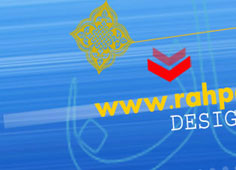 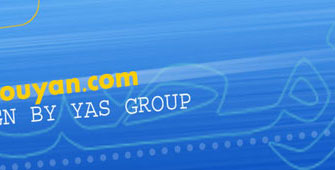 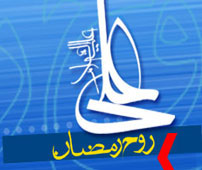 نامه شماره یازدهنامه شماره دوازدهنامه شماره سیزدهنامه شماره چهاردهنامه شماره پانزدهنامه شماره شانزدهنامه شماره هفدهنامه شماره هجدهنامه شماره نوزدهنامه شماره بیستنامه شماره بيست و يک نامه شماره بيست و دو نامه شماره بيست و سه نامه شماره بيست و چهار نامه شماره بيست و پنج نامه شماره بيست و شش نامه شماره بيست و هفت نامه شماره بيست و هشت نامه شماره بيست و نه نامه شماره سي نامه شماره 31 نامه شماره 32 نامه شماره 33نامه شماره 34 نامه شماره 35 نامه شماره 36 نامه شماره 37 نامه شماره 38 نامه شماره 39 نامه شماره 40 نامه شماره 41 نامه شماره42 نامه شماره43 نامه شماره44 نامه شماره45 نامه شماره46 نامه شماره47 نامه شماره48 نامه شماره 49 نامه شماره 50 نامه شماره51نامه شماره52نامه شماره53نامه شماره54نامه شماره55نامه شماره56نامه شماره57نامه شماره58نامه شماره59نامه شماره60نامه شماره61نامه شماره62نامه شماره63نامه شماره64نامه شماره65نامه شماره66نامه شماره67نامه شماره68نامه شماره69نامه شماره70نامه شماره71نامه شماره72نامه شماره73نامه شماره74نامه شماره75نامه شماره76نامه شماره77نامه شماره78نامه شماره79